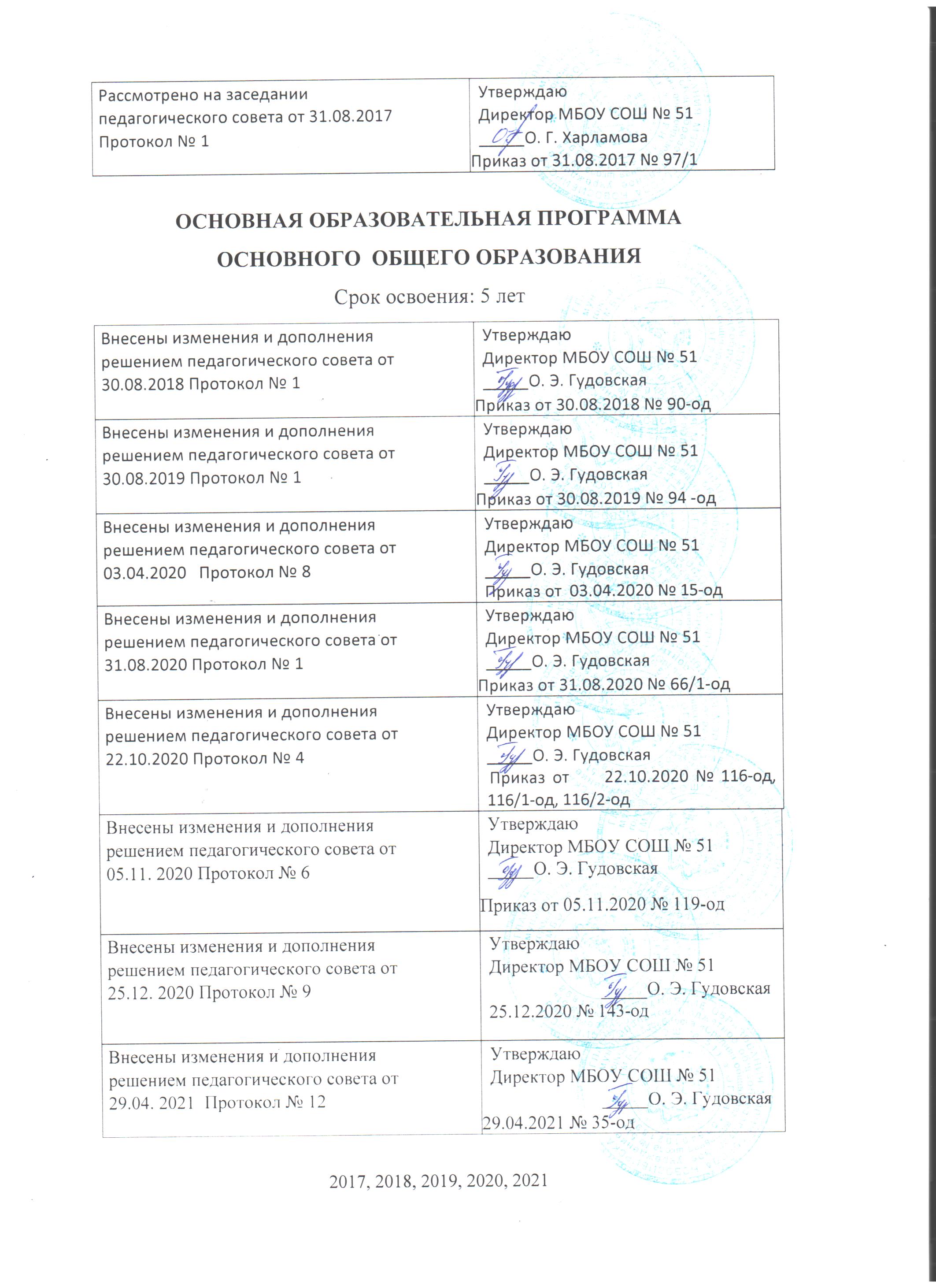 СодержаниеЦелевой раздел основной образовательной программы основного общего образования МБОУ СОШ № 51Пояснительная запискаОсновная образовательная программа основного общего образования (далее - ООП ООО) МБОУ СОШ № 51 определяет содержание образования по общеобразовательным программам основного общего образования и основывается на следующих нормативно- правовых документах:Федеральный закон 273-ФЗ «Об образовании в Российской Федерации» от 29.12.2012 (с изменениями);Федеральный государственный образовательный стандарт основного общего образования (утвержден приказом Министерства образования и науки России№1897 от 17 декабря 2010 года с учетом внесенных в него изменений).Приказ Минпросвещения России от 28.08.2020  N 442  "Об утверждении Порядка организации и осуществления образовательной деятельности по основным общеобразовательным программам - образовательным программам начального общего, основного общего и среднего общего образования".-     Постановление Главного государственного санитарного врача Российской Федерации о от 28 сентября 2020 года N 28 «Об утверждении санитарных правил СП 2.4.3648-20 "Санитарно-эпидемиологические требования к организациям воспитания и обучения, отдыха и оздоровления детей и молодежи".Примерная основная образовательная программа основного общего образования (одобрена Федеральным учебно-методическим объединением по общему образованию, Протокол заседания от 8 апреля 2015 г. № 1/15 (с изменениями от 28.10.2015 №3/15).Образовательных потребностей и запросов обучающихся и их родителей.Основная образовательная программа основного общего образования МБОУ СОШ № 51 определяет содержание, организацию образовательного процесса на ступени основного общего образования и направлена на формирование общей культуры, духовно-нравственного, социального, личностного и интеллектуального развития обучающихся, саморазвитие и самосовершенствование, обеспечивающее социальную успешность, развитие творческих способностей, сохранение и укрепление здоровья школьников.Образовательная программа создана с учетом особенностей и условий школьного образовательного пространства МБОУ СОШ № 51, предоставляющих обучающимся большие возможности в раскрытии интеллектуальных и творческих способностей.В программе учтены запросы обучающихся и их родителей (законных представителей), профессиональный уровень педагогических кадров и особенности материально-технической базы школы.Срок реализации основной образовательной программы основного общего образования МБОУ СОШ № 51- пять лет.ООП ООО предусматривает (с учетом потребностей и возможностей личности) ее усвоение в очной, очно-заочной, заочной форме обучения.ООП ООО в соответствии с требованиями Стандарта к структуре основной образовательной программы основного общего образования содержит три раздела: целевой, содержательный и организационный. ООП ООО содержит обязательную часть и часть, формируемую участниками образовательных отношений, представленные во всех трех разделах ОП ООО. Обязательная часть ООП ООО составляет 70%, часть, формируемая участниками образовательных отношений, - 30% от общего объема ООП ООО. Обязательная часть ООП ООО МБОУ СОШ № 51 реализуется посредством освоения обучающимися обязательных предметов учебного плана. Часть, формируемая участниками образовательных отношений реализуется посредством освоения обучающимися:выбранных ими учебных предметов из части учебного плана, формируемой участниками образовательных отношений;выбранных ими курсов внеурочной деятельности;программы формирования универсальных учебных действий, программы воспитания и социализации обучающихся, программы коррекционной работы.Целевой раздел задает общее назначение программы, представляет диагностичную формулировку целей (результатов) реализации ООП ООО и способы определения их достижения. В этой части программы в соответствии с требованиями представлены:цели и задачи основного общего образования;планируемые результаты освоения учащимися основной образовательной программы основного общего образования;система оценки достижения планируемых результатов освоения ООП ООО.Содержательный раздел определяет общее содержание основного общего образования на двух этапах подростковой школы (5-6 и 7-9 классы). Содержание реализуется через образовательные программы, ориентированные на достижение учащимися личностных, предметных и метапредметных результатов, в том числе:программу развития универсальных учебных действий на ступени основного общего образования, включающую формирование компетенций обучающихся в области использования информационно-коммуникационных технологий, учебно-исследовательской и проектной деятельности;программы учебных предметов, курсов, модулей;программу воспитания и социализации обучающихся на ступени основного общего образования через развитие таких направлений как: духовно- нравственное развитие и воспитание обучающихся, их социализация и профессиональная ориентация, формирование культуры здорового и безопасного образа жизни, экологическая культура;программу коррекционной работы.Организационный раздел устанавливает общие рамки организации образовательного процесса для реализации всех компонентов основной образовательной программы. В организационном разделе представлены:учебный план основного общего образования;план внеурочной деятельности;календарный учебный график;система	условий	реализации	основной	образовательной	программы	в соответствии с требованиями Стандарта.Цели	и	задачи	реализации	основной	образовательной программы основного общего образования     Цели реализации основной образовательной программы основного общегообразования:достижение выпускниками планируемых результатов по достижению выпускником целевых установок, знаний, умений, навыков, компетенций и компетентностей, определяемых личностными, семейными, общественными, государственными потребностями и возможностями обучающегося среднего школьного возраста, индивидуальными особенностями его развития и состояния здоровья;становление и развитие личности в её индивидуальности, самобытности, уникальности, неповторимости.Основные задачи:Обеспечить:соответствие	основной	образовательной	программы	требованиям	ФГОС основной школы;преемственность начального общего, основного общего образования;доступность получения качественного основного общего образования для всех обучающихся школы через достижение планируемых результатов обучения всеми обучающимися;эффективность сочетания урочных и внеурочных форм организации образовательного процесса, взаимодействия всех его участников;взаимодействие школы с социальными партнёрами;своевременную диагностику и развитие способностей обучающихся, в том числе одарённых детей, их профессиональных склонностей через систему дополнительного образования школы и учреждений дополнительного образования г. Новосибирска, организацию общественно полезной деятельности, в том числе социальных практик и проб;организацию научно-технического творчества, проектной и учебно- исследовательской деятельности обучающихся и их участие в интеллектуальных и творческих соревнованиях;тесное партнерство обучающихся, их родителей (законных представителей), педагогических работников и общественности в проектировании и развитии комфортной образовательной среды, школьного уклада;участие обучающихся в процессе познания и преобразования окружающей социальной среды для приобретения реального социального опыта;сохранение и укрепление физического, психологического и социального здоровья обучающихся, обеспечение их безопасности.ООП ООО адресована участникам образовательных отношений МБОУ СОШ № 51:Учащимся и родителям (законным представителям):для информирования о целях, содержании, организации и предполагаемых результатах деятельности школы по достижению каждым обучающимся образовательных результатов;для определения сферы ответственности за достижение результатов образовательной деятельности школы, родителей и обучающихся и возможностей для взаимодействия.Учителям:для углубления понимания смыслов образования и в качестве ориентира в практической образовательной деятельности.Администрации:для координации деятельности педагогического коллектива по выполнению требований к результатам и условиям освоения учащимися ООП ООО;для регулирования отношений субъектов образовательных деятельности, для принятия управленческих решений на основе мониторинга эффективности процесса, качества условий и результатов образовательной деятельности.Содержание основной образовательной программы основного общего образования формируется с учётом:Государственного заказа:создание условий для получения обучающимся качественного образования в соответствии с государственными стандартами; развитие творческой, конкурентоспособной, общественно активной, функционально-грамотной, устойчиво развитой личности.Социального заказа:организация учебного процесса в безопасных и комфортных условиях;обеспечение качества образования, позволяющего выпускникам эффективно взаимодействовать с экономикой и обществом в соответствии с требованиями времени;воспитание личности ученика, его нравственных и духовных качеств;обеспечение досуговой занятости и создание условий для удовлетворения интересов и развития разнообразных способностей детей;воспитание ответственного отношения учащихся к своему здоровью и формирование навыков здорового образа жизни.Заказа родителей:возможность получения качественного образования;создание условий для развития интеллектуальных и творческих способностей учащихся;сохранение здоровья.Принципы и подходы к формированию образовательной программы основного общего образованияОсновными принципами реализации ООП ООО МБОУ СОШ № 51 являются:Предоставление равных возможностей всем обучающимся.Открытость образовательного пространства МБОУ СОШ № 51.Первостепенность интересов обучающихся при выборе программы обучения, формы обучения, форм организации учебной и внеурочной деятельности, режима работа МБОУ СОШ № 51.Свобода выбора для обучающихся (программы обучения, темпа учения, уровня выполняемых заданий и т.д.).Принцип сохранения и укрепления физического и психического здоровья обучающихся.В основе реализации ООП ООО МБОУ СОШ № 51 лежит системно­деятельностный подход, который предполагает:воспитание и развитие качеств личности, отвечающих требованиям информационного общества, инновационной экономики, задачам построения российского гражданского общества на основе принципов толерантности, диалога культур и уважения многонационального, поликультурного и поликонфессионального состава;формирование соответствующей целям общего образования социальной среды развития обучающихся в системе образования, переход к стратегии социального проектирования и конструирования на основе разработки содержания и технологий образования, определяющих пути и способы достижения желаемого уровня (результата) личностного и познавательного развития обучающихся;ориентацию на достижение основного результата образования – развитие на основе освоения универсальных учебных действий, познания и освоения мира личности обучающегося, его активной учебно-познавательной деятельности, формирование его готовности к саморазвитию и непрерывному образованию;признание решающей роли содержания образования, способов организации образовательной деятельности и учебного сотрудничества в достижении целей личностного и социального развития обучающихся;учет индивидуальных возрастных, психологических и физиологических особенностей обучающихся, роли, значения видов деятельности и форм общения при построении образовательного процесса и определении образовательно-воспитательных целей и путей их достижения;разнообразие индивидуальных образовательных траекторий и индивидуального развития каждого обучающегося, в том числе детей, проявивших выдающиеся способности, детей-инвалидов и детей с ОВЗ.Основная образовательная программа формируется с учетом психолого- педагогических особенностей развития детей 11–15 лет, связанных:с переходом от учебных действий, характерных для начальной школы и осуществляемых только совместно с классом как учебной общностью и под руководством учителя, от способности только осуществлять принятие заданной педагогом и осмысленной цели к овладению этой учебной деятельностьюна уровне основной школы в единстве мотивационно- смыслового и операционно-технического компонентов, становление которой осуществляется в форме учебного исследования, к новой внутренней позиции обучающегося – направленности на самостоятельный познавательный поиск, постановку учебных целей, освоение и самостоятельное осуществление контрольных и оценочных действий, инициативу в организации учебного сотрудничества;с осуществлением на каждом возрастном уровне (11–13 и 13–15 лет), благодаря развитию рефлексии общих способов действий и возможностей их переноса в различные учебно-предметные области, качественного преобразованияучебных действий: моделирования, контроля и оценки и перехода от самостоятельной постановки обучающимися новых учебных задач к развитию способности проектирования собственной учебной деятельности и построению жизненных планов во временнóй перспективе;с формированием у обучающегося научного типа мышления, который ориентирует его на общекультурные образцы, нормы, эталоны и закономерности взаимодействия с окружающим миром;с овладением коммуникативными средствами и способами организации кооперации и сотрудничества, развитием учебного сотрудничества, реализуемого в отношениях обучающихся с учителем и сверстниками;с изменением формы организации учебной деятельности и учебного сотрудничества от классно-урочной к лабораторно-семинарской и лекционно- лабораторной исследовательской.Специфика контингента обучающихся определяется тем, что МБОУ СОШ №51 - «школа для всех», где обучаются дети, проживающие в Центральном округе г. Новосибирска (участок Заельцовского района). Школа находится в строящемся, постоянно развивающемся микрорайоне. Он активно заселяется людьми из разных районов Новосибирска и НСО. В школу поступают дети с неодинаковыми стартовыми возможностями и воспитанием, из семей с различными предпочтениями и установками в плане обучения, с разными взглядами на образование. Приходят обучающиеся с разным уровнем подготовки,  иностранные граждане (дети из Казахстана, Киргизии, Узбекистана).  При анализе контингента обучающихся учитываются дети иноязычные, дети из неблагополучных семей, дети с низкой социальной адаптацией, а также дети с ограниченными возможностями здоровья, одарённые дети. Основная образовательная программа начального общего образования создана с учётом особенностей и традиций школы, предоставляющих возможности обучающимся в раскрытии интеллектуальных и творческих способностей личности.ООП ООО МБОУ СОШ № 51 определяет использование для достижения планируемых результатов следующих механизмов организации образовательного процесса:Система предпрофильной ориентации учащихся, состоящая из трех блоков: информационная работа классных руководителей; профконсультирование психологической службы школы; курсов профилирующей направленности: естественнонаучные курсы, математические, социально-гуманитарные. Свободный выбор учащимися курсов профилирующей направленности позволяет простроить индивидуальную образовательную траекторию развития каждого учащегося.Применение в образовательном процессе современных педагогических технологий: информационно-коммуникативных; технологии проблемно- диалогического обучения (преемственность с уровнем начального общего образования); технологии развития критического мышления через обучение чтению и письму; развивающего обучения; игровые; разноуровневого обучения; обучение в сотрудничестве; проектно-исследовательская; технология интегрированного урока; здоровьесберегающие; технология проблемного обучения; технология оценивания учебных успехов учащегося; опережающего обучения; дистанционное обучение.Реализация Программы психолого-педагогического сопровождения одаренного ребенка, в том числе, деятельность научного общества учащихся.ООП ООО школы опирается на следующие формы организации образовательной деятельности:урок как форма учебной деятельности для постановки и решения учебных задач;метапредметное учебное занятие как форма учебной деятельности для построения индивидуального действия;консультативное занятие как форма учебной деятельности по разрешению проблем подростка;домашняя самостоятельная работа как форма учебной деятельности по построению индивидуальных образовательных маршрутов;внеучебные формы образовательного пространства как место реализации личности подростка (конкурсы, акции, марафоны, научно-практические конференции, выставки, эстафеты, олимпиады, предметные недели, экскурсии, секции и т.д.);внеурочная деятельность (раздел «План внеурочной деятельности»).Результаты освоения ООП ООО школы рассматриваются комплексно: через оценку предметных результатов, метапредметных (через оценку ключевых компетентностей), личностных результатов (через характеристику социального опыта школьников) с использованием современных оценочных процедур, предполагающих освоение средств и способов действия (см. подробнее раздел «Планируемые результаты освоения обучающимися ООП ООО»).МБОУ СОШ № 51, реализуя основную образовательную программу основного общего образования, обеспечивает ознакомление обучающихся и их родителей (законных представителей) как участников образовательных отношений:с Уставом и другими документами (локальными актами), регламентирующими осуществление образовательных отношений в школе;с их правами и обязанностями в части формирования и реализации ООП ООО, установленными законодательством Российской Федерации и Уставом школы.ООП ООО школы размещена на официальном сайте МБОУ СОШ № 51.Планируемые результаты освоения обучающимися основной образовательной программы основного общего образованияОбщие положенияПланируемые результаты освоения ООП ООО МБОУ СОШ № 51 (далее – планируемые результаты) представляют собой систему ведущих целевых установок и ожидаемых результатов освоения всех компонентов, составляющих содержательную основу образовательной программы. Они обеспечивают связьмежду требованиями ФГОС ООО, образовательным процессом и системой оценки результатов освоения ООП ООО, выступая содержательной и критериальной основой для разработки программ учебных предметов, курсов, учебно-методической литературы, программ воспитания и социализации, с одной стороны, и системы оценки результатов – с другой.В соответствии с требованиями ФГОС ООО система планируемых результатов – личностных, метапредметных и предметных – устанавливает и описывает классы учебно-познавательных и учебно-практических задач, направленных на формирование и оценку следующих умений и навыков:Успешное выполнение этих задач требует от учащихся овладения системой учебных действий (универсальных и специфических для данного учебного предмета: личностных, регулятивных, коммуникативных, познавательных) с учебным материалом. Кроме того, система планируемых результатов строится на основе уровневого подхода, который позволяет отслеживать развитие обучающегося в динамике с целью выстраивания индивидуальных траекторий развития.В структуре планируемых результатов выделяются ведущие целевые установки и основные ожидаемые результаты, которым дается исключительно неперсонифицированная оценка. Планируемые результаты освоения учебных и   междисциплинарных   программ   содержат блоки «Выпускник научится» и«Выпускник получит возможность научиться» к каждому разделу учебной программы.   Достижение   планируемых   результатов,   отнесенных   к блоку«Выпускник научится», выносится на итоговую оценку, которая может осуществляться как в ходе обучения (с помощью накопленной оценки или портфеля достижений), так и в конце обучения, в том числе в форме государственной итоговой аттестации. Оценка достижения планируемых результатов этого блока на уровне, характеризующем исполнительскую компетентность учащихся, ведется с помощью заданий базового уровня, а на уровне действий, составляющих зону ближайшего развития большинства обучающихся, — с помощью заданий повышенного уровня. Успешное выполнение обучающимися заданий базового уровня служит единственным основанием для положительного решения вопроса о возможности перехода на следующий уровень обучения.В блоках «Выпускник получит возможность научиться» приводятся планируемые результаты, характеризующие систему учебных действий в отношении знаний, умений, навыков, расширяющих и углубляющих понимание опорного учебного материала или выступающих как пропедевтика для дальнейшего изучения данного предмета, т.е. повышенного уровня. Уровень достижений, соответствующий планируемым результатам этой группы, могутпродемонстрировать только отдельные мотивированные и способные обучающиеся. В повседневной практике преподавания эта группа целей не отрабатывается со всеми без исключения обучающимися как в силу повышенной сложности учебных действий, так и в силу повышенной сложности учебного материала и/или его пропедевтического характера на данной ступени обучения. Оценка достижения этих целей ведётся преимущественно в ходе процедур, допускающих предоставление и использование исключительно неперсонифицированной информации.Частично задания, ориентированные на оценку достижения планируемых результатов из блока «Выпускник получит возможность научиться», включаются в материалы итогового контроля. Основные цели такого включения— предоставить возможность обучающимся продемонстрировать овладение более высокими (по сравнению с базовым) уровнями достижений и выявить динамику роста численности группы наиболее подготовленных обучающихся. При этом невыполнение обучающимися заданий, с помощью которых ведётся оценка достижения планируемых результатов данного блока, не является препятствием для перехода на следующий уровень обучения. В ряде случаев достижение планируемых результатов этого блока ведется в ходе текущего и промежуточного оценивания, а полученные результаты фиксируются в виде накопленной оценки и учитываются при определении итоговой оценки.Подобная структура представления планируемых результатов подчёркивает тот факт, что при организации образовательного процесса, направленного на реализацию и достижение планируемых результатов, от учителя требуется использование таких педагогических технологий, которые основаны на дифференциации требований к подготовке обучающихся.При организации образовательного процесса, направленного на реализацию и достижение планируемых результатов, учитель использует педагогические технологии, основанные на дифференциации требований к подготовке обучающихся.На уровне основного общего образования устанавливаются планируемые результаты освоения:учебных программ по всем учебным предметам — «Русский язык»,«Литература», «Родной   язык (русский)», «Родная литература (русская)»,«Иностранный язык (английский)», «Второй иностранный язык (немецкий)», «История России», «Всеобщая история», «Обществознание», «Основы духовно- нравственной   культуры   народов   России», «География», «Математика», «Информатика», «Физика», «Биология», «Химия», «Изобразительное искусство», «Музыка», «Технология», «Физическая культура» и «Основы безопасности жизнедеятельности»;учебных курсов: «Решение текстовых задач по математике», «Проектная деятельность», «Инженерная графика», «IT-технологии».Ведущие целевые установки и основные ожидаемые результатыВ результате изучения всех без исключения предметов основной школы получат дальнейшее развитие личностные, регулятивные, коммуникативные ипознавательные универсальные учебные действия, учебная (общая и предметная) и общепользовательская ИКТ-компетентность обучающихся, составляющие психолого-педагогическую и инструментальную основы формирования способности и готовности к освоению систематических знаний, их самостоятельному пополнению, переносу и интеграции; способности к сотрудничеству и коммуникации, решению личностно и социально значимых проблем и воплощению решений в практику; способности к самоорганизации, саморегуляции и рефлексии.В ходе изучения средствами всех предметов у выпускников будут заложены основы формально-логического мышления, рефлексии, что будет способствовать:формированию нового типа познавательных интересов (интереса не только к фактам, но и к закономерностям);расширению	и	переориентации	рефлексивной	оценки	собственных возможностей — за пределы учебной деятельности в сферу самосознания;формированию способности к целеполаганию, самостоятельной постановке новых учебных задач и проектированию собственной учебной деятельности.В ходе изучения всех учебных предметов обучающиеся приобретут опыт проектной деятельности как особой формы учебной работы, способствующей воспитанию самостоятельности, инициативности, ответственности, повышению мотивации и эффективности учебной деятельности; в ходе реализации исходного замысла на практическом уровне овладеют умением выбирать адекватные стоящей задаче средства, принимать решения, в том числе и в ситуациях неопределённости. Они получат возможность развить способность к разработке нескольких вариантов решений, к поиску нестандартных решений, поиску и осуществлению наиболее приемлемого решения.В ходе планирования и выполнения учебных исследований обучающиеся освоят умение оперировать гипотезами как отличительным инструментом научного рассуждения, приобретут опыт решения интеллектуальных задач на основе мысленного построения различных предположений и их последующей проверки.В результате целенаправленной учебной деятельности, осуществляемой в формах учебного исследования, учебного проекта, в ходе освоения системы научных понятий у выпускников будут заложены:потребность вникать в суть изучаемых проблем, ставить вопросы, затрагивающие основы знаний, личный, социальный, исторический жизненный опыт;основы критического отношения к знанию, жизненному опыту;основы ценностных суждений и оценок;уважение к величию человеческого разума, позволяющего преодолевать невежество и предрассудки, развивать теоретическое знание, продвигаться в установлении взаимопонимания между отдельными людьми и культурами;основы понимания принципиальной ограниченности знания, существования различных точек зрения, взглядов, характерных для разных социокультурных сред и эпох.В основной школе в рамках преподавания всех предметов продолжается работа по формированию и развитию основ читательской компетенции. Обучающиеся овладевают чтением как средством осуществления своих дальнейших планов: продолжения образования и самообразования, осознанного планирования своего актуального и перспективного круга чтения, в том числе досугового, подготовки к трудовой и социальной деятельности. У выпускников будет сформирована потребность в систематическом чтении как средстве познания мира и себя в этом мире, гармонизации отношений человека и общества, создании образа «потребного будущего».Обучающиеся усовершенствуют технику чтения и приобретут устойчивый навык осмысленного чтения, получат возможность приобрести навык рефлексивного чтения. Обучающиеся овладеют различными видами и типами чтения: ознакомительным, изучающим, просмотровым, поисковым и выборочным; выразительным чтением; коммуникативным чтением вслух и про себя; учебным и самостоятельным чтением. Они овладеют основными стратегиями чтения художественных и других видов текстов и будут способны выбрать стратегию чтения, отвечающую конкретной учебной задаче.Приоритетные направления в сфере развития УУДЛичностные результаты освоения основной образовательной программыМетапредметные результаты освоения ООП Регулятивные УУДПознавательные УУДКоммуникативные УУДСмысловое чтениеИКТ-компетенцииОсновы учебно-исследовательской и проектной деятельностиПредметные результатыРусский языкЛитератураРодной  (русский) язык Родная литература (русская)Иностранный язык (английский)Второй иностранный язык (немецкий)История РоссииВсеобщая историяОбществознаниеОсновы духовно-нравственной культуры народов РоссииГеографияМатематикаАлгебраГеометрияИнформатикаФизикаБиологияХимияИзобразительное искусствоМузыкаТехнологияФизическая культураОсновы безопасности жизнедеятельностиУчебные курсы1.2.5.24 Решение текстовых задач по математикеIT – технологии     Инженерная графикаМир биологииАнглийский в городах и лицах          Проектная деятельностьКомплексный анализ текстаЗанимательная география Курс «Древние цивилизации»Учащийся 5 класса научится:- определять место исторических событий во времени, объяснять смысл основных хронологических понятий, терминов (тысячелетие, век, до нашей эры, нашей эры);- использовать историческую карту как источник информации о расселении человеческих общностей в эпохи первобытности и Древнего мира, расположении древних цивилизаций и государств, местах важнейших событий; проводить поиск информации в отрывках исторических текстов, материальных памятниках Древнего мира;- описывать условия существования, основные занятия, образ жизни людей в древности, памятники древней культуры; рассказывать о событиях древней истории;- давать оценку наиболее значительным событиям и личностям древней истории.Выпускник получит возможность научиться:- сопоставлять свидетельства различных исторических источников, выявляя в них общее и различия;- видеть проявления влияния античного искусства в окружающей среде;- высказывать суждения о значении и месте исторического и культурного наследия древних обществ в мировой истории.                   Система оценки достижения планируемых результатовОбщие положенияСистема оценки достижения планируемых результатов (далее – система оценки) является частью системы оценки и управления качеством образования в МБОУ СОШ № 51.Основными направлениями и целями оценочной деятельности в образовательной организации в соответствии с требованиями ФГОС ООО являются:оценка образовательных достижений обучающихся на различных этапах обучения как основа их промежуточной и итоговой аттестации, а также основа процедур внутреннего мониторинга образовательной организации, мониторинговых исследований муниципального, регионального и федерального уровней;оценка результатов деятельности педагогических кадров как основа аттестационных процедур;оценка результатов деятельности образовательной организации как основа аккредитационных процедур.Основным объектом системы оценки, ее содержательной и критериальной базой выступают требования ФГОС, которые конкретизируются в планируемых результатах освоения обучающимися основной образовательной программы образовательной организации.Система оценки включает процедуры внутренней и внешней оценки.Особенности каждой из указанных процедур описаны в п.1.3.3 настоящего документа.В соответствии с ФГОС ООО система оценки образовательной организации реализует системно-деятельностный, уровневый и комплексный подходы к оценке образовательных достижений.1.3.2 Особенности оценки личностных, метапредметных и предметных результатовОсобенности оценки личностных результатовФормирование личностных результатов обеспечивается в ходе реализации всех компонентов образовательного процесса, включая внеурочную деятельность.Основным объектом оценки личностных результатов в основной школе служит сформированность универсальных учебных действий, включаемых в следующие три основные блока:сформированность основ гражданской идентичности личности;сформированность индивидуальной учебной самостоятельности, включая умение строить жизненные профессиональные планы с учетом конкретных перспектив социального развития;сформированность социальных компетенций, включая ценностно- смысловые установки и моральные нормы, опыт социальных и межличностных отношений, правосознание.В соответствии с требованиями ФГОС достижение личностных результатов не выносится на итоговую оценку обучающихся, а является предметом оценки эффективности воспитательно-образовательной деятельности образовательной организации и образовательных систем разного уровня. Поэтому оценка этих результатов образовательной деятельности осуществляется в ходе внешних неперсонифицированных мониторинговых исследований. Инструментарий для них разрабатывается централизованно на федеральном или региональном уровне и основывается на профессиональных методиках психолого- педагогической диагностики.Во внутришкольном мониторинге в целях оптимизации личностного развития учащихся возможна оценка сформированности отдельных личностных результатов, проявляющихся в:соблюдении норм и правил поведения, принятых в образовательнойорганизации (ведение дневника, ведение портфеля достижений, соблюдение правил безопасности жизнедеятельности);участии в общественной жизни образовательной организации, ближайшего социального окружения, страны, общественно-полезной деятельности;прилежании и ответственности за результаты обучения;готовности и способности делать осознанный выбор своей образовательной траектории, в том числе выбор профессии (профориентационные диагностики);ценностно-смысловых установках обучающихся, формируемых средствами различных предметов в рамках системы общего образования (диагностики личностного развития учащихся).Внутришкольный мониторинг организуется администрацией школы и осуществляется классным руководителем преимущественно на основе ежедневных наблюдений в ходе учебных занятий и внеурочной деятельности, которые обобщаются в конце учебного года и представляются в виде характеристики по разработанной школой форме. Любое использование данных, полученных в ходе мониторинговых исследований, возможно только в соответствии с Федеральным законом от 17.07.2006 №152-ФЗ «О персональных данных».Особенности оценки метапредметных результатовОценка метапредметных результатов представляет собой оценку достижения планируемых результатов освоения основной образовательной программы, которые представлены в междисциплинарной программе формирования универсальных учебных действий (разделы «Регулятивные универсальные учебные действия», «Коммуникативные универсальные учебные действия», «Познавательные универсальные учебные действия»). Формирование метапредметных результатов обеспечивается за счет всех учебных предметов и внеурочной деятельности.Основным объектом и предметом оценки метапредметных результатов являются:способность	и	готовность	к	освоению	систематических	знаний,	их самостоятельному пополнению, переносу и интеграции;способность работать с информацией;способность к сотрудничеству и коммуникации;способность	к	решению	личностно	и	социально	значимых	проблем	и воплощению найденных решений в практику;способность и готовность к использованию ИКТ в целях обучения и развития;способность к самоорганизации, саморегуляции и рефлексии.Оценка достижения метапредметных результатов осуществляется администрацией школы в ходе различных процедур. Основной процедурой итоговой оценки достижения метапредметных результатов является защита итогового индивидуального проекта.Оценка уровня сформированности метапредметных результатов (смыслового чтения и умений работать с информацией):Ниже базового уровня (недостаточный или пониженный) - выполнено менее половины заданий 1* и 2** группы.Базовый уровень – выполнена половина и более заданий 1* и 2** группы, но не выполнено условие для повышенного уровня: набрано 65% и более от максимального балла за выполнение работы.Выше базового уровня (повышенный) – выполнено более половины заданий 1* и 2** группы и набрано 65% и более от максимального балла за выполнение работы.* Группа умений 1 - общее понимание текста, ориентация в тексте.**Группа умений 2 - глубокое и детальное понимание содержания и формы текста.*** Группа умений 3 – использование информации из текста для различных целей.Дополнительным источником данных о достижении отдельных метапредметных результатов служат результаты выполнения проверочных работ (как правило, тематических) по всем предметам.В ходе текущей, тематической, промежуточной оценки может быть оценено достижение таких коммуникативных и регулятивных действий, которые трудно или нецелесообразно проверять в ходе стандартизированной итоговой проверочной работы, например уровень сформированности навыков сотрудничества или самоорганизации.Оценка достижения метапредметных результатов ведётся также в рамках системы промежуточной аттестации.Процедуры оценки:стартовая диагностика;текущее выполнение учебных исследований и учебных проектов;промежуточные и итоговые комплексные работы на межпредметной основе, направленных на оценку сформированности познавательных, регулятивных и коммуникативных действий при решении учебно-познавательных и учебно- практических задач, основанных на работе с текстом;текущее выполнение выборочных учебно-практических и учебно- познавательных заданий на оценку способности и готовности учащихся к освоению систематических знаний, их самостоятельному выполнению, переносу и интеграции; способности к сотрудничеству и коммуникации, к решению личностно и социально значимых проблем и воплощению решений в практику; способности и готовности к использованию ИКТ в целях обучения и развития; способности к самоорганизации, саморегуляции и рефлексии;защита итогового индивидуального проекта.По итогам педагогического наблюдения классные руководители заполняют диагностические карты класса.Оценка уровня сформированности УУД:Ниже базового уровня – учащийся не может выполнить все предложенные задания, помощь со стороны педагога не принимает.Базовый уровень – учащийся с помощью педагога (родителей) выполняет некоторые предложенные задания.Выше базового уровня – учащийся выполняет все предложенные задания с частичной помощью педагога или учащийся выполняет самостоятельно и с частичной помощью педагога все предложенные задания.Диагностическая	карта   формирования   УУД учащихся    	за 	20 	- 20 	учебного годаклассаОсобенности оценки индивидуального проектаИтоговой проект представляет собой учебный проект, выполняемый обучающимся в рамках одного или нескольких учебных предметов с целью продемонстрировать свои достижения в самостоятельном освоении содержания избранных областей знаний и/или видов деятельности и способность проектировать и осуществлять целесообразную и результативную деятельность (учебно-познавательную, конструкторскую, социальную, художественно- творческую, иную).В следующей таблице изложены принципы организации проектной деятельности учащихся на учебный год:В состав материалов, которые должны быть подготовлены по завершению проекта для его защиты, в обязательном порядке включаются:выносимый на защиту продукт проектной деятельности, представленный в одной из описанных выше форм;подготовленная обучающимся краткая пояснительная записка к проекту (объемом не более 10 листов) с указанием для всех проектов:исходного замысла, цели и назначения проекта;краткого описания хода выполнения проекта и полученных результатов;списка использованных источников. Для конструкторских проектов в пояснительную записку, кроме того, включается описание особенностей конструкторских решений, для социальных проектов – описание эффектов/эффекта от реализации проекта;краткий отзыв руководителя, содержащий краткую характеристику работы обучающегося в ходе выполнения проекта, в том числе:инициативности и самостоятельности,ответственности (включая динамику отношения к выполняемой работе), исполнительской дисциплины.При наличии в выполненной работе соответствующих оснований в отзыве может быть также отмечена новизна подхода и/или полученных решений, актуальность и практическая значимость полученных результатов.Для исследовательских проектов обязательно наличие письменного отчета о проведении исследования (не более 10 листов) и приложения, включающего таблицы, фотографии, рисунки, диаграммы, анкеты и проч. Обязательные структурные части письменного отчета - введение и заключение. Во введении обосновывается актуальность темы исследования, определяются цель и задачи, адекватные предмету изучения методы исследования. В заключении подводятся итоги исследовательской работы, делаются выводы о точности рабочей гипотезы.Письменный отчет для творческих проектов имеет свою специфику, в его структуре обязательно описывается авторский замысел, этапы создания продукта, используемые технологии и материалы. Продукт творческой деятельности (изделие, буклет, видеоролик, стенгазета и проч.) должен быть представлен на защите.Отчет по реализации социального проекта должен содержать следующие структурные компоненты: описание проблемы, целей и задач проекта, альтернативных способов решения, рисков реализации проекта; аналитическое описание имеющихся и недостающих ресурсов для выполнения проекта, смета; функции участников проекта указываются в календарном плане, где обозначены зоны личного участия и зоны ответственности членов команды, точки промежуточного мониторинга.Планируемый проектный продукт по окончании проекта сравнивается с полученным результатом.Перед сдачей в экспертную группу носитель с проектной работой должен быть тщательно проверен в отношении технико-демонстрационных параметров: системы запуска, темпа движения, силы и чистоты звука.Общим требованием ко всем работам является необходимость соблюдения норм и правил цитирования, ссылок на различные источники. В случае заимствования текста работы (плагиата) без указания ссылок на источник проект к защите не допускается.Защита осуществляется в процессе специально организованной деятельности комиссии образовательного учреждения или на школьной конференции.При интегральном описании результатов выполнения проекта вывод об уровне сформированности навыков проектной деятельности делается на основе оценки всей совокупности основных элементов проекта (продукта и пояснительной записки, отзыва, презентации) по каждому из четырех критериев:Способность к самостоятельному приобретению знаний и решению проблем, проявляющаяся в умении поставить проблему и выбрать адекватные способы ее решения, включая поиск и обработку информации, формулировку выводов и/или обоснование и реализацию/апробацию принятого решения, обоснование и создание модели, прогноза, макета, объекта, творческого решения и т.п. Данный критерий в целом включает оценку сформированности познавательных учебных действий.Сформированность предметных знаний и способов действий, проявляющаяся в умении раскрыть содержание работы, грамотно и обоснованно в соответствии с рассматриваемой проблемой/темой использовать имеющиеся знания и способы действий.Сформированность регулятивных действий, проявляющаяся в умении самостоятельно планировать и управлять своей познавательной деятельностью во времени, использовать ресурсные возможности для достижения целей, осуществлять выбор конструктивных стратегий в трудных ситуациях.Сформированность коммуникативных действий, проявляющаяся в умении ясно изложить и оформить выполненную работу, представить ее результаты, аргументированно ответить на вопросы.С целью определения степени самостоятельности обучающегося в ходе выполнения проекта учитываются три уровня сформированности навыков проектной деятельности:В случае оценки проектов, обучающихся 5-7 классов соответствие баллов и уровней выглядит следующим образом:0 баллов – низкий уровень 1 балл – базовый уровень2 –3 балла – повышенный уровеньВ случае оценки проектов, обучающихся 8-9 классов соответствие баллов и уровней выглядит следующим образом:1 – низкий уровень 2 – базовый уровень3 – повышенный уровеньПроект, получивший на предварительной экспертизе оценку «низкий уровень», возвращается на доработку обучающемуся. Обучающийся обязан доработать проект к началу УИК, руководитель проекта обязан организовать для обучающегося дополнительные консультации по проекту. Информация доводится классным руководителем до сведения родителей.Решение о том, что проект выполнен на повышенном уровне, принимается при условии, что:такая оценка выставлена экспертным советом по каждому из трех предъявляемых критериев, характеризующих сформированность метапредметных умений (способности к самостоятельному приобретению знаний и решению проблем, сформированности регулятивных действий и сформированности коммуникативных действий); сформированность предметных знаний и способов действий может быть зафиксирована на базовом уровне;ни один из обязательных элементов проекта (продукт, пояснительная записка, отзыв руководителя или презентация) не дает оснований для иного решения.Решение о том, что проект выполнен на базовом уровне, принимается при условии, что:такая оценка выставлена комиссией по каждому из предъявляемых критериев;продемонстрированы все обязательные элементы проекта: завершенный продукт, отвечающий исходному замыслу, список использованных источников, положительный отзыв руководителя, презентация проекта;даны ответы на вопросы.Полученные баллы переводятся в оценку в соответствии с таблицей.Ниже приводится содержательное описание каждого из вышеназванных критерием:Особенности оценки предметных результатовОценка предметных результатов представляет собой оценку достижения обучающимся планируемых результатов по отдельным предметам.Формирование этих результатов обеспечивается каждым учебным предметом.Основным предметом оценки в соответствии с требованиями ФГОС ООО является способность к решению учебно-познавательных и учебно-практических задач, основанных на изучаемом учебном материале, с использованием способов действий, релевантных содержанию учебных предметов, в том числе — метапредметных (познавательных, регулятивных, коммуникативных) действий.Оценка предметных результатов ведется каждым учителем в ходе процедур текущей, тематической, промежуточной и итоговой оценки, а также администрацией образовательной организации в ходе внутришкольного мониторинга.Система оценки предметных результатов освоения учебных программ с учётом уровневого подхода, принятого в Стандарте, предполагает выделение базового уровня достижений как точки отсчёта при построении всей системы оценки и организации индивидуальной работы с обучающимися.Реальные достижения обучающихся могут соответствовать базовому уровню, а могут отличаться от него как в сторону превышения, так и в сторону недостижения.Система оценки предметных результатов происходит с учетом уровневого подхода: базовый, выше базового, ниже базового.1.3.3. Организация и содержание оценочных процедурСтартовая диагностика представляет собой процедуру оценки готовности к обучению на данном уровне образования. Проводится администрацией школы в начале 5-го класса и выступает как основа (точка отсчета) для оценки динамики образовательных достижений. Объектом оценки являются: структура мотивации, сформированность учебной деятельности, владение универсальными и специфическими для основных учебных предметов познавательными средствами, в том числе: средствами работы с информацией, знако-символическими средствами, логическими операциями. Стартовая диагностика может проводиться также учителями с целью оценки готовности к изучению отдельных предметов (разделов). Результаты стартовой диагностики являются основанием для корректировки учебных программ и индивидуализации учебного процесса.Текущая оценка представляет собой процедуру оценки индивидуального продвижения в освоении программы учебного предмета. Текущая оценка может быть формирующей, т.е. поддерживающей и направляющей усилия учащегося, и диагностической, способствующей выявлению и осознанию учителем и учащимся существующих проблем в обучении. Объектом текущей оценки являются тематические планируемые результаты, этапы освоения которых зафиксированы в тематическом планировании. В текущей оценке используется весь арсенал форм и методов проверки (устные и письменные опросы, практические работы, творческие работы, индивидуальные и групповые формы, само- и взаимооценка, рефлексия, листы продвижения и др.) с учетом особенностей учебного предмета и особенностей контрольно-оценочной деятельности учителя. Результаты текущей оценки являются основой для индивидуализации учебного процесса; при этом отдельные результаты, свидетельствующие об успешности обучения и достижении тематических результатов в более сжатые (по сравнению с планируемыми учителем) сроки могут включаться в систему накопленной оценки и служить основанием, например, для освобождения ученика от необходимости выполнять тематическую проверочную работу.Тематическая оценка представляет собой процедуру оценки уровня достижения тематических планируемых результатов по предмету, которые фиксируются в учебных методических комплектах, рекомендованных Министерством образования и науки РФ. По предметам, вводимым образовательной организацией самостоятельно, тематические планируемые результаты устанавливаются самой образовательной организацией. Тематическая оценка может вестись как в ходе изучения темы, так и в конце ее изучения. Оценочные процедуры подбираются так, чтобы они предусматривали возможность оценки достижения всей совокупности планируемых результатов и каждого из них. Результаты тематической оценки являются основанием для коррекции учебного процесса и его индивидуализации.Портфолио представляет собой процедуру оценки динамики учебной и творческой активности учащегося, направленности, широты или избирательности интересов, выраженности проявлений творческой инициативы, а также уровня высших достижений, демонстрируемых данным учащимся. В портфолио включаются как работы учащегося (в том числе – фотографии, видеоматериалы и т.п.), так и отзывы на эти работы (например, наградные листы, дипломы, сертификаты участия, рецензии и проч.). Отбор работ и отзывов для портфолио ведется самим обучающимся совместно с классным руководителем и при участии семьи. Включение каких-либо материалов в портфолио без согласия обучающегося не допускается. Результаты, представленные в портфолио, используются при выработке рекомендаций по выбору индивидуальной образовательной траектории на уровне среднего общего образования и могут отражаться в характеристике.Внутришкольный мониторинг представляет собой процедуры:оценки уровня достижения предметных и метапредметных результатов;оценки уровня достижения той части личностных результатов, которые связаны с оценкой поведения, прилежания, а также с оценкой учебнойсамостоятельности, готовности и способности делать осознанный выбор профиля обучения;оценки уровня профессионального мастерства учителя, осуществляемого на основе административных проверочных работ, анализа посещенных уроков, анализа качества учебных заданий, предлагаемых учителем обучающимся.Содержание и периодичность внутришкольного мониторинга зафиксированы в плане работы школы на учебный год. Результаты внутришкольного мониторинга являются основанием для рекомендаций как для текущей коррекции учебного процесса и его индивидуализации, так и для повышения квалификации учителя. Результаты внутришкольного мониторинга в части оценки уровня достижений учащихся обобщаются и отражаются в их характеристиках.Промежуточная аттестация учащихся включает оценивание результатов их учебной деятельности за год и завершается выставлением годовых отметок по всем предметам учебного плана (кроме предметов, предполагающих безотметочную систему оценивания) и результатов метапредметных стандартизированных работ, позволяющих отследить динамику личностных, предметных и метапредметных результатов учащихся. Перечень предметов, по которым проводятся работы в очередном учебном году утверждается Педагогическим советом и отражается в учебном плане.Промежуточная аттестация, кроме того, учитывает результаты защиты индивидуального проекта.Порядок проведения промежуточной аттестации регламентируется Федеральным законом «Об образовании в Российской Федерации» (ст. 58) и иными нормативными актами.Формы, порядок и сроки промежуточной аттестации в очередном учебном году определяются Педагогическим советом и отражаются в учебном плане.При выставлении годовых отметок учащимся устанавливается 4-балльная система оценки (минимальный балл – 2, максимальный балл – 5).Прохождение промежуточной аттестации считается успешным, если:по всем предметам учебного плана, предполагающим аттестацию, выставлены отметки за год не ниже, чем «3»;получены результаты всех стандартизированных работ, определённых учебным планом на базовом / повышенном уровнях и результаты комплексной метапредметной работы на базовом / повышенном уровнях;проведена защита индивидуального проекта на базовом / повышенном уровнях.Успешное прхождение промежуточной аттестации учащимися 5-8 классов является основанием для перевода в следующий класс.Успешное прохождение промежуточной аттестации учащимися 9 классов является основанием их допуска к государственной итоговой аттестации.Неудовлетворительные результаты промежуточной аттестации по одному или нескольким учебным предметам (курсам, дисциплинам (модулям) образовательной программы) или непрохождение промежуточной аттестации при отсутствии уважительных причин признаются академической задолженностью.Учащиеся, не прошедшие промежуточную аттестацию по уважительным причинам или имеющие академическую задолженность, переводятся в следующий класс условно.Учащиеся обязаны ликвидировать академическую задолженность. ответственность за ликвидацию академической задолженности возлагается на их родителей (законных представителей).Учащиеся, не ликвидировавшие в установленные сроки академическую задолженность, по усмотрению их родителей (законных представителей), оставляются на повторное обучение, переводятся на обучение по адаптированным основным образовательным программам в соответствии с рекомендациями психолого-медикопедагогической комиссии либо на обучение по индивидуальному учебному плану.Государственная итоговая аттестацияВ соответствии со статьей 59 Федерального закона «Об образовании в Российской Федерации» государственная итоговая аттестация (далее – ГИА) является обязательной процедурой, завершающей освоение основной образовательной программы основного общего образования.ГИА проводится в форме основного государственного экзамена (ОГЭ) с использованием контрольных измерительных материалов, представляющих собой комплексы заданий в стандартизированной форме, и в форме государственного выпускного экзамена (ГВЭ) в устной или письменной форме по выбору обучающегося.ГИА в форме ОГЭ и (или) ГВЭ включает в себя четыре экзамена по следующим учебным предметам: экзамены по русскому языку и математике (обязательные учебные предметы), а также экзамены по выбору обучающегося по двум учебным предметам из числа учебных предметов: физика, химия, биология, литература, география, история, обществознание, иностранные языки (английский, французский, немецкий, испанский), информатика.Прохождение обучающимися ГИА регламентируется Порядком проведения ГИА по образовательным программам основного общего образования.Итоговая оценка (итоговая аттестация) по предмету складывается из результатов внутренней и внешней оценки. К результатам внешней оценки относятся результаты ГИА. К результатам внутренней оценки относятся предметные результаты, зафиксированные в системе накопленной оценки и результаты выполнения итоговой работы по предмету. Такой подход позволяет обеспечить полноту охвата планируемых результатов и выявить кумулятивный эффект обучения, обеспечивающий прирост в глубине понимания изучаемого материала и свободе оперирования им. По предметам, не вынесенным на ГИА, итоговая оценка ставится на основе результатов только внутренней оценки.Итоговая оценка по предмету фиксируется в документе об уровне образования государственного образца – аттестате об основном общем образовании.Итоговая оценка по междисциплинарным программам ставится на основе результатов внутришкольного мониторинга и фиксируется в характеристике учащегося.Характеристика готовится на основании:объективных показателей образовательных достижений обучающегося на уровне основного образования,портфолио выпускника;экспертных оценок классного руководителя и учителей, обучавших данного выпускника на уровне основного общего образования.В характеристике выпускника:отмечаются образовательные достижения обучающегося по освоению личностных, метапредметных и предметных результатов;даются педагогические рекомендации к выбору индивидуальной образовательной траектории на уровне среднего общего образования с учетом выбора учащимся направлений профильного образования, выявленных проблем и отмеченных образовательных достижений.Рекомендации педагогического коллектива к выбору индивидуальной образовательной траектории доводятся до сведения выпускника и его родителей (законных представителей).Содержательный	раздел	основной	образовательной	программы основного общего образования МБОУ СОШ  № 51Программа развития универсальных учебных действий на уровне основного общего образованияПрограмма развития УУД направлена на конкретизацию требований ФГОС основного общего образования к достижению метапредметных и личностных результатов применительно к особенностям образовательного процесса в МБОУ СОШ № 51 и служит основой для разработки рабочих программ всех учебных предметов, курсов.Целью программы развития УУД является обеспечение организационно- методических условий для формирования у учащихся, осваивающих уровень основного общего образования, способности к самостоятельному целеполаганию, планированию и осуществлению учебной деятельности и организации учебного сотрудничества. В соответствии с указанной целью программа развития УУД для учащихся, осваивающих уровень основного общего образования, определяет следующие задачи:организация взаимодействия педагогов, обучающихся и их родителей по развитию УУД учащихся 5–9-х классов;реализация основных подходов, обеспечивающих эффективное освоение УУД обучающимися, формирование у них культуры исследовательской и проектной деятельности как в урочной, так и во внеурочной деятельности, в т. ч. на материале содержания учебных предметов;обеспечение преемственности и особенностей развития УУД при переходе от уровня начального общего к основному общему образованию;конкретизация УУД применительно к отдельным классам (возрастным этапам).Формирование системы универсальных учебных действий осуществляется с учетом возрастных особенностей развития личностной и познавательной сфер обучающегося. УУД представляют собой целостную взаимосвязанную систему, определяемую общей логикой возрастного развития.Исходя из того, что в подростковом возрасте ведущей становится деятельность межличностного общения, приоритетное значение в развитии УУД в этот период приобретают коммуникативные учебные действия. В этом смысле задача начальной школы «учить ученика учиться» должна быть трансформирована в новую задачу для основной школы – «инициировать учебное сотрудничество».Описание понятий, функций, состава и характеристик универсальных учебных действий (регулятивных, познавательных и коммуникативных) и их связи с содержанием отдельных учебных предметов, внеурочной и внешкольной деятельностью, а также места отдельных компонентов универсальных учебных действий в структуре образовательной деятельностиВ широком смысле УУД – это умение учиться, т. е. способность субъекта к саморазвитию и самосовершенствованию путем сознательного и активного присвоения нового социального опыта.В узком смысле УУД – это совокупность способов действий, способствующих самостоятельному усвоению новых знаний, формированию умений, включая организацию этого процесса.Функции УУД:обеспечивают успешное усвоение знаний, формирование умений, навыков и компетентностей в любой предметной области, научном и социальном проектировании, профессиональной ориентации, понимание механизмов существования предметов и явлений;являются средством постижения и понимания очередных (других, аналогичных) объектов учебного познания;обеспечивают возможности учащихся самостоятельно осуществлять образовательную деятельность, ставить учебные цели, искать способы их достижения, контролировать и оценивать процесс и результаты деятельности.В программе отдельно выделены четыре вида УУД:личностные (личностное, профессиональное, жизненное самоопределение; готовность и способность к самообразованию на основе учебно- познавательной мотивации, в т. ч. к выбору направления профильного образования; ценностно-смысловые установки и моральные нормы, опыт социальных и межличностных отношений, правосознание);регулятивные (целеполагание, планирование, прогнозирование, контроль, коррекция, оценка, саморегуляция);познавательные (владение основами проектно-исследовательской деятельности; практическое владение методами познания, соответствующего им инструментария и понятийного аппарата; использование знаково- символических средств, логических действий и операций: анализ; синтез; выбор оснований и критериев для сравнения, классификации объектов; подведение под понятия, выведение следствий; установление причинно- следственных связей; построение логической цепи рассуждений; выдвижение гипотез и их обоснование и др.);коммуникативные (умения строить продуктивное взаимодействие и сотрудничество со сверстниками и взрослыми (в парах, группах, командах); работать с информацией, выражать свои мысли в устной и письменной форме, слушать и читать с пониманием прочитанного).Развитие системы универсальных учебных действий в составе личностных, регулятивных, познавательных и коммуникативных действий, определяющих развитие психологических способностей личности, осуществляется с учётом возрастных особенностей развития личностной и познавательной сфер подростка. Универсальные учебные действия представляют собой целостную систему, в которой происхождение и развитие каждого вида учебного действия определяется его отношением с другими видами учебных действий и общей логикой возрастного развития.Содержание и способы общения и коммуникации обусловливают развитие способности обучающегося к регуляции поведения и деятельности, познанию мира, определяют образ «Я» как систему представлений о себе, отношений к себе. Именно поэтому особое внимание в программе развития универсальных учебных действий уделяется становлению коммуникативныхуниверсальных учебных действий.К принципам формирования УУД в основной школе можно отнести следующие:формирование УУД – задача, сквозная для всего образовательного процесса (урочная, внеурочная деятельность);формирование	УУД	обязательно	требует	работы	с	предметным	или междисциплинарным содержанием;реализация программы по развитию УУД школа определяет на следующем материале учебной и внеучебной деятельности:учебные занятия,избыточный набор предметных курсов по выбору,портфолио-работа,учебно-исследовательская и проектная деятельность,система классных часов,реализация и защита классными коллективами социальных проектов,мероприятия, реализуемые классным руководителем, учителями- предметниками, организатором внеклассной работы, ЦДО, службами сопровождения УВП согласно плану воспитательной работы школы: предметные недели, общешкольные массовые мероприятия, посещение спектаклей, выставок, музеев и т.д.преемственность по отношению к начальной школе, но с учетом специфики подросткового возраста. Специфика подросткового возраста заключается в том, что возрастает значимость различных социальных практик, исследовательской и проектной деятельности, использования ИКТ;отход от понимания урока как ключевой единицы образовательного процесса (как правило, говорить о формировании УУД можно в рамках серии учебных занятий при том, что гибко сочетаются урочные, внеурочные формы, а также самостоятельная работа учащегося);при составлении учебного плана и расписания должен быть сделан акцент на нелинейность, вариативность, индивидуализацию.По отношению к начальной школе программа развития УУД сохраняет преемственность и учитывает, что учебная деятельность в основной школе приближается к самостоятельному поиску теоретических знаний и общих способов действий. В этом смысле, работая на этапе основной школы, педагог удерживает два фокуса: индивидуализацию образовательного процесса и умение инициативно разворачивать учебное сотрудничество с другими людьми.В результате изучения базовых и дополнительных учебных предметов, а также в ходе внеурочной деятельности у выпускников основной школы будут сформированы познавательные, коммуникативные и регулятивные УУД как основа учебного сотрудничества и умения учиться в общении.Для успешной деятельности по развитию УУД запланированы занятия в разнообразных формах: уроки; занятия, тренинги, проекты, конференции и пр., с постепенным расширением возможностей обучающихся осуществлять выбор уровня и характера самостоятельной работы.Формирование УУД в образовательном процессе осуществляется в процессе усвоения разных учебных предметов. Каждый учебный предмет в зависимости от его содержания и способов организации учебной деятельности учащихся раскрывает определенные возможности для формирования универсальных учебных действий.Средствами достижения личностных и метапредметных результатов в каждом предмете служат:текст (например, правила общения с помощью языка на уроках русского языка);иллюстративный ряд (например, схемы и графики в математике);продуктивные задания, т.е. вопросы, на которые в тексте учебника не содержится ответов, в то же время там имеется информация, преобразуя которую (создавая для решения задачи собственную модель реальности), ученик может сформулировать свой ответ;принцип минимакса – в учебнике имеется как необходимый для усвоения основной материал, так и дополнительный материал. Иногда они четко отделены, но чаще специально перемешаны (как в жизни), что требует развития умения искать важную необходимую информацию, ответ на возникающий вопрос и т.д.Предмет «Русский язык», наряду с достижением предметных результатов, нацелен на личностное развитие ученика, так как дает формирование «основы для понимания особенностей разных культур и воспитания уважения к ним», нацеливает на «формирование ответственности за языковую культуру как общечеловеческую ценность». Обеспечивает формирование коммуникативных универсальных учебных действий, так как способствует «овладению основными стилистическими ресурсами лексики и фразеологии языка, основными нормами литературного языка, нормами речевого этикета и приобретению опыта их использования в речевой практике при создании устных и письменных высказываний». Также на уроках русского языка в процессе освоения системы понятий и правил у учеников формируются познавательные универсальные учебные действия.Предмет «Родной язык (русский)» прежде всего, способствует приобщение обучающихся к культурным ценностям своего народа, своей этнической или социокультурной группы, базовым национальным ценностям российского общества, общечеловеческим ценностям в контексте формирования у них российской гражданской идентичности; социальную самоидентификацию обучающихся посредством личностно значимой и общественно приемлемой деятельности.Предмет «Литература» прежде всего способствует личностному развитию ученика, поскольку обеспечивает «культурную самоидентификацию школьника, способствует «пониманию литературы как одной из основных национально-культурных ценностей народа, как особого способа познания жизни». Приобщение к литературе как искусству слова формирует индивидуальный эстетический вкус.Формирование коммуникативных универсальных учебных действий обеспечивается через обучение правильному и умелому пользованию речью в различных жизненных ситуациях, передаче другим своих мыслей и чувств, через организацию диалога с автором в процессе чтения текста и учебного диалога на этапе его обсуждения. «Овладение процедурами смыслового и эстетического анализа текста на основе понимания принципиальных отличий литературного художественного текста от научного, делового, публицистического и т.п., формирование умений воспринимать, анализировать, критически оценивать и интерпретировать прочитанное, осознавать художественную картину жизни, отражённую в литературном произведении, на уровне не только эмоционального восприятия, но и интеллектуального осмысления» способствует формированию познавательных универсальных учебных действий.Предмет «Родная  литература (русская)» прежде всего, способствует осознанию значимости чтения и изучения литературы для своего дальнейшего развития; формирование потребности в систематическом чтении как средстве познания мира и себя в этом мире, гармонизации отношений человека и общества, многоаспектного диалога; пониманию литературы как одной из основных национально-культурных ценностей народа, как особого способа познания жизни; обеспечению	культурной	самоидентификации,	осознание	коммуникативно- эстетических возможностей родного языка на основе изучения выдающихся произведений российской культуры, культуры своего народа, мировой культуры.Предметы «Иностранный язык (английский)», «Второй иностранный язык (немецкий)» наряду с достижением предметных результатов, нацелен на личностное развитие ученика, обеспечивает «формирование дружелюбного и толерантного отношения к ценностям иных культур, оптимизма и выраженной личностной позиции в восприятии мира, в развитии национального самосознания». Способствует формированию коммуникативных универсальных учебных действий, так как обеспечивает «формирование и совершенствование иноязычной коммуникативной компетенции». Также на уроках иностранного языка в процессе освоения системы понятий и правил у обучающихся формируются познавательные универсальные учебные действия.Предмет «История России. Всеобщая история» через две главные группы линий развития обеспечивают формирование личностных и метапредметных результатов. Первая группа линий – знакомство с целостной картиной мира (умение объяснять мир с исторической точки зрения) – обеспечивает развитие познавательных универсальных учебных действий. Именно она обеспечивает «приобретение опыта историко-культурного, цивилизационного подхода к оценке социальных явлений, современных глобальных процессов»; «развитие умений искать, анализировать, сопоставлять и оценивать содержащуюся в различных источниках информацию о событиях и явлениях прошлого и настоящего».Вторая группа линий – формирование оценочного, эмоционального отношения к миру – способствует личностному развитию ученика. С ней связаны такие задачи предмета, как «формирование основ гражданской, этнонациональной, социальной, культурной самоидентификации личности обучающегося, усвоение базовых национальных ценностей современного российского общества: гуманистических и демократических ценностей, идей мира и взаимопонимания между народами, людьми разных культур».Аналогично и в предмете «Обществознание», который, наряду с достижением предметных результатов, нацелен на развитие познавательных универсальных учебных действий. Этому способствует освоение приемов работы с социально значимой информацией, её осмысление; развитие способностей обучающихся делать необходимые выводы и давать обоснованные оценки социальным событиям и процессам» и многое другое.Не менее важна нацеленность предмета и на личностное развитие учеников, чему способствует «формирование у обучающихся личностных представлений об основах российской гражданской идентичности, патриотизма, гражданственности, социальной ответственности, правового самосознания, толерантности, приверженности ценностям, закреплённым в Конституции Российской Федерации».Предмет «Основы духовно-нравственной культуры народов России» направлен на осознание идеи, что общечеловеческие ценности (добро, справедливость, милосердие, честность и др.) являются продуктом развития двух социальных сфер: традиционной культуры каждого народа и различных религиозных культур, что духовность человека есть преобладание в нем нравственных, интеллектуальных интересов над материальными, независимо от того, из какой социальной сферы (традиций, обычаев, веры) они были заимствованы и какому народу изначально принадлежат.Предмет обогащает процесс воспитания в школе не только новым содержанием (ознакомление с традиционными религиями Российского государства), но и новым пониманием сущности российской культуры, развивающейся как сплав национальных традиций и религиозных верований. Исходя из этого особое значение курса «Основы духовно-нравственной культуры народов России» заключается в раскрытии общечеловеческих ценностей, которые объединяют (а не разъединяют) светскость и религиозность.Предмет «География», наряду с достижением предметных результатов, нацелен на развитие у обучающихся познавательных универсальных учебных действий. Этому способствует «формирование умений и навыков использования разнообразных географических знаний в повседневной жизни для объяснения и оценки явлений и процессов». Коммуникативные универсальные учебные действия формируются в процессе «овладения основами картографической грамотности и использования географической карты как одного из языков международного общения».Наконец, «формирование первичных компетенций использования территориального подхода как основы географического мышления для осознаниясвоего места в целостном, многообразном и быстро изменяющемся мире и адекватной ориентации в нём» способствует личностному развитию.Предмет «Математика», алгебра, геометрия направлен прежде всего на развитие познавательных универсальных учебных действий. Именно на это нацелено «формирование представлений о математике как о методе познания действительности, позволяющем описывать и изучать реальные процессы и явления».Предмет «Информатика» направлен на развитие познавательных универсальных учебных действий. Этому оказывает содействие «формирование знаний об алгоритмических конструкциях, логических значениях и операциях»,«умений формализации и структурирования информации».Предмет «Физика», кроме предметных результатов, обеспечивает формирование познавательных универсальных учебных действий. Этому способствует «приобретение опыта применения научных методов познания, наблюдения физических явлений, проведения опытов, простых экспериментальных исследований» Однако не менее важно «осознание необходимости применения достижений физики и технологий для рационального природопользования», что оказывает содействие развитию личностных результатов.Предмет «Биология» через две главные группы линий развития обеспечивает формирование личностных и метапредметных результатов. Первая группа линий – знакомство с целостной картиной мира (умение объяснять мир с биологической точки зрения) – обеспечивает развитие познавательных универсальных учебных действий. Именно благодаря ей происходит«формирование системы научных знаний о живой природе», «первоначальных систематизированных представлений о биологических объектах, процессах, явлениях, закономерностях, об основных биологических теориях». Вторая группа линий – формирование оценочного, эмоционального отношения к миру – способствует личностному развитию ученика. С ней связаны такие задачи предмета, как формирование основ экологической грамотности, «защиты здоровья людей в условиях быстрого изменения экологического качества окружающей среды».Предмет «Химия», наряду с предметными результатами, нацелен на формирование познавательных универсальных учебных действий. Этому способствует решение таких задач, как «формирование первоначальных систематизированных представлений о веществах», «формирование умений устанавливать связи между реально наблюдаемыми химическими явлениями и процессами, происходящими в микромире, объяснять причины многообразия веществ, зависимость их свойств от состава и строения, а также зависимость применения веществ от их свойств». Однако предмет «Химия» играет важную роль и в достижении личностных результатов, позволяя учиться оценивать роль этого предмета в решении современных экологических проблем, в том числе в предотвращении техногенных и экологических катастроф.Большую роль в становлении личности ученика играет предметная область«Искусство»,	включающая	предметы	«Изобразительное	искусство»,«Музыка». Прежде всего, они способствуют личностному развитию ученика, обеспечивая «осознание значения искусства и творчества в личной и культурной самоидентификации личности, развитие эстетического вкуса, художественного мышления обучающихся». Кроме этого, искусство дает человеку иной, кроме вербального, способ общения, обеспечивая тем самым развитие коммуникативных универсальных учебных действий.Предмет «Технология» имеет чёткую практико-ориентированную направленность. Он способствует формированию регулятивных универсальных учебных действий путём «овладения методами учебно- исследовательской и проектной деятельности, решения творческих задач, моделирования, конструирования и эстетического оформления изделий». В то же время«формирование умений устанавливать взаимосвязь знаний по разным учебным предметам для решения прикладных учебных задач» обеспечивает развитие познавательных универсальных учебных действий.Формируя представления «о мире профессий, связанных с изучаемыми технологиями, их востребованности на рынке труда», данный предмет обеспечивает личностное развитие ученика.Предметы «Физическая культура» и «Основы безопасности жизнедеятельности» способствуют формированию регулятивных универсальных учебных действий через «развитие двигательной активности обучающихся, формирование потребности в систематическом участии в физкультурно-спортивных и оздоровительных мероприятиях», а также «знание и умение применять меры безопасности и правила поведения в условиях опасных и чрезвычайных ситуаций; умение оказать первую помощь пострадавшим; предвидеть возникновение опасных ситуаций». Таким образом, «физическое, эмоциональное, интеллектуальное и социальное развитие личности», а также«формирование и развитие установок активного, экологически целесообразного, здорового и безопасного образа жизни» оказывают весьма заметное влияние на личностное развитие школьников.Решение задачи формирования УУД в основной школе происходит не только на занятиях по отдельным учебным предметам, но и в ходе внеурочной деятельности, а также в рамках кружков.Направления внеурочной деятельности:Спортивно-оздоровительное: соревнования, игры, спортивные праздники, профильные каникулярные дни, конкурсы, Дни здоровья, утренние гимнастики, мероприятия в рамках ГТО, турниры по настольному теннису и шахматам и др.УУД будут развивать физическое, эмоциональное, интеллектуальное и социальное развитие личности обучающихся с учѐтом исторической, общекультурной и ценностной составляющей; потребность в систематическом участии в физкультурно-спортивных и оздоровительных мероприятиях.Духовно-нравственное: школьный музей, экскурсии; классные часы и единые тематические уроки данной тематики; участие в проектах и акциях данной направленности.УУД будут развивать основы художественной, духовно-нравственнойкультуры обучающихся как части их общей духовной культуры, как особого способа познания жизни и средства организации общения; развивать эстетическое, эмоционально-ценностное видение окружающего мира; развивать наблюдательность, способность к сопереживанию, зрительную память, ассоциативное мышление, художественный вкус и творческое воображение.Социальное: вожатство в период летней оздоровительной кампании; старостат; школьный пресс-центр.УУД будут развивать у учащихся умение продуктивно общаться и взаимодействовать в процессе совместной деятельности, учитывать позиции других участников деятельности, эффективно разрешать конфликты.Общеинтеллектуальное: проектная и исследовательская деятельность,научное общество учащихся, предметные декады, месячники, предметные чтения, единые тематические дни учебной направленности, всероссийская олимпиада школьников, дистанционные олимпиады, конкурсное движение.УУД будут развивать представления об исследовательском обучении как ведущем способе учебной деятельности, активизируют интерес к приобретаемым знаниям, полученным в совместной деятельности; развитие умений работать с учебным текстом (анализировать, извлекать необходимую информацию); владение навыками познавательной рефлексии как осознания совершаемых действий и мыслительных процессов, их результатов и оснований, границ своего знания и незнания, новых познавательных задач и средств их достижения.Общекультурное: посещение учреждений культуры, фестивали, выставки, концерты, фестивали, праздники и др.УУД будут развивать основы художественной культуры обучающихсякак части их общей духовной культуры, как особого способа познания жизни и средства организации общения; развивать эстетическое, эмоционально- ценностное видение окружающего мира; развивать наблюдательность, способность к сопереживанию, зрительную память, ассоциативное мышление, художественный вкус и творческое воображение.Курсы, формируемые участниками образовательных отношений:«Решение текстовых задач по математике»:УУД будут развивать осознание значения науки математики в повседневной жизни человека; формировать представления о социальных, культурных и исторических факторах становления математической науки; понимание роли информационных процессов в современном мире.Планируемые результаты, наименование типовых задач, форм и методов развития УУД у обучающихсяТиповые задачи, формирующие                                                коммуникативные УУД:на учет позиции партнераЗадание «Кто прав?»Цель: диагностика уровня сформированности коммуникативных действий, помогающих пониманию позиции собеседника и анализ оснований для того или иного мнения партнеров по общению (коммуникативная рефлексия).Возраст: 10—15 лет.Учебные дисциплины: гуманитарные (литература, история и др.) и естественно-научные (математика, физика и др.).Форма выполнения задания: работа в парах и в группах.Описание задания: ученикам раздаются карточки с заданием и вопросами. Задание строится как столкновение двух (или более) разных точек зрения по одному вопросу (или несовпадающих оценок).Учащимся предлагается прочитать текст небольшого рассказа и выработать общий ответ на вопросы.Задание А. Пятиклассник Петя нарисовал Годзиллу и показал рисунок друзьям. Володя сказал: «Вот здорово!» А Саша не согласился: «Фу, какое страшилище!» Как вы думаете, кто из них прав? Почему так сказал Саша? А Володя? Что бы вы ответили на месте Саши и Володи? Почему поспорили мальчики?Задание Б. Воскресенье три подруги решили провести вместе. «Давайте пойдем в кино», — предложила Наташа. «Нет, лучше погулять в парке», — возразила Катя. «А вот и нет, давайте останемся дома, поиграем в компьютерные игры», — сказала Ира. Как вы думаете, кто из них прав? Почему? Почему у них возник спор? Как могла бы объяснить свой выбор каждая из девочек? Как им нужно поступить?Критерии оценивания:понимание возможности различных позиций и точек зрения (преодоление эгоцентризма), ориентация на позиции других людей, отличные от собственной;понимание возможности разных оснований для оценки одного и того же предмета, понимание относительности оценок или подходов к выбору;учет разных мнений и умение обосновать собственное.Типовые задачи, формирующие                                                коммуникативные УУД:на организацию и                                          осуществление сотрудничества в ходеЗадание «Совместное рисование»Цель: формирование коммуникативных действий по согласованию усилий в процессе организации и осуществления сотрудничества (кооперация).Возраст: 10—15 лет.Учебные дисциплины: литература, история, физика, биология, география и др.Форма выполнения задания: работа в парах или в группах по 3—4 человека.Материал: листы бумаги для рисования и наборы карандашей (фломастеров).Описание задания: учащимся, сидящим парами, предлагается придумать и создать общими усилиями иллюстрацию к изучаемому литературному произведению или теме.Инструкция: учащиеся знакомятся с ... (название произведения или изучаемой темы). Затем им предлагают представить себя в роли художников, работающих над учебником для школьников, где рассказывается об этом произведении (или теме). Ребята должны придумать, какую иллюстрацию лучше поместить в книгу. Идея рисунка должна быть общей, поэтому сначала надо договориться между собой, что и как рисовать, а потом приступать к рисованию.Критерии оценивания:продуктивность совместной деятельности оценивается по степени реализации замысла — создание осмысленного общего	рисунка	 (его художественные   качества не	имеют принципиального значения);умение учащихся договариваться, приходить к общему решению, убеждать друг друга, аргументировать свои предложения и т. д.;взаимный контроль по ходу выполнения деятельности: замечают ли дети друг у друга отступления от общего замысла, как на них реагируют;взаимопомощь по ходу рисования;эмоциональное отношение к совместной деятельности: позитивное (оба партнера работают с удовольствием и интересом), нейтральное (учащиеся взаимодействуют друг с другом в силу необходимости) или отрицательное (партнеры игнорируют друг друга, спорят, ссорятся и др.).Показатели уровня выполнения задания:низкий уровень — рисунок не имеет общего замысла, распадается на две самостоятельные части, сделанные каждым членом пары; учащиеся не пытаются договориться друг с другом или не могут прийти к общему согласию, настаивают каждый на своем;средний уровень — рисунок имеет как черты общего замысла, так и автономные или противоречащие друг другу элементы; координация усилий между детьми частичная, не все спорные моменты преодолены;высокий уровень — рисунок представляет собой целостное изображение; дети активно обсуждают возможные варианты иллюстрирования произведения, приходят к согласию относительно общего замысла, координируют усилия в процессе совместного рисования, следят за реализацией принятого замысла.После завершения задания проводится обсуждение на тему«Как создавался рисунок?». Речь идет о процессах, сопровождающих совместную работу.Примерные вопросы для обсуждения:Довольны ли вы результатом?Кто и как именно проявлял активность при рисовании, кто предлагал идеи?Были ли альтернативные предложения? Почему их приняли или отвергли?Довольны ли сотрудничеством друг с другом?Легко ли было договариваться друг с другом?Типовые задачи, формирующие познавательные УУД:                   проекты на выстраивание стратегии поиска решения задачЦель: формирование умения выдвигать гипотезы (предположения — что получится в результате) и проверять их.Возраст: 12—13 лет.Учебная дисциплина: математика.Форма выполнения задания: работа в группах по 4—5 человек.Описание задания (по учебнику «Математика», 6 класс): дан квадрат со стороной 5x5 клеток, в каждую из которых случайным образом вписаны числа. Требуется найти в таблице последовательность чисел.Инструкция: учащимся предлагается найти в таблице последовательно все числа от 1 до 25 (кто быстрее?). Для этого необходимо:сравнить между собой время, затраченное каждым учащимся на выполнение задания;описать способы выстраивания последовательности (движение по горизонтали, вертикали, наличие системы при поиске или поиск с опорой на запоминание рядом стоящих чисел), используемые каждым учеником;найти оптимальную стратегию выстраивания последова тельности по затрачиваемому времени;проверить эту стратегию на представленных ниже    заданиях;Кто быстрее? Найдите в таблице последовательно  все    числа от 26 до 50. Сделать вывод о наиболее эффективном способе выстраивания последовательности чисел по таблице.Типовые задачи, формирующие познавательные УУД:                   задачи на сравнениеЗадание «Отсутствующая буква»Цель: формирование умения выделять и сравнивать стратегии решения задачи.Возраст: 11—15 лет.Учебные дисциплины: литература.Форма выполнения задания: работа в группах по 4—5 человек.Описание задания: учащимся дан список слов с пропущенной буквой. Требуется определить, какая буква отсутствует. Сопоставить способы нахождения недостающих букв при построении слов. Найти наиболее эффективный способ анализа исходного набора букв и способ поиска недостающих букв. Выявить стратегии решения задачи и сравнить их эффективность.Инструкция: определить, какая буква отсутствует в следующих словах, сравнить эффективность разных стратегий решения задач.Материал: карточка со списком слов: кот, пут, потет, коидо, инг, штоа, пата, кышка, учет разных потребностей и интересов.Типовые задачи, формирующие познавательные УУД:             задачи на проведение  эмпирического исследования       Задание «Любимые передачи»Цель: формирование умения проводить эмпирическое исследование.Возраст: 14—15 лет.Учебные дисциплины: литература.Форма выполнения задания: работа в группах по 4—5 человек.Описание задания: перед учащимися ставится задача исследовать любимые телевизионные передачи. После этого учащиеся переходят к подготовительному этапу, на котором обсуждаются вопросы организации исследования:определение функций каждого участника (собирающего информацию, отвечающего на вопросы, анализирующего полученную информацию и др.);решение вопросов о том, как будет осуществляться отбор телевизионных передач, которые представляют интерес для сравнения, анализа их популярности;формулирование вопросов (содержание и форма), которые будут предложены участникам;кто формулирует вопросы, обсуждает их;формы представления вопросов (анкета, устное сообщение и др.);планирование дальнейших этапов исследования;—- проведение исследования — сбор информации, ее анализ, представление результатов, выводы.Типовые задачи, формирующие регулятивные УУД:на планированиеЗадание «Еженедельник»:Цель: формирование умения планировать деятельность и время в течение недели.Возраст: 12—14 лет.Учебные дисциплины: любые предметы, классный час. Форма выполнения задания: индивидуальная работа. Описание задания: учащимся предлагается распланировать свою деятельность на две недели вперёд и действовать, ориентируясь на свой план. Через две недели подводится итог выполнения задания.Инструкция: для того чтобы разумно планировать свой день и свою работу, все успевать и ни о чем не забывать, необходимо использовать специальные средства — хронокарты. Повседневные дела и ответственные задачи хорошо планировать, пользуясь еженедельником. Еженедельник позволяет осуществлять и долгосрочное (на год, полгода, несколько месяцев), и краткосрочное (на неделю, день, несколько часов) планирование.Учащимся предлагается в течение двух недель вести записи в еженедельнике, четко и аккуратно фиксируя запланированные встречи и дела. Спустя две недели в группе проводится обсуждение следующих вопросов и заданий:Удалось ли вам лучше организовать свое время и дела, используя записи в еженедельнике? В чем именно это проявилось?Как еженедельник помог вам в трудном деле? Приведите пример. Расскажите об этом группе.Заполните приведенную  таблицу. Обсудите ее в группе.Оцените серьезность аргументов за и против.Будете ли вы теперь планировать свой день, неделю...?Примеры типовых задач применения УУД на различных учебных предметах.На учебном предмете «Математика»Для перевозки 5 т груза на 350 км можно воспользоваться услугами трех транспортных компаний г. Челябинска: АТЭК «Авангард; ТК «Автоальянс»; ТЭК «Авторитет». Каждая компания предлагает один вид автомобилей. Сколько рублей будет стоить наиболее дешевый вариант перевозки?На этапе закрепления знаний учащимся 5-го класса на учебном предмете «Математика» используется комплексная задача:«Девочка Катя приехала с родителями из города Новосибирск в город Москва к бабушке. Вечером пошла гулять и заблудилась.Нарисуйте на картинке (рис. 1) самый короткий путь, по которому девочка может дойти до дома бабушки.Нарисуйте на картинке самый безопасный путь, по которому Катя может дойти до дома дедушки.Определите, какое расстояние пройдет Катя в первом и втором случае. Сравните полученные данные».Кейс-метод как типовая задача применения УУД   «Источник инфекции и пути передачи»  используется в рамках реализации   содержания учебного предмета «Биология».Основной источник инфекции – человек, больной легочной формой туберкулеза, редко – животные. За 1 год больной открытой формой туберкулеза может заразить 10–15 человек. Кашляя, чихая, смеясь, он выбрасывает в воздух мелкие капельки мокроты, содержащие микобактерии туберкулеза, которые рассеиваются вокруг на расстоянии до 1,5 метра и держатся в воздухе в виде взвеси до 30 минут, а в плохо проветриваемых помещениях – еще дольше. С воздухом они проникают в легкие находящихся поблизости от больных детей и взрослых. Это воздушно-капельный путь передачи. Возможен и воздушнопылевой путь передачи инфекции. Капельки мокроты больного попадают на пол, стены помещения, где больной находится, окружающие его предметы, высыхают, длительно оставаясь жизнеспособными. При недостаточно тщательно проводимой уборке помещения воздух в нем загрязняется частичками высохшей мокроты и вместе с заключающимися в них микробами с пылевыми частичками проникает в дыхательные пути лиц, находящихся в данном помещении. Таким образом, заражение возможно и при отсутствии непосредственного контакта с больным. Заражение туберкулезом возможно также при поцелуе, докуривании чужих сигарет. Заражение воздушно- капельным и воздушно-пылевым путем возможно в производственных, культурно-развлекательных учреждениях, в общественном транспорте.Задания группе:Выберите свойства возбудителя туберкулеза, которые ему соответствуют, пометь их (+) в квадрате.Перечислите известные пути заражения туберкулезом.Перечислите меры профилактики заболевания.Использование технологии учебного проектирования с элементами кейс-методаиспользуется при проведении урока  «Внешнее строение листа» при изучении учебного предмета «Биология» в 6 классе.Представленные материалы включают:описание проблемной ситуации;задание группе;проектное задание;дополнительный информационный материал.Проблемная ситуация«Новое искусство – резьба по листьям – пришло к нам из Китая. Считается, что его родоначальником был Хуан Тай Шань, чье творчество в 1994 г. попало в Книгу рекордов Гиннесса.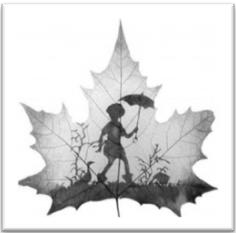 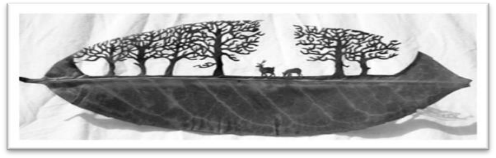 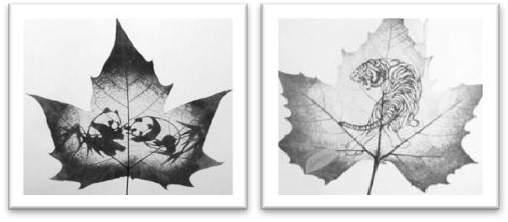 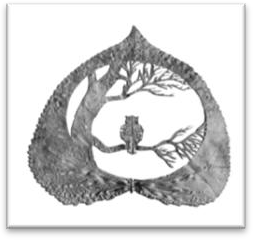 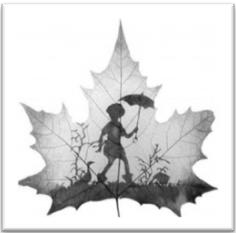 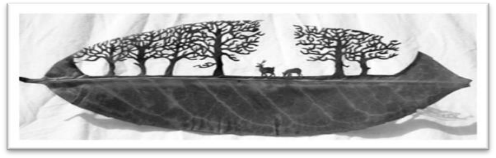 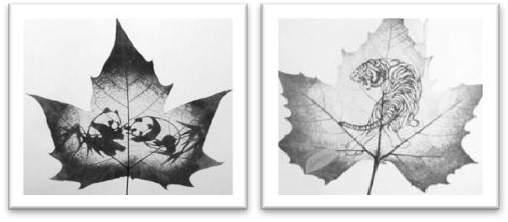 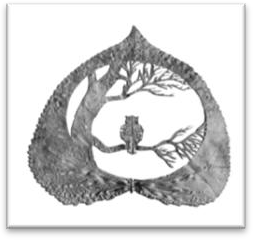 Шестиклассники Леша и Коля, которые занимаются в художественной школе, решили сделать подарок учителям к 1 сентября. В сборе листьев мальчики попросили помощи у своих одноклассников Вани и Сережи. Просмотрев всю информацию по данной теме в интернете, прочитав учебник биологии, отличник Сережа сказал, что в лес за листьями идти совсем не обязательно, для сюрприза учителям вполне подойдут листья комнатных растений. Однако Коля настаивал, что необходимые им растения можно найти только в лесу».Задания группе:Какие листья используются художниками для техники резьбы?Назовите составные части листа, виды листьев.Что такое жилки? Назовите типы жилкования листовой пластинки.Приведите названия комнатных растений и растений леса, листья которых предполагали собрать Сережа и Коля с друзьями. Объясните их выбор.Попробуйте создать рисунок в технике резьбы по листьям (выполнение индивидуального мини проекта).Планируемые результаты достижения учащимися УУД представлены в таблице. Комментарий к таблице «Планируемые результаты, наименование типовых задач, форм и методов развития УУД у обучающихся»:В 1-й колонке таблицы указана предполагаемая сформированность УУД учащихся к началу обучения в 5-м классе. Это необходимо для обеспечения преемственности формирования УУД на уровнях начального и основного общего образования. Далее УУД представлены в развитии – конкретизированы применительно к возрастным этапам: 5–6-м, 7–8-м и 8–9-м классам (такое усложнение является ориентировочным, примерным, т. к. в одном и том же классе могут наблюдаться значительные расхождения уровня освоения УУД разными учащимися). Конкретный результат по какому-либо классу можно корректировать, исходя из особенностей обучающихся и результатов сформированности УУД в предыдущих классах.В таблице показана связь формирования УУД с содержанием учебных предметов, внеурочной и внешкольной деятельностью, приведены типовые задачи формирования и использования УУД, методы и формы организации образовательной деятельности учащихся. Этот перечень открыт, он корректируется в ходе проектирования образовательной деятельности конкретной ОО.Планируемые результаты, выделенные в таблице курсивом, получат возможность достичь только отдельные обучающиеся, имеющие более высокий уровень мотивации и обладающие более развитыми способностями. В повседневной практике обучения эта группа УУД не отрабатывается со всеми без исключения обучающимися в силу повышенной сложности этих учебных действий для обучающихся данного возраста (года обучения).Отдельные ячейки в таблице остаются незаполненными. Пустые ячейки в таблице свидетельствуют о том, что формирование УУД начнется на следующем году обучения. В частности, пустые ячейки в колонке о готовности выпускников начальных классов могут свидетельствовать, что определенные УУД не сформированы у общей массы учащихся, учителя могут вносить оперативные уточнения в I четверти 5-го класса по итогам входного мониторинга. Наполнение программы для каждого года обучения во многом зависит от достигнутых результатов формирования УУД на предыдущих этапах, что требует коррекции и конкретизации УУД, отнесенных к тому или иному году обучения. Кроме того, ОО дано право корректировать и расширять перечень УУД, делать больший акцент на ту или иную их группу.Коммуникативные универсальные учебные действия (далее – УУД) можно разделить на две условные подгруппы: умения кооперации, т. е. умения строить продуктивное взаимодействие и сотрудничество со сверстниками и взрослыми – в парах, группах, командах, и умения коммуникации – работать с информацией, выражать свои мысли в устной и письменной форме, слушать и читать с пониманием. В связи с этим считаем, что смысловое чтение можно отнести скорее не к группе познавательных УУД, как это рекомендовано в примерной ООП основного общего образования, а включить в разряд коммуникативных.Подраздел «Коммуникативные УУД» предлагаем разбить на несколько частей: «Организация и планирование взаимодействия и сотрудничества со сверстниками и взрослыми (в парах, группах, командах)»; «Работа с устным текстом, слушание и понимание другого человека»; «Выражение своих мыслей письменно и устно»; «Смысловое чтение: работа с письменным текстом (поиск информации и понимание прочитанного) и работа с текстом (преобразование, интерпретация и оценка информации)».В отдельный подраздел вынесена «Экологическая культура», т. к. эти результаты носят интегративный характер.Планируемые результаты, наименование типовых задач, форм и методов развития УУД у обучающихсяМетодика и инструментарий мониторинга успешности освоения и применения обучающимися универсальных учебных действийПрогноз результатов и способы коррекции        Измерители достижения требований стандарта в целом должны охватывать содержание основных разделов учебных дисциплин и ведущие виды учебной деятельности,которые формируются в учебном процессе. Традиционная ориентация системы оценивания только на элементы предметного содержания приводит к доминированию репродуктивной составляющей. Необходимо объективно оценить такие образовательные достижения обучающихся, как функциональная грамотность, предметные и общеучебные компетентности (соответственно: умения применять знания в учебной ситуации для получения новых знаний, использование знаний в неучебных ситуациях, связанных с реальной жизнью, для решения разного родажизненных проблем и принятия обоснованных решений).     В основной школе главным результатом образования являетсяформирование умений организации и программирования эффективной индивидуальной и коллективнойдеятельности как учебной, так и социально-творческой; подготовка к осознанному и основанному на предметных знаниях выбору будущей образовательной траектории; приобретение знаний о мере своих прав и обязанностей.Важнейшим критерием усвоения универсальных учебных действий на содержании любого предмета является процесс интериоризации (последовательное преобразование действия от внешней материальной/материализованной формы к внутренней через речевые формы). Чем больше возможности у каждого обучающегося в ходе урока проговорить последовательность выполнения учебных действий, тем эффективнее будет для него интериоризация, т.е. сворачивание внешнего действия во внутренний личностный план.В качестве диагностических материалов для выявления уровня развития общеучебных умений (УУД) могут выступать проверочные работы, состоящие из компетентностных задач.Критерием проверки результатов программы будут являться данные комплексной диагностики уровня развития общеучебных умений (УУД) у учеников на начальном и заключительном этапах основной школы.Критериями оценки сформированности универсальных учебных действий у обучающихся, соответственно,выступают:соответствие возрастно-психологическим нормативным требованиям;соответствие свойств универсальных действий заранее заданнымтребованиям;сформированность учебной деятельности у обучающихся, отражающая уровень развития метапредметных действий, выполняющих функцию управления познавательной деятельностью обучающихся.Возрастно-психологические нормативы формулируются для каждого из видов УУД с учетом стадиальности ихразвития.Свойствадействий,подлежащиеоценке,включаютуровень(форму)выполнениядействия; полноту	(развернутость);	разумность;	сознательность	(осознанность);	обобщенность; критичность и освоенность.Уровень действия может выступать в трех основных формах действия:в форме реального преобразования вещей и их материальных заместителей, материальная (материализованная – с заместителями – символами, знаками, моделями) форма действия;действие в словесной, или речевой,форме;действие в уме – умственная форма действия.Полнота действия определяется полнотой операций и характеризует действие как развернутое (в начале становления) и сокращенное (на завершающих этапах своего развития). Разумность действия характеризует ориентацию обучающегося на существенные для выполнения действия условия, степень дифференциации существенных, необходимых для достижения цели условий, и несущественных условий.Разумность определяет такие особенности ориентировки обучающегося как степень целенаправленности и успешности поиска и выделения, необходимых и достаточных для решения задачи условий. Далеко не всегда действие, приводящее к правильному результату, характеризуется разумностью – оно может быть заучено путем механического запоминания и воспроизводится без понимания сущностных связей и отношений предметного содержания действия.Сознательность(осознанность)–возможность отражения в речи,т.е.в системе социальных значений, содержания действия, последовательности его операций, значимых для выполнения условий и достигнутого результата. Разумность и осознанность в значительной степени обеспечивают обобщенность действия.Обобщенность характеризует возможности переносаиприменения обучающимся действия (способа решения задачи) в различные предметные сферы и ситуации. Широта переноса характеризует меру обобщенности действия. Критичность действия определяет меру понимания и осознания действия в его функционально-структурной и содержательной и характеристиках, понимания адекватности способа действия реальным условиям еговыполнения и рефлексии выбора оснований выполнениядействия.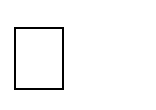 Освоенность или мера овладения действия характеризует его временные характеристики и легкость перехода от одной формы действия к другой. Обычно здесь говорят о степени автоматизированности действия, временных и силовых показателях.Мониторинг изучения уровня сформированности УУДМониторинг представляет собой исследование, направленное на отслеживание индивидуальной динамики уровня сформированности УУД на уровне основного общего образования.Цель мониторинга уровня сформированности УУД: получение объективной информации о состоянии и динамике уровня сформированности универсальных учебных действий у обучающихся 5 – 9 классов в условиях реализации ФГОС ООО.Задачи мониторинга:Отработка механизмов сбора информации об уровне сформированности УУД;Выявление и анализ факторов, способствующих формированию УУД;Апробация технологических карт и методик оценки уровня сформированности УУД;Формирование банка методических материалов для организации и проведения мониторинга уровня сформированности УУД у обучающихся 5 – 9 классов;Обеспечение преемственности и единообразия в процедурах оценки качества результатов начального общего и основного общего образования;Разработка и апробация системы критериев и показателей уровня сформированности УУД у обучающихся основного общего образования.Объекты мониторинга:Универсальные учебные действия обучающихся 5 – 9 классов;Психолого - педагогические условия обучения;Педагогические технологии, используемые на уровне основного общего образования. Инструментарий мониторинга: стандартизированные материалы для промежуточной аттестации, комплексные работы для оценки метапредметных результатов, анкеты, различные методики.Циклограмма диагностических мероприятий (диагностика УУД в 5-9 классах)Ожидаемый результат реализации программы УУДДля педагога Программаобеспечит инновационное планирование образовательного процесса в основной школе, дополнив традиционное содержание программ,конкретизирует требования к результатам основного общегообразования,обеспечит необходимый/оптимальный уровень преемственности начального и основного, основного и среднего общегообразования.Для обучающихся – результаты развития УУД:адекватная школьнаямотивация;мотивациядостижения;развитие основ гражданскойидентичности;формирование рефлексивной адекватнойсамооценки;функционально-структурная сформированность учебнойдеятельности;развитие произвольности восприятия, внимания, памяти, воображения.Для школы Программаобеспечивает преемственность формирования универсальных учебных действий по уровнямобщего образования за счет:принятия в педагогическом коллективе общих ценностных оснований образования, в частности - ориентация на ключевой стратегический приоритет непрерывного образования– формирование умения учиться.четкого представления педагогов о планируемых результатах обучения на каждом уровне;целенаправленной деятельности по реализации условий, обеспечивающих развитие УУД в образовательном процессе (коммуникативные, регулятивные, познавательные иОписание особенностей, основных направлений и планируемых результатов учебно-исследовательской и проектной деятельности обучающихся (исследовательское, инженерное, прикладное, информационное, социальное, игровое, творческое направление проектов) в рамках урочной и внеурочной деятельности по каждому из направлений, а также особенностей формирования ИКТ-компетенцийСогласно п. 12 ФГОС основного общего образования, утв. приказом Минобрнауки России от 17.12.2010 № 1897 (с изменениями), при итоговом оценивании результатов освоения обучающимися основной образовательной программы (далее – ООП) основного общего образования должны учитываться сформированность умений выполнения проектной деятельности и способность к решению учебно-практических и учебно-познавательных задач.В таблице 2 описаны основные направления учебно-исследовательской и проектной деятельности обучающихся (исследовательское, инженерное, прикладное, информационное, социальное, игровое, творческое направление проектов), а также формы и продукты организации учебно-исследовательской и проектной деятельности в рамках урочной и внеурочной деятельности по каждому из направлений.В рабочих программах учебных предметов, курсов, модулей, направленных на развитие УУД, указанные направления и формы получают конкретизацию в соответствии с их спецификой.Основные направления учебно-исследовательской и проектной деятельности обучающихсяТаблица 2Формирование и развитие ИКТ-компетенцийПункт 10 ФГОС основного общего образования, утв. приказом Минобрнауки России от 17.12.2010 № 1897 (с изменениями), ориентирует на формирование и развитие компетентности в области использования информационно-коммуникационных технологий (далее – ИКТ).В этом разделе программы развития УУД раскрыты:Элементы ИКТ-компетенций и инструменты их использования.Содержание, виды и формы организации учебной деятельности по формированию и развитию ИКТ-компетенций.Результаты формирования и развития компетентности обучающихся в области использования ИКТ, подготовки индивидуального проекта.В	качестве	основных	форм	организации	учебной	деятельности	по формированию ИКТ-компетенций обучающихся используются:уроки по информатике и другим предметам;кружки;интегративные межпредметные проекты;внеурочные и внешкольные активности.Перечень и описание основных элементов ИКТ-компетенции и инструментов их использованияПланируемые результаты формирования и развития компетентности обучающихся в области использованияинформационно-коммуникационных технологийПредставленные планируемые результаты развития компетентности обучающихся в области использования ИКТ учитывают существующие знания и компетенции, полученные обучающимися вне образовательной организации. Вместе с тем планируемые результаты адаптированы и под обучающихся, кому требуется более полное сопровождение в сфере формирования ИКТ-компетенций.Виды взаимодействия с учебными, научными и социальными организациями, формы привлечения консультантов, экспертов и научных руководителейУсловия и средства формирования универсальных учебных действийУчебное сотрудничествоНа уровне основного общего образования учащиеся активно включаются в совместные занятия. Хотя учебная деятельность по своему характеру остаётся преимущественно индивидуальной, тем не менее вокруг неё (например, на переменах, в групповых играх, спортивных соревнованиях, в домашней обстановке и т. д.) нередко возникает настоящее сотрудничество обучающихся: дети помогают друг другу, осуществляют взаимоконтроль и т. д.В условиях специально организуемого учебного сотрудничества формирование коммуникативных действий происходит более интенсивно (т. е. в более ранние сроки), с более высокими показателями и в более широком спектре.Основные составляющие организации совместного действия:распределение начальных действий и операций, заданное предметным условием совместной работы;обмен способами действия, обусловленный необходимостью включения различных для участников моделей действия в качестве средства для получения продукта совместной работы;взаимопонимание, определяющее для участников характер включения различных моделей действия в общий способ деятельности (взаимопонимание позволяет установить соответствие собственного действия и его продукта и действия другого участника, включённого в деятельность);коммуникацию (общение), обеспечивающую реализацию процессов распределения, обмена и взаимопонимания;планирование общих способов работы, основанное на предвидении и определении участниками адекватных задаче условий протекания деятельности и построения соответствующих схем (планов работы);рефлексию, обеспечивающую преодоление ограничений собственного действия относительно общей схемы деятельности.Совместная деятельностьПод совместной деятельностью понимается обмен действиями и операциями, а также вербальными и невербальными средствами между учителем и учащимися и между самими учащимися в процессе формирования знаний и умений.Общей особенностью совместной деятельности является преобразование, перестройка позиции личности как в отношении к усвоенному содержанию, так и в отношении к собственным взаимодействиям, что выражается в изменении ценностных установок, смысловых ориентиров, целей учения и самих способов взаимодействия и отношений между участниками процесса обучения.Совместная учебная деятельность характеризуется умением каждого из участников ставить цели совместной работы, определять способы совместного выполнения заданий и средства контроля, перестраивать свою деятельность в зависимости от изменившихся условий её совместного осуществления, понимать и учитывать при выполнении задания позиции других участников.Деятельность учителя на уроке предполагает организацию совместного действия детей как внутри одной группы, так и между группами: учитель направляет обучающихся на совместное выполнение задания.Цели организации работы в группе:создание учебной мотивации;пробуждение в учащихся познавательного интереса;развитие стремления к успеху и одобрению;снятие неуверенности в себе, боязни сделать ошибку и получить за это порицание;развитие способности к самостоятельной оценке своей работы;формирование	умения	общаться	и	взаимодействовать	с	другими обучающимися.Учитель получает возможность реально осуществлять дифференцированныйи индивидуальный подход к обучающимся: учитывать их способности, темп работы, взаимную склонность при делении класса на группы, давать группам задания, различные по трудности, уделят больше внимания слабым учащимся.Разновозрастное сотрудничествоОсобое место в развитии коммуникативных и кооперативных компетенций школьников может принадлежать такой форме организации обучения, как разновозрастное сотрудничество. Чтобы научиться учить себя, т. е. овладеть деятельностью учения, школьнику нужно поработать в позиции учителя по отношению к другому (пробую учить других) или к самому себе (учу себя сам). Разновозрастное учебное сотрудничество предполагает, что младшим подросткам предоставляется новое место в системе учебных отношений (например, роль учителя в 1—2 классах).Эта работа обучающихся в позиции учителя выгодно отличается от их работы в позиции учащийся в мотивационном отношении. Ситуация разновозрастного учебного сотрудничества является мощным резервом повышения учебной мотивации в критический период развития учащихся. Она создаёт условия для опробования, анализа и обобщения освоенных ими средств и способов учебных действий, помогает самостоятельно (не только для себя, но и для других) выстраивать алгоритм учебных действий, отбирать необходимые средства для их осуществления.Проектная деятельность учащихся как форма сотрудничестваУровень основного общего образования является исключительно благоприятным периодом для развития коммуникативных способностей и сотрудничества, кооперации между детьми, а также для вхождения в проектную (продуктивную) деятельность. Исходными умениями здесь могут выступать: соблюдение договорённости о правилах взаимодействия (один отвечает — остальные слушают); оценка ответа товарища только после завершения его выступления; правила работы в группе, паре; действия обучающихся на основе заданного эталона и т. д.Типы ситуаций сотрудничества:Ситуация сотрудничества со сверстниками с распределением функций. Способность сформулировать вопрос, помогающий добыть информацию, недостающую для успешного действия, является существенным показателем учебной инициативности обучающегося, перехода от позиции обучаемого к позиции учащего себя самостоятельно с помощью других людей.Ситуация сотрудничества со взрослым с распределением функций. Эта ситуация отличается от предыдущей тем, что партнёром обучающегося выступает не сверстник, а взрослый. Здесь требуется способность обучающегося проявлять инициативу в ситуации неопределённой задачи: с помощью вопросов получать недостающую информацию.Ситуация взаимодействия со сверстниками без чёткого разделения функций.Ситуация конфликтного взаимодействия со сверстниками.Последние две ситуации позволяют выделить индивидуальные стили сотрудничества, свойственные детям: склонность к лидерству, подчинению,агрессивность, индивидуалистические тенденции и пр.Установлено, что у обучающихся, занимающихся проектной деятельностью, учебная мотивация учения в целом выражена выше. Кроме того, с помощью проектной деятельности может быть существенно снижена школьная тревожность.ДискуссияДиалог обучающихся может проходить не только в устной, но и в письменной форме. На определённом этапе эффективным средством работы обучающихся со своей и чужой точками зрения может стать письменная дискуссия. В начальной школе на протяжении более чем 3 лет совместные действия обучающихся строятся преимущественно через устные формы учебных диалогов с одноклассниками и учителем.Устная дискуссия помогает ребёнку сформировать свою точку зрения, отличить её от других точек зрения, а также скоординировать разные точки зрения для достижения общей цели. Вместе с тем для становления способности к самообразованию очень важно развивать письменную форму диалогического взаимодействия с другими и самим собой. Наиболее удобное время для этого — основное звено школы (5—8 классы), где может произойти следующий шаг в развитии учебного сотрудничества — переход к письменным формам ведения дискуссии.Функции письменной дискуссии:чтение и понимание письменно изложенной точки зрения других людей как переходная учебная форма от устной дискуссии, характерной для начального этапа образования, к мысленному диалогу с авторами научных и научно- популярных текстов, из которых старшие подростки получают сведения о взглядах на проблемы, существующие в разных областях знаний;усиление письменного оформления мысли за счёт развития речи младших подростков, умения формулировать своё мнение так, чтобы быть понятым другими;письменная речь как средство развития теоретического мышления школьника содействует фиксированию наиболее важных моментов в изучаемом тексте (определение новой проблемы, установление противоречия, высказывание гипотез, выявление способов их проверки, фиксация выводов и др.);предоставление при организации на уроке письменной дискуссии возможности высказаться всем желающим, даже тем детям, которые по разным причинам (неуверенность, застенчивость, медленный темп деятельности, предпочтение роли слушателя) не участвуют в устных обсуждениях, а также дополнительной возможности концентрации внимания детей на уроке.ТренингиНаиболее эффективным способом психологической коррекции когнитивных и эмоционально-личностных компонентов рефлексивных способностей могут выступать разные формы и программы тренингов для подростков, цели которых заключаются в следующем:вырабатывать положительное отношение друг к другу и умение общаться так, чтобы общение с тобой приносило радость окружающим;развивать навыки взаимодействия в группе;создать	положительное	настроение	на	дальнейшее	продолжительное взаимодействие в тренинговой группе;развивать невербальные навыки общения;развивать навыки самопознания;развивать навыки восприятия и понимания других людей;учиться познавать себя через восприятие другого;получить представление о «неверных средствах общения»;развивать положительную самооценку;сформировать чувство уверенности в себе и осознание себя в новом качестве;познакомить с понятием «конфликт»;определить особенности поведения в конфликтной ситуации;обучить способам выхода из конфликтной ситуации;отработать ситуации предотвращения конфликтов;закрепить навыки поведения в конфликтной ситуации;снизить уровень конфликтности подростков.Групповая игра и другие виды совместной деятельности в ходе тренинга вырабатывают необходимые навыки социального взаимодействия, умение подчиняться коллективной дисциплине и в то же время отстаивать свои права. В тренинге создаётся специфический вид эмоционального контакта. Сознание групповой принадлежности, солидарности, товарищеской взаимопомощи даёт подростку чувство благополучия и устойчивости.В ходе тренингов коммуникативной компетентности подростков уделяется внимание вопросам культуры общения и выработке элементарных правил вежливости — повседневному этикету. Очень важно, чтобы современные подростки осознавали, что культура поведения является неотъемлемой составляющей системы межличностного общения. Через ролевое проигрывание успешно отрабатываются навыки культуры общения, усваиваются знания этикета.Педагогическое общениеНаряду с учебным сотрудничеством со сверстниками важную роль в развитии коммуникативных	действий	играет	сотрудничество	с	учителем,	что обусловливает высокий уровень требований к качеству педагогического общения.Можно выделить две основные позиции педагога — авторитарную и партнёрскую. Партнерская позиция может быть признана адекватной возрастно- психологическим особенностям подростка, задачам развития, в первую, очередь задачам формирования самосознания и чувства взрослости.Условия реализации основной образовательной программы школы, в том числе программы УУД, обеспечивают участникам овладение ключевыми компетенциями, включая формирование опыта проектно-исследовательской деятельности и ИКТ-компетенций:укомплектованность школы педагогическими, руководящими и иными работниками;уровень квалификации педагогических и иных работников школы;непрерывность профессионального развития педагогических работников школы.Педагогические кадры имеют необходимый уровень подготовки для реализации программы УУД:педагоги владеют представлениями о возрастных особенностях учащихся начальной, основной и старшей школы;педагоги прошли курсы повышения квалификации, посвященные ФГОС;педагоги участвовали в разработке собственной программы по формированию УУД или участвовали во внутришкольном семинаре, посвященном особенностям применения выбранной программы по УУД;педагоги могут строить образовательные отнношения в рамках учебного предмета в соответствии с особенностями формирования конкретных УУД;педагоги осуществляют формирование УУД в рамках проектной, исследовательской деятельностей;характер взаимодействия педагога и обучающегося не противоречит представлениям об условиях формирования УУД;педагоги владеют навыками формирующего оценивания;педагоги умеют применять диагностический инструментарий для оценки качества формирования УУД как в рамках предметной, так и внепредметной деятельности.Методика и инструментарий мониторинга успешности освоения и применения обучающимися универсальных учебных действийВ процессе реализации мониторинга успешности освоения и применения УУД учитываются следующие этапы освоения УУД:универсальное учебное действие не сформировано (школьник может выполнить лишь отдельные операции, может только копировать действия учителя, не планирует и не контролирует своих действий, подменяет учебную задачу задачей буквального заучивания и воспроизведения);учебное действие может быть выполнено в сотрудничестве с педагогом, тьютором (требуются разъяснения для установления связи отдельных операций и условий задачи, ученик может выполнять действия по уже усвоенному алгоритму);неадекватный перенос учебных действий на новые виды задач (при изменении условий задачи не может самостоятельно внести коррективы в действия);адекватный перенос учебных действий (самостоятельное обнаружение учеником несоответствия между условиями задачами и имеющимися способами ее решения и правильное изменение способа в сотрудничестве с учителем);самостоятельное построение учебных целей (самостоятельное построение новых учебных действий на основе развернутого, тщательного анализа условий задачи и ранее усвоенных способов действия);обобщение учебных действий на основе выявления общих принципов. При оценки УУД применяются две формы:уровневая - при оценке учителем письменных диагностических работ обучающихся;позиционная – не только учителя производят оценивание, оценка формируется на основе рефлексивных отчетов разных участников образовательного процесса: родителей, представителей общественности, принимающей участие в отдельном проекте или виде социальной практики, сверстников, самого обучающегося – в результате появляется некоторая карта самооценивания и позиционного внешнего оценивания.При оценивании развития УУД применяется технология формирующего (развивающего оценивания), в том числе критериальное, экспертное оценивание, текст самооценки.Учитывая, что, согласно ФГОС, к результатам индивидуальных достижений обучающихся, не подлежащим итоговой оценке качества освоения основной образовательной программы основного общего образования, относятся ценностные ориентации обучающегося, индивидуальные личностные характеристики, система отслеживания этих и других личностных результатов учебной деятельности обучающихся осуществляется в ходе различных мониторинговых исследований. Личностные результаты рассматриваются как достижения учащихся в их личностном развитии. Оценка этих результатов осуществляется в ходе внешних неперсонифицированных мониторинговых исследований. В рамках системы внутренней оценки школы проводится ограниченная оценка сформированности отдельных личностных результатов, при соблюдении этических принципов охраны и защиты интересовов ученика и конфидециальности, в форме, не представляющей угрозу личности, психологической безопасности и эмоциональному статусу учащегося.Формы оценки личностных результатов:систематическое наблюдение,возрастно-психологическое консультирование,анкетирование,психолого-педагогические рекомендации,самооценка ученика и т.п.В соответствии с требованиями ФГОС ООО метапредметные результаты оцениваются с учётом уровневого подхода (базовый и повышенный уровни).Уровень	сформированности	метапредметных	УУД	может	быть осуществлён в ходе:текущей,промежуточной,тематической оценки,в рамках реализации рабочих программ по учебным предметам, курсам, программам внеурочной деятельности и измерен в следующих формах:выполнение стандартизированных проверочных работ,специально сконструированных диагностических задач,учебно-познавательных и учебно-практических задач,комплексных заданий на межпредметной основе,проведение учебных исследований,решение проектных задач,защита проектов,внеурочная деятельность,специальные диагностические работы по отдельным УУД или комплексному применению различных УУД,педагогическое наблюдение отдельных УУД,самооценка ученика.Программы учебных предметов, курсовПрограммы отдельных учебных предметов обеспечивают достижение планируемых результатов освоения основной образовательной программы основного общего образования.Программы учебных предметов на уровне основного общего образования составлены в соответствии с требованиями к результатам основного общего образования, утвержденными ФГОС ООО.Программы разработаны с учетом актуальных задач воспитания, обучения и развития обучающихся, их возрастных и иных особенностей, а также условий, необходимых для развития их личностных и познавательных качеств.В программах предусмотрено дальнейшее развитие всех видов деятельности обучающихся, представленных в программах начального общего образования.Каждый учебный предмет в зависимости от предметного содержания и релевантных способов организации учебной деятельности обучающихся раскрывает определенные возможности для формирования универсальных учебных действий и получения личностных результатов.В процессе изучения всех учебных предметов обеспечиваются условия для достижения планируемых результатов освоения основной образовательной программы основного общего образования всеми обучающимися, в том числе обучающимися с ОВЗ и инвалидами.Курсивом в программах учебных предметов выделены элементы содержания, относящиеся к результатам, которым учащиеся «получат возможность научиться».В соответствии с п.182.2 ФГОС ООО (Приказ Минобрнауки РФ от 31 декабря 2015 г. №1577 «О внесении изменений в приказ Министерства образования и науки Российской Федерации от 17 декабря 2010 г. №1897 «Об утверждении государственного образовательного стандарта основного общего образования») структура программ по учебным предметам, курсам должна содержать:планируемые результаты освоения учебного предмета, курса;содержание учебного предмета, курса;тематическое планирование с указанием количества часов, отводимых на освоение каждой темы.Полное изложение программ учебных предметов, предусмотренных к изучению при получении основного общего образования в школе, в соответствиисо структурой, установленной в ФГОС ООО, приведено в Приложении к данной основной образовательной программе и на официальном сайте МБОУ СОШ № 51.Русский языкРусский язык – национальный язык русского народа и государственный язык Российской Федерации, являющийся также средством межнационального общения. Изучение предмета«Русский язык» на уровне основного общего образования нацелено на личностное развитие обучающихся, так как формирует представление о единстве и многообразии языкового и культурного пространства России, о русском языке как духовной, нравственной и культурной ценности народа.Русский язык является основой развития мышления и средством обучения в школе, поэтому его изучение неразрывно связано со всем процессом обучения на уровне основного общего образования.Изучение русского языка направлено на развитие и совершенствование коммуникативной компетенции (включая языковой, речевой и социолингвистический ее компоненты), лингвистической (языковедческой), а также культуроведческой компетенций.Коммуникативная компетенция – владение всеми видами речевой деятельности и основами культуры устной и письменной речи, умениями и навыками использования языка в различных сферах и ситуациях общения, соответствующих опыту, интересам, психологическим особенностям обучающихся основной школы.Лингвистическая (языковедческая) компетенция – способность получать и использовать знания о языке как знаковой системе и общественном явлении, о его устройстве, развитии и функционировании; общие сведения о лингвистике как науке и ученых-русистах; об основных нормах русского литературного языка; способность обогащать свой словарный запас; формировать навыки анализа и оценки языковых явлений и фактов; умение пользоваться различными лингвистическими словарями.Культуроведческая компетенция – осознание языка как формы выражения национальной культуры, взаимосвязи языка и истории народа, национально-культурной специфики русского языка, владение нормами русского речевого этикета, культурой межнационального общения.Владение русским языком, умение общаться, добиваться успеха в процессе коммуникации являются теми характеристиками личности, которые во многом определяют достижения обучающихся практически во всех областях жизни, способствуют их социальной адаптации к изменяющимся условиям современного мира.В процессе изучения русского языка создаются предпосылки для восприятия и понимания художественной литературы как искусства слова, закладываются основы, необходимые для изучения иностранных языков.Владение русским языком, умение общаться, добиваться успеха в процессе коммуникации являются теми характеристиками личности, которые во многом определяют достижения обучающихся практически во всех областях жизни, способствуют их социальной адаптации к изменяющимся условиям современного мира.В процессе изучения русского языка создаются предпосылки для восприятия и понимания художественной литературы как искусства слова, закладываются основы, необходимые для изучения иностранных языков.Целью реализации основной образовательной программы основного общего образования по предмету «Русский язык» (далее – Программы) является усвоение содержания предмета«Русский язык» и достижение обучающимися результатов изучения в соответствии с требованиями, установленными Федеральным государственным образовательным стандартом основного общего образования.Главными задачами реализации Программы являются:формирование у учащихся ценностного отношения к языку как хранителю культуры, как государственному языку Российской Федерации, как языку межнационального общения;усвоение знаний о русском языке как развивающейся системе, их углубление и систематизация; освоение базовых лингвистических понятий и их использование при анализе и оценке языковых фактов;овладение функциональной грамотностью и принципами нормативного использования языковых средств;овладение основными видами речевой деятельности, использование возможностей языка как средства коммуникации и средства познания.В процессе изучения предмета «Русский язык» создаются условиядля развития личности, ее духовно-нравственного и эмоционального совершенствования;для развития способностей, удовлетворения познавательных интересов, самореализации обучающихся, в том числе лиц, проявивших выдающиеся способности;для формирования социальных ценностей обучающихся, основ их гражданской идентичности и социально-профессиональных ориентаций;для включения обучающихся в процессы преобразования социальной среды, формирования у них лидерских качеств, опыта социальной деятельности, реализации социальных проектов и программ;для знакомства обучающихся с методами научного познания;для формирования у обучающихся опыта самостоятельной образовательной, общественной, проектно-исследовательской и художественной деятельности;для овладения обучающимися ключевыми компетенциями, составляющими основу дальнейшего успешного образования и ориентации в мире профессий.Речь. Речевая деятельностьЯзык и речь. Речевое общение. Виды речи (устная и письменная). Формы речи (монолог, диалог, полилог). Основные особенности разговорной речи, функциональных стилей (научного, публицистического, официально-делового), языка художественной литературы. Основные жанры разговорной речи (рассказ, беседа, спор); научного стиля и устной научной речи (отзыв, выступление, тезисы, доклад, дискуссия, реферат, статья, рецензия); публицистическогостиля и устной публичной речи (выступление, обсуждение, статья, интервью, очерк); официально-делового стиля (расписка, доверенность, заявление, резюме).Текст как продукт речевой деятельности. Формально-смысловое единство и его коммуникативная направленность текста: тема, проблема, идея; главная, второстепенная и избыточная информация. Функционально-смысловые типы текста (повествование, описание, рассуждение). Тексты смешанного типа.Специфика художественного текста. Анализ текста.Виды речевой деятельности (говорение, аудирование, письмо, чтение).Речевая ситуация и ее компоненты (место, время, тема, цель, условия общения, собеседники). Речевой акт и его разновидности (сообщения, побуждения, вопросы, объявления, выражения эмоций, выражения речевого этикета и т. д.). Диалоги разного характера (этикетный, диалог-расспрос, диалог-побуждение, диалог – обмен мнениями, диалог смешанного типа). Полилог: беседа, обсуждение, дискуссия.Овладение различными видами чтения (изучающим, ознакомительным, просмотровым), приемами работы с учебной книгой и другими информационными источниками, включая СМИ и ресурсы Интернета.Создание устных высказываний разной коммуникативной направленности в зависимости от сферы и ситуации общения.Информационная переработка текста (план, конспект, аннотация).Изложение содержания прослушанного или прочитанного текста (подробное, сжатое, выборочное).Написание сочинений, писем, текстов иных жанров.Культура речиКультура речи и ее основные аспекты: нормативный, коммуникативный, этический.Основные критерии культуры речи.Языковая норма, ее функции. Основные виды норм русского литературного языка (орфоэпические, лексические, грамматические, стилистические, орфографические, пунктуационные). Вариативность нормы. Виды лингвистических словарей и их роль в овладении словарным богатством и нормами современного русского литературного языка.Оценивание правильности, коммуникативных качеств и эффективности речи.Речевой этикет. Овладение лингвокультурными нормами речевого поведения в различных ситуациях формального и неформального общения. Невербальные средства общения. Межкультурная коммуникация.Общие сведения о языке. Основные разделы науки о языке Общие сведения о языкеРоль языка в жизни человека и общества. Русский язык – национальный язык русского народа, государственный язык Российской Федерации и язык межнационального общения. Русский язык в современном мире. Русский язык как развивающееся явление.Русский язык как один из индоевропейских языков. Русский язык в кругу других славянских языков. Историческое развитие русского языка.Формы функционирования современного русского языка (литературный язык, понятие о русском литературном языке и его нормах, территориальные диалекты, просторечие, профессиональные разновидности, жаргон).Взаимосвязь языка и культуры. Отражение в языке культуры и истории народа. Взаимообогащение языков народов России. Выявление лексических и фразеологических единиц языка с национально-культурным компонентом значения в произведениях устного народного творчества, в художественной литературе и исторических текстах; объяснение их значения с помощью лингвистических словарей. Пословицы, поговорки, афоризмы и крылатые слова.Русский язык – язык русской художественной литературы. Языковые особенности художественного текста. Основные изобразительно-выразительные средства русского языка и речи, их использование в речи (метафора, эпитет, сравнение, гипербола, олицетворение идругие).Основные лингвистические словари. Работа со словарной статьей.Выдающиеся отечественные лингвисты.Фонетика, орфоэпия и графикаЗвуки речи. Система гласных звуков. Система согласных звуков. Изменение звуков в речевом потоке. Фонетическая транскрипция. Слог. Ударение, его разноместность, подвижность при формо- и словообразовании. Смыслоразличительная роль ударения. Фонетический анализ слова.Соотношение звука и буквы. Состав русского алфавита, названия букв. Обозначение на письме твердости и мягкости согласных. Способы обозначения [j’] на письме.Интонация, ее функции. Основные элементы интонации. Связь фонетики с графикой и орфографией.Орфоэпия как раздел лингвистики. Основные нормы произношения слов (нормы, определяющие произношение гласных звуков и произношение согласных звуков; ударение в отдельных грамматических формах) и интонирования предложений. Оценка собственной и чужой речи с точки зрения орфоэпических норм.Применение знаний по фонетике в практике правописания.Морфемика и словообразованиеСостав слова. Морфема как минимальная значимая единица языка. Основа слова и окончание. Виды морфем: корень, приставка, суффикс, окончание. Нулевая морфема. Словообразующие и формообразующие морфемы. Чередование звуков в морфемах. Морфемный анализ слова.Способы образования слов (морфологические и неморфологические). Производящая и производная основы, Словообразующая морфема. Словообразовательная пара. Словообразовательный анализ слова.Словообразовательная цепочка. Словообразовательное гнездо.Применение знаний по морфемике и словообразованию в практике правописания.Лексикология и фразеологияСлово как единица языка. Лексическое и грамматическое значение слова. Однозначные и многозначные слова; прямое и переносное значения слова. Лексическая сочетаемость. Синонимы. Антонимы. Омонимы. Паронимы. Активный и пассивный словарный запас. Архаизмы, историзмы, неологизмы. Сферы употребления русской лексики. Стилистическая окраска слова. Стилистические пласты лексики (книжный, нейтральный, сниженный). Стилистическая помета в словаре. Исконно русские и заимствованные слова. Фразеологизмы и их признаки. Фразеологизмы как средства выразительности речи. Основные лексические нормы современного русского литературного языка (нормы употребления слова в соответствии с его точным лексическим значением, различение в речи омонимов, антонимов, синонимов, многозначных слов; нормы лексической сочетаемости и др.). Лексический анализ слова.Понятие об этимологии.Оценка своей и чужой речи с точки зрения точного, уместного и выразительного словоупотребления.МорфологияЧасти речи как лексико-грамматические разряды слов. Традиционная классификация частей речи. Самостоятельные (знаменательные) части речи. Общекатегориальное значение, морфологические и синтаксические свойства каждой самостоятельной (знаменательной) части речи. Различные точки зрения на место причастия и деепричастия в системе частей речи. Служебные части речи. Междометия и звукоподражательные слова.Морфологический анализ слова. Омонимия слов разных частей речи.Основные морфологические нормы русского литературного языка (нормы образования форм имен существительных, имен прилагательных, имен числительных, местоимений, глаголов, причастий и деепричастий и др.).Применение знаний по морфологии в практике правописания.СинтаксисЕдиницы синтаксиса русского языка. Словосочетание как синтаксическая единица, его типы. Виды связи в словосочетании. Типы предложений по цели высказывания и эмоциональной окраске. Грамматическая основа предложения. Главные и второстепенные члены, способы их выражения. Типы сказуемого. Предложения простые и сложные. Структурные типы простых предложений (двусоставные и односоставные, распространенные – нераспространенные, предложения осложненной и неосложненной структуры, полные и неполные). Типы односоставных предложений. Однородные члены предложения, обособленные члены предложения; обращение; вводные и вставные конструкции. Сложные предложения. Типы сложных предложений. Средства выражения синтаксических отношений между частями сложного предложения. Сложные предложения с различными видами связи.Способы передачи чужой речи.Синтаксический анализ простого и сложного предложения.Понятие текста, основные признаки текста (членимость, смысловая цельность, связность, завершенность). Внутритекстовые средства связи.Основные синтаксические нормы современного русского литературного языка (нормы употребления однородных членов в составе простого предложения, нормы построения сложносочиненного предложения; нормы построения сложноподчиненного предложения; место придаточного определительного в сложноподчиненном предложении; построение сложноподчиненного предложения с придаточным изъяснительным, присоединенным к главной части союзом «чтобы», союзными словами «какой», «который»; нормы построения бессоюзного предложения; нормы построения предложений с прямой и косвенной речью (цитирование в предложении с косвенной речью и др.).Применение знаний по синтаксису в практике правописания.Правописание: орфография и пунктуацияОрфография. Понятие орфограммы. Правописание гласных и согласных в составе морфем и на стыке морфем. Правописание Ъ и Ь. Слитные, дефисные и раздельные написания. Прописная и строчная буквы. Перенос слов. Соблюдение основных орфографических норм.Пунктуация. Знаки препинания и их функции. Одиночные и парные знаки препинания. Знаки препинания в конце предложения, в простом и сложном предложениях, при прямой речи и цитировании, в диалоге. Сочетание знаков препинания. Соблюдение основных пунктуационных норм.Орфографический анализ слова и пунктуационный анализ предложения.Литература Цели и задачи литературного образованияЛитература – учебный предмет, освоение содержания которого направлено:на последовательное формирование читательской культуры через приобщение к чтению художественной литературы;на освоение общекультурных навыков чтения, восприятия художественного языка и понимания художественного смысла литературных произведений;на	развитие	эмоциональной	сферы	личности,	образного,	ассоциативного	и логического мышления;на овладение базовым филологическим инструментарием, способствующим более глубокому эмоциональному переживанию и интеллектуальному осмыслению художественного текста;на формирование потребности и способности выражения себя в слове.В цели предмета «Литература» входит передача от поколения к поколению нравственных и эстетических традиций русской и мировой культуры, что способствует формированию и воспитанию личности.Знакомство с фольклорными и литературными произведениями разных времен и народов, их обсуждение, анализ и интерпретация предоставляют обучающимся возможность эстетического и этического самоопределения, приобщают их к миру многообразных идей и представлений, выработанных человечеством, способствуют формированию гражданской позиции и национально-культурной идентичности (способности осознанного отнесения себя к родной культуре), а также умению воспринимать родную культуру в контексте мировой.Стратегическая цель изучения литературы на этапе основного общего образования – формирование потребности в качественном чтении, культуры читательского восприятия и понимания литературных текстов, что предполагает постижение художественной литературы как вида искусства, целенаправленное развитие способности обучающегося к адекватному восприятию и пониманию смысла различных литературных произведений и самостоятельному истолкованию прочитанного в устной и письменной форме. В опыте чтения, осмысления, говорения о литературе у обучающихся последовательно развивается умение пользоваться литературным языком как инструментом для выражения собственных мыслей и ощущений, воспитывается потребность в осмыслении прочитанного, формируется художественный вкус.Изучение литературы в основной школе (5-9 классы) закладывает необходимый фундамент для достижения перечисленных целей.Объект изучения в учебном процессе − литературное произведение в его жанрово- родовой и историко-культурной специфике. Постижение произведения происходит в процессе системной деятельности школьников, как организуемой педагогом, так и самостоятельной, направленной на освоение навыков культуры чтения (вслух, про себя, по ролям; чтения аналитического, выборочного, комментированного, сопоставительного и др.) и базовых навыков творческого и академического письма, последовательно формирующихся на уроках литературы.Изучение литературы в школе решает следующие образовательные задачи:осознание коммуникативно-эстетических возможностей языка на основе изучения выдающихся произведений русской литературы, литературы своего народа, мировой литературы;формирование и развитие представлений о литературном произведении как о художественном мире, особым образом построенном автором;овладение процедурами смыслового и эстетического анализа текста на основе понимания принципиальных отличий художественного текста от научного, делового, публицистического и т. п.;формирование умений воспринимать, анализировать, критически оценивать и интерпретировать прочитанное, осознавать художественную картину жизни, отраженную в литературном произведении, на уровне не только эмоционального восприятия, но и интеллектуального осмысления, ответственного отношения к разнообразным художественным смыслам;формирование отношения к литературе как к особому способу познания жизни;воспитание у читателя культуры выражения собственной позиции, способности аргументировать свое мнение и оформлять его словесно в устных и письменных высказываниях разных жанров, создавать развернутые высказывания творческого, аналитического и интерпретирующего характера;воспитание культуры понимания «чужой» позиции, а также уважительного отношения к ценностям других людей, к культуре других эпох и народов; развитие способности понимать литературные художественные произведения, отражающие разные этнокультурные традиции;воспитание квалифицированного читателя со сформированным эстетическим вкусом;формирование отношения к литературе как к одной из основных культурных ценностей народа;обеспечение через чтение и изучение классической и современной литературы культурной самоидентификации;осознание значимости чтения и изучения литературы для своего дальнейшего развития;формирование у школьника стремления сознательно планировать свое досуговое чтение.В процессе обучения в основной школе эти задачи решаются постепенно, последовательно и постоянно; их решение продолжается и в старшей школе; на всех этапах обучения создаются условия для осознания обучающимися непрерывности процесса литературного образования и необходимости его продолжения и за пределами школы.Примерная программа по литературе строится с учетом:лучших традиций отечественной методики преподавания литературы, заложенных трудами В.И. Водовозова, А.Д. Алферова, В.Я. Стоюнина, В.П. Острогорского, Л.И. Поливанова, В.В. Голубкова, Н.М. Соколова, М.А. Рыбниковой, И.С. Збарского, В.Г. Маранцмана, З.Н. Новлянской и др.;традиций изучения конкретных произведений (прежде всего русской и зарубежной классики), сложившихся в школьной практике;традиций научного анализа, а также художественной интерпретации средствами литературы и других видов искусств литературных произведений, входящих в национальный литературный канон (то есть образующих совокупность наиболее авторитетных для национальной традиции писательских имен, корпусов их творчества и их отдельных произведений);необходимой вариативности авторской / рабочей программы по литературе при сохранении обязательных базовых элементов содержания предмета;соответствия рекомендуемых к изучению литературных произведений возрастным и психологическим особенностям обучающихся;требований современного культурно-исторического контекста к изучению классической литературы;минимального количества учебного времени, отведенного на изучение литературы согласно действующему ФГОС.Примерная программа предоставляет автору рабочей программы свободу в распределении материала по годам обучения и четвертям, в выстраивании собственной логики его компоновки. Программа построена как своего рода «конструктор», из общих блоков которого можно собирать собственную конструкцию. Общность инвариантных разделов программы обеспечит преемственность в изучении литературы и единство обязательного содержания программы во всех образовательных учреждениях, возможности компоновки – необходимую вариативность.В соответствии с действующим Федеральным законом «Об образовании в Российской Федерации» образовательные программы самостоятельно разрабатываются и утверждаются организацией, осуществляющей образовательную деятельность. Это значит, что учитель имеет возможность строить образовательный процесс разными способами: может выбрать УМК и следовать ему, может при необходимости откорректировать программу выбранного УМК и, наконец, опираясь на ФГОС и примерную программу, может разработать собственную рабочую программу в соответствии с локальными нормативными правовыми актами образовательной организации. Учитель имеет право опираться на какую-то одну линию учебников, использовать несколько учебников или учебных пособий. Законодательство требует соответствия разработанной программы Федеральному государственному образовательному стандарту и учета положений данной примерной образовательной программы.Содержание программы по литературе включает в себя указание литературных произведений и их авторов. Помимо этого в программе присутствуют единицы более высокого порядка (жанрово-тематические объединения произведений; группы авторов, обзоры).Отдельно вынесен список теоретических понятий, подлежащих освоению в основной школе.Рабочая программа учебного курса строится на произведениях из трех списков: А, В и С (см. таблицу ниже). Эти три списка равноправны по статусу (то есть произведения всех списков должны быть обязательно представлены в рабочих программах).Список А представляет собой перечень конкретных произведений (например: А.С. Пушкин «Евгений Онегин», Н.В. Гоголь «Мертвые души» и т.д.). В этот список попадают«ключевые» произведения литературы, предназначенные для обязательного изучения. Вариативной части в списке А нет.Список В представляет собой перечень авторов,изучение которых обязательно в школе. Список содержит также примеры тех произведений, которые могут изучаться – конкретное произведение каждого автора выбирается составителем программы. Перечень произведений названных в списке В авторов является ориентировочным (он предопределен традицией изучения в школе, жанром, разработанностью методических подходов и т.п.) и может быть дополнен составителями программ УМК и рабочих программ. Минимальное количество произведений, обязательных для изучения, указано, например: А. Блок. 1 стихотворение; М. Булгаков. 1 повесть. В программы включаются произведения всех указанных в списке В авторов. Единство списков в разных рабочих программах скрепляется в списке В фигурой автора.Список С представляет собой перечень литературных явлений,выделенных по определенному принципу (тематическому, хронологическому, жанровому и т.п.). Конкретного автора и произведение, на материале которого может быть изучено данное литературное явление, выбирает составитель программы.Минимальное количество произведений указано, например: поэзия пушкинской эпохи: К.Н. Батюшков, А.А. Дельвиг, Н.М. Языков, Е.А. Баратынский (2-3 стихотворения на выбор). В программах указываются произведения писателей всех групп авторов из списка С. Этот жанрово-тематический список строится вокруг важных смысловых точек литературного процесса, знакомство с которыми для учеников в школе обязательно. Единство рабочих программ скрепляется в списке С проблемно- тематическими и жанровыми блоками; вариативность касается наполнения этих блоков, тоже во многом предопределенного традицией изучения в школе, разработанностью методических подходов и пр.Во всех таблицах в скобках указывается класс, в котором обращение к тому или иному произведению, автору, проблемно-тематическому или жанровому блоку представляется наиболее целесообразным.Единство литературного образования обеспечивается на разных уровнях: это общие для изучения произведения, общие, ключевые для культуры, авторы, общие проблемно- тематические и жанровые блоки. Кроме того – и это самое важное – в логике ФГОС единство образовательного пространства достигается за счет формирования общих компетенций. При смене образовательного учреждения обучающийся должен попасть не на урок по тому же произведению, которое он в это время изучал в предыдущей школе, а в ту же систему сформированных умений, на ту же ступень владения базовыми предметными компетенциями.Дополнительно для своей рабочей программы учитель может также выбрать литературные произведения, входящие в круг актуального чтения обучающихся, при условии освоения необходимого минимума произведений из всех трех обязательныхсписков. Это может серьезно повысить интерес школьников к предмету и их мотивацию к чтению.Предложенная структура списка позволит обеспечить единство инвариантной части всех программ и одновременно удовлетворить потребности обучающихся и учителей разных образовательных организаций в самостоятельном выборе произведений.Контрольно-измерительные материалы в рамках государственной итоговой аттестации разрабатываются с ориентацией на три списка примерной программы. Характер конкретных вопросов итоговой аттестации зависит от того, какая единица представлена в списке (конкретное произведение, автор, литературное явление).При формировании   списков   учитывались   эстетическая   значимость   произведения,соответствие его возрастным и психологическим особенностям школьников, а также сложившиеся в образовательной отечественной практике традиции обучения литературе.Структура настоящей Примерной программы не предусматривает включения тематического планирования. Тематическое планирование разрабатывается составителями рабочих программ.Обязательное содержание ПП (5 – 9 КЛАССЫ)При составлении рабочих программ следует учесть:В программе каждого класса должны быть представлены разножанровые произведения; произведения на разные темы; произведения разных эпох; программа каждого года должна демонстрировать детям разные грани литературы.В программе должно быть предусмотрено возвращение к творчеству таких писателей, как А.С. Пушкин, Н.В. Гоголь, М.Ю. Лермонтов, А.П. Чехов. В этом случае внутри программы 5-9 классов выстраивается своего рода вертикаль, предусматривающая наращение объема прочитанных ранее произведений этих авторов и углубление представлений об их творчестве.Важно помнить, что изучение русской классики продолжится в старшей школе, где обучающиеся существенно расширят знакомство с авторами, представленными в списках основной школы (например, с Н.А. Некрасовым, Н.С. Лесковым, Л.Н. Толстым, А.П. Чеховым, А.А. Ахматовой, В.В. Маяковским и т.п.).При составлении программ возможно использовать жанрово-тематические блоки, хорошо зарекомендовавшие себя на практике.школеОсновные теоретико-литературные понятия, требующие освоения в основнойХудожественная литература как искусство слова. Художественный образ.Устное народное творчество. Жанры фольклора. Миф и фольклор.Литературные роды (эпос, лирика, драма) и жанры (эпос, роман, повесть, рассказ,новелла, притча, басня; баллада, поэма; ода, послание, элегия; комедия, драма, трагедия).Основные литературные направления: классицизм, сентиментализм, романтизм, реализм, модернизм.Форма и содержание литературного произведения: тема, проблематика, идея; автор-повествователь, герой-рассказчик, точка зрения, адресат, читатель; герой, персонаж, действующее лицо, лирический герой, система образов персонажей; сюжет, фабула, композиция, конфликт, стадии развития действия: экспозиция, завязка, развитие действия, кульминация, развязка; художественная деталь, портрет, пейзаж, интерьер; диалог, монолог, авторское отступление, лирическое отступление; эпиграф.Язык художественного произведения. Изобразительно-выразительные средства в художественном произведении: эпитет, метафора, сравнение, антитеза, оксюморон. Гипербола, литота. Аллегория. Ирония, юмор, сатира. Анафора. Звукопись, аллитерация, ассонанс.Стих и проза. Основы стихосложения: стихотворный метр и размер, ритм, рифма, строфа.Родной язык (русский)Язык и культураРусский язык – национальный язык русского народа. Роль родного языка в жизни человека. Язык как зеркалонациональной культуры. Слово как хранилище материальной и духовной культуры народа. Слова, обозначающие предметыи явления традиционного русского быта (национальную одежду, пищу, игры, народные танцы и т.п.), слова с национально- культурным компонентом значения (символика числа, цвета и т.п.), народно-поэтические символы, народно-поэтическиеэпитеты (за тридевять земель, цветущая калина – девушка, тучи– несчастья, полынь, веретено, ясный сокол, красна девица,рόдный батюшка), прецедентные имена (Илья Муромец, Василиса Прекрасная, Иван-Царевич, сивка-бурка, жар-птица, ит.п.) в русских народных и литературных сказках, народных песнях, былинах, художественной литературе.Крылатые слова и выражения из русских народных и литературных сказок (битый небитого везёт; по щучьемувелению; сказка про белого бычка; ни в сказке сказать, ни пером описать; при царе Горохе; золотая рыбка; а ткачиха споварихой, с сватьей бабой Бабарихой и др.), источники, значение и употребление в современных ситуациях речевогообщения. Русские пословицы и поговорки как воплощение опыта, наблюдений, оценок, народного ума и особенностейнациональной культуры народа. Загадки. Метафоричность русской загадки. История русской письменности. Создание славянского алфавита. Слова с суффиксами субъективной оценки как изобразительное средство. Уменьшительно- ласкательные формы каксредство выражения задушевности и иронии. Особенности употребления слов с суффиксами субъективной оценки впроизведениях устного народного творчества и произведениях художественной литературы разных исторических эпох. Ознакомление с историей и этимологией некоторых слов. Национальная специфика слов с живой внутренней формой (черника, голубика, земляника, рыжик). Метафорыобщеязыковые и художественные, их национально-культурная специфика. Метафора, олицетворение, эпитет какизобразительные средства.Роль родного языка в жизни человека. Национально-культурное своеобразие диалектизмов. Диалекты как частьнародной культуры. Диалектизмы Орловского края. Сведения о диалектных названиях предметов быта, значениях слов, понятиях, не свойственных литературному языку и несущих информацию о способах ведения хозяйства, особенностяхсемейного уклада, обрядах, обычаях, народном календаре и др. Использование диалектной лексики в произведенияххудожественной литературы.Лексические заимствования как результат взаимодействия национальных культур. Лексика, заимствованная русскимязыком из языков народов России и мира. Заимствования из славянских и неславянских языков. Причины заимствований.Особенности освоения иноязычной лексики (общее представление). Роль заимствованной лексики в современном русскомязыке.Пополнение словарного состава русского языка новой лексикой. Современные неологизмы и их группы по сфереупотребления и стилистической окраске.Национально-культурная специфика русской фразеологии. Исторические прототипы фразеологизмов. Отражение вофразеологии обычаев, традиций, быта, исторических событий, культуры и т.п. (начать с азов, от доски до доски, приложитьруку и т.п. – информация о традиционной русской грамотности и др.).Культура речиОсновные орфоэпические нормы современного русского литературного языка. Понятие о варианте нормы. Равноправные и допустимые варианты произношения. Нерекомендуемые и неправильные варианты произношения. Запретительные пометы в орфоэпических словарях.Постоянное и подвижное ударение в именах существительных; именах прилагательных, глаголах.Омографы: ударение как маркёр смысла слова: пАрить — парИть, рОжки — рожкИ, пОлки — полкИ, Атлас — атлАс.Произносительные варианты орфоэпической нормы: (було[ч’]ная — було[ш]ная, же[н’]щина — же[н]щина, до[жд]ём— до[ж’]ём и под.). Произносительные варианты на уровне словосочетаний (микроволнОвая печь – микровОлновая терапия).Произносительные различия в русском языке, обусловленные темпом речи. Стилистические особенностипроизношения и ударения (литературные‚ разговорные‚ устарелые и профессиональные). Нормы произношения отдельныхграмматических форм; заимствованных слов: ударение в форме род.п. мн.ч. существительных; ударение в краткихформахприлагательных; подвижное ударение в глаголах; ударение в формах глагола прошедшего времени; ударение в возвратныхглаголах в формах прошедшего времени м.р.; ударение в формах глаголов II спр. на –ить; глаголы звонить, включить и др.Варианты ударения внутри нормы: баловать – баловать, обеспечение – обеспечение.Основные лексические   нормы   современного   русского   литературного   языка.Основные нормысловоупотребления: правильность выбора слова, максимально соответствующего обозначаемому им предмету или явлениюреальной действительности. Синонимы и точность речи. Смысловые‚ стилистические особенности употреблениясинонимов.Антонимы и точность речи. Смысловые‚ стилистические особенности употребления антонимов.Лексические омонимы и точность речи. Смысловые‚ стилистические особенности употребления лексическихомонимов.Типичные речевые ошибки‚ связанные с употреблением синонимов‚ антонимов и лексических омонимов в речи.Лексические нормы употребления имён существительных, прилагательных, глаголов в современном русскомлитературном языке. Стилистические варианты нормы (книжный, общеупотребительный‚ разговорный и просторечный)употребления имён существительных, прилагательных, глаголов в речи (кинофильм — кинокартина — кино – кинолента, интернациональный — международный, экспорт — вывоз, импорт — ввоз‚ блато — болото, брещи — беречь, шлем —шелом, краткий — короткий, беспрестанный — бесперестанный‚ глаголить – говорить – сказать – брякнуть).Основные грамматические нормы современного русского литературного языка.Категория склонения: склонение русских и иностранных имён и фамилий; названий географических объектов; им.п.мн.ч. существительных на -а/-я и -ы/-и (директора, договоры); род.п. мн.ч. существительных м. и ср.р. с нулевым окончаниеми окончанием –ов (баклажанов, яблок, гектаров, носков, чулок); род.п. мн.ч. существительных ж.р. на –ня (басен, вишен,богинь, тихонь, кухонь); тв.п. мн.ч. существительных III склонения; род.п. ед.ч. существительных м.р. (стакан чая – стаканчаю);склонение местоимений‚ порядковых и количественных числительных. Нормативные и ненормативные формы имёнсуществительных. Типичные грамматические ошибки в речи.Нормы употребления форм имен существительных в соответствии с типом склонения (в санаторий – не «санаторию»,стукнуть туфлей – не «туфлем»), родом существительного (красного платья – не «платьи»), принадлежностью к разряду –одушевленности – неодушевленности (смотреть на спутника – смотреть на спутник), особенностями окончаний форммножественного числа (чулок, носков, апельсинов, мандаринов, профессора, паспорта и т. д.).Нормы употребления глагольных форм. Чередование звуков при образовании форм глаголов настоящего и будущеговремени (махать – машут, плакать – плачет, плескать – плещет, сыпать – сыплет). Усечение суффикса ну приобразовании форм глагола прошедшего времени (утихнуть – утих, потухнуть – потух, замерзнуть – замерз). Отсутствие углаголов затмить, победить, убедить форм 1-го лица единственного числа. Особенности образования формразноспрягаемых глаголов бежать и хотеть.Категория рода: род заимствованных несклоняемых имен существительных (шимпанзе, колибри, евро, авеню, салями,коммюнике); род сложных существительных (плащ-палатка, диван-кровать, музей-квартира); род имен собственных(географических названий); род аббревиатур. Нормативные и ненормативные формы употребления имён существительных Нормы употребления имен прилагательных в формах сравнительной степени (ближайший – не«самый ближайший»),в краткой форме (медлен – медленен, торжествен – торжественен).Нормы употребления глаголов. Образование форм глаголов повелительного наклонения (бежать – бегите, клади -кладите, ляг – лягте, поезжай – поезжайте и др.). Особенности употребления личных форм глагола в переносном значении.Категория вежливости в глагольных формах.Нормы употребления имен числительных. Образование падежных форм сложных и составных имен числительных,составных порядковых числительных. Особенности употребления собирательных имен числительных.Нормы употребления местоимений. Особенности образования падежных форм личных местоимений третьего лица(гордимся им – учимся у него). Особенности употребления притяжательных местоимений. Особенности употребленияуказательных и определительных местоимений.Речевой этикетПравила речевого этикета: нормы и традиции. Устойчивые формулы речевого этикета в общении. Обращение врусском речевом этикете. История этикетной формулы обращения в русском языке. Особенности употребления в качествеобращений собственных имён, названий людей по степени родства, по положению в обществе, по профессии, должности; повозрасту и полу. Обращение как показатель степени воспитанности человека, отношения к собеседнику, эмоциональногосостояния. Обращения в официальной и неофициальной речевой ситуации. Современные формулы обращения кнезнакомому человеку. Употребление формы «он».Национальные особенности речевого этикета. Принципы этикетного общения, лежащие в основе национальногоречевого этикета: сдержанность, вежливость, использование стандартных речевых формул в стандартных ситуацияхобщения, позитивное отношение к собеседнику. Этика и речевой этикет. Соотношение понятий этика – этикет – мораль;этические нормы – этикетные нормы – этикетные формы. Устойчивые формулы речевого этикета в общении. Этикетныеформулы начала и конца общения. Этикетные формулы похвалы и комплимента. Этикетные формулы благодарности.Этикетные формулы сочувствия‚ утешения.Родная литератураклассКрасота родного краяСтихотворения сибирских поэтов В.М. Михеева, В. Колыхалова, С.Заплавного, П.Васильева о красоте родного края. Сообщение о поэтах и их творчестве. В.Михеев «Байкал». С.Заплавный «Многоцветна Сибирь, многолика…». Вениамин Колыхалов «Сибирь». Карта Новосибирской области. Павел Васильев«Родительница степь, прими мою…»(1935. Любовь к родному краю, его природе. Краски, звуки родного края. Живописные образы. Знакомство с понятием «лирический герой». Рассматривание фотографий из альбома «В краю родном». Изображение красоты родного края в прозе. Отрывок из романа Г.М. Маркова «Сибирь». Сообщение о писателе.Сказки и мифы народов СибириСказки и мифы селькупов: Соколиный костёр. Как собака хозяина себенашла. О богатырях. Богатырь- соболь. Верность. Дочь Земли. Лесная хозяйка.	Сообщение по книге С. Заплавного «Клятва Тояна». Мифы и сказки ханты: Почему река называется Васюган. Сотворение мира. Как кулик землю достал. Богатырь-медведь. Священное сказание о Желанном Богатыре – Купце Нижнего Света, Купце Верхнего Света. О народе Лар-ях. Почему у остяков нет своей грамоты. Мифы и сказки манси: Пояс Нуми-Торума. Отчего ворон чёрный. Отчего у зайца длинные уши. Священное сказание о возникновении земли. Дятел и Тонкая Гранёная Иголка. Сказание о народе Пастэр. Как создали человека. Сказка о Медведе и Бурундуке. Сравнение сюжетов мифов ханты и манси. Мифы и сказки кетов. Просмотр фильмов «Сказание о человеках незнаемых», «Хозяин тайги».Героические сказанияБурятский героический эпос «Гэсэр», «АламжиМэргэн». Хакасский героический эпос «Ай-Хуучин». Алтайский героический эпос «Маадай-Кара». Расширение знаний о культуре Сибири. Сообщение о географическом положении Новосибирска, Бурятии, Хакасии, Горного Алтая, мифологии и культуре народов. Представление о главных героях народного эпоса (Гэсэр, АламжиМэргэн, Маадай-Кара, Ай-Хуучин). Понятие «народный эпос». Сибирские сказки. Как старуха у чёрта жила. Дохтур, знахарь, ворожей. Чайки и красавица Ангара.Сравнение сюжетов сказок. Русские былины Сибири: Илья Муромец. Сурович Иванович и Пурга-Царь. Фёдор сын Количевский. Рассказ о русских богатырях. Особенности сибирских былин. Собиратели и исполнители былин.«Многоцветная Сибирь, многоликая»Г. Вяткин, П. Драверт. Стихотворения о Сибири. Сообщение о поэтах. Выразительное чтение стихотворений. Работа над эпитетами. Б.Н. Климычев. Уржатка. Сообщение о поэте. Выразительное чтение стихотворения.«В сибирской тайге»В. Михеев. Следы. В. Казанцев. Ягодка, как зёрнышко граната… Кедр. Личностное сопричастие к родной природе. Сообщение о поэтах. Выразительное чтение стихотворений. Роль сравнений, метафор, олицетворений в стихотворениях. В.П. Астафьев. Зачем я убил коростеля? Бережное отношение к родной природе, к культуре разных народов. Тема детства в произведениях Астафьева (рассказ«Васюткино озеро»). Чтение, пересказ, беседа по вопросам. Г.Д. Гребенщиков. Вприпрыжку за медведем. Подведение итогов.классУстное народное творчествоУстное народное творчество Сибирского региона как часть общей культуры народа, выражение в нем национальных черт характера.Русская народная сказка «Бурка, каурка и синегривый конь».Знакомство с произведением русского фольклора Сибири. Понятия сказитель и собиратель. В. П. Зиновьев – сибирский фольклорист. Отличия фольклорной и литературной сказки. Нравственная основа сказки. Устойчивость и основа волшебной сказки, связанная с памятью народов о жизни в древние времена и служащая средством сохранения памяти.Анализ композиции (понятие эпический зачин волшебной сказки, функции сюжета, завязка, реалистический мир, мир сказочной фантастики, герой положительный, герой отрицательный, волшебные помощники, мотив трудной задачи, финал сказки) и стиля (вводные и заключительные формулы, утроение) волшебной сказки.Выразительное чтение сказки с соблюдением особенностей говора.Русская народная сказка «Митя».Знакомство с произведениями русского фольклора Сибири. Понятия сказитель и собиратель. Фольклористы М. К. Азадовский и Е. И. Шастина. Нравственная основа сказки. Устойчивость и основа волшебной сказки, связанная с памятью народов о жизни в древние времена и служащая средством сохранения памяти. Сказка «Митя» как соединение двух самостоятельных сюжетов (контаминация сюжетов «Хитрая наука» и «Три языка»), соединяющихся в финале.Из сибирской литературы XIX века Всеволод Иванович Вагин.Сведения о жизни писателя, создателя гимна Сибири.«Прогулка». Рождественский рассказ, специфика жанра. Рождественская тема в рассказе, мотив ожидания чуда. Идея всепрощения и любви к своим близким.Николай Михайлович Ядринцев.Сведения о жизни писателя.«Калмычка». Рассказ из детских воспоминаний, особенности композиции рассказа. Повествование от лица вымышленного автора как художественный приём. Мир детства, тема памяти. Проблема существования маленького ребенка в чуждом ему окружающем обществе. Мотив раскаяния и сочувствия к калмычке. Характеристика сибирского интеллигента, его отношения к людям, обществу, природе. Авторская позиция в рассказе.Из сибирской литературы XX века Геннадий ПавловичМихасенко.Сведения о жизни писателя.«Земленыр или Каскад приключений». Волшебная повесть-сказка, особенности сибирского фэнтези. Переплетение фантастического и реального. Динамичный сюжет, построенный на мотиве путешествия обыкновенных ребят Любы, Васи и Ромки в трёх мирах: забайкальском селе Чара, волшебной стране и Королевстве Берёзовых рощ. Образ старичка Земленыра, сотканного из мудрости и добра. Признаки народной сказки, победа добра над злом: торжество честности, доброты, сострадания над жестокостью и лживостью. Умение героев увидеть сказку в обычной жизни, стремление делать добрые дела, чтобы превратить жизнь в сказку.Леонид Леонтьевич Кокоулин.Сведения о жизни писателя.«Затески к дому своему». Трудная и полная радости жизнь человека в таинственной и неповторимой тайге, умение жить в ладу с природой, другими людьми, со своей совестью. Сложный мир подростка. Мотив путешествия на зимний промысел – путь познания и особого восприятия красоты окружающего мира. Роль размышлений о корнях своего крестьянского рода, осмысле жизни. Смысл названия: затески в тайге ведут к домашнему очагу, доверию и любви, к духовному единению между отцом и сыном.Иван Комлев.Сведения о жизни писателя. «Лепёшка». Основные темы рассказа: мать и ребенок в голодное время войны, материнская любовь, способная к самопожертвованию. Чувства людей, живущих на грани между жизнью и смертью, готовность к самопожертвованию ради близкого человека.Валерий Ефимович Нефедьев.Сведения о жизни писателя.«Отцова карточка». Мир трудного послевоенного детства. Тема безотцовщины, тоска ребенка по отцовской любви. Тема памяти о близких людях, стремление стать похожими на них, продолжить их дело.Евгений Адамович Суворов.Сведения о жизни писателя.«Мне сказали цыгане». Мир трудного послевоенного детства. Столкновение обыденного мира жителей деревни с вольным миром цыган. Встреча героя с цыганами как открытие чуда существования неведомого ему уклада жизни, вечная тоска по неожиданно появившемуся и внезапно исчезнувшему. Смысл названия рассказа.Борис Александрович Костюковский.Сведения о жизни писателя.«Зовут его Валерка». Первая повесть в истории сибирской литературы о строительстве молодого сибирского города Ангарска. История стремительно растущего города, его улиц и зданий, показанная глазами мальчика. Восхищение самоотверженным и упорным трудом людей, стремящихся сделать свой родной город еще лучше.Валентин Григорьевич Распутин.Сведения о жизни писателя.«На реке Ангаре».Описание первого жизненного опыта шестилетнего мальчика, связанного с путешествием по берегу Байкала. Наблюдение за жизнью Ангары, попытка проникнуть в тайну великой реки, стремление разгадать ее загадки. Ожидание чуда – ледохода на Ангаре. Утверждение непреходящей ценности красоты окружающего мира, способности человеческого духа жить единой жизнью с природой, напитываться энергией красоты и природной мощи.Александр Валентинович Вампилов.Сведения о жизни писателя.«Солнце в аистовом гнезде». Ожидание чуда. Психологический портрет Витьки, «пожирателя чудес» во время представления в сельском клубе. Волнение, любознательность, любопытство и удивление героя, его восторг от этого прекрасного мира. Способность видеть чудесное и чувствовать себя счастливым в окружающем мире. Образ родителей Витьки не верящих в чудеса. Смысл названия рассказа: чудо – солнце в аистовом гнезде, чудо – приезд театра в село. Театр – чудо единения всех детей. Слияние людей из бревенчатого театра с природой, самым правдивым, прекрасным театром. Борис Федорович Лапин.Сведения о жизни писателя.«Разноцветье, разнотравье». Сложный драматический сюжет рассказа, острые конфликтные ситуации сюжета. Нравственный подвиг героини, ставшей матерью для детей- сирот. Проявление безграничной, действенной доброты при столкновении с огромной человеческой трагедией. Благородные, возвышающие чувства, притягивающие к себе тепло и доброту, помогающие человеку стать чище и лучше.Александр Михайлович Семенов.Сведения о жизни писателя.«Поминай как звали». Мир одиночества ребенка среди взрослых людей. История об усталой душе и горьком счастье сироты. Тема сохранения нравственных и духовных начал в современной жизни. Проблемы безотцовщины, брошенных детей, ответственности взрослых за подрастающее поколение. Образ главного героя повести – сироты Славки Окоемова. Образы взрослых людей, как укор и обвинение взрослому миру, не выдержавшему испытания любовью и растоптавшему детское счастье. Образ Детского дома как казенный и общий мир без родства. Главная идея повести: дети нужны миру, чтобы не потеряли мы совесть. Дети нужны миру, чтобы научить нас «тайному, неизъяснимому чувству близости».4.«Сибирская тема» в современной поэзии сибиряков (2ч)Произведения Л. Бойкова, В. Балачана о Сибири и людях-сибиряках; их трудовых и боевых подвигах.Стихи, раскрывающие характер воина-сибиряка, его мужество и готовность к подвигу. Общий обзор жизненного и творческого пути сибирских поэтов.классУстное народное творчество Сибирского региона. (1ч)Устное народное творчество Сибирского региона как часть общей культуры народа, выражение в немнациональных черт характера. Отражение в сибирском фольклоре народных традиций, представлений о добре и зле. Фольклорные жанры народов Сибири. Жанровое своеобразие фольклора. Русские народные сказки Сибири Русские народные бытовые сказки Сибири. Русские народные сатирические сказки Сибири.Из сибирской литературы XIX (5ч)Дмитрий Павлович Давыдов. «Дума беглеца на Байкале».Юрий Давидович Левитанский. «Вы помните песню про славное море?»Дамба ЗодбичЖалсараев.«Славное море». Сведения о жизни поэтов.Мир сибирской природы и образ молодца в думе «сибирского баяна». Достоверность изображения события в стихотворении, ставшем народной песней, своеобразным сибирским гимном. Образ беглеца, осуждение царской каторги и стремление к свободе. Поэтический ответ через столетие бурятского поэта русскому поэту. Мир прибайкальской природы, стремление замечать красоту во всем, что тебя окружает. Открытие необычного и нового в привычном, примелькавшемся глазу.Николай Михайлович Ядринцев. «Через Байкал».Сведения о поездке писателя.Образ зимнего Байкала и сибирской природы. Приметы зимнего пейзажа, суровые и живописные картины сибирского края, навевающие грусть. Сравнение мира байкальской природы с природой Швейцарии. Яркость, сочность и колоритность языка, мотив жизненного пути, гоголевская тема птицы-тройки в финальных строках очерка.Иннокентий Васильевич Омулевский«Сибирские святки», «Если ты странствуешь, путник». Сведения о жизни поэта в Сибири.Тема сибирских Святок в стихотворении, колоритные описания бытового уклада, обычаев местных жителей. Грусть автора по традициям сибирской старины, уходящим в прошлое. Сибирь как «страна изгнания и мук», «страна цепей» и в то же время «цветущий сад», «страна свободного труда».Василий Михайлович Михеев.Сведения о жизни поэта в Сибири. «Бочка», «Байкал», «Землетрясение», «Ряженые».Николай Михайлович Ядринцев.«Неожиданный гость на сибирских святках». Мир байкальской природы. Мотивы и отзвуки декабристской темы в стихотворении и в святочном рассказе. Совпадение сюжетов, сходство и различия в деталях изложения. Обращение к традициям сибирской старины, безвозвратно утраченной.Из сибирской литературы XX века(11ч). Иосиф Павлович Уткин.Сведения о жизни поэта. «Комсомольская песня», «Я видел девочку убитую...», «В санбате», «Если будешь ранен, милый, на войне», «Чему не бывать и что непременно будет», «Из письма», «Лампы неуверенное пламя», «Ты пишешь письмо мне», «Если я не вернусь, дорогая».Джек Алтаузен.Сведения о жизни поэта. «Баллада о четырёх братьях», «Вся отчизна меня провожала», «Родина смотрела на меня», «Девочка играла возле дома», «Письмо от жены».Моисей Александрович Рыбаков.Сведения о жизни поэта. «Мы с Байкала», «Два русских слова», «Вспоминаю о тебе», «Мой май», «В госпитале», «Когда-нибудь, я верю, это будет...». Поэты-сибиряки, погибшие в Великой Отечественной войне. Трагические судьбы «комсомольских» поэтов. Стихи о гражданской войне. Трагические, но точные наброски реалий гражданской войны. Стихи о Великой Отечественной войне. Ключевые темы стихов – война и дети, любовь на войне, вера в победу. Анализ стихотворений.Марк Давидович Сергеев. «Баллада о тополях».Андрей Григорьевич Румянцев. «Сыны полка». Сведения о жизни поэтов. Тема памяти о войне. Особенности жанра баллады. Символические образы тополей, воплощающих собой в перекличке юных героев, погибших за Родину. Главная тема поэтического мира – прошедшая проклятая война, отнявшая юность, любовь, жизнь у друзей, соратников, солдат.Евгений Александрович Евтушенко.Сведения о жизни поэта. «Откуда родом я?», «Я сибирской породы…», «Картинка детства», «Свадьбы»,«Сватовство».Стихотворения как отражение опыта детства поэта, выпавшего на годы Великой Отечественной войны. Осмысление современности и себя в ней через события детства и факты собственной биографии. Драматичный образ детства, убитого войной. Обретение поэтом чувства всенародного единения. Любовь поэта к своему родному краю, к своей малой родине. Освоение жанра баллады в лирических стихах, «скользящие» рифмы. «Детский сад». Киноповесть, созданная на основе воспоминаний поэта о своем детстве. Война как начальная школа, «детский сад» лирического героя. Встречи главного героя на своём пути с разными людьми, оставившими отпечаток в его памяти,Мудрость горького   опыта   ребенка,   приобретенная   через   приземлённую   правду   жизни.   Сюжет«прерывистого» повествования, мозаичность и пестрота событий. Основной конфликт киноповести, отраженный в противостоянии: ребёнок – война. Поэзия Евтушенко в киноповести. Связь «Детского сада» с поэзией поэта о войне.Иван Комлев.Сведения о жизни писателя.«Ковыль». Мир военного детства подростка Серёжки Узлова, работавшего в тылу на лесосплаве. Предельная достоверность эпизодов повести, их жизненность и правдивость. Множество испытаний, выпавших на долю подростка, отражающих высшую правду жизни. Яркое, точное портретное описание и психологизм характеров героев.Валентин Григорьевич Распутин.Сведения о детстве писателя. «Что передать вороне». Тема рассказа – творческая лаборатория писателя. Этапы и рубежи таинственного и полумистического действа под названием «творчество». Умение слушать и ценить окружающих людей, не упускать мгновение, которое ещё может всё изменить к лучшему, слышать и понимать сердца друг друга. «Век живи – век люби». Самостоятельность как залог взрослого, серьёзного отношения к жизни. Тема рассказа: память, провидение, Божий промысел. Память как нравственный ориентир человека, данный ему Богом, его предками, Родиной. Необходимость быть в гармонии с миром, природой, видеть и замечать прекрасное вокруг, чтобы быть счастливым. Смысл названия рассказа в необходимости любить всё вокруг: людей, Родину, всё живое.Владимир Борисович Жемчужников.Сведения о жизни писателя.«Оборванные струны» (Фрагмент).Факты биографии Жемчужникова, переведенные в драматическую историю. Создание тревожной атмосферы сложного и трудного времени репрессий. Роль диалогов, особенности создания драматических характеров.Александр Валентинович Вампилов.Сведения о детстве писателя.«Финский нож и персидская сирень». Смысл названия рассказа. Изменение первоначального названия «Персидская сирень». Словесные портреты героев, их жизнь до неожиданной встречи в заброшенном саду. Конфликт рассказа: столкновение добра и зла. Ирония Вампилова по поводу «редкого воспитания» главного героя, его образ жизни и занятия. Сюжетная формула рассказа- парадокса: «казалось – оказалось». Роль случая, пустяк определяющий финал произведения. Проблема главного героя быть счастливым.Вячеслав Андреевич Имшенецкий.Сведения о жизни писателя.«Секрет лабиринта Гаусса». Краеведческий материал повестей трилогии. Описание суровой и прекрасной природы Сибири. Острый динамичный сюжет трилогии, повествующий о приключениях ребят, разыскивающих клад в лабиринте Гаусса. Яркие и запоминающиеся эпизоды. Образы отрицательных героев. Соединение занимательности изложения событий с патриотическими устремлениями отважных юных героев. Повесть «Тайник комиссара», как предыстория основного сюжета центральной повести трилогии. Заключительная повесть «Подмена». Прославление подвига ребят. Воспитание любви к своей Родине, стремление делать все, чтобы она была еще прекрасней.Геннадий Павлович Михасенко.Сведения о жизни писателя. «Милый Эп». Основная тематика повести: школьная пора, настоящая дружба, прекрасная и чистая первая любовь, духовное и нравственное становление личности. Мотив взросления главного героя Аскольда Эпова, который ищет себя в жизни, совершает ошибки, переживает свои первые радости и разочарования. Социально-нравственные проблемы подростков, вступающих в юность. Соизмерение поступков героев повести с нравственными законами чести, справедливости, мужества, верности.классВозникновение и развитие в Сибири книжной письменности на рубеже	XVII-XVIII веков Влияние житийной литературы Древней Руси на создание героических персонажей сибирских летописей. Александр Невский и Ермак Тимофеевич как выдающиеся воители земли Русской, защитники православия. Жизнь и деяния Ермака в сибирском летописании. Рассказы об обстоятельствах похода отряда Ермака в Сибирь, гибели Ермака, основании русских городов и других событиях ранней истории Сибири. Поэтизация природы и просторов Сибири.Из сибирской литературы XIXКондратий Федорович Рылеев. «Смерть Ермака». Петр Павлович Ершов. «Смерть Ермака». Сведения о жизни поэтов.Покорение Сибири Ермаком и отражение этого исторического события в думе и сонете. Интерес к сибирской теме в творчестве поэтов. «Ермаков сюжет» в поэтических произведениях. Ермак Тимофеевич – главный герой, один из предводителей казаков. Тема расширения русских земель. Специфика жанра думы и сонета. Текст думы – основа народной песни о Ермаке.Нарушение поэтической традиции в сонете.Н.А. Белоголовый. «Воспоминания сибиряка». Автор-рассказчик в произведении. Литературный портрет героя. Изображение семьи Белоголовых. Учителя-декабристы. Своеобразие документальных очерков Н. Белоголового.В.М. Михеев «Учитель». Характеристика сибирского интеллигента, его отношение к людям, обществу, природе. Взаимоотношения героев рассказа, роль пейзажа в произведении.Особенности творческих исканий писателей-сибиряков XX века Создатели сибирской литературной сказки СибириВладимир Владимирович Шамов. Краткий рассказ о писателе (детство, юность, начало творческого пути).«Новосибирские сказки».Владимир Степанович Галкин. Краткий рассказ о писателе (детство, юность, начало творческого пути). «Чудные зерна: Сибирские сказы»Соединение реального быта современной Сибири и ее прошлого с волшебством сказочного мира. Художественное своеобразие сказок «Еремеево слово»,«Седой медведь».     Революция и гражданская война глазами писателей-сибиряковВ. Шукшин «Любавины». Историческая закономерность и типичность процессов, происходящих в сибирском крестьянстве накануне ОктябряВ. Зазубрин «Щепка». Трагические противоречия революции в повестиСпецифические черты литературы для детейАлександр Михайлович Береснев. Краткий рассказ о писателе (детство, юность, начало творческого пути). Стихотворения о Родине, родной природе, собственном восприятии окружающего. «Зачерпнул ведерками воду из ручья…», «Ясной ночью в небе синем…»Виктор Астафьев «Лучшие рассказы для детей»Художественное своеобразие сибирской поэзии о ВОВЖизнь и творчество поэтов в предвоенное и военное время (1941-1945гг.), поэзия как самый оперативный жанр, соединяющий высокие патриотические чувства с глубоко личными переживаниями лирического героя.Борис Богатков. Краткий рассказ о писателе. Стихотворение«Перед наступлением». Евгений Николаевич Березницкий . Стихотворение «За честь Родины». Иван Георгиевич Краснов. Стихотворение «В Сибири не было войны».Лирика Е. Стюарт о войне «Ни птичьих криков. Ни полёта пчел…», «Память» и др.Произведения о СибириВалентин Распутин. Отражение всепоглощающей любви к родному краю и ответственности за его будущее в публицистической книге «Сибирь»Савва Кожевников. Очерки послевоенных лет «Белая тайга» (1948), «О чем шумят сосны» (1950), «На земле Сибирской» (1953) и др.Тема Сибири в художественной прозе и публицистике Кожевникова.9класс«Род наш веку в Сибири старинного, с Ермаковских  времён начинается…»Версии о походе Ермака в Сибирь и взятие её. Первые годы освоения Сибири. Отражение в них воинской хитрости, доблести, мужества атамана и казаков. Легендарный образ Ермака – первооткрывателя земли сибирской в произведении А. Иванова «Ермак».Революцияи гражданская война глазами писателей-сибиряковИсторическая закономерность и типичность процессов, происходящих в сибирском крестьянстве накануне Октября. Г.Марков «Строговы».Поэзия Сибири в годы Великой отечественной войны и послевоенныедесятилетия«Сибирская тема» в поэзии 40-х годов. Отражение в ней боевых и трудовых подвигов сибиряков. А. Сурков «Сибиряки» С. Васильев «Землякам-сибирякам» Творчество поэтов-сибиряков, павших смертью храбрых: Б.Богатков,Г. Суворов (стихи по выбору учителя и учащихся). Стихи, раскрывающие характер воина-сибиряка, его мужество и готовность к подвигу. Тема единства фронта и тыла в творчестве поэтов послевоенного периода: К. Лисовский «Увачан едет на фронт». Стюарт «Золушки 40-х годов», «На путях», «Женщине». Р. Рождественский «Баллада о зенитчицах», «Реквием», «На земле безжалостно маленькой…» Евтушенко «Свадьбы», «Бабий Яр».Сибирью связанные судьбыСудьба русского национального характера на переломных этапах истории. Б.Ф. Лапин«Клавдюшка».Жизненность и правдивость, достоверность и искренность поступков героев рассказа.Современная поэзия: поиски и решенияОбщий обзор жизненного и творческого пути сибирских поэтов:К. Лисовский, Е.Стюарт, Н.Перевалов, Л.Решетников,Т.Снежина.Тема нравственной причастности ко всему, что происходит на сибирской землеНравственно-этические проблемы совести, гражданского мужества, внутренней ответственности человека перед обществом и самим собой. В.П. Астафьев. Очерк «Вечно живи, речка Виви!»Иностранный языкОсвоение предмета «Иностранный язык» в основной школе предполагает применение коммуникативного подхода в обучении иностранному языку.Учебный   предмет   «Иностранный   язык»   обеспечивает   развитие	иноязычных коммуникативных умений и языковых навыков, которые необходимы обучающимся для продолжения образования в школе или в системе среднего профессионального образования.Освоение учебного предмета «Иностранный язык» направлено на		достижение обучающимися	допорогового	уровня	иноязычной		коммуникативной		компетенции, позволяющем общаться на иностранном языке в устной и письменной формах в пределах тематики и языкового материала основной школы как с носителями иностранного языка, так и с представителями		других	стран,		которые		используют	иностранный	язык	как	средство межличностного и межкультурного общения.Изучение предмета «Иностранный язык» в части формирования навыков и развития умений обобщать и систематизировать имеющийся языковой и речевой опыт основано на межпредметных связях с предметами «Русский язык», «Литература», «История», «География»,«Физика», «Музыка», «Изобразительное искусство» и др.Предметное содержание речиМоя семья. Взаимоотношения в семье. Конфликтные ситуации и способы их решения.Мои друзья. Лучший друг/подруга. Внешность и черты характера. Межличностные взаимоотношения с друзьями и в школе.Свободное время. Досуг и увлечения (музыка, чтение; посещение театра, кинотеатра, музея, выставки). Виды отдыха. Поход по магазинам. Карманные деньги. Молодежная мода.Здоровый образ жизни. Режим труда и отдыха, занятия спортом, здоровое питание, отказ от вредных привычек.Спорт. Виды спорта. Спортивные игры. Спортивные соревнования.Школа. Школьная жизнь. Правила поведения в школе. Изучаемые предметы и отношения к ним. Внеклассные мероприятия. Кружки. Школьная форма. Каникулы. Переписка с зарубежными сверстниками.Выбор профессии. Мир профессий. Проблема выбора профессии. Роль иностранного языка в планах на будущее.Путешествия. Путешествия по России и странам изучаемого языка. Транспорт.Окружающий мирПрирода: растения и животные. Погода. Проблемы экологии. Защита окружающей среды. Жизнь в городе/ в сельской местности.Средства массовой информацииРоль средств массовой информации в жизни общества. Средства массовой информации: пресса, телевидение, радио, Интернет.Страны изучаемого языка и родная странаСтраны, столицы, крупные города. Государственные символы. Географическое положение. Климат. Население. Достопримечательности. Культурные особенности: национальные праздники, памятные даты, исторические события, традиции и обычаи. Выдающиеся люди и их вклад в науку и мировую культуру.Коммуникативные умения ГоворениеДиалогическая речьСовершенствование диалогической речи в рамках изучаемого предметного содержания речи: умений вести диалоги разного характера - этикетный, диалог-расспрос, диалог –побуждение к действию, диалог-обмен мнениями и комбинированный диалог.Объем диалога от 3 реплик (5-7 класс) до 4-5 реплик (8-9 класс) со стороны каждого учащегося. Продолжительность диалога – до 2,5–3 минут.Монологическая речьСовершенствование умений строить связные высказывания с использованием основных коммуникативных типов речи (повествование, описание, рассуждение (характеристика)), с высказыванием своего мнения и краткой аргументацией с опорой и без опоры на зрительную наглядность, прочитанный/прослушанный текст и/или вербальные опоры (ключевые слова, план, вопросы)Объем монологического высказывания от 8-10 фраз (5-7 класс) до 10-12 фраз (8-9 класс).Продолжительность монологического высказывания –1,5–2 минуты.АудированиеВосприятие на слух и понимание несложных аутентичных аудиотекстов с разной глубиной и точностью проникновения в их содержание (с пониманием основного содержания, с выборочным пониманием) в зависимости от решаемой коммуникативной задачи.Жанры текстов: прагматические, информационные, научно-популярные.Типы текстов: высказывания собеседников в ситуациях повседневного общения, сообщение, беседа, интервью, объявление, реклама и др.Содержание текстов должно соответствовать возрастным особенностям и интересам учащихся и иметь образовательную и воспитательную ценность.Аудирование с пониманием основного содержаниятекста предполагает умение определять основную тему и главные факты/события в воспринимаемом на слух тексте. Время звучания текстов для аудирования – до 2 минут.Аудирование с выборочным пониманием нужной/ интересующей/ запрашиваемой информации предполагает умение выделить значимую информацию в одном или нескольких несложных аутентичных коротких текстах. Время звучания текстов для аудирования – до 1,5 минут.Аудирование с пониманием основного содержания текста и с выборочным пониманием нужной/ интересующей/ запрашиваемой информации осуществляется на несложных аутентичных текстах, содержащих наряду с изученными и некоторое количество незнакомых языковых явлений.ЧтениеЧтение и понимание текстов с различной глубиной и точностью проникновения в их содержание: с пониманием основного содержания, с выборочным пониманием нужной/ интересующей/ запрашиваемой информации, с полным пониманием.Жанры текстов: научно-популярные, публицистические, художественные, прагматические.Типы текстов: статья, интервью, рассказ, отрывок из художественного произведения, объявление, рецепт, рекламный проспект, стихотворение и др.Содержание текстов должно соответствовать возрастным особенностям и интересам учащихся, иметь образовательную и воспитательную ценность, воздействовать на эмоциональную сферу школьников.Чтение с пониманием основного содержания осуществляется на несложных аутентичных текстах в рамках предметного содержания, обозначенного в программе. Тексты могут содержать некоторое количество неизученных языковых явлений. Объем текстов для чтения – до 700 слов.Чтение с выборочным пониманием нужной/ интересующей/ запрашиваемой информации осуществляется на несложных аутентичных текстах, содержащих некоторое количество незнакомых языковых явлений. Объем текста для чтения - около 350 слов.Чтение с полным пониманием осуществляется на несложных аутентичных текстах, построенных на изученном языковом материале. Объем текста для чтения около 500 слов.Независимо от вида чтения возможно использование двуязычного словаря.Письменная речьДальнейшее развитие и совершенствование письменной речи, а именно умений:заполнение анкет и формуляров (указывать имя, фамилию, пол, гражданство, национальность, адрес);написание коротких поздравлений с днем рождения и другими праздниками, выражение пожеланий (объемом 30–40 слов, включая адрес);написание личного письма, в ответ на письмо-стимул с употреблением формул речевого этикета, принятых в стране изучаемого языка с опорой и без опоры на образец (расспрашивать адресата о его жизни, делах, сообщать то же самое о себе, выражать благодарность, давать совет, просить о чем-либо), объем личного письма около 100–120 слов, включая адрес;составление плана, тезисов устного/письменного сообщения; краткое изложение результатов проектной деятельности.делать выписки из текстов; составлять небольшие письменные высказывания в соответствии с коммуникативной задачей.Языковые средства и навыки оперирования ими Орфография и пунктуацияПравильное написание изученных слов. Правильное использование знаков препинания (точки, вопросительного и восклицательного знака) в конце предложения.Фонетическая сторона речиРазличения на слух в потоке речи всех звуков иностранного языка и навыки их адекватного произношения (без фонематических ошибок, ведущих к сбою в коммуникации). Соблюдение правильного ударения в изученных словах. Членение предложений на смысловые группы. Ритмико-интонационные навыки произношения различных типов предложений. Соблюдение правила отсутствия фразового ударения на служебных словах.Лексическая сторона речиНавыки распознавания и употребления в речи лексических единиц, обслуживающих ситуации общения в рамках тематики основной школы, наиболее распространенных устойчивых словосочетаний, оценочной лексики, реплик-клише речевого этикета, характерных для культуры стран изучаемого языка в объеме примерно 1200 единиц (включая 500 усвоенных в начальной школе).Основные   способы    словообразования:    аффиксация,    словосложение,    конверсия.Многозначность лексических единиц. Синонимы. Антонимы. Лексическая сочетаемость.Грамматическая сторона речиНавыки распознавания и употребления в речи нераспространенных и распространенных простых предложений, сложносочиненных и сложноподчиненных предложений.Навыки распознавания и употребления в речи коммуникативных типов предложения: повествовательное (утвердительное и отрицательное), вопросительное, побудительное, восклицательное. Использование прямого и обратного порядка слов.Навыки распознавания и употребления в речи существительных в единственном и множественном числе в различных падежах; артиклей; прилагательных и наречий в разных степенях сравнения; местоимений (личных, притяжательных, возвратных, указательных, неопределенных и их производных, относительных, вопросительных); количественных и порядковых числительных; глаголов в наиболее употребительных видо-временных формах действительного и страдательного залогов, модальных глаголов и их эквивалентов; предлогов.Социокультурные знания и умения.Умение осуществлять межличностное и межкультурное общение, используя знания о национально-культурных особенностях своей страны и страны/стран изучаемого языка, полученные на уроках иностранного языка и в процессе изучения других предметов (знания межпредметного характера). Это предполагает овладение:знаниями о значении родного и иностранного языков в современном мире;сведениями о социокультурном портрете стран, говорящих на иностранном языке, их символике и культурном наследии;сведениями о социокультурном портрете стран, говорящих на иностранном языке, их символике и культурном наследии;знаниями о реалиях страны/стран изучаемого языка: традициях (в питании, проведении выходных дней, основных национальных праздников и т. д.), распространенных образцов фольклора (пословицы и т. д.);представлениями о сходстве и различиях в традициях своей страны и стран изучаемого языка; об особенностях образа жизни, быта, культуры (всемирно известных достопримечательностях, выдающихся людях и их вкладе в мировую культуру) страны/стран изучаемого языка; о некоторых произведениях художественной литературы на изучаемом иностранном языке;умением распознавать и употреблять в устной и письменной речи в ситуациях формального и неформального общения основные нормы речевого этикета, принятые в странах изучаемого языка (реплики-клише, наиболее распространенную оценочную лексику);умением представлять родную страну и ее культуру на иностранном языке; оказывать помощь зарубежным гостям в нашей стране в ситуациях повседневного общения.Компенсаторные уменияСовершенствование умений:переспрашивать, просить повторить, уточняя значение незнакомых слов;использовать	в	качестве	опоры	при	порождении	собственных	высказываний ключевые слова, план к тексту, тематический словарь и т. д.;прогнозировать	содержание	текста	на	основе	заголовка,	предварительно поставленных вопросов и т. д.;догадываться	о	значении	незнакомых	слов	по	контексту,	по	используемым собеседником жестам и мимике;использовать синонимы, антонимы, описание понятия при дефиците языковых средств.Общеучебные умения и универсальные способы деятельностиФормирование и совершенствование умений:работать с информацией: поиск и выделение нужной информации, обобщение, сокращение, расширение устной и письменной информации, создание второго текста по аналогии, заполнение таблиц;работать с разными источниками на иностранном языке: справочными материалами, словарями, интернет-ресурсами, литературой;планировать и осуществлять учебно-исследовательскую работу: выбор темы исследования, составление плана работы, знакомство с исследовательскими методами (наблюдение, анкетирование, интервьюирование), анализ полученных данных и их интерпретация, разработка краткосрочного проекта и его устная презентация с аргументацией, ответы на вопросы по проекту; участие в работе над долгосрочным проектом, взаимодействие в группе с другими участниками проектной деятельности;самостоятельно работать в классе и дома. Специальные учебные умения Формирование и совершенствование умений:находить ключевые слова и социокультурные реалии в работе над текстом;семантизировать слова на основе языковой догадки;осуществлять словообразовательный анализ;пользоваться справочным материалом (грамматическим и лингвострановедческим справочниками, двуязычным и толковым словарями, мультимедийными средствами);участвовать в проектной деятельности меж- и метапредметного характера.Второй иностранный языкОсвоение предмета «Иностранный язык (второй)» в основной школе предполагает применение коммуникативного подхода в обучении иностранному языку.Учебный предмет «Иностранный язык (второй)» обеспечивает формирование и развитие иноязычных коммуникативных умений и языковых навыков, которые необходимы обучающимся для продолжения образования в школе или в системе среднего профессионального образования.Освоение учебного предмета «Иностранный язык (второй)» направлено на достижение обучающимися допорогового уровня иноязычной коммуникативной компетенции, позволяющем общаться на иностранном языке в устной и письменной формах в пределах тематики и языкового материала основной школы как с носителями иностранного языка, так и с представителями других стран, которые используют иностранный язык как средство межличностного и межкультурного общения.Изучение предмета «Иностранный язык (второй)» в части формирования навыков и развития умений обобщать и систематизировать имеющийся языковой и речевой опыт основано на межпредметных связях с предметами «Русский язык», «Литература», «История»,«География», «Физика», «Музыка», «Изобразительное искусство» и др.Предметное содержание речиМоя семья. Взаимоотношения в семье. Конфликтные ситуации и способы их решения.Мои друзья. Лучший друг/подруга. Внешность и черты характера. Межличностные взаимоотношения с друзьями и в школе.Свободное время. Досуг и увлечения (музыка, чтение; посещение театра, кинотеатра, музея, выставки). Виды отдыха. Поход по магазинам. Карманные деньги. Молодежная мода.Здоровый образ жизни. Режим труда и отдыха, занятия спортом, здоровое питание, отказ от вредных привычек.Спорт. Виды спорта. Спортивные игры. Спортивные соревнования.Школа. Школьная жизнь. Правила поведения в школе. Изучаемые предметы и отношения к ним. Внеклассные мероприятия. Кружки. Школьная форма. Каникулы. Переписка с зарубежными сверстниками.Выбор профессии. Мир профессий. Проблема выбора профессии. Роль иностранного языка в планах на будущее.Путешествия. Путешествия по России и странам изучаемого языка. Транспорт.Окружающий мирПрирода: растения и животные. Погода. Проблемы экологии. Защита окружающей среды. Жизнь в городе/ в сельской местностиСредства массовой информацииРоль средств массовой информации в жизни общества. Средства массовой информации: пресса, телевидение, радио, Интернет.Страны изучаемого языка и родная странаСтраны, столицы, крупные города. Государственные символы. Географическое положение. Климат. Население. Достопримечательности. Культурные особенности: национальные праздники, памятные даты, исторические события, традиции и обычаи. Выдающиеся люди и их вклад в науку и мировую культуру.Коммуникативные умения ГоворениеДиалогическая речьФормирование и развитие диалогической речи в рамках изучаемого предметного содержания речи: умений вести диалоги разного характера - этикетный, диалог-расспрос, диалог – побуждение к действию, диалог-обмен мнениями и комбинированный диалог.Объем диалога от 3 реплик (5-7 класс) до 4-5 реплик (8-9 класс) со стороны каждого учащегося. Продолжительность диалога – до 2,5–3 минут.Монологическая речьФормирование и развитие умений строить связные высказывания с использованием основных коммуникативных типов речи (повествование,описание, рассуждение (характеристика)), с высказыванием своего мнения и краткой аргументацией с опорой и без опоры на зрительную наглядность, прочитанный/прослушанный текст и/или вербальные опоры (ключевые слова, план, вопросы)Объем монологического высказывания от 8-10 фраз (5-7 класс) до 10-12 фраз (8-9 класс).Продолжительность монологического высказывания –1,5–2 минуты.АудированиеВосприятие на слух и понимание несложных аутентичных аудиотекстов с разной глубиной и точностью проникновения в их содержание (с пониманием основного содержания, с выборочным пониманием) в зависимости от решаемой коммуникативной задачи.Жанры текстов: прагматические, информационные, научно-популярные.Типы текстов: высказывания собеседников в ситуациях повседневного общения, сообщение, беседа, интервью, объявление, реклама и др.Содержание текстов должно соответствовать возрастным особенностям и интересам учащихся и иметь образовательную и воспитательную ценность.Аудирование с пониманием основного содержания текста предполагает умение определять основную тему и главные факты/события в воспринимаемом на слух тексте. Время звучания текстов для аудирования – до 2 минут.Аудирование с выборочным пониманием нужной/ интересующей/ запрашиваемой информации предполагает умение выделить значимую информацию в одном или нескольких несложных аутентичных коротких текстах. Время звучания текстов для аудирования – до 1,5 минут.Аудирование с пониманием основного содержания текста и с выборочным пониманием нужной/ интересующей/ запрашиваемой информации осуществляется на несложных аутентичных текстах, содержащих наряду с изученными и некоторое количество незнакомых языковых явлений.ЧтениеЧтение и понимание текстов с различной глубиной и точностью проникновения в их содержание: с пониманием основного содержания, с выборочным пониманием нужной/ интересующей/ запрашиваемой информации, с полным пониманием.Жанры текстов: научно-популярные, публицистические, художественные, прагматические.Типы текстов: статья, интервью, рассказ, отрывок из художественного произведения, объявление, рецепт, рекламный проспект, стихотворение и др.Содержание текстов должно соответствовать возрастным особенностям и интересам учащихся, иметь образовательную и воспитательную ценность, воздействовать на эмоциональную сферу школьников.Чтение с пониманием основного содержания осуществляется на несложных аутентичных текстах в рамках предметного содержания, обозначенного в программе. Тексты могут содержать некоторое количество неизученных языковых явлений. Объем текстов для чтения – до 700 слов.Чтение с выборочным пониманием нужной/ интересующей/ запрашиваемой информации осуществляется на несложных аутентичных текстах, содержащих некоторое количество незнакомых языковых явлений. Объем текста для чтения - около 350 слов.Чтение с полным пониманием осуществляется на несложных аутентичных текстах, построенных на изученном языковом материале. Объем текста для чтения около 500 слов.Независимо от вида чтения возможно использование двуязычного словаря.Письменная речьФормирование и развитие письменной речи, а именно умений:заполнение анкет и формуляров (указывать имя, фамилию, пол, гражданство, национальность, адрес);написание коротких поздравлений с днем рождения и другими праздниками, выражение пожеланий (объемом 30–40 слов, включая адрес);написание личного письма, в ответ на письмо-стимул с употреблением формул речевого этикета, принятых в стране изучаемого языка с опорой и без опоры на образец (расспрашивать адресата о его жизни, делах, сообщать то же самое о себе, выражать благодарность, давать совет, просить о чем-либо), объем личного письма около 100–120 слов, включая адрес;составление плана, тезисов устного/письменного сообщения; краткое изложение результатов проектной деятельности.делать выписки из текстов; составлять небольшие письменные высказывания в соответствии с коммуникативной задачей.Языковые средства и навыки оперирования ими Орфография и пунктуацияПравильное написание всех букв алфавита, основных буквосочетаний, изученных слов. Правильное использование знаков препинания (точки, вопросительного и восклицательного знака) в конце предложения.Фонетическая сторона речи.Различения на слух в потоке речи всех звуков иностранного языка и навыки их адекватного произношения (без фонематических ошибок, ведущих к сбою в коммуникации). Соблюдение правильного ударения в изученных словах. Членение предложений на смысловые группы. Ритмико-интонационные навыки произношения различных типов предложений. Соблюдение правила отсутствия фразового ударения на служебных словах.Лексическая сторона речиНавыки распознавания и употребления в речи лексических единиц, обслуживающих ситуации общения в рамках тематики основной школы, наиболее распространенных устойчивых словосочетаний, оценочной лексики, реплик-клише речевого этикета, характерных для культуры стран изучаемого языка в объеме примерно 1000 единиц.Основные   способы    словообразования:    аффиксация,    словосложение,    конверсия.Многозначность лексических единиц. Синонимы. Антонимы. Лексическая сочетаемость.Грамматическая сторона речиНавыки распознавания и употребления в речи нераспространенных и распространенных простых предложений, сложносочиненных и сложноподчиненных предложений.Навыки распознавания и употребления в речи коммуникативных типов предложения: повествовательное (утвердительное и отрицательное), вопросительное, побудительное, восклицательное. Использование прямого и обратного порядка слов.Навыки распознавания и употребления в речи существительных в единственном и множественном числе в различных падежах; артиклей; прилагательных и наречий в разных степенях сравнения; местоимений (личных, притяжательных, возвратных, указательных, неопределенных и их производных, относительных, вопросительных); количественных и порядковых числительных; глаголов в наиболее употребительных видо-временных формах действительного и страдательного залогов, модальных глаголов и их эквивалентов; предлогов.Социокультурные знания и умения.Умение осуществлять межличностное и межкультурное общение, используя знания о национально-культурных особенностях своей страны и страны/стран изучаемого языка, полученные на уроках иностранного языка и в процессе изучения других предметов (знания межпредметного характера). Это предполагает овладение:знаниями о значении родного и иностранного языков в современном мире;сведениями о социокультурном портрете стран, говорящих на иностранном языке, их символике и культурном наследии;сведениями о социокультурном портрете стран, говорящих на иностранном языке, их символике и культурном наследии;знаниями о реалиях страны/стран изучаемого языка: традициях (в питании, проведении выходных дней, основных национальных праздников и т. д.), распространенных образцов фольклора (пословицы и т. д.);представлениями о сходстве и различиях в традициях своей страны и стран изучаемого языка; об особенностях образа жизни, быта, культуры (всемирно известных достопримечательностях, выдающихся людях и их вкладе в мировую культуру) страны/стран изучаемого языка; о некоторых произведениях художественной литературы на изучаемом иностранном языке;умением распознавать и употреблять в устной и письменной речи в ситуациях формального и неформального общения основные нормы речевого этикета, принятые в странах изучаемого языка (реплики-клише, наиболее распространенную оценочную лексику);умением представлять родную страну и ее культуру на иностранном языке; оказывать помощь зарубежным гостям в нашей стране в ситуациях повседневного общения.Компенсаторные уменияСовершенствование умений:переспрашивать, просить повторить, уточняя значение незнакомых слов;использовать	в	качестве	опоры	при	порождении	собственных	высказываний ключевые слова, план к тексту, тематический словарь и т. д.;прогнозировать	содержание	текста	на	основе	заголовка,	предварительно поставленных вопросов и т. д.;догадываться	о	значении	незнакомых	слов	по	контексту,	по	используемым собеседником жестам и мимике;использовать синонимы, антонимы, описание понятия при дефиците языковых средств.Общеучебные умения и универсальные способы деятельностиФормирование и совершенствование умений:работать с информацией: поиск и выделение нужной информации, обобщение, сокращение, расширение устной и письменной информации, создание второго текста по аналогии, заполнение таблиц;работать с разными источниками на иностранном языке: справочными материалами, словарями, интернет-ресурсами, литературой;планировать и осуществлять учебно-исследовательскую работу: выбор темы исследования, составление плана работы, знакомство с исследовательскими методами (наблюдение, анкетирование, интервьюирование), анализ полученных данных и их интерпретация, разработка краткосрочного проекта и его устная презентация с аргументацией, ответы на вопросы по проекту; участие в работе над долгосрочным проектом, взаимодействие в группе с другими участниками проектной деятельности;самостоятельно работать в классе и дома. Специальные учебные умения Формирование и совершенствование умений:находить ключевые слова и социокультурные реалии в работе над текстом;семантизировать слова на основе языковой догадки;осуществлять словообразовательный анализ;пользоваться справочным материалом (грамматическим и лингвострановедческим справочниками, двуязычным и толковым словарями, мультимедийными средствами);участвовать в проектной деятельности меж- и метапредметного характера.История России. Всеобщая историяПрограмма учебного предмета «История» на уровне основного общего образования разработана на основе Концепции нового учебно-методического комплекса по отечественной истории, подготовленной в 2013-14 г. в целях повышения качества школьного исторического образования, воспитания гражданственности и патриотизма, формирования единого культурно- исторического пространства Российской Федерации.Общая характеристика программы по истории.Целью школьного исторического образования является формирование у учащегося целостной картины российской и мировой истории, учитывающей взаимосвязь всех ее этапов, их значимость для понимания современного места и роли России в мире, важность вклада каждого народа, его культуры в общую историю страны и мировую историю, формирование личностной позиции по основным этапам развития российского государства и общества, а также современного образа России.Современный подход в преподавании истории предполагает единство знаний, ценностных отношений и познавательной деятельности школьников. В действующих федеральных государственных образовательных стандартах основного общего образования, принятых в 2009–2012 гг., названы следующие задачи изучения истории в школе:формирование у молодого поколения ориентиров для гражданской, этнонациональной, социальной, культурной самоидентификации в окружающем мире;овладение учащимися знаниями об основных этапах развития человеческого общества с древности до наших дней, при особом внимании к месту и роли России во всемирно- историческом процессе;воспитание учащихся в духе патриотизма, уважения к своему Отечеству многонациональному Российскому государству, в соответствии с идеями взаимопонимания, согласия и мира между людьми и народами, в духе демократических ценностей современного общества;развитие способностей учащихся анализировать содержащуюся в различных источниках информацию о событиях и явлениях прошлого и настоящего, рассматривать события в соответствии с принципом историзма, в их динамике, взаимосвязи и взаимообусловленности;формирование у школьников умений применять исторические знания в учебной и внешкольной деятельности, в современном поликультурном, полиэтничном и многоконфессиональном обществе.В соответствии с Концепцией нового учебно-методического комплекса по отечественной истории базовыми принципами школьного исторического образования являются:идея преемственности исторических периодов, в т. ч. непрерывности процессов становления и развития российской государственности, формирования государственной территории и единого многонационального российского народа, а также его основных символов и ценностей;рассмотрение истории России как неотъемлемой части мирового исторического процесса, понимание особенностей ее развития, места и роли в мировой истории и в современном мире;ценности гражданского общества – верховенство права, социальная солидарность, безопасность, свобода и ответственность;воспитательный потенциал исторического образования, его исключительная роль в формировании российской гражданской идентичности и патриотизма;общественное согласие и уважение как необходимое условие взаимодействия государств и народов в новейшей истории.познавательное значение российской, региональной и мировой истории;формирование требований к каждой ступени непрерывного исторического образования на протяжении всей жизни.Методической основой изучения курса истории в основной школе является системно- деятельностный подход, обеспечивающий достижение личностных, метапредметных и предметных образовательных результатов посредством организации активной познавательной деятельности школьников.Методологическая основа преподавания курса истории в школе зиждется на следующих образовательных и воспитательных приоритетах:принцип научности, определяющий соответствие учебных единиц основным результатам научных исследований;многоуровневое представление истории в единстве локальной, региональной, отечественной и мировой истории, рассмотрение исторического процесса как совокупности усилий многих поколений, народов и государств;многофакторный подход к освещению истории всех сторон жизни государства и общества;исторический подход как основа формирования содержания курса и межпредметных связей, прежде всего, с учебными предметами социально-гуманитарного цикла;антропологический подход, формирующий личностное эмоционально окрашенное восприятие прошлого;историко-культурологический подход, формирующий способности к межкультурному диалогу, восприятию и бережному отношению к культурному наследию.Место учебного предмета «История» в учебном плане основного общего образования.Предмет «История» изучается на уровне основного общего образования в качестве обязательного предмета в 5-9 классах.Изучение предмета «История» как части предметной области «Общественно-научные предметы» основано на межпредметных связях с предметами: «Обществознание», «География»,«Литература», «Русский язык», «Иностранный язык», «Изобразительное искусство», «Музыка»,«Информатика», «Математика», «Основы безопасности и жизнедеятельности» и др.Структурно предмет «История» включает учебные курсы по всеобщей истории и истории России.Знакомство обучающихся при получении основного общего образования с предметом«История» начинается с курса всеобщей истории. Изучение всеобщей истории способствует формированию общей картины исторического пути человечества, разных народов и государств, преемственности исторических эпох и непрерывности исторических процессов. Преподавание курса должно давать обучающимся представление о процессах, явлениях и понятиях мировой истории, сформировать знания о месте и роли России в мировом историческом процессе.Курс всеобщей истории призван сформировать у учащихся познавательный интерес, базовые навыки определения места исторических событий во времени, умения соотносить исторические события и процессы, происходившие в разных социальных, национально- культурных, политических, территориальных и иных условиях.В рамках курса всеобщей истории обучающиеся знакомятся с исторической картой как источником информации о расселении человеческих общностей, расположении цивилизаций и государств, местах важнейших событий, динамики развития социокультурных, экономических и геополитических процессов в мире. Курс имеет определяющее значение в осознании обучающимися культурного многообразия мира, социально-нравственного опыта предшествующих поколений; в формировании толерантного отношения к культурно- историческому наследию народов мира, усвоении назначения и художественных достоинств памятников истории и культуры, письменных, изобразительных и вещественных исторических источников.Курс дает возможность обучающимся научиться сопоставлять развитие России и других стран в различные исторические периоды, сравнивать исторические ситуации и события, давать оценку наиболее значительным событиям и личностям мировой истории, оценивать различные исторические версии событий и процессов.Курс отечественной истории является важнейшим слагаемым предмета «История». Он должен сочетать историю Российского государства и населяющих его народов, историю регионов и локальную историю (прошлое родного города, села). Такой подход будет способствовать осознанию школьниками своей социальной идентичности в широком спектре – как граждан своей страны, жителей своего края, города, представителей определенной этнонациональной и религиозной общности, хранителей традиций рода и семьи.Важная мировоззренческая задача курса отечественной истории заключается в раскрытии как своеобразия и неповторимости российской истории, так и ее связи с ведущими процессами мировой истории. Это достигается с помощью синхронизации курсов истории России и всеобщей истории, сопоставления ключевых событий и процессов российской и мировой истории, введения в содержание образования элементов региональной истории и компаративных характеристик.Патриотическая основа исторического образования имеет цель воспитать у молодого поколения гордость за свою страну, осознание ее роли в мировой истории. При этом важно акцентировать внимание на массовом героизме в освободительных войнах, прежде всего Отечественных 1812 и 1941-1945 гг., раскрыв подвиг народа как пример гражданственности и самопожертвования во имя Отечества. Вместе с тем, позитивный пафос исторического сознания должна создавать не только гордость военными победами предков. Самое пристальное внимание следует уделить достижениям страны в других областях. Предметом патриотической гордости, несомненно, является великий труд народа по освоению громадных пространств Евразии с ее суровой природой, формирование российского общества на сложной многонациональной и поликонфессиональной основе, в рамках которого преобладали начала взаимовыручки, согласия и веротерпимости, создание науки и культуры мирового значения, традиции трудовой и предпринимательской культуры, благотворительности и меценатства.В школьном курсе должен преобладать пафос созидания, позитивный настрой в восприятии отечественной истории. Тем не менее, у учащихся не должно сформироваться представление, что история России – это череда триумфальных шествий, успехов и побед. В историческом прошлом нашей страны были и трагические периоды (смуты, революции, гражданские войны, политические репрессии и др.), без освещения которых представление о прошлом во всем его многообразии не может считаться полноценным. Трагедии нельзя замалчивать, но необходимо подчеркивать, что русский и другие народы нашей страны находили силы вместе преодолевать выпавшие на их долю тяжелые испытания.Россия – крупнейшая многонациональная и поликонфессиональная страна в мире. В связи с этим необходимо расширить объем учебного материала по истории народов России, делая акцент на взаимодействии культур и религий, укреплении экономических, социальных, политических и других связей между народами. Следует подчеркнуть, что присоединение к России и пребывание в составе Российского государства имело положительное значение для народов нашей страны: безопасность от внешних врагов, прекращение внутренних смут и междоусобиц, культурное и экономическое развитие, распространение просвещения, образования, здравоохранения и др.Одной из главных задач школьного курса истории является формирование гражданской общероссийской идентичности, при этом необходимо сделать акцент на идее гражданственности, прежде всего при решении проблемы взаимодействия государства и общества. С этим связана и проблема гражданской активности, прав и обязанностей граждан, строительства гражданского общества, формирования правового сознания. Следует уделить внимание историческому опыту гражданской активности, местного самоуправления (общинное самоуправление, земские соборы, земство, гильдии, научные общества, общественные организации и ассоциации, политические партии и организации, общества взаимопомощи,кооперативы и т. д.), сословного представительства.Необходимо увеличить количество учебного времени на изучение материалов по истории культуры, имея в виду в первую очередь социокультурный материал, историю повседневности, традиций народов России. Культура не должна быть на периферии школьного курса отечественной истории. Школьники должны знать и понимать достижения российской культуры Средневековья, Нового времени и ХХ века, великие произведения художественной литературы, музыки, живописи, театра, кино, выдающиеся открытия российских ученых и т. д. Важно отметить неразрывную связь российской и мировой культуры.Концептуально важно сформировать у учащихся представление о процессе исторического развития как многофакторном явлении. При этом на различных стадиях исторического развития ведущим и определяющим могут быть либо экономические, либо внутриполитические или внешнеполитические факторы.Концепцией нового учебно-методического комплекса по отечественной истории в качестве наиболее оптимальной предложена модель, при которой изучение истории будет строиться по линейной системе с 5 по 10 классы. За счет более подробного изучения исторических периодов обучающиеся смогут как освоить базовые исторические категории, персоналии, события и закономерности, так и получить навыки историографического анализа, глубокого проблемного осмысления материалов (преимущественно в ходе изучения периодов истории Нового и Новейшего времени), сравнительного анализа.История России. Всеобщая история История РоссииОт Древней Руси к Российскому государству ВведениеРоль и место России в мировой истории. Проблемы периодизации российской истории.Источники по истории России. Основные этапы развития исторической мысли в России.Народы и государства на территории нашей страны в древностиЗаселение территории нашей страны человеком. Каменный век. Особенности перехода от присваивающего хозяйства к производящему на территории Северной Евразии. Ареалы древнейшего земледелия и скотоводства. Появление металлических орудий и их влияние на первобытное общество. Центры древнейшей металлургии в Северной Евразии. Кочевые общества евразийских степей в эпоху бронзы и раннем железном веке. Степь и ее роль в распространении культурных взаимовлияний.Народы, проживавшие на этой территории до середины I тысячелетия до н.э. Античные города-государства Северного Причерноморья. Боспорское царство. Скифское царство. Дербент.Восточная Европа в середине I тыс. н. э.Великое переселение народов. Миграция готов. Нашествие гуннов. Вопрос о славянской прародине и происхождении славян. Расселение славян, их разделение на три ветви – восточных, западных и южных. Славянские общности Восточной Европы. Их соседи – балты и финно-угры. Хозяйство восточных славян, их общественный строй и политическая организация. Возникновение княжеской власти. Традиционные верования. Страны и народы Восточной Европы, Сибири и Дальнего Востока. Тюркский каганат. Хазарский каганат. Волжская Булгария.Образование государства РусьИсторические условия складывания русской государственности: природно- климатический фактор и политические процессы в Европе в конце I тыс. н. э. Формирование новой политической и этнической карты континента.Государства Центральной и Западной Европы. Первые известия о Руси. Проблема образования Древнерусского государства. Начало династии Рюриковичей.Формирование территории государства Русь. Дань и полюдье. Первые русские князья. Отношения с Византийской империей, странами Центральной, Западной и Северной Европы, кочевниками европейских степей.  Русь в международной торговле. Путь из варяг в греки.Волжский торговый путь.Принятие христианства и его значение. Византийское наследие на Руси.Русь в конце X – начале XII в.Территория и население государства Русь/Русская земля. Крупнейшие города Руси. Новгород как центр освоения Севера Восточной Европы, колонизация Русской равнины. Территориально-политическая структура Руси: волости. Органы власти: князь, посадник, тысяцкий, вече. Внутриполитическое развитие. Борьба за власть между сыновьями Владимира Святого. Ярослав Мудрый. Русь при Ярославичах. Владимир Мономах. Русская церковь.Общественный строй Руси: дискуссии в исторической науке. Князья, дружина. Духовенство. Городское население. Купцы. Категории рядового и зависимого населения. Древнерусское право: Русская Правда, церковные уставы.Русь в социально-политическом контексте Евразии. Внешняя политика и международные связи: отношения с Византией, печенегами, половцами (Дешт-и-Кипчак), странами Центральной, Западной и Северной Европы.Культурное пространствоРусь в культурном контексте Евразии. Картина мира средневекового человека. Повседневная жизнь, сельский и городской быт. Положение женщины. Дети и их воспитание. Календарь и хронология.Древнерусская культура. Формирование единого культурного пространства. Кирилло- мефодиевская традиция на Руси. Письменность. Распространение грамотности, берестяные грамоты. «Новгородская псалтирь». «Остромирово Евангелие». Появление древнерусской литературы. «Слово о Законе и Благодати». Произведения летописного жанра. «Повесть временных лет». Первые русские жития. Произведения Владимира Мономаха. Иконопись. Искусство книги. Архитектура. Начало храмового строительства: Десятинная церковь, София Киевская, София Новгородская. Материальная культура. Ремесло. Военное дело и оружие.Русь в середине XII – начале XIII в.Формирование системы земель – самостоятельных государств. Важнейшие земли, управляемые ветвями княжеского рода Рюриковичей: Черниговская, Смоленская, Галицкая, Волынская, Суздальская. Земли, имевшие особый статус: Киевская и Новгородская. Эволюция общественного строя и права. Внешняя политика русских земель в евразийском контексте.Формирование региональных центров культуры: летописание и памятники литературы: Киево-Печерский патерик, моление Даниила Заточника, «Слово о полку Игореве». Белокаменные храмы Северо-Восточной Руси: Успенский собор во Владимире, церковь Покрова на Нерли, Георгиевский собор Юрьева-Польского.Русские земли в середине XIII - XIV в.Возникновение Монгольской империи. Завоевания Чингисхана и его потомков. Походы Батыя на Восточную Европу. Возникновение Золотой орды. Судьбы русских земель после монгольского нашествия. Система зависимости русских земель от ордынских ханов (т.н.«ордынское иго»).Южные и западные русские земли. Возникновение Литовского государства и включение в его состав части русских земель. Северо-западные земли: Новгородская и Псковская. Политический строй Новгорода и Пскова. Роль вече и князя. Новгород в системе балтийских связей.Ордена крестоносцев и борьба с их экспансией на западных границах Руси. Александр Невский: его взаимоотношения с Ордой. Княжества Северо-Восточной Руси. Борьба за великое княжение Владимирское. Противостояние Твери и Москвы. Усиление Московского княжества. Дмитрий Донской. Куликовская битва. Закрепление первенствующего положения московских князей.Перенос митрополичьей кафедры в Москву. Роль православной церкви в ордынский период русской истории. Сергий Радонежский. Расцвет раннемосковского искусства. Соборы Кремля.Народы и государства степной зоны Восточной Европы и Сибири в XIII-XV вв.Золотая орда: государственный строй, население, экономика, культура. Города и кочевые степи. Принятие ислама. Ослабление государства во второй половине XIV в., нашествие Тимура.Распад Золотой орды, образование татарских ханств. Казанское ханство. Сибирское ханство. Астраханское ханство. Ногайская орда. Крымское ханство. Касимовское ханство. Дикое поле. Народы Северного Кавказа. Итальянские фактории Причерноморья (Каффа, Тана, Солдайя и др.) и их роль в системе торговых и политических связей Руси с Западом и Востоком.Культурное пространствоИзменения в представлениях о картине мира в Евразии в связи с завершением монгольских завоеваний. Культурное взаимодействие цивилизаций. Межкультурные связи и коммуникации (взаимодействие и взаимовлияние русской культуры и культур народов Евразии). Летописание. Памятники Куликовского цикла. Жития. Епифаний Премудрый. Архитектура. Изобразительное искусство. Феофан Грек. Андрей Рублев.Формирование единого Русского государства в XV векеБорьба за русские земли между Литовским и Московским государствами. Объединение русских земель вокруг Москвы. Междоусобная война в Московском княжестве второй четверти XV в. Василий Темный. Новгород и Псков в XV в.: политический строй, отношения с Москвой, Ливонским орденом, Ганзой, Великим княжеством Литовским. Падение Византии и рост церковно-политической роли Москвы в православном мире. Теория «Москва – третий Рим». Иван III. Присоединение Новгорода и Твери. Ликвидация зависимости от Орды. Расширение международных связей Московского государства. Принятие общерусского Судебника. Формирование аппарата управления единого государства. Перемены в устройстве двора великого князя: новая государственная символика; царский титул и регалии; дворцовое и церковное строительство. Московский Кремль.Культурное пространствоИзменения восприятия мира. Сакрализация великокняжеской власти. Флорентийская уния. Установление автокефалии русской церкви. Внутрицерковная борьба (иосифляне и нестяжатели, ереси). Развитие культуры единого Русского государства. Летописание: общерусское и региональное. Житийная литература. «Хожение за три моря» Афанасия Никитина. Архитектура. Изобразительное искусство. Повседневная жизнь горожан и сельских жителей в древнерусский и раннемосковский периоды.Региональный компонентНаш регион в древности и средневековье.Россия В XVI – XVII вв.: от великого княжества к царству. Россия в XVI веке.Княжение Василия III. Завершение объединения русских земель вокруг Москвы: присоединение Псковской, Смоленской, Рязанской земель. Отмирание удельной системы. Укрепление великокняжеской власти. Внешняя политика Московского княжества в первой трети XVI в.: война с Великим княжеством Литовским, отношения с Крымским и Казанским ханствами, посольства в европейские государства.Органы государственной власти. Приказная система: формирование первых приказных учреждений. Боярская дума, ее роль в управлении государством. «Малая дума». Местничество. Местное управление: наместники и волостели, система кормлений. Государство и церковь.Регентство Елены Глинской. Сопротивление удельных князей великокняжеской власти. Мятеж князя Андрея Старицкого. Унификация денежной системы. Стародубская война с Польшей и Литвой.Период боярского правления. Борьба за власть между боярскими кланами Шуйских, Бельских и Глинских. Губная реформа. Московское восстание 1547 г. Ереси Матвея Башкина и Феодосия Косого.Принятие Иваном IV царского титула. Реформы середины XVI в. «Избранная рада»: ее состав и значение. Появление Земских соборов: дискуссии о характере народного представительства. Отмена кормлений. Система налогообложения. Судебник 1550 г.Стоглавый собор. Земская реформа – формирование органов местного самоуправления.Внешняя политика России в XVI в. Создание стрелецких полков и «Уложение о службе». Присоединение Казанского и Астраханского ханств. Значение включения Среднего и Нижнего Поволжья в состав Российского государства. Войны с Крымским ханством. Набег Девлет-Гирея 1571 г. и сожжение Москвы. Битва при Молодях. Ливонская война: причины и характер. Ликвидация Ливонского ордена. Причины и результаты поражения России в Ливонской войне. Поход Ермака Тимофеевича на Сибирское ханство. Начало присоединения к России Западной Сибири.Социальная структура российского общества. Дворянство. Служилые и неслужилые люди. Формирование Государева двора и «служилых городов». Торгово-ремесленное население городов. Духовенство. Начало закрепощения крестьян: указ о «заповедных летах». Формирование вольного казачества.Многонациональный состав населения Русского государства. Финно-угорские народы. Народы Поволжья после присоединения к России. Служилые татары. Выходцы из стран Европы на государевой службе. Сосуществование религий в Российском государстве. Русская Православная церковь. Мусульманское духовенство.Россия в конце XVI в. Опричнина, дискуссия о ее причинах и характере. Опричный террор. Разгром Новгорода и Пскова. Московские казни 1570 г. Результаты и последствия опричнины. Противоречивость личности Ивана Грозного и проводимых им преобразований. Цена реформ.Царь Федор Иванович. Борьба за власть в боярском окружении. Правление Бориса Годунова. Учреждение патриаршества. Тявзинский мирный договор со Швецией:восстановление позиций России в Прибалтике. Противостояние с Крымским ханством. Отражение набега Гази-Гирея в 1591 г. Строительство российских крепостей и засечных черт. Продолжение закрепощения крестьянства: указ об «Урочных летах». Пресечение царской династии Рюриковичей.Смута в РоссииДинастический кризис. Земский собор 1598 г. и избрание на царство Бориса Годунова. Политика Бориса Годунова, в т. ч. в отношении боярства. Опала семейства Романовых. Голод 1601-1603 гг. и обострение социально-экономического кризиса.Смутное время начала XVII в., дискуссия о его причинах. Самозванцы и самозванство.Личность Лжедмитрия I и его политика. Восстание 1606 г. и убийство самозванца.Царь Василий Шуйский. Восстание Ивана Болотникова. Перерастание внутреннего кризиса в гражданскую войну. Лжедмитрий II. Вторжение на территорию России польско- литовских отрядов. Тушинский лагерь самозванца под Москвой. Оборона Троице-Сергиева монастыря. Выборгский договор между Россией и Швецией. Поход войска М.В. Скопина- Шуйского и Я.-П. Делагарди и распад тушинского лагеря. Открытое вступление в войну против России Речи Посполитой. Оборона Смоленска.Свержение Василия Шуйского и переход власти к «семибоярщине». Договор об избрании на престол польского принца Владислава и вступление польско-литовского гарнизона в Москву. Подъем национально-освободительного движения. Патриарх Гермоген. Московское восстание 1611 г. и сожжение города оккупантами. Первое и второе ополчения. Захват Новгорода шведскими войсками. «Совет всей земли». Освобождение Москвы в 1612 г.Земский собор 1613 г. и его роль в укреплении государственности. Избрание на царство Михаила Федоровича Романова. Борьба с казачьими выступлениями против центральной власти. Столбовский мир со Швецией: утрата выхода к Балтийскому морю. Продолжение войны с Речью Посполитой. Поход принца Владислава на Москву. Заключение Деулинского перемирия с Речью Посполитой. Итоги и последствия Смутного времени.Россия в XVII векеРоссия при первых Романовых. Царствование Михаила Федоровича. Восстановление экономического потенциала страны. Продолжение закрепощения крестьян. Земские соборы. Роль патриарха Филарета в управлении государством.Царь Алексей Михайлович. Укрепление самодержавия. Ослабление роли Боярской думы в управлении государством. Развитие приказного строя. Приказ Тайных дел. Усиление воеводской власти в уездах и постепенная ликвидация земского самоуправления. Затухание деятельности Земских соборов. Правительство Б.И. Морозова и И.Д. Милославского: итоги его деятельности. Патриарх Никон. Раскол в Церкви. Протопоп Аввакум, формирование религиозной традиции старообрядчества.Царь Федор Алексеевич. Отмена местничества. Налоговая (податная) реформа.Экономическое развитие России в XVII в. Первые мануфактуры. Ярмарки. Укрепление внутренних торговых связей и развитие хозяйственной специализации регионов Российского государства. Торговый и Новоторговый уставы. Торговля с европейскими странами, Прибалтикой, Востоком.Социальная структура российского общества. Государев двор, служилый город, духовенство, торговые люди, посадское население, стрельцы, служилые иноземцы, казаки, крестьяне, холопы. Русская деревня в XVII в. Городские восстания середины XVII в. Соляной бунт в Москве. Псковско-Новгородское восстание. Соборное уложение 1649 г. Юридическое оформление крепостного права и территория его распространения. Русский Север, Дон и Сибирь как регионы, свободные от крепостничества. Денежная реформа 1654 г. Медный бунт. Побеги крестьян на Дон и в Сибирь. Восстание Степана Разина.Внешняя политика России в XVII в. Возобновление дипломатических контактов со странами Европы и Азии после Смуты. Смоленская война. Поляновский мир. Контакты с православным населением Речи Посполитой: противодействие полонизации, распространению католичества. Контакты с Запорожской Сечью. Восстание Богдана Хмельницкого. Переяславская рада. Вхождение Украины в состав России. Война между Россией и Речью Посполитой 1654-1667 гг. Андрусовское перемирие. Русско-шведская война 1656-1658 гг. и ее результаты. Конфликты с Османской империей. «Азовское осадное сидение». «Чигиринская война» и Бахчисарайский мирный договор. Отношения России со странами Западной Европы. Военные столкновения с манчжурами и империей Цин.Культурное пространствоЭпоха Великих географических открытий и русские географические открытия. Плавание Семена Дежнева. Выход к Тихому океану. Походы Ерофея Хабарова и Василия Пояркова и исследование бассейна реки Амур. Коч – корабль русских первопроходцев. Освоение Поволжья, Урала и Сибири. Калмыцкое ханство. Ясачное налогообложение. Переселение русских на новые земли. Миссионерство и христианизация. Межэтнические отношения. Формирование многонациональной элиты.Изменения в картине мира человека в XVI–XVII вв. и повседневная жизнь. Жилище и предметы быта. Семья и семейные отношения. Религия и суеверия. Синтез европейской и восточной культур в быту высших слоев населения страны.Архитектура. Дворцово-храмовый ансамбль Соборной площади в Москве. Шатровый стиль в архитектуре. Антонио Солари, Алевиз Фрязин, Петрок Малой. Собор Покрова на Рву. Монастырские ансамбли (Кирилло-Белозерский, Соловецкий, Новый Иерусалим). Крепости (Китай-город, Смоленский, Казанский, Тобольский Астраханский, Ростовский кремли). Федор Конь. Приказ каменных дел. Деревянное зодчество.Изобразительное искусство. Симон Ушаков. Ярославская школа иконописи. Парсунная живопись.Летописание и начало книгопечатания. Лицевой свод. Домострой. Переписка Ивана Грозного с князем Андреем Курбским. Публицистика Смутного времени. Усиление светского начала в российской культуре. Симеон Полоцкий. Немецкая слобода как проводник европейского культурного влияния. Посадская сатира XVII в.Развитие образования и научных знаний. Школы при Аптекарском и Посольском приказах. «Синопсис» Иннокентия Гизеля - первое учебное пособие по истории.Региональный компонентНаш регион в XVI – XVII вв.Россия в конце XVII - XVIII вв: от царства к империи Россия в эпоху преобразований Петра IПричины и предпосылки преобразований (дискуссии по этому вопросу). Россия и Европа в конце XVII века. Модернизация как жизненно важная национальная задача.Начало царствования Петра I, борьба за власть. Правление царевны Софьи. Стрелецкие бунты. Хованщина. Первые шаги на пути преобразований. Азовские походы. Великое посольство и его значение. Сподвижники Петра I.Экономическая политика. Строительство заводов и мануфактур, верфей. Создание базы металлургической индустрии на Урале. Оружейные заводы и корабельные верфи. Роль государства в создании промышленности. Основание Екатеринбурга. Преобладание крепостного и подневольного труда. Принципы меркантилизма и протекционизма. Таможенный тариф 1724 г. Введение подушной подати.Социальная политика. Консолидация дворянского сословия, повышение его роли в управлении страной. Указ о единонаследии и Табель о рангах. Противоречия в политике по отношению к купечеству и городским сословиям: расширение их прав в местном управлении и усиление налогового гнета. Положение крестьян. Переписи населения (ревизии).Реформы управления. Реформы местного управления (бурмистры и Ратуша), городская и областная (губернская) реформы. Сенат, коллегии, органы надзора и суда. Усиление централизации и бюрократизации управления. Генеральный регламент. Санкт-Петербург — новая столица.Первые гвардейские полки. Создание регулярной армии, военного флота. Рекрутские наборы.Церковная реформа. Упразднение патриаршества, учреждение синода. Положение конфессий.Оппозиция реформам Петра I. Социальные движения в первой четверти XVIII в.Восстания в Астрахани, Башкирии, на Дону. Дело царевича Алексея.Внешняя политика. Северная война. Причины и цели войны. Неудачи в начале войны и их преодоление. Битва при д. Лесной и победа под Полтавой. Прутский поход. Борьба за гегемонию на Балтике. Сражения у м. Гангут и о. Гренгам. Ништадтский мир и его последствия.Закрепление России на берегах Балтики. Провозглашение России империей. Каспийский поход Петра I.Преобразования Петра I в области культуры. Доминирование светского начала в культурной политике. Влияние культуры стран зарубежной Европы. Привлечение иностранных специалистов. Введение нового летоисчисления, гражданского шрифта и гражданской печати. Первая газета «Ведомости». Создание сети школ и специальных учебных заведений. Развитие науки. Открытие Академии наук в Петербурге. Кунсткамера. Светская живопись, портрет петровской эпохи. Скульптура и архитектура. Памятники раннего барокко.Повседневная жизнь и быт правящей элиты и основной массы населения. Перемены в образе жизни российского дворянства. Новые формы социальной коммуникации в дворянской среде. Ассамблеи, балы, фейерверки, светские государственные праздники. «Европейский» стиль в одежде, развлечениях, питании. Изменения в положении женщин.Итоги, последствия и значение петровских преобразований. Образ Петра I в русской культуре.После Петра Великого: эпоха «дворцовых переворотов»Причины нестабильности политического строя. Дворцовые перевороты. Фаворитизм. Создание Верховного тайного совета. Крушение политической карьеры А.Д. Меншикова.«Кондиции верховников» и приход к власти Анны Иоанновны. «Кабинет министров». Роль Э. Бирона, А.И. Остермана, А.П. Волынского, Б.Х. Миниха в управлении и политической жизни страны.Укрепление границ империи на Украине и на юго-восточной окраине. Переход Младшего жуза в Казахстане под суверенитет Российской империи. Война с Османскойимперией.Россия при Елизавете Петровне. Экономическая и финансовая политика. Деятельность П.И. Шувалова. Создание Дворянского и Купеческого банков. Усиление роли косвенных налогов. Ликвидация внутренних таможен. Распространение монополий в промышленности и внешней торговле. Основание Московского университета. М.В. Ломоносов и И.И. Шувалов.Россия в международных конфликтах 1740-х – 1750-х гг. Участие в Семилетней войне. Петр III. Манифест «о вольности дворянской». Переворот 28 июня 1762 г.Россия в 1760-х – 1790- гг. Правление Екатерины II и Павла IВнутренняя политика Екатерины II.   Личность императрицы.   Идеи   Просвещения.«Просвещенный абсолютизм», его особенности в России. Секуляризация церковных земель. Деятельность Уложенной комиссии. Экономическая и финансовая политика правительства. Начало выпуска ассигнаций. Отмена монополий, умеренность таможенной политики. Вольное экономическое общество. Губернская реформа. Жалованные грамоты дворянству и городам. Положение сословий. Дворянство – «первенствующее сословие» империи. Привлечение представителей сословий к местному управлению. Создание дворянских обществ в губерниях и уездах. Расширение привилегий гильдейского купечества в налоговой сфере и городском управлении.Национальная политика. Унификация управления на окраинах империи. Ликвидация украинского гетманства. Формирование Кубанского Оренбургского и Сибирского казачества. Основание Ростова-на-Дону. Активизация деятельности по привлечению иностранцев в Россию. Расселение колонистов в Новороссии, Поволжье, других регионах. Укрепление начал толерантности и веротерпимости по отношению к неправославным и нехристианским конфессиям.Экономическое развитие России во второй половине XVIII века. Крестьяне: крепостные, государственные, монастырские. Условия жизни крепостной деревни. Права помещика по отношению к своим крепостным. Барщинное и оброчное хозяйство. Дворовые люди. Роль крепостного строя в экономике страны.Промышленность в городе и деревне. Роль государства, купечества, помещиков в развитии промышленности. Крепостной и вольнонаемный труд. Привлечение крепостных оброчных крестьян к работе на мануфактурах. Развитие крестьянских промыслов. Рост текстильной промышленности: распространение производства хлопчатобумажных тканей. Начало известных предпринимательских династий: Морозовы, Рябушинские, Гарелины, Прохоровы, Демидовы и др.Внутренняя и внешняя торговля. Торговые пути внутри страны. Водно- транспортныесистемы: Вышневолоцкая, Тихвинская, Мариинская и др. Ярмарки и их роль во внутренней торговле. Макарьевская, Ирбитская, Свенская, Коренная ярмарки. Ярмарки на Украине. Партнеры России во внешней торговле в Европе и в мире. Обеспечение активного внешнеторгового баланса.Обострение социальных противоречий. Чумной бунт в Москве. Восстание под предводительством Емельяна Пугачева. Антидворянский и антикрепостнический характер движения. Роль казачества, народов Урала и Поволжья в восстании. Влияние восстания на внутреннюю политику и развитие общественной мысли.Внешняя политика России второй половины XVIII в., ее основные задачи. Н.И. Панин и А.А.Безбородко.Борьба России за выход к Черному морю. Войны с Османской империей. П.А. Румянцев, А.В. Суворов, Ф.Ф. Ушаков, победы российских войск под их руководством. Присоединение Крыма и Северного Причерноморья. Организация управления Новороссией. Строительство новых городов и портов. Основание Пятигорска, Севастополя, Одессы, Херсона. Г.А. Потемкин. Путешествие Екатерины II на юг в 1787 г.Участие России в разделах Речи Посполитой. Политика России в Польше до начала 1770-х гг.: стремление к усилению российского влияния в условиях сохранения польского государства. Участие России в разделах Польши вместе с империей Габсбургов и Пруссией.Первый, второй и третий разделы. Вхождение в состав России украинских и белорусских земель. Присоединение Литвы и Курляндии. Борьба Польши за национальную независимость. Восстание под предводительством Тадеуша Костюшко.Участие России в борьбе с революционной Францией. Итальянский и Швейцарский походы А.В. Суворова. Действия эскадры Ф.Ф. Ушакова в Средиземном море.Культурное пространство Российской империи в XVIII в.Определяющее влияние идей Просвещения в российской общественной мысли, публицистике и литературе. Литература народов России в XVIII в. Первые журналы. Общественные идеи в произведениях А.П. Сумарокова, Г.Р. Державина, Д.И. Фонвизина. Н.И. Новиков, материалы о положении крепостных крестьян в его журналах. А.Н. Радищев и его«Путешествие из Петербурга в Москву».Русская культура и культура народов России в XVIII веке. Развитие новой светской культуры после преобразований Петра I. Укрепление взаимосвязей с культурой стран зарубежной Европы. Масонство в России. Распространение в России основных стилей и жанров европейской художественной культуры (барокко, классицизм, рококо и т. п.). Вклад в развитие русской культуры ученых, художников, мастеров, прибывших из-за рубежа. Усиление внимания к жизни и культуре русского народа и историческому прошлому России к концу столетия.Культура и быт российских сословий. Дворянство: жизнь и быт дворянской усадьбы.Духовенство. Купечество. Крестьянство.Российская наука в XVIII веке. Академия наук в Петербурге. Изучение страны – главная задача российской науки. Географические экспедиции. Вторая Камчатская экспедиция. Освоение Аляски и Западного побережья Северной Америки. Российско-американская компания. Исследования в области отечественной истории. Изучение российской словесности и развитие литературного языка. Российская академия. Е.Р. Дашкова.М.В. Ломоносов и его выдающаяся роль в становлении российской науки и образования. Образование в России в XVIII в. Основные педагогические идеи. Воспитание «новой породы» людей. Основание воспитательных домов в Санкт-Петербурге и Москве, Института«благородных девиц» в Смольном монастыре. Сословные учебные заведения для юношества из дворянства. Московский университет – первый российский университет.Русская архитектура XVIII в. Строительство Петербурга, формирование его городского плана. Регулярный характер застройки Петербурга и других городов. Барокко в архитектуре Москвы и Петербурга. Переход к классицизму, создание архитектурных ассамблей в стиле классицизма в обеих столицах. В.И. Баженов, М.Ф. Казаков.Изобразительное искусство в России, его выдающиеся мастера и произведения. Академия художеств в Петербурге. Расцвет жанра парадного портрета в середине XVIII в. Новые веяния в изобразительном искусстве в конце столетия.Народы России в XVIII в.Управление окраинами империи. Башкирские восстания. Политика по отношению к исламу. Освоение Новороссии, Поволжья и Южного Урала. Немецкие переселенцы. Формирование черты оседлости.Россия при Павле IОсновные принципы внутренней политики Павла I. Укрепление абсолютизма через отказ от принципов «просвещенного абсолютизма» и усиление бюрократического и полицейского характера государства и личной власти императора. Личность Павла I и ее влияние на политику страны. Указы о престолонаследии, и о «трехдневной барщине».Политика Павла I по отношению к дворянству, взаимоотношение со столичной знатью, меры в области внешней политики и причины дворцового переворота 11 марта 1801 года.Внутренняя политика. Ограничение дворянских привилегий.Региональный компонентНаш регион в XVIII в.Российсская империя в XIX – начале XX вв.Россия на пути к реформам (1801–1861) Александровская эпоха: государственный либерализмПроекты либеральных реформ Александра I. Внешние и внутренние факторы. Негласный комитет и «молодые друзья» императора. Реформы государственного управления. М.М. Сперанский.Отечественная война 1812 г.Эпоха 1812 года. Война России с Францией 1805-1807 гг. Тильзитский мир. Война со Швецией 1809 г. и присоединение Финляндии. Война с Турцией и Бухарестский мир 1812 г. Отечественная война 1812 г. – важнейшее событие российской и мировой истории XIX в. Венский конгресс и его решения. Священный союз. Возрастание роли России после победы над Наполеоном и Венского конгресса.Либеральные и охранительные тенденции во внутренней политике. Польская конституция 1815 г. Военные поселения. Дворянская оппозиция самодержавию. Тайные организации: Союз спасения, Союз благоденствия, Северное и Южное общества. Восстание декабристов 14 декабря 1825 г.Николаевское самодержавие: государственный консерватизмРеформаторские и консервативные тенденции в политике Николая I. Экономическая политика в условиях политической консервации. Государственная регламентация общественной жизни: централизация управления, политическая полиция, кодификация законов, цензура, попечительство об образовании. Крестьянский вопрос. Реформа государственных крестьян П.Д. Киселева 1837-1841 гг. Официальная идеология: «православие, самодержавие, народность». Формирование профессиональной бюрократии. Прогрессивное чиновничество: у истоков либерального реформаторства.Расширение империи: русско-иранская и русско-турецкая войны. Россия и Западная Европа: особенности взаимного восприятия. «Священный союз». Россия и революции в Европе. Восточный вопрос. Распад Венской системы в Европе. Крымская война. Героическая оборона Севастополя. Парижский мир 1856 г.Крепостнический социум. Деревня и городСословная структура российского общества. Крепостное хозяйство. Помещик и крестьянин, конфликты и сотрудничество. Промышленный переворот и его особенности в России. Начало железнодорожного строительства. Москва и Петербург: спор двух столиц. Города как административные, торговые и промышленные центры. Городское самоуправление.Культурное пространство империи в первой половине XIX в.Национальные корни отечественной культуры и западные влияния. Государственная политика в области культуры. Основные стили в художественной культуре: романтизм, классицизм, реализм. Ампир как стиль империи. Культ гражданственности. Золотой век русской литературы. Формирование русской музыкальной школы. Театр, живопись, архитектура. Развитие науки и техники. Географические экспедиции. Открытие Антарктиды. Деятельность Русского географического общества. Школы и университеты. Народная культура. Культура повседневности: обретение комфорта. Жизнь в городе и в усадьбе. Российская культура как часть европейской культуры.Пространство империи: этнокультурный облик страныНароды России в первой половине XIX в. Многообразие культур и религий Российской империи. Православная церковь и основные конфессии (католичество, протестантство, ислам, иудаизм, буддизм). Взаимодействие народов. Особенности административного управления на окраинах империи. Царство Польское. Польское восстание 1830–1831 гг. Присоединение Грузии и Закавказья. Кавказская война. Движение Шамиля.Формирование гражданского правосознания. Основные течения общественной мыслиЗападное просвещение и образованное меньшинство: кризис традиционного мировосприятия. «Золотой век» дворянской культуры. Идея служения как основа дворянской идентичности. Эволюция дворянской оппозиционности. Формирование генерации просвещенныхлюдей: от свободы для немногих к свободе для всех. Появление научных и литературных обществ, тайных политических организаций. Распространение либеральных идей. Декабристы– дворянские революционеры. Культура и этика декабристов.Общественная жизнь в 1830 – 1850-е гг. Роль литературы, печати, университетов в формировании независимого общественного мнения. Общественная мысль: официальная идеология, славянофилы и западники, зарождение социалистической мысли. Складывание теории русского социализма. А.И. Герцен. Влияние немецкой философии и французского социализма на русскую общественную мысль. Россия и Европа как центральный пункт общественных дебатов.Россия в эпоху реформПреобразования Александра II: социальная и правовая модернизацияРеформы 1860-1870-х гг. – движение к правовому государству и гражданскому обществу. Крестьянская реформа 1861 г. и ее последствия. Крестьянская община. Земская и городская реформы. Становление общественного самоуправления. Судебная реформа и развитие правового сознания. Военные реформы. Утверждение начал всесословности в правовом строе страны. Конституционный вопрос.Многовекторность внешней политики империи. Завершение Кавказской войны. Присоединение Средней Азии. Россия и Балканы. Русско-турецкая война 1877-1878 гг. Россия на Дальнем Востоке. Основание Хабаровска.«Народное самодержавие» Александра IIIИдеология самобытного развития России. Государственный национализм. Реформы и«контрреформы». Политика консервативной стабилизации. Ограничение общественной самодеятельности. Местное самоуправление и самодержавие. Независимость суда и администрация. Права университетов и власть попечителей. Печать и цензура. Экономическая модернизация через государственное вмешательство в экономику. Форсированное развитие промышленности. Финансовая политика. Консервация аграрных отношений.Пространство империи. Основные сферы и направления внешнеполитических интересов.Упрочение статуса великой державы. Освоение государственной территории.Пореформенный социум. Сельское хозяйство и промышленностьТрадиции и новации в жизни пореформенной деревни. Общинное землевладение и крестьянское хозяйство. Взаимозависимость помещичьего и крестьянского хозяйств. Помещичье «оскудение». Социальные типы крестьян и помещиков. Дворяне-предприниматели.Индустриализация и урбанизация. Железные дороги и их роль в экономической и социальной модернизации. Миграции сельского населения в города. Рабочий вопрос и его особенности в России. Государственные, общественные и частнопредпринимательские способы его решения.Культурное пространство империи во второй половине XIX в.Культура и быт народов России во второй половине XIX в. Развитие городской культуры. Технический прогресс и перемены в повседневной жизни. Развитие транспорта, связи. Рост образования и распространение грамотности. Появление массовой печати. Роль печатного слова в формировании общественного мнения. Народная, элитарная и массовая культура. Российская культура XIX в. как часть мировой культуры. Становление национальной научной школы и ее вклад в мировое научное знание. Достижения российской науки. Создание Российского исторического общества. Общественная значимость художественной культуры. Литература, живопись, музыка, театр. Архитектура и градостроительство.Этнокультурный облик империиОсновные регионы Российской империи и их роль в жизни страны. Поляки. Евреи. Армяне. Татары и другие народы Волго-Уралья. Кавказские народы. Народы Средней Азии. Народы Сибири и Дальнего Востока. Народы Российской империи во второй половине XIX в. Правовое положение различных этносов и конфессий. Процессы национального и религиозного возрождения у народов Российской империи. Национальная политика самодержавия: между учетом своеобразия и стремлением к унификации. Укрепление автономии Финляндии. Польскоевосстание 1863 г. Еврейский вопрос. Национальные движения народов России. Взаимодействие национальных культур и народов.Формирование гражданского общества и основные направления общественных движенийОбщественная жизнь в 1860 – 1890-х гг. Рост общественной самодеятельности. Расширение публичной сферы (общественное самоуправление, печать, образование, суд). Феномен интеллигенции. Общественные организации. Благотворительность. Студенческое движение. Рабочее движение. Женское движение.Идейные течения и общественное движение. Влияние позитивизма, дарвинизма, марксизма и других направлений европейской общественной мысли. Консервативная мысль. Национализм. Либерализм и его особенности в России. Русский социализм. Русский анархизм. Формы политической оппозиции: земское движение, революционное подполье и эмиграция. Народничество и его эволюция. Народнические кружки: идеология и практика. Большое общество пропаганды. «Хождение в народ». «Земля и воля» и ее раскол. «Черный передел» и«Народная воля». Политический терроризм. Распространение марксизма и формирование социал-демократии. Группа «Освобождение труда». «Союз борьбы за освобождение рабочего класса». I съезд РСДРП.Кризис империи в начале ХХ векаНа пороге нового века: динамика и противоречия развития Экономический рост. Промышленное развитие. Новая география экономики. Урбанизация и облик городов. Новониколаевск (Новосибирск) – пример нового транспортного и промышленного центра. Отечественный и иностранный капитал, его роль в индустриализации страны. Россия – мировой экспортер хлеба. Аграрный вопрос.Демография, социальная стратификация. Разложение сословных структур. Формирование новых социальных страт. Буржуазия. Рабочие: социальная характеристика и борьба за права. Средние городские слои. Типы сельского землевладения и хозяйства. Помещики и крестьяне. Положение женщины в обществе. Церковь в условиях кризиса имперской идеологии. Распространение светской этики и культуры.Имперский центр и регионы. Национальная политика, этнические элиты и национально- культурные движения. Россия в системе международных отношений. Политика на Дальнем Востоке. Русско-японская война 1904-1905 гг. Оборона Порт-Артура. Цусимское сражение.Первая российская революция 1905-1907 гг. Начало парламентаризмаНиколай II и его окружение. Деятельность В.К. Плеве на посту министра внутренних дел. Оппозиционное либеральное движение. «Союз освобождения». «Банкетная кампания».Предпосылки Первой российской революции. Формы социальных протестов. Борьба профессиональных революционеров с государством. Политический терроризм.«Кровавое воскресенье» 9 января 1905 г. Выступления рабочих, крестьян, средних городских слоев, солдат и матросов. «Булыгинская конституция». Всероссийская октябрьская политическая стачка. Манифест 17 октября 1905 г.Формирование многопартийной системы. Политические партии, массовые движения и их лидеры. Неонароднические партии и организации (социалисты-революционеры). Социал- демократия: большевики и меньшевики. Либеральные партии (кадеты, октябристы). Национальные партии. Правомонархические партии в борьбе с революцией. Советы и профсоюзы. Декабрьское 1905 г. вооруженное восстание в Москве. Особенности революционных выступлений в 1906-1907 гг.Избирательный закон 11 декабря 1905 г. Избирательная кампания в I Государственную думу. Основные государственные законы 23 апреля 1906 г. Деятельность I и II Государственной думы: итоги и уроки.Общество и власть после революцииУроки революции: политическая стабилизация и социальные преобразования. П.А. Столыпин: программа системных реформ, масштаб и результаты. Незавершенность преобразований и нарастание социальных противоречий. III и IV Государственная дума.Идейно-политический спектр. Общественный и социальный подъем.Национальные партии и фракции в Государственной Думе.Обострение международной обстановки. Блоковая система и участие в ней России.Россия в преддверии мировой катастрофы.«Серебряный век» российской культурыНовые явления в художественной литературе и искусстве. Мировоззренческие ценности и стиль жизни. Литература начала XX века. Живопись. «Мир искусства». Архитектура. Скульптура. Драматический театр: традиции и новаторство. Музыка. «Русские сезоны» в Париже. Зарождение российского кинематографа.Развитие народного просвещения: попытка преодоления разрыва между образованным обществом и народом.Открытия российских ученых. Достижения гуманитарных наук. Формирование русской философской школы. Вклад России начала XX в. в мировую культуру.Региональный компонентНаш регион в XIX в.Всеобщая история История Древнего мираЧто изучает   история.   Историческая   хронология   (счет   лет   «до   н. э.»   и   «н. э.»).Историческая карта. Источники исторических знаний. Вспомогательные исторические науки.Первобытность. Расселение древнейшего человека. Человек разумный. Условия жизни и занятия первобытных людей. Представления об окружающем мире, верования первобытных людей. Древнейшие земледельцы и скотоводы: трудовая деятельность, изобретения. От родовой общины к соседской. Появление ремесел и торговли. Возникновение древнейших цивилизаций.Древний мир: понятие и хронология. Карта Древнего мира.Древний ВостокДревние цивилизации Месопотамии. Условия жизни и занятия населения. Города- государства. Мифы и сказания. Письменность. Древний Вавилон. Законы Хаммурапи. Нововавилонское царство: завоевания, легендарные памятники города Вавилона.Древний Египет. Условия жизни и занятия населения. Управление государством (фараон, чиновники). Религиозные верования египтян. Жрецы. Фараон-реформатор Эхнатон. Военные походы. Рабы. Познания древних египтян. Письменность. Храмы и пирамиды.Восточное Средиземноморье в древности. Финикия: природные условия, занятия жителей. Развитие ремесел и торговли. Финикийский алфавит. Палестина: расселение евреев, Израильское царство. Занятия населения. Религиозные верования. Ветхозаветные сказания.Ассирия: завоевания ассирийцев, культурные сокровища Ниневии, гибель империи.Персидская держава: военные походы, управление империей.Древняя Индия. Природные условия, занятия населения. Древние города-государства. Общественное устройство, варны. Религиозные верования, легенды и сказания. Возникновение буддизма. Культурное наследие Древней Индии.Древний Китай. Условия жизни и хозяйственная деятельность населения. Создание объединенного государства. Империи Цинь и Хань. Жизнь в империи: правители и подданные, положение различных групп населения. Развитие ремесел и торговли. Великий шелковый путь. Религиозно-философские учения (конфуцианство). Научные знания и изобретения. Храмы. Великая Китайская стена.Античный мир: понятие. Карта античного мира.Древняя ГрецияНаселение Древней Греции: условия жизни и занятия. Древнейшие государства на Крите. Государства ахейской Греции (Микены, Тиринф и др.). Троянская война. «Илиада» и«Одиссея». Верования древних греков. Сказания о богах и героях.Греческие города-государства: политический строй, аристократия и демос. Развитиеземледелия и ремесла. Великая греческая колонизация. Афины: утверждение демократии. Законы Солона, реформы Клисфена. Спарта: основные группы населения, политическое устройство. Спартанское воспитание. Организация военного дела.Классическая Греция. Греко-персидские войны: причины, участники, крупнейшие сражения, герои. Причины победы греков. Афинская демократия при Перикле. Хозяйственная жизнь в древнегреческом обществе. Рабство. Пелопоннесская война. Возвышение Македонии.Культура Древней Греции. Развитие наук. Греческая философия. Школа и образование. Литература. Архитектура и скульптура. Быт и досуг древних греков. Театр. Спортивные состязания; Олимпийские игры.Период эллинизма. Македонские завоевания. Держава Александра Македонского и ее распад. Эллинистические государства Востока. Культура эллинистического мира.Древний РимНаселение Древней Италии: условия жизни и занятия. Этруски. Легенды об основании Рима. Рим эпохи царей. Римская республика. Патриции и плебеи. Управление и законы. Верования древних римлян.Завоевание Римом Италии. Войны с Карфагеном; Ганнибал. Римская армия. Установление господства Рима в Средиземноморье. Реформы Гракхов. Рабство в Древнем Риме.От республики к империи. Гражданские войны в Риме. Гай Юлий Цезарь. Установление императорской власти; Октавиан Август. Римская империя: территория, управление. Возникновение и распространение христианства. Разделение Римской империи на Западную и Восточную части. Рим и варвары. Падение Западной Римской империи.Культура Древнего Рима. Римская литература, золотой век поэзии. Ораторское искусство; Цицерон. Развитие наук. Архитектура и скульптура. Пантеон. Быт и досуг римлян.Историческое и культурное наследие древних цивилизаций.История средних вековСредние века: понятие и хронологические рамки.Раннее СредневековьеНачало Средневековья. Великое переселение народов. Образование варварских королевств.Народы Европы в раннее Средневековье. Франки: расселение, занятия, общественное устройство. Законы франков; «Салическая правда». Держава Каролингов: этапы формирования, короли и подданные. Карл Великий. Распад Каролингской империи. Образование государств во Франции, Германии, Италии. Священная Римская империя. Британия и Ирландия в раннее Средневековье. Норманны: общественный строй, завоевания. Ранние славянские государства. Складывание феодальных отношений в странах Европы. Христианизация Европы. Светские правители и папы. Культура раннего Средневековья.Византийская империя в IV—XI вв.: территория, хозяйство, управление. Византийские императоры; Юстиниан. Кодификация законов. Власть императора и церковь. Внешняя политика Византии: отношения с соседями, вторжения славян и арабов. Культура Византии.Арабы в VI—ХI вв.: расселение, занятия. Возникновение и распространение ислама.Завоевания арабов. Арабский халифат, его расцвет и распад. Арабская культура.Зрелое СредневековьеСредневековое европейское общество. Аграрное производство. Феодальное землевладение. Феодальная иерархия. Знать и рыцарство: социальный статус, образ жизни.Крестьянство: феодальная зависимость, повинности, условия жизни. Крестьянская община.Города — центры ремесла, торговли, культуры. Городские сословия. Цехи и гильдии. Городское управление. Борьба городов и сеньоров. Средневековые города-республики. Облик средневековых городов. Быт горожан.Церковь и духовенство. Разделение христианства на католицизм и православие. Отношения светской власти и церкви. Крестовые походы: цели, участники, результаты.Духовно-рыцарские ордены. Ереси: причины возникновения и распространения. Преследование еретиков.Государства Европы в XII—ХV вв. Усиление королевской власти в странах Западной Европы. Сословно-представительная монархия. Образование централизованных государств в Англии, Франции. Столетняя война; Ж. д’Арк. Германские государства в XII—XV вв. Реконкиста и образование централизованных государств на Пиренейском полуострове. Итальянские республики в XII—XV вв. Экономическое и социальное развитие европейских стран. Обострение социальных противоречий в XIV в. (Жакерия, восстание Уота Тайлера). Гуситское движение в Чехии.Византийская империя и славянские государства в XII—XV вв. Экспансия турок- османов и падение Византии.Культура средневековой Европы. Представления средневекового человека о мире. Место религии в жизни человека и общества. Образование: школы и университеты. Сословный характер культуры. Средневековый эпос. Рыцарская литература. Городской и крестьянский фольклор. Романский и готический стили в художественной культуре. Развитие знаний о природе и человеке. Гуманизм. Раннее Возрождение: художники и их творения.Страны Востока в Средние века. Османская империя: завоевания турок-османов, управление империей, положение покоренных народов. Монгольская держава: общественный строй монгольских племен, завоевания Чингисхана и его потомков, управление подчиненными территориями. Китай: империи, правители и подданные, борьба против завоевателей. Япония в Средние века. Индия: раздробленность индийских княжеств, вторжение мусульман, Делийский султанат. Культура народов Востока. Литература. Архитектура. Традиционные искусства и ремесла.Государства доколумбовой Америки. Общественный строй. Религиозные верования населения. Культура.Историческое и культурное наследие Средневековья.История Нового времениНовое время: понятие и хронологические рамки.Европа в конце ХV— начале XVII в.Великие географические открытия: предпосылки, участники, результаты. Политические, экономические и культурные последствия географических открытий. Старый и Новый Свет. Экономическое и социальное развитие европейских стран в XVI — начале XVII в. Возникновение мануфактур. Развитие товарного производства. Расширение внутреннего и мирового рынка.Абсолютные монархии. Англия, Франция, монархия Габсбургов в XVI — начале XVII в.: внутреннее развитие и внешняя политика. Образование национальных государств в Европе.Начало Реформации; М. Лютер. Развитие Реформации и Крестьянская война в Германии. Распространение протестантизма в Европе. Борьба католической церкви против реформационного движения. Религиозные войны.Нидерландская революция: цели, участники, формы борьбы. Итоги и значение революции.Международные отношения в раннее Новое время. Военные конфликты между европейскими державами. Османская экспансия. Тридцатилетняя война; Вестфальский мир.Страны Европы и Северной Америки в середине XVII—ХVIII в.Английская революция XVII в.: причины, участники, этапы. О. Кромвель. Итоги и значение революции. Экономическое и социальное развитие Европы в XVII—ХVIII вв.: начало промышленного переворота, развитие мануфактурного производства, положение сословий. Абсолютизм: «старый порядок» и новые веяния. Век Просвещения: развитие естественных наук, французские просветители XVIII в. Война североамериканских колоний за независимость. Образование Соединенных Штатов Америки; «отцы-основатели».Французская революция XVIII в.: причины, участники. Начало и основные этапы революции. Политические течения и деятели революции. Программные и государственныедокументы. Революционные войны. Итоги и значение революции.Европейская культура XVI—XVIII вв. Развитие науки: переворот в естествознании, возникновение новой картины мира; выдающиеся ученые и изобретатели. Высокое Возрождение: художники и их произведения. Мир человека в литературе раннего Нового времени. Стили художественной культуры XVII—XVIII вв. (барокко, классицизм). Становление театра. Международные отношения середины XVII—XVIII в. Европейские конфликты и дипломатия. Семилетняя война. Разделы Речи Посполитой. Колониальные захваты европейских держав.Страны Востока в XVI—XVIII вв.Османская империя: от могущества к упадку. Индия: держава Великих Моголов, начало проникновения англичан, британские завоевания. Империя Цин в Китае. Образование централизованного государства и установление сегуната Токугава в Японии.Страны Европы и Северной Америки в первой половине ХIХ в.Империя Наполеона во Франции: внутренняя и внешняя политика. Наполеоновские войны. Падение империи. Венский конгресс; Ш. М. Талейран. Священный союз.Развитие индустриального общества. Промышленный переворот, его особенности в странах Европы и США. Изменения в социальной структуре общества. Распространение социалистических идей; социалисты-утописты. Выступления рабочих. Политическое развитие европейских стран в 1815—1849 гг.: социальные и национальные движения, реформы и революции. Оформление консервативных, либеральных, радикальных политических течений и партий; возникновение марксизма.Страны Европы и Северной Америки во второй половине ХIХ в.Великобритания в Викторианскую эпоху: «мастерская мира», рабочее движение, внутренняя и внешняя политика, расширение колониальной империи. Франция — от Второй империи к Третьей республике: внутренняя и внешняя политика, франко-германская война, колониальные войны. Образование единого государства в Италии; К. Кавур, Дж. Гарибальди. Объединение германских государств, провозглашение Германской империи; О. Бисмарк. Габсбургская монархия: австро-венгерский дуализм.Соединенные Штаты Америки во второй половине ХIХ в.: экономика, социальные отношения, политическая жизнь. Север и Юг. Гражданская война (1861—1865). А. Линкольн.Экономическое и социально-политическое развитие стран Европы и США в концеХIХ в.Завершение	промышленного	переворота.	Индустриализация.	Монополистическийкапитализм. Технический прогресс в промышленности и сельском хозяйстве. Развитие транспорта и средств связи. Миграция из Старого в Новый Свет. Положение основных социальных групп. Расширение спектра общественных движений. Рабочее движение и профсоюзы. Образование социалистических партий; идеологи и руководители социалистического движения.Страны Азии в ХIХ в.Османская империя: традиционные устои и попытки проведения реформ. Индия: распад державы Великих Моголов, установление британского колониального господства, освободительные восстания. Китай: империя Цин, «закрытие» страны, «опиумные войны», движение тайпинов. Япония: внутренняя и внешняя политика сегуната Токугава, преобразования эпохи Мэйдзи.Война за независимость в Латинской АмерикеКолониальное общество. Освободительная борьба: задачи, участники, формы выступлений. П. Д. Туссен-Лувертюр, С. Боливар. Провозглашение независимых государств.Народы Африки в Новое времяКолониальные империи. Колониальные порядки и традиционные общественные отношения. Выступления против колонизаторов.Развитие культуры в XIX в.Научные   открытия    и    технические    изобретения.    Распространение    образования.Секуляризация и демократизация культуры. Изменения в условиях жизни людей. Стили художественной культуры: классицизм, романтизм, реализм, импрессионизм. Театр. Рождение кинематографа. Деятели культуры: жизнь и творчество.Международные отношения в XIX в.Внешнеполитические интересы великих держав и политика союзов в Европе. Восточный вопрос. Колониальные захваты и колониальные империи. Старые и новые лидеры индустриального мира. Активизация борьбы за передел мира. Формирование военно- политических блоков великих держав.Историческое и культурное наследие Нового времени.Новейшая история.Мир к началу XX в. Новейшая история: понятие, периодизация.Мир в 1900—1914 гг.Страны Европы и США в 1900—1914 гг.: технический прогресс, экономическое развитие. Урбанизация, миграция. Положение основных групп населения. Социальные движения. Социальные и политические реформы; Д. Ллойд Джордж.Страны Азии и Латинской Америки в 1900—1917 гг.: традиционные общественные отношения и проблемы модернизации. Подъем освободительных движений в колониальных и зависимых странах. Революции первых десятилетий ХХ в. в странах Азии (Турция, Иран, Китай). Мексиканская революция 1910—1917 гг.Руководители освободительной борьбы (Сунь Ятсен, Э. Сапата, Ф. Вилья).Синхронизация курсов всеобщей истории и истории РоссииОбществознаниеОбществознание является одним из основных гуманитарных предметов в системе общего	образования,			поскольку	должно	обеспечить	формирование	мировоззренческой, ценностно-смысловой		сферы обучающихся, личностных основ российской гражданской идентичности,	социальной	ответственности,	правового			самосознания,		поликультурности, толерантности, приверженности ценностям, закрепленным в Конституции РФ, гражданской активной позиции в общественной жизни при решении задач в области социальных отношений. Основой		учебного	предмета	«Обществознание»	на		уровне	основного	общего образования являются научные знания об обществе и его основных сферах, о человеке в обществе. Учебный предмет «Обществознание» в основной школе многогранно освещает проблемы человека и общества через призму основ наук: экономика, социология, политология, социальная психология, правоведение, философия, акцентируя внимание на современные реалии жизни, что способствует формированию у обучающихся целостной картины мира ижизни человека в нем.Освоение учебного предмета «Обществознание» направлено на развитие личности обучающихся, воспитание, усвоение основ научных знаний, развитие способности обучающихся анализировать социально значимую информацию, делать необходимые выводы и давать обоснованные оценки социальным событиям и процессам, выработку умений, обеспечивающих адаптацию к условиям динамично развивающегося современного общества.Учебный предмет «Обществознание» на уровне основного общего образования опирается на межпредметные связи, в основе которых лежит обращение к таким учебным предметам, как «История», «Литература», «Мировая художественная культура», «География»,«Биология», что создает возможность одновременного прохождения тем по указанным учебным предметам.Человек. Деятельность человекаБиологическое и социальное в человеке. Черты сходства и различий человека и животного. Индивид, индивидуальность, личность. Основные возрастные периоды жизни человека. Отношения между поколениями. Особенности подросткового возраста. Способности и потребности человека. Особые потребности людей с ограниченными возможностями. Понятие деятельности. Многообразие видов деятельности. Игра, труд, учение. Познание человеком мира и самого себя. Общение. Роль деятельности в жизни человека и общества. Человек в малой группе. Межличностные отношения. Личные и деловые отношения. Лидерство. Межличностные конфликты и способы их разрешения.ОбществоОбщество как форма жизнедеятельности людей. Взаимосвязь общества и природы. Развитие общества. Общественный прогресс. Основные сферы жизни общества и их взаимодействие. Типы обществ. Усиление взаимосвязей стран и народов. Глобальные проблемы современности. Опасность международного терроризма. Экологический кризис и пути его разрешения. Современные средства связи и коммуникации, их влияние на нашу жизнь. Современное российское общество, особенности его развития.Социальные нормыСоциальные нормы как регуляторы поведения человека в обществе. Общественные нравы, традиции и обычаи. Как усваиваются социальные нормы. Общественные ценности. Гражданственность и патриотизм. Уважение социального многообразия. Мораль, ее основные принципы. Нравственность. Моральные нормы и нравственный выбор. Роль морали в жизни человека и общества. Золотое правило нравственности. Гуманизм. Добро и зло. Долг. Совесть. Моральная ответственность. Право, его роль в жизни человека, общества и государства. Основные признаки права. Право и мораль: общее и различия. Социализация личности. Особенности социализации в подростковом возрасте. Отклоняющееся поведение. Опасность наркомании и алкоголизма для человека и общества. Социальный контроль. Социальнаязначимость здорового образа жизни.Сфера духовной культурыКультура, ее многообразие и основные формы. Наука в жизни современного общества. Научно-технический прогресс в современном обществе. Развитие науки в России. Образование, его значимость в условиях информационного общества. Система образования в Российской Федерации. Уровни общего образования. Государственная итоговая аттестация. Самообразование. Религия как форма культуры. Мировые религии. Роль религии в жизни общества. Свобода совести. Искусство как элемент духовной культуры общества. Влияние искусства на развитие личности.Социальная сфера жизни обществаСоциальная структура общества. Социальные общности и группы. Социальный статус личности. Социальные роли. Основные социальные роли в подростковом возрасте. Социальная мобильность. Семья и семейные отношения. Функции семьи. Семейные ценности и традиции. Основные роли членов семьи. Досуг семьи. Социальные конфликты и пути их разрешения. Этнос и нация. Национальное самосознание. Отношения между нациями. Россия – многонациональное государство. Социальная политика Российского государства.Политическая сфера жизни обществаПолитика и власть. Роль политики в жизни общества. Государство, его существенные признаки. Функции государства. Внутренняя и внешняя политика государства. Формы правления. Формы государственно-территориального устройства. Политический режим. Демократия, ее основные признаки и ценности. Выборы и референдумы. Разделение властей. Участие граждан в политической жизни. Опасность политического экстремизма. Политические партии и движения, их роль в общественной жизни. Гражданское общество. Правовое государство. Местное самоуправление. Межгосударственные отношения. Межгосударственные конфликты и способы их разрешения.Гражданин и государствоНаше государство – Российская Федерация. Конституция Российской Федерации – основной закон государства. Конституционные основы государственного строя Российской Федерации. Государственные символы России. Россия – федеративное государство. Субъекты федерации. Органы государственной власти и управления в Российской Федерации. Президент Российской Федерации, его основные функции. Федеральное Собрание Российской Федерации. Правительство Российской Федерации. Судебная система Российской Федерации. Правоохранительные органы. Гражданство Российской Федерации. Конституционные права и свободы человека и гражданина в Российской Федерации. Конституционные обязанности гражданина Российской Федерации. Взаимоотношения органов государственной власти и граждан. Способы взаимодействия с властью посредством электронного правительства.Механизмы реализации и защиты прав и свобод человека и гражданина в РФ. Основные международные документы о правах человека и правах ребенка.Основы российского законодательстваСистема российского законодательства. Источники права. Нормативный правовой акт. Правоотношения. Правоспособность и дееспособность. Признаки и виды правонарушений. Понятие, виды и функции юридической ответственности. Презумпция невиновности. Гражданские правоотношения. Основные виды гражданско-правовых договоров. Право собственности. Права потребителей, защита прав потребителей. Способы защиты гражданских прав. Право на труд и трудовые правоотношения. Трудовой договор и его значение в регулировании трудовой деятельности человека. Семья под защитой государства. Права и обязанности детей и родителей. Защита интересов и прав детей, оставшихся без попечения родителей. Особенности административно-правовых отношений. Административные правонарушения. Виды административного наказания. Уголовное право, основные понятия и принципы. Понятие и виды преступлений. Необходимая оборона. Цели наказания. Виды наказаний. Особенности правового статуса несовершеннолетнего. Права ребенка и их защита. Дееспособность малолетних. Дееспособность несовершеннолетних в возрасте от 14 до 18 лет.Особенности регулирования труда работников в возрасте до 18 лет. Правовое регулирование в сфере образования. Особенности уголовной ответственности и наказания несовершеннолетних. Международное гуманитарное право. Международно-правовая защита жертв вооруженных конфликтов.ЭкономикаПонятие экономики. Роль экономики в жизни общества. Товары и услуги. Ресурсы и потребности, ограниченность ресурсов. Производство - основа экономики. Распределение. Обмен. Потребление. Факторы производства. Производительность труда. Разделение труда и специализация. Собственность. Торговля и ее формы. Реклама. Деньги и их функции. Инфляция, ее последствия. Типы экономических систем. Рынок и рыночный механизм. Предпринимательская деятельность. Издержки, выручка, прибыль. Виды рынков. Рынок капиталов. Рынок труда. Каким должен быть современный работник. Выбор профессии. Заработная плата и стимулирование труда. Роль государства в экономике. Экономические цели и функции государства. Государственный бюджет. Налоги: система налогов, функции, налоговые системы разных эпох.Банковские услуги, предоставляемые гражданам: депозит, кредит, платежная карта, электронные деньги, денежный перевод, обмен валюты. Формы дистанционного банковского обслуживания: банкомат, мобильный банкинг, онлайн-банкинг. Страховые услуги: страхование жизни, здоровья, имущества, ответственности. Инвестиции в реальные и финансовые активы. Пенсионное обеспечение. Налогообложение граждан. Защита от финансовых махинаций. Экономические функции домохозяйства. Потребление домашних хозяйств. Семейный бюджет. Источники доходов и расходов семьи. Активы и пассивы. Личный финансовый план. Сбережения. Инфляция.ГеографияГеографическое образование в основной школе должно обеспечить формирование картографической грамотности, навыков применения географических знаний в жизни для объяснения, оценки и прогнозирования разнообразных природных, социально-экономических и экологических процессов и явлений, адаптации к условиям окружающей среды и обеспечения безопасности жизнедеятельности. Это позволяет реализовать заложенную в образовательных стандартах метапредметную направленность в обучении географии. Обучающиеся овладеют научными методами решения различных теоретических и практических задач, умениями формулировать гипотезы, конструировать, проводить наблюдения, оценивать и анализировать полученные результаты, сопоставлять их с объективными реалиями жизни.География синтезирует элементы общественно-научного и естественно - научного знания, поэтому содержание учебного предмета «География» насыщенно экологическими, этнографическими, социальными, экономическими аспектами, необходимыми для развития представлений о взаимосвязи естественных и общественных дисциплин, природы и общества в целом. Содержание основного общего образования по географии отражает комплексный подход к изучению географической среды в целом и ее пространственной дифференциации в условиях разных территорий и акваторий Земли. Содержание учебного предмета «География» включает темы, посвященные актуальной геополитической ситуации страны, в том числе воссоединение России и Крыма.Учебный предмет «География» способствует формированию у обучающихся умения безопасно использовать учебное оборудование, проводить исследования, анализировать полученные результаты, представлять и научно аргументировать полученные выводы.Изучение предмета «География» в части формирования у обучающихся научного мировоззрения, освоения общенаучных методов (наблюдение, измерение, моделирование), освоения практического применения научных знаний основано на межпредметных связях с предметами: «Физика», «Химия», «Биология», «Математика», «Экология», «Основы безопасности жизнедеятельности», «История», «Русский язык», «Литература» и др.Развитие географических знаний о Земле. Введение. Что изучает география.Представления о мире в древности (Древний Китай, Древний Египет, Древняя Греция, Древний Рим). Появление первых географических карт.География в эпоху Средневековья: путешествия и открытия викингов, древних арабов, русских землепроходцев. Путешествия Марко Поло и Афанасия Никитина.Эпоха Великих географических открытий (открытие Нового света, морского пути в Индию, кругосветные путешествия). Значение Великих географических открытий.Географические открытия XVII–XIX вв. (исследования и открытия на территории Евразии (в том числе на территории России), Австралии и Океании, Антарктиды). Первое русское кругосветное путешествие (И.Ф. Крузенштерн и Ю.Ф. Лисянский).Географические исследования в ХХ веке (открытие Южного и Северного полюсов, океанов, покорение высочайших вершин и глубочайших впадин, исследования верхних слоев атмосферы, открытия и разработки в области Российского Севера). Значение освоения космоса для географической науки.Географические знания в современном мире. Современные географические методы исследования Земли.Земля во Вселенной. Движения Земли и их следствия.Земля – часть Солнечной системы. Земля и Луна. Влияние космоса на нашу планету и жизнь людей. Форма и размеры Земли. Наклон земной оси к плоскости орбиты. Виды движения Земли и их географические следствия. Движение Земли вокруг Солнца. Смена времен года. Тропики и полярные круги. Пояса освещенности. Календарь – как система измерения больших промежутков времени, основанная на периодичности таких явлений природы, как смена дня и ночи, смена фаз Луны, смена времен года. Осевое вращение Земли. Смена дня и ночи, сутки, календарный год.Изображение земной поверхности.Виды изображения земной поверхности: план местности, глобус, географическая карта, аэрофото- и аэрокосмические снимки. Масштаб. Стороны горизонта. Азимут. Ориентирование на местности: определение сторон горизонта по компасу и местным признакам, определение азимута. Особенности ориентирования в мегаполисе и в природе. План местности. Условные знаки. Как составить план местности. Составление простейшего плана местности/учебного кабинета/комнаты. Географическая карта – особый источник информации. Содержание и значение карт. Топографические карты. Масштаб и условные знаки на карте. Градусная сеть: параллели и меридианы. Географические координаты: географическая широта. Географические координаты: географическая долгота. Определение географических координат различных объектов, направлений, расстояний, абсолютных высот по карте.Природа Земли.Литосфера. Литосфера – «каменная» оболочка Земли. Внутреннее строение Земли. Земная кора. Разнообразие горных пород и минералов на Земле. Полезные ископаемые и их значение в жизни современного общества. Движения земной коры и их проявления на земной поверхности: землетрясения, вулканы, гейзеры.Рельеф Земли. Способы изображение рельефа на планах и картах. Основные формы рельефа – горы и равнины. Равнины. Образование и изменение равнин с течением времени. Классификация равнин по абсолютной высоте. Определение относительной и абсолютной высоты равнин. Разнообразие гор по возрасту и строению. Классификация гор абсолютной высоте. Определение относительной и абсолютной высоты гор. Рельеф дна океанов. Рифтовые области, срединные океанические хребты, шельф, материковый склон. Методы изучения глубин Мирового океана. Исследователи подводных глубин и их открытия.Гидросфера. Строение   гидросферы.   Особенности   Мирового   круговорота   воды.Мировой океан и его части. Свойства вод Мирового океана – температура и соленость. Движение воды в океане – волны, течения..Воды суши. Реки на географической карте и в природе: основные части речной системы, характер, питание и режим рек. Озера и их происхождение. Ледники. Горное и покровное оледенение, многолетняя мерзлота. Подземные воды. Межпластовые и грунтовые воды. Болота. Каналы. Водохранилища. Человек и гидросфера.Атмосфера. Строение воздушной оболочки Земли. Температура воздуха. Нагревание воздуха. Суточный и годовой ход температур и его графическое отображение. Среднесуточная, среднемесячная, среднегодовая температура. Зависимость температуры от географической широты. Тепловые пояса. Вода в атмосфере. Облака и атмосферные осадки. Атмосферное давление. Ветер. Постоянные и переменные ветра. Графическое отображение направления ветра. Роза ветров. Циркуляция атмосферы. Влажность воздуха. Понятие погоды. Наблюдения и прогноз погоды. Метеостанция/метеоприборы (проведение наблюдений и измерений, фиксация результатов наблюдений, обработка результатов наблюдений). Понятие климата. Погода и климат. Климатообразующие факторы. Зависимость климата от абсолютной высоты местности.Климаты Земли. Влияние климата на здоровье людей. Человек и атмосфера.Биосфера. Биосфера – живая оболочка Земли. Особенности жизни в океане. Жизнь на поверхности суши: особенности распространения растений и животных в лесных и безлесных пространствах. Воздействие организмов на земные оболочки. Воздействие человека на природу. Охрана природы.Географическая оболочка как среда жизни. Понятие о географической оболочке. Взаимодействие оболочек Земли. Строение географической оболочки. Понятие о природном комплексе. Глобальные, региональные и локальные природные комплексы. Природные комплексы своей местности. Закономерности географической оболочки: географическая зональность и высотная поясность. Природные зоны Земли.Человечество на Земле.Численность населения Земли. Расовый состав. Нации и народы планеты. Страны на карте мира.Освоение Земли человеком.Что изучают в курсе географии материков и океанов? Методы географических исследований и источники географической информации. Разнообразие современных карт. Важнейшие географические открытия и путешествия в древности (древние египтяне, греки, финикийцы, идеи и труды Парменида, Эратосфена, вклад Кратеса Малосского, Страбона).Важнейшие географические открытия и путешествия в эпоху Средневековья (норманны, М. Поло, А. Никитин, Б. Диаш, М. Бехайм, Х. Колумб, А. Веспуччи, Васко да Гама, Ф. Магеллан, Э. Кортес, Д. Кабот, Г. Меркатор, В. Баренц, Г. Гудзон, А. Тасман, С. Дежнев).Важнейшие географические открытия и путешествия в XVI–XIX вв. (А. Макензи, В. Атласов и Л. Морозко, С. Ремезов, В. Беринг и А. Чириков, Д. Кук, В.М. Головнин, Ф.П. Литке, С.О. Макаров, Н.Н. Миклухо-Маклай, М.В. Ломоносов, Г.И. Шелихов, П.П. Семенов-Тянь- Шанский, Н.М. Пржевальский.А. Гумбольдт, Э. Бонплан, Г.И. Лангсдорф и Н.Г. Рубцов, Ф.Ф. Беллинсгаузен и М.П. Лазарев, Д. Ливингстон, В.В. Юнкер, Е.П. Ковалевский, А.В. Елисеев, экспедиция на корабле “Челленджер”, Ф. Нансен, Р. Амундсен, Р. Скотт, Р. Пири и Ф. Кук).Важнейшие географические открытия и путешествия в XX веке (И.Д. Папанин, Н.И. Вавилов, Р. Амундсен, Р. Скотт, И.М. Сомов и А.Ф. Трешников (руководители 1 и 2 советской антарктической экспедиций), В.А. Обручев).Описание и нанесение на контурную карту географических объектов одного из изученных маршрутов.Главные закономерности природы Земли.Литосфера и рельеф Земли. История Земли как планеты. Литосферные плиты. Сейсмические пояса Земли. Строение земной коры. Типы земной коры, их отличия. Формирование современного рельефа Земли. Влияние строения земной коры на облик Земли.Атмосфера и климаты Земли. Распределение температуры, осадков, поясов атмосферного давления на Земле и их отражение на климатических картах. Разнообразие климата на Земле. Климатообразующие факторы. Характеристика воздушных масс Земли. Характеристика основных и переходных климатических поясов Земли. Влияние климатических условий на жизнь людей. Влияние современной хозяйственной деятельности людей на климат Земли. Расчет угла падения солнечных лучей в зависимости от географической широты, абсолютной высоты местности по разности атмосферного давления, расчет температуры воздуха тропосферы на заданной высоте, расчет средних значений (температуры воздуха, амплитуды и др. показателей).Мировой океан – основная часть гидросферы. Мировой океан и его части. Этапы изучения Мирового океана. Океанические течения. Система океанических течений. Тихий океан. Характерные черты природы океана и его отличительные особенности. Атлантический океан. Характерные черты природы океана и его отличительные особенности. Северный Ледовитый океан. Характерные черты природы океана и его отличительные особенности. Индийский океан. Характерные черты природы океана и его отличительные особенности.Географическая оболочка. Свойства и особенности строения географической оболочки. Общие географические закономерности целостность, зональность, ритмичность и их значение. Географическая зональность. Природные зоны Земли (выявление по картам зональности в природе материков). Высотная поясность.Характеристика материков Земли.Южные материки. Особенности южных материков Земли.Африка. Географическое положение Африки и история исследования. Рельеф и полезные ископаемые. Климат и внутренние воды. Характеристика и оценка климата отдельных территорий Африки для жизни людей. Природные зоны Африки. Эндемики. Определение причин природного разнообразия материка. Население Африки, политическая карта.Особенности стран Северной Африки (регион высоких гор, сурового климата, пустынь и оазисов, а также родина древних цивилизаций, современный район добычи нефти и газа).Особенности стран Западной и Центральной Африки (регион саванн и непроходимых гилей, с развитой охотой на диких животных, эксплуатация местного населения на плантациях и при добыче полезных ископаемых).Особенности стран Восточной Африки (регион вулканов и разломов, национальных парков, центр происхождения культурных растений и древних государств).Особенности стран Южной Африки (регион гор причудливой формы и пустынь, с развитой мировой добычей алмазов и самой богатой страной континента (ЮАР)).Австралия и Океания. Географическое положение, история исследования, особенности природы материка. Эндемики.Австралийский Союз (географический уникум – страна-материк; самый маленький материк, но одна из крупнейших по территории стран мира; выделение особого культурного типа австралийско-новозеландского города, отсутствие соседства отсталых и развитых территорий, слабо связанных друг с другом; высокоразвитая экономика страны основывается на своих ресурсах).Океания (уникальное природное образование – крупнейшее в мире скопление островов; специфические особенности трех островных групп: Меланезия – «черные острова» (так как проживающие здесь папуасы и меланезийцы имеют более темную кожу по сравнению с другими жителями Океании), Микронезия и Полинезия – «маленькие» и «многочисленные острова»).Южная Америка. Географическое положение, история исследования и особенности рельефа материка. Климат и внутренние воды. Южная Америка – самый влажный материк. Природные зоны. Высотная поясность Анд. Эндемики. Изменение природы. Население Южной Америки (влияние испанской и португальской колонизации на жизнь коренного населения). Страны востока и запада материка (особенности образа жизни населения и хозяйственной деятельности).Антарктида. Антарктида – уникальный материк на Земле (самый холодный и удаленный, с шельфовыми ледниками и антарктическими оазисами). Освоение человеком Антарктиды. Цели международных исследований материка в 20-21 веке. Современные исследования и разработки в Антарктиде.Северные материки. Особенности северных материков Земли.Северная Америка. Географическое положение, история открытия и исследования Северной Америки (Новый Свет). Особенности рельефа и полезные ископаемые. Климат, внутренние воды. Природные зоны. Меридиональное расположение природных зон на территории Северной Америки. Изменения природы под влиянием деятельности человека. Эндемики. Особенности природы материка. Особенности населения (коренное население и потомки переселенцев).Характеристика двух стран материка: Канады и Мексики. Описание США – как одной из ведущих стран современного мира.Евразия. Географическое положение, история исследования материка. Рельеф и полезные ископаемые Евразии. Климатические особенности материка. Влияние климата на хозяйственную деятельность людей. Реки, озера материка. Многолетняя мерзлота, современное оледенение. Природные зоны материка. Эндемики.Зарубежная Европа. Страны Северной Европы (население, образ жизни и культура региона, влияние моря и теплого течения на жизнь и хозяйственную деятельность людей).Страны Средней Европы (население, образ жизни и культура региона, высокое развитие стран региона, один из главных центров мировой экономики).Страны Восточной Европы (население, образ жизни и культура региона, благоприятные условия для развития хозяйства, поставщики сырья, сельскохозяйственной продукции и продовольствия в более развитые европейские страны).Страны Южной Европы (население, образ жизни и культура региона, влияние южного прибрежного положения на жизнь и хозяйственную деятельность людей (международный туризм, экспорт субтропических культур (цитрусовых, маслин)), продуктов их переработки (оливковое масло, консервы, соки), вывоз продукции легкой промышленности (одежды, обуви)).Зарубежная Азия. Страны Юго-Западной Азии (особенности положения региона (на границе трех частей света), население, образ жизни и культура региона (центр возникновения двух мировых религий), специфичность природных условий и ресурсов и их отражение на жизни людей (наличие пустынь, оазисов, нефти и газа), горячая точка планеты).Страны Центральной Азии (влияние большой площади территории, имеющей различные природные условия, на население (его неоднородность), образ жизни (постсоветское экономическое наследие, сложная политическая ситуация) и культуру региона).Страны Восточной Азии (население (большая численность населения), образ жизни (влияние колониального и полуколониального прошлого, глубоких феодальных корней, периода длительной самоизоляции Японии и Китая) и культура региона (многообразие и тесное переплетение религий: даосизм и конфуцианство, буддизм и ламаизм, синтоизм, католицизм).Страны Южной Азии (влияние рельефа на расселение людей (концентрация населения в плодородных речных долинах), население (большая численность и «молодость»), образ жизни (распространение сельского образа жизни (даже в городах) и культура региона (центр возникновения древних религий – буддизма и индуизма; одна из самых «бедных и голодных территорий мира»).Страны Юго-Восточной Азии (использование выгодности положения в развитии странрегиона (например, в Сингапуре расположены одни из самых крупных аэропортов и портов мира), население (главный очаг мировой эмиграции), образ жизни (характерны резкие различия в уровне жизни населения – от минимального в Мьянме до самого высокого в Сингапуре) и культура региона (влияние соседей на регион – двух мощных центров цивилизаций – Индии и Китая).Взаимодействие природы и общества.Влияние закономерностей географической оболочки на жизнь и деятельность людей. Степень воздействия человека на природу на разных материках. Необходимость международного сотрудничества в использовании природы и ее охраны. Развитие природоохранной деятельности на современном этапе (Международный союз охраны природы, Международная Гидрографическая Организация, ЮНЕСКО и др.).Территория России на карте мира.Характеристика географического положения России. Водные пространства, омывающие территорию России. Государственные границы территории России. Россия на карте часовых поясов. Часовые зоны России. Местное, поясное время, его роль в хозяйстве и жизни людей. История освоения и заселения территории России в XI – XVI вв. История освоения и заселения территории России в XVII – XVIII вв. История освоения и заселения территории России в XIX – XXI вв.Общая характеристика природы России.Рельеф и полезные ископаемые России. Геологическое строение территории России. Геохронологическая таблица. Тектоническое строение территории России. Основные формы рельефа России, взаимосвязь с тектоническими структурами. Факторы образования современного рельефа. Закономерности размещения полезных ископаемых на территории России. Изображение рельефа на картах разного масштаба. Построение профиля рельефа.Климат России. Характерные особенности климата России и климатообразующие факторы. Закономерности циркуляции воздушных масс на территории России (циклон, антициклон, атмосферный фронт). Закономерности распределения основных элементов климата на территории России. Суммарная солнечная радиация. Определение величин суммарной солнечной радиации на разных территориях России. Климатические пояса и типы климата России. Человек и климат. Неблагоприятные и опасные климатические явления. Прогноз и прогнозирование. Значение прогнозирования погоды. Работа с климатическими и синоптическими картами, картодиаграммами. Определение зенитального положения Солнца.Внутренние воды России. Разнообразие внутренних вод России. Особенности российских рек. Разнообразие рек России. Режим рек. Озера. Классификация озер. Подземные воды, болота, многолетняя мерзлота, ледники, каналы и крупные водохранилища. Водные ресурсы в жизни человека.Почвы России. Образование почв и их разнообразие на территории России. Почвообразующие факторы и закономерности распространения почв. Земельные и почвенные ресурсы России. Значение рационального использования и охраны почв.Растительный и животный мир России. Разнообразие растительного и животного мира России. Охрана растительного и животного мира. Биологические ресурсы России.Природно-территориальные комплексы России.Природное районирование. Природно-территориальные комплексы (ПТК): природные, природно-антропогенные и антропогенные. Природное районирование территории России. Природные зоны России. Зона арктических пустынь, тундры и лесотундры. Разнообразие лесов России: тайга, смешанные и широколиственные леса. Лесостепи, степи и полупустыни. Высотная поясность.Крупные природные комплексы России. Русская равнина (одна из крупнейших поплощади равнин мира, древняя равнина; разнообразие рельефа; благоприятный климат; влияние западного переноса на увлажнение территории; разнообразие внутренних вод и ландшафтов).Север Русской равнины (пологая равнина, богатая полезными ископаемыми; влияние теплого течения на жизнь портовых городов; полярные ночь и день; особенности расселения населения (к речным долинам: переувлажненность, плодородие почв на заливных лугах, транспортные пути, рыбные ресурсы)).Центр Русской равнины (всхолмленная равнина с возвышенностями; центр Русского государства, особенности ГП: на водоразделе (между бассейнами Черного, Балтийского, Белого и Каспийского морей).Юг Русской равнины (равнина с оврагами и балками, на формирование которых повлияли и природные факторы (всхолмленность рельефа, легкоразмываемые грунты), и социально-экономические (чрезмерная вырубка лесов, распашка лугов); богатство почвенными (черноземы) и минеральными (железные руды) ресурсами и их влияние на природу, и жизнь людей).Южные моря России: история освоения, особенности природы морей, ресурсы, значение. Крым (географическое положение, история освоения полуострова, особенности природы (равнинная, предгорная и горная части; особенности климата; природные отличия территорииполуострова; уникальность природы)).Кавказ (предгорная и горная части; молодые горы с самой высокой точкой страны; особенности климата в западных и восточных частях; высотная поясность; природные отличия территории; уникальность природы Черноморского побережья).Урал (особенности географического положения; район древнего горообразования; богатство полезными ископаемыми; суровость климата на севере и влияние континентальности на юге; высотная поясность и широтная зональность).Урал (изменение природных особенностей с запада на восток, с севера на юг). Обобщение знаний по особенностям природы европейской части России.Моря Северного Ледовитого океана: история освоения, особенности природы морей, ресурсы, значение. Северный морской путь.Западная Сибирь (крупнейшая равнина мира; преобладающая высота рельефа; зависимость размещения внутренних вод от рельефа и от зонального соотношения тепла и влаги; природные зоны – размещение, влияние рельефа, наибольшая по площади, изменения в составе природных зон, сравнение состава природных зон с Русской равниной).Западная Сибирь: природные ресурсы, проблемы рационального использования и экологические проблемы.Средняя Сибирь (сложность и многообразие геологического строения, развитие физико- географических процессов (речные долины с хорошо выраженными террасами и многочисленные мелкие долины), климат резко континентальный, многолетняя мерзлота, характер полезных ископаемых и формирование природных комплексов).Северо-Восточная Сибирь (разнообразие и контрастность рельефа (котловинность рельефа, горные хребты, переходящие в северные низменности; суровость климата; многолетняя мерзлота; реки и озера; влияние климата на природу; особенности природы).Горы Южной Сибири (географическое положение, контрастный горный рельеф, континентальный климат и их влияние на особенности формирования природы района).Алтай, Саяны, Прибайкалье, Забайкалье (особенности положения, геологическое строение и история развития, климат и внутренние воды, характерные типы почв, особенности природы).Байкал. Уникальное творение природы. Особенности природы. Образование котловины. Байкал – как объект Всемирного природного наследия (уникальность, современные экологические проблемы и пути решения).Дальний Восток (положение на Тихоокеанском побережье; сочетание горных хребтов и межгорных равнин; преобладание муссонного климата на юге и муссонообразного и морского на севере, распространение равнинных, лесных и тундровых, горно-лесных и гольцовыхландшафтов).Чукотка, Приамурье, Приморье (географическое положение, история исследования, особенности природы).Камчатка,	Сахалин,	Курильские	острова	(географическое	положение,	история исследования, особенности природы).Население России.Численность населения и ее изменение в разные исторические периоды. Воспроизводство населения. Показатели рождаемости, смертности, естественного и миграционного прироста / убыли. Характеристика половозрастной структуры населения России. Миграции населения в России. Особенности географии рынка труда России. Этнический состав населения России. Разнообразие этнического состава населения России. Религии народов России. Географические особенности размещения населения России. Городское и сельское население. Расселение и урбанизация. Типы населенных пунктов. Города России их классификация.География своей местности.Географическое положение и рельеф. История освоения. Климатические особенности своего региона проживания. Реки и озера, каналы и водохранилища. Природные зоны. Характеристика основных природных комплексов своей местности. Природные ресурсы. Экологические проблемы и пути их решения. Особенности населения своего региона.Хозяйство России.Общая характеристика хозяйства. Географическое районирование. Экономическая и социальная география в жизни современного общества. Понятие хозяйства. Отраслевая структура хозяйства. Сферы хозяйства. Этапы развития хозяйства. Этапы развития экономики России. Географическое районирование. Административно-территориальное устройство Российской Федерации.Главные отрасли и межотраслевые комплексы. Сельское хозяйство. Отраслевой состав сельского хозяйства. Растениеводство. Животноводство. Отраслевой состав животноводства. География животноводства. Агропромышленный комплекс. Состав АПК. Пищевая и легкая промышленность. Лесной комплекс. Состав комплекса. Основные места лесозаготовок. Целлюлозно-бумажная промышленность. Топливно-энергетический комплекс. Топливно-энергетический комплекс. Угольная промышленность. Нефтяная и газовая промышленность. Электроэнергетика. Типы электростанций. Особенности размещения электростанция. Единая энергосистема страны. Перспективы развития. Металлургический комплекс. Черная и цветная металлургия. Особенности размещения. Проблемы и перспективы развития отрасли. Машиностроительный комплекс. Специализация. Кооперирование. Связи с другими отраслями. Особенности размещения. ВПК. Отраслевые особенности военно- промышленного комплекса. Химическая промышленность. Состав отрасли. Особенности размещения. Перспективы развития. Транспорт. Виды транспорта. Значение для хозяйства. Транспортная сеть. Проблемы транспортного комплекса. Информационная инфраструктура. Информация и общество в современном мире. Типы телекоммуникационных сетей. Сфера обслуживания. Рекреационное хозяйство. Территориальное (географическое) разделение труда.Хозяйство своей местности.Особенности ЭГП, природно-ресурсный потенциал, население и характеристика хозяйства своего региона. Особенности территориальной структуры хозяйства, специализация района. География важнейших отраслей хозяйства своей местности.Районы России.Европейская часть России. Центральная Россия: особенности формирования территории, ЭГП, природно-ресурсный потенциал, особенности населения, географическийфактор в расселении, народные промыслы. Этапы развития хозяйства Центрального района. Хозяйство Центрального района. Специализация хозяйства. География важнейших отраслей хозяйства.Города Центрального района. Древние города, промышленные и научные центры.Функциональное значение городов. Москва – столица Российской Федерации.Центрально-Черноземный район: особенности ЭГП, природно-ресурсный потенциал, население и характеристика хозяйства. Особенности территориальной структуры хозяйства, специализация района. География важнейших отраслей хозяйства.Волго-Вятский район: особенности ЭГП, природно-ресурсный потенциал, население и характеристика хозяйства. Особенности территориальной структуры хозяйства, специализация района. География важнейших отраслей хозяйства.Северо-Западный район: особенности ЭГП, природно-ресурсный потенциал, население, древние города района и характеристика хозяйства. Особенности территориальной структуры хозяйства, специализация района. География важнейших отраслей хозяйства.Калининградская область: особенности ЭГП, природно-ресурсный потенциал, население и характеристика хозяйства. Рекреационное хозяйство района. Особенности территориальной структуры хозяйства, специализация. География важнейших отраслей хозяйства.Моря Атлантического океана, омывающие Россию: транспортное значение, ресурсы.Европейский Север: история освоения, особенности ЭГП, природно-ресурсный потенциал, население и характеристика хозяйства. Особенности территориальной структуры хозяйства, специализация района. География важнейших отраслей хозяйства.Поволжье: особенности ЭГП, природно-ресурсный потенциал, население и характеристика хозяйства. Особенности территориальной структуры хозяйства, специализация района. География важнейших отраслей хозяйства.Крым: особенности ЭГП, природно-ресурсный потенциал, население и характеристика хозяйства. Рекреационное хозяйство. Особенности территориальной структуры хозяйства, специализация. География важнейших отраслей хозяйства.Северный Кавказ: особенности ЭГП, природно-ресурсный потенциал, население и характеристика хозяйства. Рекреационное хозяйство. Особенности территориальной структуры хозяйства, специализация. География важнейших отраслей хозяйства.Южные моря России: транспортное значение, ресурсы.Уральский район: особенности ЭГП, природно-ресурсный потенциал, этапы освоения, население и характеристика хозяйства. Особенности территориальной структуры хозяйства, специализация района. География важнейших отраслей хозяйства.Азиатская часть России.Западная Сибирь: особенности ЭГП, природно-ресурсный потенциал, этапы и проблемы освоения, население и характеристика хозяйства. Особенности территориальной структуры хозяйства, специализация района. География важнейших отраслей хозяйства.Моря Северного Ледовитого океана: транспортное значение, ресурсы.Восточная Сибирь: особенности ЭГП, природно-ресурсный потенциал, этапы и проблемы освоения, население и характеристика хозяйства. Особенности территориальной структуры хозяйства, специализация района. География важнейших отраслей хозяйства.Моря Тихого океана: транспортное значение, ресурсы.Дальний Восток: формирование территории, этапы и проблемы освоения, особенности ЭГП, природно-ресурсный потенциал, население и характеристика хозяйства. Особенности территориальной структуры хозяйства, специализация района. Роль территории Дальнего Востока в социально-экономическом развитии РФ. География важнейших отраслей хозяйства.Россия в мире.Россия в современном мире (место России в мире по уровню экономического развития, участие в экономических и политических организациях). Россия в мировом хозяйстве (главные внешнеэкономические партнеры страны, структура и география экспорта и импорта товаров иуслуг). Россия в мировой политике. Россия и страны СНГ.Примерные темы практических работРабота с картой «Имена на карте».Описание и нанесение на контурную карту географических объектов изученных маршрутов путешественников.Определение зенитального положения Солнца в разные периоды года.Определение координат географических объектов по карте.Определение положения объектов относительно друг друга:Определение направлений и расстояний по глобусу и карте.Определение высот и глубин географических объектов с использованием шкалы высот и глубин.Определение азимута.Ориентирование на местности.Составление плана местности.Работа с коллекциями минералов, горных пород, полезных ископаемых.Работа с картографическими источниками: нанесение элементов рельефа.Описание элементов рельефа. Определение и объяснение изменений элементов рельефа своей местности под воздействием хозяйственной деятельности человека.Работа с картографическими источниками: нанесение объектов гидрографии.Описание объектов гидрографии.Ведение дневника погоды.Работа с метеоприборами (проведение наблюдений и измерений, фиксация результатов, обработка результатов наблюдений).Определение средних температур, амплитуды и построение графиков.Работа с графическими и статистическими данными, построение розы ветров, диаграмм облачности и осадков по имеющимся данным, анализ полученных данных.Решение задач на определение высоты местности по разности атмосферного давления, расчет температуры воздуха в зависимости от высоты местности.Изучение природных комплексов своей местности.Описание основных компонентов природы океанов Земли.Создание	презентационных	материалов	об	океанах	на	основе	различных источников информации.Описание основных компонентов природы материков Земли.Описание природных зон Земли.Создание	презентационных	материалов	о	материке	на	основе	различных источников информации.Прогнозирование перспективных путей рационального природопользования.Определение ГП и оценка его влияния на природу и жизнь людей в России.Работа	с	картографическими	источниками:	нанесение	особенностей географического положения России.Оценивание динамики изменения границ России и их значения.Написание эссе о роли русских землепроходцев и исследователей в освоении и изучении территории России.Решение задач на определение разницы во времени различных территорий России.Выявление	взаимозависимостей тектонической структуры, формы рельефа, полезных ископаемых на территории России.Работа с картографическими источниками: нанесение элементов рельефа России.Описание элементов рельефа России.Построение профиля своей местности.Работа с картографическими источниками: нанесение объектов гидрографии России.Описание объектов гидрографии России.Определение закономерностей распределения солнечной радиации, радиационного баланс, выявление особенностей распределения средних температур января и июля на территории России.Распределение количества осадков на территории России, работа с климатограммами.Описание характеристики климата своего региона.Составление прогноза погоды на основе различных      источников информации.Описание основных компонентов природы России.Создание презентационных материалов о природе России на основе различных источников информации.Сравнение особенностей природы отдельных регионов страны.Определение видов особо охраняемых природных территорий России и их особенностей.Работа с разными источниками информации: чтение и анализ диаграмм, графиков, схем, карт и статистических материалов для определения особенностей географии населения России.Определение особенностей размещения крупных народов России.Определение, вычисление и сравнение показателей естественного прироста населения в разных частях России.Чтение и анализ половозрастных пирамид.Оценивание демографической ситуации России и отдельных ее территорий.Определение величины миграционного прироста населения в разных частях России.Определение видов и направлений внутренних и внешних миграций, объяснение причин, составление схемы.Объяснение различий в обеспеченности трудовыми ресурсами отдельных регионов России.Оценивание уровня урбанизации отдельных регионов России.Описание основных компонентов природы своей местности.Создание презентационных материалов о природе, проблемах и особенностях населения своей местности на основе различных источников информации.Работа с картографическими источниками: нанесение субъектов, экономических районов и федеральных округов РФ.Работа с разными источниками информации: чтение и анализ диаграмм, графиков, схем, карт и статистических материалов для определения особенностей хозяйства России.Сравнение двух и более экономических районов России по заданным характеристикам.Создание презентационных материалов об экономических районах России на основе различных источников информации.Составление картосхем и других графических материалов, отражающих экономические, политические и культурные взаимосвязи России с другими государствами.МатематикаCодержание курсов математики 5–6 классов, алгебры и геометрии 7–9 классов  объединено как в исторически сложившиеся линии (числовая, алгебраическая, геометрическая, функциональная и др.), так и в относительно новые (стохастическая линия, «реальная математика»). Отдельно представлены линия сюжетных задач, историческая линия.Элементы теории множеств и математической логикиСогласно ФГОС основного общего образования в курс математики введен раздел«Логика», который не предполагает дополнительных часов на изучении и встраивается в различные темы курсов математики и информатики и предваряется ознакомлением с элементами теории множеств.Множества и отношения между нимиМножество, характеристическое свойство множества, элемент множества, пустое, конечное, бесконечное множество. Подмножество. Отношение принадлежности, включения, равенства. Элементы множества, способы задания множеств, распознавание подмножеств и элементов подмножеств с использованием кругов Эйлера.Операции над множествамиПересечение и объединение множеств. Разность множеств, дополнение множества.Интерпретация операций над множествами с помощью кругов Эйлера.Элементы логикиОпределение. Утверждения. Аксиомы и теоремы. Доказательство. Доказательство от противного. Теорема, обратная данной. Пример и контрпример.ВысказыванияИстинность и ложность высказывания. Сложные и простые высказывания. Операции над высказываниями с использованием логических связок: и, или, не. Условные высказывания (импликации).Содержание курса математики в 5–6 классах Натуральные числа и нульНатуральный ряд чисел и его свойстваНатуральное число, множество натуральных чисел и его свойства, изображение натуральных чисел точками на числовой прямой. Использование свойств натуральных чисел при решении задач.Запись и чтение натуральных чиселРазличие между цифрой и числом. Позиционная запись натурального числа, поместное значение цифры, разряды и классы, соотношение между двумя соседними разрядными единицами, чтение и запись натуральных чисел.Округление натуральных чиселНеобходимость округления. Правило округления натуральных чисел.Сравнение натуральных чисел, сравнение с числом 0Понятие о сравнении чисел, сравнение натуральных чисел друг с другом и с нулем, математическая запись сравнений, способы сравнения чисел.Действия с натуральными числамиСложение и вычитание, компоненты сложения и вычитания, связь между ними, нахождение суммы и разности, изменение суммы и разности при изменении компонентов сложения и вычитания.Умножение и деление, компоненты умножения и деления, связь между ними, умножение и сложение в столбик, деление уголком, проверка результата с помощью прикидки и обратного действия.Переместительный и сочетательный законы сложения и умножения, распределительный закон умножения относительно сложения, обоснование алгоритмов выполнения арифметических действий.Степень с натуральным показателемЗапись числа в виде суммы разрядных слагаемых, порядок выполнения действий в выражениях, содержащих степень, вычисление значений выражений, содержащих степень.Числовые выраженияЧисловое выражение и его значение, порядок выполнения действий.Деление с остаткомДеление с остатком на множестве натуральных чисел, свойства деления с остатком.Практические задачи на деление с остатком.Свойства и признаки делимостиСвойство делимости суммы (разности) на число. Признаки делимости на 2, 3, 5, 9, 10.Признаки делимости на 4, 6, 8, 11. Доказательство признаков делимости. Решение практических задач с применением признаков делимости.Разложение числа на простые множителиПростые и составные числа, решето Эратосфена.Разложение натурального числа на множители, разложение на простые множители. Количество делителей числа, алгоритм разложения числа на простые множители, основная теорема арифметики.Алгебраические выраженияИспользование букв для обозначения чисел, вычисление значения алгебраического выражения, применение алгебраических выражений для записи свойств арифметических действий, преобразование алгебраических выражений.Делители и кратныеДелитель и его свойства, общий делитель двух и более чисел, наибольший общий делитель, взаимно простые числа, нахождение наибольшего общего делителя. Кратное и его свойства, общее кратное двух и более чисел, наименьшее общее кратное, способы нахождения наименьшего общего кратного.Дроби Обыкновенные дробиДоля, часть, дробное число, дробь. Дробное число как результат деления. Правильные и неправильные дроби, смешанная дробь (смешанное число).Запись натурального числа в виде дроби с заданным знаменателем, преобразование смешанной дроби в неправильную дробь и наоборот.Приведение дробей к общему знаменателю. Сравнение обыкновенных дробей.Сложение и вычитание обыкновенных дробей. Умножение и деление обыкновенных дробей.Арифметические действия со смешанными дробями. Арифметические действия с дробными числами.Способы рационализации вычислений и их применение при выполнении действий.Десятичные дробиЦелая и дробная части десятичной дроби. Преобразование десятичных дробей в обыкновенные. Сравнение десятичных дробей. Сложение и вычитание десятичных дробей. Округление десятичных дробей. Умножение и деление десятичных дробей. Преобразование обыкновенных дробей в десятичные дроби. Конечные и бесконечные десятичные дроби.Отношение двух чиселМасштаб на плане и карте. Пропорции. Свойства пропорций, применение пропорций и отношений при решении задач.Среднее арифметическое чиселСреднее арифметическое двух чисел. Изображение среднего арифметического двух чисел на числовой прямой. Решение практических задач с применением среднего арифметического. Среднее арифметическое нескольких чисел.ПроцентыПонятие процента. Вычисление процентов от числа и числа по известному проценту, выражение отношения в процентах. Решение несложных практических задач с процентами.ДиаграммыСтолбчатые и круговые диаграммы. Извлечение информации из диаграмм. Изображение диаграмм по числовым данным.Рациональные числаПоложительные и отрицательные числаИзображение чисел на числовой (координатной) прямой. Сравнение чисел. Модуль числа, геометрическая интерпретация модуля числа. Действия с положительными и отрицательными числами. Множество целых чисел.Понятие о рациональном числе. Первичное представление о множестве рациональных чисел. Действия с рациональными числами.Решение текстовых задачЕдиницы измерений: длины, площади, объема, массы, времени, скорости. Зависимости между единицами измерения каждой величины. Зависимости между величинами: скорость, время, расстояние; производительность, время, работа; цена, количество, стоимость.Задачи на все арифметические действияРешение текстовых задач арифметическим способом. Использование таблиц, схем, чертежей, других средств представления данных при решении задачи.Задачи на движение, работу и покупкиРешение несложных задач на движение в противоположных направлениях, в одном направлении, движение по реке по течению и против течения. Решение задач на совместную работу. Применение дробей при решении задач.Задачи на части, доли, процентыРешение задач на нахождение части числа и числа по его части. Решение задач на проценты и доли. Применение пропорций при решении задач.Логические задачиРешение несложных логических задач. Решение логических задач с помощью графов, таблиц.Основные методы решения текстовых задач: арифметический, перебор вариантов.Наглядная геометрияФигуры в окружающем мире. Наглядные представления о фигурах на плоскости: прямая, отрезок, луч, угол, ломаная, многоугольник, окружность, круг. Четырехугольник, прямоугольник, квадрат. Треугольник, виды треугольников. Правильные многоугольники. Изображение основных геометрических фигур. Взаимное расположение двух прямых, двух окружностей, прямой и окружности. Длина отрезка, ломаной. Единицы измерения длины. Построение отрезка заданной длины. Виды углов. Градусная мера угла. Измерение и построение углов с помощью транспортира.Периметр многоугольника. Понятие площади фигуры; единицы измерения площади. Площадь прямоугольника, квадрата. Приближенное измерение площади фигур на клетчатой бумаге. Равновеликие фигуры.Наглядные представления о пространственных фигурах: куб, параллелепипед, призма, пирамида, шар, сфера, конус, цилиндр. Изображение пространственных фигур. Примеры сечений. Многогранники. Правильные многогранники. Примеры разверток многогранников, цилиндра и конуса.Понятие объема; единицы объема. Объем прямоугольного параллелепипеда, куба.Понятие о равенстве фигур. Центральная, осевая и зеркальная симметрии. Изображение симметричных фигур.Решение практических задач с применением простейших свойств фигур.История математикиПоявление цифр, букв, иероглифов в процессе счета и распределения продуктов на Древнем Ближнем Востоке. Связь с Неолитической революцией.Рождение шестидесятеричной системы счисления. Появление десятичной записи чисел. Рождение и развитие арифметики натуральных чисел. НОК, НОД, простые числа.Решето Эратосфена.Появление нуля и отрицательных чисел в математике древности. Роль Диофанта.Почему 11  1?Дроби в Вавилоне, Египте, Риме. Открытие десятичных дробей. Старинные системы мер. Десятичные дроби и метрическая система мер.  Л. Магницкий.Содержание курса математики в 7–9 классах АлгебраЧислаРациональные числаМножество рациональных чисел. Сравнение рациональных чисел. Действия с рациональными числами. Представление рационального числа десятичной дробью.Иррациональные числаПонятие иррационального числа. Распознавание иррациональных чисел. Примеры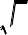 доказательств в алгебре. Иррациональность числа . Применение в геометрии. Сравнение иррациональных чисел. Множество действительных чисел.Тождественные преобразованияЧисловые и буквенные выраженияВыражение с переменной. Значение выражения. Подстановка выражений вместо переменных.Целые выраженияСтепень с натуральным показателем и ее свойства. Преобразования выражений, содержащих степени с натуральным показателем.Одночлен, многочлен. Действия с одночленами и многочленами (сложение, вычитание, умножение). Формулы сокращенного умножения: разность квадратов, квадрат суммы и разности. Разложение многочлена на множители: вынесение общего множителя за скобки, группировка, применение формул сокращенного умножения. Квадратный трехчлен, разложение квадратного трехчлена на множители.Дробно-рациональные выраженияСтепень с целым показателем. Преобразование дробно-линейных выражений: сложение, умножение, деление. Алгебраическая дробь. Допустимые значения переменных в дробно- рациональных выражениях. Сокращение алгебраических дробей. Приведение алгебраических дробей к общему знаменателю. Действия с алгебраическими дробями: сложение, вычитание, умножение, деление, возведение в степень.Преобразование выражений, содержащих знак модуля.Квадратные корниАрифметический квадратный корень. Преобразование выражений, содержащих квадратные корни: умножение, деление, вынесение множителя из-под знака корня, внесение множителя под знак корня.Уравнения и неравенства РавенстваЧисловое равенство. Свойства числовых равенств. Равенство с переменной.УравненияПонятие уравнения и корня уравнения. Представление о равносильности уравнений.Область определения уравнения (область допустимых значений переменной).Линейное уравнение и его корниРешение линейных уравнений. Линейное уравнение с параметром. Количество корней линейного уравнения. Решение линейных уравнений с параметром.Квадратное уравнение и его корниКвадратные уравнения. Неполные квадратные уравнения. Дискриминант квадратного уравнения. Формула корней квадратного уравнения. Теорема Виета. Теорема, обратная теореме Виета. Решение квадратных уравнений:использование формулы для нахождения корней, графический метод решения, разложение на множители, подбор корней с использованием теоремы Виета. Количество корней квадратного уравнения в зависимости от его дискриминанта. Биквадратные уравнения. Уравнения, сводимые к линейным и квадратным. Квадратные уравнения с параметром.Дробно-рациональные уравненияРешение простейших дробно-линейных уравнений. Решение дробно-рациональных уравнений.Методы решения уравнений: методы равносильных преобразований, метод замены переменной, графический метод. Использование свойств функций при решении уравнений.Простейшие иррациональные уравнения вида	 a ,		.Уравнения видаxn  a .Уравнения в целых числах.Системы уравненийУравнение с двумя переменными. Линейное уравнение с двумя переменными. Прямая как графическая интерпретация линейного уравнения с двумя переменными.Понятие системы уравнений. Решение системы уравнений.Методы решения систем линейных уравнений с двумя переменными: графический метод, метод сложения, метод подстановки.Системы линейных уравнений с параметром.НеравенстваЧисловые неравенства. Свойства числовых неравенств. Проверка справедливости неравенств при заданных значениях переменных.Неравенство с переменной. Строгие и нестрогие неравенства. Область определения неравенства (область допустимых значений переменной).Решение линейных неравенств.Квадратное неравенство и его решения. Решение квадратных неравенств: использование свойств и графика квадратичной функции, метод интервалов. Запись решения квадратного неравенства.Решение целых и дробно-рациональных неравенств методом интервалов.Системы неравенствСистемы неравенств с одной переменной. Решение систем неравенств с одной переменной: линейных, квадратных. Изображение решения системы неравенств на числовой прямой. Запись решения системы неравенств.Функции Понятие функцииДекартовы координаты на плоскости. Формирование представлений о метапредметном понятии «координаты». Способы задания функций: аналитический, графический, табличный. График функции. Примеры функций, получаемых в процессе исследования различных реальных процессов и решения задач. Значение функции в точке. Свойства функций: область определения, множество значений, нули, промежутки знакопостоянства, четность/нечетность, промежутки возрастания и убывания, наибольшее и наименьшее значения. Исследование функции по ее графику.Представление об асимптотах.Непрерывность функции. Кусочно заданные функции.Линейная функцияСвойства и график линейной функции. Угловой коэффициент прямой. Расположение графика линейной функции в зависимости от ее углового коэффициента и свободного члена. Нахождение коэффициентов линейной функции по заданным условиям: прохождение прямой через две точки с заданными координатами, прохождение прямой через данную точку и параллельной данной прямой.Квадратичная функцияСвойства и график квадратичной функции (парабола). Построение графика квадратичной функции по точкам. Нахождение нулей квадратичной функции, множества значений, промежутков знакопостоянства, промежутков монотонности.Обратная пропорциональностьСвойства функции y 	. Гипербола.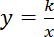 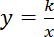 Графики   функций.   Преобразование   графика   функцииy  f ( x)для   построенияграфиков функций видаy  af kx  b  c .Графики функцийy  a k	, y x  b, y  3 x ,y   x .Последовательности и прогрессии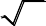 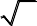 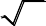 Числовая последовательность. Примеры числовых последовательностей. Бесконечные последовательности. Арифметическая прогрессия и ее свойства. Геометрическая прогрессия. Формула общего члена и суммы n первых членов арифметической и геометрической прогрессий. Сходящаяся геометрическая прогрессия.Решение текстовых задачЗадачи на все арифметические действияРешение текстовых задач арифметическим способом. Использование таблиц, схем, чертежей, других средств представления данных при решении задачи.Задачи на движение, работу и покупкиАнализ возможных ситуаций взаимного расположения объектов при их движении, соотношения объемов выполняемых работ при совместной работе.Задачи на части, доли, процентыРешение задач на нахождение части числа и числа по его части. Решение задач на проценты и доли. Применение пропорций при решении задач.Логические задачиРешение логических задач. Решение логических задач с помощью графов, таблиц.Основные методы решения текстовых задач: арифметический, алгебраический, перебор вариантов. Первичные представления о других методах решения задач (геометрические и графические методы).Статистика и теория вероятностей СтатистикаТабличное и графическое представление данных, столбчатые и круговые диаграммы, графики, применение диаграмм и графиков для описания зависимостей реальных величин, извлечение информации из таблиц, диаграмм и графиков. Описательные статистические показатели числовых наборов: среднее арифметическое, медиана, наибольшее и наименьшее значения. Меры рассеивания: размах, дисперсия и стандартное отклонение.Случайная   изменчивость.    Изменчивость    при    измерениях.    Решающие    правила.Закономерности в изменчивых величинах.Случайные событияСлучайные опыты (эксперименты), элементарные случайные события (исходы). Вероятности элементарных событий. События в случайных экспериментах и благоприятствующие элементарные события. Вероятности случайных событий. Опыты с равновозможными элементарными событиями. Классические вероятностные опыты с использованием монет, кубиков. Представление событий с помощью диаграмм Эйлера. Противоположные события, объединение и пересечение событий. Правило сложения вероятностей. Случайный выбор. Представление эксперимента в виде дерева. Независимые события. Умножение вероятностей независимых событий. Последовательные независимые испытания. Представление о независимых событиях в жизни.Элементы комбинаторикиПравило умножения, перестановки, факториал числа. Сочетания и число сочетаний. Формула числа сочетаний. Треугольник Паскаля. Опыты с большим числом равновозможных элементарных событий. Вычисление вероятностей в опытах с применением комбинаторных формул. Испытания Бернулли. Успех и неудача. Вероятности событий в серии испытаний Бернулли.Случайные величиныЗнакомство со случайными величинами на примерах конечных дискретных случайных величин. Распределение вероятностей. Математическое ожидание. Свойстваматематического ожидания. Понятие о законе больших чисел. Измерение вероятностей. Применение закона больших чисел в социологии, страховании, в здравоохранении, обеспечении безопасности населения в чрезвычайных ситуациях.ГеометрияГеометрические фигурыФигуры в геометрии и в окружающем миреГеометрическая фигура. Формирование представлений о метапредметном понятии«фигура».Точка, линия, отрезок, прямая, луч, ломаная, плоскость, угол, биссектриса угла и ее свойства, виды углов, многоугольники, круг.Осевая симметрия геометрических фигур. Центральная симметрия геометрическихфигур.МногоугольникиМногоугольник,	его	элементы	и	его	свойства.	Распознавание	некоторыхмногоугольников. Выпуклые и невыпуклые многоугольники. Правильные многоугольники.Треугольники. Высота, медиана, биссектриса, средняя линия треугольника. Равнобедренный треугольник, его свойства и признаки. Равносторонний треугольник. Прямоугольный, остроугольный, тупоугольный треугольники. Внешние углы треугольника. Неравенство треугольника.Четырехугольники. Параллелограмм, ромб, прямоугольник, квадрат, трапеция, равнобедренная трапеция. Свойства и признаки параллелограмма, ромба, прямоугольника, квадрата.Окружность, кругОкружность, круг, их элементы и свойства; центральные и вписанные углы. Касательная и секущая к окружности, их свойства. Вписанные и описанные окружности для треугольников, четырехугольников, правильных многоугольников.Геометрические фигуры в пространстве (объемные тела)Многогранник и его элементы. Названия многогранников с разным положением и количеством граней. Первичные представления о пирамиде, параллелепипеде, призме, сфере, шаре, цилиндре, конусе, их элементах и простейших свойствах.Отношения Равенство фигурСвойства равных треугольников. Признаки равенства треугольников.Параллельность прямыхПризнаки и свойства параллельных прямых. Аксиома параллельности Евклида. Теорема Фалеса.Перпендикулярные прямыеПрямой	угол.	Перпендикуляр	к	прямой.	Наклонная,	проекция.	Серединный перпендикуляр к отрезку. Свойства и признаки перпендикулярности.ПодобиеПропорциональные отрезки, подобие фигур. Подобные треугольники. Признаки подобия.Взаимное расположение прямой и окружности, двух окружностей.Измерения и вычисления ВеличиныПонятие величины. Длина. Измерение длины. Единицы измерения длины. Величина угла. Градусная мера угла.Понятие о площади плоской фигуры и ее свойствах. Измерение площадей. Единицы измерения площади.Представление об объеме и его свойствах. Измерение объема. Единицы измерения объемов.Измерения и вычисленияИнструменты для измерений и построений; измерение и вычисление углов, длин(расстояний), площадей. Тригонометрические функции острого угла в прямоугольном треугольнике Тригонометрические функции тупого угла. Вычисление элементов треугольников с использованием тригонометрических соотношений. Формулы площади треугольника, параллелограмма и его частных видов, формулы длины окружности и площади круга. Сравнение и вычисление площадей. Теорема Пифагора. Теорема синусов. Теорема косинусов.РасстоянияРасстояние между точками. Расстояние от точки до прямой. Расстояние между фигурами.Геометрические построенияГеометрические построения для иллюстрации свойств геометрических фигур.Инструменты для построений: циркуль, линейка, угольник. Простейшие построения циркулем и линейкой: построение биссектрисы угла, перпендикуляра к прямой, угла, равного данному,Построение треугольников по трем сторонам, двум сторонам и углу между ними, стороне и двум прилежащим к ней углам.Деление отрезка в данном отношении. Геометрические преобразования ПреобразованияПонятие преобразования. Представление о метапредметном понятии «преобразование».Подобие.ДвиженияОсевая и центральная симметрия, поворот и параллельный перенос. Комбинации движений на плоскости и их свойства.Векторы и координаты на плоскости ВекторыПонятие	вектора,	действия	над	векторами,	использование	векторов	в	физике,разложение вектора на составляющие, скалярное произведение.КоординатыОсновные понятия, координаты вектора, расстояние между точками. Координаты середины отрезка. Уравнения фигур.Применение векторов и координат для решения простейших геометрических задач.История математикиВозникновение математики как науки, этапы ее развития. Основные разделы математики. Выдающиеся математики и их вклад в развитие науки.Бесконечность множества простых чисел. Числа и длины отрезков. Рациональные числа. Потребность в иррациональных числах. Школа ПифагораЗарождение алгебры в недрах арифметики. Ал-Хорезми. Рождение буквенной символики. П. Ферма, Ф. Виет, Р. Декарт. История вопроса о нахождении формул корней алгебраических уравнений степеней, больших четырех. Н. Тарталья, Дж. Кардано, Н.Х. Абель, Э. Галуа.Появление метода координат, позволяющего переводить геометрические объекты на язык алгебры. Появление графиков функций. Р. Декарт, П. Ферма. Примеры различных систем координат.Задача Леонардо Пизанского (Фибоначчи) о кроликах, числа Фибоначчи. Задача о шахматной доске. Сходимость геометрической прогрессии.Истоки теории вероятностей: страховое дело, азартные игры. П. Ферма, Б.Паскаль, Я. Бернулли, А.Н.Колмогоров.От земледелия к геометрии. Пифагор и его школа. Фалес, Архимед. Платон и Аристотель. Построение правильных многоугольников. Триссекция угла. Квадратура круга. Удвоение куба. История числа π. Золотое сечение. «Начала» Евклида. Л Эйлер, Н.И.Лобачевский. История пятого постулата.Геометрия и искусство. Геометрические закономерности окружающего мира.Астрономия и геометрия. Что и как узнали Анаксагор, Эратосфен и Аристарх о размерах Луны, Земли и Солнца. Расстояния от Земли до Луны и Солнца. Измерение расстояния от Земли до Марса.Роль российских ученых в развитии математики: Л. Эйлер. Н.И. Лобачевский, П.Л.Чебышев, С. Ковалевская, А.Н. Колмогоров.Математика в развитии России: Петр I, школа математических и навигацких наук, развитие российского флота, А.Н. Крылов. Космическая программа и М.В. Келдыш.Содержание курса математики в 7-9 классах (углубленный уровень) АлгебраЧислаРациональные числаСравнение рациональных чисел. Действия с рациональными числами. Конечные и бесконечные десятичные дроби. Представление рационального числа в виде десятичной дроби.Иррациональные числаПонятие иррационального числа. Распознавание иррациональных чисел. Действия с иррациональными числами. Свойства действий с иррациональными числами. Сравнение иррациональных чисел. Множество действительных чисел.Представления о расширениях числовых множеств.Тождественные преобразованияЧисловые и буквенные выраженияВыражение с переменной. Значение выражения. Подстановка выражений вместо переменных.Законы арифметических действий. Преобразования числовых выражений, содержащих степени с натуральным и целым показателем.МногочленыОдночлен, степень одночлена. Действия с одночленами. Многочлен, степень многочлена. Значения многочлена. Действия с многочленами: сложение, вычитание, умножение, деление. Преобразование целого выражения в многочлен. Формулы сокращенного умножения: разность квадратов, квадрат суммы и разности. Формулы преобразования суммы и разности кубов, куб суммы и разности. Разложение многочленов на множители: вынесение общего множителя за скобки, группировка, использование формул сокращенного умножения. Многочлены с одной переменной. Стандартный вид многочлена с одной переменной.Квадратный трехчлен. Корни квадратного трехчлена. Разложение на множители квадратного трехчлена. Теорема Виета. Теорема, обратная теореме Виета. Выделение полного квадрата. Разложение на множители способом выделения полного квадрата.Понятие тождестваТождественное преобразование. Представление о тождестве на множестве.Дробно-рациональные выраженияАлгебраическая дробь. Преобразования выражений, содержащих степени с целым показателем. Допустимые значения переменных в дробно-рациональных выражениях. Сокращение алгебраических дробей. Приведение алгебраических дробей к общему знаменателю. Действия с алгебраическими дробями: сложение, умножение, деление.Преобразование выражений, содержащих знак модуля.Иррациональные выраженияАрифметический квадратный корень. Допустимые значения переменных в выражениях, содержащих арифметические квадратные корни. Преобразование выражений, содержащих квадратные корни.Корни n-ых степеней. Допустимые значения переменных в выражениях, содержащих корни n-ых степеней. Преобразование выражений, содержащих корни n-ых степеней.Степень с рациональным показателем. Преобразование выражений, содержащих степень с рациональным показателем.Уравнения РавенстваЧисловое равенство. Свойства числовых равенств. Равенство с переменной.УравненияПонятие уравнения и корня уравнения. Представление о равносильности уравнений и уравнениях-следствиях.Представление о равносильности на множестве. Равносильные преобразования уравнений.Методы решения уравненийМетоды равносильных преобразований, метод замены переменной, графический метод. Использование свойств функций при решении уравнений, использование теоремы Виета для уравнений степени выше 2.Линейное уравнение и его корниРешение линейных уравнений. Количество корней линейного уравнения. Линейное уравнение с параметром.Квадратное уравнение и его корниДискриминант квадратного уравнения. Формула корней квадратного уравнения. Количество действительных корней квадратного уравнения. Решение квадратных уравнений: графический метод решения, использование формулы для нахождения корней, разложение на множители, подбор корней с использованием теоремы Виета. Биквадратные уравнения. Уравнения, сводимые к линейным и квадратным. Квадратное уравнение с параметром. Решение простейших квадратных уравнений с параметрами. Решение некоторых типов уравнений 3 и 4 степени.Дробно-рациональные уравненияРешение дробно-рациональных уравнений.Простейшие	иррациональные	уравнения	вида:	 a ;	и	их	решение.	Решение	иррациональных	уравнений	вида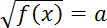 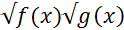 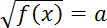 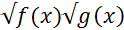 Системы уравненийУравнение с двумя переменными. Решение уравнений в целых числах. Линейное уравнение с двумя переменными. Графическая интерпретация линейного уравнения с двумя переменными.Представление о графической интерпретации произвольного уравнения с двумя переменными: линии на плоскости.Понятие системы уравнений. Решение систем уравнений. Представление о равносильности систем уравнений.Методы решения систем линейных уравнений с двумя переменными графический метод, метод сложения, метод подстановки. Количество решений системы линейных уравнений. Система линейных уравнений с параметром.Системы нелинейных уравнений. Методы решения систем нелинейных уравнений.Метод деления, метод замены переменных. Однородные системы.НеравенстваЧисловые неравенства. Свойства числовых неравенств. Проверка справедливости неравенств при заданных значениях переменных.Неравенство	с	переменной.	Строгие	и	нестрогие	неравенства.	Доказательство неравенств. Неравенства о средних для двух чисел.Понятие о решении неравенства. Множество решений неравенства. Представление о равносильности неравенств.Линейное неравенство и множества его решений. Решение линейных неравенств.Линейное неравенство с параметром.Квадратное неравенство и его решения. Решение квадратных неравенств: использование свойств и графика квадратичной функции, метод интервалов. Запись решения квадратного неравенства.Квадратное неравенство с параметром и его решение.Простейшие	иррациональные	неравенства	вида:a ; a ;.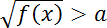 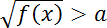 Обобщенный метод интервалов для решения неравенств.Системы неравенствСистемы неравенств с одной переменной. Решение систем неравенств с одной переменной: линейных, квадратных, дробно-рациональных, иррациональных. Изображение решения системы неравенств на числовой прямой. Запись решения системы неравенств.Неравенство с двумя переменными. Представление о решении линейного неравенства с двумя переменными. Графическая интерпретация неравенства с двумя переменными. Графический метод решения систем неравенств с двумя переменными.ФункцииПонятие зависимостиПрямоугольная система координат. Формирование представлений о метапредметном понятии «координаты». График зависимости.ФункцияСпособы задания функций: аналитический, графический, табличный. График функции. Примеры функций, получаемых в процессе исследования различных процессов и решения задач. Значение функции в точке. Свойства функций: область определения, множество значений, нули, промежутки знакопостоянства, четность/нечетность, возрастание и убывание, промежутки монотонности, наибольшее и наименьшее значение, периодичность. Исследование функции по ее графику.Линейная функцияСвойства, график. Угловой коэффициент прямой. Расположение графика линейной функции в зависимости от ее коэффициентов.Квадратичная функцияСвойства. Парабола. Построение графика квадратичной функции. Положение графика квадратичной функции в зависимости от ее коэффициентов. Использование свойств квадратичной функции для решения задач.Обратная пропорциональностьСвойства функции y 	. Гипербола. Представление об асимптотах.Степенная функция с показателем 3Свойства. Кубическая парабола.Функции y              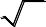 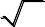 показателем степени больше 3.Преобразование	графиков	функций:	параллельный	перенос,	симметрия, растяжение/сжатие, отражение.Представление о взаимно обратных функциях.Непрерывность функции и точки разрыва функций. Кусочно заданные функции.Последовательности и прогрессииЧисловая последовательность. Примеры. Бесконечные последовательности. Арифметическая прогрессия и ее свойства. Геометрическая прогрессия. Суммирование первых членов арифметической и геометрической прогрессий. Сходящаяся геометрическая прогрессия. Сумма сходящейся геометрической прогрессии. Гармонический ряд. Расходимость гармонического ряда.Метод математической индукции, его применение для вывода формул, доказательстваматематического ожидания. Понятие о законе больших чисел. Измерение вероятностей. Применение закона больших чисел в социологии, страховании, в здравоохранении, обеспечении безопасности населения в чрезвычайных ситуациях.ГеометрияГеометрические фигурыФигуры в геометрии и в окружающем миреГеометрическая фигура. Формирование представлений о метапредметном понятии«фигура».Точка, линия, отрезок, прямая, луч, ломаная, плоскость, угол, биссектриса угла и ее свойства, виды углов, многоугольники, круг.Осевая симметрия геометрических фигур. Центральная симметрия геометрическихфигур.МногоугольникиМногоугольник,	его	элементы	и	его	свойства.	Распознавание	некоторыхмногоугольников. Выпуклые и невыпуклые многоугольники. Правильные многоугольники.Треугольники. Высота, медиана, биссектриса, средняя линия треугольника. Равнобедренный треугольник, его свойства и признаки. Равносторонний треугольник. Прямоугольный, остроугольный, тупоугольный треугольники. Внешние углы треугольника. Неравенство треугольника.Четырехугольники. Параллелограмм, ромб, прямоугольник, квадрат, трапеция, равнобедренная трапеция. Свойства и признаки параллелограмма, ромба, прямоугольника, квадрата.Окружность, кругОкружность, круг, их элементы и свойства; центральные и вписанные углы. Касательная и секущая к окружности, их свойства. Вписанные и описанные окружности для треугольников, четырехугольников, правильных многоугольников.Геометрические фигуры в пространстве (объемные тела)Многогранник и его элементы. Названия многогранников с разным положением и количеством граней. Первичные представления о пирамиде, параллелепипеде, призме, сфере, шаре, цилиндре, конусе, их элементах и простейших свойствах.Отношения Равенство фигурСвойства равных треугольников. Признаки равенства треугольников.Параллельность прямыхПризнаки и свойства параллельных прямых. Аксиома параллельности Евклида. Теорема Фалеса.Перпендикулярные прямыеПрямой	угол.	Перпендикуляр	к	прямой.	Наклонная,	проекция.	Серединный перпендикуляр к отрезку. Свойства и признаки перпендикулярности.ПодобиеПропорциональные отрезки, подобие фигур. Подобные треугольники. Признаки подобия.Взаимное расположение прямой и окружности, двух окружностей.Измерения и вычисления ВеличиныПонятие величины. Длина. Измерение длины. Единицы измерения длины. Величина угла. Градусная мера угла.Понятие о площади плоской фигуры и ее свойствах. Измерение площадей. Единицы измерения площади.Представление об объеме и его свойствах. Измерение объема. Единицы измерения объемов.Измерения и вычисленияИнструменты для измерений и построений; измерение и вычисление углов, длин(расстояний), площадей. Тригонометрические функции острого угла в прямоугольном треугольнике Тригонометрические функции тупого угла. Вычисление элементов треугольников с использованием тригонометрических соотношений. Формулы площади треугольника, параллелограмма и его частных видов, формулы длины окружности и площади круга. Сравнение и вычисление площадей. Теорема Пифагора. Теорема синусов. Теорема косинусов.РасстоянияРасстояние между точками. Расстояние от точки до прямой. Расстояние между фигурами.Геометрические построенияГеометрические построения для иллюстрации свойств геометрических фигур.Инструменты для построений: циркуль, линейка, угольник. Простейшие построения циркулем и линейкой: построение биссектрисы угла, перпендикуляра к прямой, угла, равного данному,Построение треугольников по трем сторонам, двум сторонам и углу между ними, стороне и двум прилежащим к ней углам.Деление отрезка в данном отношении. Геометрические преобразования ПреобразованияПонятие преобразования. Представление о метапредметном понятии «преобразование».Подобие.ДвиженияОсевая и центральная симметрия, поворот и параллельный перенос. Комбинации движений на плоскости и их свойства.Векторы и координаты на плоскости ВекторыПонятие	вектора,	действия	над	векторами,	использование	векторов	в	физике,разложение вектора на составляющие, скалярное произведение.КоординатыОсновные понятия, координаты вектора, расстояние между точками. Координаты середины отрезка. Уравнения фигур.Применение векторов и координат для решения простейших геометрических задач.История математикиВозникновение математики как науки, этапы ее развития. Основные разделы математики. Выдающиеся математики и их вклад в развитие науки.Бесконечность множества простых чисел. Числа и длины отрезков. Рациональные числа. Потребность в иррациональных числах. Школа ПифагораЗарождение алгебры в недрах арифметики. Ал-Хорезми. Рождение буквенной символики. П. Ферма, Ф. Виет, Р. Декарт. История вопроса о нахождении формул корней алгебраических уравнений степеней, больших четырех. Н. Тарталья, Дж. Кардано, Н.Х. Абель, Э. Галуа.Появление метода координат, позволяющего переводить геометрические объекты на язык алгебры. Появление графиков функций. Р. Декарт, П. Ферма. Примеры различных систем координат.Задача Леонардо Пизанского (Фибоначчи) о кроликах, числа Фибоначчи. Задача о шахматной доске. Сходимость геометрической прогрессии.Истоки теории вероятностей: страховое дело, азартные игры. П. Ферма, Б.Паскаль, Я. Бернулли, А.Н.Колмогоров.От земледелия к геометрии. Пифагор и его школа. Фалес, Архимед. Платон и Аристотель. Построение правильных многоугольников. Триссекция угла. Квадратура круга. Удвоение куба. История числа π. Золотое сечение. «Начала» Евклида. Л Эйлер, Н.И.Лобачевский. История пятого постулата.Геометрия и искусство. Геометрические закономерности окружающего мира.Астрономия и геометрия. Что и как узнали Анаксагор, Эратосфен и Аристарх о размерах Луны, Земли и Солнца. Расстояния от Земли до Луны и Солнца. Измерение расстояния от Земли до Марса.Роль российских ученых в развитии математики: Л. Эйлер. Н.И. Лобачевский, П.Л.Чебышев, С. Ковалевская, А.Н. Колмогоров.Математика в развитии России: Петр I, школа математических и навигацких наук, развитие российского флота, А.Н. Крылов. Космическая программа и М.В. Келдыш.Содержание курса математики в 7-9 классах (углубленный уровень) АлгебраЧислаРациональные числаСравнение рациональных чисел. Действия с рациональными числами. Конечные и бесконечные десятичные дроби. Представление рационального числа в виде десятичной дроби.Иррациональные числаПонятие иррационального числа. Распознавание иррациональных чисел. Действия с иррациональными числами. Свойства действий с иррациональными числами. Сравнение иррациональных чисел. Множество действительных чисел.Представления о расширениях числовых множеств.Тождественные преобразованияЧисловые и буквенные выраженияВыражение с переменной. Значение выражения. Подстановка выражений вместо переменных.Законы арифметических действий. Преобразования числовых выражений, содержащих степени с натуральным и целым показателем.МногочленыОдночлен, степень одночлена. Действия с одночленами. Многочлен, степень многочлена. Значения многочлена. Действия с многочленами: сложение, вычитание, умножение, деление. Преобразование целого выражения в многочлен. Формулы сокращенного умножения: разность квадратов, квадрат суммы и разности. Формулы преобразования суммы и разности кубов, куб суммы и разности. Разложение многочленов на множители: вынесение общего множителя за скобки, группировка, использование формул сокращенного умножения. Многочлены с одной переменной. Стандартный вид многочлена с одной переменной.Квадратный трехчлен. Корни квадратного трехчлена. Разложение на множители квадратного трехчлена. Теорема Виета. Теорема, обратная теореме Виета. Выделение полного квадрата. Разложение на множители способом выделения полного квадрата.Понятие тождестваТождественное преобразование. Представление о тождестве на множестве.Дробно-рациональные выраженияАлгебраическая дробь. Преобразования выражений, содержащих степени с целым показателем. Допустимые значения переменных в дробно-рациональных выражениях. Сокращение алгебраических дробей. Приведение алгебраических дробей к общему знаменателю. Действия с алгебраическими дробями: сложение, умножение, деление.Преобразование выражений, содержащих знак модуля.Иррациональные выраженияАрифметический квадратный корень. Допустимые значения переменных в выражениях, содержащих арифметические квадратные корни. Преобразование выражений, содержащих квадратные корни.Корни n-ых степеней. Допустимые значения переменных в выражениях, содержащих корни n-ых степеней. Преобразование выражений, содержащих корни n-ых степеней.Степень с рациональным показателем. Преобразование выражений, содержащих степень с рациональным показателем.Уравнения РавенстваЧисловое равенство. Свойства числовых равенств. Равенство с переменной.УравненияПонятие уравнения и корня уравнения. Представление о равносильности уравнений и уравнениях-следствиях.Представление о равносильности на множестве. Равносильные преобразования уравнений.Методы решения уравненийМетоды равносильных преобразований, метод замены переменной, графический метод. Использование свойств функций при решении уравнений, использование теоремы Виета для уравнений степени выше 2.Линейное уравнение и его корниРешение линейных уравнений. Количество корней линейного уравнения. Линейное уравнение с параметром.Квадратное уравнение и его корниДискриминант квадратного уравнения. Формула корней квадратного уравнения. Количество действительных корней квадратного уравнения. Решение квадратных уравнений: графический метод решения, использование формулы для нахождения корней, разложение на множители, подбор корней с использованием теоремы Виета. Биквадратные уравнения. Уравнения, сводимые к линейным и квадратным. Квадратное уравнение с параметром. Решение простейших квадратных уравнений с параметрами. Решение некоторых типов уравнений 3 и 4 степени.Дробно-рациональные уравненияРешение дробно-рациональных уравнений.Простейшие	иррациональные	уравнения	вида:	 a ;	и	их	решение.	Решение	иррациональных	уравнений	видаСистемы уравненийУравнение с двумя переменными. Решение уравнений в целых числах. Линейное уравнение с двумя переменными. Графическая интерпретация линейного уравнения с двумя переменными.Представление о графической интерпретации произвольного уравнения с двумя переменными: линии на плоскости.Понятие системы уравнений. Решение систем уравнений. Представление о равносильности систем уравнений.Методы решения систем линейных уравнений с двумя переменными графический метод, метод сложения, метод подстановки. Количество решений системы линейных уравнений. Система линейных уравнений с параметром.Системы нелинейных уравнений. Методы решения систем нелинейных уравнений.Метод деления, метод замены переменных. Однородные системы.НеравенстваЧисловые неравенства. Свойства числовых неравенств. Проверка справедливости неравенств при заданных значениях переменных.Неравенство	с	переменной.	Строгие	и	нестрогие	неравенства.	Доказательство неравенств. Неравенства о средних для двух чисел.Понятие о решении неравенства. Множество решений неравенства. Представление о равносильности неравенств.Линейное неравенство и множества его решений. Решение линейных неравенств.Линейное неравенство с параметром.Квадратное неравенство и его решения. Решение квадратных неравенств: использование свойств и графика квадратичной функции, метод интервалов. Запись решения квадратного неравенства.Квадратное неравенство с параметром и его решение.Простейшие	иррациональные	неравенства	вида:a ; a ;.Обобщенный метод интервалов для решения неравенств.Системы неравенствСистемы неравенств с одной переменной. Решение систем неравенств с одной переменной: линейных, квадратных, дробно-рациональных, иррациональных. Изображение решения системы неравенств на числовой прямой. Запись решения системы неравенств.Неравенство с двумя переменными. Представление о решении линейного неравенства с двумя переменными. Графическая интерпретация неравенства с двумя переменными. Графический метод решения систем неравенств с двумя переменными.ФункцииПонятие зависимостиПрямоугольная система координат. Формирование представлений о метапредметном понятии «координаты». График зависимости.ФункцияСпособы задания функций: аналитический, графический, табличный. График функции. Примеры функций, получаемых в процессе исследования различных процессов и решения задач. Значение функции в точке. Свойства функций: область определения, множество значений, нули, промежутки знакопостоянства, четность/нечетность, возрастание и убывание, промежутки монотонности, наибольшее и наименьшее значение, периодичность. Исследование функции по ее графику.Линейная функцияСвойства, график. Угловой коэффициент прямой. Расположение графика линейной функции в зависимости от ее коэффициентов.Квадратичная функцияСвойства. Парабола. Построение графика квадратичной функции. Положение графика квадратичной функции в зависимости от ее коэффициентов. Использование свойств квадратичной функции для решения задач.Обратная пропорциональностьСвойства функции y 	. Гипербола. Представление об асимптотах.Степенная функция с показателем 3Свойства. Кубическая парабола.Функции y              показателем степени больше 3.Преобразование	графиков	функций:	параллельный	перенос,	симметрия, растяжение/сжатие, отражение.Представление о взаимно обратных функциях.Непрерывность функции и точки разрыва функций. Кусочно заданные функции.Последовательности и прогрессииЧисловая последовательность. Примеры. Бесконечные последовательности. Арифметическая прогрессия и ее свойства. Геометрическая прогрессия. Суммирование первых членов арифметической и геометрической прогрессий. Сходящаяся геометрическая прогрессия. Сумма сходящейся геометрической прогрессии. Гармонический ряд. Расходимость гармонического ряда.Метод математической индукции, его применение для вывода формул, доказательстваравенств и неравенств, решения задач на делимость.Решение текстовых задачЗадачи на все арифметические действияРешение текстовых задач арифметическим способом. Использование таблиц, схем, чертежей, других средств представления данных при решении задачи.Решение задач на движение, работу, покупкиАнализ возможных ситуаций взаимного расположения объектов при их движении, соотношения объемов выполняемых работ при совместной работе.Решение задач на нахождение части числа и числа по его частиРешение задач на проценты, доли, применение пропорций при решении задач.Логические задачиРешение логических задач. Решение логических задач с помощью графов, таблиц.Основные методы решения задачАрифметический, алгебраический, перебор вариантов. Первичные представления о других методах решения задач (геометрические и графические методы).Статистика и теория вероятностей СтатистикаТабличное и графическое представление данных, столбчатые и круговые диаграммы, извлечение нужной информации. Диаграммы рассеивания. Описательные статистические показатели: среднее арифметическое, медиана, наибольшее и наименьшее значения числового набора. Отклонение. Случайные выбросы. Меры рассеивания: размах, дисперсия и стандартное отклонение. Свойства среднего арифметического и дисперсии. Случайная изменчивость. Изменчивость при измерениях. Решающие правила. Закономерности в изменчивых величинах.Случайные опыты и случайные событияСлучайные опыты (эксперименты), элементарные случайные события (исходы). Вероятности элементарных событий. События в случайных экспериментах и благоприятствующие элементарные события. Вероятности случайных событий. Опыты с равновозможными элементарными событиями. Классические вероятностные опыты с использованием монет, кубиков. Представление событий с помощью диаграмм Эйлера. Противоположные события, объединение и пересечение событий. Правило сложения вероятностей. Случайный выбор. Независимые события. Последовательные независимые испытания. Представление эксперимента в виде дерева, умножение вероятностей. Испытания до первого успеха. Условная вероятность. Формула полной вероятности.Элементы комбинаторики и испытания БернуллиПравило умножения, перестановки, факториал. Сочетания и число сочетаний. Треугольник Паскаля и бином Ньютона. Опыты с большим числом равновозможных элементарных событий. Вычисление вероятностей в опытах с применением элементов комбинаторики. Испытания Бернулли. Успех и неудача. Вероятности событий в серии испытаний Бернулли.Геометрическая вероятностьСлучайный  выбор точки из фигуры на плоскости, отрезка и дуги окружности.Случайный выбор числа из числового отрезка.Случайные величиныДискретная случайная величина и распределение вероятностей. Равномерное дискретное распределение. Геометрическое распределение вероятностей. Распределение Бернулли. Биномиальное распределение. Независимые случайные величины. Сложение, умножение случайных величин. Математическое ожидание и его свойства. Дисперсия и стандартное отклонение случайной величины; свойства дисперсии. Дисперсия числа успехов в серии испытаний Бернулли. Понятие о законе больших чисел. Измерение вероятностей и точность измерения. Применение закона больших чисел в социологии, страховании, в здравоохранении, обеспечении безопасности населения в чрезвычайных ситуациях.ГеометрияГеометрические фигурыФигуры в геометрии и в окружающем миреГеометрическая фигура. Внутренняя, внешняя области фигуры, граница. Линии и области на плоскости. Выпуклая и невыпуклая фигуры. Плоская и неплоская фигуры.Выделение свойств объектов. Формирование представлений о метапредметном понятии«фигура». Точка, отрезок, прямая, луч, ломаная, плоскость, угол, биссектриса угла и ее свойства, виды углов, многоугольники, окружность и круг.Осевая симметрия геометрических фигур. Центральная симметрия геометрическихфигур.МногоугольникиМногоугольник, его элементы и его свойства. Правильные многоугольники. Выпуклые иневыпуклые многоугольники. Сумма углов выпуклого многоугольника.Треугольник. Сумма углов треугольника. Равнобедренный треугольник, свойства и признаки. Равносторонний треугольник. Медианы, биссектрисы, высоты треугольников. Замечательные точки в треугольнике. Неравенство треугольника.Четырехугольники. Параллелограмм, ромб, прямоугольник, квадрат, трапеция. Свойства и признаки параллелограмма, ромба, прямоугольника, квадрата. Теорема Вариньона.Окружность, кругИх элементы и свойства. Хорды и секущие, их свойства. Касательные и их свойства. Центральные и вписанные углы. Вписанные и описанные окружности для треугольников. Вписанные и описанные окружности для четырехугольников. Вневписанные окружности. Радикальная ось.Фигуры в пространстве (объемные тела)Многогранник и его элементы. Названия многогранников с разным положением и количеством граней. Первичные представления о пирамидах, параллелепипедах, призмах, сфере, шаре, цилиндре, конусе, их элементах и простейших свойствах.Отношения Равенство фигурСвойства и признаки равенства треугольников. Дополнительные признаки равенства треугольников. Признаки равенства параллелограммов.Параллельность прямыхПризнаки	и	свойства	параллельных	прямых.	Аксиома	параллельности	Евклида.Первичные представления о неевклидовых геометриях. Теорема Фалеса.Перпендикулярные прямыеПрямой угол. Перпендикуляр к прямой. Серединный перпендикуляр к отрезку. Свойства и признаки перпендикулярности прямых. Наклонные, проекции, их свойства.ПодобиеПропорциональные отрезки, подобие фигур. Подобные треугольники. Признаки подобия треугольников. Отношение площадей подобных фигур.Взаимное расположение прямой и окружности, двух окружностей.Измерения и вычисления ВеличиныПонятие величины. Длина. Измерение длины. Единцы измерения длины.Величина	угла.   Градусная	мера	угла.   Синус,   косинус	и   тангенс	острого угла прямоугольного треугольника.Понятие о площади плоской фигуры и ее свойствах. Измерение площадей. Единицы измерения площади.Представление об объеме пространственной фигуры и его свойствах. Измерение объема.Единицы измерения объемов.Измерения и вычисленияИнструменты для измерений и построений; измерение и вычисление углов, длин (расстояний),	площадей,	вычисление	элементов	треугольников	с	использованиемтригонометрических соотношений. Площади. Формулы площади треугольника, параллелограмма и его частных видов, трапеции, формула Герона, формула площади выпуклого четырехугольника, формулы длины окружности и площади круга. Площадь кругового сектора, кругового сегмента. Площадь правильного многоугольника.Теорема Пифагора. Пифагоровы тройки. Тригонометрические соотношения в прямоугольном треугольнике. Тригонометрические функции тупого угла.Теорема косинусов. Теорема синусов.Решение треугольников. Вычисление углов. Вычисление высоты, медианы и биссектрисы треугольника. Ортотреугольник. Теорема Птолемея. Теорема Менелая. Теорема Чевы.РасстоянияРасстояние между точками. Расстояние от точки до прямой. Расстояние между фигурами.Равновеликие и равносоставленные фигуры.Свойства (аксиомы) длины отрезка, величины угла, площади и объема фигуры.Геометрические построенияГеометрические построения для иллюстрации свойств геометрических фигур. Инструменты для построений. Циркуль, линейка.Простейшие	построения	циркулем	и	линейкой:	построение	биссектрисы	угла, перпендикуляра к прямой, угла, равного данному.Построение треугольников по трем сторонам, двум сторонам и углу между ними, стороне и двум прилежащим к ней углам, по другим элементам.Деление отрезка в данном отношении.Основные методы решения задач на построение (метод геометрических мест точек, метод параллельного переноса, метод симметрии, метод подобия).Этапы решения задач на построение. Геометрические преобразования ПреобразованияПредставление	о	межпредметном	понятии	«преобразование».	Преобразования	в математике (в арифметике, алгебре, геометрические преобразования).ДвиженияОсевая и центральная симметрии, поворот и параллельный перенос. Комбинации движений на плоскости и их свойства.Подобие как преобразованиеГомотетия. Геометрические преобразования как средство доказательства утверждений и решения задач.Векторы и координаты на плоскости ВекторыПонятие вектора, действия над векторами, коллинеарные векторы, векторный базис, разложение вектора по базисным векторам. Единственность разложения векторов по базису, скалярное произведение и его свойства, использование векторов в физике.КоординатыОсновные понятия, координаты вектора, расстояние между точками. Координаты середины отрезка. Уравнения фигур.Применение векторов и координат для решения геометрических задач. Аффинная система координат. Радиус-векторы точек. Центроид системы точек. История математикиВозникновение	математики	как	науки,	этапы	ее	развития.	Основные	разделы математики. Выдающиеся математики и их вклад в развитие науки.Бесконечность множества простых чисел. Числа и длины отрезков. Рациональные числа. Потребность в иррациональных числах. Школа ПифагораЗарождение	алгебры	в	недрах	арифметики.	Ал-Хорезми.	Рождение	буквеннойсимволики. П. Ферма, Ф. Виет, Р. Декарт. История вопроса о нахождении формул корней алгебраических уравнений степеней, больших четырех. Н. Тарталья, Дж. Кардано, Н.Х. Абель, Э.Галуа.Появление метода координат, позволяющего переводить геометрические объекты на язык алгебры. Появление графиков функций. Р. Декарт, П. Ферма. Примеры различных координат.Задача Леонардо Пизанского (Фибоначчи) о кроликах, числа Фибоначчи. Задача о шахматной доске. Сходимость геометрической прогрессии.Истоки теории вероятностей: страховое дело, азартные игры. П. Ферма, Б. Паскаль, Я. Бернулли, А.Н. Колмогоров.От земледелия к геометрии. Пифагор и его школа. Фалес, Архимед. Платон и Аристотель. Построение правильных многоугольников. Триссекция угла. Квадратура круга. Удвоение куба. История числа π. Золотое сечение. «Начала» Евклида. Л. Эйлер, Н.И. Лобачевский. История пятого постулата.Геометрия и искусство. Геометрические закономерности окружающего мира.Астрономия и геометрия. Что и как узнали Анаксагор, Эратосфен и Аристарх о размерах Луны, Земли и Солнца. Расстояния от Земли до Луны и Солнца. Измерение расстояния от Земли до Марса.Роль российских ученых в развитии математики: Л.Эйлер. Н.И. Лобачевский, П.Л. Чебышев, С. Ковалевская, А.Н. Колмогоров.Математика в развитии России: Петр I, школа математических и навигацких наук, развитие российского флота, А.Н. Крылов. Космическая программа и М.В. Келдыш.ИнформатикаПри реализации программы учебного предмета «Информатика» у учащихся формируется информационная и алгоритмическая культура;умение формализации и структурирования информации, учащиеся овладевают способами представления данных в соответствии с поставленной задачей - таблицы, схемы, графики, диаграммы, с использованием соответствующих программных средств обработки данных; у учащихся формируется представление о компьютере как универсальном устройстве обработки информации; представление об основных изучаемых понятиях: информация, алгоритм, модель - и их свойствах;развивается алгоритмическое мышление, необходимое для профессиональной деятельности в современном обществе; формируютсяпредставления о том, как понятия и конструкции информатики применяются в реальном мире, о роли информационных технологий и роботизированных устройств в жизни людей, промышленности и научных исследованиях; вырабатываются навык и умение безопасного и целесообразного поведения при работе с компьютерными программами и в сети Интернет, умение соблюдать нормы информационной этики и права.ВведениеИнформация и информационные процессыИнформация – одно из основных обобщающих понятий современной науки.Различные аспекты слова «информация»: информация как данные, которые могут быть обработаны автоматизированной системой, и информация как сведения, предназначенные для восприятия человеком.Примеры данных: тексты, числа. Дискретность данных. Анализ данных. Возможность описания непрерывных объектов и процессов с помощью дискретных данных.Информационные процессы – процессы, связанные с хранением, преобразованием и передачей данных.Компьютер – универсальное устройство обработки данныхАрхитектура компьютера: процессор, оперативная память, внешняя энергонезависимая память, устройства ввода-вывода; их количественные характеристики.Компьютеры, встроенные в технические устройства и производственные комплексы.Роботизированные производства, аддитивные технологии (3D-принтеры).Программное обеспечение компьютера.Носители информации, используемые в ИКТ. История и перспективы развития. Представление об объемах данных и скоростях доступа, характерных для различных видов носителей. Носители информации в живой природе.История и тенденции развития компьютеров, улучшение характеристик компьютеров.Суперкомпьютеры.Физические ограничения на значения характеристик компьютеров. Параллельные вычисления.Техника безопасности и правила работы на компьютере.Математические основы информатики Тексты и кодированиеСимвол. Алфавит – конечное множество символов. Текст – конечная последовательность символов данного алфавита. Количество различных текстов данной длины в данном алфавите.Разнообразие языков и алфавитов. Естественные и формальные языки. Алфавит текстов на русском языке.Кодирование символов одного алфавита с помощью кодовых слов в другом алфавите; кодовая таблица, декодирование.Двоичный алфавит. Представление данных в компьютере как текстов в двоичном алфавите.Двоичные коды с фиксированной длиной кодового слова. Разрядность кода – длина кодового слова. Примеры двоичных кодов с разрядностью 8, 16, 32.Единицы измерения длины двоичных текстов: бит, байт, Килобайт и т.д. Количество информации, содержащееся в сообщении.Подход А.Н. Колмогорова к определению количества информации.Зависимость количества кодовых комбинаций от разрядности кода. Код ASCII. Кодировки кириллицы. Примеры кодирования букв национальных алфавитов. Представление о стандарте Unicode. Таблицы кодировки с алфавитом, отличным от двоичного.Искажение информации при передаче. Коды, исправляющие ошибки. Возможность однозначного декодирования для кодов с различной длиной кодовых слов.ДискретизацияИзмерение	и	дискретизация.	Общее	представление	о	цифровом	представлении аудиовизуальных и других непрерывных данных.Кодирование цвета. Цветовые модели. Модели RGB и CMYK. Модели HSB и CMY. Глубина кодирования. Знакомство с растровой и векторной графикой.Кодирование звука. Разрядность и частота записи. Количество каналов записи.Оценка	количественных	параметров,	связанных	с	представлением	и	хранением изображений и звуковых файлов.Системы счисленияПозиционные и непозиционные системы счисления. Примеры представления чисел в позиционных системах счисления.Основание системы счисления. Алфавит (множество цифр) системы счисления. Количество цифр, используемых в системе счисления с заданным основанием. Краткая и развернутая формы записи чисел в позиционных системах счисления.Двоичная система счисления, запись целых чисел в пределах от 0 до 1024. Перевод натуральных чисел из десятичной системы счисления в двоичную и из двоичной в десятичную.Восьмеричная и шестнадцатеричная системы счисления. Перевод натуральных чисел из десятичной системы счисления в восьмеричную, шестнадцатеричную и обратно.Перевод натуральных чисел из двоичной системы счисления в восьмеричную ишестнадцатеричную и обратно.Арифметические действия в системах счисления.Элементы комбинаторики, теории множеств и математической логикиРасчет количества вариантов: формулы перемножения и сложения количества вариантов. Количество текстов данной длины в данном алфавите.Множество. Определение количества элементов во множествах, полученных из двух или трех базовых множеств с помощью операций объединения, пересечения и дополнения.Высказывания. Простые и сложные высказывания. Диаграммы Эйлера-Венна. Логические значения высказываний. Логические выражения. Логические операции: «и» (конъюнкция, логическое умножение), «или» (дизъюнкция, логическое сложение), «не» (логическое отрицание). Правила записи логических выражений. Приоритеты логических операций.Таблицы истинности. Построение таблиц истинности для логических выражений.Логические операции следования (импликация) и равносильности (эквивалентность). Свойства логических операций. Законы алгебры логики. Использование таблиц истинности для доказательства законов алгебры логики. Логические элементы. Схемы логических элементов и их физическая (электронная) реализация. Знакомство с логическими основами компьютера.Списки, графы, деревьяСписок. Первый элемент, последний элемент, предыдущий элемент, следующий элемент. Вставка, удаление и замена элемента.Граф. Вершина, ребро, путь. Ориентированные и неориентированные графы. Начальная вершина (источник) и конечная вершина (сток) в ориентированном графе. Длина (вес) ребра и пути. Понятие минимального пути. Матрица смежности графа (с длинами ребер).Дерево. Корень, лист, вершина (узел). Предшествующая вершина, последующие вершины. Поддерево. Высота дерева. Бинарное дерево. Генеалогическое дерево.Алгоритмы и элементы программирования Исполнители и алгоритмы. Управление исполнителямиИсполнители. Состояния, возможные обстановки и система команд исполнителя; команды-приказы и команды-запросы; отказ исполнителя. Необходимость формального описания исполнителя. Ручное управление исполнителем.Алгоритм как план управления исполнителем (исполнителями). Алгоритмический язык (язык программирования) – формальный язык для записи алгоритмов. Программа – запись алгоритма на конкретном алгоритмическом языке. Компьютер – автоматическое устройство, способное управлять по заранее составленной программе исполнителями, выполняющими команды. Программное управление исполнителем. Программное управление самодвижущимся роботом.Словесное описание алгоритмов. Описание алгоритма с помощью блок-схем. Отличие словесного описания алгоритма, от описания на формальном алгоритмическом языке.Системы программирования. Средства создания и выполнения программ.Понятие об этапах разработки программ и приемах отладки программ.Управление. Сигнал. Обратная связь. Примеры: компьютер и управляемый им исполнитель (в том числе робот); компьютер, получающий сигналы от цифровых датчиков в ходе наблюдений и экспериментов, и управляющий реальными (в том числе движущимися) устройствами.Алгоритмические конструкцииКонструкция «следование». Линейный алгоритм. Ограниченность линейных алгоритмов: невозможность предусмотреть зависимость последовательности выполняемых действий от исходных данных.Конструкция «ветвление». Условный оператор: полная и неполная формы.Выполнение и невыполнение условия (истинность и ложность высказывания). Простые и составные условия. Запись составных условий.Конструкция «повторения»:   циклы   с   заданным   числом   повторений,   с   условиемвыполнения, с переменной цикла. Проверка условия выполнения цикла до начала выполнения тела цикла и после выполнения тела цикла: постусловие и предусловие цикла. Инвариант цикла.Запись алгоритмических конструкций в выбранном языке программирования.Примеры записи команд ветвления и повторения и других конструкций в различных алгоритмических языках.Разработка алгоритмов и программОператор присваивания. Представление о структурах данных.Константы и переменные. Переменная: имя и значение. Типы переменных: целые, вещественные, символьные, строковые, логические. Табличные величины (массивы). Одномерные массивы. Двумерные массивы.Примеры задач обработки данных:нахождение минимального и максимального числа из двух, трех, четырех данныхчисел;нахождение всех корней заданного квадратного уравнения;заполнение числового массива в соответствии с формулой или путем ввода чисел;нахождение суммы элементов данной конечной числовой последовательности илимассива;нахождение минимального (максимального) элемента массива.Знакомство с алгоритмами решения этих задач. Реализации этих алгоритмов в выбранной среде программирования.Составление алгоритмов и программ по управлению исполнителями Робот, Черепашка, Чертежник и др.Знакомство с постановками более сложных задач обработки данных и алгоритмами их решения: сортировка массива, выполнение поэлементных операций с массивами; обработка целых чисел, представленных записями в десятичной и двоичной системах счисления, нахождение наибольшего общего делителя (алгоритм Евклида).Понятие об этапах разработки программ: составление требований к программе, выбор алгоритма и его реализация в виде программы на выбранном алгоритмическом языке, отладка программы с помощью выбранной системы программирования, тестирование.Простейшие приемы диалоговой отладки программ (выбор точки останова, пошаговое выполнение, просмотр значений величин, отладочный вывод).Знакомство с документированием программ. Составление описание программы по образцу.Анализ алгоритмовСложность вычисления: количество выполненных операций, размер используемой памяти; их зависимость от размера исходных данных. Примеры коротких программ, выполняющих много шагов по обработке небольшого объема данных; примеры коротких программ, выполняющих обработку большого объема данных.Определение возможных результатов работы алгоритма при данном множестве входных данных; определение возможных входных данных, приводящих к данному результату. Примеры описания объектов и процессов с помощью набора числовых характеристик, а также зависимостей между этими характеристиками, выражаемыми с помощью формул.РобототехникаРобототехника – наука о разработке и использовании автоматизированных технических систем. Автономные роботы и автоматизированные комплексы. Микроконтроллер. Сигнал. Обратная связь: получение сигналов от цифровых датчиков (касания, расстояния, света, звука и др.Примеры роботизированных систем (система управления движением в транспортной системе, сварочная линия автозавода, автоматизированное управление отопления дома, автономная система управления транспортным средством и т.п.).Автономные движущиеся роботы. Исполнительные устройства, датчики. Системакоманд робота. Конструирование робота. Моделирование робота парой: исполнитель команд и устройство управления. Ручное и программное управление роботами.Пример учебной среды разработки программ управления движущимися роботами. Алгоритмы управления движущимися роботами. Реализация алгоритмов "движение до препятствия", "следование вдоль линии" и т.п.Анализ алгоритмов действий роботов. Испытание механизма робота, отладка программы управления роботом Влияние ошибок измерений и вычислений на выполнение алгоритмов управления роботом.Математическое моделированиеПонятие математической модели. Задачи, решаемые с помощью математического (компьютерного) моделирования. Отличие математической модели от натурной модели и от словесного (литературного) описания объекта. Использование компьютеров при работе с математическими моделями.Компьютерные эксперименты.Примеры использования математических (компьютерных) моделей при решении научно- технических задач. Представление о цикле моделирования: построение математической модели, ее программная реализация, проверка на простых примерах (тестирование), проведение компьютерного эксперимента, анализ его результатов, уточнение модели.Использование программных систем и сервисов Файловая системаПринципы построения файловых систем. Каталог (директория). Основные операции при работе с файлами: создание, редактирование, копирование, перемещение, удаление. Типы файлов.Характерные размеры файлов различных типов (страница печатного текста, полный текст романа «Евгений Онегин», минутный видеоклип, полуторачасовой фильм, файл данных космических наблюдений, файл промежуточных данных при математическом моделировании сложных физических процессов и др.).Архивирование и разархивирование. Файловый менеджер.Поиск в файловой системе.Подготовка текстов и демонстрационных материаловТекстовые документы и их структурные элементы (страница, абзац, строка, слово, символ).Текстовый процессор – инструмент создания, редактирования и форматирования текстов. Свойства страницы, абзаца, символа. Стилевое форматирование.Включение в текстовый документ списков, таблиц, и графических объектов. Включение в текстовый документ диаграмм, формул, нумерации страниц, колонтитулов, ссылок и др. История изменений.Проверка правописания, словари.Инструменты ввода текста с использованием сканера, программ распознавания, расшифровки устной речи. Компьютерный перевод.Понятие о системе стандартов по информации, библиотечному и издательскому делу.Деловая переписка, учебная публикация, коллективная работа. Реферат и аннотация.Подготовка компьютерных презентаций. Включение в презентацию аудиовизуальных объектов.Знакомство с графическими редакторами. Операции редактирования графических объектов: изменение размера, сжатие изображения; обрезка, поворот, отражение, работа с областями (выделение, копирование, заливка цветом), коррекция цвета, яркости и контрастности. Знакомство с обработкой фотографий. Геометрические и стилевые преобразования.Ввод изображений с использованием различных цифровых устройств (цифровых фотоаппаратов и микроскопов, видеокамер, сканеров и т. д.).Средства компьютерного проектирования. Чертежи и работа с ними. Базовые операции: выделение, объединение, геометрические преобразования фрагментов и компонентов. Диаграммы, планы, карты.Электронные (динамические) таблицыЭлектронные (динамические) таблицы. Формулы с использованием абсолютной, относительной и смешанной адресации; преобразование формул при копировании. Выделение диапазона таблицы и упорядочивание (сортировка) его элементов; построение графиков и диаграмм.Базы данных. Поиск информацииБазы данных. Таблица как представление отношения. Поиск данных в готовой базе.Связи между таблицами.Поиск информации в сети Интернет. Средства и методика поиска информации. Построение запросов; браузеры. Компьютерные энциклопедии и словари. Компьютерные карты и другие справочные системы. Поисковые машины.Работа в информационном пространстве. Информационно-коммуникационные технологииКомпьютерные сети. Интернет. Адресация в сети Интернет. Доменная система имен. Сайт. Сетевое хранение данных. Большие данные в природе и технике (геномные данные, результаты физических экспериментов, Интернет-данные, в частности, данные социальных сетей). Технологии их обработки и хранения.Виды деятельности в сети Интернет. Интернет-сервисы: почтовая служба; справочные службы (карты, расписания и т. п.), поисковые службы, службы обновления программного обеспечения и др.Компьютерные вирусы и другие вредоносные программы; защита от них.Приемы, повышающие безопасность работы в сети Интернет. Проблема подлинности полученной информации. Электронная подпись, сертифицированные сайты и документы. Методы индивидуального и коллективного размещения новой информации в сети Интернет. Взаимодействие на основе компьютерных сетей: электронная почта, чат, форум, телеконференция и др.Гигиенические, эргономические и технические условия эксплуатации средств ИКТ. Экономические, правовые и этические аспекты их использования. Личная информация, средства ее защиты. Организация личного информационного пространства.Основные этапы и тенденции развития ИКТ. Стандарты в сфере информатики и ИКТ. Стандартизация и стандарты в сфере информатики и ИКТ докомпьютерной эры (запись чисел, алфавитов национальных языков и др.) и компьютерной эры (языки программирования, адресация в сети Интернет и др.).ФизикаФизическое образование в основной школе должно обеспечить формирование у обучающихся представлений о научной картине мира – важного ресурса научно-технического прогресса, ознакомление обучающихся с физическими и астрономическими явлениями, основными принципами работы механизмов, высокотехнологичных устройств и приборов, развитие компетенций в решении инженерно-технических и научно-исследовательских задач.Освоение учебного предмета «Физика» направлено на развитие у обучающихся представлений о строении, свойствах, законах существования и движения материи, на освоение обучающимися общих законов и закономерностей природных явлений, создание условий для формирования интеллектуальных, творческих, гражданских, коммуникационных, информационных компетенций. Обучающиеся овладеют научными методами решения различных теоретических и практических задач, умениями формулировать гипотезы, конструировать, проводить эксперименты, оценивать и анализировать полученные результаты, сопоставлять их с объективными реалиями жизни.Учебный предмет «Физика» способствует формированию у обучающихся умений безопасно использовать лабораторное оборудование, проводить естественно-научные исследования и эксперименты, анализировать полученные результаты, представлять и научно аргументировать полученные выводы.Изучение предмета «Физика» в части формирования у обучающихся научного мировоззрения, освоения общенаучных методов (наблюдение, измерение, эксперимент, моделирование), освоения практического применения научных знаний физики в жизни основано на межпредметных связях с предметами: «Математика», «Информатика», «Химия»,«Биология», «География», «Экология», «Основы безопасности жизнедеятельности», «История»,«Литература» и др.Физика и физические методы изучения природыФизика – наука о природе. Физические тела и явления. Наблюдение и описание физических явлений. Физический эксперимент. Моделирование явлений и объектов природы.Физические	величины	и	их	измерение.	Точность	и	погрешность	измерений.Международная система единиц.Физические законы и закономерности. Физика и техника. Научный метод познания. Роль физики в формировании естественнонаучной грамотности.Механические явленияМеханическое движение. Материальная точка как модель физического тела. Относительность механического движения. Система отсчета.Физические величины, необходимые для описания движения и взаимосвязь между ними (путь, перемещение, скорость, ускорение, время движения). Равномерное и равноускоренное прямолинейное движение. Равномерное движение по окружности. Первый закон Ньютона и инерция.Масса тела. Плотность вещества. Сила. Единицы силы. Второй закон Ньютона. Третий закон Ньютона. Свободное падение тел. Сила тяжести. Закон всемирного тяготения. Сила упругости. Закон Гука. Вес тела. Невесомость. Связь между силой тяжести и массой тела. Динамометр. Равнодействующая сила. Сила трения. Трение скольжения. Трение покоя. Трение в природе и технике.Импульс. Закон сохранения импульса. Реактивное движение. Механическая работа. Мощность. Энергия. Потенциальная и кинетическая энергия. Превращение одного вида механической энергии в другой. Закон сохранения полной механической энергии.Простые механизмы. Условия равновесия твердого тела, имеющего закрепленную ось движения. Момент силы. Центр тяжести тела. Рычаг. Равновесие сил на рычаге. Рычаги в технике, быту и природе. Подвижные и неподвижные блоки. Равенство работ при использовании простых механизмов («Золотое правило механики»). Коэффициент полезного действия механизма.Давление твердых тел. Единицы измерения давления. Способы изменения давления. Давление жидкостей и газов Закон Паскаля. Давление жидкости на дно и стенки сосуда. Сообщающиеся сосуды. Вес воздуха. Атмосферное давление. Измерение атмосферного давления. Опыт Торричелли. Барометр-анероид. Атмосферное давление на различных высотах. Гидравлические механизмы (пресс, насос). Давление жидкости и газа на погруженное в них тело. Архимедова сила. Плавание тел и судов Воздухоплавание.Механические колебания. Период, частота, амплитуда колебаний. Резонанс. Механические волны в однородных средах. Длина волны. Звук как механическая волна. Громкость и высота тона звука.Тепловые явленияСтроение вещества. Атомы и молекулы. Тепловое движение атомов и молекул. Диффузия в газах, жидкостях и твердых телах. Броуновское движение. Взаимодействие (притяжение и отталкивание) молекул. Агрегатные состояния вещества. Различие в строении твердых тел, жидкостей и газов.Тепловое равновесие. Температура. Связь температуры со скоростью хаотическогодвижения частиц. Внутренняя энергия. Работа и теплопередача как способы изменения внутренней энергии тела. Теплопроводность. Конвекция. Излучение. Примеры теплопередачи в природе и технике. Количество теплоты. Удельная теплоемкость. Удельная теплота сгорания топлива. Закон сохранения и превращения энергии в механических и тепловых процессах. Плавление и отвердевание кристаллических тел. Удельная теплота плавления. Испарение и конденсация. Поглощение энергии при испарении жидкости и выделение ее при конденсации пара. Кипение. Зависимость температуры кипения от давления. Удельная теплота парообразования и конденсации. Влажность воздуха. Работа газа при расширении. Преобразования энергии в тепловых машинах (паровая турбина, двигатель внутреннего сгорания, реактивный двигатель). КПД тепловой машины. Экологические проблемы использования тепловых машин.Электромагнитные явленияЭлектризация физических тел. Взаимодействие заряженных тел. Два рода электрических зарядов. Делимость электрического заряда. Элементарный электрический заряд. Закон сохранения электрического заряда. Проводники, полупроводники и изоляторы электричества. Электроскоп. Электрическое поле как особый вид материи. Напряженность электрического поля. Действие электрического поля на электрические заряды. Конденсатор. Энергия электрического поля конденсатора.Электрический ток. Источники электрического тока. Электрическая цепь и ее составные части. Направление и действия электрического тока. Носители электрических зарядов в металлах. Сила тока. Электрическое напряжение. Электрическое сопротивление проводников. Единицы сопротивления.Зависимость силы тока от напряжения. Закон Ома для участка цепи. Удельное сопротивление. Реостаты. Последовательное соединение проводников. Параллельное соединение проводников.Работа электрического поля по перемещению электрических зарядов. Мощность электрического тока. Нагревание проводников электрическим током. Закон Джоуля - Ленца. Электрические нагревательные и осветительные приборы. Короткое замыкание.Магнитное поле. Индукция магнитного поля. Магнитное поле тока. Опыт Эрстеда. Магнитное поле постоянных магнитов. Магнитное поле Земли. Электромагнит. Магнитное поле катушки с током. Применение электромагнитов. Действие магнитного поля на проводник с током и движущуюся заряженную частицу. Сила Ампера и сила Лоренца. Электродвигатель. Явление электромагнитной индукция. Опыты Фарадея.Электромагнитные колебания. Колебательный контур. Электрогенератор. Переменный ток. Трансформатор. Передача электрической энергии на расстояние. Электромагнитные волны и их свойства. Принципы радиосвязи и телевидения. Влияние электромагнитных излучений на живые организмы.Свет – электромагнитная волна. Скорость света. Источники света. Закон прямолинейного распространение света. Закон отражения света. Плоское зеркало. Закон преломления света. Линзы. Фокусное расстояние и оптическая сила линзы. Изображение предмета в зеркале и линзе. Оптические приборы. Глаз как оптическая система. Дисперсия света. Интерференция и дифракция света.Квантовые явленияСтроение атомов. Планетарная модель атома. Квантовый характер поглощения и испускания света атомами. Линейчатые спектры.Опыты Резерфорда.Состав атомного ядра. Протон, нейтрон и электрон. Закон Эйнштейна о пропорциональности массы и энергии. Дефект масс и энергия связи атомных ядер. Радиоактивность. Период полураспада. Альфа-излучение. Бета-излучение. Гамма-излучение. Ядерные реакции. Источники энергии Солнца и звезд. Ядерная энергетика. Экологические проблемы работы атомных электростанций. Дозиметрия. Влияние радиоактивных излучений на живые организмы.Строение и эволюция ВселеннойГеоцентрическая и гелиоцентрическая системы мира. Физическая природа небесных тел Солнечной системы. Происхождение Солнечной системы. Физическая природа Солнца и звезд. Строение Вселенной. Эволюция Вселенной. Гипотеза Большого взрыва.Примерные темы лабораторных и практических работЛабораторные работы (независимо от тематической принадлежности) делятся следующие типы:Проведение прямых измерений физических величинРасчет по полученным результатам прямых измерений зависимого от них параметра (косвенные измерения).Наблюдение явлений и постановка опытов (на качественном уровне) по обнаружению факторов, влияющих на протекание данных явлений.Исследование зависимости одной физической величины от другой с представлением результатов в виде графика или таблицы.Проверка	заданных   предположений   (прямые	измерения	физических величин и сравнение заданных соотношений между ними).Знакомство с техническими устройствами и их конструирование.Любая рабочая программа должна предусматривать выполнение лабораторных работ всех указанных типов. Выбор тематики и числа работ каждого типа зависит от особенностей рабочей программы и УМК.Проведение прямых измерений физических величинИзмерение размеров тел.Измерение размеров малых тел.Измерение массы тела.Измерение объема тела.Измерение силы.Измерение времени процесса, периода колебаний.Измерение температуры.Измерение давления воздуха в баллоне под поршнем.Измерение силы тока и его регулирование.Измерение напряжения.Измерение углов падения и преломления.Измерение фокусного расстояния линзы.Измерение радиоактивного фона.Расчет по полученным результатам прямых измерений зависимого от них параметра (косвенные измерения)Измерение плотности вещества твердого тела.Определение коэффициента трения скольжения.Определение жесткости пружины.Определение выталкивающей силы, действующей на погруженное в жидкость тело.Определение момента силы.Измерение скорости равномерного движения.Измерение средней скорости движения.Измерение ускорения равноускоренного движения.Определение работы и мощности.Определение частоты колебаний груза на пружине и нити.Определение относительной влажности.Определение количества теплоты.Определение удельной теплоемкости.Измерение работы и мощности электрического тока.Измерение сопротивления.Определение оптической силы линзы.Исследование зависимости выталкивающей силы от объема погруженной части от плотности жидкости, ее независимости от плотности и массы тела.Исследование	зависимости	силы	трения	от	характера	поверхности,	ее независимости от площади.Наблюдение	явлений	и	постановка	опытов	(на	качественном	уровне)	по обнаружению факторов, влияющих на протекание данных явленийНаблюдение зависимости периода колебаний груза на нити от длины и независимости от массы.Наблюдение зависимости периода колебаний груза на пружине от массы и жесткости.Наблюдение зависимости давления газа от объема и температуры.Наблюдение зависимости температуры остывающей воды от времени.Исследование явления взаимодействия катушки с током и магнита.Исследование явления электромагнитной индукции.Наблюдение явления отражения и преломления света.Наблюдение явления дисперсии.Обнаружение зависимости сопротивления проводника от его параметров и вещества.Исследование зависимости веса тела в жидкости от объема погруженной части.Исследование	зависимости	одной	физической	величины	от	другой	с представлением результатов в виде графика или таблицы.Исследование зависимости массы от объема.Исследование зависимости пути от времени при равноускоренном движении без начальной скорости.Исследование зависимости скорости от времени и пути при равноускоренном движении.Исследование зависимости силы трения от силы давления.Исследование зависимости деформации пружины от силы.Исследование зависимости периода колебаний груза на нити от длины.Исследование зависимости периода колебаний груза на пружине от жесткости имассы.Исследование зависимости силы тока через проводник от напряжения.Исследование зависимости силы тока через лампочку от напряжения.Исследование зависимости угла преломления от угла падения.Проверка заданных предположений (прямые измерения физических величин исравнение заданных соотношений между ними). Проверка гипотезПроверка гипотезы о линейной зависимости длины столбика жидкости в трубке от температуры.Проверка гипотезы о прямой пропорциональности скорости при равноускоренном движении пройденному пути.Проверка гипотезы: при последовательно включенных лампочки и проводника или двух проводников напряжения складывать нельзя (можно).Проверка правила сложения токов на двух параллельно включенных резисторов.Знакомство с техническими устройствами и их конструированиеКонструирование наклонной плоскости с заданным значением КПД.Конструирование ареометра и испытание его работы.Сборка электрической цепи и измерение силы тока в ее различных участках.Сборка электромагнита и испытание его действия.Изучение электрического двигателя постоянного тока (на модели).Конструирование электродвигателя.Конструирование модели телескопа.Конструирование модели лодки с заданной грузоподъемностью.Оценка своего зрения и подбор очков.Конструирование простейшего генератора.Изучение свойств изображения в линзах.БиологияБиологическое образование в основной школе должно обеспечить формирование биологической и экологической грамотности, расширение представлений об уникальных особенностях живой природы, ее многообразии и эволюции, человеке как биосоциальном существе, развитие компетенций в решении практических задач, связанных с живой природой.Освоение учебного предмета «Биология» направлено на развитие у обучающихся ценностного отношения к объектам живой природы, создание условий для формирования интеллектуальных, гражданских, коммуникационных, информационных компетенций. Обучающиеся овладеют научными методами решения различных теоретических и практических задач, умениями формулировать гипотезы, конструировать, проводить эксперименты, оценивать и анализировать полученные результаты, сопоставлять их с объективными реалиями жизни.Учебный предмет «Биология» способствует формированию у обучающихся умения безопасно использовать лабораторное оборудование, проводить исследования, анализировать полученные результаты, представлять и научно аргументировать полученные выводы.Изучение предмета «Биология» в части формирования у обучающихся научного мировоззрения, освоения общенаучных методов (наблюдение, измерение, эксперимент, моделирование), освоения практического применения научных знаний основано на межпредметных связях с предметами: «Физика», «Химия», «География», «Математика»,«Экология»,   «Основы   безопасности   жизнедеятельности»,   «История»,   «Русский   язык»,«Литература» и др.Живые организмыБиология – наука о живых организмахБиология как наука. Методы изучения живых организмов. Роль биологии в познании окружающего мира и практической деятельности людей. Соблюдение правил поведения в окружающей среде. Бережное отношение к природе. Охрана биологических объектов. Правила работы в кабинете биологии, с биологическими приборами и инструментами.Свойства живых организмов (структурированность, целостность, обмен веществ, движение, размножение, развитие, раздражимость, приспособленность, наследственность и изменчивость) их проявление у растений, животных, грибов и бактерий.Клеточное строение организмовКлетка – основа строения и жизнедеятельности организмов. История изучения клетки. Методы изучения клетки. Строение и жизнедеятельность клетки. Бактериальная клетка. Животная клетка. Растительная клетка. Грибная клетка. Ткани организмов.Многообразие организмовКлеточные и неклеточные формы жизни. Организм. Классификация организмов. Принципы классификации. Одноклеточные и многоклеточные организмы. Основные царства живой природы.Среды жизниСреда обитания. Факторы среды обитания. Места обитания. Приспособления организмов к жизни в наземно-воздушной среде. Приспособления организмов к жизни в водной среде. Приспособления организмов к жизни в почвенной среде. Приспособления организмов к жизни в организменной среде. Растительный и животный мир родного края.Царство РастенияМногообразие и значение растений в природе и жизни человека. Общее знакомство с цветковыми растениями. Растительные ткани и органы растений. Вегетативные и генеративные органы. Жизненные формы растений. Растение – целостный организм (биосистема). Условия обитания растений. Среды обитания растений. Сезонные явления в жизни растений.Органы цветкового растенияСемя. Строение семени. Корень. Зоны корня. Виды корней. Корневые системы. Значение корня. Видоизменения корней. Побег. Генеративные и вегетативные побеги. Строение побега. Разнообразие и значение побегов. Видоизмененные побеги. Почки. Вегетативные и генеративные почки. Строение листа. Листорасположение. Жилкование листа. Стебель. Строение и значение стебля. Строение и значение цветка. Соцветия. Опыление. Виды опыления. Строение и значение плода. Многообразие плодов. Распространение плодов.Микроскопическое строение растенийРазнообразие растительных клеток. Ткани растений. Микроскопическое строение корня.Корневой волосок. Микроскопическое строение стебля. Микроскопическое строение листа.Жизнедеятельность цветковых растенийПроцессы жизнедеятельности растений. Обмен веществ и превращение энергии: почвенное питание и воздушное питание (фотосинтез), дыхание, удаление конечных продуктов обмена веществ. Транспорт веществ. Движения. Рост, развитие и размножение растений. Половое размножение растений. Оплодотворение у цветковых растений. Вегетативное размножение растений. Приемы выращивания и размножения растений и ухода за ними. Космическая роль зеленых растений.Многообразие растенийКлассификация растений. Водоросли – низшие растения. Многообразие водорослей. Высшие споровые растения (мхи, папоротники, хвощи, плауны), отличительные особенности и многообразие. Отдел Голосеменные, отличительные особенности и многообразие. Отдел Покрытосеменные (Цветковые), отличительные особенности. Классы Однодольные и Двудольные. Многообразие цветковых растений. Меры профилактики заболеваний, вызываемых растениями.Царство БактерииБактерии,их строение и жизнедеятельность. Роль бактерий в природе, жизни человека. Меры профилактики заболеваний, вызываемых бактериями. Значение работ Р. Коха и Л. Пастера.Царство ГрибыОтличительные особенности грибов. Многообразие грибов. Роль грибов в природе, жизни человека. Грибы-паразиты. Съедобные и ядовитые грибы. Первая помощь при отравлении грибами. Меры профилактики заболеваний, вызываемых грибами. Лишайники, их роль в природе и жизни человека.Царство ЖивотныеОбщее знакомство с животными. Животные ткани, органы и системы органов животных. Организм животного как биосистема. Многообразие и классификация животных. Среды обитания животных. Сезонные явления в жизни животных. Поведение животных (раздражимость, рефлексы и инстинкты). Разнообразие отношений животных в природе. Значение животных в природе и жизни человека.Одноклеточные животные, или ПростейшиеОбщая характеристика простейших. Происхождение простейших. Значение простейших в природе и жизни человека. Пути заражения человека и животных паразитическими простейшими. Меры профилактики заболеваний, вызываемых одноклеточными животными.Тип КишечнополостныеМногоклеточные животные. Общая характеристика типа Кишечнополостные. Регенерация. Происхождение кишечнополостных. Значение кишечнополостных в природе и жизни человека.Типы червейТип Плоские черви, общая характеристика. Тип Круглые черви, общая характеристика. Тип Кольчатые черви, общая характеристика. Паразитические плоские и круглые черви. Пути заражения человека и животных паразитическими червями. Меры профилактики заражения. Значение дождевых червей в почвообразовании. Происхождение червей.Тип МоллюскиОбщая характеристика типа Моллюски. Многообразие моллюсков. Происхождение моллюсков и их значение в природе и жизни человека.Тип ЧленистоногиеОбщая характеристика типа Членистоногие. Среды жизни. Происхождение членистоногих. Охрана членистоногих.Класс Ракообразные. Особенности строения и жизнедеятельности ракообразных, их значение в природе и жизни человека.Класс Паукообразные. Особенности строения и жизнедеятельности паукообразных, их значение в природе и жизни человека. Клещи – переносчики возбудителей заболеваний животных и человека. Меры профилактики.Класс Насекомые. Особенности строения и жизнедеятельности насекомых. Поведение насекомых, инстинкты. Значение насекомых в природе и сельскохозяйственной деятельности человека. Насекомые – вредители. Меры по сокращению численности насекомых-вредителей. Насекомые, снижающие численность вредителей растений. Насекомые – переносчики возбудителей и паразиты человека и домашних животных. Одомашненные насекомые: медоносная пчела и тутовый шелкопряд.Тип ХордовыеОбщая характеристика типа Хордовых. Подтип Бесчерепные. Ланцетник. Подтип Черепные, или Позвоночные. Общая характеристика надкласса Рыбы. Места обитания и внешнее строение рыб. Особенности внутреннего строения и процессов жизнедеятельности у рыб в связи с водным образом жизни. Размножение и развитие и миграция рыб в природе. Основные систематические группы рыб. Значение рыб в природе и жизни человека. Рыбоводство и охрана рыбных запасов.Класс Земноводные. Общая характеристика класса Земноводные. Места обитания и распространение земноводных. Особенности внешнего строения в связи с образом жизни. Внутреннее строение земноводных. Размножение и развитие земноводных. Происхождение земноводных. Многообразие современных земноводных и их охрана. Значение земноводных в природе и жизни человека.Класс Пресмыкающиеся. Общая характеристика класса Пресмыкающиеся. Места обитания, особенности внешнего и внутреннего строения пресмыкающихся. Размножение пресмыкающихся. Происхождение и многообразие древних пресмыкающихся. Значение пресмыкающихся в природе и жизни человека.Класс Птицы. Общая характеристика класса Птицы. Места обитания и особенности внешнего строения птиц. Особенности внутреннего строения и жизнедеятельности птиц. Размножение и развитие птиц. Сезонные явления в жизни птиц. Экологические группы птиц. Происхождение птиц. Значение птиц в природе и жизни человека. Охрана птиц. Птицеводство. Домашние птицы, приемы выращивания и ухода за птицами.Класс Млекопитающие. Общая характеристика класса Млекопитающие. Среды жизни млекопитающих. Особенности внешнего строения, скелета и мускулатуры млекопитающих. Органы полости тела. Нервная система и поведение млекопитающих, рассудочное поведение. Размножение и развитие млекопитающих. Происхождение млекопитающих. Многообразие млекопитающих. Млекопитающие – переносчики возбудителей опасных заболеваний. Меры борьбы с грызунами. Меры предосторожности и первая помощь при укусах животных. Экологические группы млекопитающих. Сезонные явления в жизни млекопитающих. Происхождение и значение млекопитающих. Охрана млекопитающих. Важнейшие породы домашних млекопитающих. Приемы выращивания и ухода за домашними млекопитающими. Многообразие птиц и млекопитающих родного края.Человек и его здоровьеВведение в науки о человекеЗначение знаний об особенностях строения и жизнедеятельности организма человека для самопознания и сохранения здоровья. Комплекс наук, изучающих организм человека. Научные методы изучения человеческого организма (наблюдение, измерение, эксперимент). Месточеловека в системе животного мира. Сходства и отличия человека и животных. Особенности человека как социального существа. Происхождение современного человека. Расы.Общие свойства организма человекаКлетка – основа строения, жизнедеятельности и развития организмов. Строение, химический состав, жизненные свойства клетки. Ткани, органы и системы органов организма человека, их строение и функции. Организм человека как биосистема. Внутренняя среда организма (кровь, лимфа, тканевая жидкость).Нейрогуморальная регуляция функций организмаРегуляция функций организма, способы регуляции. Механизмы регуляции функций. Нервная система: центральная и периферическая, соматическая и вегетативная.Нейроны, нервы, нервные узлы. Рефлекторный принцип работы нервной системы. Рефлекторная дуга. Спинной мозг. Головной мозг. Большие полушария головного мозга. Особенности развития головного мозга человека и его функциональная асимметрия. Нарушения деятельности нервной системы и их предупреждение.Железы и их классификация. Эндокринная система. Гормоны, их роль в регуляции физиологических функций организма. Железы внутренней секреции: гипофиз, эпифиз, щитовидная железа, надпочечники. Железы смешанной секреции: поджелудочная и половые железы. Регуляция функций эндокринных желез.Опора и движениеОпорно-двигательная система: строение, функции. Кость: химический состав, строение, рост. Соединение костей. Скелет человека. Особенности скелета человека, связанные с прямохождением и трудовой деятельностью. Влияние факторов окружающей среды и образа жизни на развитие скелета. Мышцы и их функции. Значение физических упражнений для правильного формирования скелета и мышц. Гиподинамия. Профилактика травматизма. Первая помощь при травмах опорно-двигательного аппарата.Кровь и кровообращениеФункции крови илимфы. Поддержание постоянства внутренней среды. Гомеостаз. Состав крови. Форменные элементы крови: эритроциты, лейкоциты, тромбоциты. Группы крови. Резус-фактор. Переливание крови. Свертывание крови. Иммунитет. Факторы, влияющие на иммунитет. Значение работ Л. Пастера и И.И. Мечникова в области иммунитета. Роль прививок в борьбе с инфекционными заболеваниями. Кровеносная и лимфатическая системы: строение, функции. Строение сосудов. Движение крови по сосудам. Строение и работа сердца. Сердечный цикл. Пульс. Давление крови. Движение лимфы по сосудам. Гигиена сердечно- сосудистой системы. Профилактика сердечно-сосудистых заболеваний. Виды кровотечений, приемы оказания первой помощи при кровотечениях.ДыханиеДыхательная система: строение и функции. Этапы дыхания. Легочные объемы. Газообмен в легких и тканях. Регуляция дыхания. Гигиена дыхания. Вред табакокурения. Предупреждение распространения инфекционных заболеваний и соблюдение мер профилактики для защиты собственного организма. Первая помощь при остановке дыхания, спасении утопающего, отравлении угарным газом.ПищеварениеПитание. Пищеварение. Пищеварительная система: строение и функции. Ферменты, роль ферментов в пищеварении. Обработка пищи в ротовой полости. Зубы и уход за ними. Слюна и слюнные железы. Глотание. Пищеварение в желудке. Желудочный сок. Аппетит. Пищеварение в тонком кишечнике. Роль печени и поджелудочной железы в пищеварении. Всасывание питательных веществ. Особенности пищеварения в толстом кишечнике. Вклад Павлова И. П. в изучение пищеварения. Гигиена питания, предотвращение желудочно- кишечных заболеваний.Обмен веществ и энергииОбмен веществ и превращение энергии. Две стороны обмена веществ и энергии. Обмен органических и неорганических веществ. Витамины. Проявление гиповитаминозов иавитаминозов, и меры их предупреждения. Энергетический обмен и питание. Пищевые рационы. Нормы питания. Регуляция обмена веществ.Поддержание температуры тела. Терморегуляция при разных условиях среды. Покровы тела. Уход за кожей, волосами, ногтями. Роль кожи в процессах терморегуляции. Приемы оказания первой помощи при травмах, ожогах, обморожениях и их профилактика.ВыделениеМочевыделительная система: строение и функции. Процесс образования и выделения мочи, его регуляция. Заболевания органов мочевыделительной системы и меры их предупреждения.Размножение и развитиеПоловая система: строение и функции. Оплодотворение и внутриутробное развитие. Роды. Рост и развитие ребенка. Половое созревание. Наследование признаков у человека. Наследственные болезни, их причины и предупреждение. Роль генетических знаний в планировании семьи. Забота о репродуктивном здоровье. Инфекции, передающиеся половым путем и их профилактика. ВИЧ, профилактика СПИДа.Сенсорные системы (анализаторы)Органы чувств и их значение в жизни человека. Сенсорные системы, их строение и функции. Глаз и зрение. Оптическая система глаза. Сетчатка. Зрительные рецепторы: палочки и колбочки. Нарушения зрения и их предупреждение. Ухо и слух. Строение и функции органа слуха. Гигиена слуха. Органы равновесия, мышечного чувства, осязания, обоняния и вкуса. Взаимодействие сенсорных систем. Влияние экологических факторов на органы чувств.Высшая нервная деятельностьВысшая   нервная   деятельность   человека,    работы   И. М. Сеченова,   И. П. Павлова, А. А. Ухтомского и П. К. Анохина. Безусловные и условные рефлексы, их значение. Познавательная деятельность мозга. Эмоции, память, мышление, речь. Сон и бодрствование. Значение сна. Предупреждение нарушений сна. Особенности психики человека: осмысленность восприятия, словесно-логическое мышление, способность к накоплению и передаче из поколения в поколение информации. Индивидуальные особенности личности: способности, темперамент, характер, одаренность. Психология и поведение человека. Цели и мотивы деятельности. Значение интеллектуальных, творческих и эстетических потребностей. Роль обучения и воспитания в развитии психики и поведения человека.Здоровье человека и его охранаЗдоровье человека. Соблюдение санитарно-гигиенических норм и правил здорового образа жизни. Укрепление здоровья: аутотренинг, закаливание, двигательная активность, сбалансированное питание. Влияние физических упражнений на органы и системы органов. Защитно-приспособительные реакции организма. Факторы, нарушающие здоровье (гиподинамия, курение, употребление алкоголя, несбалансированное питание, стресс). Культура отношения к собственному здоровью и здоровью окружающих.Человек и окружающая среда. Значение окружающей среды как источника веществ и энергии. Социальная и природная среда, адаптации к ним. Краткая характеристика основных форм труда. Рациональная организация труда и отдыха. Соблюдение правил поведения в окружающей среде, в опасных и чрезвычайных ситуациях, как основа безопасности собственной жизни. Зависимость здоровья человека от состояния окружающей среды.Общие биологические закономерности Биология как наукаНаучные методы изучения, применяемые в биологии: наблюдение, описание, эксперимент. Гипотеза, модель, теория, их значение и использование в повседневной жизни. Биологические науки. Роль биологии в формировании естественно-научной картины мира. Основные признаки живого. Уровни организации живой природы. Живые природные объекты как система. Классификация живых природных объектов.КлеткаКлеточная теория. Клеточное строение организмов как доказательство их родства,единства живой природы. Строение клетки: клеточная оболочка, плазматическая мембрана, цитоплазма, ядро, органоиды. Многообразие клеток. Обмен веществ и превращение энергии в клетке. Хромосомы и гены. Нарушения в строении и функционировании клеток – одна из причин заболевания организма. Деление клетки – основа размножения, роста и развития организмов.ОрганизмКлеточные и неклеточные формы жизни. Вирусы. Одноклеточные и многоклеточные организмы. Особенности химического состава организмов: неорганические и органические вещества, их роль в организме. Обмен веществ и превращения энергии – признак живых организмов. Питание, дыхание, транспорт веществ, удаление продуктов обмена, координация и регуляция функций, движение и опора у растений и животных. Рост и развитие организмов. Размножение. Бесполое и половое размножение. Половые клетки. Оплодотворение. Наследственность и изменчивость – свойства организмов. Наследственная и ненаследственная изменчивость. Приспособленность организмов к условиям среды.ВидВид, признаки вида. Вид как основная систематическая категория живого. Популяция как форма существования вида в природе. Популяция как единица эволюции. Ч. Дарвин – основоположник учения об эволюции. Основные движущие силы эволюции в природе. Результаты эволюции: многообразие видов, приспособленность организмов к среде обитания. Усложнение растений и животных в процессе эволюции. Происхождение основных систематических групп растений и животных. Применение знаний о наследственности, изменчивости и искусственном отборе при выведении новых пород животных, сортов растений и штаммов микроорганизмов.ЭкосистемыЭкология, экологические факторы, их влияние на организмы. Экосистемная организация живой природы. Экосистема, ее основные компоненты. Структура экосистемы. Пищевые связи в экосистеме. Взаимодействие популяций разных видов в экосистеме. Естественная экосистема (биогеоценоз). Агроэкосистема (агроценоз) как искусственное сообщество организмов. Круговорот веществ и поток энергии в биогеоценозах.  Биосфера – глобальная экосистема. В. И. Вернадский – основоположник учения о биосфере. Структура биосферы. Распространение и роль живого вещества в биосфере. Ноосфера. Краткая история эволюции биосферы. Значение охраны биосферы для сохранения жизни на Земле. Биологическое разнообразие как основа устойчивости биосферы. Современные экологические проблемы, их влияние на собственную жизнь и жизнь окружающих людей. Последствия деятельности человека в экосистемах. Влияние собственных поступков на живые организмы и экосистемы.Примерный список лабораторных и практических работ по разделу «Живые организмы»:Изучение устройства увеличительных приборов и правил работы с ними;Приготовление микропрепарата кожицы чешуи лука (мякоти плода томата);Изучение органов цветкового растения;Изучение строения позвоночного животного;Выявление передвижение воды и минеральных веществ в растении;Изучение строения семян однодольных и двудольных растений;Изучение строения водорослей;Изучение внешнего строения мхов (на местных видах);Изучение внешнего строения папоротника (хвоща);Изучение внешнего строения хвои, шишек и семян голосеменных растений;Изучение внешнего строения покрытосеменных растений;Определение признаков класса в строении растений;Определение до рода или вида нескольких травянистых растений одного-двух семейств;Изучение строения плесневых грибов;Вегетативное размножение комнатных растений;Изучение строения и передвижения одноклеточных животных;Изучение внешнего строения дождевого червя, наблюдение за его передвижением и реакциями на раздражения;Изучение строения раковин моллюсков;Изучение внешнего строения насекомого;Изучение типов развития насекомых;Изучение внешнего строения и передвижения рыб;Изучение внешнего строения и перьевого покрова птиц;Изучение внешнего строения, скелета и зубной системы млекопитающих.Примерный список экскурсий по разделу «Живые организмы»:Многообразие животных;Осенние (зимние, весенние) явления в жизни растений и животных;Разнообразие и роль членистоногих в природе родного края;Разнообразие птиц и млекопитающих местности проживания (экскурсия в природу, зоопарк или музей).Примерный список лабораторных и практических работ по разделу «Человек и его здоровье»:Выявление особенностей строения клеток разных тканей;Изучение строения головного мозга;Выявление особенностей строения позвонков;Выявление нарушения осанки и наличия плоскостопия;Сравнение микроскопического строения крови человека и лягушки;Подсчет пульса в разных условиях. Измерение артериального давления;Измерение жизненной емкости легких. Дыхательные движения.Изучение строения и работы органа зрения.Примерный	список	лабораторных	и	практических	работ	по	разделу«Общебиологические закономерности»:Изучение клеток и тканей растений и животных на готовых микропрепаратах;Выявление изменчивости организмов;Выявление приспособлений у организмов к среде обитания (на конкретных примерах).Примерный список экскурсий по разделу «Общебиологические закономерности»:Изучение и описание экосистемы своей местности.Многообразие живых организмов (на примере парка или природного участка).Естественный отбор - движущая сила эволюции.ХимияВ системе естественнонаучного образования химия как учебный предмет занимает важное место в познании законов природы, формировании научной картины мира, создании основы химических знаний, необходимых для повседневной жизни, навыков здорового и безопасного для человека и окружающей его среды образа жизни, а также в воспитании экологической культуры.Успешность изучения химии связана с овладением химическим языком, соблюдением правил безопасной работы при выполнении химического эксперимента, осознанием многочисленных связей химии с другими предметами школьного курса.Программа включает в себя основы неорганической и органической химии. Главной идеей программы является создание базового комплекса опорных знаний по химии, выраженных в форме, соответствующей возрасту обучающихся.В   содержании    данного    курса    представлены    основополагающие    химическиетеоретические знания, включающие изучение состава и строения веществ, зависимости их свойств от строения, прогнозирование свойств веществ, исследование закономерностей химических превращений и путей управления ими в целях получения веществ и материалов.Теоретическую основу изучения неорганической химии составляет атомно- молекулярное учение, Периодический закон Д.И. Менделеева с краткими сведениями о строении атома, видах химической связи, закономерностях протекания химических реакций.В изучении курса значительная роль отводится химическому эксперименту: проведению практических и лабораторных работ, описанию результатов ученического эксперимента, соблюдению норм и правил безопасной работы в химической лаборатории.Реализация данной программы в процессе обучения позволит обучающимся усвоить ключевые химические компетенции и понять роль и значение химии среди других наук о природе.Изучение предмета «Химия» в части формирования у обучающихся научного мировоззрения, освоения общенаучных методов (наблюдение, измерение, эксперимент, моделирование), освоения практического применения научных знаний основано на межпредметных связях с предметами: «Биология», «География», «История», «Литература»,«Математика»,   «Основы   безопасности   жизнедеятельности»,   «Русский   язык»,   «Физика»,«Экология».Первоначальные химические понятияПредмет химии. Тела и вещества. Основные методы познания: наблюдение, измерение, эксперимент. Физические и химические явления. Чистые вещества и смеси. Способы разделения смесей. Атом. Молекула. Химический элемент. Знаки химических элементов. Простые и сложные вещества. Валентность. Закон постоянства состава вещества. Химические формулы. Индексы. Относительная атомная и молекулярная массы. Массовая доля химического элемента в соединении. Закон сохранения массы веществ. Химические уравнения. Коэффициенты. Условия и признаки протекания химических реакций. Моль – единица количества вещества. Молярная масса.Кислород. ВодородКислород – химический элемент и простое вещество. Озон. Состав воздуха. Физические и химические свойства кислорода. Получение и применение кислорода. Тепловой эффект химических реакций. Понятие об экзо- и эндотермических реакциях. Водород – химический элемент и простое вещество. Физические и химические свойства водорода. Получение водорода в лаборатории. Получение водорода в промышленности. Применение водорода. Закон Авогадро. Молярный объем газов. Качественные реакции на газообразные вещества (кислород, водород). Объемные отношения газов при химических реакциях.Вода. РастворыВода в природе. Круговорот воды в природе. Физические и химические свойства воды. Растворы. Растворимость веществ в воде. Концентрация растворов. Массовая доля растворенного вещества в растворе.Основные классы неорганических соединенийОксиды. Классификация. Номенклатура. Физические свойства оксидов. Химические свойства оксидов. Получение и применение оксидов. Основания. Классификация. Номенклатура. Физические свойства оснований. Получение оснований. Химические свойства оснований. Реакция нейтрализации. Кислоты. Классификация. Номенклатура. Физические свойства кислот.Получение и применение кислот. Химические свойства кислот. Индикаторы. Изменение окраски индикаторов в различных средах. Соли. Классификация. Номенклатура. Физические свойства солей. Получение и применение солей. Химические свойства солей. Генетическая связь между классами неорганических соединений. Проблема безопасного использования веществ и химических реакций в повседневной жизни. Токсичные, горючие и взрывоопасные вещества. Бытовая химическая грамотность.Строение атома. Периодический закон и периодическая система химическихэлементов Д.И. МенделееваСтроение атома: ядро, энергетический уровень. Состав ядра атома: протоны, нейтроны. Изотопы. Периодический закон Д.И. Менделеева. Периодическая система химических элементов Д.И. Менделеева. Физический смысл атомного (порядкового) номера химического элемента, номера группы и периода периодической системы. Строение энергетических уровней атомов первых 20 химических элементов периодической системы Д.И. Менделеева. Закономерности изменения свойств атомов химических элементов и их соединений на основе положения в периодической системе Д.И. Менделеева и строения атома. Значение Периодического закона Д.И. Менделеева.Строение веществ. Химическая связьЭлектроотрицательность атомов химических элементов. Ковалентная химическая связь: неполярная и полярная. Понятие о водородной связи и ее влиянии на физические свойства веществ на примере воды. Ионная связь. Металлическая связь. Типы кристаллических решеток (атомная, молекулярная, ионная, металлическая). Зависимость физических свойств веществ от типа кристаллической решетки.Химические реакцииПонятие о скорости химической реакции. Факторы, влияющие на скорость химической реакции. Понятие о катализаторе. Классификация химических реакций по различным признакам: числу и составу исходных и полученных веществ; изменению степеней окисления атомов химических элементов; поглощению или выделению энергии. Электролитическая диссоциация. Электролиты и неэлектролиты. Ионы. Катионы и анионы. Реакции ионного обмена. Условия протекания реакций ионного обмена. Электролитическая диссоциация кислот, щелочей и солей. Степень окисления. Определение степени окисления атомов химических элементов в соединениях. Окислитель. Восстановитель. Сущность окислительно- восстановительных реакций.Неметаллы IV – VII групп и их соединенияПоложение неметаллов в периодической системе химических элементов Д.И. Менделеева. Общие свойства неметаллов. Галогены: физические и химические свойства. Соединения галогенов: хлороводород, хлороводородная кислота и ее соли. Сера: физические и химические свойства. Соединения серы: сероводород, сульфиды, оксиды серы. Серная, сернистая и сероводородная кислоты и их соли. Азот: физические и химические свойства. Аммиак. Соли аммония. Оксиды азота. Азотная кислота и ее соли. Фосфор: физические и химические свойства. Соединения фосфора: оксид фосфора (V), ортофосфорная кислота и ее соли. Углерод: физические и химические свойства. Аллотропия углерода: алмаз, графит, карбин, фуллерены. Соединения углерода: оксиды углерода (II) и (IV), угольная кислота и ее соли. Кремний и его соединения.Металлы и их соединенияПоложение металлов в периодической системе химических элементов Д.И. Менделеева. Металлы в природе и общие способы их получения. Общие физические свойства металлов. Общие химические свойства металлов: реакции с неметаллами, кислотами, солями. Электрохимический ряд напряжений металлов. Щелочные металлы и их соединения. Щелочноземельные металлы и их соединения. Алюминий. Амфотерность оксида и гидроксида алюминия. Железо. Соединения железа и их свойства: оксиды, гидроксиды и соли железа (II и III).Первоначальные сведения об органических веществахПервоначальные сведения о строении органических веществ. Углеводороды: метан, этан, этилен. Источники углеводородов: природный газ, нефть, уголь. Кислородсодержащие соединения: спирты (метанол, этанол, глицерин), карбоновые кислоты (уксусная кислота, аминоуксусная кислота, стеариновая и олеиновая кислоты). Биологически важные вещества: жиры, глюкоза, белки. Химическое загрязнение окружающей среды и его последствия.Типы расчетных задач:Вычисление массовой доли химического элемента по формуле соединения.Установление	простейшей	формулы	вещества	по	массовым	долям	химических элементов.Вычисления по химическим уравнениям количества, объема, массы вещества по количеству, объему, массе реагентов или продуктов реакции.Расчет массовой доли растворенного вещества в растворе.Примерные темы практических работ:Лабораторное оборудование и приемы обращения с ним. Правила безопасной работы в химической лаборатории.Очистка загрязненной поваренной соли.Признаки протекания химических реакций.Получение кислорода и изучение его свойств.Получение водорода и изучение его свойств.Приготовление	растворов	с	определенной	массовой	долей	растворенного вещества.Решение экспериментальных задач по теме «Основные классы неорганических соединений».Реакции ионного обмена.Качественные реакции на ионы в растворе.Получение аммиака и изучение его свойств.Получение углекислого газа и изучение его свойств.Решение экспериментальных задач по теме «Неметаллы IV – VII групп и их соединений».Решение экспериментальных задач по теме «Металлы и их соединения».Изобразительное искусствоПрограмма учебного предмета «Изобразительное искусство» ориентирована на развитие компетенций в области освоения культурного наследия, умения ориентироваться в различных сферах мировой художественной культуры, на формирование у обучающихся целостных представлений об исторических традициях и ценностях русской художественной культуры.В программе предусмотрена практическая художественно-творческая деятельность, аналитическое восприятие произведений искусства. Программа включает в себя основы разных видов визуально-пространственных искусств – живописи, графики, скульптуры, дизайна, архитектуры, народного и декоративно-прикладного искусства, театра, фото- и киноискусства.Отличительной   особенностью    программы    является    новый    взгляд    на    предмет«Изобразительное искусство», суть которого заключается в том, что искусство в нем рассматривается как особая духовная сфера, концентрирующая в себе колоссальный эстетический, художественный и нравственный мировой опыт. Как целостность, состоящая из народного искусства и профессионально-художественного, проявляющихся и живущих по своим законам и находящихся в постоянном взаимодействии.В программу включены следующие основные виды художественно-творческой деятельности:ценностно-ориентационная и коммуникативная деятельность;изобразительная деятельность (основы художественного изображения);декоративно-прикладная	деятельность	(основы	народного	и	декоративно- прикладного искусства);художественно-конструкторская деятельность (элементы дизайна и архитектуры);художественно-творческая деятельность на основе синтеза искусств.Связующим звеном предмета «Изобразительного искусства» с другими предметами является художественный образ, созданный средствами разных видов искусства и создаваемый обучающимися в различных видах художественной деятельности.Изучение предмета «Изобразительное искусство» построено на освоении общенаучных методов (наблюдение, измерение, моделирование), освоении практического применения знаний и основано на межпредметных связях с предметами: «История России», «Обществознание»,«География», «Математика», «Технология».Связующим звеном предмета «Изобразительного искусства» с другими предметами является художественный образ, созданный средствами разных видов искусства и создаваемый обучающимися в различных видах художественной деятельности.Изучение предмета «Изобразительное искусство» построено на освоении общенаучных методов (наблюдение, измерение, эксперимент, моделирование), освоении практического применения знаний и основано на межпредметных связях с предметами: «История России»,«Обществознание», «География», «Математика», «Технология».Народное художественное творчество – неиссякаемый источник самобытной красотыСолярные знаки (декоративное изображение и их условно-символический характер). Древние образы в народном творчестве. Русская изба: единство конструкции и декора. Крестьянский дом как отражение уклада крестьянской жизни и памятник архитектуры. Орнамент как основа декоративного украшения. Праздничный народный костюм – целостный художественный образ. Обрядовые действия народного праздника, их символическое значение. Различие национальных особенностей русского орнамента и орнаментов других народов России. Древние образы в народных игрушках (Дымковская игрушка, Филимоновская игрушка). Композиционное, стилевое и цветовое единство в изделиях народных промыслов (искусство Гжели, Городецкая роспись, Хохлома, Жостово, роспись по металлу, щепа, роспись по лубу и дереву, тиснение и резьба по бересте). Связь времен в народном искусстве.Виды изобразительного искусства и основы образного языкаПространственные искусства. Художественные материалы. Жанры в изобразительном искусстве. Выразительные возможности изобразительного искусства. Язык и смысл. Рисунок – основа изобразительного творчества. Художественный образ. Стилевое единство. Линия, пятно. Ритм. Цвет. Основы цветоведения. Композиция. Натюрморт. Понятие формы. Геометрические тела: куб, шар, цилиндр, конус, призма. Многообразие форм окружающего мира. Изображение объема на плоскости. Освещение. Свет и тень. Натюрморт в графике. Цвет в натюрморте. Пейзаж. Правила построения перспективы. Воздушная перспектива. Пейзаж настроения. Природа и художник. Пейзаж в живописи художников – импрессионистов (К. Моне, А. Сислей). Пейзаж в графике. Работа на пленэре.Понимание смысла деятельности художникаПортрет. Конструкция головы человека и ее основные пропорции. Изображение головы человека в пространстве. Портрет в скульптуре. Графический портретный рисунок. Образные возможности освещения в портрете. Роль цвета в портрете. Великие портретисты прошлого (В.А. Тропинин, И.Е. Репин, И.Н. Крамской, В.А. Серов). Портрет в изобразительном искусстве XX века (К.С. Петров-Водкин, П.Д. Корин).Изображение фигуры человека и образ человека. Изображение фигуры человека в истории искусства (Леонардо да Винчи, Микеланджело Буанаротти, О. Роден). Пропорции и строение фигуры человека. Лепка фигуры человека. Набросок фигуры человека с натуры. Основы представлений о выражении в образах искусства нравственного поиска человечества (В.М. Васнецов, М.В. Нестеров).Вечные темы и великие исторические события в искусствеСюжет и содержание в картине. Процесс работы над тематической картиной. Библейские сюжеты в мировом изобразительном искусстве (Леонардо да Винчи, Рембрандт, Микеланджело Буанаротти, Рафаэль Санти). Мифологические темы в зарубежном искусстве (С. Боттичелли, Джорджоне, Рафаэль Санти). Русская религиозная живопись XIX века (А.А. Иванов, И.Н. Крамской, В.Д. Поленов). Тематическая картина в русском искусстве XIX века (К.П. Брюллов). Историческая живопись художников объединения «Мир искусства» (А.Н. Бенуа, Е.Е. Лансере,Н.К. Рерих). Исторические картины из жизни моего города (исторический жанр). Праздники и повседневность в изобразительном искусстве (бытовой жанр). Тема Великой Отечественной войны в монументальном искусстве и в живописи. Мемориальные ансамбли. Место и роль картины в искусстве XX века (Ю.И. Пименов, Ф.П. Решетников, В.Н. Бакшеев, Т.Н. Яблонская). Искусство иллюстрации (И.Я. Билибин, В.А. Милашевский, В.А. Фаворский). Анималистический жанр (В.А. Ватагин, Е.И. Чарушин). Образы животных в современных предметах декоративно-прикладного искусства. Стилизация изображения животных.Конструктивное искусство: архитектура и дизайнХудожественный язык конструктивных искусств. Роль искусства в организации предметно – пространственной среды жизни человека. От плоскостного изображения к объемному макету. Здание как сочетание различных объемов. Понятие модуля. Важнейшие архитектурные элементы здания. Вещь как сочетание объемов и как образ времени. Единство художественного и функционального в вещи. Форма и материал. Цвет в архитектуре и дизайне. Архитектурный образ как понятие эпохи (Ш.Э. ле Корбюзье). Тенденции и перспективы развития современной архитектуры. Жилое пространство города (город, микрорайон, улица). Природа и архитектура. Ландшафтный дизайн. Основные школы садово-паркового искусства. Русская усадебная культура XVIII - XIX веков. Искусство флористики. Проектирование пространственной и предметной среды. Дизайн моего сада. История костюма. Композиционно - конструктивные принципы дизайна одежды.Изобразительное искусство и архитектура России XI –XVII вв.Художественная культура и искусство Древней Руси, ее символичность, обращенность к внутреннему миру человека. Архитектура Киевской Руси. Мозаика. Красота и своеобразие архитектуры Владимиро-Суздальской Руси. Архитектура Великого Новгорода. Образный мир древнерусской живописи (Андрей Рублев, Феофан Грек, Дионисий). Соборы Московского Кремля. Шатровая архитектура (церковь Вознесения Христова в селе Коломенском, Храм Покрова на Рву). Изобразительное искусство «бунташного века» (парсуна). Московское барокко.Искусство полиграфииСпецифика изображения в полиграфии. Формы полиграфической продукции (книги, журналы, плакаты, афиши, открытки, буклеты). Типы изображения в полиграфии (графическое, живописное, компьютерное фотографическое). Искусство шрифта. Композиционные основы макетирования в графическом дизайне. Проектирование обложки книги, рекламы, открытки, визитной карточки и др.Стили, направления виды и жанры в русском изобразительном искусстве и архитектуре XVIII - XIX вв.Классицизм в русской портретной живописи XVIII века (И.П. Аргунов, Ф.С. Рокотов, Д.Г. Левицкий, В.Л. Боровиковский). Архитектурные шедевры стиля барокко в Санкт- Петербурге (В.В. Растрелли, А. Ринальди). Классицизм в русской архитектуре (В.И. Баженов, М.Ф. Казаков). Русская классическая скульптура XVIII века (Ф.И. Шубин, М.И. Козловский). Жанровая живопись в произведениях русских художников XIX века (П.А. Федотов).«Товарищество передвижников» (И.Н. Крамской, В.Г. Перов, А.И. Куинджи). Тема русского раздолья в пейзажной живописи XIX века (А.К. Саврасов, И.И. Шишкин, И.И. Левитан, В.Д. Поленов). Исторический жанр (В.И. Суриков). «Русский стиль» в архитектуре модерна (Исторический музей в Москве, Храм Воскресения Христова (Спас на Крови) в г. Санкт - Петербурге). Монументальная скульптура второй половины XIX века (М.О. Микешин, А.М. Опекушин, М.М. Антокольский).Взаимосвязь истории искусства и истории человечестваТрадиции и новаторство в изобразительном искусстве XX века (модерн, авангард, сюрреализм). Модерн в русской архитектуре (Ф. Шехтель). Стиль модерн в зарубежной архитектуре (А. Гауди). Крупнейшие художественные музеи мира и их роль в культуре (Прадо, Лувр, Дрезденская галерея). Российские художественные музеи (Русский музей, Эрмитаж, Третьяковская галерея, Музей изобразительных искусств имени А.С. Пушкина).Художественно-творческие проекты.Изображение в синтетических и экранных видах искусства и художественная фотографияРоль изображения в синтетических искусствах. Театральное искусство и художник. Сценография – особый вид художественного творчества. Костюм, грим и маска. Театральные художники начала XX века (А.Я. Головин, А.Н. Бенуа, М.В. Добужинский). Опыт художественно-творческой деятельности. Создание художественного образа в искусстве фотографии. Особенности художественной фотографии. Выразительные средства фотографии (композиция, план, ракурс, свет, ритм и др.). Изображение в фотографии и в живописи. Изобразительная природа экранных искусств. Специфика киноизображения: кадр и монтаж. Кинокомпозиция и средства эмоциональной выразительности в фильме (ритм, свет, цвет, музыка, звук). Документальный, игровой и анимационный фильмы. Коллективный процесс творчества в кино (сценарист, режиссер, оператор, художник, актер). Мастера российского кинематографа (С.М. Эйзенштейн, С.Ф. Бондарчук, А.А. Тарковский, Н.С. Михалков). Телевизионное изображение, его особенности и возможности (видеосюжет, репортаж и др.). Художественно-творческие проекты.МузыкаОвладение основами музыкальных знаний в основной школе должно обеспечить формирование основ музыкальной культуры и грамотности как части общей и духовной культуры школьников, развитие музыкальных способностей обучающихся, а также способности к сопереживанию произведениям искусства через различные виды музыкальной деятельности, овладение практическими умениями и навыками в различных видах музыкально- творческой деятельности.Освоение предмета «Музыка» направлено на:приобщение школьников к музыке как эмоциональному, нравственно-эстетическому феномену, осознание через музыку жизненных явлений, раскрывающих духовный опыт поколений;расширение музыкального и общего культурного кругозора школьников; воспитание их музыкального вкуса, устойчивого интереса к музыке своего народа и других народов мира, классическому и современному музыкальному наследию;развитие творческого потенциала, ассоциативности мышления, воображения, позволяющих проявить творческую индивидуальность в различных видах музыкальной деятельности;развитие способности к эстетическому освоению мира, способности оценивать произведения искусства по законам гармонии и красоты;овладение основами музыкальной грамотности в опоре на способность эмоционального восприятия музыки как живого образного искусства во взаимосвязи с жизнью, на специальную терминологию и ключевые понятия музыкального искусства, элементарную нотную грамоту.В   рамках   продуктивной   музыкально-творческой   деятельности   учебный   предмет«Музыка» способствует формированию у обучающихся потребности в общении с музыкой в ходе дальнейшего духовно-нравственного развития, социализации, самообразования, организации содержательного культурного досуга на основе осознания роли музыки в жизни отдельного человека и общества, в развитии мировой культуры.Изучение предмета «Музыка» в части формирования у обучающихся научного мировоззрения, освоения общенаучных методов (наблюдение, измерение, эксперимент, моделирование), освоения практического применения научных знаний основано на межпредметных связях с предметами: «Литература», «Русский язык», «Изобразительноеискусство», «История», «География», «Математика» и др.Программа содержит перечень музыкальных произведений, используемых для обеспечения достижения образовательных результатов, по выбору образовательной организации. По усмотрению учителя музыкальный и теоретический материал разделов, связанных с народным музыкальным творчеством, может быть дополнен регионально- национальным компонентом.Музыка как вид искусстваИнтонация как носитель образного смысла. Многообразие интонационно-образных построений. Средства музыкальной выразительности в создании музыкального образа и характера музыки. Разнообразие вокальной, инструментальной, вокально-инструментальной, камерной, симфонической и театральной музыки. Различные формы построения музыки (двухчастная и трехчастная, вариации, рондо, сонатно-симфонический цикл, сюита), их возможности в воплощении и развитии музыкальных образов. Круг музыкальных образов (лирические, драматические, героические, романтические, эпические и др.), их взаимосвязь и развитие. Многообразие связей музыки с литературой. Взаимодействие музыки и литературы в музыкальном театре. Программная музыка. Многообразие связей музыки с изобразительным искусством. Портрет в музыке и изобразительном искусстве. Картины природы в музыке и в изобразительном искусстве. Символика скульптуры, архитектуры, музыки.Народное музыкальное творчествоУстное народное музыкальное творчество в развитии общей культуры народа. Характерные черты русской народной музыки. Основные жанры русской народной вокальной музыки. Различные исполнительские типы художественного общения (хоровое, соревновательное, сказительное). Музыкальный фольклор народов России. Знакомство с музыкальной культурой, народным музыкальным творчеством своего региона. Истоки и интонационное своеобразие, музыкального фольклора разных стран.Русская музыка от эпохи средневековья до рубежа XIX-ХХ вв.Древнерусская духовная музыка. Знаменный распев как основа древнерусской храмовой музыки. Основные жанры профессиональной музыки эпохи Просвещения: кант, хоровой концерт, литургия. Формирование русской классической музыкальной школы (М.И. Глинка). Обращение композиторов к народным истокам профессиональной музыки. Романтизм в русской музыке. Стилевые особенности в творчестве русских композиторов (М.И. Глинка, М.П. Мусоргский, А.П. Бородин, Н.А. Римский-Корсаков, П.И. Чайковский, С.В. Рахманинов). Роль фольклора в становлении профессионального музыкального искусства. Духовная музыка русских композиторов. Традиции русской музыкальной классики, стилевые черты русской классической музыкальной школы.Зарубежная музыка от эпохи средневековья до рубежа XIХ-XХ вв.Средневековая духовная музыка: григорианский хорал. Жанры зарубежной духовной и светской музыки в эпохи Возрождения и Барокко (мадригал, мотет, фуга, месса, реквием, шансон). И.С. Бах – выдающийся музыкант эпохи Барокко. Венская классическая школа (Й. Гайдн, В. Моцарт, Л. Бетховен). Творчество композиторов-романтиков Ф. Шопен, Ф. Лист, Р. Шуман, Ф. Шуберт, Э. Григ). Оперный жанр в творчестве композиторов XIX века (Ж. Бизе, Дж. Верди). Основные жанры светской музыки (соната, симфония, камерно-инструментальная и вокальная музыка, опера, балет). Развитие жанров светской музыки Основные жанры светской музыки XIX века (соната, симфония, камерно-инструментальная и вокальная музыка, опера, балет). Развитие жанров светской музыки (камерная инструментальная и вокальная музыка, концерт, симфония, опера, балет).Русская и зарубежная музыкальная культура XX в.Знакомство   с   творчеством   всемирно   известных   отечественных    композиторов (И.Ф. Стравинский,   С.С.   Прокофьев,   Д.Д.   Шостакович,    Г.В.    Свиридов,    Р. Щедрин, А.И. Хачатурян, А.Г. Шнитке) и зарубежных композиторов ХХ столетия (К. Дебюсси, К. Орф, М. Равель, Б. Бриттен, А. Шенберг). Многообразие стилей в отечественной и зарубежноймузыке ХХ века (импрессионизм). Джаз: спиричуэл, блюз, симфоджаз – наиболее яркие композиторы и исполнители. Отечественные и зарубежные композиторы-песенники ХХ столетия. Обобщенное представление о современной музыке, ее разнообразии и характерных признаках. Авторская песня: прошлое и настоящее. Рок-музыка и ее отдельные направления (рок-опера, рок-н-ролл.). Мюзикл. Электронная музыка. Современные технологии записи и воспроизведения музыки.Современная музыкальная жизньПанорама современной музыкальной жизни в России и за рубежом: концерты, конкурсы и фестивали (современной и классической музыки). Наследие выдающихся отечественных (Ф.И. Шаляпин,   Д.Ф. Ойстрах,    А.В. Свешников;    Д.А. Хворостовский,    А.Ю. Нетребко, В.Т. Спиваков, Н.Л. Луганский, Д.Л. Мацуев и др.) и зарубежных исполнителей (Э. Карузо, М. Каллас; Л. Паваротти, М. Кабалье, В. Клиберн, В. Кельмпфф и др.) классической музыки. Современные выдающиеся, композиторы, вокальные исполнители и инструментальные коллективы. Всемирные центры музыкальной культуры и музыкального образования. Может ли современная музыка считаться классической? Классическая музыка в современных обработках.Значение музыки в жизни человекаМузыкальное искусство как воплощение жизненной красоты и жизненной правды. Стиль как отражение мироощущения композитора. Воздействие музыки на человека, ее роль в человеческом обществе. «Вечные» проблемы жизни в творчестве композиторов. Своеобразие видения картины мира в национальных музыкальных культурах Востока и Запада. Преобразующая сила музыки как вида искусства.Перечень музыкальных произведений для использования в обеспечении образовательных результатов по выбору образовательной организации для использования в обеспечении образовательных результатовЧ. Айвз. «Космический пейзаж».Г. Аллегри. «Мизерере» («Помилуй»).Американский народный блюз «Роллем Пит» и «Город Нью-Йорк» (обр. Дж. Сильвермена, перевод С. Болотина).Л. Армстронг. «Блюз Западной окраины».Э. Артемьев. «Мозаика».И.   Бах.   Маленькая   прелюдия   для   органа   соль   минор   (обр.   для    ф-но Д.Б. Кабалевского). Токката и фуга ре минор для органа. Органная фуга соль минор. Органная фуга ля минор. Прелюдия до мажор (ХТК, том Ι). Фуга ре диез минор (ХТК, том Ι). Итальянский концерт. Прелюдия № 8 ми минор («12 маленьких прелюдий для начинающих»). Высокая месса си минор (хор «Kirie» (№ 1), хор «Gloria» (№ 4), ария альта «Agnus Dei» (№ 23), хор «Sanctus» (№ 20)). Оратория «Страсти по Матфею» (ария альта № 47). Сюита № 2 (7 часть«Шутка»). И. Бах-Ф. Бузони. Чакона из Партиты № 2 для скрипки соло.И. Бах-Ш. Гуно. «Ave Maria».М. Березовский. Хоровой концерт «Не отвержи мене во время старости».Л. Бернстайн. Мюзикл «Вестсайдская история» (песня Тони «Мария!», песня и танец девушек «Америка», дуэт Тони и Марии, сцена драки).Л. Бетховен. Симфония № 5. Соната № 7 (экспозиция Ι части). Соната № 8 («Патетическая»). Соната № 14 («Лунная»). Соната № 20 (ΙΙ часть, менуэт). Соната № 23 («Аппассионата»). Рондо-каприччио «Ярость по поводу утерянного гроша». Экосез ми бемоль мажор. Концерт № 4 для ф-но с орк. (фрагмент ΙΙ части). Музыка к трагедии И. Гете «Эгмонт» (Увертюра. Песня Клерхен). Шотландская песня «Верный Джонни».Ж. Бизе. Опера «Кармен» (фрагменты:Увертюра, Хабанера из I д., Сегедилья, Сцена гадания).Ж. Бизе-Р. Щедрин. Балет «Кармен-сюита» (Вступление (№ 1). Танец (№ 2) Развод караула (№ 4). Выход Кармен и Хабанера (№ 5). Вторая интермеццо (№ 7). Болеро (№ 8). Тореро (№ 9). Тореро и Кармен (№ 10). Адажио (№ 11). Гадание (№ 12). Финал (№ 13).А. Бородин. Квартет № 2 (Ноктюрн, III ч.). Симфония № 2 «Богатырская» (экспозиция, Ι ч.). Опера «Князь Игорь» (Хор из пролога «Солнцу красному слава!», Ария Князя Игоря из II д., Половецкая пляска с хором из II д., Плач Ярославны из IV д.).Д. Бортнянский. Херувимская песня № 7. «Слава Отцу и Сыну и Святому Духу».Ж. Брель. Вальс.Дж. Верди. Опера «Риголетто» (Песенка Герцога, Финал).А. Вивальди. Цикл концертов для скрипки соло, струнного квинтета, органа и чембало «Времена года» («Весна», «Зима»).Э. Вила Лобос. «Бразильская бахиана» № 5 (ария для сопрано и виолончелей).А. Варламов. «Горные вершины» (сл. М. Лермонтова). «Красный сарафан» (сл. Г. Цыганова).В. Гаврилин «Перезвоны». По прочтении В. Шукшина (симфония-действо для солистов, хора, гобоя и ударных): «Весело на душе» (№ 1), «Смерть разбойника» (№ 2),«Ерунда» (№ 4), «Ти-ри-ри» (№ 8), «Вечерняя музыка» (№ 10), «Молитва» (№ 17). Вокальный цикл «Времена года» («Весна», «Осень»).Й. Гайдн. Симфония № 103 («С тремоло литавр»). I часть, IV часть.Г. Гендель. Пассакалия из сюиты соль минор. Хор «Аллилуйя» (№ 44) из оратории «Мессия».Дж. Гершвин. Опера «Порги и Бесс» (Колыбельная Клары из I д., Песня Порги из II д., Дуэт Порги и Бесс из II д., Песенка Спортинг Лайфа из II д.). Концерт для ф-но с оркестром (Ι часть). Рапсодия в блюзовых тонах. «Любимый мой» (сл. А. Гершвина, русский текст Т. Сикорской).М. Глинка. Опера «Иван Сусанин» (Рондо Антониды из I д., хор «Разгулялися, разливалися», романс Антониды, Полонез, Краковяк, Мазурка из II д., Песня Вани из III д., Хор поляков из IV д., Ария Сусанина из IV д., хор «Славься!»). Опера «Руслан и Людмила» (Увертюра, Сцена Наины и Фарлафа, Персидский хор, заключительный хор «Слава великим богам!»). «Вальс-фантазия». Романс «Я помню чудное мгновенье» (ст. А. Пушкина).«Патриотическая песня» (сл. А. Машистова). Романс «Жаворонок» (ст. Н. Кукольника).М. Глинка-М. Балакирев. «Жаворонок» (фортепианная пьеса).К. Глюк. Опера «Орфей и Эвридика» (хор «Струн золотых напев», Мелодия, Хор фурий).Э. Григ. Музыка к драме Г. Ибсена «Пер Гюнт» (Песня Сольвейг, «Смерть Озе»). Соната для виолончели и фортепиано» (Ι часть).А.	Гурилев.	«Домик-крошечка»	(сл.	С.	Любецкого).	«Вьется	ласточка сизокрылая» (сл. Н. Грекова). «Колокольчик» (сл. И. Макарова).К. Дебюсси. Ноктюрн «Празднества». «Бергамасская сюита» («Лунный свет»). Фортепианная сюита «Детский уголок» («Кукольный кэк-уок»).Б. Дварионас. «Деревянная лошадка».И. Дунаевский. Марш из к/ф «Веселые ребята» (сл. В. Лебедева-Кумача). Оперетта «Белая акация» (Вальс, Песня об Одессе, Выход Ларисы и семи кавалеров).А. Журбин. Рок-опера «Орфей и Эвридика» (фрагменты по выбору учителя).Знаменный распев.Д. Кабалевский. Опера «Кола Брюньон» (Увертюра, Монолог Кола). Концерт № 3 для ф-но с оркестром (Финал). «Реквием» на стихи Р. Рождественского («Наши дети»,«Помните!»). «Школьные годы».В. Калинников. Симфония № 1 (соль минор, I часть).К. Караев. Балет «Тропою грома» (Танец черных).Д. Каччини. «AveMaria».В. Кикта. Фрески Софии Киевской (концертная симфония для арфы с оркестром) (фрагменты по усмотрению учителя). «Мой край тополиный» (сл. И. Векшегоновой).В. Лаурушас. «В путь».Ф. Лист. Венгерская рапсодия № 2. Этюд Паганини (№ 6).И. Лученок. «Хатынь» (ст. Г. Петренко).А. Лядов. Кикимора (народное сказание для оркестра).Ф. Лэй. «История любви».Мадригалы эпохи Возрождения.Р. де Лиль. «Марсельеза».А. Марчелло. Концерт для гобоя с оркестром ре минор (II часть, Адажио).М. Матвеев. «Матушка, матушка, что во поле пыльно».Д. Мийо. «Бразилейра».И. Морозов. Балет «Айболит» (фрагменты: Полечка, Морское плавание, Галоп).В. Моцарт. Фантазия для фортепиано до минор. Фантазия для фортепиано ре минор. Соната до мажор (эксп. Ι ч.). «Маленькая ночная серенада» (Рондо). Симфония № 40. Симфония № 41 (фрагмент ΙΙ ч.). Реквием («Diesire», «Lacrimoza»). Соната № 11 (I, II, III ч.). Фрагменты из оперы «Волшебная флейта». Мотет «Ave, verumcorpus».М. Мусоргский. Опера «Борис Годунов» (Вступление, Песня Варлаама, Сцена смерти Бориса, сцена под Кромами). Опера «Хованщина» (Вступление, Пляска персидок).Н. Мясковский. Симфония № 6 (экспозиция финала).Народные музыкальные произведения России, народов РФ и стран мира по выбору образовательной организации.Негритянский спиричуэл.М. Огинский. Полонез ре минор («Прощание с Родиной»).К. Орф. Сценическая кантата для певцов, хора и оркестра «Кармина Бурана». («Песни Бойерна: Мирские песни для исполнения певцами и хорами, совместно с инструментами и магическими изображениями») (фрагменты по выбору учителя).Дж. Перголези «Stabatmater» (фрагменты по выбору учителя).С. Прокофьев. Опера «Война и мир» (Ария Кутузова, Вальс). Соната № 2 (Ι ч.). Симфония № 1 («Классическая». Ι ч., ΙΙ ч., III ч. Гавот, IV ч. Финал). Балет «Ромео и Джульетта» (Улица просыпается, Танец рыцарей, Патер Лоренцо). Кантата «Александр Невский» (Ледовое побоище). Фортепианные миниатюры «Мимолетности» (по выбору учителя).М. Равель. «Болеро».С. Рахманинов. Концерт № 2 для ф-но с оркестром (Ι часть). Концерт № 3 для ф- но с оркестром (Ι часть). «Вокализ». Романс «Весенние воды» (сл. Ф. Тютчева). Романс«Островок» (сл. К. Бальмонта, из Шелли). Романс «Сирень» (сл. Е. Бекетовой). Прелюдии (до диез минор, соль минор, соль диез минор). Сюита для двух фортепиано № 1 (фрагменты по выбору учителя). «Всенощное бдение» (фрагменты по выбору учителя).Н. Римский-Корсаков. Опера «Садко» (Колыбельная Волховы, хороводная песня Садко «Заиграйте, мои гусельки», Сцена появления лебедей, Песня Варяжского гостя, Песня Индийского гостя, Песня Веденецкого гостя). Опера «Золотой петушок» («Шествие»). Опера«Снегурочка» (Пролог: Сцена Снегурочки с Морозом и Весной, Ария Снегурочки «С подружками по ягоды ходить»; Третья песня Леля (ΙΙΙ д.), Сцена таяния Снегурочки «Люблю и таю» (ΙV д.)). Опера «Сказка о царе Салтане» («Полет шмеля»). Опера «Сказание о невидимом граде Китеже и деве Февронии» (оркестровый эпизод «Сеча при Керженце»). Симфоническая сюита «Шехеразада» (I часть). Романс «Горные вершины» (ст. М. Лермонтова).А. Рубинштейн. Романс «Горные вершины» (ст. М. Лермонтова).Ян Сибелиус. Музыка к пьесе А. Ярнефельта «Куолема» («Грустный вальс»).П. Сигер «Песня о молоте». «Все преодолеем».Г. Свиридов. Кантата «Памяти С. Есенина» (ΙΙ ч. «Поет зима, аукает»). Сюита«Время, вперед!» (VI ч.). «Музыкальные иллюстрации к повести А. Пушкина «Метель» («Тройка», «Вальс», «Весна и осень», «Романс», «Пастораль», «Военный марш», «Венчание»). Музыка к драме А. Толстого «Царь Федор Иоанович» («Любовь святая»).А. Скрябин. Этюд № 12 (ре диез минор). Прелюдия № 4 (ми бемоль минор).И. Стравинский. Балет «Петрушка» (Первая картина: темы гулянья, Балаганный дед, Танцовщица, Шарманщик играет на трубе, Фокусник играет на флейте, Танец оживших кукол). Сюита № 2 для оркестра.М. Теодоракис «На побережье тайном». «Я – фронт».Б. Тищенко. Балет «Ярославна» (Плач Ярославны из ΙΙΙ действия, другие фрагменты по выбору учителя).Э. Уэббер. Рок-опера «Иисус Христос – суперзвезда» (фрагменты по выбору учителя). Мюзикл «Кошки», либретто по Т. Элиоту (фрагменты по выбору учителя).А. Хачатурян. Балет «Гаянэ» (Танец с саблями, Колыбельная). Концерт для скрипки с оркестром (I ч., II ч., ΙΙΙ ч.). Музыка к драме М. Лермонтова «Маскарад» (Галоп, Вальс).К. Хачатурян. Балет «Чиполлино» (фрагменты).Т. Хренников. Сюита из балета «Любовью за любовь» (Увертюра. Общее адажио. Сцена заговора. Общий танец. Дуэт Беатриче и Бенедикта. Гимн любви).П. Чайковский. Вступление к опере «Евгений Онегин». Симфония № 4 (ΙΙΙ ч.). Симфония № 5 (I ч., III ч. Вальс, IV ч. Финал). Симфония № 6. Концерт № 1 для ф-но с оркестром (ΙΙ ч., ΙΙΙ ч.). Увертюра-фантазия «Ромео и Джульетта». Торжественная увертюра«1812 год». Сюита № 4 «Моцартиана». Фортепианный цикл «Времена года» («На тройке»,«Баркарола»). Ноктюрн до-диез минор. «Всенощное бдение» («Богородице Дево, радуйся» № 8). «Я ли в поле да не травушка была» (ст. И. Сурикова). «Легенда» (сл. А. Плещеева).«Покаянная молитва о Руси».П. Чесноков. «Да исправится молитва моя».М. Чюрленис. Прелюдия ре минор. Прелюдия ми минор. Прелюдия ля минор. Симфоническая поэма «Море».А. Шнитке. Кончерто гроссо. Сюита в старинном стиле для скрипки и фортепиано. Ревизская сказка (сюита из музыки к одноименному спектаклю на Таганке): Увертюра (№ 1), Детство Чичикова (№ 2), Шинель (№ 4),Чиновники (№ 5).Ф. Шопен. Вальс № 6 (ре бемоль мажор). Вальс № 7 (до диез минор). Вальс № 10 (си минор). Мазурка № 1. Мазурка № 47. Мазурка № 48. Полонез (ля мажор). Ноктюрн фа минор. Этюд № 12 (до минор). Полонез (ля мажор).Д. Шостакович. Симфония № 7 «Ленинградская». «Праздничная увертюра».И. Штраус. «Полька-пиццикато». Вальс из оперетты «Летучая мышь».Ф. Шуберт. Симфония № 8 («Неоконченная»). Вокальный цикл на ст. В. Мюллера«Прекрасная мельничиха» («В путь»). «Лесной царь» (ст. И. Гете). «Шарманщик» (ст. В Мюллера»). «Серенада» (сл. Л. Рельштаба, перевод Н. Огарева). «AveMaria» (сл. В. Скотта).Р. Щедрин. Опера «Не только любовь». (Песня и частушки Варвары).Д. Эллингтон. «Караван». А. Эшпай. «Венгерские напевы».ТехнологияВ рамках предметной области «Технология» происходит знакомство с миром технологий и способами их применения в общественном производстве.Программа предмета «Технология» обеспечивает формирование у обучающихся технологического мышления. Схема технологического мышления («потребность — цель — способ — результат») позволяет наиболее органично решать задачи установления связей между образовательным и жизненным пространством, образовательными результатами, полученными при изучении различных предметных областей, а также собственными образовательными результатами и жизненными задачами. Кроме того, схема технологического мышления позволяет вводить в образовательный процесс ситуации, дающие опыт принятия прагматичных решений на основе собственных образовательных результатов, начиная от решения бытовых вопросов и заканчивая решением о формировании стратегии собственного профессионального саморазвития. Таким образом, предметная область «Технология» позволяет формировать уобучающихся сквозные технологические компетенции, необходимые для разумной организации собственной жизни и успешной профессиональной самореализации в будущем, создает условия для развития инициативности, изобретательности, гибкости мышления.Предмет «Технология» является базой, на которой может быть сформировано проектное мышление обучающихся. Проектная деятельность как способ преобразования реальности в соответствии с поставленной целью оказывается адекватным средством в ситуациях, когда сформировалась или выявлена в ближайшем окружении новая потребность, для которой в опыте обучающегося нет отработанной технологии целеполагания и построения способа достижения целей или имеется противоречие между представлениями о должном, в котором выявленная потребность удовлетворяется, и реальной ситуацией. Таким образом, в программу включено содержание, адекватное требованиям ФГОС к освоению обучающимися принципов и алгоритмов проектной деятельности.Проектно-технологическое мышление может развиваться только с опорой на универсальные способы деятельности в сферах самоуправления и разрешения проблем, работы с информацией и командной работы. Поэтому предмет «Технология» принимает на себя значительную долю деятельности образовательной организации по формированию универсальных учебных действий в той их части, в которой они описывают присвоенные способы деятельности, в равной мере применимые в учебных и жизненных ситуациях. В отношении задачи формирования регулятивных универсальных учебных действий«Технология» является базовой структурной составляющей учебного плана школы. Программа обеспечивает оперативное введение в образовательный процесс содержания, адекватно отражающего смену жизненных реалий, формирует пространство, на котором происходит сопоставление обучающимся собственных стремлений, полученного опыта учебной деятельности и информации, в том числе в отношении профессионального самоопределения.Цели программы:Обеспечение понимания обучающимися сущности современных технологий и перспектив их развития.Формирование технологической культуры и проектно-технологического мышления обучающихся.Формирование информационной основы и персонального опыта, необходимых для определения обучающимся направлений своего дальнейшего образования в контексте построения жизненных планов, в первую очередь касающихся сферы и содержания будущей профессиональной деятельности.Основную часть содержания программы составляет деятельность обучающихся, направленная на создание и преобразование как материальных, так и информационных объектов. Важнейшую группу образовательных результатов составляет полученный и осмысленный обучающимися опыт практической деятельности. Подразумевается и значительная внеурочная активность обучающихся. Такое решение обусловлено задачами формирования учебной самостоятельности, высокой степенью ориентации на индивидуальные запросы и интересы обучающегося, ориентацией на особенность возраста как периода разнообразных «безответственных» проб. В рамках внеурочной деятельности активность обучающихся связана:с выполнением заданий на самостоятельную работу с информацией;с проектной деятельностью;с выполнением практических заданий, требующих наблюдения за окружающей действительностью или ее преобразования, или в целом продолжительных временных периодов на реализацию.Таким образом,   формы   внеурочной   деятельности   в   рамках   предметной   области«Технология» — это экскурсии, домашние задания и краткосрочные курсы дополнительного образования, позволяющие освоить конкретную материальную или информационную технологию, необходимую для изготовления продукта в проекте обучающихся, актуального на момент прохождения курса.Предметная область «Технология» направлена на развитие гибких компетенций как комплекса неспециализированных надпрофессиональных навыков, которые отвечают за успешное участие человека в рабочем процессе и высокую производительность, в первую очередь таких, как коммуникация, креативность, командное решение проектных задач (коллаборация), критическое мышление.В соответствии с целями содержание предметной области «Технология» выстроено в модульной структуре, обеспечивая получение заявленных образовательным стандартом результатов.Применение модульной структуры обеспечивает возможность вариативного освоения образовательных модулей и их разбиение на части с целью освоения модуля в рамках различных классов для формирования рабочей программы, учитывающей потребности обучающихся, компетенции преподавателя, специфику материально-технического обеспечения и специфику научно-технологического развития в регионе.Задачей образовательного модуля является освоение сквозных технологических компетенций, применимых в различных профессиональных областях. Одним из наиболее эффективных инструментов для продуктивного освоения и обеспечения связи между частями модулей является кейс-метод — техника обучения, использующая описание реальных инженерных, экономических, социальных и бизнес-ситуаций. Метод направлен на изучение обучающимися жизненной ситуации, оценку и анализ сути проблем, предложение возможных решений и выбор лучшего из них для дальнейшей реализации. Кейсы основываются на реальных фактических ситуациях или на материалах, максимально приближенных к реальной ситуации.Модуль «Инженерный дизайн» включает содержание, позволяющее ввести обучающихся в принципы современных технологий двумерной графики и ее применения, прививает навыки визуализации, эскизирования и создания графических документов с использованием чертежных инструментов и приспособлений и (или) с использованием графических редакторов, а также систем автоматизированного проектирования (САПР).Модуль «Кулинария» включает в себя содержание, посвященное изучению технологий обработки	различных	материалов	и	пищевых	продуктов,	формирует	базовые	навыки применения ручного и электрифицированного инструмента, технологического оборудования для обработки различных материалов; формирует навыки применения технологий обработки пищевых продуктов, используемых не только в быту, но и в индустрии общественного питания. Модуль «Робототехника» включает в себя содержание, касающееся изучения видов и конструкций роботов и освоения навыков моделирования, конструирования, программирования(управления) и изготовления движущихся моделей роботов.Модуль «Электромонтаж» направлен на развитие базовых компетенций в области автоматических и автоматизированных систем, освоение навыков по проектированию, моделированию, конструированию и созданию действующих моделей автоматических и автоматизированных систем различных типов.Модуль «Технология моды» включает в себя содержание, касающееся изучения роли техники и технологий для прогрессивного развития общества, причин и последствий развития технологий, изучения перспектив и этапности технологического развития общества, структуры и технологий материального и нематериального производства, изучения разнообразия существующих и будущих профессий и технологий, способствует формированию персональной стратегии личностного и профессионального саморазвития.При этом с целью формирования у обучающегося представления комплексного предметного, метапредметного и личностного содержания программа должна отражать три блока содержания: «Технология», «Культура» и «Личностное развитие».Первый блок включает содержание, позволяющее ввести обучающихся в контекст современных материальных и информационных технологий, показывающее технологическую эволюцию человечества, ее закономерности, технологические тренды ближайших десятилетий.Второй      блок       содержания       позволяет       обучающемуся       получить       опытперсонифицированного действия в рамках разработки технологических решений, изучения и применения навыков использования средств технологического оснащения, а также специального и специализированного программного обеспечения.Содержание второго блока организовано таким образом, чтобы формировать универсальные учебные действия обучающихся, в первую очередь регулятивные (работа по инструкции, анализ ситуации, постановка цели и задач, планирование деятельности и ресурсов, планирование и осуществление текущего контроля деятельности, разработка документации, оценка результата и продукта деятельности) и коммуникативные (письменная коммуникация, публичное выступление, продуктивное групповое взаимодействие).Базовыми образовательными технологиями, обеспечивающими работу с содержанием второго блока, являются технологии проектной деятельности.Второй блок реализуется в следующих организационных формах:теоретическое	обучение	и	формирование	информационной	основы	проектной деятельности — в рамках урочной деятельности;практические	работы	с	инструментами	и	оборудованием,	а	также	в	средах моделирования, программирования и конструирования — в рамках урочной деятельности;проектная деятельность в рамках урочной и внеурочной деятельности.Третий блок содержания обеспечивает обучающегося информацией о профессиональной деятельности в контексте современных производственных технологий; производящих отраслях и сфере услуг конкретного региона, региональных рынках труда; законах, которым подчиняется развитие трудовых ресурсов современного общества, а также позволяет сформировать ситуации, в которых обучающийся получает возможность социально-профессиональных проб и опыт принятия и обоснования собственных решений.Содержание третьего блока организовано таким образом, чтобы позволить формировать универсальные учебные действия обучающихся, в первую очередь личностные (оценка внутренних ресурсов, принятие ответственного решения, планирование собственного продвижения) и учебные (обработка информации: анализ и прогнозирование, извлечение информации из первичных источников), включает общие вопросы планирования профессионального образования и карьеры, анализа территориального рынка труда, а также индивидуальные программы образовательных путешествий и широкую номенклатуру краткосрочных курсов, призванных стать для обучающихся ситуацией пробы в определенных видах деятельности и/или в оперировании с определенными объектами воздействия.Все блоки содержания связаны между собой: результаты работ в рамках одного блока служат исходным продуктом для постановки задач в другом — от информирования через моделирование элементов технологий и ситуаций к реальным технологическим системам и производствам, способам их обслуживания и устройству отношений работника и работодателя.Современные технологии и перспективы их развитияРазвитие технологий. Понятие «технологии». Материальные технологии, информационные технологии, социальные технологии.История развития технологий. Источники развития технологий: эволюция потребностей, практический опыт, научное знание, технологизация научных идей. Развитие технологий и их влияние на среду обитания человека и уклад общественной жизни. Технологии и мировое хозяйство. Закономерности технологического развития.Развитие технологических систем и последовательная передача функций управления и контроля от человека технологической системе. Робототехника. Системы автоматического управления. Программирование работы устройств.Промышленные технологии. Производственные технологии. Технологии сферы услуг.Технологии сельского хозяйства.Автоматизация производства. Производственные технологии автоматизированного производства.Материалы, изменившие мир. Технологии получения материалов. Современные материалы: многофункциональные материалы, возобновляемые материалы (биоматериалы),пластики и керамика как альтернатива металлам, новые перспективы применения металлов, пористые металлы.Современные информационные технологии, применимые к новому технологическому укладу.Управление в современном производстве. Инновационные предприятия. Трансферт технологий.Работа с информацией по вопросам формирования, продвижения и внедрения новых технологий, обслуживающих ту или иную группу потребностей или отнесенных к той или иной технологической стратегии.Технологии в повседневной жизни (например, в сфере быта), которые могут включать в себя кройку и шитье (обработку текстильных материалов), влажно-тепловую обработку тканей, технологии содержания жилья, технологии чистоты (уборку), технологии строительного ремонта, ресурсосберегающие технологии (воду, тепло, электричество) и др.Способы обработки продуктов питания и потребительские качества пищи. Технологии производства продуктов питания (технологии общественного питания).Формирование технологической культуры и проектно-технологического мышления обучающихсяСпособы представления технической и технологической информации. Техническое задание. Технические условия. Эскизы и чертежи. Технологическая карта. Алгоритм. Инструкция. Описание систем и процессов с помощью блок-схем. Электрическая схема.Метод дизайн-мышления. Алгоритмы и способы изучения потребностей. Составление технического задания/спецификации на изготовление продукта, призванного удовлетворить выявленную потребность.Методы проектирования, конструирования, моделирования. Методы принятия решения.Анализ альтернативных ресурсов.Порядок действий по сборке конструкции/механизма. Способы соединения деталей.Технологический узел. Понятие модели.Логика проектирования технологической системы. Модернизация изделия и создание нового изделия как вид проектирования технологической системы. Конструкции. Основные характеристики конструкций. Порядок действий по проектированию конструкции/механизма, удовлетворяющей(-его) заданным условиям. Моделирование. Функции моделей. Использование моделей в процессе проектирования технологической системы. Простые механизмы как часть технологических систем. Робототехника и среда конструирования.Опыт проектирования, конструирования, моделирования.Сборка моделей. Исследование характеристик конструкций. Проектирование и конструирование моделей по известному прототипу. Испытания, анализ, варианты модернизации. Модернизация продукта. Разработка конструкций в заданной ситуации: нахождение вариантов, отбор решений, проектирование и конструирование, испытания, анализ, способы модернизации, альтернативные решения. Конструирование простых систем с обратной связью.Модификация механизма на основе технической документации для получения заданных свойств (решения задачи) — моделирование с помощью конструктора или в виртуальной среде. Простейшие роботы.Изготовление продукта по заданному алгоритму. Изготовление продукта на основе технологической документации с применением элементарных (не требующих регулирования) рабочих инструментов (продукт и технология его изготовления — на выбор образовательной организации).Компьютерное моделирование, проведение виртуального эксперимента.Разработка и создание изделия средствами учебного станка, в том числе управляемого программой. Автоматизированное производство на предприятиях региона.Разработка   и    изготовление    материального    продукта.    Апробация    полученногоматериального продукта. Модернизация материального продукта.Планирование (разработка) материального продукта в соответствии с поставленной задачей и/или на основе самостоятельно проведенных исследований потребительских интересов.Разработка проектного замысла по алгоритму: реализация этапов анализа ситуации, целеполагания, выбора системы и принципа действия/модификации продукта (поисковый и аналитический этапы проектной деятельности). Изготовление материального продукта с применением элементарных (не требующих регулирования) и/или сложных (требующих регулирования/настройки) рабочих инструментов/технологического оборудования (практический этап проектной деятельности).Разработка и реализация командного проекта, направленного на разрешение значимой для обучающихся задачи или проблемной ситуации.Построение образовательных траекторий и планов для самоопределения обучающихсяПредприятия региона проживания обучающихся, работающие на основе современных производственных технологий. Обзор ведущих технологий, применяющихся на предприятиях региона, рабочие места и их функции. Высокотехнологичные производства региона проживания обучающихся, функции новых рабочих профессий в условиях высокотехнологичных производств и новые требования к кадрам.Понятия трудового ресурса, рынка труда. Характеристики современного рынка труда. Квалификации и профессии. Цикл жизни профессии. Стратегии профессиональной карьеры. Современные требования к кадрам. Концепции «обучения для жизни» и «обучения через всю жизнь». Разработка матрицы возможностей.Физическая культураФизическое воспитание в основной школе должно обеспечить физическое, эмоциональное, интеллектуальное и социальное развитие личности обучающихся, формирование и развитие установок активного, здорового образа жизни.Освоение учебного предмета «Физическая культура направлено на развитие двигательной активности обучающихся, достижение положительной динамики в развитии основных физических качеств, повышение функциональных возможностей основных систем организма, формирование потребности в систематических занятиях физической культурой и спортом.В процессе освоения предмета «Физическая культура» на уровне основного общего образования формируется система знаний о физическом совершенствовании человека, приобретается опыт организации самостоятельных занятий физической культурой с учетом индивидуальных особенностей и способностей, формируются умения применять средства физической культуры для организации учебной и досуговой деятельности.С целью формирования у учащихся ключевых компетенций, в процессе освоения предмета «Физическая культура» используются знания из других учебных предметов:«Биология», «Математика», «Физика», «География», «Основы безопасности жизнедеятельности», Иностранный язык», «Музыка» и др.Физическая культура как область знанийИстория и современное развитие физической культурыОлимпийские игры древности. Возрождение Олимпийских игр и олимпийского движения. Олимпийское движение в России. Современные Олимпийские игры. Физическая культура в современном обществе. Организация и проведение пеших туристических походов. Требования техники безопасности и бережного отношения к природе.Современное представление о физической культуре (основные понятия)Физическое развитие человека. Физическая подготовка, ее связь с укреплением здоровья,развитием физических качеств. Организация и планирование самостоятельных занятий по развитию физических качеств. Техника движений и ее основные показатели. Спорт и спортивная подготовка. Всероссийский физкультурно-спортивный комплекс «Готов к труду и обороне».Физическая культура человекаЗдоровье и здоровый образ жизни. Коррекция осанки и телосложения. Контроль и наблюдение за состоянием здоровья, физическим развитием и физической подготовленностью. Требования безопасности и первая помощь при травмах во время занятий физической культурой и спортом. Способы двигательной (физкультурной) деятельностиОрганизация и проведение самостоятельных занятий физической культурой- Подготовка к занятиям физической культурой (выбор мест занятий, инвентаря и одежды, планирование занятий с разной функциональной направленностью). Подбор упражнений и составление индивидуальных комплексов для утренней зарядки, физкультминуток, физкультпауз, коррекции осанки и телосложения. Составление планов и самостоятельное проведение занятий спортивной подготовкой, прикладной физической подготовкой с учетом индивидуальных показаний здоровья и физического развития. Организация досуга средствами физической культуры.Оценка эффективности занятий физической культуройСамонаблюдение и самоконтроль. Оценка эффективности занятий. Оценка техники осваиваемых упражнений, способы выявления и устранения технических ошибок. Измерение резервов организма (с помощью простейших функциональных проб).Физическое совершенствованиеФизкультурно-оздоровительная деятельностьКомплексы упражнений для оздоровительных форм занятий физической культурой. Комплексы упражнений современных оздоровительных систем физического воспитания, ориентированных на повышение функциональных возможностей организма, развитие основных физических качеств. Индивидуальные комплексы адаптивной физической культуры (при нарушении опорно-двигательного аппарата, центральной нервной системы, дыхания и кровообращения, при близорукости).Спортивно-оздоровительная деятельностьГимнастика с основами акробатики: организующие команды и приемы. Акробатические упражнения и комбинации. Гимнастические упражнения и комбинации на спортивных снарядах (опорные прыжки, упражнения на гимнастическом бревне (девочки), упражнения на перекладине (мальчики), упражнения и комбинации на гимнастических брусьях, упражнения на параллельных брусьях (мальчики), упражнения на разновысоких брусьях (девочки). Ритмическая гимнастика с элементами хореографии (девочки). Легкая атлетика: беговые упражнения. Прыжковые упражнения. Упражнения в метании малого мяча. Спортивные игры: технико-тактические действия и приемы игры в футбол, мини-футбол, волейбол, баскетбол. Правила спортивных игр. Игры по правилам. Национальные виды спорта: технико- тактические действия и правила. Плавание. Вхождение в воду и передвижения по дну бассейна. Подводящие упражнения в лежании на воде, всплывании и скольжении. Плавание на груди и спине вольным стилем. Лыжные гонки: передвижение на лыжах разными способами. Подъемы, спуски, повороты, торможения.Прикладно-ориентированная физкультурная деятельностьПрикладная физическая подготовка: ходьба, бег и прыжки, выполняемые разными способами в разных условиях; лазание, перелезание, ползание; метание малого мяча по движущейся мишени; преодоление препятствий разной сложности; передвижение в висах и упорах. Полосы препятствий, включающие разнообразные прикладные упражнения. Общефизическая подготовка. Упражнения, ориентированные на развитие основных физических качеств (силы, быстроты, выносливости, координации, гибкости, ловкости). Специальная физическая подготовка. Упражнения, ориентированные на развитие специальных физических качеств, определяемых базовым видом спорта (гимнастика с основами акробатики, легкаяатлетика, лыжные гонки, плавание, спортивные игры).Основы безопасности жизнедеятельностиОпасные и чрезвычайные ситуации становятся все более частым явлением в нашей повседневной жизни и требуют получения обучающимися знаний, умений, навыков и компетенций личной безопасности в условиях опасных и чрезвычайных ситуаций социально сложного и технически насыщенного окружающего мира.Целью изучения и освоения программы является формирование у подрастающего поколения россиян культуры безопасности жизнедеятельности в современном мире в соответствии с требованиями, предъявляемыми Федеральным государственным образовательным стандартом основного общего образования.Учебный предмет «Основы безопасности жизнедеятельности» является обязательным для изучения на уровне основного общего образования и является одной из составляющих предметной области «Физическая культура и основы безопасности жизнедеятельности».Программа определяет базовое содержание по учебному предмету «Основы безопасности жизнедеятельности» в форме и объеме, которые соответствуют возрастным особенностям обучающихся и учитывает возможность освоения приемов умственной и практической деятельности обучающихся, что является важнейшим компонентом развивающего обучения.На основе программы, курс «Основ безопасности жизнедеятельности», может быть выстроен как по линейному, так и по концентрическому типу. При составлении рабочих программ в отдельных темах возможны дополнения с учетом местных условий и специфики обучения.Основы безопасности жизнедеятельности как учебный предмет обеспечивает:освоение обучающимися знаний о безопасном поведении в повседневной жизнедеятельности;понимание обучающимися личной и общественной значимости современной культуры безопасности жизнедеятельности, ценностей гражданского общества, в том числе гражданской идентичности и правового поведения;понимание необходимости беречь и сохранять свое здоровье как индивидуальную и общественную ценность;понимание необходимости следовать правилам безопасного поведения в опасных и чрезвычайных ситуациях природного, техногенного и социального характера;понимание необходимости сохранения природы и окружающей среды для полноценной жизни человека;освоение обучающимися умений экологического проектирования безопасной жизнедеятельности с учетом природных, техногенных и социальных рисков;понимание роли государства и действующего законодательства в обеспечении национальной безопасности и защиты населения от опасных и чрезвычайных ситуаций природного, техногенного и социального характера, в том числе от экстремизма, терроризма и наркотизма;освоение умений использовать различные источники информации и коммуникации для определения угрозы возникновения опасных и чрезвычайных ситуаций;освоение умений предвидеть возникновение опасных и чрезвычайных ситуаций по характерным признакам их проявления, а также на основе информации, получаемой из различных источников;освоение умений оказывать первую помощь пострадавшим;освоение умений готовность проявлять предосторожность в ситуациях неопределенности;освоение умений принимать обоснованные решения в конкретной опасной (чрезвычайной) ситуации с учетом реально складывающейся обстановки и индивидуальных возможностей;освоение умений использовать средства индивидуальной и коллективной защиты.Освоение и понимание учебного предмета «Основы безопасности жизнедеятельности» направлено на:воспитание у обучающихся чувства ответственности за личную безопасность, ценностного отношения к своему здоровью и жизни;развитие у обучающихся качеств личности, необходимых для ведения здорового образа жизни; необходимых для обеспечения безопасного поведения в опасных и чрезвычайных ситуациях;формирование у обучающихся современной культуры безопасности жизнедеятельности на основе понимания необходимости защиты личности, общества и государства посредством осознания значимости безопасного поведения в условиях чрезвычайных ситуаций природного, техногенного и социального характера, убеждения в необходимости безопасного и здорового образа жизни, антиэкстремистской и антитеррористической личностной позиции, нетерпимости к действиям и влияниям, представляющим угрозу для жизни человека.Программа учебного предмета «Основы безопасности жизнедеятельности» учитывает возможность получения знаний через практическую деятельность и способствует формированию у обучающихся умения безопасно использовать учебное оборудование, проводить исследования, анализировать полученные результаты, представлять и научно аргументировать полученные выводы.Межпредметная интеграция и связь учебного предмета «Основы безопасности жизнедеятельности» с такими предметами как «Биология», «История», «Информатика»,«Обществознание», «Физика», «Химия», «Экология», «Экономическая и социальная география», «Физическая культура» способствует формированию целостного представления об изучаемом объекте, явлении, содействует лучшему усвоению содержания предмета, установлению более прочных связей учащегося с повседневной жизнью и окружающим миром, усилению развивающей и культурной составляющей программы, а также рационального использования учебного времени.Основы безопасности личности, общества и государства Основы комплексной безопасностиЧеловек и окружающая среда. Мероприятия по защите населения в местах с неблагоприятной экологической обстановкой, предельно допустимые концентрации вредных веществ в атмосфере, воде, почве. Бытовые приборы контроля качества окружающей среды и продуктов питания. Основные правила пользования бытовыми приборами и инструментами, средствами бытовой химии, персональными компьютерами и др. Безопасность на дорогах. Правила поведения на транспорте (наземном, в том числе железнодорожном, воздушном и водном), ответственность за их нарушения. Правила безопасного поведения пешехода, пассажира и велосипедиста. Средства индивидуальной защиты велосипедиста. Пожар его причины и последствия. Правила поведения при пожаре при пожаре. Первичные средства пожаротушения. Средства индивидуальной защиты. Водоемы. Правила поведения у воды и оказания помощи на воде. Правила безопасности в туристических походах и поездках. Правила поведения в автономных условиях. Сигналы бедствия, способы их подачи и ответы на них. Правила безопасности в ситуациях криминогенного характера (квартира, улица, подъезд, лифт, карманная кража, мошенничество, самозащита покупателя). Элементарные способысамозащиты. Информационная безопасность подростка.Защита населения Российской Федерации от чрезвычайных ситуацийЧрезвычайные ситуации природного характера и защита населения от них (землетрясения, извержения вулканов, оползни, обвалы, лавины, ураганы, бури, смерчи, сильный дождь (ливень), крупный град, гроза, сильный снегопад, сильный гололед, метели, снежные заносы, наводнения, половодье, сели, цунами, лесные, торфяные и степные пожары, эпидемии, эпизоотии и эпифитотии). Рекомендации по безопасному поведению. Средства индивидуальной защиты. Чрезвычайные ситуации техногенного характера и защита населения от них (аварии на радиационно-опасных, химически опасных, пожароопасных и взрывоопасных, объектах экономики, транспорте, гидротехнических сооружениях). Рекомендации по безопасному поведению. Средства индивидуальной и коллективной защиты. Правила пользования ими. Действия по сигналу «Внимание всем!». Эвакуация населения и правила поведения при эвакуации.Основы противодействия терроризму, экстремизму и наркотизму в Российской ФедерацииТерроризм, экстремизм, наркотизм - сущность и угрозы безопасности личности и общества. Пути и средства вовлечения подростка в террористическую, экстремистскую и наркотическую деятельность. Ответственность несовершеннолетних за правонарушения. Личная безопасность при террористических актах и при обнаружении неизвестного предмета, возможной угрозе взрыва (при взрыве). Личная безопасность при похищении или захвате в заложники (попытке похищения) и при проведении мероприятий по освобождению заложников. Личная безопасность при посещении массовых мероприятий.Основы медицинских знаний и здорового образа жизни Основы здорового образа жизниОсновные понятия о здоровье и здоровом образе жизни. Составляющие и факторы здорового образа жизни (физическая активность, питание, режим дня, гигиена). Вредные привычки и их факторы (навязчивые действия, игромания употребление алкоголя и наркотических веществ, курение табака и курительных смесей), их влияние на здоровье. Профилактика вредных привычек и их факторов. Семья в современном обществе. Права и обязанности супругов. Защита прав ребенка.Основы медицинских знаний и оказание первой помощиОсновы оказания первой помощи. Первая помощь при наружном и внутреннем кровотечении. Извлечение инородного тела из верхних дыхательных путей. Первая помощь при ушибах и растяжениях, вывихах и переломах. Первая помощь при ожогах, отморожениях и общем переохлаждении. Основные неинфекционные и инфекционные заболевания,их профилактика. Первая помощь при отравлениях. Первая помощь при тепловом (солнечном) ударе. Первая помощь при укусе насекомых и змей. Первая помощь при остановке сердечной деятельности. Первая помощь при коме. Особенности оказания первой помощи при поражении электрическим током.Основы духовно-нравственной культуры народов РоссииГражданин России.Понятия гражданин и гражданство. Конституция — Основной закон РФ. Основные права и обязанности граждан РФ.Выполнение обязанностей — гражданский долг каждого гражданина России. Управление государством. Президент, ПредседательПравительства, министр. Федеральное Собрание. Совет Федерации. Государственная Дума. Столица, герб, флаг, гимн РоссийскойФедерации. Уважительное отношение к символам государства.Порядочность. Совесть. Правда и ложь.Понятие порядочности. Связь слов порядочность и порядок. Качества порядочного человека: справедливость, внутренняястойкость, смелость, решительность. Взаимосвязьпорядочности, благородства, достоинства, великодушия. Общественнаяценность порядочности. Понятие совести. Совесть — важнейшая составная часть порядочности человека. Чувство угрызениясовести. Развитие чувства совести. Умение понять и простить. Правдивость и ее цена. Взаимосвязь совести и сострадания,совести и стыда. Совесть —«внутренний голос человека». Жить по законам совести. Несовместимость совести с эгоизмом икорыстолюбием. Правда и неправда, полуправда, ложь. Правда — то, что соответствует действительности. Ложь — намеренноеискажение действительности. Искренность. Честность. Взаимосвязь правдивости и душевного покоя. Святая ложь. Из историилжи.Доверие и доверчивость. Милосердие и сострадание. Терпимость и терпение.Доверие — важнейшее качество личности. Понятие доверия. Признаки личного доверия. Возникновение доверительныхотношений. Доверие и доверчивость. Правила установления доверительных отношений. Что значит потерять доверие. Понятиесамодоверия. Как следует поступить в экстренных случаях. Телефон доверия. Психологическая помощь.Понятие милосердия.Общественная ценность милосердия. Взаимосвязь сострадания и милосердия, милосердия и жалости. Антиподы милосердияОбязанности учащихся по отношению к другим людям. Проявление интереса к жизни другого человека, стремление ему помочь.Человеколюбие. Правила милосердия. Воспитание милосердия. Умение понять и простить.Традиции воспитания. Честь и достоинство. Мужество.Традиция. Сословия: крестьяне, казаки, купцы, дворяне. Традиции воспитания у разных сословий. Дворяне России, их традициии правила поведения. Требования к воспитанию и домашнему обучению мальчиков и девочек. Дворянский этикет. Родовая исословная честь. Представление рыцарей средневековой Европы о чести. Дворянская честь. Дуэль — способ решения вопросовчести. Цена честного слова. Чувство долга. Поступки достойные и недостойные. Достоинство. Благородство — высшеепроявление человеческого достоинства. Герои Великой Отечественной войны 1941—1945 гг. и наших дней. Патриоты России. Проявление патриотизма учащихся. Понятие мужества. Смелость и решительность, сила духа, продуманность действий, самоконтроль, преодоление чувства страха и неуверенности. Убежденность в необходимости и полезности действий вчрезвычайных обстоятельствах. Повседневное проявление мужества. Взаимосвязь вечных ценностей — чести, достоинства,благородства, доброты, дружбы. Примеры мужества. Умение защитить своих близких и себя. Тренировка мужества. Героизм — высшее проявление мужества. Кавалеры ордена Мужества.Мои права и обязанности.Права и обязанности учащихся. Соблюдение правил школьного распорядка. Обязанность посещения учащимися школьныхзанятий, добросовестного учебного труда. Участие в самообслуживающем труде. Единство действий классного руководителя иродителей учащихся. Требования к поведению учащихся в школе. Комиссии по делам несовершеннолетних и защите их прав.Курс «Решение текстовых задач»5 классДесятичные дробиЦелая и дробная части десятичной дроби. Преобразование десятичных дробей в обыкновенные.Сравнение десятичных дробей. Сложение и вычитание десятичных дробей. Округление десятичных дробей. Умножение и деление десятичных дробей. Преобразование обыкновенных дробей в десятичные дроби. Конечные и бесконечные десятичные дроби.Отношение двух чиселМасштаб на плане и карте. Пропорции. Свойства пропорций, применение пропорций и отношений при решении задач.Среднее арифметическое чиселСреднее арифметическое двух чисел. Изображение среднего арифметического двух чисел на числовой прямой. Решение практических задач с применением среднего арифметического. Среднее арифметическое нескольких чисел.ПроцентыПонятие процента. Вычисление процентов от числа и числа по известному проценту, выражение отношения в процентах. Решение несложных практических задач с процентами.ДиаграммыСтолбчатые и круговые диаграммы. Извлечение информации из диаграмм. Изображение диаграмм по числовым данным.Рациональные числаПоложительные и отрицательные числаИзображение чисел на числовой (координатной) прямой. Сравнение чисел. Модуль числа, геометрическая интерпретация модуля числа. Действия с положительными и отрицательными числами. Множество целых чисел.Понятие о рациональном числе.Первичное представление о множестве рациональных чисел. Действия с рациональными числами.Решение текстовых задачЕдиницы измерений: длины, площади, объема, массы, времени, скорости. Зависимости между единицами измерения каждой величины. Зависимости между величинами: скорость, время, расстояние; производительность, время, работа; цена, количество, стоимость.Задачи на все арифметические действияРешение текстовых задач арифметическим способом. Использование таблиц, схем, чертежей, других средств представления данных при решении задачи.Задачи на движение, работу и покупкиРешение несложных задач на движение в противоположных направлениях, в одном направлении, движение по реке по течению и против течения. Решение задач на совместную работу. Применение дробей при решении задач.Задачи на части, доли, процентыРешение задач на нахождение части числа и числа по его части. Решение задач на проценты и доли. Применение пропорций при решении задач.Логические задачиРешение несложных логических задач. Решение логических задач с помощью графов, таблиц. Основные методы решения текстовых задач: арифметический, перебор вариантов.История математикиПоявление цифр, букв, иероглифов в процессе счета и распределения продуктов на Древнем Ближнем Востоке. Связь с Неолитической революцией.Рождение шестидесятеричной системы счисления. Появление десятичной записи чисел. Рождение и развитие арифметики натуральных чисел. НОК, НОД, простые числа. РешетоЭратосфена.Появление нуля и отрицательных чисел в математике древности. Роль Диофанта. Почему (-1)(-1)= +1 ?Дроби в Вавилоне, Египте, Риме. Открытие десятичных дробей. Старинные системы мер.Десятичные дроби и метрическая система мер. Л. Магницкий.классЧислаРациональные числаМножество рациональных чисел. Сравнение рациональных чисел. Действия с рациональными числами. Представление рационального числа десятичной дробью.Целые выраженияСтепень с натуральным показателем и ее свойства. Преобразования выражений, содержащих степени с натуральным показателем.Одночлен, многочлен. Действия с одночленами и многочленами (сложение, вычитание, умножение). Формулы сокращенного умножения: разность квадратов, квадрат суммы и разности. Разложение многочлена на множители: вынесение общего множителя за скобки, группировка, применение формул сокращенного умножения. Квадратный трехчлен, разложение квадратного трехчлена на множители.Линейное уравнение и его корниРешение линейных уравнений. Линейное уравнение с параметром. Количество корней линейного уравнения. Решение линейных уравнений с параметромЛинейная функцияСвойства и график линейной функции. Угловой коэффициент прямой. Расположение графика линейной функции в зависимости от ее углового коэффициента и свободного члена. Нахождение коэффициентов линейной функции по заданным условиям: прохождение прямой через две точки с заданными координатами, прохождение прямой через данную точку и параллельной данной прямой.классИррациональные числаПонятие иррационального числа. Распознавание иррациональных чисел.Примеры доказательств в алгебре. Иррациональность числа V2. Применение в геометрии. Сравнение иррациональных чисел. Множество действительных чисел.Дробно-рациональные выраженияСтепень с целым показателем. Преобразование дробно-линейных выражений: сложение, умножение, деление. Алгебраическая дробь.Допустимые значения переменных в дробно-рациональных выражениях. Сокращение алгебраических дробей. Приведение алгебраических дробей к общему знаменателю. Действия с алгебраическими дробями: сложение, вычитание, умножение, деление, возведение в степень.Преобразование выражений, содержащих знак модуля.Квадратные корниАрифметический квадратный корень. Преобразование выражений, содержащих квадратные корни: умножение, деление, вынесение множителя из-под знака корня, внесение множителя под знак корня.Обратная пропорциональность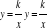 Свойства функции	. Гипербола.8 классТождественные преобразования. Числовые и буквенные выраженияВыражение с переменной. Значение выражения. Подстановка выражений вместо переменных.Уравнения и неравенства РавенстваЧисловое равенство. Свойства числовых равенств. Равенство с переменной.УравненияПонятие уравнения и корня уравнения. Представление о равносильности уравнений. Область определения уравнения (область допустимых значений переменной).Квадратное уравнение и его корниКвадратные уравнения. Неполные квадратные уравнения. Дискриминант квадратного уравнения. Формула корней квадратного уравнения. Теорема Виета. Теорема, обратная теореме Виета. Решение квадратных уравнений: использование формулы для нахождения корней, графический метод решения, разложение на множители, подбор корней с использованием теоремы Виета. Количество корней квадратного уравнения в зависимости от его дискриминанта. Биквадратные уравнения. Уравнения, сводимые к линейным и квадратным. Квадратные уравнения с параметром.Системы уравненийУравнение с двумя переменными. Линейное уравнение с двумя переменными. Прямая как графическая интерпретация линейного уравнения с двумя переменными.Понятие системы уравнений. Решение системы уравнений.Методы решения систем линейных уравнений с двумя переменными: графический метод, метод сложения, метод подстановки.Системы линейных уравнений с параметром.НеравенстваЧисловые неравенства. Свойства числовых неравенств. Проверка справедливости неравенств при заданных значениях переменных.Неравенство с переменной. Строгие и нестрогие неравенства. Область определения неравенства (область допустимых значений переменной).Решение линейных неравенств.Квадратное неравенство и его решения. Решение квадратных неравенств: использование свойств и графика квадратичной функции, метод интервалов. Запись решения квадратного неравенства.Решение целых и дробно-рациональных неравенств методом интервалов.Системы неравенствСистемы неравенств с одной переменной. Решение систем неравенств с одной переменной: линейных, квадратных. Изображение решения системы неравенств на числовой прямой. Запись решения системы неравенств.Функции Понятие функцииДекартовы координаты на плоскости. Формирование представлений о метапредметном понятии«координаты». Способы задания функций: аналитический, графический, табличный. График функции. Примеры функций, получаемых в процессе исследования различных реальных процессов и решения задач. Значение функции в точке. Свойства функций: область определения, множество значений, нули, промежутки знакопостоянства, четность/нечетность, промежутки возрастания и убывания, наибольшее и наименьшее значения. Исследование функции по ее графику.Представление об асимптотах.Непрерывность функции. Кусочно заданные функции.Задачи на все арифметические действияРешение текстовых задач арифметическим способом. Использование таблиц, схем, чертежей, других средств представления данных при решении задачи.Задачи на движение, работу и покупкиАнализ возможных ситуаций взаимного расположения объектов при их движении, соотношения объемов выполняемых работ при совместной работе.Задачи на части, доли, процентыРешение задач на нахождение части числа и числа по его части. Решение задач на проценты и доли. Применение пропорций при решении задач.Логические задачиРешение логических задач. Решение логических задач с помощью графов, таблиц.Основные методы решения текстовых задач: арифметический, алгебраический, перебор вариантов. Первичные представления о других методах решения задач (геометрические и графические методы).История математикиВозникновение математики как науки, этапы ее развития. Основные разделы математики.Выдающиеся математики и их вклад в развитие науки.Бесконечность множества простых чисел. Числа и длины отрезков. Рациональные числа.Потребность в иррациональных числах. Школа ПифагораЗарождение алгебры в недрах арифметики. Ал-Хорезми. Рождение буквенной символики. П. Ферма, Ф. Виет, Р. Декарт.Содержание  курса «Литературное пространство» Раздел 1.Введение в курс Темы раздела: Текст как знаковая система. Понятие контекста: авторский контекст  и читательский.Раздел 2. Теория литературного анализа Темы раздела: Понятие литературного анализа. Виды анализа: целостный, структурный, уровневый, проблемный. Теоретические основы целостного анализа. Проблемный анализ. Понятие проблемного вопроса и проблемной ситуации. Интерпретация - истолкование, разъяснение смысла. Отличие интерпретации от анализа.Раздел 3. Язык художественного произведения Темы раздела: Язык разговорный, литературный, поэтический. Понятие поэтического языка.Поэтическая фонетика. Звукопись. Звукоподражание. Аллитерация. Ассонанс. Эвфония. Тропы. Виды тропов: аллегория, литота, метафора, метонимия, олицетворение, синекдоха, сравнение, перифраза, эпитет. Тропы как средство художественного изображения. Эпитеты в исторических песнях.Поэтический синтаксис. Роль интонации. Синтаксические фигуры: риторические вопросы, обращения, восклицания. Эллипсис.  Антитеза. Инверсия. Градация. Оксюморон. Синтаксические повторы: анафора, эпифораТексты. К.Бальмонт «Вечер. Взморье. Вздохи ветра», В.Маяковский «Необычайное приключение, бывшее с В. Маяковским летом на даче», «Степан Разин на Волге», « Пугачёв в темнице»,  «Пугачёв казнён», Е.А. Баратынский « Водопад»,   «Чудный град порой сольётся…»,  Г.Р. Державин «Снегирь»,  М.Ю. Лермонтов  «Нищий», А.С. Пушкин « Я помню чудное мгновенье…»,  А. А. Фет « На железной дороге»,  А. Блок « На железной дороге». Раздел 4. Персонаж в литературном  произведении  Темы раздела: Человек как главный объект всякого искусства; литературный герой, персонаж, герой, действующее лицо. Способы создания характера персонажа:  имя, портрет,  речь, поступки, поведение, мысли, чувства, отношение с окружающими, авторское отношение к герою, место героя в образной системе произведения.Тексты. А.де Сент - Экзюпери «Маленький принц».Раздел 5. Функция  детали в художественном произведении Темы раздела: Деталь как самая малая и неделимая единица предметного мира произведения. Роль детали в раскрытии образа. «Читая, мы должны замечать и лелеять детали. Лунный свет обобщений - вещь хорошая, но лишь после того, как любовно собраны все солнечные мелочи книги» (В. Набоков).Текст. А.С. Пушкин «Пиковая дама» Раздел 6. Символика в художественном произведении Темы раздела: Символ--предметный образ, несущий иносказательный смысл. Многозначность символа. Символика имени.  Цветосимвол. Число.Тексты. М.Ю. Лермонтов «Пленный рыцарь», «Сосед». М.Горький  «Песня о Соколе».Раздел 7. Роль эпизода в художественном произведении  Темы раздела: Эпизод - основной структурный элемент в системе произведения. Виды связи эпизодов: причинно- следственные, причинно-временные, собственно временные. Анализ эпизода: его границы, время, место действия, система персонажей, расположение эпизода в контексте произведения, выявление точки зрения, оценочной позиции, с которой ведется повествование.Тексты. М.Горький «Старуха Изергиль», уметь его анализировать.Раздел 8. Обобщение знанийСодержание курса «Комплексный анализ текста» 6 класс ТЕКСТ Текст как основная единица речи. Понятие комплексного анализа текста. Типы текста. Особенности повествования, описания, рассуждения. Тема и основная мысль (идея) текстаСТИЛИ ТЕКСТА Стили текста. Разговорный и книжные стили, их разграничительные особенности. Стилистические особенности разговорной речи. Научный и деловой стили, их отличительные характеристики. Понятие общественно -публицистического стиля. Пути создания образности и эмоциональности художественного стиля. Языковые тропы. Типологический, стилистический анализ текста.АНАЛИЗ ТЕКСТА В СООТВЕТСТВИИ С РАЗДЕЛАМИ ЯЗЫКА Фонетика как раздел лингвистики. Фонетический анализ. Транскрипция. Орфография. Орфограмма. Орфографический анализ текста. Морфология как раздел лингвистики. Морфологический анализ текста. Морфема как минимальная значимая часть слова. Морфемный анализ слов. Синтаксис как раздел лингвистики. Синтаксический анализ текста. Лексический анализ текста. Синонимы. Антонимы. Омонимы. Паронимы. Языковые тропы. Эпитеты. Метафоры. Языковые тропы. Олицетворения. Сравнения. Скрытые сравнения. Комплексный анализ текста.7 класс ВВЕДЕНИЕ. ПОНЯТИЕ «КОМПЛЕКСНЫЙ АНАЛИЗ ТЕКСТА». Введение. Понятие «комплексный анализ текста». План анализа текста. Языковые клише, необходимые для анализа текста. Распространённые языковые клише, необходимые для анализа текста.ТЕКСТ. ФУНКЦИОНАЛЬНО-СМЫСЛОВЫЕ СТИЛИ И ТИПЫ РЕЧИ. Текст. Основные типы речи. Стили речи, их языковые приметы. Тема, идея, основная мысль текста. Развёрнутый анализ текста. Грамматические и лексические ошибки в тексте. Редактирование текста.ОСНОВНЫЕ ОРФОЭПИЧЕСКИЕ НОРМЫ РУССКОГО ЛИТЕРАТУРНОГО ЯЗЫКА. Орфоэпические нормы русского литературного языка.ОСНОВНЫЕ ЛЕКСИЧЕСКИЕ НОРМЫ РУССКОГО ЛИТЕРАТУРНОГО ЯЗЫКА. Характеристика русской лексики. Заимствования в русском языке. Значение некоторых международных словообразовательных элементов. Фразеология.МОРФОЛОГИЧЕСКИЕ И СИНТАКСИЧЕСКИЕ НОРМЫ РУССКОГО ЛИТЕРАТУРНОГО ЯЗЫКА. Морфологические нормы имен существительных, прилагательных, числительных, глаголов. Грамматические ошибки в предложениях.СПОСОБЫ ОБРАЗОВАНИЯ СЛОВ. Морфологические и неморфологические способы образования слов.УПОТРЕБЛЕНИЕ ИМЕН СУЩЕСТВИТЕЛЬНЫХ, ИМЕН ПРИЛАГАТЕЛЬНЫХ, ГЛАГОЛОВ, ПРИЧАСТИЙ И ДЕЕПРИЧАСТИЙ В РЕЧИ.Роль имен существительных, имен прилагательных, глаголов, причастий и деепричастий в достижении точности, информативности и выразительности речи. Роль причастий в текстах разных стилей. Способность причастий передавать признак предмета как действия - выразительное средство в художественном тексте. Способность деепричастия "дорисовывать движение" - выразительное средство в художественном тексте.РАЗНОАСПЕКТНЫЙ АНАЛИЗ ТЕКСТА. Приёмы информационной обработки текста. Грамматическая основа предложения. Сложное предложение, его характеристика. Синтаксический разбор предложений. Части речи. Морфологический разбор частей речи. Морфологическая характеристика частей речи.Содержание курса «Английский в городах и лицах»6 классСоединенное Королевство Великобритании.  Географическое расположениеДостопримечательности Англии, употребление артиклей, шотландцы и ирландцы, УэльсКоролевская семья. Члены королевской семьи, структура власти, времена группы PresentСМИ в ВеликобританииПритяжательные местоимения, известные британские издания и каналыОбразование в Великобритании.Виды школ, правила поведения в школе, система образования, колледжи и университеты Англии, молодежные течения и субкультурыПраздники и фестивали в ВеликобританииФестивали, карнавалы, хобби, дни недели, месяцы годаНациональная британская кухняКоличественные местоимения и наречия, традиция английского чаепития.Виды спорта в ВеликобританииНациональные виды спорта, спортивные клубы и турнирыАнглийская поэзияВремена группы Past, британская музыка и поэзияЛегенды и сказания британцевЛегенды и сказки «Робин Гуд, Король Артур, Мерлин, Лохнесское чудовище»7 класс1. Свободное время и культура.Говорение: Мир кино. Описание фильма. Обсуждение проблемы просмотра фильма и его книжной версии. Проект “ Что предпочитают делать в свободное время подростки”. Описание фотослайдов. Обсуждение планов на выходные.Аудирование: Диалоги “Поход в кино”, “Наши планы на выходные”. Словообразование: Предлоги.2. Мир образования.Говорение: Презентация “Британские школы и колледжи”. Советы для успешной учёбы в школе. Экскурсия по школе для ваших зарубежных друзей. Описание картинок.Аудирование: Разговор учителя с учениками. Мнение о школьной форме.Словообразование: суффиксы3. Моя семьяГоворение: Британские и американские семьи. Советы родителям. Домашняя работа. Описание фотослайдов. Обсуждение проблемы – Должны ли матери оставаться дома для ухода за детьми до 18 лет?Аудирование: Разговор друзей о своих семьях.4. Люди и общество.Говорение: Описание людей. Что носить? Сравнительная характеристика людей.Аудирование: Выпуск новостей. Политические взгляды людей.5. Магазины и услуги.Говорение: Интернет-презентация “Grease Spoons in London”. Сравнение двух способов шопинга. Описание фотослайдов. Дискуссия “ Должны ли магазины работать по воскресеньям?”.Аудирование: Реклама на радио. Заказ продуктов по телефону.6. Дом.Говорение: Проект “Место, в котором мы живём”. Выбор нового места жительства.Аудирование: Описание места жительства. Радиопрограмма.7. Природа.Говорение: Интернет-проект “Уникальные животные Канады”. Экологические проблемы. Ролевая игра “Как вы относитесь к природе в вашей семье?”.Аудирование: Прогноз погоды. Репортаж об экологической катастрофе.8. Работа. Мир профессий.Говорение: Проект “Мир профессий”. Описание фотослайдов. Качества людей в разных профессиях. Работа на лето.Аудирование: Разговор друзей “Как заработать карманные деньги?”9. Здоровье.Говорение: Дискуссия: Как дожить до 100 лет? Проект “Здоровое питание”.Интернет-проект “История диеты”. Аудирование: Радио-интервью.10. Спорт и здоровый образ жизни.Говорение: Проект “Спорт в России”. Обсуждение: Что значит спорт в твоей жизни? Описание фотослайдов.Аудирование: Рассказ об известном спортсмене.11. Наука и технологии.Говорение: Развитие технического прогресса. Люди и современные технологии. Презентация “наука и технологии в нашей жизни”. Викторина.Аудирование: Радиопрограмма об известных изобретателях.12. Мир путешествий.Говорение: Виды транспорта. Какое путешествие вы бы выбрали?Аудирование: Разговор о каникулах во Франции.Курс «Древние цивилизации»1. Первобытное общество Основные источники, материальная культура первобытности (орудия труда, занятия, жилища, значение огня в жизни древних людей); Родовая община. Художественный мир первобытного человека: пещерная живопись, магия, верования. Сущность и роль обряда, обычая, ритуала в процессе развития художественной культуры. Своеобразие художественной деятельности в первобытном обществе как внеличной, непрофессиональной.3. Цивилизация Древнего Египта Основные источники, занятия жителей, природа. Религия Древнего Египта. Письменность, архитектура. Статус художника в египетской культуре. Связь художественной культуры Древнего Египта с религиозно-мифологическим мировоззрением. Синтез всех искусств при ведущей роли архитектуры.Тема Древний Египет рассматривает культуру цивилизации, ее особенности, египетскую религию, египетский пантеон и мифологию. Учащиеся знакомятся с понятием «культ», как он организовывался в древнем государстве. Программа предусматривает знакомство с развитием языка, письменности, системы обучения, литературы, изобразительного искусства, архитектуры, научных знаний. Знакомство с информацией проходит как в форме беседы, так и в форме занимательных упражнений, творческих заданий.Презентация проектов по теме «Цивилизация Древнего Египта» 4. Восточное Средиземноморье и Аравия Тема Восточное Средиземноморье и Аравия отчасти для детей незнакома, поэтому важно раскрыть в каких условиях рождались цивилизации и какого уровня они достигли. Как складывалась хозяйственная деятельность, какие крупные города существовали, и как появились государства Сирия и Палестина. Основой работы над темой является рассказ учителя, сопровождающийся иллюстрациями и проблемными вопросами. При изучении темы рассматривается понятие «филистимлянин», влияние Египта на развитие государств. Финикия и ее роль в развитии европейской цивилизации. Финикийцы-мореплаватели. Учащиеся знакомятся с Древней Аравией, ее местом в мировом историческом процессе.5. Индская цивилизация Индская цивилизация одна из древнейших и сохранившихся до сегодняшних дней. Ее изучение особенно интересно тем, что имеется большое количество информации о различных периодах цивилизации. Эти периоды связаны с развитием религиозных представлений у народа.6. Китай (2 ч.)Большой интерес вызывает цивилизация народов Китая, также сохранивших традиционное верование. Развитие государства тесно связано с династическими периодами. Их роль оказалась определяющей.Презентация проектов по теме «Восточные цивилизации» (1ч.)7. Культура и религия цивилизаций инков, майя и др. (1)8.Финикия (1 ч.)9. Эгейские царства. Цивилизация Древней Греции(2 ч.)Основные источники, природа, занятия жителей. Открытие Трои Г.Шлиманом. Понятие античная эпоха. «Илиада» и «Одиссея» Гомера, крито-микенское искусство. Миф как основа развития художественной культуры и искусства Древней Греции. Образ человека в художественной культуре Древней Греции: скульптура, архитектура, театр. Художественный мир античного полиса: Агора, Акрополь, Парфенон.10. Цивилизация Древнего Рима(2 ч.)Основные источники, природа, занятия жителей. Зрелища Древнего Рима: архитектура, театр. Государство и личность в художественной культуре Древнего Рима: литература, скульптурный портрет. Пантеон, Форум Трояна. Философы. Заимствования из греческой культуры. Римское право.11.Достижения культуры Древней Греции и Рима (1)Роль научных знаний, достижений литературы, изобразительного искусства. Мифы Древней Греции и Рима. Философская мысль.Презентация проектов по теме «Цивилизации Древней Греции и Древнего Рима» (1ч.)Программа воспитания и социализации обучающихсяВоспитательная деятельность МБОУ СОШ №51 планируется в соответствии с действующими международными, федеральными и региональными нормативными документами в области образования и воспитания и с учетом положений Федеральных государственных образовательных стандартов общего образования:- Конвенция ООН о правах ребенка;- Конституция Российской Федерации (принята всенародным голосованием 12.12.1993) (с учетом поправок, внесенных Законами РФ о поправках к Конституции РФ от 30.12.2008 № 6-ФКЗ, от 30.12.2008 № 7 ФКЗ, от 05.02.2014 № 2-ФКЗ, от 21.07.2014 № 11-ФКЗ);- Федеральный закон от 29.12.2012 г. № 273-ФЗ «Об образовании в Российской Федерации» (с изм. и доп., вступ. в силу с 24.07.2015);- Федеральный закон от 24.07.1998 г. № 124-ФЗ (ред. От 02.12.2013) «Об основных гарантиях ребенка в Российской Федерации»;- Стратегия воспитания в Российской Федерации на период до 2025 года;- Основы государственной молодежной политики Российской Федерации на период до 2025 года;- Федеральный закон от 24.06.1999 г. № 120-ФЗ (ред. 28.12.2013) «Об основах системы профилактики безнадзорности и правонарушений несовершеннолетних»;- Национальная образовательная инициатива «Наша новая школа» (утв. Президентом РФ 04.02.2010 г. № Пр.-271);- Концепция духовно-нравственного развития и воспитания личности гражданина России;- Федеральный закон от 29.12.2010 № 436-ФЗ (ред. От 14.10.2014) «О защите детей от информации, причиняющей вред их здоровью и развитию»;- программа развития воспитания Новосибирской области на 2019-2024 годы «Воспитание гражданина России – патриота Новосибирской области» по реализации Стратегии развития воспитания в Российской Федерации на период до 2025 года- постановление Правительства Новосибирской области от 31.12.2014 г. № 576-п «Об утверждении государственной программы Новосибирской области «Развитие образование, создание условий для социализации детей и учащейся молодежи в Новосибирской области на 2015-2025 годы»;- Устав муниципального бюджетного общеобразовательного учреждения г. Новосибирская «Средняя общеобразовательная школа №51».Процесс воспитания в образовательной организации основывается на следующих принципах взаимодействия педагогов и школьников:- неукоснительного соблюдения законности и прав семьи и ребенка, соблюдения конфиденциальности информации о ребенке и семье, приоритета безопасности ребенка при нахождении в образовательной организации;- ориентира на создание в образовательной организации психологически комфортной среды для каждого ребенка и взрослого, без которой невозможно конструктивное взаимодействие школьников и педагогов; - реализации процесса воспитания главным образом через создание в школе детско-взрослых общностей, которые бы объединяли детей и педагогов яркими и содержательными событиями, общими позитивными эмоциями и доверительными отношениями друг к другу;- системности, целесообразности и нешаблонности воспитания как условий его эффективности.Программа направлена на:- освоение обучающимися социального опыта, основных социальных ролей, соответствующих ведущей деятельности данного возраста, норм и правил общественного поведения;- формирование и развитие знаний, установок, личностных ориентиров и норм здорового и безопасного образа жизни с целью сохранения и укрепления физического, психологического и социального здоровья обучающихся как одной из ценностных составляющих личности обучающегося и ориентированной на достижение планируемых результатов освоения основной образовательной программы основного общего образования;- формирование экологической культуры.Программа обеспечивает:- формирование уклада школьной жизни, обеспечивающего создание социальной среды развития обучающихся, включающего урочную, внеурочную и общественно значимую деятельность, систему воспитательных мероприятий, культурных и социальных практик, основанного на системе базовых национальных ценностей российского общества, учитывающего историко-культурную и этническую специфику региона, потребности обучающихся и их родителей (законных представителей);- усвоение обучающимися нравственных ценностей, приобретение начального опыта нравственной, общественно значимой деятельности, конструктивного социального поведения, мотивации и способности к духовно-нравственному развитию;- приобщение обучающихся к культурным ценностям своего народа, своей этнической или социокультурной группы, базовым национальным ценностям российского общества, общечеловеческим ценностям в контексте формирования у них российской гражданской идентичности;- социальную самоидентификацию обучающихся посредством личностно значимой общественно приемлемой деятельности;- формирование у обучающихся личностных качеств, необходимых для конструктивного, успешного и ответственного поведения в обществе с учетом правовых норм, установленных российским законодательством;- приобретение знаний о нормах и правилах поведения в обществе, социальных ролях человека; формирование позитивной самооценки, самоуважения, конструктивных способов самореализации;- приобщение обучающихся к общественной деятельности и школьным традициям, участие в детско-юношеских организациях и движениях на примере Российского движения школьников, школьных и внешкольных организациях (спортивные секции, творческие клубы и объединения по интересам, сетевые сообщества, библиотечная сеть, краеведческая работа), в ученическом самоуправлении, военно-патриотических объединениях, в проведении акций и праздников (региональных, государственных, международных);- участие обучающихся в деятельности производственных, творческих объединений, благотворительных организаций; в экологическом просвещении сверстников, родителей, населения; в благоустройстве школы, класса, муниципального района, города; в экологическом просвещении сверстников, родителей, населения; в благоустройстве школы, класса, города;- формирование способности противостоять негативным воздействиям социальной среды, факторам микросоциальной среды; развитие педагогической компетентности родителей (законных представителей) в целях содействия социализации обучающихся в семье; учет индивидуальных и возрастных особенностей обучающихся, культурных и социальных потребностей их семей;- формирование у обучающихся мотивации к труду, потребности к приобретению профессии;- овладение способами и приёмами поиска информации, связанной с профессиональным образованием и профессиональной деятельностью, поиском вакансий на рынке труда и работой служб занятости населения;- развитие собственных представлений о перспективах своего профессионального образования и будущей профессиональной деятельности;- приобретение практического опыта, соответствующего интересам и способностям обучающихся;- создание условий для профессиональной ориентации обучающихся через систему работы педагогов, психологов, социальных педагогов; сотрудничество с базовыми предприятиями, учреждениями профессионального образования, центрами профориентационной работы; совместную деятельность обучающихся с родителями (законными представителями);- информирование обучающихся об особенностях различных сфер профессиональной деятельности, социальных и финансовых составляющих различных профессий, особенностях местного, регионального, российского и международного спроса на различные виды трудовой деятельности;- использование средств психолого-педагогической поддержки обучающихся и развитие консультационной помощи в их профессиональной ориентации, включающей диагностику профессиональных склонностей и профессионального потенциала обучающихся, их способностей и компетенций, необходимых для продолжения образования и выбора профессии (в том числе компьютерного профессионального тестирования и тренинга в специализированных центрах);- осознание обучающимися ценности экологически целесообразного, здорового и безопасного образа жизни;- формирование установки на систематические занятия физической культурой и спортом, готовности к выбору индивидуальных режимов двигательной активности на основе осознания собственных возможностей;- осознанное отношение обучающихся к выбору индивидуального рациона здорового питания;- формирование знаний о современных угрозах для жизни и здоровья людей, в том числе экологических и транспортных, готовности активно им противостоять;- овладение современными оздоровительными технологиями, в том числе на основе навыков личной гигиены;- формирование готовности обучающихся к социальному взаимодействию по вопросам улучшения экологического качества окружающей среды, устойчивого развития территории, экологического здоровьесберегающего просвещения населения, профилактики употребления наркотиков и других психоактивных веществ, профилактики инфекционных заболеваний; убежденности в выборе здорового образа жизни и вреде употребления алкоголя и табакокурения;- осознание обучающимися взаимной связи здоровья человека и экологического состояния окружающей его среды, роли экологической культуры в обеспечении личного и общественного здоровья и безопасности; необходимости следования принципу предосторожности при выборе варианта поведения.Программа строится с учетом ценностных установок обучения и воспитания: патриотизм, социальная солидарность, гражданственность, традиционные российские религии, семья, труд, творчество, природа, искусство, человечество, и ориентирована на современный национальный воспитательный идеал - это высоконравственный, творческий, компетентный гражданин России, принимающий судьбу Отечества как свою личную, осознающий ответственность за настоящее и будущее своей страны, укорененный в духовных и культурных традициях многонационального народа РФ.Данная программа в основной школе преемственно продолжает и развивает   программу духовно-нравственного развития и воспитания обучающихся на ступени НОО и, подобно ей, выступает в качестве возможной  концептуальной и методической основы для разработки и реализации учреждением собственной программы по этому направлению деятельности.  Поскольку к моменту начала реализации данной программы учреждение уже ведет целенаправленную работу по духовно-нравственному развитию и воспитанию юных российских граждан XXI века, достигнутые результаты  следует рассматривать как стартовую площадку для осуществления ее следующего этапа. Опираясь на первые результаты работы в рамках Программы духовно-нравственного развития и воспитания обучающихся на ступени начального общего образования, для успешной деятельности в этой сфере на ступени  основной школы важны все указанные позиции:  без их достаточного освоения невозможно введение новых, связанных с расширением и усложнением духовно-нравственного мира подростка 11-15-летнего возраста. Очевидно, что по сравнению с результатами,  удовлетворяющими требованиям духовно-нравственного развития и образования в начальной школе и являющимися сквозными, общими для всех стадий духовно-нравственного развития и воспитания, результаты подобной деятельности в основной школе должны стать существенно иными по целому ряду оснований. Эти основания лежат в различных областях, но центрируются на подростке, переживающем в этом возрасте (11-15 лет) глубочайшую гормональную перестройку,  влияющую на  все сферы жизнедеятельности организма и существенно изменяющую характер его социально-психологических связей и отношений с внешней средой.Именно на начало этого возрастного периода приходится бурный рост показателей правонарушений и преступности (в том числе на этно-национальной почве), употребление табака, алкоголя, а несколько позже - наркотиков.   Именно в этом возрасте подростки начинают создавать свои «субкультурные сообщества», нередко асоциального и криминального толка.  Ступень основного общего образования, таким образом, принимает взрослеющего человека в драматический момент перехода многих латентных процессов его становления в явные. Именно на эту ступень приходится время завершения активной фазы социализации обучающегося и его «самопрезентация» в качестве юного взрослого. Духовно-нравственное развитие обучающихся на ступени основного общего образования - не некая изолированная деятельность, искусственно привнесенная в образовательный процесс. Она осуществляется всюду - и при освоении академических дисциплин, и в развитии у обучающихся универсальных компетентностей, и в их собственном поведении во всевозможных внеучебных деятельностях.   Именно в степени развитости у подростков способности к рефлексии оснований  собственной  деятельности и собственных отношений к действительности фиксируется  критическая точка как их социализации в целом, так  и важнейшие критерии оценки ее эффективности. Многие из них определяются именно зрелостью духовно-нравственной сферы. При реализации программы духовно-нравственного развития и воспитания на ступени основного общего образования педагогический коллектив учреждения учитывает такой фактор, как доверие подростков к педагогам и другим лицам, общающихся с ними и участвующих в совместной деятельности. Чувство доверия младших к старшему строится не только на искренней озабоченности воспитателя судьбами подростков,  но и убедительности для них его жизненного опыта, на его способности ставить себя на  место  каждого из них и в доверительном диалоге обсуждать все возможные сценарии развития конкретных актуальных ситуаций. Реализация данной программы невозможна без взаимодействия и тесного сотрудничества с семьями обучающихся, согласованных усилий с субъектами социализации - социальными партнерами учреждения. В образовательном учреждении сложилась система взаимодействия с общественным центром «Стрижи», молодежным центром «Стрижи», молодежным клубом «ART-КУБ», ЦДО «Алые паруса», спортивным клубом «Стрижи», МБУ «Спортивный городок», МАОДУ «Детский автогородок», высшими учебными заведениями (СГУВТ, СибГУТИ, НГУ), учреждениями профессиональной ориентации «Навигатор поступлений», «Центр развития профессиональной карьеры», Новосибирской филармонией, с учреждениями ОВД, ОГИБДД Специалисты   МЧС и  ГО ЧС, ДОСААФ России, Военный комиссариат, Совет ветеранов ВОВ, Афганистана и локальных войн, НИПКиПРО.Сотрудничество с родителями позволяет повысить эффективность образовательного процесса. Активное сотрудничество родителей с классным руководителем позволяет решать проблемы, совершенствовать систему воспитательной работы. Для информирования общественности, семьи о деятельности учреждения, педагогов и обучающихся созданы сайт школы (http://school-51.nios.ru) и профиль учреждения в социальной сети «Instagram) (https://www.instagram.com/school_51_strizhi).Таким образом, в Учреждении созданы условия для духовно-нравственного развития, воспитания и социализации обучающихся. Данная программа содержит теоретические положения и методические рекомендации по организации целостного пространства воспитания и социализации учащихся и является документом, определяющим воспитательную деятельность образовательного учреждения.2.3.1. Цель и задачи духовно-нравственного развития, воспитания и социализации обучающихсяЦель воспитания и социализации обучающихся на уровне основного общего образования в МБОУ СОШ № 51- развитие и воспитание компетентного гражданина России, принимающего судьбу Отечества как свою личную, осознающего ответственность за настоящее и будущее своей страны, укорененного в духовных и культурных традициях многонационального народа Российской Федерации.Задачи:- создание комфортной обстановки, благоприятных условий для социализации и успешного развития индивидуальных способностей каждого ученика с учетом интересов и имеющегося жизненного опыта;- развитие духовно-нравственной личности, разумно сочетающей личные интересы с общественными;- формирование толерантности, подготовка учащихся к бесконфликтному, конструктивному взаимодействию с другими людьми;- воспитание чувства долга, ответственности, готовности к защите Отечества, чувства любви и привязанности к семье, родному дому, своей Родине, традициям, обычаям своего народа;- укрепление здоровья школьников, формирование отношения к своему здоровью как к ценности.2.3.2. Основные направления духовно-нравственного развития, воспитания и социализации обучающихся, профессиональной ориентации обучающихся, здоровьесберегающей деятельности и формированию экологической культуры обучающихсяСохраняя преемственность с программой воспитания ступени начального образования, основными направлениями деятельности образовательной организации по духовно-нравственному развитию, воспитанию и социализации, профессиональной ориентации обучающихся, здоровьесберегающей деятельности и формированию экологической культуры обучающихся являются:- обеспечение принятия обучающимися ценности Человека и человечности, гуманистических, демократических и традиционных ценностей, формирование осознанного, уважительного и доброжелательного отношения к другому человеку, его мнению, мировоззрению, культуре, языку, вере, собственности, гражданской позиции; формирование готовности и способности вести диалог с другими людьми и достигать в нем взаимопонимания (идентификация себя как полноправного субъекта общения, готовности к конструированию образа партнера по диалогу, образа допустимых способов диалога, процесса диалога как конвенционирования интересов, процедур, формирование готовности и способности вести переговоры, противостоять негативным воздействиям социальной среды);- формирование мотивов и ценностей обучающегося в сфере отношений к России как Отечеству (приобщение обучающихся к культурным ценностям своего народа, своей этнической или социокультурной группы, базовым национальным ценностям российского общества, общечеловеческим ценностям в контексте формирования у них российской гражданской идентичности);- включение обучающихся в процессы общественной самоорганизации (приобщение обучающихся к общественной деятельности, участие в детско-юношеских организациях и движениях, школьных и внешкольных объединениях, в ученическом самоуправлении, участие обучающихся в благоустройстве школы, класса, города; социальная самоидентификация обучающихся в процессе участия в личностно значимой и общественно приемлемой деятельности; приобретение опыта конструктивного социального поведения, приобретение знаний о нормах и правилах поведения в обществе, социальных ролях человека; формирование у обучающихся личностных качеств, необходимых для конструктивного, успешного и ответственного поведения в обществе с учетом правовых норм, установленных российским законодательством);- формирование партнерских отношений с родителями (законными представителями) в целях содействия социализации обучающихся в семье, учета индивидуальных и возрастных особенностей обучающихся, культурных и социальных потребностей их семей;- формирование мотивов и ценностей обучающегося в сфере трудовых отношений и выбора будущей профессии (развитие собственных представлений о перспективах своего профессионального образования и будущей профессиональной деятельности, приобретение практического опыта, соответствующего интересам и способностям обучающихся; формирование у обучающихся мотивации к труду, потребности к приобретению профессии; овладение способами и приемами поиска информации, связанной с профессиональным образованием и профессиональной деятельностью, поиском вакансий на рынке труда и работой служб занятости населения; создание условий для профессиональной ориентации обучающихся через систему работы педагогов, психологов, социальных педагогов; сотрудничество с базовыми предприятиями, учреждениями профессионального образования, центрами профориентационной работы; совместную деятельность обучающихся с родителями (законными представителями); информирование обучающихся об особенностях различных сфер профессиональной деятельности, социальных и финансовых составляющих различных профессий, особенностях местного, регионального, российского и международного спроса на различные виды трудовой деятельности; использование средств психолого-педагогической поддержки обучающихся и развитие консультационной помощи в их профессиональной ориентации, включающей диагностику профессиональных склонностей и профессионального потенциала обучающихся, их способностей и компетенций, необходимых для продолжения образования и выбора профессии (в том числе компьютерного профессионального тестирования и тренинга в специализированных центрах);- формирование мотивационно-ценностных отношений обучающегося в сфере самопознания, самоопределения, самореализации, самосовершенствования (развитие мотивации и способности к духовно-нравственному самосовершенствованию; формирование позитивной самооценки, самоуважения, конструктивных способов самореализации);- формирование мотивационно-ценностных отношений обучающегося в сфере здорового образа жизни (осознание обучающимися ценности целесообразного, здорового и безопасного образа жизни, формирование установки на систематические занятия физической культурой и спортом, готовности к выбору индивидуальных режимов двигательной активности на основе осознания собственных возможностей; осознанное отношение обучающихся к выбору индивидуального рациона здорового питания; формирование знаний о современных угрозах для жизни и здоровья людей, в том числе экологических и транспортных, готовности активно им противостоять; овладение современными оздоровительными технологиями, в том числе на основе навыков личной гигиены; профилактики употребления наркотиков и других психоактивных веществ, профилактики инфекционных заболеваний; убежденности в выборе здорового образа жизни; формирование устойчивого отрицательного отношения к аддиктивным проявлениям различного рода – наркозависимость, алкоголизм, игромания, табакокурение, интернет-зависимость и др., как факторам ограничивающим свободу личности);- формирование мотивов и ценностей обучающегося в сфере отношений к природе (формирование готовности обучающихся к социальному взаимодействию по вопросам улучшения экологического качества окружающей среды, устойчивого развития территории, экологического здоровьесберегающего просвещения населения, осознание обучающимися взаимной связи здоровья человека и экологического состояния окружающей его среды, роли экологической культуры в обеспечении личного и общественного здоровья и безопасности; необходимости следования принципу предосторожности при выборе варианта поведения);- формирование мотивационно-ценностных отношений обучающегося в сфере искусства (формирование основ художественной культуры обучающихся как части их общей духовной культуры, как особого способа познания жизни и средства организации общения; развитие эстетического, эмоционально-ценностного видения окружающего мира; развитие способности к эмоционально-ценностному освоению мира, самовыражению и ориентации в художественном и нравственном пространстве культуры; воспитание уважения к истории культуры своего Отечества, выраженной в том числе в понимании красоты человека; развитие потребности в общении с художественными произведениями, формирование активного отношения к традициям художественной культуры как смысловой, эстетической и личностно-значимой ценности).2.3.3. Содержание, виды деятельности и формы занятий с обучающимися (по направлениям духовно-нравственного развития, воспитания и социализации обучающихся)Содержание, виды деятельности и формы занятий с обучающимися по обеспечению принятия обучающимися ценности Человека и человечности, формированию осознанного, уважительного и доброжелательного отношения к другому человеку, формированию готовности и способности вести диалог с другими людьми и достигать в нем взаимопонимания предусматривает:- формирование во внеурочной деятельности «ситуаций образцов» проявления уважительного и доброжелательного отношения к другому человеку, диалога и достижения взаимопонимания с другими людьми;- информационное и коммуникативное обеспечение рефлексии обучающихся межличностных отношений с окружающими;- формирование у обучающихся позитивного опыта взаимодействия с окружающими, общения с представителями различных культур, достижения взаимопонимания в процессе диалога и ведения переговоров.Содержание, виды деятельности и формы занятий по реализации программы духовно-нравственного развития, воспитанию и социализации обучающихся МБОУ СОШ № 51 представлены в таблице:2.3.4. Формы индивидуальной и групповой организации профессиональной ориентации обучающихсяСовместная деятельность педагогов и школьников по направлению «профориентация» включает в себя профессиональное просвещение школьников; диагностику и консультирование по проблемам профориентации, организацию профессиональных проб школьников. Задача совместной деятельности педагога и ребенка – подготовить школьника к осознанному выбору своей будущей профессиональной деятельности. Создавая профориентационно значимые проблемные ситуации, формирующие готовность школьника к выбору, педагог актуализирует его профессиональное самоопределение, позитивный взгляд на труд в постиндустриальном мире, охватывающий не только профессиональную, но и внепрофессиональную составляющие такой деятельности. Эта работа осуществляется через: -  реализацию программы внеурочной деятельности «Мир профессий»,- организацию предметных недель,- посещение экскурсий на производство и Дней открытых дверей в учреждения высшего и среднего профессионального образования,- тематические классные часы.2.3.5. Этапы организации работы в системе социального воспитания в рамках образовательной организации, совместной деятельности образовательной организации с предприятиями, общественными организациями, в том числе с организациями дополнительного образованияДостижение результатов социализации обучающихся в совместной деятельности образовательной организации с различными социальными субъектами, с одной стороны, обеспечивается организацией взаимодействия школы с предприятиями, общественными организациями, организациями дополнительного образования и т. д., а с другой – вовлечением школьника в социальную деятельность.Организация социальной деятельности обучающихся 5-9 классов исходит из того, что социальные ожидания подростков связаны с успешностью, признанием со стороны семьи и сверстников, состоятельностью и самостоятельностью в реализации собственных замыслов. Целенаправленная социальная деятельность обучающихся обеспечена сформированной социальной средой школы и укладом школьной жизни.Технологии: социальное проектирование, информирование, акции, педагогическое консультирование.2.3.6. Основные формы организации педагогической поддержки социализации обучающихся по каждому из направлений с учетом урочной и внеурочной деятельности, а также формы участия специалистов социальных партнеров по направлениям социального воспитанияФормы организации педагогической поддержки и социализации обучающихся МБОУ СОШ № 51, а также формы участия специалистов и социальных партнёров по направлениям социального воспитания: классные часы с обсуждением нравственного поведения, семинары-тренинги, дискуссии, организация праздников в классе, участие в конкурсах рисунков. Партнёрами выступают ГК «Стрижи», МЦ «Стрижи», «Арт-куб», «ЛИГР».2.3.7. Модели организации работы по формированию экологически целесообразного, здорового и безопасного образа жизниОбщая модель организации работы с обучающимися по формированию экологически целесообразного, здорового и безопасного уклада школьной жизни, поведения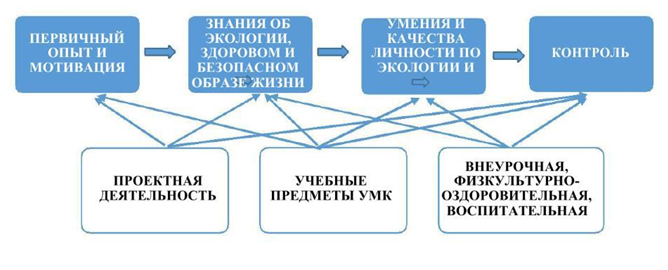 2.3.8. Описание деятельности организации, осуществляющейобразовательную деятельность, в области непрерывного экологическогоздоровьесберегающего образования обучающихсяФормирование осознанного отношения к собственному здоровью, устойчивых представлений о здоровье и здоровом образе жизни; факторах, оказывающих позитивное и негативное влияние на здоровье; формирование личных убеждений, качеств и привычек, способствующих снижению риска здоровью в повседневной жизни, включает несколько комплексов мероприятий.Первый комплекс мероприятий формирует у обучающихся: способность составлять рациональный режим дня и отдыха; следовать рациональному режиму дня и отдыха на основе знаний о динамике работоспособности, утомляемости, напряженности разных видов деятельности; выбирать оптимальный режим дня с учетом учебных и внеучебных нагрузок; умение планировать и рационально распределять учебные нагрузки и отдых в период подготовки к экзаменам; знание и умение эффективно использовать индивидуальные особенности работоспособности; знание основ профилактики переутомления и перенапряжения.Второй комплекс мероприятий формирует у обучающихся: представление о необходимой и достаточной двигательной активности, элементах и правилах закаливания, выбор соответствующих возрасту физических нагрузок и их видов; представление о рисках для здоровья неадекватных нагрузок и использования биостимуляторов; потребность в двигательной активности и ежедневных занятиях физической культурой; умение осознанно выбирать индивидуальные программы двигательной активности, включающие малые виды физкультуры (зарядка) и регулярные занятия спортом. Для реализации этого комплекса необходима интеграция с курсом физической культуры.Третий комплекс мероприятий формирует у обучающихся: навыки оценки собственного функционального состояния (напряжения, утомления, переутомления) по субъективным показателям (пульс, дыхание, состояние кожных покровов) с учетом собственных индивидуальных особенностей; навыки работы в условиях стрессовых ситуаций; владение элементами саморегуляции для снятия эмоционального и физического напряжения; навыки самоконтроля за собственным состоянием, чувствами в стрессовых ситуациях; представления о влиянии позитивных и негативных эмоций на здоровье, факторах, их вызывающих, и условиях снижения риска негативных влияний; навыки эмоциональной разгрузки и их использование в повседневной жизни; навыки управления своим эмоциональным состоянием и поведением. В результате реализации данного комплекса обучающиеся получают представления о возможностях управления своим физическим и психологическим состоянием без использования медикаментозных и тонизирующих средств.Четвертый комплекс мероприятий формирует у обучающихся: представление о рациональном питании как важной составляющей части здорового образа жизни; знания о правилах питания, направленных на сохранение и укрепление здоровья; готовность соблюдать правила рационального питания; знание правил этикета, связанных с питанием, осознание того, что навыки этикета являются неотъемлемой частью общей культуры личности; представление о социокультурных аспектах питания, его связи с культурой и историей народа; интерес к народным традициям, связанным с питанием и здоровьем, расширение знаний об истории и традициях своего народа; чувство уважения к культуре своего народа, культуре и традициям других народов. В результате реализации данного модуля обучающиеся должны быть способны самостоятельно оценивать и контролировать свой рацион питания с точки зрения его адекватности и соответствия образу жизни (учебной и внеучебной нагрузке).Пятый комплекс мероприятий обеспечивает профилактику разного рода зависимостей: развитие представлений подростков о ценности здоровья, важности и необходимости бережного отношения к нему; расширение знаний обучающихся о правилах здорового образа жизни, воспитание готовности соблюдать эти правила; формирование адекватной самооценки, развитие навыков регуляции своего поведения, эмоционального состояния; формирование умений оценивать ситуацию и противостоять негативному давлению со стороны окружающих; формирование представлений о наркотизации как поведении, опасном для здоровья, о неизбежных негативных последствиях наркотизации для творческих, интеллектуальных способностей человека, возможности самореализации, достижения социального успеха; вовлечение подростков в социально значимую деятельность, позволяющую им реализовать потребность в признании окружающих, проявить свои лучшие качества и способности; ознакомление подростков с разнообразными формами проведения досуга; формирование умений рационально проводить свободное время (время отдыха) на основе анализа своего режима; развитие способности контролировать время, проведенное за компьютером.2.3.9. Система поощрения социальной успешности и проявленийактивной жизненной позиции обучающихсяСистема поощрений учащихся способствует мотивации к обучению, стимулирует учащихся к активной деятельности на уроках, во внеурочной и внешкольной деятельности, направлена на объединение учащихся по интересам, проведению совместных коллективно-творческих дел, которые ведут к успеху, проявлению активной жизненной позиции, самоорганизации и выстраивания индивидуальных личных траекторий развития личности.В МБОУ СОШ № 51 предусмотрено вручение грамот, благодарственных писем обучающимся и их родителям за достижением успехов в рамках ежегодной линейки на окончание учебного года.2.3.10. Критерии, показатели эффективности деятельностиобразовательной организации в части духовно-нравственного развития,воспитания и социализации обучающихсяМониторинг результативности организации воспитательного процесса в МБОУ СОШ № 51 осуществляется по трем направлениям:1.	Исследование особенностей нравственного развития и воспитания учащихся.(Это направление ориентировано на исследование особенностей нравственного развития, воспитания и социализации учащихся. Оно включает характеристику динамики развития учащихся в течение учебного года по основным направлениям Программы воспитания и социализации обучающихся в соответствии с требованиями ФГОС)2.	Исследование целостной развивающей образовательной среды в школе.(Целостная развивающая образовательная среда в школе (классе) включает урочную, внеурочную и внешкольную деятельность, нравственный уклад школьной жизни: создание благоприятных условий и системы воспитательных мероприятий, направленных на нравственное развитие учащихся. В рамках данного направления проводится анализ изменений (динамики развития) образовательной среды в школе (классе) в течение учебного года)3.	Исследование взаимодействия школы с семьями воспитанников в рамках реализации воспитательной программы.(Изучается характер изменения (динамики развития) сотрудничества школы с семьями учащихся в рамках реализации воспитательной программы)Данные, полученные по каждому из трёх направлений мониторинга, могут рассматриваться в качестве основных показателей исследования целостного процесса духовно-нравственного развития и воспитания школьников в школе (классе).В	качестве основного критерия, по которому изучается нравственное развитие учащихся, образовательная среда и характер взаимодействия школы с семьями воспитанников, выступает динамика развития выделенных показателей по каждому из трёх направлений мониторинга.Для изучения динамики развития учащихся и эффективности реализуемой школой воспитательной программы результаты исследования, полученные в рамках контрольного этапа эксперимента (до реализации основных направлений Программы воспитания и социализации обучающихся, проводится в первом триместре), изучаются в сравнении с экспериментальными данными интерпретационного этапа исследования (после реализации основных направлений Программы воспитания и социализации обучающихся, проводится в конце учебного года).Качество мероприятий, посвященных проблемам духовного, нравственного и гражданского развития, оценивается через отзывы о мероприятиях. Для внутренней оценки используется метод анкетирования; также индикатором могут служить сочинения и письменные работы учеников на темы духовности, нравственности, гражданственности, патриотизма.2.3.11. Методика и инструментарий мониторинга духовно-нравственного развития, воспитания и социализации обучающихсяМетодика мониторинга духовно-нравственного развития, воспитания и социализации обучающихся включает совокупность следующих методических правил: - мониторинг вследствие отсроченности результатов духовно-нравственного развития, воспитания и социализации обучающихся целесообразно строить, с одной стороны, на отслеживании процессуальной стороны жизнедеятельности школьных сообществ (деятельность, общение, деятельности) и воспитательной деятельности педагогических работников, а  с другой, на изучении индивидуальной успешности выпускников школы;- комплекс мер по мониторингу предлагается ориентировать, в первую очередь, не на контроль за деятельностью педагогов, а на совершенствование их деятельности, направленной на обеспечение процессов духовно-нравственного развития, воспитания и социализации обучающихся; - мониторинг должен предлагать чрезвычайно простые, прозрачные, формализованные процедуры диагностики; - предлагаемый мониторинг не должен существенно увеличить объем работы, привнести дополнительные сложности, отчетность, ухудшить ситуацию в повседневной практике педагогов, своей деятельностью обеспечивающих реализацию задач духовно-нравственного развития, воспитания и социализации обучающихся, поэтому целесообразно проводить его в рамках традиционных процедур, модернизировав их в контексте ФГОС; - в ходе мониторинга важно исходить из фактической несравнимости результатов духовно-нравственного развития, воспитания и социализации в различных школах, ученических сообществах и по отношению к разным обучающимся (школа, коллектив, обучающийся могут сравниваться только сами с собой); - профессиональная и общественная экспертиза планов и программ духовно-нравственного развития, воспитания и социализации обучающихся на предмет следования требованиям ФГОС и учета специфики общеобразовательной организации (социокультурное окружение, уклад школьной жизни, запрос родителей и общественности, наличные ресурсы); - периодический контроль за исполнением планов деятельности, обеспечивающей духовно-нравственное развитие, воспитание и социализацию обучающихся.Мониторинг представляет собой систему диагностических исследований, направленных на комплексную оценку результатов эффективности реализации учреждением Программы.В качестве основных показателей и объектов исследования эффективности реализации учреждением Программы выступают:- Особенности развития личностной, социальной, экологической, трудовой (профессиональной) и здоровьесберегающей культуры обучающихся.- Социально-педагогическая среда, общая психологическая атмосфера и нравственный уклад школьной жизни в Учреждении.- Особенности детско-родительских отношений и степень включённости родителей (законных представителей) в образовательный и воспитательный процесс.Каждый из предметов мониторинга обеспечен исследовательским механизмом.Схема проведения мониторинга личностного роста и развития обучающегосяУчреждение должно соблюдать моральные и правовые нормы исследования, создавать условия для проведения мониторинга эффективности реализации учреждением программы. Методологический инструментарий мониторинга воспитания и социализации обучающихся предусматривает использование следующих методов:Тестирование (метод тестов) — исследовательский метод, позволяющий выявить степень соответствия планируемых и реально достигаемых результатов воспитания и социализации обучающихся путём анализа результатов и способов выполнения обучающимися ряда специально разработанных заданий. Опрос – получение информации, заключённой в словесных сообщениях обучающихся. Для оценки эффективности деятельности образовательного учреждения по воспитанию и социализации обучающихся используются следующие виды опроса:- анкетирование – эмпирический социально-психологический метод получения информации на основании ответов обучающихся на специально подготовленные вопросы анкеты (данный метод находит свое применение в нашей школе);- интервью – вербально-коммуникативный метод, предполагающий проведение разговора между исследователем и обучающимися по заранее разработанному плану, составленному в соответствии с задачами исследования процесса воспитания и социализации обучающихся. В ходе интервью исследователь не высказывает своего мнения и открыто не демонстрирует своей личной оценки ответов обучающихся или задаваемых вопросов, что создаёт благоприятную атмосферу общения и условия для получения более достоверных результатов (данный метод практически не используется);- беседа – специфический метод исследования, заключающийся в проведении тематически направленного диалога между исследователем и учащимися с целью получения сведений об особенностях процесса воспитания и социализации обучающихся (данный метод находит свое применение в нашей школе).Психолого-педагогическое наблюдение – описательный психолого-педагогический метод исследования, заключающийся в целенаправленном восприятии и фиксации особенностей, закономерностей развития и воспитания обучающихся. В рамках мониторинга предусматривается использование следующих видов наблюдения:- включённое наблюдение – наблюдатель находится в реальных деловых или неформальных отношениях с обучающимися, за которыми он наблюдает и которых он оценивает;- узкоспециальное наблюдение – направлено на фиксирование строго определённых параметров (психолого-педагогических явлений) воспитания и социализации обучающихся.Для изучения динамики процесса воспитания и социализации обучающихся и эффективности реализуемой учреждением  программы результаты исследования, полученные в рамках контрольного этапа эксперимента (до апробирования основных направлений воспитательной программы), изучаются в сравнении с экспериментальными данными интерпретационного этапа исследования (после апробирования основных направлений воспитательной программы). Таким образом, при описании динамики процесса воспитания и социализации подростков используются результаты контрольного и интерпретационного этапов исследования.Критериями эффективности реализации учебным учреждением воспитательной и развивающей программы является динамика основных показателей воспитания и социализации обучающихся:Динамика развития личностной, социальной, экологической, трудовой (профессиональной) и здоровьесберегающей культуры обучающихся (отражается в портфеле достижений обучающегося):Рост общей активности школьников при проведении школьных дел;Повышение познавательного интереса у обучающихся;Повышение качества образования школьников;Повышение результативности участия в интеллектуальных и творческих конкурсах, олимпиадах, соревнованиях;Осознанное отношение к своему здоровью (рост числа участников образовательного процесса, занимающихся спортом);Проявление гражданской позиции по отношению к окружающей среде.Динамика (характер изменения) социальной, психолого-педагогической и нравственной атмосферы в образовательном учреждении:отсутствие   конфликтных ситуаций, повышение сплоченности коллектива, укрепление   сотрудничества учителей и обучающихся. 3. Динамика детско-родительских отношений и степени включённости родителей (законных представителей) в образовательный процесс. Позитивное отношение к созданию и сохранению семьи;Укрепление   сотрудничества учителей, обучающихся и родителей.Критерии, по которым изучается динамика процесса воспитания и социализации обучающихся.1. Положительная динамика (тенденция повышения уровня нравственного развития обучающихся) – увеличение значений выделенных показателей воспитания и социализации обучающихся на интерпретационном этапе по сравнению с результатами контрольного этапа исследования (диагностический).2. Инертность положительной динамики подразумевает отсутствие характеристик положительной динамики и возможное увеличение отрицательных значений показателей воспитания и социализации обучающихся на интерпретационном этапе по сравнению с результатами контрольного этапа исследования (диагностический);3. Устойчивость (стабильность) исследуемых показателей духовно-нравственного развития, воспитания и социализации обучающихся на интерпретационных и контрольных этапах исследования. При условии соответствия содержания сформировавшихся смысловых систем у подростков, в педагогическом коллективе и детско-родительских отношениях общепринятым моральным нормам устойчивость исследуемых показателей может являться одной из характеристик положительной динамики процесса воспитания и социализации обучающихся.2.3.12. Планируемые результаты духовно-нравственного развития, воспитания и социализации обучающихся, формирования экологического культуры, культуры здорового и безопасного образа жизни обучающихся1. Интериоризация гуманистических, демократических и традиционных ценностей, осознанное, уважительное и доброжелательное отношение к другому человеку, его мнению, мировоззрению, культуре, языку, вере, гражданской позиции. Готовность и способность вести диалог с другими людьми и достигать в нем взаимопонимания (идентификация себя как полноправного субъекта общения, готовность к конструированию образа партнера по диалогу, готовность к конструированию образа допустимых способов диалога, готовность к конструированию процесса диалога как конвенционирования интересов, процедур, готовность и способность к ведению переговоров).2. Способность к осознанию российской идентичности в поликультурном социуме (патриотизм, уважение к Отечеству, к прошлому и настоящему многонационального народа России, воспитанное чувство ответственности и долга перед Родиной, идентичность с территорией, с природой России, идентификация себя в качестве гражданина России, субъективная значимость использования русского языка и языков народов России, осознание и ощущение субъективной сопричастности с судьбой российского народа). Осознание своей этнической принадлежности, знание истории, языка, культуры своего народа, своего края, основ культурного наследия народов России и человечества (идентичность человека с российской многонациональной культурой, сопричастность с историей народов и государств, находившихся на территории современной России). Осознанное, уважительное и доброжелательное отношение к истории, культуре, религии, традициям, языкам, ценностям народов России и народов мира. 3. Сформированность мотивации к обучению и целенаправленной познавательной деятельности, готовность и способность обучающихся к саморазвитию и самообразованию; готовность и способность к осознанному выбору и построению дальнейшей индивидуальной траектории образования на базе ориентировки в мире профессий и профессиональных предпочтений с учетом устойчивых познавательных интересов. 4. Развитое моральное сознание и компетентность в решении моральных проблем на основе личностного выбора, формирование нравственных чувств и нравственного поведения, осознанного и ответственного отношения к собственным поступкам (способность к нравственному самосовершенствованию; веротерпимость, уважительное отношение к религиозным чувствам, взглядам людей или их отсутствию; знание основных норм морали, нравственных, духовных идеалов, хранимых в культурных традициях народов России, готовность на их основе к сознательному самоограничению в поступках, поведении, расточительном потребительстве; сформированность представлений об основах светской этики, культуры традиционных религий, их роли в развитии культуры и истории России и человечества, в становлении гражданского общества и российской государственности; понимание значения нравственности, веры и религии в жизни человека, семьи и общества). Сформированность ответственного отношения к учению; уважительного отношения к труду, наличие опыта участия в социально значимом труде. Осознание значения семьи в жизни человека и общества, принятие ценности семейной жизни, уважительное и заботливое отношение к членам своей семьи. 5. Сформированность целостного мировоззрения, соответствующего современному уровню развития науки и общественной практики, учитывающего социальное, культурное, языковое, духовное многообразие современного мира. Готовность к личностному самоопределению, способность ставить цели и строить жизненные планы. Сформированность ценностно-смысловых установок, отражающих личностные и гражданские позиции в деятельности, правосознание.6. Сформированность коммуникативной компетентности в общении и сотрудничестве со сверстниками, детьми старшего и младшего возраста, взрослыми в процессе образовательной, общественно полезной, учебно-исследовательской, творческой и других видов деятельности. 7. Освоенность социальных норм, правил поведения, ролей и форм социальной жизни в группах и сообществах, включая социальные сообщества (взрослых и сверстников). Участие в школьном самоуправлении и общественной жизни в пределах возрастных компетенций с учетом региональных, этнокультурных, социальных и экономических особенностей (формирование готовности к участию в процессе упорядочения социальных связей и отношений, в которые вовлечены и которые формируют сами обучающиеся; вовлеченность в непосредственное гражданское участие, готовность к участию в жизнедеятельности подросткового общественного объединения, включенного в продуктивное взаимодействие с социальной средой и социальными институтами, идентификация себя в качестве субъекта социальных преобразований, освоение компетентностей в сфере организаторской деятельности; интериоризация ценностей созидательного отношения к окружающей социальной действительности, ценностей социального творчества, ценности продуктивной организации совместной деятельности, самореализации в группе и организации, ценности «другого» как равноправного партнера, формирование компетенций анализа, проектирования, организации деятельности, рефлексии изменений, способов взаимовыгодного сотрудничества, способов реализации собственного лидерского потенциала). 8. Сформированность ценности здорового и безопасного образа жизни; интериоризация правил индивидуального и коллективного безопасного поведения в чрезвычайных ситуациях, угрожающих жизни и здоровью людей, правил поведения на транспорте и на дорогах. 9. Развитость эстетического сознания через освоение художественного наследия народов России и мира, творческой деятельности эстетического характера (способность понимать художественные произведения, отражающие разные этнокультурные традиции; сформированность основ художественной культуры обучающихся как части их общей духовной культуры, как особого способа познания жизни и средства организации общения; развитость эстетического, эмоционально-ценностного видения окружающего мира; способность к эмоционально-ценностному освоению мира, самовыражению и ориентации в художественном и нравственном пространстве культуры; уважение к истории культуры своего Отечества, выраженной в том числе в понимании красоты человека; развитая потребность в общении с художественными произведениями, сформированность активного отношения к традициям художественной культуры как смысловой, эстетической и личностно-значимой ценности. 10. Сформированность основ экологической культуры, соответствующей современному уровню экологического мышления, наличие опыта экологически ориентированной рефлексивно-оценочной и практической деятельности в жизненных ситуациях (готовность к исследованию природы, к занятиям сельскохозяйственным трудом, к художественно-эстетическому отражению природы, к занятиям туризмом, в том числе экотуризмом, к осуществлению природоохранной деятельности).Программа коррекционной работыПрограмма коррекционно-развивающей работы (далее – ПКР) разработана в соответствии с требованиями Закона ФЗ-273 «Об образовании в Российской Федерации», Федерального государственного образовательного стандарта основного общего образования, концепции УМК, используемых в образовательном процессе, а также с учетом опыта работы МБОУ СОШ № 51 по данной проблеме.Программа направлена на создание специальных образовательных условий для обучающихся с ограниченными возможностями здоровья, соответствующих индивидуальности обучающихся с ОВЗ и обеспечивающих психологические условия для успешного обучения, охраны психического и физического здоровья и развития личности обучающихся. Обучающийся с ограниченными возможностями здоровья - физическое лицо, имеющее недостатки в физическом и(или) психологическом развитии, подтвержденные психолого-медико-педагогической комиссией и препятствующие получению образования без создания специальных условий.В МБОУ СОШ № 51 на уровне основной школы обучаются две группы детей с ограниченными возможностями здоровья: с задержкой психического развития (ЗПР), с нарушениями опорно-двигательного аппарата (НОДА).Самая многочисленная группа обучающихся с ОВЗ на уровне основной школыв МБОУ СОШ № 51– с задержкой психического развития. Обучающимся основной школы с задержкой психического развития свойственна незрелость или недоразвитие высших психических функций, функциональная недостаточность или нарушения памяти, внимания, восприятия, мышления, воображения. Особенности внимания обучающихся с ЗПР проявляются в его неустойчивости, повышенной отвлекаемости, неустойчивой концентрации на объекте. Наличие посторонних раздражителей вызывает значительное замедление выполняемой деятельности и увеличивает количество ошибок. Наблюдается отставание в формировании всех мыслительных операций. Произвольная память часто оказывается недостаточно продуктивной, имеет малый объем, неточность и трудность воспроизведения. Недостаточность произвольной памяти у обучающихся с ЗПР в значительной степени связана со слабостью регуляции произвольной деятельности, недостаточной ее целенаправленностью, несформированностью функций самоконтроля. Очень часто у обучающихся с ЗПР недостаточно развита мелкая моторика. Им свойственна незрелость эмоционально-волевой сферы, что может проявлять в затрудненной эмоционально-волевой регуляции, эмоциональной инфантильности, эмоциональной неустойчивости, импульсивности, повышенной нервной возбудимости, двигательной расторможенности или, наоборот, вялости и апатичности. У детей с ЗПР снижена познавательная активность, ограничен словарный запас и осведомленность об окружающем. Наблюдаются недостаточность фонетико-фонематического восприятия и трудности в построении связной, логичной словесной конструкции. Но каждый обучающийся основной школы с задержкой психического развития способен принимать и использовать помощь, переносить усвоенные навыки умственной деятельности в другие ситуации, обладает сохранными психическими функциями и ресурсными возможностями, опираясь на которые возможно построить коррекционно- развивающую работу.Содержание образования и условия организации обучения и воспитания обучающихся с ОВЗ определены АООП, а для инвалидов – индивидуальной программой реабилитации инвалида. АООП – образовательная программа, адаптированная для обучения лиц с ОВЗ с учетом особенностей их психофизического развития, индивидуальных возможностей и при необходимости обеспечивающая коррекцию нарушений развития и социальную адаптацию указанных лиц.ПКР уровня основного общего образования непрерывна и преемственна с другими уровнями образования (начальным, средним); учитывает особые образовательные потребности, которые не являются едиными и постоянными, проявляются в разной степени при каждом типе нарушения у обучающихся с ОВЗ. Программа ориентирована на ресурсные возможности обучающихся с ОВЗ и на развитие их потенциальных возможностей и потребностей более высокого уровня, необходимых для дальнейшего обучения и успешной социализации. ПКР разработана на период получения основного общего образования.Цели и задачи программы коррекционной работы с обучающимися при получении основного общего образованияЦель программы коррекционной работы заключается в определении комплексной системы социально-психолого-педагогической помощи обучающимся с ОВЗ для успешного освоения основной образовательной программы на основе компенсации первичных нарушений и пропедевтики производных отклонений в развитии, активизации ресурсов социально- психологической адаптации личности ребенка.Цели программы:оказание комплексной социально-психолого-педагогической помощи и поддержки обучающимся с ограниченными возможностями здоровья и их родителям (законным представителям);осуществление коррекции недостатков в физическом и (или) психическом развитии обучающихся с ограниченными возможностями здоровья при освоении основных и дополнительных общеобразовательных программ основного общего образования, дополнительных образовательных программ.Приоритетные направления программы на этапе основного общего образования - формирование социальной компетентности обучающихся с ограниченными возможностями здоровья, развитие адаптивных способностей личности для самореализации в обществе.Задачи программы:выявление и удовлетворение особых образовательных потребностей обучающихся с ограниченными возможностями здоровья при освоении ими адаптированной основной общеобразовательной программы основного общего образования;определение особенностей организации образовательного процесса и условий интеграции для рассматриваемой категории детей в соответствии с индивидуальными особенностями каждого ребёнка, структурой нарушения развития и степенью выраженности (в соответствии с рекомендациями психолого-медико-педагогической комиссии);осуществление индивидуально ориентированной социально-психолого- педагогической и медицинской помощи обучающимся с ограниченными возможностями здоровья с учётом особенностей психического и (или) физического развития, индивидуальных возможностей детей (в соответствии с рекомендациями психолого-медико-педагогической комиссии);разработка и реализация индивидуальных программ, учебных планов, организация индивидуальных и (или) групповых занятий для детей с выраженным нарушением в физическом и (или) психическом развитии, сопровождаемые поддержкой тьютора образовательного учреждения;обеспечение возможности воспитания и обучения по дополнительным образовательным программам социально-педагогической и других направленностей, получения дополнительных образовательных коррекционных услуг;формирование зрелых личностных установок, способствующих оптимальной адаптации в условиях реальной жизненной ситуации;расширение адаптивных возможностей личности, определяющих готовность к решению доступных проблем в различных сферах жизнедеятельности;развитие коммуникативной компетенции, форм и навыков конструктивного личностного общения в группе сверстников;реализация комплексной системы мероприятий по социальной адаптации и профессиональной ориентации обучающихся с ограниченными возможностями здоровья;оказание консультативной и методической помощи родителям (законным представителям) детей с ограниченными возможностями здоровья по медицинским, социальным, правовым и другим вопросам.Содержание программы коррекционной работы определяют следующиепринципы:Преемственность. Принцип обеспечивает создание единого образовательного пространства при переходе от начального общего образования к основному общему образованию, способствует достижению личностных, метапредметных, предметных результатов освоения адаптированной основной общеобразовательной программы основного общего образования, необходимых обучающимся с ограниченными возможностями здоровья для продолжения образования. Принцип обеспечивает связь программы коррекционно- развивающей работы с другими разделами АООП: программой развития универсальных учебных действий у обучающихся на ступени основного общего образования, программой профессиональной ориентации обучающихся на ступени основного общего образования, программой формирования и развития ИКТ-компетентности обучающихся, программой социальной деятельности обучающихся.Соблюдение интересов ребёнка. Принцип определяет позицию специалиста, который призван решать проблему ребёнка с максимальной пользой и в интересах ребёнка.Системность. Принцип обеспечивает единство диагностики, коррекции и развития, т. е. системный подход к анализу особенностей развития и коррекции нарушений у детей с ограниченными возможностями здоровья, а также всесторонний многоуровневый подход специалистов различного профиля, взаимодействие и согласованность их действий в решении проблем ребёнка.Непрерывность. Принцип гарантирует ребёнку и его родителям (законным представителям) непрерывность помощи до полного решения проблемы или определения подхода к её решению.Вариативность. Принцип предполагает создание вариативных условий для получения образования детьми, имеющими различные недостатки в физическом и (или) психическом развитии.Рекомендательный характер оказания помощи. Принцип обеспечивает соблюдение гарантированных законодательством прав родителей (законных представителей) детей с ограниченными возможностями здоровья выбирать формы получения детьми образования, образовательные учреждения, формы обучения, защищать законные права и интересы детей, включая обязательное согласование с родителями (законными представителями) вопроса о направлении (переводе) детей с ограниченными возможностями здоровья в специальные (коррекционные) образовательные учреждения, классы (группы).Направления работыПрограмма коррекционно-развивающей работы на уровне основного общего образования включает в себя взаимосвязанные направления, раскрывающие её основное содержание:диагностическое;коррекционно-развивающее;консультативное;просветительское.Характеристика содержания направлений коррекционной работы Диагностическая работа включает:выявление особых образовательных потребностей обучающихся с ограниченными возможностями здоровья при освоении основной образовательной программы основного общего образования;проведение комплексной социально-психолого-педагогической диагностики нарушений в психическом и (или) физическом развитии обучающихся с ограниченными возможностями здоровья;определение уровня актуального и зоны ближайшего развития обучающегося с ограниченными возможностями здоровья, выявление его резервных возможностей;изучение развития эмоционально-волевой, познавательной, речевой сфер и личностных особенностей обучающихся;изучение социальной ситуации развития и условий семейного воспитания ребёнка;изучение адаптивных возможностей и уровня социализации ребёнка с ограниченными возможностями здоровья;системный разносторонний контроль за уровнем и динамикой развития ребёнка с ограниченными возможностями здоровья (мониторинг динамики развития, успешности освоения образовательных программ основного общего образования).Коррекционно-развивающая работа включает:реализацию комплексного индивидуально ориентированного социально- психолого-педагогического и медицинского сопровождения в условиях образовательного процесса обучающихся с ограниченными возможностями здоровья с учётом особенностей психофизического развития;выбор оптимальных для развития ребёнка с ограниченными возможностями здоровья коррекционных программ/методик, методов и приёмов обучения в соответствии с его особыми образовательными потребностями;организацию и проведение индивидуальных и групповых коррекционно- развивающих занятий, необходимых для преодоления нарушений развития и трудностей обучения;коррекцию и развитие высших психических функций, эмоционально-волевой, познавательной и речевой сфер;развитие универсальных учебных действий в соответствии с требованиями основного общего образования;развитие и укрепление зрелых личностных установок, формирование адекватных форм утверждения самостоятельности, личностной автономии;формирование способов регуляции поведения и эмоциональных состояний;развитие форм и навыков личностного общения в группе сверстников, коммуникативной компетенции;развитие компетенций, необходимых для продолжения образования и профессионального самоопределения;формирование навыков получения и использования информации (на основе ИКТ), способствующих повышению социальных компетенций и адаптации в реальных жизненных условиях;социальную защиту ребёнка в случаях неблагоприятных условий жизни при психотравмирующих обстоятельствах.Консультативная работа включает:выработку совместных обоснованных рекомендаций по основным направлениям работы с обучающимися с ограниченными возможностями здоровья, единых для всех участников образовательного процесса;консультирование специалистами педагогов по выбору индивидуально ориентированных методов и приёмов работы с обучающимися с ограниченными возможностями здоровья;консультативную помощь семье в вопросах выбора стратегии воспитания и приёмов коррекционного обучения ребёнка с ограниченными возможностями здоровья;консультационную поддержку и помощь, направленные на содействие свободному и осознанному выбору обучающимися с ограниченными возможностями здоровья профессии, формы и места обучения в соответствии с профессиональными интересами, индивидуальными способностями и психофизиологическими особенностями.Информационно-просветительская работа предусматривает:информационную поддержку образовательной деятельности обучающихся с особыми	образовательными	потребностями,	их	родителей (законных представителей), педагогических работников;различные формы просветительской деятельности (лекции, беседы, информационные стенды, печатные материалы), направленные на разъяснение участникам образовательного процесса — обучающимся (как имеющим, так и не имеющим недостатки в развитии), их родителям (законным представителям), педагогическим работникам — вопросов, связанных с особенностямиобразовательного процесса и сопровождения обучающихся с ограниченными возможностями здоровья;проведение тематических выступлений для педагогов и родителей (законных представителей) по разъяснению индивидуально-типологических особенностей различных категорий детей с ограниченными возможностями здоровья.Коррекционная работа реализуется поэтапно. Последовательностьэтапов   и   их   адресность   создают необходимые  предпосылки	для устранения дезорганизующих факторов.Этап сбора и анализа информации (информационно-аналитическа деятельность).	Результатом	данного	этапа	является	оценка	контингента обучающихся для учёта особенностей развития детей, определения специфики и их особых образовательных потребностей; оценка образовательной среды с целью соответствия требованиям программно-методического обеспечения, материально- технической и кадровой базы учреждения.Этап планирования, организации, координации (организационно исполнительская деятельность). Результатом работы является особым образом организованный образовательный процесс, имеющий коррекционно-развивающую направленность и процесс специального сопровождения детей с ограниченными возможностями здоровья при специально созданных (вариативных) условиях обучения, воспитания, развития, социализации рассматриваемой категории детей.Этап диагностики коррекционно-развивающей образовательносреды (контрольно-диагностическая деятельность). Результатом является констатация соответствия созданных условий и выбранных коррекционно- развивающих и образовательных программ особым образовательным потребностям ребёнка.Этап регуляции и корректировки (регулятивно-корректировочная деятельность).	Результатом	является	внесение	необходимых	изменений	в образовательный  процесс	и   процесс  сопровождения  детей	с ограниченными возможностями здоровья, корректировка условий и форм обучения, методов и приёмов работы.Механизмы реализации программыОдним из основных механизмов реализации коррекционной работы является оптимально выстроенное взаимодействие специалистов МБОУ СОШ № 51, обеспечивающее системное сопровождение детей с ограниченными возможностями здоровья специалистами различного профиля в образовательном процессе.Такое взаимодействие включает:комплексность в определении и решении проблем обучающегося, предоставлении ему специализированной квалифицированной помощи;многоаспектный анализ личностного и познавательного развития обучающегося;составление комплексных индивидуальных программ общего развития и коррекции отдельных сторон учебно-познавательной, речевой, эмоционально- волевой и личностной сфер ребёнка.Наиболее распространённые и действенные формы организованного взаимодействия специалистов — это социальное партнёрство, которое предполагает профессиональное взаимодействие школы с внешними ресурсами (организациями различных ведомств, общественными организациями и другими институтами общества). Социальное партнёрство включает:сотрудничество с учреждениями образования и другими ведомствами по вопросам преемственности обучения, развития и адаптации, социализации, здоровьесбережения детей с ограниченными возможностями здоровья – МКУ ДПО «ГЦОиЗ «Магистр» и др.;сотрудничество с родительской общественностью.Требования к условиям реализации программы Организационные условияПрограмма коррекционной работы предусматривает как вариативные формы получения образования, так и различные варианты специального сопровождения обучающихся с ограниченными возможностями здоровья. Это - формы инклюзивного обучения в общеобразовательном классе или с использованием надомной формы обучения; по общей образовательной программе основного общего образования или по адаптированной программе (в соответствии с рекомендациями психолого-медико-педагогической комиссии).Психолого-педагогическое обеспечение включает:дифференцированные условия (оптимальный режим учебных нагрузок);психолого-педагогические условия (коррекционно-развивающая направленность учебно-воспитательного процесса; учёт индивидуальных особенностей ребёнка; соблюдение комфортного психоэмоционального режима; использование современных педагогических технологий, в том числе информационных, компьютерных для оптимизации образовательного процесса, повышения его эффективности, доступности);специализированные условия (выдвижение комплекса специальных задач обучения, ориентированных на особые образовательные потребности обучающихся с ограниченными возможностями здоровья; введение в содержание обучения специальных разделов, направленных на решение задач развития ребёнка, отсутствующих в содержании образования нормативно развивающегося сверстника; использование специальных методов, приёмов, средств обучения, специализированных образовательных и коррекционно-развивающих программ, ориентированных на особые образовательные потребности детей; дифференцированное и индивидуализированное обучение с учётом специфики нарушения здоровья ребёнка; комплексное воздействие на обучающегося, осуществляемое на индивидуальных и групповых коррекционных занятиях);здоровьесберегающие условия (оздоровительный и охранительный режим, укрепление физического и психического здоровья, профилактика физических,умственных и психологических перегрузок обучающихся, соблюдение санитарно-гигиенических правил и норм);участие всех детей с ограниченными возможностями здоровья, независимо от степени выраженности нарушений их развития, вместе с нормативно развивающимися детьми в воспитательных, культурно-развлекательных, спортивно-оздоровительных и иных досуговых мероприятиях;развитие системы обучения и воспитания детей, имеющих сложные нарушения психического и (или) физического развития (при организации работы в данном направлении школы руководствуется разработанными на федеральном уровне методическими рекомендациями, учитывающими специфику образовательного и реабилитационного процесса для таких детей, сотрудничает со специальными (коррекционными) образовательными учреждениями, выполняющими функции учебно-методических центров, обеспечивающих оказание методической помощи педагогическим работникам образовательных учреждений общего типа, консультативной и психолого-педагогической помощи обучающимся и их родителям (законным представителям).Программно-методическое обеспечениеВ процессе реализации программы коррекционной работы используются рабочие коррекционно-развивающие программы социально-педагогической направленности, диагностический и коррекционно-развивающий инструментарий, необходимый для осуществления профессиональной деятельности учителя, педагога-психолога, социального педагога, учителя-логопеда и др.В случаях обучения детей с выраженными нарушениями психического и (или) физического развития по индивидуальному учебному плану используются специальные (коррекционных) образовательные программы, учебники и учебные пособия для специальных (коррекционных) образовательных учреждений (соответствующего вида), в том числе цифровые образовательные ресурсы.Кадровое обеспечениеВажным моментом реализации программы коррекционной работы является кадровое обеспечение. Коррекционная работа осуществляться специалистами соответствующей квалификации, имеющими специализированное образование, и педагогами, прошедшими обязательную курсовую или другие виды профессиональной подготовки в рамках обозначенной темы.С целью обеспечения освоения детьми с ограниченными возможностями здоровья основной образовательной программы основного общего образования, коррекции недостатков их физического и (или) психического развития в штатное расписание МБОУ СОШ № 51 введены ставки педагогических работников (учитель-логопед, педагог-психолог, социальный педагог). Уровень квалификации работников школы для каждой занимаемой должности соответствуют квалификационным характеристикам по соответствующей должности.Администрация школы постоянно обеспечивает подготовку, переподготовку и повышение квалификации работников МБОУ СОШ № 51, занимающихся решением вопросов образования детей с ограниченными возможностями здоровья. Педагогические работники образовательного учреждения имеют чёткое представление об особенностях психического и (или) физического развития детей с ограниченными возможностями здоровья, о методиках и технологиях организации образовательного и реабилитационного процессов.Материально-техническое обеспечениеВ МБОУ СОШ № 51 создана надлежащая материально- техническая база, которая позволяет обеспечить адаптивную и коррекционно- развивающую среду образовательного учреждения, в том числе надлежащие материально-технические условия, обеспечивающие возможность для беспрепятственного доступа детей с недостатками физического и (или) психического развития в здания и помещения школы и организацию их пребывания и обучения в учреждении (пандусы, два лифта, а также оборудование для организации массовых мероприятий, питания, обеспечения медицинского обслуживания, оздоровительных и лечебно- профилактических мероприятий, хозяйственно-бытового и санитарно- гигиенического обслуживания).Информационное обеспечениеНеобходимым условием реализации программы является создание информационной образовательной среды и на этой основе развитие дистанционной формы обучения детей, имеющих трудности в передвижении, с использованием современных информационно-коммуникационных технологий.Обязательным является создание системы широкого доступа детей с ограниченными возможностями здоровья, родителей (законных представителей), педагогов к сетевым источникам информации, к информационно-методическим фондам, предполагающим наличие методических пособий и рекомендаций по всем направлениям и видам деятельности, наглядных пособий, мультимедийных, аудио- и видеоматериалов.Система комплексного медицинского и социально-психолого- педагогического сопровождения и поддержки обучающихся с ограниченными возможностями здоровьяВ МБОУ СОШ № 51 создана система комплексного медицинского и социально-психолого-педагогического сопровождения обучающихся с ограниченными возможностями здоровья.Медицинское и социально-психолого-педагогическое сопровождение – это система профессиональной деятельности медицинских работников, социального педагога, педагога-психолога, учителя-логопеда, направленная на создание благоприятных медицинских, социально-психологических и педагогических условий для успешного обучения и социализации, психологического развития обучающихся с ограниченными возможностями здоровья.Медицинская поддержка и сопровождение обучающихся с ОВЗ в МБОУ СОШ № 51 осуществляется медицинскими работниками: врачом - педиатром, медицинской сестрой на регулярной основе. Медицинское сопровождение имеет определенную специфику в работе со школьниками с ОВЗ. Медицинские работники участвуют в диагностике школьников с ОВЗ и в определении их индивидуального образовательного маршрута, проводят консультации педагогов и родителей (законных представителей). В случае необходимости оказывают экстренную (неотложную) помощь. Медицинские работники являются сотрудниками профильного медицинского учреждения ГБУЗ НСО «Городская поликлиника №27».Социально-психолого-педагогическое сопровождение обучающихся с ограниченными возможностями здоровья осуществляют специалисты социально- психолого-педагогической службы, представленной социальным педагогом, педагогом-психологом, учителем-логопедом.Целью социально­психолого­педагогического сопровождения является содействие специалистами сопровождения созданию социальной ситуации развития, соответствующей индивидуальности обучающихся и обеспечивающей психологические условия для успешного обучения, охраны психического и физического здоровья и развития личности обучающихся, в том числе обучающихся с   ограниченными   возможностями   здоровья,	их родителей (законных представителей), педагогических работников и других участников образовательных отношений.Задачи социально­психолого­педагогического сопровождения участников образовательных отношений:Систематически отслеживать социально-психолого-педагогический статус обучающихся, динамику их психического и интеллектуального развития в процессе школьного обучения. Выявлять трудности и проблемные зоны, возникающие в личностном развитии обучающихся, в общении или в учебной деятельности, в том числе у обучающихся с ограниченными возможностями здоровья.Создавать благоприятные социально-психолого-педагогические условия для развития личности обучающихся и создавать специальные образовательные условия для оказания помощи детям, имеющим трудности в психологическом развитии или обучении, в том числе обучающимся с ограниченными возможностями здоровья.Повышать уровень психологической компетенции педагогов и родителей через овладение ими необходимыми психологическими знаниями. Активизировать роль взрослых в процессе создания оптимальных условий для развития личности ребёнка, в том числе с ограниченными возможностями здоровья.Своевременно оказывать социально-психолого-педагогическую поддержку и помощь обучающимся, испытывающим трудности в обучении, общении и/или психологическом самочувствии, в профориентационном выборе, находящимся в состоянии стресса, конфликта, сильного эмоционального переживания, а также их педагогам и родителям в осуществлении индивидуального подхода при обучении, воспитании и выборе профессии.Повышать и углублять уровень психологических знаний обучающихся через участие в научно-исследовательской деятельности, написание научно- исследовательских работ, участие в олимпиадах, в том числе обучающихся с ограниченными возможностями здоровья.Участвовать в психолого-педагогических консилиумах, комиссиях, административных совещаниях по принятию каких-либо решений, требующих разъяснения ситуации специалистами сопровождения.Организовать взаимодействие педагога-психолога, социального педагога, учителя-логопеда с администрацией, педагогическим коллективом и другими специалистами; организация и регулирование работы социально- психолого-педагогической службы.Сопровождение как метод работы социально-психолого-педагогической службы МБОУ СОШ № 51 в содержательном плане опирается на понятие психолого-педагогического статуса обучающегося и методически реализуется в виде 8 основных направлений деятельности:диагностическое и мониторинг;коррекционно-развивающее;просветительское;консультативное;экспертная и проектная деятельность;научно-исследовательское;организационно-методическое;повышение квалификации.Под психолого-педагогическим статусом  социально-психолого-педагогическая служба понимает систему психологических характеристик обучающегося, оцениваемых с точки зрения предъявляемых школьной средой социально- психолого-педагогических требований. В эту систему включаются те параметры его психической жизни, знание которых необходимо для создания благоприятных социально-психологических условий обучения и развития.Диагностика, психокоррекция, просвещение и консультирование – все это профессиональные средства деятельности школьного психолога, социального педагога, учителя-логопеда. Сложная совокупность средств, реализованных в определённой последовательности, наполненных строго отобранным содержанием, может позволить специалисту сопровождения достичь цели в работе с обучающимися с ограниченными возможностями здоровья. Любая осуществляемая специалистами работа в рамках школьной практики строится как целостная завершённая система работы с ребёнком, школьным классом, направленная на решение задач их сопровождения (определение актуального состояния статуса, создание условий для решения школьных проблем).Методы сопровождения социально-психолого-педагогическая службы МБОУ СОШ № 51 в связи со значимостью системного и комплексного воздействия на всех участников образовательных отношений представляют собой:Метод наблюдения: объективное (непосредственного и опосредованного), самонаблюдение (непосредственного и опосредованного).Диагностические методы: тесты, анкеты, опросники.Коррекционно-развивающие методы: тренинги (личностного роста, сензитивности, коммуникативные, мотивационные, креативные и другие), индивидуальные коррекционно-развивающие занятия, групповые коррекционно- развивающие занятия.Методы психопрофилактики и психопросвещения: семинары, семинары-практикумы, встречи родительского клуба, родительские лектории, родительские собрания, информирование на стенде, сайте школы, буклеты, памятки.Методы психологического консультирования: индивидуального и группового, активного и пассивного.Социально-педагогическое сопровождение обучающихся с ОВЗ в МБОУ СОШ № 51 осуществляет социальный педагог. Деятельность социального педагога направлена на защиту прав обучающихся с ОВЗ, охрану их жизни и здоровья, соблюдение их интересов; создание для школьников комфортной и безопасной образовательной среды. Социальный педагог участвуют в изучении особенностей школьников с ОВЗ, их условий жизни и воспитания, социального статуса семьи; выявлении признаков семейного неблагополучия. Социальный педагог своевременно оказывает социальную помощь и поддержку обучающимся и их семьям в разрешении конфликтов, проблем, трудных жизненных ситуаций, затрагивающих интересы несовершеннолетних с ОВЗ. Социальный педагог участвуют в проведении профилактической и информационно-просветительской работы по защите прав и интересов школьников с ОВЗ; в выборе профессиональных склонностей и интересов. Основными формами работы социального педагога являются индивидуальные беседы (с обучающимися, родителями /законными представителями, педагогами). Социальный педагог выступает на родительских собраниях, на классных часах с информационно-просветительскими лекциями и сообщениями. Социальный педагог ежемесячно оформляют стенд с информацией просветительского характера. Социальный педагог взаимодействует со специалистами инспекции по делам несовершеннолетних, социальных служб, органами исполнительной власти по защите прав детей.Психологическое сопровождение обучающихся с ОВЗ в МБОУ СОШ № 51 осуществляется в рамках реализации основных направлений деятельности педагога-психолога.Диагностическое направление и мониторинг. Психологическое сопровождение обучающихся с ограниченными возможностями здоровья предполагает индивидуальный, дифференцированный и системно-деятельный подход, в том числе в диагностическом направлении. По форме проведения основным видом диагностики в работе с обучающимися с ограниченными возможностями здоровья педагогами-психологами выбрана индивидуальная, которая позволяет глубже проникнуть в психосферу человека и получить более объемную и достоверную информацию. Результаты психологической диагностики и мониторинг динамики развития обучающих с ограниченными возможностями здоровья позволяют индивидуализировать образовательный маршрут, корректировать его при необходимости.Коррекционно-развивающую работа. Цель - создание благоприятных социально-психологических условий для развития личности обучающихся с ограниченными возможностями здоровья и создание специальных социально- психологических условий для оказания помощи детям, испытывающим трудности в психологическом развитии и обучении. Дифференцированный и системно- деятельностный подход коррекционно-развивающего направления деятельности предполагает проведение индивидуальных коррекционно-развивающих занятий в соответствии с графиком, согласованным с заместителем директора по учебно- воспитательной работе и утвержденным директором МБОУ СОШ № 51.Просветительское направление деятельности педагогов-психологов – это повышение уровня психологической компетенции педагогов и родителей, овладение ими необходимыми психологическими знаниями, активизация роли взрослых в процессе создания оптимальных условий для развития личности обучающегося с ограниченными возможностями здоровья.Консультативная деятельность. Цель - оказание психологической поддержки и помощи обучающимся с ограниченными возможностями здоровья, испытывающим трудности в обучении, общении и психологическом самочувствии, находящимся в состоянии стресса, конфликта, сильного эмоционального переживания, а также их педагогам и родителям (законным представителям) в осуществлении индивидуального подхода при обучении и воспитании. Предпочтение в выборе формата консультации – индивидуальная или групповая – в силу дифференцированного и личностно-ориентированного подхода в воспитании и развитии детей с ОВЗ педагогами-психологами было отдано в данном направлении деятельности индивидуальным консультациям.Логопедическое сопровождение обучающихся с ограниченными возможностями здоровья осуществляет учитель-логопед. Учитель-логопед осуществляет коррекцию недостатков и нарушений в речевом развитии обучающихся с ограниченными возможностями здоровья (в письменной и устной речи), восстанавливает нарушенные речевые функции через организацию индивидуальных и групповых коррекционно-развивающих занятий в соответствии с графиком, согласованным с заместителем директора по учебно- воспитательной работе и утвержденным директором МБОУ СОШ № 51. Учитель-логопед проводит индивидуальные и групповые консультации для педагогов, администрации, других работников школы, родителей (законных представителей) по применению специальных методов и приемов оказания помощи и развитию устной и письменной речи обучающихся с ограниченными возможностями здоровья.Ожидаемые результаты социально-психолого-педагогического сопровождения участников образовательных отношенийВ отношении образовательной деятельности в целом:Содействие реализации (выполнению) требований Федерального государственного образовательного стандарта основного общего образования к личностным, метапредметным и предметным результатам освоения обучающимися основной образовательной программы общего образования.Содействие созданию безопасной образовательной среды в МБОУ СОШ № 51.Распространение и внедрение в практику МБОУ СОШ № 51 передовых достижений в области отечественной и зарубежной психологии.Разработка и внедрение психологических программ и проектов, направленных на преодоление отклонений в социальном и психологическом здоровье и профилактику асоциальных явлений (наркомании, социального сиротства, деструктивного поведения), трудностей в адаптации, обучении и воспитании, нарушений, задержек и отклонений в поведении обучающихся.В отношении участников образовательного процесса - обучающихся:Содействие формированию у обучающихся универсальных учебных действий как способности субъектов к саморазвитию и самосовершенствованию путем сознательного и активного присвоения нового социального опыта, совокупности действий обучающихся, обеспечивающих их культурную идентичность, социальную компетентность, толерантность, способность к самостоятельному освоению новых знаний и умений, включая организацию этого процесса.Использование результатов мониторинга психолого-педагогического статуса обучающихся и динамики их психологического развития в процессе школьного обучения для индивидуализации его образовательного маршрута.Развитые адаптивные способности обучающихся, успешная социализация в социуме.Осмысление обучающимися социального окружения и своего места в нем, принятие соответствующих возрасту ценностей и социальных ролей.В отношении участников образовательной деятельности- родителей:Повышение уровня психологической компетентности родителей.Активизация роли родителей в процессе развития и социализации обучающихся.Гармонизация детско-родительских отношений.В отношении участников образовательной деятельности - педагогов:Повышение уровня психологической компетентности педагогов.Использование результатов психологического анализа социальной ситуации развития обучающихся, выявление основных проблем и определение причин их возникновения, путей и средств их разрешения.Содействие педагогическому коллективу в гармонизации социально- психологического климата в педагогическом, детском и родительском коллективах.Материально-техническое обеспечениесоциально-психолого-педагогической службыВ МБОУ СОШ № 51 оборудованы два рабочих кабинета для психологов, в котором есть необходимая мебель.Оборудован рабочий кабинет для учителя-логопеда, в котором есть необходимая мебель.3 персональных компьютера с Интернет – ресурсом.Принтер.Ксерокс.Сканер.Банк необходимых диагностических методик.Программно-методическое обеспечение.Необходимые канцелярские принадлежности.Психолого-педагогический консилиум МБОУ СОШ № 51 (далее – ППк) организует социально-психолого-педагогическое сопровождение обучающихся с ограниченными возможностями здоровья. Деятельность ППк направлена на своевременное выявление обучающихся с особыми образовательными потребностями и создание специальных образовательных условий для обучающихся с ОВЗ. Психолого-педагогический консилиум в своей деятельности руководствуется Уставом образовательной организации, Федеральным законом № 273-ФЗ от 29.12.2012 "Об образовании в Российской Федерации", распоряжением Министерства просвещения РФ от 9 сентября 2019 г. N Р-93 "Об утверждении примерного Положения о психолого-педагогическом консилиуме образовательной организации", другим              действующим законодательством в сфере образования, защиты прав детей.Цель ППк: организация и обеспечение социально-психолого-педагогического сопровождения обучающихся с ограниченными возможностями здоровья и особыми образовательными потребностями, исходя из их ресурсных возможностей и в соответствии с возрастными и индивидуальными особенностями, состоянием соматического и нервно-психического здоровья для получения ими качественного образования.В состав ППк входят:заместитель директора школы по учебно-воспитательной работе;педагог-психолог;социальный педагог;учитель-логопед;Участвуют по потребности:классные руководители;педагоги;дополнительно привлекаемые специалисты.Механизм взаимодействия, предусматривающий общую целевую и единую стратегическую направленность работы с учетом вариативно- деятельностной тактики учителей, специалистов сопровождения, медицинских работников организации, осуществляющей образовательную деятельность, других образовательных организаций и институтов общества, реализующийся в единстве урочной, внеурочной и внешкольной деятельностиКоррекционная работа школы проводится во всех организационных формах деятельности: в учебной (урочной и внеурочной) деятельности и внеучебной (внеурочной деятельности).Коррекционно-развивающая работа в обязательной части (70 %) реализуется в учебной урочной деятельности при освоении содержания АООП. На каждом уроке учитель-предметник ставит и решает коррекционно-развивающие задачи. Содержание учебного материала отбирается и адаптируется с учетом особых образовательных потребностей обучающихся с ОВЗ. Освоение учебного материала этими школьниками осуществляется с помощью специальных методов и приемов.В учебной внеурочной деятельности спланированы коррекционно- развивающие занятия со специалистами (учитель-логопед, педагог-психолог) по индивидуально ориентированным коррекционно-развивающим программам.Во внеучебной внеурочной деятельности коррекционно-развивающая работа осуществляется по адаптированным программам дополнительного образования разной направленности (художественно-эстетическая, оздоровительная и др.), опосредованно стимулирующих и корригирующих развитие школьников с ОВЗ.Реализация индивидуальных учебных планов для детей с ОВЗ осуществляется педагогами и специалистами и сопровождаются дистанционной поддержкой, а также поддержкой классного руководителя.При реализации содержания коррекционно-развивающей работы распределены зоны ответственности между учителями и разными специалистами,описаны их согласованные действия (план обследования детей с ОВЗ, особые образовательные потребности этих детей, индивидуальные коррекционные программы, специальные учебные и дидактические, технические средства обучения, мониторинг динамики развития и т. д.). Обсуждения проводятся на ППк школы, методических объединениях рабочих групп и др.Механизм реализации ПКР раскрывается в учебном плане, во взаимосвязи ПКР и рабочих коррекционных программ, во взаимодействии разных педагогов (учителя, социальный педагог, педагог дополнительного образования и др.) и специалистов (учитель-логопед, педагог-психолог, медицинский работник) внутри школы; в сетевом взаимодействии в многофункциональном комплексе и с образовательными организациями, осуществляющими образовательную деятельность.Взаимодействие включает в себя следующее:комплексность в определении и решении проблем обучающегося, предоставлении ему специализированной квалифицированной помощи;многоаспектный анализ личностного и познавательного развития обучающегося;составление комплексных индивидуальных программ общего развития и коррекции отдельных сторон учебно-познавательной, речевой, эмоционально- волевой и личностной сфер ребенка.Планируемые результаты коррекционной работыПрограмма коррекционной работы предусматривает выполнение требований к результатам, определенным ФГОС ООО.Планируемые результаты коррекционной работы имеют дифференцированный характер и определяются индивидуальными программами развития детей с ОВЗ.В зависимости от формы организации коррекционной работы планируются разные группы результатов (личностные, метапредметные, предметные). В урочной деятельности отражаются предметные, метапредметные и личностные результаты. Во внеурочной – личностные и метапредметные результаты.Личностные результаты – индивидуальное продвижение обучающегося в личностном развитии (расширение круга социальных контактов, стремление к собственной результативности и др.).Метапредметные результаты – овладение общеучебными умениями с учетом индивидуальных возможностей; освоение умственных действий, направленных на анализ и управление своей деятельностью; сформированность коммуникативных действий, направленных на сотрудничество и конструктивное общение и т. д.Предметные результаты определяются совместно с учителем – овладение содержанием ООП ООО (конкретных предметных областей; подпрограмм) с учетом индивидуальных возможностей разных категорий детей с ОВЗ; индивидуальные достижения по отдельным учебным предметам (умение учащихся с нарушенным слухом общаться на темы, соответствующие их возрасту; умение выбирать речевые средства адекватно коммуникативной ситуации; получение опыта решения проблем и др.).Планируемые результаты коррекционной работы включают в себя описание организации и содержания промежуточной аттестации обучающихся в рамках урочной и внеурочной деятельности по каждому классу, а также обобщенные результаты итоговой аттестации на основном уровне обучения.Достижения обучающихся с ОВЗ рассматриваются с учетом их предыдущих индивидуальных достижений, а не в сравнении с успеваемостью учащихся класса. Это может быть накопительная оценка (на основе текущих оценок) собственных достижений ребенка, а также оценка на основе его портфеля достижений.3. Организационный раздел основной образовательной программы основного общего образования МБОУ СОШ № 511.1. Учебный план основного общего образованияреализацию в полном объеме образовательной программы; -соответствие качества подготовки обучающихся установленным требованиям; -соответствие  применяемых  форм,  средств,  методов  обучения  и  воспитания  возрастным,  психофизическим  особенностям,  склонностям, способностям, интересам и потребностям обучающихся.          Все предметы, включённые в УП, имеют достаточное учебно-методическое обеспечение. Учебники, используемые в учебном процессе, включены в Федеральный перечень учебников, рекомендованных к использованию в образовательном процессе в общеобразовательных учреждениях.          Учебный план для классов, реализующих ФГОС ООО ориентирован на пятилетний нормативный срок освоения образовательных программ основного общего образования. В 2020-2021 учебном году данный учебный план реализуется в 5-9 классах.           Содержание образования основного общего образования включает в себя  обязательную часть – 70% и часть, формируемую участниками образовательных отношений  – 30%. Реализация УП на уровне основного общего образования направлена на формирование личности обучающегося (формирование нравственных убеждений, эстетического вкуса и здорового образа жизни, высокой культуры межличностного и межэтнического общения, овладение основами наук, государственным языком РФ, навыками умственного и физического труда, развитие склонностей, интересов, способности к социальному самоопределению).Целями образовательной программы на уровне основного общего образования являются:Освоение основ и методов образовательной деятельности, направленных на формирование личностных компетентностей субъектов учебной деятельности в условиях развития современного образования. Создание условий для формирования эмоционально, психологически и интеллектуально развитой личности, способной к самообразованию и самосовершенствованию. Формирование многофункциональной системы классно-урочного и внеурочного вариативного обучения (элективные курсы по выбору, творческие кружки и спортивные секции, личностно-ориентированные индивидуальные образовательные траектории). Формирование готовности учащихся к прогнозированию результатов собственной образовательной деятельности с целью успешной постшкольной социализации. Для достижения поставленных целей планируется решение следующих задач: обеспечить необходимый в условиях развития современного образовательного пространства уровень взаимодействия всех участников образовательного процесса: педагогический коллектив-ученик-родители-социум; гарантировать субъектам учебной деятельности правовую защищенность в условиях организации учебной деятельности; ориентировать педагогов социально-психологической специализации, медицинскую службу образовательного учреждения, педагогов-предметников на осуществление контроля за эмоционально-психологическим и физическим здоровьем учащихся в процессе учебной и внеучебной деятельности с целью профилактики правонарушений, снижения уровня тревожности; совершенствовать сложившуюся в ОО систему организации предпрофильного обучения посредством многообразия современных технологий обучения и форм организации учебной деятельности; рассматривать методический потенциал педагогов ОУ как гарант качества оказываемой образовательной услуги в условиях инновационных преобразований в системе современного образования Продолжительность учебного года, сроки каникул устанавливаются в соответствии с календарным учебным графиком. Учебная нагрузка учащихся не превышает предельно допустимую при 6-дневной учебной неделе составляет: в 5 -х классах - 35 учебных недель 32 часа в неделю; в 6 -х классах - 35 учебных недель 33 часа в неделю; в 7 -х классах -35 учебных недель 35 часов в неделю; в 8 -х классах -35 учебных недель с недельной учебной нагрузкой 36 часов; в 9 - х классах 34 учебных недели с недельной нагрузкой 36 часов. Продолжительность урока - 40 минут. Расписание занятий составляется с учетом различных современных форм организации занятий, выборности элективных и факультативных курсов, соблюдения норм, с учетом психолого-педагогических особенностей обучающихся.         Максимальный объем обязательного домашнего задания соответствует санитарным правилам и нормам. Занятия распределяются по учебным четвертям с аттестацией по предметам в конце каждой четверти.            Продолжительность каникул в течение учебного года  составляет не менее 30 календарных дней, летом - не менее 8 недель. Язык обучения - русский.При проведении учебных занятий по иностранным языкам в 5-9-х классах, технологии в 5-8-х классах, информатике  в 8 -9 - х классах при наполняемости 25 и более человек осуществляется деление классов на две группы. Деление на подгруппы также предусмотрено при проведении курсов по выбору в рамках предпрофильной подготовки.        Учебный план состоит из двух частей: обязательной части и части, формируемой участниками образовательного процесса.Обязательная часть учебного плана определяет состав учебных предметов обязательных предметных областей для всех имеющих государственную аккредитацию образовательных учреждений, реализующих основную программу основного общего образования, и учебное время, отводимое на их изучение по классам (годам) обучения.    Обязательная часть учебного плана основного общего образования включает обязательные предметные области: филология, иностранные языки, математика и информатика, общественно-научные предметы, основы духовно- нравственной культуры народов России, естественно-научные предметы, искусство, технология, физическая культура и Основы безопасности жизнедеятельности. Обязательная часть учебного плана отражает содержание образования, которое обеспечивает решение важнейших целей современного основного общего образования. В обязательной части учебного плана обязательные предметные области представлены следующими учебными предметами:Обязательная частьПредметная область «Русский язык и литература»       На изучение предмета «Русский язык» в обязательной части учебного плана выделяется 735 часов (5 часов в неделю в 5 классе, 6 часов в неделю в 6 классе, 4 часа в неделю в 7 классе, по 3 часа в неделю в 8-9 классах). На изучение предмета «Литература» отводится 454 часа (3 часа в неделю в 5-6 классах, 2 часа в неделю в 7-8 классах, 3 часа в неделю в 9 классе).          Предметная область «Родной язык и родная литература» представлена  родным языком (русским) и  родной литературой (русской)  в соответствии с выбором родителей, изучается на уровне основного общего образования: в 5-6 классах родной язык (русский) в объеме 0,5 часов в неделю (17,5 в год), в 7 классах 1 час в неделю (35 часов в год), в 8 классах 0,5 часа в неделю (17,5 часов в год), в 9 классах в объеме 1 часа в неделю  (34 часа в год). Родная литература (русская) в объеме 0,5 часов в неделю (17,5 в год), в 7 классах 1 час в неделю (35 часов в год), в 8 классах 0,5 часа в неделю (18 часов в год), в 9 классах в объеме 1 часа в неделю  (34 часа в год).         Предметная область «Иностранные языки» включает учебный предмет «Иностранный язык», который представлен английским языком, а также учебным предметом «Второй иностранный язык» - немецким языком. Выбор данных иностранных языков обусловлен возможностью кадрового состава школы, наличием учебной литературы для изучения языков, а также с учетом мнения большинства учащихся и их родителей. На изучение предмета «Иностранный язык» (английский) в учебном плане выделено 525 часов (по 3 часа в неделю в 5-9 классах); на изучение предмета «Второй иностранный язык» в 2020-2021 уч.г. выделено  часов: по 1 часу в неделю в 7, 9 классах, в 5-6, 8 по 0,5 часа в неделю.Предметная область «Математика и информатика»  Обязательная часть учебного плана включает в себя изучение предмета «Математика» в объёме 350 часов (5 часов в неделю в 5-6 классах), изучение предметов «Алгебра» 315 часов (по 3 часа в 7-9 классах), «Геометрия» 210 часов (по 2 часа в 7-9 классах), «Информатика» 105 часов (по 1 часу в 7-9 классах). В предметной области «Математика и информатика» математика с 7 класса разделена на отдельные предметы «Алгебра» и «Геометрия» в соответствии с требованиями изменений к ФГОС ООО.Предметная область «Общественно-научные предметы»      На изучение предметов «История России. Всеобщая история»  отводится 384 часа (по 2 часа в неделю в 5-8 классах, 3 часа в неделю в 9 классе); на изучение предмета «Обществознание» 140 часов (по 1 часу в неделю в 6-9 классах), на  изучение предмета «География» 280 часов (по 1 часу в неделю в 5-6 классах, 2 часа в неделю в 7-9 классах).Предметная область «Естественно-научные предметы»       На изучение предмета «Биология» отводится 280 часов (в 5-6 классах отводится по 1 часу в неделю, в 7-9 классах по 2 часа в неделю). На изучение предмета «Физика» отводится 244 часа (по 2 часа в неделю в 7-8 классах, по 3 часа в 9 классе). На изучение предмета «Химия» отводится 140 часов (по 2 часа в 8-9 классах).Предметная область «Искусство»     В предметную область «Искусство» входят предметы: изобразительное искусство, музыка. На изучение предмета «Изобразительное искусство» и «Музыка» отводится по 141 часу (по 1 часу в неделю в 5-8 классах).Предметная область «Технология»     Предмет «Технология» реализуется в объеме 246 часов (в 5-7 классах по 2 часа в неделю, 1 час в неделю в 8 классе).Предметная область «Физическая культура и Основы безопасности жизнедеятельности»      Предмет «Физическая культура» реализуется в 5-9 классах в объеме 525 часов.  Для удовлетворения биологической потребности в движении в 5-9 классах проводится 3 часа в неделю, в 2019-2020 уч.г. в 8 классах  в объеме 2 часов в неделю, 3 час в форме внеурочной деятельности.       На изучение предмета «Основы безопасности жизнедеятельности» отводится 70 часов (по 1 часу в неделю в 8-9 классах).      Предметная область "Основы духовно-нравственной культуры народов России" является обязательной и является логическим продолжением предметной области «Основы религиозных культур и светской этики» (4 класс), тесно связана с содержанием других предметных областей, прежде всего «Русский язык и литература», «Родной язык и родная литература», «Общественно-научные предметы», «Искусство».  Изучение данной предметной области должно обеспечить, в том числе, знание основных норм морали, культурных традиций народов России, формирование представлений об исторической роли традиционных религий и гражданского общества в становлении российской государственности. Предметная область реализуется через обязательный учебный предмет «Основы духовно- нравственной культуры народов России» в 5 классах в объеме 0,5 час в неделю (14 часов  в год). 	 Изучение учебных предметов и курсов части, формируемой участниками образовательных отношений, направлено на формирование функциональной грамотности, коммуникативых, информационных и интеллектуальных компетенций обучающихся.    Часть учебного плана, формируемая участниками образовательных отношений, определяет содержание образования, обеспечивающего реализацию  интересов и потребностей обучающихся, их родителей (законных представителей),  образовательного учреждения.    Особенности реализации части учебного плана, формируемая участниками образовательных  отношений.Данный блок учебного плана включает учебные курсы,  курсы по выбору обучающегося в рамках предпрофильной подготовки.   Этнокультурная составляющая реализуется через введение в учебный план предметов обязательной части «Родной язык и родная литература» и включением в изучение учебных предметов модулей, отражающих этнокультурное своеобразие.   Модуль «География родного края» интегрировано включен в соответствующий обязательный предмет учебного плана - «География». Модуль «Экология родного края» интегрировано включен в соответствующий обязательный предмет учебного плана «Биология». Модуль «История родного края» интегрировано включен в соответствующие обязательные учебные предметы учебного плана «История России», Всеобщая история», искусство родного края»  - в предмет «ИЗО».Предпрофильная подготовка реализуется интегрировано в рамках предмета «Технология», а также через информационную и диагностическую работу, профконсультирование, профориентационную работу.     С целью обеспечения интересов и потребностей участников образовательного процесса, в том числе этнокультурных введены учебные курсы.Область «Общественно-научные предметы»:«Обществознание» в 5-х классах по 0,5 часа в неделю/ по 19 часов в год;Область «Иностранные языки»С целью формирования интереса у обучающихся к изучению английского языка введен учебный курс: «Английский в городах и лицах» в  6, 7в,7г,7д классах по 0,5 часа в неделю/ в 6 кл. – 19 часов, в 7кл. - 14 часов в год).Область  «Математика и информатика»:С целью отработки навыков решения математических задач, закрепление теоретических знаний введен учебный курс «Решение текстовых задач по математике» в 5-8 классах по 0,5 часа в неделю/ по 14 часов в год;Курс «Проектная деятельность» в 5-8-х классах по  0,5 часа в неделю/ по 19 часов в год  по развитию опыта проектной и учебно-исследовательской деятельности учащихся в рамках достижения предметных результатов по математике и метапредметных результатов.С целью удовлетворение познавательных интересов обучающихся,  пропедевтической подготовки в области информатики, развития их познавательных, интеллектуальных и творческих способностей,  развития информационно коммуникационной компетентности обучающихся введен курс «Информатика» в 5-6-х классах по 0,5 часа в неделю/ 14 часов в год;С целью развития опыта проектной и учебно-исследовательской деятельности учащихся, формирования информационно коммуникационной компетентности обучающихся введен курс «IT-технологии» в 5,6,8 классах по 0,5 часа в неделю/ 19 часов в годОбласть  «Естественно-научные предметы»:введен курс «Мир биологии» в 7а, 7б классах по 0,5 часа в неделю/ 14 часов в год)		      Во внеурочной деятельности приоритетными являются следующие направления:  спортивно-оздоровительное;  духовно-нравственное;  социальное;  общеинтеллектуальное;  общекультурное.      Данные направления осуществляются во второй половине дня и организуются через такие формы, как экскурсии, кружки, секции, круглые столы, конференции, олимпиады, интеллектуальные марафоны, соревнования, поисковые и научные исследования, общественно полезные практики. Данные занятия проводятся по выбору обучающихся и их законных представителей.Предельно допустимая учебная нагрузка на учащегося не превышает требований, установленных СанПиН.Родители (законные представители) ознакомлены с ООП ООО и учебным планом на родительском собрании, на официальном сайте школы.На уровне основного общего образования предусмотрена промежуточная аттестация обучающихся. Промежуточная аттестация проводится в соответствии с годовым календарным графиком без прекращения образовательного процесса в соответствии с Уставом, решением педагогического совета, Положением об осуществлении текущего контроля успеваемости и проведении промежуточной аттестации учащихся муниципального бюджетного общеобразовательного учреждения города Новосибирска МБОУ СОШ №51. С целью установления фактического уровня теоретических знаний, обучающихся по предметам УП, их практических умений и навыков, соотнесения этого уровня с требованиями ФГОС промежуточная аттестация обучающихся проводится по следующим предметам и в следующие сроки:Родители (законные представители) обучающихся ознакомлены с учебным планом по ФГОС ООО на 2020/2021 учебный год на родительском собрании и сайте ОО.5-8 классы 32 учебные недели 2 дня /194 учебных дней9 класс 30 недель 1 день/181 деньУчебный план для 5-9-х классов, реализующих ФГОС ООО на 2020-2025 учебные годыУчебный план для 5-9-х классов, реализующих ФГОС ООО на 2019-2024 учебные годыУчебный план для 5-9-х классов, реализующих ФГОС ООО на 2018-2023 учебные годыУчебный план для 5-9-х классов, реализующих ФГОС ООО на 2017-2022 учебные годыУчебный план для 5-9-х классов, реализующих ФГОС ООО на 2016-2021 учебные годы32 учебные недели 5 дней -8 класс 2019/2020 уч.г30 учебных недель 1 день – 9 класс 2020/2021 уч.г.Учебный план для 5 классов 2020/2021 учебного годаУчебный план 6 классов 2020/2021 учебного годаУчебный план для 7 классов 2020/2021 учебного годаУчебный план для 8-х классов 2020/2021 учебного годаУчебный план для 9-х классов 2020/2021 учебного годаКалендарный учебный графикКалендарный учебный график МБОУ СОШ № 51 определяет чередование учебной деятельности (урочной и внеурочной) и плановых перерывов при получении образования для отдыха и иных социальных целей (каникул) по календарным периодам учебного года:даты начала и окончания учебного года;продолжительность учебного года, четвертей;сроки и продолжительность каникул;сроки проведения промежуточных аттестаций.Календарный учебный график реализации образовательной программы ежегодно составляется самостоятельно в соответствии с Федеральным законом №273 – ФЗ «Об образовании в Российской Федерации» (п. 10, ст. 2), с учетом требований СанПиН, мнения участников образовательного отношений и является приложением к данной образовательной программе.Календарный учебный график на 2020-2021 учебный год                                              Уровень основного общего образованияКалендарные периоды учебного года1.1. Дата начала учебного года: 1 сентября 2020 года.1.2. Дата окончания учебного года:– 5–8-е классы – 11 июня 2021 года.9-е классы – 22 мая 2021 года.1.3. Продолжительность учебного года:– 5-8-е классы – 32 недели 2 дня;9-е классы – 30 недель 1 день2. Периоды образовательной деятельности2.1. Продолжительность учебных занятий по четвертям в учебных неделях и рабочих днях.5–8-е классы	     Сроки проведения ГИА обучающихся устанавливает Федеральная служба по надзору в сфере образования и науки (Рособрнадзор). 2.2. Продолжительность каникул, праздничных и выходных дней      5–8-е классы       Продолжительность каникул в течение учебного года составляет 30 календарных дней, летом не менее 8 недель.    Праздничные дни: 23 февраля, 8 марта, 1 мая, нерабочие дни -4-7 мая.  Переносится праздничный день в основной школе: с 9 мая на 10 мая 2021г.3. Режим работы ОО4. Начало занятий первой смены - 8:00	Начало занятий второй смены - 14:10        5. Сменность занятий:     1 смена- 5, 8, 9 классы;                                            2 смена- 6,7 классы.6. Продолжительность академического часа  5-9 классах составляет 40 минут.7. Промежуточная аттестацияПромежуточная аттестация проводится без прекращения образовательной деятельности, регламентируется локальным нормативно-правовым актом «Положение о формах, периодичности и порядке текущего контроля успеваемости и промежуточной аттестации обучающихся МБОУ СОШ № 51».Промежуточная аттестация проводится в  5 - 8 классах с 05.05.2021г. по 08.06.2021г, в 9 классах с 26.04.2021г. по 19.05.2021г.Сроки проведения ГИА обучающихся устанавливает Федеральная служба по надзору в сфере образования и науки (Рособрнадзор). 3.2. План внеурочной деятельностиПлан внеурочной деятельности является частью Основной образовательной программы основного общего образования МБОУ СОШ № 51. Внеурочная деятельность – это образовательная деятельность, осуществляемая в формах, отличных от классно-урочной и направленная на достижение планируемых результатов освоения ООП ООО.Цель внеурочной деятельности - создание условий для реализации детьми и подростками своих потребностей, интересов, способностей в тех областях познавательной, социальной, культурной жизнедеятельности, которые не могут быть реализованы в процессе учебных занятий и в рамках основных образовательных дисциплин.Внеурочная деятельность, реализуемая в МБОУ СОШ № 51 решает следующие специфические задачи:1) расширение общекультурного кругозора;2) формирование позитивного восприятия ценностей общего образования и болееуспешного освоения его содержания;3) включение в личностно значимые творческие виды деятельности;4) формирование нравственных, духовных, эстетических ценностей;5) участие в общественно значимых делах;6) помощь в определении способностей к тем или иным видам деятельности(художественной, спортивной, технической и др.) и содействие в их реализации втворческих объединениях дополнительного образования;7) создание пространства для межличностного общения.Внеурочная деятельность на уровне начального общего образования реализуется в рамках занятий на регулярной и нерегулярной основе:лан внеурочной деятельности МБОУ СОШ № 51Объем внеурочной деятельности для классов, начавших обучение
в 2020/2021 учебном годуОбъем внеурочной деятельности для классов, начавших обучение
в 2019/2020 учебном годуОбъем внеурочной деятельности для классов, начавших обучение
в 2018/2019 учебном годуОбъем внеурочной деятельности для классов, начавших обучение
в 2017/2018 учебном годуОбъем внеурочной деятельности для классов, начавших обучение
в 2016/2017 учебном годуСистема условий реализации основной образовательной программы МБОУ СОШ № 51Описание кадровых условий реализации основной образовательной программы основного общего образованияОбразовательная организация укомплектована кадрами, имеющими необходимую квалификацию для решения задач, определенных основной образовательной программой образовательной организации, способными к инновационной профессиональной деятельности.Выполнены требования ФГОС ООО к кадровым условиям:укомплектованность педагогическими, руководящими и иными сотрудниками;уровень квалификации педагогических и иных работников школы;непрерывность профессионального развития педагогических работников школы.В МБОУ СОШ № 51 разработаны должностные инструкции, содержащие конкретный перечень должностных обязанностей работников, с учетом особенностей организации труда и управления, а также прав, ответственности и компетентности работников школы, служат квалификационные характеристики, представленные в Едином квалификационном справочнике должностей руководителей, специалистов и служащих (ЕКС), раздел «Квалификационные характеристики должностей работников образования».В основу должностных обязанностей положены представленные в профессиональном стандарте "Педагог (педагогическая деятельность в сфере дошкольного, начального общего, основного общего, среднего общего образования) (воспитатель, учитель)" обобщенные трудовые функции, которые могут быть поручены работнику, занимающему данную должность.Аттестация педагогических работников в соответствии с Федеральным законом«Об образовании в Российской Федерации» (ст. 49) проводится в целях подтверждения их соответствия занимаемым должностям на основе оценки их профессиональной деятельности, с учетом желания педагогических работников в целях установления квалификационной категории. Проведение аттестации педагогических работников в целях подтверждения их соответствия занимаемым должностям осуществляется один раз в пять лет на основе оценки их профессиональной деятельности аттестационными комиссиями, самостоятельно формируемыми школой.Проведение аттестации в целях установления квалификационной категории педагогических работников осуществляется аттестационными комиссиями, формируемыми федеральными органами исполнительной власти, в ведении которых эти организации находятся. Проведение аттестации в отношении педагогических работников образовательных организаций, находящихся в ведении субъекта Российской Федерации, муниципальных и частных организаций, осуществляется аттестационными комиссиями, формируемыми уполномоченными органами государственной власти субъектов Российской Федерации.Порядок проведения аттестации педагогических работников устанавливается федеральным органом исполнительной власти, осуществляющим функции по выработке государственной политики и нормативно-правовому регулированию в сфере образования, по согласованию с федеральным органом исполнительной власти, осуществляющим функции по выработке государственной политики и нормативно- правовому регулированию в сфере труда.Школа укомплектована вспомогательным персоналом.Таблица: Сведения об образовании педагогических работников Квалификационные категории педагогических работников, реализующих основную образовательную программу основного общего образования в МБОУ СОШ № 51Средняя школа полностью укомплектована квалифицированными педагогическими и иными работниками. Ресурсы образовательной деятельностиПо уровню образования:- Высшее образование – 86%- Высшую квалификационную категорию – 13% - Первую квалификационную категорию – 68%- Соответствие занимаемой должности – 19%.По стажу работы (основной состав) По квалификационным категориям:В МБОУ СОШ № 51 создаются условия:для реализации электронного обучения, применения дистанционных образовательных технологий, а также сетевого взаимодействия с организациями, осуществляющими образовательную деятельность, обеспечивающими возможность восполнения недостающих кадровых ресурсов;оказания постоянной научно-теоретической, методической и информационной поддержки педагогических работников по вопросам реализации основной образовательной программы, использования инновационного опыта других организаций, осуществляющих образовательную деятельность;стимулирования непрерывного личностного профессионального роста и повышения уровня квалификации педагогических работников, их методологической культуры, использования ими современных педагогических технологий; повышения эффективности и качества педагогического труда;выявления, развития и использования потенциальных возможностей педагогических работников;осуществления мониторинга результатов педагогического труда.Результативность деятельности педагогических работников оценивается по схеме:критерии оценки; содержание критерия; показатели/индикаторы.Показатели и индикаторы разработаны МБОУ СОШ № 51 на основе планируемых результатов (в том числе для междисциплинарных программ) и в соответствии со спецификой основной образовательной программы образовательной организации. Они отражают динамику образовательных достижений обучающихся, в том числе развития УУД, а также активность и результативность их участия во внеурочной деятельности, образовательных, творческих и социальных, в том числе разновозрастных проектах, школьном самоуправлении, волонтерском движении. Обобщенная оценка личностных результатов учебной деятельности обучающихся может осуществляться в ходе различных мониторинговых исследований.При оценке качества деятельности педагогических работников также учитываются:востребованность услуг учителя (в том числе внеурочных) учениками и их родителями (законными представителями); использование учителями современных педагогических технологий, в том числе ИКТ и здоровьесберегающих; участие в методической и научной работе; распространение передового педагогического опыта; повышение уровня профессионального мастерства; работа учителя по формированию и сопровождению индивидуальных образовательных траекторий обучающихся; руководство проектной деятельностью обучающихся; взаимодействие со всеми участниками образовательных отношений.Описание уровня квалификации педагогических, руководящих и иных работников организации, осуществляющей образовательную деятельностьУровень квалификации работников МБОУ СОШ № 51, реализующей основную образовательную программу, для каждой занимаемой должности соответствует квалификационным характеристикам ЕКС и требованиям профессионального стандарта «Педагог (педагогическая деятельность в сфере дошкольного, начального общего, основного общего, среднего общего образования) (воспитатель, учитель)» по соответствующей должности.Соответствие уровня квалификации работников МБОУ СОШ № 51, реализующего основную образовательную программу, требованиям, предъявляемым к квалификационным категориям, а также занимаемым ими должностям, устанавливается при их аттестации.Квалификация педагогических работников МБОУ СОШ № 51  отражает: компетентность в соответствующих предметных областях знания и методах обучения; сформированность гуманистической позиции, позитивной направленности на педагогическую деятельность; общую культуру, определяющую характер и стиль педагогической деятельности, влияющую на успешность педагогического общения и позицию педагога; самоорганизованность, эмоциональную устойчивость.У педагогического работника, реализующего основную образовательную программу, должны быть сформированы основные компетенции, необходимые для реализации требований ФГОС СОО и успешного достижения обучающимися планируемых результатов освоения основной образовательной программы, в том числе умения: обеспечивать условия для успешной деятельности, позитивной мотивации, а также самомотивирования обучающихся; осуществлять самостоятельный поиск и анализ информации с помощью современных информационно-поисковых технологий; разрабатывать программы учебных предметов, курсов, методические и дидактические материалы; выбирать учебники и учебно-методическую литературу, рекомендовать обучающимся дополнительные источники информации, в том числе интернет-ресурсы; выявлять и отражать в основной образовательной программе специфику особых образовательных потребностей (включая региональные, национальные и (или) этнокультурные, личностные, в том числе потребности одаренных детей, детей с ограниченными возможностями здоровья и детей-инвалидов); организовывать и сопровождать учебно-исследовательскую и проектную деятельность обучающихся, выполнение ими индивидуального проекта;оценивать деятельность обучающихся в соответствии с требованиями ФГОС СОО, включая: проведение стартовой и промежуточной диагностики, внутришкольного мониторинга, осуществление комплексной оценки способности обучающихся решать учебно-практические и учебно-познавательные задачи;интерпретировать результаты достижений обучающихся;использовать возможности ИКТ, работать с текстовыми редакторами, электронными таблицами, электронной почтой и браузерами, мультимедийным оборудованием.      Описание реализуемой системы непрерывного профессионального развития и повышения квалификации педагогических и руководящих работников организации, осуществляющей образовательную деятельность, реализующей основную образовательную программуОсновным условием формирования и наращивания необходимого и достаточного кадрового потенциала школы является обеспечение в соответствии с новыми образовательными реалиями и задачами адекватности системы непрерывного педагогического образования происходящим изменениям в системе образования в целом.Непрерывность профессионального развития работников школы, осуществляющей образовательную деятельность, реализующей основную образовательную программу среднего общего образования, обеспечивается освоением ими дополнительных профессиональных программ по профилю педагогической деятельности не реже чем один раз в три года. Перспективный план аттестации педагогических работников в целях установления квалификационной категории Формами повышения квалификации могут быть: послевузовское обучение в высших учебных заведениях, в том числе в магистратуре, аспирантуре, докторантуре, на курсах повышения квалификации; стажировки, участие в конференциях, обучающих семинарах и мастер-классах по отдельным направлениям реализации основной образовательной программы; дистанционное образование; участие в различных педагогических проектах; создание и публикация методических материалов и др.Для достижения результатов основной образовательной программы в ходе ее реализации предполагается оценка качества и результативности деятельности педагогических работников с целью коррекции их деятельности, а также определения стимулирующей части фонда оплаты труда.Ожидаемый результат повышения квалификации – профессиональная готовность работников образования к реализации ФГОС ООО:обеспечение оптимального вхождения работников образования в систему ценностей современного образования;освоение системы требований к структуре основной образовательной программы, результатам ее освоения и условиям реализации, а также системы оценки итогов образовательной деятельности обучающихся;овладение учебно-методическими и информационно-методическими ресурсами, необходимыми для успешного решения задач ФГОС ООО.В школе существует система методической работы, обеспечивающая сопровождение деятельности педагогов на всех этапах реализации требований ФГОС СОО. Методическая работа более детально планируется на учебный год и утверждается педагогическим советом образовательной организации.семинары, посвященные содержанию и ключевым особенностям ФГОС ООО;тренинги для педагогов с целью выявления и соотнесения собственной профессиональной позиции с целями и задачами ФГОС ООО;заседания методических объединений учителей по проблемам реализации ФГОС ООО;конференции участников образовательных отношений и социальных партнеров образовательной организации по итогам разработки основной образовательной программы, ее отдельных разделов, проблемам апробации и введения ФГОС ООО;участие педагогов в разработке разделов и компонентов основной образовательной программы образовательной организации;участие педагогов в разработке и апробации оценки эффективности работы в условиях внедрения ФГОС ООО и новой системы оплаты труда;участие педагогов в проведении мастер-классов, круглых столов, стажерских площадок, «открытых» уроков, внеурочных занятий и мероприятий по отдельным направлениям введения и реализации ФГОС ООО.Подведение итогов и обсуждение результатов мероприятий осуществляются в разных формах: совещания при директоре, заседания педагогического и методического советов, решения педагогического совета, презентации, приказы, инструкции, рекомендации, резолюции и т. д.Профессиональное развитие и повышение квалификации педагогических работников. Основным условием формирования и наращивания необходимого и достаточного кадрового потенциала школы является обеспечение в соответствии с новыми образовательными реалиями и задачами адекватности системы непрерывного педагогического образования происходящим изменениям в системе образования в целом.План-график повышения квалификации работников, включающий различные формы непрерывного повышения квалификации всех педагогических работников, представлен в приложении к данной образовательной программе.Повышение квалификации педагоги планируют осуществлять в различных формах: послевузовское обучение в высших учебных заведениях, на курсах повышения квалификации; стажировки, участие в конференциях, обучающих семинарах и мастер-классах по отдельным направлениям реализации основной образовательной программы; дистанционное образование; участие в различных педагогических проектах; создание и публикация методических материалов и др.Для достижения результатов основной образовательной программы в ходе ее реализации предполагается оценка качества и результативности деятельности педагогических работников с целью коррекции их деятельности, а также определения стимулирующей части фонда оплаты труда.Критерии оценки результативности деятельности педагогических работников зафиксированы в Положении о порядке и условиях распределения стимулирующих выплат работникам.Ожидаемый результат повышения квалификации – профессиональная готовность работников образования к реализации ФГОС ООО:обеспечение оптимального вхождения работников образования в систему ценностей современного образования;освоение новой системы требований к структуре основной образовательной программы, результатам ее освоения и условиям реализации, а также системы оценки итогов образовательной деятельности обучающихся;овладение учебно-методическими и информационно-методическими ресурсами, необходимыми для успешного решения задач ФГОС ООО.Создана система методической работы, обеспечивающая сопровождение деятельности педагогов на всех этапах реализации требований ФГОС ООО.План методической работы школы ежегодно разрабатывается образовательной организацией и является приложением к данной образовательной программы.Психолого-педагогические	условия	реализации	основной образовательной программы основного общего образованияТребованиями ФГОС к психолого-педагогическим условиям реализации основной образовательной программы основного общего образования являются:обеспечение преемственности содержания и форм организации образовательного процесса по отношению к уровню начального общего образования с учетом специфики возрастного психофизического развития обучающихся, в том числе особенностей перехода из младшего школьного возраста в подростковый;обеспечение вариативности направлений деятельности и форм психолого- педагогического сопровождения (диагностика, консультирование, коррекционно- развивающая работа, профилактика и просвещение, экспертная деятельность);формирование и развитие психолого-педагогической компетентности участников образовательных отношений;поддержка одарённых детей, детей с особыми образовательными потребностями;обеспечение осознанного и ответственного выбора дальнейшей профессиональной сферы деятельности;формирование	коммуникативных	навыков	в	разновозрастной	среде	и	среде сверстников;поддержка детских объединений, ученического самоуправления;обеспечение диверсификации уровней психолого-педагогического сопровождения (индивидуальный, групповой, уровень класса, уровень учреждения).Важным психолого-педагогическим условием реализации основной образовательной программы основного общего образования является организация социально-психолого-педагогического сопровождения всех участников образовательных отношений: обучающихся, педагогов, родителей (законных представителей) на всех уровнях образования: начальная, основная и старшая школы.Как социальный организм, школа находится в центре идеологических и социально- экономических изменений современного российского общества. Экономическая и социальная сферы Российской Федерации, в том числе и система образования, последние годы активно обновляются и изменяются. Рост темпа жизни, увеличение объема информации, объема человеческих контактов, кризисные явления в семье и обществе - все это и многие другие факторы влияют на современного человека. Социально-психолого-педагогическая служба считает, что пришло такое время, когда помощь психолога-психолога, социального педагога, учителя-логопеда, учителя- дефектолога должна сопровождать личность на всех этапах его жизненного пути.Социально-психолого-педагогическое сопровождение – это система профессиональной деятельности педагогов-психологов, социального педагога, учителя-логопеда, учителя-дефектолога и кураторов профориентационнойработы направленная на создание социально-психологических условий для успешного обучения и социализации, благоприятного психологического развития ребёнка в ситуациях школьного взаимодействия.Целью социально-психолого-педагогического сопровождения является содействие специалистами сопровождения созданию социальной ситуации развития, соответствующей индивидуальности обучающихся и обеспечивающей психологические условия для успешного обучения, охраны психического и физического здоровья и развития личности обучающихся, их родителей (законных представителей), педагогических работников и других участников образовательного процесса.Задачи социально-психолого-педагогического сопровождения участников образовательных отношений:1.Систематически отслеживать социально-психолого-педагогический статусобучающихся, динамику их психического и интеллектуального развития в процессе школьного обучения. Выявлять трудности и проблемные зоны, возникающие в личностном развитии обучающихся, в общении или в учебной деятельности, в том числе у обучающихся с ограниченными возможностями здоровья.Создавать благоприятные социально-психолого-педагогические условия для развития личности обучающихся и создавать специальные образовательные условия для оказания помощи детям, имеющим трудности в психологическом развитии или обучении, в том числе обучающимся с ограниченными возможностями здоровья.Повышать уровень психологической компетенции педагогов и родителей через овладение ими необходимыми психологическими знаниями. Активизировать роль взрослых в процессе создания оптимальных условий для развития личности ребёнка, в том числе с ограниченными возможностями здоровья.Своевременно оказывать социально-психолого-педагогическую поддержку и помощь обучающимся, испытывающим трудности в обучении, общении и/или психологическом самочувствии, в профориентационном выборе, находящимся в состоянии стресса, конфликта, сильного эмоционального переживания, а также их педагогам и родителям в осуществлении индивидуального подхода при обучении, воспитании и выборе профессии.Повышать и углублять уровень психологических знаний обучающихся через участие в научно-исследовательской деятельности, написание научно- исследовательских работ, участие в олимпиадах, в том числе обучающихся с ограниченными возможностями здоровья.Участвовать в психолого-медико-педагогических консилиумах, комиссиях, административных совещаниях по принятию каких-либо решений, требующих разъяснения ситуации специалистами сопровождения.Организовать взаимодействие педагогов-психологов, социального педагога, учителя-логопеда, учителя-дефектолога, кураторов профориентационной работы с администрацией, педагогическим коллективом и другими специалистами; организация и регулирование работы социально-психолого- педагогической службы.Вариативность направлений психолого-педагогического сопровождения участников образовательного процесса:мониторинг развития обучающихся;сохранение и укрепление психологического здоровья обучающихся;формирование ценности здоровья и безопасного образа жизни;развития экологической культуры;дифференциация и индивидуализация обучения;выявление и поддержка одаренных детей,выявление и поддержка детей с ограниченными возможностями здоровья;психолого-педагогическая поддержка участников олимпиадного движения;обеспечение	осознанного	и	ответственного	выбора	дальнейшей профессиональной сферы деятельности;формирование коммуникативных навыков в разновозрастной среде и среде сверстников;поддержка детских объединений, ученического самоуправления.Результатом реализации психолого-педагогических условий является комфортная развивающая образовательная среда основного общего образования:обеспечивающего достижение целей основного общего образования, его высокое качество, доступность и открытость для обучающихся, их родителей (законных представителей) и всего общества, духовно-нравственное развитие и воспитание обучающихся;гарантирующего охрану и укрепление физического, психологического и социального здоровья обучающихся;преемственного по отношению к начальному общему образованию и учитывающей особенности организации основного общего образования, а также специфику возрастного психофизического развития обучающихся на данной ступени общего образования.При организации психолого-педагогического сопровождения участников образовательных отношений на уровне основного общего образования можно выделить следующие уровни психолого-педагогического сопровождения: индивидуальное, групповое, на уровне класса, на уровне образовательной организации.Работа по социально-психолого-педагогическому сопровождению обучающихся осуществляется специалистами сопровождения: педагогами-психологами, социальным педагогом, учителем-логопедом, учителем-дефектологом в соответствии с локальными актами школы:Положением о психолого-педагогическом консилиуме школы;Должностными инструкциями специалистов сопровождения;Приказами директора школы.Финансово-экономические условия реализации образовательной программы основного общего образованияФинансовое обеспечение реализации образовательной программы основного общего образования опирается на исполнение расходных обязательств, обеспечивающих государственные гарантии прав на получение общедоступного и бесплатного основного общего образования. Объем действующих расходных обязательств отражается в государственном задании школы.Государственное задание устанавливает показатели, характеризующие качество и (или) объем (содержание) государственной услуги (работы), а также порядок ее оказания (выполнения).Финансовое обеспечение реализации образовательной программы основного общего образования школы, автономного учреждения, осуществляется исходя из расходных обязательств на основе муниципального задания по оказанию муниципальных образовательных услуг.Обеспечение государственных гарантий реализации прав на получение общедоступного и бесплатного основного общего образования в общеобразовательных организациях осуществляется в соответствии с нормативами, определяемыми органами государственной власти субъекта Российской Федерации.Норматив затрат на реализацию образовательной программы основного общего образования – гарантированный минимально допустимый объем финансовых средств в год в расчете на одного обучающегося, необходимый для реализации образовательной программы основного общего образования, включая:расходы на оплату труда работников, реализующих образовательную программу основного общего образования;расходы на приобретение учебников и учебных пособий, средств обучения, игр, игрушек;прочие расходы (за исключением расходов на содержание зданий и оплату коммунальных услуг, осуществляемых из местных бюджетов).Нормативные затраты на оказание муниципальных услуг включают в себя затраты на оплату труда педагогических работников с учетом обеспечения уровня средней заработной платы педагогических работников за выполняемую ими учебную (преподавательскую) работу и другую работу, определяемого в соответствии с Указами Президента Российской Федерации, нормативно-правовыми актами Правительства Российской Федерации, органов государственной власти субъектов Российской Федерации, органов местного самоуправления.Формирование фонда оплаты труда школы осуществляется в пределах объема средств образовательной организации на текущий финансовый год, установленного в соответствии с нормативами финансового обеспечения, определенными органами государственной власти субъекта Российской Федерации, количеством обучающихся, соответствующими поправочными коэффициентами (при их наличии) и локальным нормативным актом школы, устанавливающим положение о системе оплаты труда работников школыМатериально-технические условия реализации основной образовательной программыМатериально-техническая база образа приведена в соответствие с задачами по обеспечению реализации ООП ООО учреждения, необходимого учебно- материального оснащения образовательного процесса и созданию соответствующей образовательной и социальной среды.Материально-технические условия реализации основной образовательной программы основного общего образования обеспечивают:возможность достижения обучающимися установленных Стандартом требований к результатам освоения основной образовательной программы основного общего образования;соблюдение ряда требований к образовательной организации.Материально-техническое обеспечение Школы позволяет реализовывать в полной мере образовательные программы. В Школе оборудованы 62 учебных кабинета, 56 из них оснащены современной мультимедийной техникой, в том числе:лаборатория по физике;лаборатория по химии;лаборатория по биологии;два компьютерных класса;столярная мастерская;слесарная мастерская;лингафонный кабинет;кабинет технологии для девочек. Оценка материально-технических условий реализации ООП ОООНеобходимое	оснащение	и   оборудованиеСостояние информационного оснащения образовательного процессаМатериально-техническое обеспечение подробно расписано в приложении к данной образовательной программе.Информационно-методические условия реализации основной образовательной программы основного общего образованияПод информационно-образовательной средой (ИОС) понимается открытая педагогическая система, сформированная на основе разнообразных информационных образовательных ресурсов, современных информационно-телекоммуникационных средств и педагогических технологий, направленных на формирование творческой, социально активной личности, а также компетентность участников образовательного процесса в решении учебно-познавательных и профессиональных задач с применением информационно-коммуникационных технологий (ИКТ- компетентность), наличие служб поддержки применения ИКТ.Созданная в школе ИОС строится в соответствии со следующей иерархией:единая информационно-образовательная среда страны;единая информационно-образовательная среда региона;информационно-образовательная среда образовательной организации;предметная информационно-образовательная среда;информационно-образовательная среда УМК;информационно-образовательная среда компонентов УМК;информационно-образовательная среда элементов УМК. Основными элементами ИОС являются:информационно-образовательные ресурсы в виде печатной продукции;информационно-образовательные ресурсы на сменных оптических носителях;информационно-образовательные ресурсы сети Интернет;вычислительная и информационно-телекоммуникационная инфра-структура;прикладные программы, в том числе поддерживающие администрирование и финансово-хозяйственную деятельность школы (бухгалтерский учет, делопроизводство, кадры и т. д.).Необходимое для использования ИКТ оборудование школы отвечает современным требованиям и обеспечивает использование ИКТ:в учебной деятельности;во внеурочной деятельности;в исследовательской и проектной деятельности;при измерении, контроле и оценке результатов образования;в административной деятельности, включая дистанционное взаимодействие всех участников образовательного процесса, в том числе в рамках дистанционного образования, а также дистанционное взаимодействие школы с другими организациями социальной сферы и органами управления.Учебно-методическое и информационное оснащение образовательного процесса обеспечивает возможность:реализации индивидуальных образовательных планов обучающихся, осуществления их самостоятельной образовательной деятельности;ввода русского и иноязычного текста, распознавания сканированного текста; создания текста на основе расшифровки аудиозаписи; использования средств орфографического и синтаксического контроля русского текста и текста на иностранном языке; редактирования и структурирования текста средствами текстового редактора;записи и обработки изображения (включая микроскопические, телескопические и спутниковые изображения) и звука при фиксации явлений в природе и обществе, хода образовательного процесса; переноса информации с нецифровых носителей (включая трехмерные объекты) в цифровую среду (оцифровка, сканирование);создания и использования диаграмм различных видов (алгоритмических, концептуальных, классификационных, организационных, хронологических, родства и др.), специализированных географических (в ГИС) и исторических карт; создания виртуальных геометрических объектов, графических сообщений с проведением рукой произвольных линий;организации сообщения в виде линейного или включающего ссылки сопровождения выступления, сообщения для самостоятельного просмотра, в том числе видеомонтажа и озвучивания видеосообщений;выступления с аудио-, видео- и графическим экранным сопровождением;вывода информации на бумагу и т. п.;информационного подключения к локальной сети и глобальной сети Интернет, входа в информационную среду школы, в том числе через Интернет, размещения гипермедиасообщений в информационной среде образовательной организации;поиска и получения информации;использования источников информации на бумажных и цифровых носителях (в том числе в справочниках, словарях, поисковых системах);вещания (подкастинга), использования носимых аудиовидеоустройств для учебной деятельности на уроке и вне урока;общения в Интернете, взаимодействия в социальных группах и сетях, участия в форумах, групповой работы над сообщениями (вики);создания, заполнения и анализа баз данных, в том числе определителей; их наглядного представления;включения обучающихся в проектную и учебно-исследовательскую деятельность, проведения наблюдений и экспериментов, в том числе с использованием: учебного лабораторного оборудования, цифрового (электронного) и традиционного измерения, включая определение местонахождения; виртуальных лабораторий, вещественных и виртуально-наглядных моделей и коллекций основных математических и естественно-научных объектов и явлений;исполнения, сочинения и аранжировки музыкальных произведений с применением традиционных народных и современных инструментов и цифровых технологий, использования звуковых и музыкальных редакторов, клавишных и кинестетических синтезаторов;художественного творчества с использованием ручных, электрических и ИКТ- инструментов, реализации художественно-оформительских и издательских проектов, натурной и рисованной мультипликации;создания материальных и информационных объектов с использованием ручных и электроинструментов, применяемых в избранных для изучения распространенных технологиях (индустриальных, сельскохозяйственных, технологиях ведения дома, информационных и коммуникационных технологиях);проектирования и конструирования, в том числе моделей с цифровым управлением и обратной связью, с использованием конструкторов; управления объектами; программирования;занятий по изучению правил дорожного движения с использованием игр, оборудования, а также компьютерных тренажеров;размещения продуктов познавательной, учебно-исследовательской и проектной деятельности обучающихся в информационно-образовательной среде школы (на сайте, социальных сетях, на экране в холле);проектирования и организации индивидуальной и групповой деятельности, организации своего времени с использованием ИКТ; планирования учебного процесса, фиксирования его реализации в целом и отдельных этапов (выступлений, дискуссий, экспериментов);обеспечения доступа в информационно-библиотечном центре к информационным ресурсам Интернета, учебной и художественной литературе, коллекциям медиаресурсов на электронных носителях, множительной технике для тиражирования учебных и методических тексто-графических и аудиовидеоматериалов, результатов творческой, научно-исследовательской и проектной деятельности обучающихся (Перечень медиаресурсов информационно- библиотечного центра школы представлен в приложении к данной образовательной программе).проведения массовых мероприятий, собраний, представлений; досуга и общения обучающихся с возможностью для массового просмотра кино- и видеоматериалов, организации сценической работы, театрализованных представлений, обеспеченных озвучиванием, освещением и мультимедиасопровождением;работы школьного телевидения.Все указанные виды деятельности обеспечиваются расходными материалами.ОЦЕНКА  БИБЛИОТЕЧНО-ИНФОРМАЦИОННОГО ОБЕСПЕЧЕНИЯ    Библиотека занимает изолированное помещение с выделенными функциональными зонами: читальный зал и абонемент. Основными направлениями деятельности библиотеки являются:содействие педагогическому коллективу в развитии и воспитании обучающихся;обеспечение учебного и воспитательного процесса всеми доступными формамии методами библиотечного и информационного обслуживания;привитие любви к книге и воспитания культуры чтения, бережного отношенияк печатным изданиям;привлечение большего числа учащихся к систематическому чтению с цельюуспешного изучения учебных предметов, развития речи и мышления, познавательныхинтересов и способностей.повышение качества информационно-библиотечных и библиографических услуг;формирование интереса к физической культуре и здоровому образу жизни;оказание помощи в выборе будущей профессии;формирование экологической культуры у школьников.Общая характеристика:Общая характеристика:объем библиотечного фонда – 38410 единиц;книгообеспеченность – 100 процентов;объем учебного фонда – 26185 единиц.    Состав фонда и его использованиеФонд библиотеки соответствует требованиям ФГОС, учебники фонда входят в Осуществляется постоянное как индивидуальное, так и групповое знакомство пользователей с минимумом библиотечно-библиографических знаний: с «Правилами пользования библиотекой», с расстановкой книг в открытом доступе, с правилами работы со справочными, энциклопедическим изданиями, с порядком работы с электронными средствами, с поиском информации в Интернете, оформлением библиографических списков и т. д. Продолжена работа по формированию информационной культуры учащихся.Созданная школой информационно-образовательная среда, соответствующая требованиям ФГОС обеспечена следующими средствами:Технические средства: мультимедийный проектор и экран; принтер монохромный; принтер цветной; фотопринтер; цифровой фотоаппарат; цифровая видеокамера; графический планшет; сканер; микрофоны; музыкальная клавиатура; оборудование компьютерной сети; конструктор, позволяющий создавать компьютерно-управляемые движущиеся модели с обратной связью; цифровые датчики с интерфейсом; устройство глобального позиционирования; цифровой микроскоп; доска со средствами, обеспечивающими обратную связь (Технические средства оснащения образовательного процесса представлены в приложении к данной образовательной программе).Программные инструменты: операционные системы и служебные инструменты; орфографический корректор для текстов на русском и иностранном языках; клавиатурный тренажер для русского и иностранного языков; текстовый редактор для работы с русскими и иноязычными текстами; инструмент планирования деятельности; графический редактор для обработки растровых изображений;графический редактор для обработки векторных изображений; музыкальный редактор; редактор подготовки презентаций; редактор видео; редактор звука; ГИС; редактор представления временнóй информации (линия времени); редактор генеалогических деревьев; цифровой биологический определитель; виртуальные лаборатории по учебным предметам; среды для дистанционного он-лайн и оф-лайн сетевого взаимодействия; среда для интернет-публикаций; редактор интернет-сайтов; редактор для совместного удаленного редактирования сообщений.Обеспечение  технической,  методической   и   организационной поддержки: разработка планов; заключение договоров; подготовка распорядительных документов учредителя; подготовка локальных актов школы; подготовка программ формирования ИКТ-компетентности работников образовательной организации (индивидуальных программ для каждого работника).Отображение     образовательной деятельности     в     информационной среде: размещаются домашние задания (текстовая формулировка, видеофильм для анализа, географическая карта); результаты выполнения аттестационных работ, обучающихся; творческие работы учителей и обучающихся; осуществляется связь учителей, администрации, родителей, органов управления; осуществляется методическая поддержка учителей.Компоненты на бумажных носителях: учебники, рабочие тетради (тетради- тренажеры) .Компоненты на CD и DVD: электронные приложения к учебникам; электронные наглядные пособия; электронные тренажеры; электронные практикумы.Механизмы достижения целевых ориентиров в системе условийОпределяя в качестве главных составляющих нового качества общего образования уровень профессионального мастерства учительских кадров, а также улучшение условий образовательной деятельности и повышение содержательности реализуемой ООП ООО, механизмы достижения целевых ориентиров направлены на решение следующих задач:развитие учительского потенциала через обеспечение соответствующего современным требованиям качества повышения квалификации учителей, привлечение молодых педагогов в школу;совершенствование системы стимулирования работников организации и оценки качества их труда;совершенствование школьной инфраструктуры с целью создания комфортных и безопасных условий образовательной деятельности в соответствии с требованиями СанПиН;оснащение школы современным оборудованием, обеспечение школьной библиотеки учебниками (в том числе электронными) и художественной литературой для реализации ФГОС;развитие информационной образовательной среды;повышение энергоэффективности при эксплуатации здания;создание и развитие системы мониторинга качества образования образовательной организации;создание условий для достижения выпускниками основного общего образования высокого уровня готовности к обучению на следующем уровне образования или в получении профессионального образования, их личностного развития через обновление программ воспитания и дополнительного образования;повышение информационной открытости образования через использование электронных журналов и дневников, сайта школы, личных сайтов учителей.Информационное сопровождение мероприятий по контролю состояния системы условий предусматривает освещение и публикацию материалов на сайте школы.Ежегодно осуществляется самообследование деятельности образовательной организации, по итогам которого на сайте школы публикуется отчет о самообследовании.Сетевой график (дорожная карта) по формированию необходимой системы условийКонтроль за состоянием системы  условий реализации ООП ОООРабота по федеральному государственному образовательному стандарту основного общего образования требует дополнить перечень традиционных контрольных действий новыми, позволяющими охватить все аспекты деятельности образовательного учреждения в условиях введения ФГОС ООО. Оценке подлежат: кадровые, психолого-педагогические, финансовые, материально-технических условия, учебно-методическое и информационное обеспечение; деятельность педагогов в реализации психолого-педагогических условий; условий (ресурсов) ОУ.Одним из таких контрольных действий является организация мониторинга за сформированностью условий реализации ООП ООО. Мониторинг позволяет оценить  ход  выполнения  программы,  увидеть  отклонения  от  запланированныхрезультатов, внести необходимые коррективы в реализацию программы и в конечном итоге достигнуть необходимых результатов. Поэтому контроль за состоянием системы условий включает в себя следующие направления:мониторинг системы условий по определённым индикаторам; самообследование ОУ;внесение необходимых корректив в систему условий (внесение изменений и дополнений в программу);принятие управленческих решений (издание необходимых приказов);аналитическая деятельности по оценке достигнутых результатов (аналитические отчёты, выступления перед участниками образовательного процесса, публичный отчёт, размещение информации на школьном сайте).Мониторинг системы условийКонтроль за состоянием системы условий осуществляется через систему мониторинга ОО, а также в процессе проведения процедуры самообследования ОО. Информационное сопровождение мероприятий комплекса мер предусматривает освещение хода его реализации на сайте школы.Результатом реализации ООП ООО станет повышение качества предоставления общего образования, которое будет достигнуто путём создания современных условий образовательного процесса и роста эффективности учительского труда. Ключевым индикатором будет являться удовлетворенность качеством образования педагогических работников, родителей, обучающихся, определяемая по результатам социологических опросов.Раздел№ стр1.Целевой раздел основной образовательной программы основного общего образования41.1. Пояснительная записка41.1.1. Цели и задачи реализации основной образовательнойпрограммы основного общего образования51.1.2.Принципы и подходы к формированию образовательнойпрограммы основного общего образования71.2.	Планируемые	результаты	освоения	обучающимися	основнойобразовательной программы основного общего образования101.2.1. Общие положения101.2.2.	Ведущие	целевые	установки	и	основные	ожидаемыерезультаты141.2.3. Личностные результаты освоения ООП201.2.4. Метапредметные результаты освоения ООП261.2.5. Предметные результаты431.2.5.1.Русский язык431.2.5.2.Литература501.2.5.3.Родной  (русский) язык571.2.5.4.Родная (русская) литература 681.2.5.5.Иностранный язык (английский)741.2.5.6.Второй иностранный язык (немецкий)831.2.5.7.История России. Всеобщая история891.2.5.8.Обществознание1031.2.5.9. Основы духовно-нравственной культуры народов России114           1.2.5.10.География1151.2.5.11.Математика1231.2.5.12.Алгебра1311.2.5.13.Геометрия1401.2.5.14.Информатика1461.2.5.15.Физика1531.2.5.16.Биология1621.2.5.17.Химия1681.2.5.18.Изобразительное искусство1751.2.5.19.Музыка1891.2.5.20.Технология1961.2.5.21.Физическая культура199 1.2.5.22.Основы безопасности жизнедеятельности2041.2.5.23.Решение текстовых задач по математике2111.2.5.24. IT-технологии2161.2.5.25. Инженерная графика2171.2.5.26. Мир биологии2201.2.5.27. Английский в городах и лицах2241.2.5.28.Проектная деятельность2271.2.5.29 Комплексный анализ текста2281.2.30 Занимательная география2281.3.31 Древние цивилизации2291.3. Система оценки достижения планируемых результатов освоенияосновной образовательной программы основного общего образования2302.	Содержательный раздел основной образовательной программы основного общего образования2532.1. Программа развития универсальных учебных действий, включающая формирование компетенций обучающихся в области использования информационно-коммуникационных технологий,учебно-исследовательской и проектной деятельности2532.2. Программы учебных предметов, курсов3092.3. Программа воспитания и социализации обучающихся3102.4. Программа коррекционной работы3493.	Организационный	раздел	основной	образовательной программы основного общего образования3703.1. Учебный план основного общего образования3703.1.1. Календарный учебный график3723.1.2. План внеурочной деятельности3733.2.	Система	условий	реализации	основной	образовательнойпрограммы3853.2.1.	Описание	кадровых	условий	реализации	основнойобразовательной программы основного общего образования3853.2.2. Психолого-педагогические условия реализации основнойобразовательной программы основного общего образования3883.2.3.	Финансово-экономические	условия	реализацииобразовательной программы основного общего образования3913.2.4. Материально-технические условия реализацииосновной образовательной программы3923.2.5. Информационно-методические условия реализацииосновной	образовательной	программы	основного	общего образования3943.2.6.Механизмы достижения целевых ориентиров в системеусловий3983.2.7.Сетевой график (дорожная карта) по формированиюнеобходимой системы условий4003.2.8. Контроль за состоянием системы условий реализацииосновной образовательной программы основного общего образования403Класс учебно-познавательных и учебно- практических задачОписаниеФормирование и оценка умений и навыков,способствующих освоению систематических знанийПервичное ознакомление, отработка и осознание теоретических моделей и понятий (стандартных алгоритмов и процедур;выявление и осознание сущности и особенностей изучаемых объектовобщенаучных и базовых для данной области знания), процессов и явленийдействительности (природных, социальных,культурных, технических и др.) в соответствии с содержанием конкретного учебногопредмета, создание и использование моделей изучаемых объектов и процессов, схем; - выявление и анализ существенных иустойчивых связей и отношений между объектами и процессамиФормирование и оценка навыка самостоятельного приобретения, переноса и интеграции знанийРезультат использования знако-символических средств и/или логических операций сравнения, анализа, синтеза, обобщения, интерпретации, оценки, классификации по родовидовым признакам, установление аналогий ипричинно- следственных связей, построение рассуждений, соотнесения с известным; требующие от учащихся более глубокого понимания изученного и/или выдвижения новых для них идей, иной точки зрения,создания или исследования новойинформации, преобразование известнойинформации, представление еѐ в новой форме, перенос в иной контекст и т. п.Учебно-практические задачи, направленные наформирование и оценку навыка разрешения проблем/Принятие решения в ситуациинеопределѐнности, например, выбор или разработка оптимального либо наиболеепроблемных ситуацийэффективного решения, создание объекта с заданными свойствами, установление закономерностей или «устранения неполадок»и т. п.Формирование и оценка навыка сотрудничестваСовместная работа в парах или группах сраспределением ролей/функций и разделением ответственности за конечный результатФормирование и оценка навыков коммуникацииСоздание письменного или устного текста/высказывания с заданнымипараметрами: коммуникативной задачей, темой, объѐмом, форматом (например,сообщения, комментария, пояснения, призыва, инструкции, текста-описания или текста-рассуждения, формулировка и обоснование гипотезы, устного или письменного заключения, отчѐта, оценочного суждения,аргументированного мнения и т. п.)Формирование и оценка навыка самоорганизации и саморегуляцииФункции организации выполнения задания: планирование этапов выполнения работы, отслеживание продвижения в выполнении задания, соблюдение графика подготовки и предоставления материалов, поискнеобходимых ресурсов, распределенияобязанностей и контроля качества выполнения работы; (Как правило, такого рода задания — это долгосрочные проекты с заранееизвестными требованиями, предъявляемыми к качеству работы, или критериями еѐ оценки, в ходе выполнения которых контролирующиефункции учителя сведены к минимумуФормирование и оценка навыка рефлексииСамостоятельная  оценка или анализсобственной учебной деятельности с позиций соответствия полученных результатов учебной задаче, целям и способам действий, выявление позитивных и негативных факторов,влияющих на результаты и качество выполнения задания и/или самостоятельной постановки учебных задач (например, что надо изменить, выполнить по- другому,дополнительно узнать и т. п.)Формирование ценностно- смысловых установокВыражение ценностных суждений и/илисвоей позиции по обсуждаемой проблеме на основе имеющихся представлений осоциальных и/или личностных ценностях, нравственно-этических нормах, эстетическихценностях, а также аргументация (пояснение или комментарий) своей позиции или оценкиФормирование	и оценка ИКТ- компетентности обучающихсяПедагогически целесообразногоиспользования ИКТ в целях повышения эффективности процесса формирования всех перечисленных выше ключевых навыков (самостоятельного приобретения и переноса знаний, сотрудничества и коммуникации,решения проблем и самоорганизации, рефлексии и ценностно - смысловыхориентаций), а также собственно навыков использования ИКТ.Вид УУДОсновные приоритетыЛичностныеосновы гражданской идентичности личности (включая когнитивный, эмоционально-ценностный и поведенческий компоненты);основы социальных компетенций (включаяценностно-смысловые установки и моральные нормы, опыт социальных и межличностных отношений,правосознание);готовности и способности к переходу ксамообразованию на основе учебно- познавательной мотивации, в том числе готовности к выбору направления профильного образования:целенаправленное формирование интереса к изучаемым областям знания и видам деятельности, педагогическая поддержка любознательности и избирательности интересов;реализация уровневого подхода как в преподавании (на основе дифференциации требований к освоению учебных программ и достижению планируемых результатов), так и в оценочных процедурах (на основе дифференциации содержания проверочных заданий и/или критериевоценки достижения планируемых результатов на базовом и повышенных уровнях);формирование навыков взаимо- и самооценки, навыков рефлексии на основе использования критериальной системы оценки;организация системы проб подростками своих возможностей (в том числе предпрофессиональных проб) за счёт использования дополнительных возможностей образовательного процесса, в том числе: курсов, вводимых образовательным учреждением; программы формирования ИКТ-компетентности школьников; программы учебно-исследовательской и проектной деятельности; программы внеурочной деятельности; программы профессиональной ориентации; программы экологического	образования;	программы дополнительного образования, иных возможностей образовательного учреждения;целенаправленное формирование в курсе технологии представлений о рынке труда и требованиях, предъявляемых	различными	массовыми востребованными профессиями к подготовке и личным качествам будущего труженика;приобретение практического опыта пробного проектирования жизненной и профессиональной карьеры на основе соотнесения своих интересов,склонностей, личностных качеств, уровня подготовки с требованиями профессиональной деятельности.Регулятивныеформирование действий целеполагания, включаяспособность ставить новые учебные цели и задачи, планировать их реализацию, в том числе вовнутреннем плане, осуществлять выбор эффективных путей и средств достижения целей, контролировать и оценивать свои действия как по результату, так и по способу действия, вносить соответствующиекоррективы в их выполнение.Ведущим способом решения этой задачи является формирование способности к проектированию.Коммуникативныеформирование действий по организации ипланированию учебного сотрудничества с учителем и сверстниками, умений работать в группе иприобретению опыта такой работы, практическому освоению морально-этических и психологических принципов общения и сотрудничества;практическое освоение умений, составляющих основу коммуникативной компетентности: оставить и решатьмногообразные коммуникативные задачи;сoдействовать с учетом позиции другого и уметь согласовывать свои действия; o устанавливать и поддерживать необходимые контакты с другими людьми; o удовлетворительно владеть нормами и техникой общения;определять цели коммуникации, оценивать ситуацию, учитывать намерения и способы коммуникациипартнѐра, выбирать адекватные стратегии коммуникации;развитие речевой деятельности, приобретение опыта использования речевых средств для регуляцииумственной деятельности, приобретение опыта регуляции собственного речевого поведения какосновы коммуникативной  компетентности.Познавательныепрактическое освоение обучающимися основ проектно-исследовательской деятельности;развитие стратегий смыслового чтения и работе с информацией;практическое освоение методов познания,используемых в различных областях знания и сферах культуры, соответствующего им инструментария и понятийного аппарата, регулярное обращению вучебном процессе к использованию общеучебных умений, знаково-символических средств, широкого спектра логических действий и операций.При изучении учебных предметов обучающиеся усовершенствуютПри изучении учебных предметов обучающиеся усовершенствуютПри изучении учебных предметов обучающиеся усовершенствуютНавыки работы с информациейПри работе с текстами преобразовывать и интерпретировать содержащуюся в них информацию, в том числе:систематизировать, сопоставлять, анализировать, обобщать и интерпретировать информацию, содержащуюся в готовыхинформационных объектах;выделять главную и избыточную информацию, выполнять смысловое свѐртывание выделенных фактов,мыслей; представлять информацию в сжатой словесной форме (в видеплана или тезисов) и в наглядно- символической форме (в виде таблиц, графических схем и диаграмм, карт понятий —получат возможность научитьсястроитьумозаключения и приниматьрешения на основесамостоятельно полученной информации, а также освоить опыткритического отношения к получаемойконцептуальных диаграмм, опорных конспектов);заполнять и дополнять таблицы, схемы, диаграммы, текстыинформации на основе	еёсопоставленияс информацией изНавык поиска информации вкомпьютерных и некомпьютерных источникахинформацииприобретут навык формулирования запросов и опыт использования поисковых машин;научатся осуществлять поискинформации в Интернете, школьном информационном пространстве,базах данных и на персональном компьютере с использованием поисковых сервисов, строитьпоисковые запросы в зависимости от цели запроса и анализироватьрезультаты поиска;приобретут потребность поиска дополнительной информации для решения учебных задач исамостоятельной познавательной деятельности;освоят эффективные приёмы поиска, организации и хранения информации на персональном компьютере, винформационной среде учреждения и в Интернете;приобретут первичные навыки формирования и организациисобственного информационного пространства;усовершенствуют умение передавать информацию в устной форме,сопровождаемой аудиовизуальной поддержкой, и в письменной форме гипермедиа (т. е. сочетания текста, изображения, звука, ссылок между разными информационнымикомпонентами)смогут использовать информацию для установления причинно-следственных связей и зависимостей, объяснений и доказательств фактов в различных учебных и практическихситуациях, ситуациях моделирования и проектирования.другихисточников и с имеющимсяжизненным опытомТребования ФГОСРезультаты освоения ООПВоспитание российской гражданскойидентичности:патриотизма, уважения к Отечеству, прошлое инастоящеемногонациональногонарода России; осознание своей этническойпринадлежности, знание истории, языка, культуры своего народа, своегокрая, основ культурного наследия народов России и человечества; усвоение гуманистических,демократических и традиционных ценностей многонациональногороссийского общества; воспитание чувства ответственности и долга перед Родиной;Л-1.1. Учиться проявлять себя гражданином России, замечать иобъяснять свою причастность к интересам и ценностям своего ближайшего общества (друзья, одноклассники, земляки), своего народа (национальности) и своей страны— России (ее многонационального народа).Л-1.2. Воспитывать в себе чувство патриотизма — любви и уважения клюдям своего общества, к своей малой родине, к своей стране — России, гордости за их достижения,сопереживание им в радостях и бедах.Л-1.3. Осознавать свой долг иответственность перед людьми своего общества, своей страной.Л-1.4. Учиться исполнять свой долг, свои обязательства перед своим обществом, гражданами своей страны.Л-1.5. Учиться отвечать за свои гражданские поступки перед своейсовестью и гражданами своей страны.Л-1.6. Отстаивать (в пределах своих возможностей) гуманные, равноправные, демократические порядки ипрепятствовать их нарушению.2.Формирование ответственногоотношения к учению, готовности и способности обучающихся ксаморазвитию исамообразованию на основе мотивации к обучению и познанию, осознанному выбору ипостроению дальнейшей индивидуальнойтраектории образованияЛ-2.1. Обладать устойчивой мотивацией к обучению и познанию на основеличностно-ориентированного подхода. Л-2.2. Осознавать ответственное отношение к учению,Л-2.3. Формировать уважительное отношение к труду.Л-2.4. Осознавать потребность и готовность к саморазвитию исамообразованию, в том числе и в рамках самостоятельной деятельности вне школы. Л-2.5. Использовать свои интересы длявыбора и построения индивидуальнойна базе ориентировки вобразовательной траектории,мире профессий ипотенциальной будущей профессии ипрофессиональныхсоответствующего профильногопредпочтений, с учетомобразования.устойчивыхЛ-2.6. Приобретать опыт участия в делах,познавательныхприносящих пользу людям.интересов, а также наоснове формированияуважительногоотношения к труду,развития опыта участия всоциально значимомтрудеФормированиеЛ-3.1. Осознавать единство и целостностьцелостногоокружающего мира, возможности егомировоззрения,познаваемости и объяснимости на основесоответствующегодостижений науки.современному уровнюЛ-3.2. Постепенно выстраиватьразвития науки исобственное целостное мировоззрение:общественной практики,Л-3.2.1. осознавать современноеучитывающегомногообразие типов мировоззрения,социальное, культурное,социальных, духовных, языковых,языковое, духовноекультурных традиций, которыемногообразиеопределяют разные объяснениясовременного мирапроисходящего в мире;Л-3.2.2	постепенно вырабатывать своисобственные ответы на основныежизненные вопросы;Л- 3.2.3	учиться признаватьпротиворечивость и незавершенностьсвоих взглядов на мир, возможность ихизменения;Л-3.2.4.	учиться осознанно уточнять икорректировать свои взгляды иличностные позиции по мере расширениясвоего жизненного опыта.Л-3.3. Учиться использовать свои взглядына мир для объяснения различныхситуаций, решения возникающих проблеми извлечения жизненных уроков.4.ФормированиеЛ-4.1. Выстраивать толерантноеосознанного,(уважительнодоброжелательное)уважительного иотношение к тому, кто не похож на тебя, кдоброжелательногочеловеку иного мнения, мировоззрения,отношения к другомукультуры, веры, языка, гражданскойчеловеку, его мнению,позиции; к ценностям народов России имировоззрению, культуре,мира — их истории, культуре, традициям,языку, вере, гражданскойрелигиям.позиции, к истории,Л-4.2.1. Взаимно уважать право другого накультуре, религии,отличие от тебя, не допускать оскорбленийтрадициям, языкам,друг друга;ценностям народовЛ-4.2.2.	Учиться строитьРоссии и народов мира;взаимоотношения с другими на основеготовности и способностидоброжелательности, добрососедства,вести диалог с другимисотрудничества при общих делах илюдьми и достигать в неминтересах, взаимопомощи в трудныхвзаимопонимания;ситуациях;Л-4.2.3.	Стараться понять друг друга пристолкновении позиций и интересов ,Л-4.2.4. Учиться искать мирный,ненасильственный выход, устраивающийобе стороны на основе взаимных уступок.Л-5.1. Осознанно осваивать разные роли и формы общения по мере своеговзросления и встраивания в разныесообщества, группы, взаимоотношения (социализация).Л-5.2. Учиться выстраивать иперестраивать стиль своего общения со сверстниками, старшими и младшими в разных ситуациях совместнойдеятельности (образовательной, игровой, творческой, проектной, деловой и т.д.), особенно направленной на общийрезультат.Л-5.3. Учиться не только воспринимать, но и критически осмысливать и принимать новые правила поведения в соответствии с включением в новое сообщество, сизменением своего статуса.Л-5.4. Учиться критически оценивать и корректировать свое поведения вразличных взаимодействиях, справляться с агрессивностью и эгоизмом,договариваться с партнерами.Л-5.5. По мере взросления включаться в различные стороны общественной жизни своего региона с учётом религиозных, этнокультурных социальных иэкономических особенностей5.Освоение социальныхЛ-5.1. Осознанно осваивать разные роли и формы общения по мере своеговзросления и встраивания в разныесообщества, группы, взаимоотношения (социализация).Л-5.2. Учиться выстраивать иперестраивать стиль своего общения со сверстниками, старшими и младшими в разных ситуациях совместнойдеятельности (образовательной, игровой, творческой, проектной, деловой и т.д.), особенно направленной на общийрезультат.Л-5.3. Учиться не только воспринимать, но и критически осмысливать и принимать новые правила поведения в соответствии с включением в новое сообщество, сизменением своего статуса.Л-5.4. Учиться критически оценивать и корректировать свое поведения вразличных взаимодействиях, справляться с агрессивностью и эгоизмом,договариваться с партнерами.Л-5.5. По мере взросления включаться в различные стороны общественной жизни своего региона с учётом религиозных, этнокультурных социальных иэкономических особенностейнорм, правил поведения,Л-5.1. Осознанно осваивать разные роли и формы общения по мере своеговзросления и встраивания в разныесообщества, группы, взаимоотношения (социализация).Л-5.2. Учиться выстраивать иперестраивать стиль своего общения со сверстниками, старшими и младшими в разных ситуациях совместнойдеятельности (образовательной, игровой, творческой, проектной, деловой и т.д.), особенно направленной на общийрезультат.Л-5.3. Учиться не только воспринимать, но и критически осмысливать и принимать новые правила поведения в соответствии с включением в новое сообщество, сизменением своего статуса.Л-5.4. Учиться критически оценивать и корректировать свое поведения вразличных взаимодействиях, справляться с агрессивностью и эгоизмом,договариваться с партнерами.Л-5.5. По мере взросления включаться в различные стороны общественной жизни своего региона с учётом религиозных, этнокультурных социальных иэкономических особенностейролей и форм социальнойЛ-5.1. Осознанно осваивать разные роли и формы общения по мере своеговзросления и встраивания в разныесообщества, группы, взаимоотношения (социализация).Л-5.2. Учиться выстраивать иперестраивать стиль своего общения со сверстниками, старшими и младшими в разных ситуациях совместнойдеятельности (образовательной, игровой, творческой, проектной, деловой и т.д.), особенно направленной на общийрезультат.Л-5.3. Учиться не только воспринимать, но и критически осмысливать и принимать новые правила поведения в соответствии с включением в новое сообщество, сизменением своего статуса.Л-5.4. Учиться критически оценивать и корректировать свое поведения вразличных взаимодействиях, справляться с агрессивностью и эгоизмом,договариваться с партнерами.Л-5.5. По мере взросления включаться в различные стороны общественной жизни своего региона с учётом религиозных, этнокультурных социальных иэкономических особенностейжизни в группах иЛ-5.1. Осознанно осваивать разные роли и формы общения по мере своеговзросления и встраивания в разныесообщества, группы, взаимоотношения (социализация).Л-5.2. Учиться выстраивать иперестраивать стиль своего общения со сверстниками, старшими и младшими в разных ситуациях совместнойдеятельности (образовательной, игровой, творческой, проектной, деловой и т.д.), особенно направленной на общийрезультат.Л-5.3. Учиться не только воспринимать, но и критически осмысливать и принимать новые правила поведения в соответствии с включением в новое сообщество, сизменением своего статуса.Л-5.4. Учиться критически оценивать и корректировать свое поведения вразличных взаимодействиях, справляться с агрессивностью и эгоизмом,договариваться с партнерами.Л-5.5. По мере взросления включаться в различные стороны общественной жизни своего региона с учётом религиозных, этнокультурных социальных иэкономических особенностейсообществах, включаяЛ-5.1. Осознанно осваивать разные роли и формы общения по мере своеговзросления и встраивания в разныесообщества, группы, взаимоотношения (социализация).Л-5.2. Учиться выстраивать иперестраивать стиль своего общения со сверстниками, старшими и младшими в разных ситуациях совместнойдеятельности (образовательной, игровой, творческой, проектной, деловой и т.д.), особенно направленной на общийрезультат.Л-5.3. Учиться не только воспринимать, но и критически осмысливать и принимать новые правила поведения в соответствии с включением в новое сообщество, сизменением своего статуса.Л-5.4. Учиться критически оценивать и корректировать свое поведения вразличных взаимодействиях, справляться с агрессивностью и эгоизмом,договариваться с партнерами.Л-5.5. По мере взросления включаться в различные стороны общественной жизни своего региона с учётом религиозных, этнокультурных социальных иэкономических особенностейвзрослые и социальныеЛ-5.1. Осознанно осваивать разные роли и формы общения по мере своеговзросления и встраивания в разныесообщества, группы, взаимоотношения (социализация).Л-5.2. Учиться выстраивать иперестраивать стиль своего общения со сверстниками, старшими и младшими в разных ситуациях совместнойдеятельности (образовательной, игровой, творческой, проектной, деловой и т.д.), особенно направленной на общийрезультат.Л-5.3. Учиться не только воспринимать, но и критически осмысливать и принимать новые правила поведения в соответствии с включением в новое сообщество, сизменением своего статуса.Л-5.4. Учиться критически оценивать и корректировать свое поведения вразличных взаимодействиях, справляться с агрессивностью и эгоизмом,договариваться с партнерами.Л-5.5. По мере взросления включаться в различные стороны общественной жизни своего региона с учётом религиозных, этнокультурных социальных иэкономических особенностейсообщества; участие вЛ-5.1. Осознанно осваивать разные роли и формы общения по мере своеговзросления и встраивания в разныесообщества, группы, взаимоотношения (социализация).Л-5.2. Учиться выстраивать иперестраивать стиль своего общения со сверстниками, старшими и младшими в разных ситуациях совместнойдеятельности (образовательной, игровой, творческой, проектной, деловой и т.д.), особенно направленной на общийрезультат.Л-5.3. Учиться не только воспринимать, но и критически осмысливать и принимать новые правила поведения в соответствии с включением в новое сообщество, сизменением своего статуса.Л-5.4. Учиться критически оценивать и корректировать свое поведения вразличных взаимодействиях, справляться с агрессивностью и эгоизмом,договариваться с партнерами.Л-5.5. По мере взросления включаться в различные стороны общественной жизни своего региона с учётом религиозных, этнокультурных социальных иэкономических особенностейшкольномЛ-5.1. Осознанно осваивать разные роли и формы общения по мере своеговзросления и встраивания в разныесообщества, группы, взаимоотношения (социализация).Л-5.2. Учиться выстраивать иперестраивать стиль своего общения со сверстниками, старшими и младшими в разных ситуациях совместнойдеятельности (образовательной, игровой, творческой, проектной, деловой и т.д.), особенно направленной на общийрезультат.Л-5.3. Учиться не только воспринимать, но и критически осмысливать и принимать новые правила поведения в соответствии с включением в новое сообщество, сизменением своего статуса.Л-5.4. Учиться критически оценивать и корректировать свое поведения вразличных взаимодействиях, справляться с агрессивностью и эгоизмом,договариваться с партнерами.Л-5.5. По мере взросления включаться в различные стороны общественной жизни своего региона с учётом религиозных, этнокультурных социальных иэкономических особенностейсамоуправлении иЛ-5.1. Осознанно осваивать разные роли и формы общения по мере своеговзросления и встраивания в разныесообщества, группы, взаимоотношения (социализация).Л-5.2. Учиться выстраивать иперестраивать стиль своего общения со сверстниками, старшими и младшими в разных ситуациях совместнойдеятельности (образовательной, игровой, творческой, проектной, деловой и т.д.), особенно направленной на общийрезультат.Л-5.3. Учиться не только воспринимать, но и критически осмысливать и принимать новые правила поведения в соответствии с включением в новое сообщество, сизменением своего статуса.Л-5.4. Учиться критически оценивать и корректировать свое поведения вразличных взаимодействиях, справляться с агрессивностью и эгоизмом,договариваться с партнерами.Л-5.5. По мере взросления включаться в различные стороны общественной жизни своего региона с учётом религиозных, этнокультурных социальных иэкономических особенностейобщественной жизни вЛ-5.1. Осознанно осваивать разные роли и формы общения по мере своеговзросления и встраивания в разныесообщества, группы, взаимоотношения (социализация).Л-5.2. Учиться выстраивать иперестраивать стиль своего общения со сверстниками, старшими и младшими в разных ситуациях совместнойдеятельности (образовательной, игровой, творческой, проектной, деловой и т.д.), особенно направленной на общийрезультат.Л-5.3. Учиться не только воспринимать, но и критически осмысливать и принимать новые правила поведения в соответствии с включением в новое сообщество, сизменением своего статуса.Л-5.4. Учиться критически оценивать и корректировать свое поведения вразличных взаимодействиях, справляться с агрессивностью и эгоизмом,договариваться с партнерами.Л-5.5. По мере взросления включаться в различные стороны общественной жизни своего региона с учётом религиозных, этнокультурных социальных иэкономических особенностейпределах возрастныхЛ-5.1. Осознанно осваивать разные роли и формы общения по мере своеговзросления и встраивания в разныесообщества, группы, взаимоотношения (социализация).Л-5.2. Учиться выстраивать иперестраивать стиль своего общения со сверстниками, старшими и младшими в разных ситуациях совместнойдеятельности (образовательной, игровой, творческой, проектной, деловой и т.д.), особенно направленной на общийрезультат.Л-5.3. Учиться не только воспринимать, но и критически осмысливать и принимать новые правила поведения в соответствии с включением в новое сообщество, сизменением своего статуса.Л-5.4. Учиться критически оценивать и корректировать свое поведения вразличных взаимодействиях, справляться с агрессивностью и эгоизмом,договариваться с партнерами.Л-5.5. По мере взросления включаться в различные стороны общественной жизни своего региона с учётом религиозных, этнокультурных социальных иэкономических особенностейкомпетенций с учетомЛ-5.1. Осознанно осваивать разные роли и формы общения по мере своеговзросления и встраивания в разныесообщества, группы, взаимоотношения (социализация).Л-5.2. Учиться выстраивать иперестраивать стиль своего общения со сверстниками, старшими и младшими в разных ситуациях совместнойдеятельности (образовательной, игровой, творческой, проектной, деловой и т.д.), особенно направленной на общийрезультат.Л-5.3. Учиться не только воспринимать, но и критически осмысливать и принимать новые правила поведения в соответствии с включением в новое сообщество, сизменением своего статуса.Л-5.4. Учиться критически оценивать и корректировать свое поведения вразличных взаимодействиях, справляться с агрессивностью и эгоизмом,договариваться с партнерами.Л-5.5. По мере взросления включаться в различные стороны общественной жизни своего региона с учётом религиозных, этнокультурных социальных иэкономических особенностейрегиональных,Л-5.1. Осознанно осваивать разные роли и формы общения по мере своеговзросления и встраивания в разныесообщества, группы, взаимоотношения (социализация).Л-5.2. Учиться выстраивать иперестраивать стиль своего общения со сверстниками, старшими и младшими в разных ситуациях совместнойдеятельности (образовательной, игровой, творческой, проектной, деловой и т.д.), особенно направленной на общийрезультат.Л-5.3. Учиться не только воспринимать, но и критически осмысливать и принимать новые правила поведения в соответствии с включением в новое сообщество, сизменением своего статуса.Л-5.4. Учиться критически оценивать и корректировать свое поведения вразличных взаимодействиях, справляться с агрессивностью и эгоизмом,договариваться с партнерами.Л-5.5. По мере взросления включаться в различные стороны общественной жизни своего региона с учётом религиозных, этнокультурных социальных иэкономических особенностейэтнокультурных,Л-5.1. Осознанно осваивать разные роли и формы общения по мере своеговзросления и встраивания в разныесообщества, группы, взаимоотношения (социализация).Л-5.2. Учиться выстраивать иперестраивать стиль своего общения со сверстниками, старшими и младшими в разных ситуациях совместнойдеятельности (образовательной, игровой, творческой, проектной, деловой и т.д.), особенно направленной на общийрезультат.Л-5.3. Учиться не только воспринимать, но и критически осмысливать и принимать новые правила поведения в соответствии с включением в новое сообщество, сизменением своего статуса.Л-5.4. Учиться критически оценивать и корректировать свое поведения вразличных взаимодействиях, справляться с агрессивностью и эгоизмом,договариваться с партнерами.Л-5.5. По мере взросления включаться в различные стороны общественной жизни своего региона с учётом религиозных, этнокультурных социальных иэкономических особенностейсоциальных иЛ-5.1. Осознанно осваивать разные роли и формы общения по мере своеговзросления и встраивания в разныесообщества, группы, взаимоотношения (социализация).Л-5.2. Учиться выстраивать иперестраивать стиль своего общения со сверстниками, старшими и младшими в разных ситуациях совместнойдеятельности (образовательной, игровой, творческой, проектной, деловой и т.д.), особенно направленной на общийрезультат.Л-5.3. Учиться не только воспринимать, но и критически осмысливать и принимать новые правила поведения в соответствии с включением в новое сообщество, сизменением своего статуса.Л-5.4. Учиться критически оценивать и корректировать свое поведения вразличных взаимодействиях, справляться с агрессивностью и эгоизмом,договариваться с партнерами.Л-5.5. По мере взросления включаться в различные стороны общественной жизни своего региона с учётом религиозных, этнокультурных социальных иэкономических особенностейэкономическихЛ-5.1. Осознанно осваивать разные роли и формы общения по мере своеговзросления и встраивания в разныесообщества, группы, взаимоотношения (социализация).Л-5.2. Учиться выстраивать иперестраивать стиль своего общения со сверстниками, старшими и младшими в разных ситуациях совместнойдеятельности (образовательной, игровой, творческой, проектной, деловой и т.д.), особенно направленной на общийрезультат.Л-5.3. Учиться не только воспринимать, но и критически осмысливать и принимать новые правила поведения в соответствии с включением в новое сообщество, сизменением своего статуса.Л-5.4. Учиться критически оценивать и корректировать свое поведения вразличных взаимодействиях, справляться с агрессивностью и эгоизмом,договариваться с партнерами.Л-5.5. По мере взросления включаться в различные стороны общественной жизни своего региона с учётом религиозных, этнокультурных социальных иэкономических особенностейособенностей;Л-5.1. Осознанно осваивать разные роли и формы общения по мере своеговзросления и встраивания в разныесообщества, группы, взаимоотношения (социализация).Л-5.2. Учиться выстраивать иперестраивать стиль своего общения со сверстниками, старшими и младшими в разных ситуациях совместнойдеятельности (образовательной, игровой, творческой, проектной, деловой и т.д.), особенно направленной на общийрезультат.Л-5.3. Учиться не только воспринимать, но и критически осмысливать и принимать новые правила поведения в соответствии с включением в новое сообщество, сизменением своего статуса.Л-5.4. Учиться критически оценивать и корректировать свое поведения вразличных взаимодействиях, справляться с агрессивностью и эгоизмом,договариваться с партнерами.Л-5.5. По мере взросления включаться в различные стороны общественной жизни своего региона с учётом религиозных, этнокультурных социальных иэкономических особенностей(экономические проекты, культурные события и т.п.).Л-5.6. Учиться осознавать своиобщественные интересы, договариваться с другими об их совместном выражении,реализации и защите в пределах норм морали и права.Л-5.7. Учиться участию в общественном самоуправлении (классном, школьном, самоорганизующихся сообществ ит.д.).Л-5.8. В процессе включения в общество учиться, с одной стороны, преодолевать возможную замкнутость и разобщенность, а с другой стороны, противостоятьколлективной воле группы, подавляющей личность.6.Развитие морального сознания икомпетентности в решении моральных проблем на основеличностного выбора, формированиенравственных чувств и нравственного поведения, осознанного иответственного отношения к собственным поступкам;Л-6.1. Стремиться к нравственному самосовершенствованию;Л-6.2.Знать основные нормы морали, нравственных, духовных идеалов, хранимых в культурных традициях народов России;Л-6.3. Быть готовым к сознательномусамоограничению в поступках, поведении, расточительном потребительстве;Л-6.4 Сформировать представления об основах светской этики, о культуре традиционных религий, их роли вразвитии культуры и истории России ичеловечества, в становлении гражданского общества и российскойгосударственности;Л-6.5 Понимать значение нравственности, веры и религии вжизни человека, семьи и общества.Л-6.6. Выбирать поступки в различныхситуациях, опираясь на общечеловеческие, российские, национальные и личныепредставления о нравственном поведении.Л-6.7. Учиться решать моральные проблемы, выбирая поступки внеоднозначно оцениваемых ситуациях, при столкновении правил поведения.Л-6.8. Учиться отвечать за свойнравственный выбор в неоднозначно оцениваемых ситуациях перед своей совестью и другими людьми.7.Формированиекоммуникативной компетентности в общении исотрудничестве сосверстниками, детьми старшего и младшеговозраста, взрослыми	в процессеобразовательной,общественно полезной, учебно-исследовательской, творческой и другихвидов деятельности;Л-7.1.Обладать коммуникативной компетентностью в общении исотрудничестве со сверстниками, детьми старшего и младшего возраста, взрослыми в процессе образовательной, общественно полезной, учебноисследовательской, творческой и других видов деятельности;8.Формирование ценности здорового и безопасного образа жизни; усвоение правил индивидуального и коллективногобезопасного поведения в чрезвычайных ситуациях, угрожающих жизни и здоровью людей, правил поведения на транспорте и на дорогахЛ-8.1. Оценивать жизненные ситуации с точки зрения безопасного образа жизни и сохранения здоровья.Л-8.2. Учиться самостоятельно выбирать стиль поведения, привычки,обеспечивающие безопасный образ жизни и сохранение здоровья — своего, а также близких людей и окружающих.Л-8.3. Усвоить правила индивидуального и коллективного безопасного поведения вчрезвычайных ситуациях.Л-8.4. Усвоить правила поведения на транспорте и на дорогах.9.Формирование основ экологической культуры, соответствующейсовременному уровню экологическогомышления, развитие опыта экологически ориентированнойрефлексивно-оценочной и практическойдеятельности вжизненных ситуацияхЛ-9.1. Оценивать экологический риск взаимоотношений человека и природы.Л-9.2. Выбирать поступки, нацеленные на сохранение и бережное отношение к природе, особенно живой, избегая противоположных поступков, постепенно учась и осваивая стратегию рационального природопользования.Л-9.3. Учиться убеждать других людей в необходимости овладения стратегиейрационального природопользования. Л-9.4. Формировать экологическое мышление: умение оценивать своюдеятельность и поступки других людей с точки зрения сохранения окружающейсреды — гаранта жизни и благополучия людей на Земле.Л-9.5. Использовать экологическое мышление для выбора стратегиисобственного поведения в качестве одной из ценностных установок.10.Осознание значениясемьи в жизни человека и общества, принятиеценности семейнойжизни, уважительное и заботливое отношение к членам своей семьиЛ-10.1. Осмысливать роль семьи в своей жизни и жизни других людей.Л-10.2. Принятие ценностей семейной жизни.Л-10.3.Учиться самостоятельноподдерживать мир и любовь в семье, не только принимать, но и проявлять любовь и заботу о своих близких, старших имладших.Л-10.4. Учиться в своей роли (ребенка-подростка) предотвращать и преодолевать семейные конфликты;11.Развитие эстетического сознания через освоение художественногонаследия народов России и мира, творческойдеятельностиэстетического характера.Л-11.1.Учиться понимать художественные произведения, отражающие разныеэтнокультурные традиции;Л-11.2. Сформировать основы художественной культуры как частиобщей духовной культуры, как особого способа познания жизни и средства организации общения;Л-11.3.Сформировать эстетическое, эмоциональноценностное видение окружающего мира;Л-11.4. Сформировать способность к эмоциональноценностному освоению мира, самовыражению и ориентации в художественном и нравственномпространстве культуры;Л-11.5. Уважать историю культуры своего Отечества, выраженной в том числе в понимании красоты человека;Л-11.6. Развивать в себе потребность в общении с художественными произведениями;Л-11.7. Сформировать активное отношение к традициям художественнойкультуры как смысловой, эстетической иличностно-значимой ценности.Требования ФГОСРезультаты освоения ООПВыпускник научится:1.Умение самостоятельно определять цели своего обучения, ставить иформулировать для себя новые задачи в учебе и познавательнойдеятельности, развивать мотивы и интересы своей познавательнойдеятельности.Р-1.1. анализировать существующие и планировать будущие образовательные результаты;Р-1.2. идентифицировать собственные проблемы и определять главную проблему;Р-1.3. выдвигать версии решения проблемы, формулировать гипотезы, предвосхищать конечный результат;Р-1.4. ставить цель деятельности на основе определенной проблемы и существующих возможностей;Р-1.5. формулировать учебные задачи как шаги достижения поставленной целидеятельности;Р-1.6. обосновывать целевые ориентиры и приоритеты ссылками на ценности,указывая и обосновывая логическуюпоследовательность шагов.2.Умение самостоятельно планировать путидостижения целей, в том числе альтернативные, осознанно выбиратьнаиболее эффективные способы решенияучебных ипознавательных задач.Р-2.1. определять необходимые действие(я) в соответствии с учебной и познавательной задачей и составлять алгоритм их выполнения;Р-2.2. обосновывать и осуществлять выбор наиболее эффективных способов решения учебных и познавательных задач;Р-2.3. определять/находить, в том числе из предложенных вариантов, условия для выполнения учебной и познавательной задачи;Р-2.4. выстраивать жизненные планы накраткосрочное будущее (заявлять целевые ориентиры, ставить адекватные им задачи и предлагать действия, указывая и обосновывая логическуюпоследовательность шагов);Р-2.5. выбирать из предложенных вариантов и самостоятельно искать средства/ресурсы для решения задачи/достижения цели;Р-2.6. составлять план решения проблемы (выполнения проекта, проведенияисследования);Р-2.7. определять потенциальные затруднения при решении учебной и познавательной задачи и находитьсредства для их устранения;Р-2.8. описывать свой опыт, оформляя его для передачи другим людям в виде технологии решения практических задач определенного класса;Р-2.9. планировать и корректировать свою индивидуальную образовательнуютраекторию.3.Умение соотносить свои действия с планируемыми результатами,осуществлять контроль своей деятельности в процессе достижения результата, определять способы действий врамках предложенных условий и требований, корректировать своидействия в соответствии с изменяющейся ситуацией.Р-3.1. определять совместно с педагогом и сверстниками и (или) самостоятельнокритерии планируемых результатов и критерии оценки своей учебнойдеятельности;Р-3.2. отбирать инструменты для оценивания своей деятельности, осуществлять самоконтроль своей деятельности в рамкахпредложенных условий и требований; Р-3.3. оценивать свою деятельность,аргументируя причины достижения илиотсутствия планируемого результата;Р-3.4. сверять свои действия с целью и, при необходимости, исправлять ошибкисамостоятельно.4.Умение оцениватьправильность выполнения учебной задачи,собственные возможности ее решения;Р-4.1. определять критерии правильности (корректности) выполнения учебной задачи;Р-4.2. анализировать и обосновывать применение соответствующегоинструментария для выполнения учебной задачи;Р-4.3. свободно пользоваться выработанными критериями оценки исамооценки, исходя из цели и имеющихся средств, различая результат и способыдействий;Р-4.4. оценивать продукт своей деятельности по заданным и/илисамостоятельно определенным критериям в соответствии с целью деятельности;Р-4.5. обосновывать достижимость цели выбранным способом на основе оценки своих внутренних ресурсов и доступных внешних ресурсов;Р-4.6. фиксировать и анализироватьдинамику собственных образовательных результатов.5.Владение основами самоконтроля,самооценки, принятиярешений и осуществления осознанного выбора вучебной ипознавательной.Р-5.1. наблюдать и анализироватьсобственную учебную и познавательную деятельность и деятельность другихобучающихся в процессе взаимопроверки; Р-5.2. соотносить реальные и планируемые результаты индивидуальнойобразовательной деятельности и делать выводы;Р-5.3. принимать решение в учебнойситуации и нести за него ответственность; Р-5.4. самостоятельно определять причины своего успеха или неуспеха и находитьспособы выхода из ситуации неуспеха;Р-5.5. демонстрировать приемы регуляции психофизиологических/ эмоциональныхсостояний для достижения эффектауспокоения (устранения эмоциональной напряженности), эффекта восстановления (ослабления проявлений утомления), эффекта активизации (повышенияпсихофизиологической реактивности).Требования ФГОСРезультаты освоения ООПВыпускник научится:1.Умение определять понятия, создавать обобщения,устанавливать аналогии, классифицировать,самостоятельно выбирать основания и критерии для классификации,устанавливать причинно- следственные связи,строить логическое рассуждение,умозаключение (индуктивное, дедуктивное, поаналогии) и делать выводы.П-1.1. давать определения понятиям, подводить под понятия;П-1.2. подбирать слова, соподчиненные ключевому слову, определяющие его признаки и свойства;П-1.3. выстраивать логическую цепочку, состоящую из ключевого слова исоподчиненных ему слов;П-1.4. выделять общий признак двух или нескольких предметов или явлений и объяснять их сходство;П-1.5. объединять предметы и явления в группы по определенным признакам,сравнивать, классифицировать и обобщать факты и явления;П-1.6. выделять явление из общего ряда других явлений;П-1.7. определять обстоятельства, которые предшествовали возникновению связимежду явлениями, из этих обстоятельств выделять определяющие, способные быть причиной данного явления, выявлять причины и следствия явлений;П-1.8. строить рассуждение от общих закономерностей к частным явлениям и от частных явлений к общимзакономерностям;П-1.9. строить рассуждение на основесравнения предметов и явлений, выделяя при этом общие признаки;П-1.10. строить рассуждения на основе аналогииП-1.11. объяснять явления, процессы, связи и отношения, выявляемые в ходепознавательной и исследовательской деятельности (приводить объяснение с изменением формы представления; объяснять, детализируя или обобщая; объяснять с заданной точки зрения);П-1.12. выявлять и называть причинысобытия, явления, в том числе возможные/наиболее вероятные причины, возможные последствия заданной причины,самостоятельно осуществляя причинно- следственный анализ;П-1.13. делать вывод на основекритического анализа разных точек зрения, подтверждать вывод собственнойаргументацией или самостоятельно полученными данными.П-1.14. выделять главное2.Умение создавать,применять ипреобразовывать знаки исимволы, модели и схемыдля решения учебных ипознавательных задач;П-2.1. обозначать символом и знаком2.Умение создавать,применять ипреобразовывать знаки исимволы, модели и схемыдля решения учебных ипознавательных задач;предмет и/или явление;2.Умение создавать,применять ипреобразовывать знаки исимволы, модели и схемыдля решения учебных ипознавательных задач;П-2.2. определять логические связи между2.Умение создавать,применять ипреобразовывать знаки исимволы, модели и схемыдля решения учебных ипознавательных задач;предметами и/или явлениями, обозначать2.Умение создавать,применять ипреобразовывать знаки исимволы, модели и схемыдля решения учебных ипознавательных задач;данные логические связи с помощью знаков2.Умение создавать,применять ипреобразовывать знаки исимволы, модели и схемыдля решения учебных ипознавательных задач;в схеме;2.Умение создавать,применять ипреобразовывать знаки исимволы, модели и схемыдля решения учебных ипознавательных задач;П-2.3. строить модель/схему на основе2.Умение создавать,применять ипреобразовывать знаки исимволы, модели и схемыдля решения учебных ипознавательных задач;условий задачи и/или способа ее решения;2.Умение создавать,применять ипреобразовывать знаки исимволы, модели и схемыдля решения учебных ипознавательных задач;П-2.4. преобразовывать модели из одной2.Умение создавать,применять ипреобразовывать знаки исимволы, модели и схемыдля решения учебных ипознавательных задач;знаковой системы в другую (таблицы,2.Умение создавать,применять ипреобразовывать знаки исимволы, модели и схемыдля решения учебных ипознавательных задач;схемы, графики, диаграммы, рисунки и2.Умение создавать,применять ипреобразовывать знаки исимволы, модели и схемыдля решения учебных ипознавательных задач;др.);2.Умение создавать,применять ипреобразовывать знаки исимволы, модели и схемыдля решения учебных ипознавательных задач;П-2.5. строить схему, алгоритм действия,2.Умение создавать,применять ипреобразовывать знаки исимволы, модели и схемыдля решения учебных ипознавательных задач;исправлять или восстанавливать2.Умение создавать,применять ипреобразовывать знаки исимволы, модели и схемыдля решения учебных ипознавательных задач;неизвестный ранее алгоритм на основе2.Умение создавать,применять ипреобразовывать знаки исимволы, модели и схемыдля решения учебных ипознавательных задач;имеющегося знания об объекте, к которому2.Умение создавать,применять ипреобразовывать знаки исимволы, модели и схемыдля решения учебных ипознавательных задач;применяется алгоритм;2.Умение создавать,применять ипреобразовывать знаки исимволы, модели и схемыдля решения учебных ипознавательных задач;П-2.6. строить доказательство: прямое,2.Умение создавать,применять ипреобразовывать знаки исимволы, модели и схемыдля решения учебных ипознавательных задач;косвенное, от противного;П-2.7. Познавательные действия по2.Умение создавать,применять ипреобразовывать знаки исимволы, модели и схемыдля решения учебных ипознавательных задач;решению задач (проблем):2.Умение создавать,применять ипреобразовывать знаки исимволы, модели и схемыдля решения учебных ипознавательных задач;П-2.7.1. Владеть рядом общих приемов2.Умение создавать,применять ипреобразовывать знаки исимволы, модели и схемыдля решения учебных ипознавательных задач;решения задач (проблем)2.Умение создавать,применять ипреобразовывать знаки исимволы, модели и схемыдля решения учебных ипознавательных задач;П-2.7.1.1. Создавать модель задачной2.Умение создавать,применять ипреобразовывать знаки исимволы, модели и схемыдля решения учебных ипознавательных задач;ситуации, отделяя главные элементы2.Умение создавать,применять ипреобразовывать знаки исимволы, модели и схемыдля решения учебных ипознавательных задач;условия от второстепенных;2.Умение создавать,применять ипреобразовывать знаки исимволы, модели и схемыдля решения учебных ипознавательных задач;П-2.7.1.2. Представлять основные2.Умение создавать,применять ипреобразовывать знаки исимволы, модели и схемыдля решения учебных ипознавательных задач;соотношения, следующие из условия, в2.Умение создавать,применять ипреобразовывать знаки исимволы, модели и схемыдля решения учебных ипознавательных задач;виде графиков, схем, таблиц и других2.Умение создавать,применять ипреобразовывать знаки исимволы, модели и схемыдля решения учебных ипознавательных задач;моделей, используя их для нахождения2.Умение создавать,применять ипреобразовывать знаки исимволы, модели и схемыдля решения учебных ипознавательных задач;решений2.Умение создавать,применять ипреобразовывать знаки исимволы, модели и схемыдля решения учебных ипознавательных задач;П-2.7.1.3.Оценивать достоверность2.Умение создавать,применять ипреобразовывать знаки исимволы, модели и схемыдля решения учебных ипознавательных задач;полученных решений2.Умение создавать,применять ипреобразовывать знаки исимволы, модели и схемыдля решения учебных ипознавательных задач;П-2.7.2Проводить исследования2.Умение создавать,применять ипреобразовывать знаки исимволы, модели и схемыдля решения учебных ипознавательных задач;(наблюдения, опыты и измерения).2.Умение создавать,применять ипреобразовывать знаки исимволы, модели и схемыдля решения учебных ипознавательных задач;П-2.7.2.1.Формулировать цели2.Умение создавать,применять ипреобразовывать знаки исимволы, модели и схемыдля решения учебных ипознавательных задач;исследований2.Умение создавать,применять ипреобразовывать знаки исимволы, модели и схемыдля решения учебных ипознавательных задач;П-2.7.2.2.Планировать этапы исследованияП-2.7.2.3.Подбирать необходимое оборудование (измерительные приборы) П-2.7.2.4.Предлагать подходящие способы измерения выбранных характеристикП-2.7.2.5.Анализировать результаты проведенного исследования и делать выводыП-2.7.2.6. Адекватно содержанию и эстетически грамотно оформлять результаты исследованийП-2.7.3. Использовать методы познанияспецифические для предметов социально- гуманитарного и художественно- эстетического цикловП-2.7.3.1. Создавать самостоятельные замыслы художественных произведений и находить соответствующиехудожественные средства для их воплощенияП-2.7.3.2. Понимать на основании анализа художественных средств замысел иценностные ориентиры автора произведенияП-2.7.3.3. Интерпретироватьхудожественное произведение с учетом исторической эпохи его создания,специфики вида искусства, к которомуотносится произведение, и творческого своеобразия автораТребования ФГОСРезультаты освоения ООПВыпускник научится:1.Умение организовывать учебное сотрудничество и совместную деятельность с учителем исверстниками; работать индивидуально и в группе: находить общее решение и разрешатьконфликты на основесогласования позиций и учета интересов;К-1.1. Определять цели, правила и способы взаимодействия, распределять функцииучастников;К–1.2. Работать в группах на основе заданных правил взаимодействия;К–1.3. Допускать разные мнения истремиться к координации различных позиций в сотрудничестве;К– 1.4.Умение формулировать,аргументировать и отстаивать своё мнение;формулировать,аргументировать и отстаивать свое мнение;К– 1.5. Договариваться и приходить к общему решению в совместнойдеятельности с учителем и сверстниками, в том числе в ситуации столкновенияинтересов, согласуя с ними свои интересы и взгляды.;К– 1.6. Соблюдать регламент деятельности в группе; слушать, вникать в сутьуслышанного и поставить вопрос к услышанному;К– 1.7. Критически относиться ксобственному мнению, с достоинством признавать ошибочность своего мнения (если оно таково) и корректировать его;К– 1.8. Предлагать альтернативное решение в конфликтной ситуации;К-1.9. Осуществлять взаимный контроль и оказывать в сотрудничестве необходимую взаимопомощь;2.Умение осознанноиспользовать речевыесредства в соответствии с задачей коммуникации для выражения своихчувств, мыслей и потребностей; планирования и регуляции своейдеятельности; владение устной и письменной речью, монологической контекстной речью;К-2.1. Умение доносить свою позицию до других, владея приёмами монологической и диалогической речи.К-2.2. определять задачу коммуникации и в соответствии с ней отбирать речевыесредства;К-2.3.представлять в устной илиписьменной форме развернутый план собственной деятельности;К-2.4. соблюдать нормы публичной речи, регламент в монологе и дискуссии всоответствии с коммуникативной задачей; К-2.5. высказывать и обосновывать мнение (суждение) и запрашивать мнение партнера в рамках диалога;К-2.6. принимать решение в ходе диалога и согласовывать его с собеседником;К-2.7. создавать письменные«клишированные» и оригинальные тексты с использованием необходимых речевыхсредств;К-2.8. использовать вербальные средства (средства логической связи) для выделения смысловых блоков своего выступления;К-2.9. использовать невербальные средства или наглядные материалы,подготовленные/отобранные под руководством учителя;К-2.10. делать оценочный вывод о достижении цели коммуникации непосредственно после завершения коммуникативного контакта и обосновывать его.К-2.11. Умение выражать свои мысли в устной форме точно, без искажения включает в себя следующие действия:К-2.11.1. Определять объём высказывания в зависимости от ситуации и цели общения; К-2.11.2. определять границы содержания темы;К-2.11.3. формулировать название (тему) своего текста чётко, компактно;К-2.11.4. придерживаться темы при изложении мыслей;К-2.11.5. придерживаться определённого плана при изложении мысли;К-2.11.6. излагать тезисно;К-2.11.7. формулировать выводы из собственного текста;К-2.11.8. подбирать к тезисамсоответствующие примеры, факты, аргументы;К-2.11.9. пользоваться первоисточниками (делать ссылки, цитировать);К-2.11.10. подбирать соответствующие выразительные средства для изложения мысли.К-2.12. Умение выражать свои мысли в письменной форме точно, без искажения складывается из следующих действий:К-2.12.1. формулировать название (тему) своего текста чётко, компактно;К-2.12.2.определять границы содержания темы;К-2.12.3.выбирать объём текста взависимости от ситуации и цели общения; К-2.12.4. составлять разные виды плана (простой, сложный, тезисный);К-2.12.5. придерживаться темы при изложении мыслей;К-2.12.6. придерживаться определённого плана при изложении мысли;К-2.12.7. оформлять мысли тезисно;К-2.12.8. подбирать к тезисусоответствующие примеры, факты, аргументы;К-2.12.9. обобщать имеющиеся факты, примеры, доказательства и оформлять выводы;К-2.12.10. пользоваться первоисточниками (делать ссылки, цитировать);К-2.12.11. подбирать соответствующие выразительные средства для изложения мысли;К-2.12.12. грамматически правильносвязывать слова в предложении, предложения в текст.Требования ФГОСРезультаты освоения ООПВыпускник научится:Работа с текстом: поиск информации ипонимание прочитанногоСЧ-1.1.ориентироваться в содержании текста и понимать его целостный смысл: СЧ-1.1.1. определять главную тему, общую цель или назначение текста;СЧ-1.1.2. выбирать из текста или придумать заголовок, соответствующий содержанию и общему смыслу текста;СЧ-1.1.3. формулировать тезис, выражающий общий смысл текста;СЧ-1.1.4. предвосхищать содержание предметного плана текста по заголовку и с опорой на предыдущий опыт;СЧ-1.1.5. объяснять порядокчастей/инструкций, содержащихся в тексте; СЧ-1.1.6. сопоставлять основные текстовые и внетекстовые компоненты: обнаруживать соответствие между частью текста и его общей идеей, сформулированной вопросом, объяснять назначение карты, рисунка,пояснять части графика или таблицы и т. д.;СЧ-1.2. находить в тексте требуемую информацию (пробегать текст глазами, определять его основные элементы,сопоставлять формы выраженияинформации в запросе и в самом тексте, устанавливать, являются ли онитождественными или синонимическими, находить необходимую единицуинформации в тексте);СЧ-1.3. решать учебно-познавательные и учебнопрактические задачи, требующие полного и критического понимания текста: СЧ-1.3.1. определять назначение разных видов текстов;СЧ-1.3.2. ставить перед собой цель чтения, направляя внимание на полезную в данный момент информацию;СЧ-1.3.3. различать темы и подтемы специального текста;СЧ-1.3.4. выделять главную и избыточную информацию;СЧ-1.3.5. прогнозироватьпоследовательность изложения идей текста; СЧ-1.3.6. сопоставлять разные точки зрения и разные источники информации по заданной теме;СЧ-1.3.7. выполнять смысловоесвёртывание выделенных фактов и мыслей;СЧ-1.3.8. формировать на основе текста систему аргументов (доводов) для обоснования определённой позиции;СЧ-1.3.9. понимать душевное состояние персонажей текста, сопереживать им.2.Работа с текстом: преобразование и интерпретация информацииСЧ-2.1. структурировать текст, используя нумерацию страниц, списки, ссылки, оглавления; проводить проверкуправописания; использовать в тексте таблицы, изображения;СЧ-2.2. преобразовывать текст, используя новые формы представления информации: формулы, графики, диаграммы, таблицы (в том числе динамические, электронные, вчастности в практических задачах), переходить от одного представления данных к другому;СЧ-2.3. интерпретировать текст:СЧ-2.3.1. сравнивать и противопоставлять заключённую в тексте информацию разного характера;СЧ-2.3.2. обнаруживать в тексте доводы в подтверждение выдвинутых тезисов;СЧ-2.3.3. делать выводы изсформулированных посылок;СЧ-2.3.4. выводить заключение онамерении автора или главной мысли текста.3.Работа с текстом: оценка информацииСЧ-3.1. откликаться на содержание текста: СЧ-3.1.1. связывать информацию, обнаруженную в тексте, со знаниями из других источников;СЧ-3.1.2. оценивать утверждения,сделанные в тексте, исходя из своих представлений о мире;СЧ-3.1.3. находить доводы в защиту своей точки зрения;СЧ-3.2.откликаться на форму текста: оценивать не только содержание текста, но и его форму, а в целом —мастерство его исполнения;СЧ-3.3. на основе имеющихся знаний,жизненного опыта подвергать сомнению достоверность имеющейся информации, обнаруживать недостоверность получаемой информации, пробелы в информации инаходить пути восполнения этих пробелов;СЧ-3.4. в процессе работы с одним или несколькими источниками выявлятьсодержащуюся в них противоречивую, конфликтную информацию;СЧ-3.5. использовать полученный опыт восприятия информационных объектов для обогащения чувственного опыта, высказывать оценочные суждения и свою точку зрения о полученном сообщении(прочитанном тексте).Требования ФГОСТребования ФГОСРезультаты освоения ООПВыпускник научится:формирование и развитиекомпетентности в областииспользования информационнокоммуникацион-ных технологий (далее ИКТ-компетенции); развитиемотивации к овладению культуройактивного пользования словарями и другими поисковыми системами;Обращение с устройствами ИКТИКТ-1.1.осуществлять информационноеподключение к локальной сети и глобальной сети Интернет; ИКТ-1.2. получать информацию о характеристиках компьютера; ИКТ-1.3. оценивать числовые параметры информационных процессов (объем памяти, необходимой для храненияинформации; скорость передачи информации, пропускнуюспособность выбранного канала и пр.);ИКТ-1.4.соединять устройства ИКТ с использованием проводных и беспроводных технологий;ИКТ-1.5. входить винформационную средуобразовательной организации, в том числе через сеть Интернет, размещать в информационнойсреде различныеинформационные объекты;ИКТ-1.6.соблюдать требования техники безопасности, гигиены, эргономики иресурсосбережения при работе с устройствами ИКТ.Фиксация и обработка изображений и звуковИКТ-2.1.создавать презентации  сиспользованием возможностей специальных компьютерных инструментов;Поиск и организация хранения информацииИКТ-3.1. использоватьразличные приемы поиска информации в сети Интернет (поисковые системы,справочные разделы, предметные рубрики);ИКТ-3.2.6 строить запросы для поиска информации сиспользованием логических операций и анализировать результаты поиска;ИКТ-3.3. использоватьразличные библиотечные, в том числе электронные, каталоги для поиска необходимых книг; ИКТ-3.4. искать информацию в различных базах данных,создавать и заполнять базы данных, в частности,использовать различные определители;ИКТ-3.5. сохранять для индивидуальногоиспользования найденные в сети Интернетинформационные объекты и ссылки на них.Создание письменных сообщенийИКТ-4.1. осуществлять редактирование иструктурирование текста в соответствии с его смысломсредствами текстового редактора;ИКТ-4.2.форматировать текстовые документы (установка параметров страницы документа;форматирование символов иабзацев; вставка колонтитулов и номеров страниц);ИКТ-4.3.вставлять в документ формулы, таблицы, списки, изображения;ИКТ-4.4. участвовать в коллективном создании текстового документа;ИКТ-4.5. создавать гипертекстовые документы.Создание графических объектовИКТ-5.1. создавать иредактировать изображения с помощью инструментовграфического редактора;ИКТ-5.2. создавать различные геометрические объекты ичертежи с использованием возможностей специальныхкомпьютерных инструментов; ИКТ-5.3.создавать диаграммы различных видовв соответствии срешаемыми задачами.Восприятие,использование и создание гипертекстовых имультимедийныхинформационных объектовИКТ-7.1. создавать на заданную тему мультимедийнуюпрезентацию с гиперссылками, слайды которой содержат тексты, звуки, графические изображения;ИКТ-7.2.работать с особыми видами сообщений:Диаграммами,картами (географические, хронологические)ИКТ-9.2. моделировать с использованием средств программирования.Ком       муникация и социальноевзаимодействиеИКТ-10.1. осуществлять образовательноевзаимодействие винформационном пространстве образовательной организации (получение и выполнение заданий, получениекомментариев,совершенствование своей работы, формирование портфолио);ИКТ-10.2. использовать возможности электроннойпочты, интернет-мессенджеров и социальных сетей дляобучения;ИКТ-10.3.соблюдать нормы информационной культуры, этики и права; с уважением относиться к частнойинформации иинформационным правам других людей;ИКТ-10.5. осуществлять защиту от компьютерных вирусов с помощью антивирусныхпрограмм;ИКТ-10.6.соблюдать правила безопасного поведения в сети Интернет;ИКТ-10.7. различатьбезопасные ресурсы сети Интернет и ресурсы,содержание которыхнесовместимо с задачамивоспитания и образования илинежелательно.Пользование различными источниками информацииИКТ-11.1.Умение пользоваться различными источникамиинформации: словарями, энциклопедиями,справочниками, СМИ,интернетресурсами и пр.Результаты освоения ООПВыпускник научится:Опыт учебно-исследовательской и проектной деятельностиИПД-1.1. планировать и выполнять учебное исследование, учебный исоциальный проект; проект, используя оборудование, модели, методы и приёмы; ИПД-1.2. распознавать и ставить вопросы, ответы на которые могут быть получены путём научного исследования, отбиратьадекватные методы исследования, формулировать вытекающие из исследования выводы;ИПД-1.3. использовать такиематематические методы и приёмы, какабстракция и идеализация, доказательство, доказательство от противного,доказательство по аналогии, опровержение, контрпример, индуктивные и дедуктивные рассуждения, построение и исполнениеалгоритма;ИПД-1.4. использовать такиеестественнонаучные методы и приёмы, как наблюдение, постановка проблемы, выдвижение гипотезы, эксперимент,моделирование, использованиематематических моделей, теоретическое обоснование;ИПД-1.5. использовать некоторые методы получения знаний, характерные длясоциальных и исторических наук:постановка проблемы, опросы, описание, сравнительное историческое описание,объяснение, использование статистических данных, интерпретация фактов;ИПД-1.6. умение ясно, логично и точно излагать свою точку зрения, использовать языковые средства;ИПД-1.7. отличать факты от суждений,мнений и оценок, критически относиться к суждениям, мнениям, оценкам,реконструировать их основания;ИПД-1.8. видеть и комментировать связь научного знания и ценностных установок, моральных суждений при получении,распространении и применении научного знания.Код Требования ФГОСРезультаты освоения ПрограммыВыпускник научится:Рус-1.1 Создавать устные монологическиевысказывания разной коммуникативнойнаправленности в зависимости от целей,сферы и ситуации общения с соблюдениемнорм современного русскоголитературного языка и речевого этикета;умение различать монологическую,Совершенствованиедиалогическую и полилогическую речь,различных видов устнойучастие в диалоге и полилоге;и письменной речевойРус -1.2 Развитие навыков чтения надеятельности (говорениярусском языке (изучающего,Рус-1и аудирования, чтения и письма, общения приознакомительного, просмотрового) исодержательной переработки помощи современных средств устной иписьменнойкоммуникации): прочитанного материала, в том числеумение выделять главную мысль текста, ключевые понятия, оценивать средства аргументации и выразительности;Рус-1.3 Овладение различными видамиаудирования (с полным пониманием, спониманием основного содержания, свыборочным извлечением информации);Рус -1.4 Понимание, интерпретация икомментирование текстов различныхфункционально-смысловых типов речи(повествование, описание, рассуждение) ифункциональных разновидностей языка, осуществление информационнойпереработки текста, передача его смысла в устной и письменной форме, а такжеумение характеризовать его с точки зрения единства темы, смысловой цельности,последовательности изложения;Рус-1.5 Умение оценивать письменные и устные речевые высказывания с точки зрения их эффективности, пониматьосновные причины коммуникативных неудач и уметь объяснять их; оцениватьсобственную и чужую речь с точки зрения точного, уместного и выразительного словоупотребления;Рус-1.6 Выявление основных особенностей устной и письменной речи, разговорной и книжной речи;Рус - 1.7 Умение создавать различные текстовые высказывания в соответствии с поставленной целью и сферой общения (аргументированный ответ на вопрос, изложение, сочинение, аннотация, план (включая тезисный план), заявление,информационный запрос и др.).Выпускник получит возможность научиться:Рус - 1.8 анализировать речевые высказывания с точки зрения их соответствия ситуации общения и успешности в достижении прогнозируемого результата; понимать основные причины коммуникативных неудач и уметь объяснять их;Рус - 1.9 оценивать собственную и чужую речь с точки зрения точного, уместного и выразительного словоупотребления;Рус - 1.10 писать конспект, отзыв, тезисы, рефераты, статьи, рецензии, доклады, интервью, очерки, доверенности,резюме и другие жанры;Рус - 1.11 участвовать в разных видах обсуждения, формулировать собственную позицию и аргументировать ее, привлекая сведения из жизненного и читательского опыта;Рус - 1.12 Анализировать и составлять тексты смешанного типаРус - 1.13 Находить избыточнуюинформацию в текстеРус-2Пониманиеопределяющей роли языка в развитии интеллектуальных и творческихспособностей личности в процессе образования и самообразованияРус-2.1Осознанное использование речевых средств для планирования и регуляциисобственной речи; для выражения своих чувств, мыслей и коммуникативных потребностей;Рус-2.2 Соблюдение основных языковых норм в устной и письменной речи;Рус- 2.3 Стремление расширить свою речевую практику, развивать культуру использования русского литературногоязыка, оценивать свои языковые умения и планировать их совершенствование иразвитие.Выпускник получит возможность научиться:Рус- 2.4 осознанно использовать речевые средства в соответствии с задачей коммуникации для выражения своих чувств, мыслей и потребностей; планирования и регуляции своей деятельности;Рус- 2.5 Осознавать основные критерии культуры речиРус- 2.6 Использовать невербальные средства общениеРус- 2.3 Сформировать представление о русском языке как одном из индоевропейских языков, его месте в кругу славянских языков, его историческомразвитииРус-3Использованиекоммуникативно-Рус -3.1 Распознавание и характеристикаосновных видов выразительных средств фонетики, лексики и синтаксисаэстетическихвозможностей русского языка(звукопись; эпитет, метафора, развернутая и скрытая метафоры, гипербола,олицетворение, сравнение; сравнительный оборот; фразеологизм, синонимы,антонимы, омонимы) в речи;Рус- 3.2 Уместное	использование фразеологических оборотов в речи;Рус-3.3 Корректное и оправданноеупотребление междометий для выражения эмоций, этикетных формул;Рус- 3.4 Использование в речисинонимичных имен прилагательных в роли эпитетов.Рус-4Расширение исистематизация научных знаний о языке, егоединицах и категориях; осознание взаимосвязи его уровней и единиц; освоение базовыхпонятий лингвистикиРус- 4.1 Идентификация самостоятельных (знаменательных) служебных частей речи и их форм по значению и основнымграмматическим признакам;Рус-4.2 Распознавание существительных, прилагательных, местоимений,числительных, наречий разных разрядов и их морфологических признаков, умение различать слова категории состояния инаречия;Рус- 4.3 Распознавание глаголов, причастий, деепричастий и ихморфологических признаков;Рус- 4.4 Распознавание предлогов, частиц и союзов разных разрядов, определениесмысловых оттенков частиц;Рус- 4.5 Распознавание междометий разных разрядов, определение грамматическихособенностей междометий;Рус-5Формирование навыков проведения различных видов анализа	слова, синтаксическогоанализа словосочетания и предложения, а также многоаспектногоанализатекстаРус- 5.1 Проведение фонетического,морфемного и словообразовательного (как взаимосвязанных этапов анализаструктуры слова), лексического,морфологического анализа слова, анализа словообразовательных пар исловообразовательных цепочек слов;Рус-5.2 Проведение синтаксического анализа предложения, определениесинтаксической роли самостоятельных частей речи в предложении;Рус- 5.3 Анализ текста и распознавание основных признаков текста, умениевыделять тему, основную мысль, ключевые слова, микротемы, разбивать текст наабзацы, знать композиционные элементы текста;Рус- 5.4 Определение звукового состава слова, правильное деление на слоги, характеристика звуков слова;Рус -5.5 Определение лексического значения слова, значений многозначного слова, стилистической окраски слова,сферы употребления, подбор синонимов, антонимов;Рус- 5.6 Деление слова на морфемы на основе смыслового, грамматического и словообразовательного анализа слова;Рус- 5.7 Умение различатьсловообразовательные и формообразующие морфемы, способы словообразования;Рус-5.8	Проведение	морфологического разбора самостоятельных и служебныхчастей речи; характеристика общего грамматического значения,морфологических признаковсамостоятельных частей речи, определение их синтаксической функции;Рус -5.9	Познавание	основных единиц синтаксиса (словосочетание, предложение, текст);Рус -5.10 Умение выделять словосочетание в составе предложения, определениеглавного и зависимого слова всловосочетании, определение его вида; Рус- 5.11 Определение вида предложения по целивысказывания и эмоциональной окраске;Рус-5.12 Определениеграмматической основы предложения;Рус- 5.13 Распознавание распространенных и нераспространенных	предложений, предложений осложненной инеосложненной структуры, полных и неполных;Рус- 5.14 Распознавание второстепенных членов предложения,	однородныхчленов предложения, обособленных членов предложения; обращений; вводных и вставных конструкций;Рус- 5.15 Опознавание сложного предложения, типов сложного предложения, сложных предложений с различными видами связи, выделение средств синтаксической связи междучастями сложного предложения;Рус- 5.16 Определение функционально- смысловых типов речи, принадлежноститекста к одному из них и к функциональной разновидности языка, а также создание текстов различного типа речи и соблюдения норм их построения;Рус- 5.17 Определение видов связи,смысловых, лексических и грамматических средств связи предложений в тексте, атакже уместность и целесообразность их использования;Выпускник получит возможность научиться:Рус- 5.18 характеризовать словообразовательные цепочки и словообразовательные гнезда;Рус- 5.19 использовать	этимологические данные для объяснения правописания и лексического значения слова;Рус- 5.20 познакомиться с различными точками зрения на место причастия идеепричастия в системе частей речиРус-6Обогащение активного и потенциальногословарного запаса,расширение объемаРус- 6.1 Умение использовать словари (в том числе - мультимедийные) при решении задач построения устного и письменного речевого высказывания, осуществлятьиспользуемых в речи грамматическихязыковых средств для свободного выражения мыслей и чувств всоответствии сситуацией и стилем общенияэффективный и оперативный поиск на основе знаний о назначении различных видов словарей, их строения и способах конструирования информационных запросов;Рус- 6.2 Пользование толковымисловарями для извлечения необходимой информации, прежде всего - дляопределения лексического значения (прямого и переносного) слова,принадлежности к его группе однозначных или многозначных слов, определенияпрямого и переносного значения, особенностей употребления;Рус-6.3 Пользованиеорфоэпическими, орфографическимисловарями для определения нормативного написания и произношения слова;Рус- 6.4 Использование фразеологических словарей для определения значения и особенностей употребленияфразеологизмов;Рус- 6.5 Использование морфемных,словообразовательных, этимологических словарей для морфемного исловообразовательного анализа слов; Рус-6.6 Использование словарей для подбора к словам синонимов, антонимов Выпускник получит возможность:Рус-6.7 узнать о выдающихся лингвистах,их вкладе в развитие филологииРус-7Овладение основными нормами литературного языка (орфоэпическими, лексическими,грамматическими, орфографическими, пунктуационными, стилистическими), нормами речевогоэтикета; приобретение опыта использования языковых норм вРус -7.1 Поиск орфограммы и применение правил написания слов с орфограммами;Рус- 7.2 Освоение правил правописания служебных частей речи и уменияприменять их на письме;Рус-7.3 Применение правильного переноса слов;Рус- 7.4 Применение правил постановки знаков препинания в конце предложения, вречевой практике при создании устных и письменных высказываний;стремление к речевому самосовершенствовани ю,овладение основными стилистическимиресурсами лексики и фразеологии языка:простом и в сложном предложениях, при прямой речи, цитировании, диалоге;Рус-7.5 Соблюдение основныхорфоэпических правил современного русского литературного языка, определение места ударения в слове в соответствии с акцентологическими нормами;Рус- 7.6 Выявление смыслового,стилистического различия синонимов, употребления их в речи с учетом значения, смыслового различия, стилистической окраски;Рус- 7.7 Нормативное изменение форм существительных, прилагательных,местоимений, числительных, глаголов; Рус- 7.8 Соблюдение грамматических норм, в том числе при согласовании иуправлении, при употреблениинесклоняемых имен существительных и аббревиатур, при употреблениипредложений с деепричастным оборотом, употреблении местоимений для связи предложений и частей текста,конструировании предложений с союзами, соблюдение видовременнойсоотнесенности глаголов сказуемых в связном текстеРус 88) для слепых, слабовидящих обучающихся: формирование навыков письма на брайлевской печатной машинке;9) для глухих, слабослышащих, позднооглохших обучающихся формирование и развитие основных видов речевой деятельности обучающихся - слухозрительного восприятия (с использованием слуховых аппаратов и (или) кохлеарных имплантов), говорения, чтения, письма;10) для обучающихся с расстройствами аутистического спектра:овладение основными стилистическими ресурсами лексики и фразеологии языка, основными нормами литературного языка, нормами речевого этикета;приобретение опыта использования языковых норм в речевой и альтернативной коммуникативной практике при создании устных, письменных, альтернативных высказываний;стремление к возможности выразить собственные мысли и чувства, обозначить собственную позицию;видение традиций и новаторства в произведениях;восприятие художественной действительности как выражение мыслей автора о мире и человеке.КО ДТребования ФГОСРезультаты освоения ПрограммыЛит- 1осознание значимости чтения и изучения литературы для своего дальнейшего развития; формирование потребности	всистематическом чтении как средстве познаниямира и себя в этом мире, гармонизации отношений человека иобщества,Выпускник научится:Лит-1.1 осознавать значимость чтения и изучения	литературы для своегодальнейшего развитияЛит 1.2 формировать потребности в систематическом чтении как способе познания мира и себя в этом мире,источнике эмоциональных и эстетических впечатлений, а также средстве гармонизации отношенийчеловека и общества;многоаспектного диалога;Лит 1.3 знать содержания изученных произведенийЛит 1.4 сопоставлять произведения художественной литературы с произведениями других искусств (живопись, театр и др.), выявлятьсвоеобразие литературы и произведений других искусств;Выпускник получит возможность научиться:Лит 1.5 планировать свое досуговое чтение, обогащать собственный круг чтения (вести рабочие тетради, читательский дневник, использовать ресурсы традиционных библиотек иэлектронных библиотечных систем).Лит- 2понимание литературы как	одной	изосновныхнационально- культурныхценностей народа как особогоспособа познания жизни;Выпускник научится:Лит 2.1 воспринимать литературу как одну из основных национально-культурных ценностей народа;Лит 2.2 осмысливать собственнуюнационально-культурной идентичностькак гражданина и патриота своей страны;Лит 2.3 получить представление о богатстве культуры народов России; Лит 2.4 формировать представления о национальных и общечеловеческихценностях, воплощенных в фольклоре ихудожественной литературе, представление об эстетическойзначимости фольклора как способа отражения народного сознания и восприятие фольклора своего народа в сопоставлении с устным народным творчеством других народов;Лит 2.5 соотносить содержание и проблематику фольклорных ихудожественных произведений с историей и различными литературно-художественными системами на основезнаний по учебному предмету «История»Лит 2.6 воспринимать художественный текст как произведение искусства,послание автора читателю, современнику и потомкуЛит 2.7 понимать связи литературных произведений с эпохой их написания, выявлять заложенные в них вневременные ценности;Выпускник получит возможность научиться:Лит 2.8 опознавать в художественных произведениях изображение иных этнокультурных традиций и укладов, замечать их сходство с родными традициями и укладом и различия между ними;Лит 2.9 уметь характеризовать темы (вечные, национальные, исторические, темы искусства) и проблемы (социально- политические, нравственно-этические, национально-исторические, культурно- бытовые, мифологические, философские, религиозные и др.)Лит 2.10 сопоставлять произведения русской и мировой литературы самостоятельно (или под руководством учителя), определяя линии сопоставления, выбирая аспект для сопоставительногоанализа;Лит- 3обеспечение культурнойсамоидентификации, осознаниекоммуникативно- эстетическихвозможностей русского языка на основеизучения выдающихся произведенийроссийской и мировой культурыВыпускник научится:Лит 3.1 осознаватькоммуникативно-эстетические возможности родного языка на основе изучения выдающихся произведенийроссийской культуры, культуры своего народа, мировой культуры;Лит 3.2 ориентироваться винформационном образовательномпространстве: работать с энциклопедиями, словарями, справочниками, специальной литературой (5–9 кл.);Лит 3.3 пользоваться каталогами библиотек, библиографическими указателями, системой поиска вИнтернете (5–9 кл.) (в каждом классе – на своем уровне).Лит 3.4 выявлять художественные тропы (сравнение, эпитет, оксюморон,метонимию, метафору, аллегорию, иронию, гиперболу, литоту и др);Выпускник получит возможность научиться:Лит 3.5 сопоставлять произведениесловесного искусства и его воплощение в других искусствах;Лит- 4Воспитаниеквалифицированного читателя сосформированным эстетическим вкусом, способногоаргументировать своемнение и оформлять его словесно в устных и письменных высказываниях разных жанров, создаватьразвернутые высказыванияаналитического и интерпретирующего характера, участвовать в обсуждении прочитанного, сознательно планировать свое досуговое чтениеВыпускник научится:Лит 4.1.1 представлять развернутыйустный ответ на поставленные вопросы (в каждом классе – на своем уровне);Лит 4.1.2 письменный ответ напоставленные вопросы (в каждом классе – на своем уровне)Лит 4.1.3 вести учебные дискуссии (7–9 кл.);Лит 4.2.1 собирать материал иобрабатывать информацию, необходимую для составления плана, тезисного плана,конспекта, доклада, написания аннотации, сочинения, эссе, литературно-творческой работы, создания проекта на заранееобъявленную или самостоятельно/под руководством учителя выбранную литературную или публицистическую тему, для организации дискуссии (вкаждом классе – на своем уровне);Лит 4.2.2 составлять тезисы, аннотации, сочинения, эссе, литературно-творческие работы,Лит 4.2.3 составлять конспективный и реферативный текст;Лит 4.2.4 делать сообщения, доклады;Лит	4.2.5	создавать проектные и писать учебно-исследовательские работыЛит 4.3 выражать личное отношение к художественномупроизведению, аргументировать свою точку зрения (в каждом классе – на своем уровне);Лит	4.4	выразительно	читать с листа и наизусть произведения/фрагментыЛит 4.5 писать сочинение-рассуждение в рамках заданной темы с опорой на прочитанные произведения (не менее 250 слов);Лит 4.6 применять различные виды цитирования;Лит 4.7 делать ссылки на источник информации;Лит 4.8 редактировать свои и чужие тексты;Лит- 5развитие	способности понимать литературные художественные произведения,отражающие разные этнокультурные традиции;Выпускник научится:Лит 5.1 понимать литературные художественные произведения Лит 5.2 видеть в художественномпроизведении и различать позиции героев, повествователей,Лит 5.3 воспринимать литературное произведение как художественное высказывание автора, выявлять авторскую позицию, учитываяхудожественные особенности произведения и воплощенные в немреалии (осмысливать авторскую позицию в ее целостном выражении и в конкретных формах донесения ее до читателя:авторские отступления, ремарки, герои- резонеры, авторский курсив и т. п.);Лит 5.4 находить основныеизобразительно-выразительные средства, характерные для творческой манеры писателя, определять их художественные функции (в каждом классе – на своемуровне)Лит 5.5 знать важнейшие мотивы творчества писателя;Лит 5.6 уметь раскрывать ключевые темы творчества писателя; Выпускник получит возможность научиться:Лит 5.7 сравнивать произведения и ихфрагменты, выявлять особенности языка и стиля писателя (в каждом классе – насвоем уровне), сопоставлятьлитературные явления и факты, сюжеты разных литературных произведений,персонажи, темы и проблемы, жанры,стили, приемы, микроэлементы текста (с выявлением общего и различного,аргументацией выводов);Лит- 6овладение процедурами смыслового иэстетического анализа текста на основе понимания принципиальныхотличий литературного художественного текста от научного, делового, публицистического и т.п., формированиеумений воспринимать, анализировать,критически оценивать и интерпретировать прочитанное, осознавать художественнуюкартину жизни, отраженную в литературномпроизведении, на уровне не толькоэмоционального восприятия, но и интеллектуального осмысления.Выпускник научится:Лит 6.1 пользоваться основнымитеоретико-литературными терминами и понятиями (в каждом классе – умение пользоваться терминами, изученными в этом и предыдущих классах) какинструментом анализа и интерпретации художественного текста: художественный образ, факт, вымысел, фольклор, жанрыфольклора, литературные роды и жанры; основные литературные направления, проза и поэзия, форма и содержание произведения: тема, идея, проблематика, сюжет, композиция; стадии развитиядействия: экспозиция, завязка,кульминация, развязка, эпилог; лирические отступления; конфликт; система образов, образ автора, повествователь, рассказчик, литературный герой, лирический герой; художественное время и пространство; портрет; пейзаж; художественная деталь,язык художественного произведения, изобразительно-выразительные средства; основы стихосложения: стихотворныйразмер, ритм, рифма, строфа;Лит 6.2 уметь за словом видеть позицию и отделять собственную позицию от позиции автора;Лит 6.3 вести диалог о прочитанном и по поводу прочитанного, участвовать вдискуссии на литературные и иные темы; Лит 6.4 определять тему и основную мысль произведения (5–6 кл.);Лит 6.5 выявлять особенности композиции, основной конфликт, вычленять фабулу (6–7 кл.);Лит 6.6 характеризовать героев-персонажей, давать их сравнительные характеристики (5–9 кл.); оцениватьсистему персонажей (6–9 кл.);Лит 6.7 выделять в произведениях элементы художественной формы иобнаруживать связи между ними (5–7 кл.), постепенно переходя к анализу текста;анализировать литературные произведения разных жанров (8–9 кл.);Лит 6.8 использовать различные виды пересказа текста (подробный, сжатый, выборочный, творческий)Лит 6.9 определять основныестихотворные размеры (хорей, ямб, дактиль, амфибрахий, анапест);Лит 6.10 узнавать приемы создания художественного образа (портрет,авторская характеристика, характеристика другими действующими лицами,художественные детали и др.);Лит	6.11 определять	родо-жанровуюспецифику художественного произведения (5–9 кл.);Лит 6.12 определять принадлежность произведения к определенномулитературному направлению на основе знаний особенностей классицизма,сентиментализма, романизма, реализма; Выпускник получит возможность научиться:Лит 6.12 выявлять и осмыслять формыавторской оценки героев, событий,характер авторских взаимоотношений с«читателем» как адресатом произведения (в каждом классе – на своем уровне);Лит 6.13 осознавать художественную картину жизни, отраженную в литературном произведении, на уровне не только эмоционального восприятия, но иинтеллектуального осмысления;КО ДТребования ФГОСРезультаты освоения ПрограммыРР-1Понимание взаимосвязи языка, культуры иисториинарода, говорящего на нёмВыпускник научитсяРР-1.1.осознавать роль русского родного языка в жизни общества и государства, в современном мире;РР-1.2.осознавать роль русского родного языка в жизни человека;РР-1.3.осознавать язык какразвивающегося явления, взаимосвязиисторического развития языка с историей общества;РР-1.4.осознавать национальноесвоеобразие, богатства, выразительности русского родного языка;РР-1.5.понимать и истолковывать значения слов с национально-культурнымкомпонентом, правильное употребление их в речи; понимание особенностейупотребления слов с суффиксамисубъективной оценки в произведениях устного народного творчества и произведениях художественнойлитературы разных исторических эпох;РР-1.6.понимать слова с живой внутренней формой, специфическимОценочно характеризующим значением; осознание национального своеобразия общеязыковых и художественныхметафор, народных и поэтическихслов символов, обладающих традиционнойметафорической образностью; распознавание, характеристика.РР-1.7.понимание и истолкование значения фразеологических оборотов снационально-культурным	компонентом; комментирование	историипроисхождения таких фразеологических оборотов, уместное употребление их всовременных ситуациях речевого общения;РР-1.8.понимание и истолкование значения пословиц и поговорок,крылатых слов и выражений; знание источников крылатыхслов и выражений; правильное употребление пословиц, поговорок,крылатых слов и выражений в современных ситуациях речевого общения;РР-1.9.характеристика лексики с точки зрения происхождения: лексика исконно русская и заимствованная; понимание процессов заимствования лексики какрезультата взаимодействия национальных культур; характеристика заимствованных слов по языку-источнику (из славянских и неславянских языков), времени вхождения (самые древние и более поздние);распознавание старославянизмов,понимание ролистарославянского языка в развитии русского литературного языка; стилистическая характеристикастарославянизмов (стилистическинейтральные, книжные, устаревшие);РР-1.10.понимание роли заимствованной лексики в современном русском языке; распознавание слов, заимствованныхрусским языком из языков народов России и мира; общее представление об особенностях освоения иноязычнойлексики; определение значениялексических заимствований последнихдесятилетий; целесообразное употребление иноязычных слов;РР-1.15.использование словарей, в томчисле мультимедийных, учитывая сведения о назначении конкретного вида словаря, особенностях строения его словарнойстатьи: толковых словарей, словарейустаревших слов,словарей иностранных слов, фразеологических словарей, этимологических фразеологическихсловарей, словарей пословиц и поговорок, крылатых слов и выражений; учебных этимологических словарей; словарейсинонимов, антонимов; словарей эпитетов, метафор и сравнений.Выпускник получит возможность научиться:  РР-1.11понимать причины изменений в словарном составе языка, перераспределения пластов лексики между активным и пассивным запасом слов; определение значения устаревших слов с национально-культурным компонентом;определение значения современныхнеологизмов,характеристика неологизмов по сфере употребления и стилистической окраске;РР-1.12 определять различия между литературным языком и диалектами; осознание диалектов как части народной культуры; понимание национально- культурного своеобразия диалектизмов; РР-1.13 осознанавать изменения в языке как объективного процесса; понимать внешние и внутренние факторов языковых изменений; общее представление обактивных процессах в современном русском языке;РР-1.14 соблюдение норм русского речевого этикета; понимание национальной специфики русского речевого этикета по сравнению с речевым этикетом другихнародов;РР-2Овладение основными нормами русского литературного языка (орфоэпическими,лексическими,грамматическими, стилистическими), нормами речевогоэтикета; приобретение опыта использования языковых норм вречевой практике при создании устных и письменных высказываний;стремление к речевому самосовершенствовани ю,овладение основными стилистическимиресурсами лексики и фразеологии языкаВыпускник научится:РР-2.1.осознание важности соблюдения норм современного русского литературного языка для культурного человека;РР-2.2.анализ и оценивание с точки зрения норм современного русскоголитературного языка чужой и собственной речи; корректировка речи с учетом еёсоответствия основными нормами литературного языка;РР-2.3.соблюдение на письме и в устной речи норм современного русского литературного языка и правилречевого этикета;РР-2.4.обогащение активного и потенциального словарного запаса,расширение объёма используемых в речи грамматических средств для свободного выражения мыслей и чувств на родномязыке адекватно ситуации и стилю общения;РР-2.5.стремление к речевому самосовершенствованию;РР-2.6.формирование ответственности заязыковую культуру как общечеловеческую ценность;РР-2.7.осознанное расширение своей речевой практики, развитие культуры использования русского языка,способности оценивать свои языковые умения, планировать и осуществлять их совершенствование и развитие;РР-2.8.соблюдение основныхорфоэпических и акцентологических норм современного русского литературногоязыка: произношение именсуществительных‚ прилагательных, глаголов‚ полных причастий‚ кратких форм страдательных причастий прошедшего времени‚ деепричастий‚ наречий;произношение гласных [э]‚ [о]после мягких согласных и шипящих;безударный [о] в словах иностранного происхождения; произношение парных по твердости-мягкости согласных перед [е] в словах иностранного происхождения; произношение безударного [а] после ж и ш; произношение сочетания чн и чт; произношение женских отчеств на -ична, инична; произношение твердого [н] перед мягкими [ф'] и [в']; произношение мягкого [н] перед ч и щ.; постановка ударения в отдельных грамматических формах имён существительных,прилагательных;глаголов(в рамках изученного); в словоформах с непроизводнымипредлогами‚ в заимствованных словах;РР-2.8.1.осознание смыслоразличительной роли ударения на примере омографов;РР-2.8.2.различение произносительныхразличий в русском языке, обусловленных темпом речи и стилями речи;РР-2.8.3.различение вариантоворфоэпической и акцентологической нормы; употребление слов с учётом произносительных вариантоворфоэпической нормы; употребление слов с учётом стилистических вариантоворфоэпической нормы;РР-2.8.4.понимание активных процессов в области произношения и ударения;РР-2.9.соблюдение основных лексических норм современного русского литературного языка:правильность выбора слова,максимально соответствующегообозначаемому им предмету или явлению реальной действительности;нормы употребления синонимов‚антонимов‚ омонимов‚ паронимов; употребление слова в соответствии с его лексическим значением и требованием лексической сочетаемости; употребление терминов в научном стиле речи‚ впублицистике, художественной литературе,разговорной речи; опознавание частотных примеров тавтологии и плеоназма;РР-2.9.1.различение стилистических вариантов лексической нормы;РР-2.9.2.употребление имёнсуществительных, прилагательных, глаголов с учётом стилистических вариантов лексической нормы;РР-2.9.3.употребление синонимов, антонимов‚ омонимов с учётомстилистических вариантов лексической нормы;РР-2.9.4.различение типичных речевых ошибок;РР-2.9.5.редактирование текста с целью исправления речевых ошибок;РР-2.9.6.выявление и исправление речевых ошибок в устной речи;РР-2.10.соблюдение основныхграмматических норм современного русского литературного языка: употребление заимствованныхнесклоняемых имен существительных; сложных существительных; имёнсобственных (географических названий); аббревиатур‚ обусловленное категорией рода; употребление заимствованныхнесклоняемых имён существительных;склонение русских и иностранных имен и фамилий; названий географическихобъектов‚ употребление отдельных грамматических форм именсуществительных, прилагательных (в рамках изученного);склонениеместоимений‚ порядковых иколичественных числительных; употребление отдельных форм именсуществительных в соответствии с типом склонения, родом, принадлежностью к разряду одушевленности –неодушевленности; словоизменениеотдельных форм множественного числаимени существительного‚ глаголов 1 лица единственного числа настоящего и будущего времени; формообразование глаголов совершенного и несовершенного вида‚ форм глаголов в повелительномнаклонении; употребление именприлагательных в формах сравнительной степени‚ в краткой форме‚ употребление в речи однокоренных слов разных частейречи; согласование сказуемого сподлежащим, имеющим в своем составе количественно-именное сочетание;согласование сказуемого с подлежащим, выраженным существительным со значением лица женского рода;согласование сказуемого с подлежащим, выраженным сочетанием числительного и существительным; согласованиеопределения в количественно-именныхсочетаниях с числительными; построение словосочетаний по типу согласования; управление предлогов благодаря, согласно, вопреки; употребление предлогов о‚ по‚ из‚ с в составе словосочетания‚ употребление предлога по с количественнымичислительными в словосочетаниях сраспределительным значением; построение простых предложений с причастными идеепричастными оборотами‚ предложений с косвенной речью‚ сложных предложений разных видов;РР-2.10.1.определение типичных грамматических ошибок в речи;РР-2.10.2.различение вариантовграмматической нормы: литературных и разговорных форм именительного падежа множественного числа существительных мужского рода‚форм существительныхмужского рода множественного числа сокончаниями –а(-я), -ы(и)‚ различающихся по смыслу‚ литературных и разговорныхформ глаголов‚ причастий‚ деепричастий‚ наречий;РР-2.10.3.различение вариантовграмматической синтаксической нормы‚ обусловленных грамматическойсинонимией словосочетаний‚ простых и сложных предложений;РР-2.10.4.правильное употребление имён существительных, прилагательных,глаголов с учётом вариантов грамматической нормы;РР-2.10.5.правильное употребление синонимических грамматическихконструкций с учётом смысловых и стилистических особенностей;редактирование текста с цельюисправления грамматических ошибок;РР-2.10.6.выявление и исправлениеграмматических ошибок в устной речи;РР-2.11соблюдение основных норм русского речевого этикета: этикетныеформы и формулы обращения; этикетные формы обращения в официальной инеофициальной речевой ситуации; современные формулы обращения кнезнакомому человеку; употребление формы «он»;РР-2.11.1.соблюдение этикетных форм и устойчивых формул‚ принципов этикетного общения, лежащих в основе национального речевого этикета;РР-2.11.2.соблюдение русской этикетной вербальной и невербальной манеры общения;РР-2.11.3.использование в общении этикетных речевых тактик и приёмов‚ помогающих противостоять речевой агрессии;РР-2.11.4.использование при общении в электронной среде этики и русскогоречевого этикета;РР-2.11.5.соблюдение норм русского этикетного речевого поведения в ситуациях делового общения;РР-2.11.6.понимание активных процессов в русском речевом этикете;РР-2.12.соблюдение основныхорфографических норм современного русского литературного языка(в рамках изученного в основном курсе);РР-2.13.соблюдение основныхпунктуационных норм современного русского литературного языки(в рамках изученного в основном курсе);РР-2.14.использование толковых,	в том числе мультимедийных, словарей дляопределения лексического значения слова, особенностей употребления;РР-2.15.использование орфоэпических, в том числе мультимедийных,орфографических словарей дляопределения нормативного произношения слова; вариантов произношения;РР-2.16.использование словарейсинонимов, антонимов‚ омонимов‚паронимовдля уточнения значения слов, подбора к ним синонимов, антонимов‚омонимов‚ паронимов, а также в процессе редактирования текста;РР 2.17.использование грамматических словарей и справочников для уточнениянормы формообразования, словоизменения и построения словосочетания ипредложения; опознавания вариантов грамматической нормы; в процессе редактирования текста;РР-2.18.использование орфографических словарей и справочников по пунктуации для определения нормативного написания слов и постановки знаков препинания вписьменной речиРР -3Совершенствованиеразличных видов устнойВыпускник научится:и письменной речевой деятельности (говорения и слушания, чтения и письма, общения при помощи современныхсредств устной и письменнойкоммуникации)РР-3.1.владение различными видами слушания (детальным, выборочным‚ ознакомительным, критическим‚интерактивным) монологической речи, учебно-научных, художественных, публицистических текстов различных функционально-смысловых типов речи;РР-3.2.владение различными видамичтения (просмотровым, ознакомительным, изучающим, поисковым) учебно-научных, художественных, публицистических текстов различных функционально-смысловых типов речи;РР-3.3.умение дифференцировать и интегрировать информацию прочитанного и прослушанного текста: отделять главные факты от второстепенных;классифицировать фактический материал по определённому признаку; выделятьнаиболее существенные факты;устанавливать логическую связь между выявленными фактами;РР-3.4.умение соотносить части прочитанного и прослушанного текста: устанавливать причинно-следственные отношения, логическиесвязи между абзацами и частями текста и определять средства их выражения; определять начало и конец темы; выявлять логический план текста;РР-3.5.проведение анализа прослушанного или прочитанного текста с точки зренияего композиционных особенностей,количества микротем; основных типов текстовых структур (индуктивные,дедуктивные, рамочные/ дедуктивноиндуктивные,стержневые/индуктивно-дедуктивные);РР-3.6.владение умениями информационной переработкипрослушанного или прочитанного текста;приёмами работы с заголовком текста,оглавлением, списком литературы, примечаниями и т.д.; основнымиспособами и средствами получения, переработки и преобразованияинформации (аннотация, конспект);использование графиков, диаграмм, схем для представления информации;РР-3.7.владение правиламиинформационной безопасности при общении в социальных сетях;РР-3.8.уместное использованиекоммуникативных стратегий и тактикустного общения: убеждение, комплимент, уговаривание, похвала, самопрезентация, просьба, принесение извинений,поздравление; и др., сохранение инициативы в диалоге, уклонение от инициативы, завершение диалога и др.РР-3.9.участие в беседе, споре, владение правилами корректного речевого поведения в споре;РР-3.10.умение строить устные учебно- научные сообщения (ответы на уроке) различных видов (ответ-анализ,ответобобщение, ответ-добавление, ответ- группировка), рецензию на проектную работу одноклассника, доклад; принимать участие в учебно-научной дискуссии;РР-3.11.владение умениями учебно- делового общения: убеждениясобеседника; побуждения собеседника к действию; информирования об объекте; объяснения сущности объекта; оценки; РР-3.12.создание устных и письменных текстов описательного типа: определение, дефиниция, собственно описание,пояснение;РР-3.13.создание устных и письменных текстов аргументативного типа(рассуждение, доказательство, объяснение) с использованием различных способоваргументации, опровержения доводовоппонента (критика тезиса, критика аргументов, критика демонстрации); оценка причин неэффективнойаргументации в учебно-научном общении; РР-3.14.создание текста как результата проектной (исследовательской)деятельности; оформление реферата в письменной форме и представление его в устной форме;РР-3.15.чтение, комплексный анализ и создание текстов публицистическихжанров(девиз, слоган, путевые записки, проблемный очерк; тексты рекламных объявлений);РР-3.16.чтение, комплексный анализ и интерпретация текстов фольклора и художественных текстов или ихфрагментов (народных и литературных сказок, рассказов, загадок, пословиц,притч и т.п.); определение фактуальной и подтекстовой информации текста, егосильных позиций;РР-3.17.создание объявлений (в устной и письменной форме); деловых писем;РР-3.19.редактирование собственных текстов с целью совершенствования их содержания и формы; сопоставлениечернового и отредактированного текстов. Выпускник получит возможность научиться:РР-3.18.оценивание устных и письменных речевых высказываний с точки зрения их эффективности, понимание основных причин коммуникативных неудач и объяснение их; оценивание собственной и чужой речи с точки зрения точного, уместного и выразительногословоупотребленияКОДТребования ФГОСРезультаты освоения программыРЛит­1осознание значимости чтения и изучения родной литературы для своего дальнейшего развития;формирование потребности в систематическом чтении каксредстве познания мира и себя в этом мире, гармонизации отношений человека и общества, многоаспектного диалога;Выпускник научитсяРЛит­1.1 осознать значимости чтения и изучения родной литературы	для	своего дальнейшего развитияРЛит	1.2	формировать потребности в систематическом чтении как способе познания мира и себя в этом мире, источнике эмоциональных и эстетических впечатлений, а также средстве гармонизации		отношений человека и общества;РЛит 1.3 знать содержания изученных произведений РЛит 1.4 сопоставлять произведения художественной литературы с произведениямидругих искусств (живопись, театр и др.), выявлять своеобразие литературы и произведений других искусств;РЛит 1.5 планировать свое досуговое чтение, обогащатьсобственный круг чтения (вести рабочие тетради, читательский дневник,использовать ресурсы традиционных библиотек иэлектронных библиотечных систем).РЛит-2понимание родной литературы как одной из основныхнационально-культурныхценностей народа, как особого способа познания жизни;Выпускник научитсяРЛит 2.1 воспринимать родную литературу как одну из основных национально-культурныхценностей народа; РЛит 2.2 осмысливать собственнуюнациональнокультурной идентичность как гражданина и патриота своей страны;РЛит 2.3 получит представление о богатстве культуры народов России и своего края;РЛит 2.4 опознавать вхудожественных произведенияхизображение иных этнокультурных традиций иукладов, замечать их сходство с родными традициями и укладом и различия между ними;РЛит 2.5 формироватьпредставления о национальных и общечеловеческих ценностях, воплощенных в фольклоре и художественной литературе, представление об эстетической значимости фольклора какспособа отражения народногосознания и восприятие фольклора своего народа в сопоставлении с устным народным творчеством других народовРЛит-3Выпускник научитсяобеспечение культурнойРЛит 3.1 осознаватьсамоидентификации, осознаниекоммуникативноэстетическиекоммуникативно-эстетическихвозможности родного языка навозможностей родного языка на основе изучения выдающихся произведений культуры своегонарода, российской и мировой культурыоснове изучения выдающихся произведений культуры своего народаРЛит 3.2 ориентироваться в информационномобразовательном пространстве:работать со словарямиРЛит-4воспитаниеВыпускник научитсяРЛит 4.1 использовать различные виды пересказа текста (подробный, сжатый, выборочный, творческий)РЛит 4.2 выявлять и осмыслять формы авторской оценки героев, событий, характер авторскихвзаимоотношений с «читателем» как адресатом произведения (в каждом классе – на своем уровне);РЛит 4.3 представлять развернутый устный или письменный ответ наквалифицированного читателяВыпускник научитсяРЛит 4.1 использовать различные виды пересказа текста (подробный, сжатый, выборочный, творческий)РЛит 4.2 выявлять и осмыслять формы авторской оценки героев, событий, характер авторскихвзаимоотношений с «читателем» как адресатом произведения (в каждом классе – на своем уровне);РЛит 4.3 представлять развернутый устный или письменный ответ насо сформированнымВыпускник научитсяРЛит 4.1 использовать различные виды пересказа текста (подробный, сжатый, выборочный, творческий)РЛит 4.2 выявлять и осмыслять формы авторской оценки героев, событий, характер авторскихвзаимоотношений с «читателем» как адресатом произведения (в каждом классе – на своем уровне);РЛит 4.3 представлять развернутый устный или письменный ответ наэстетическим вкусом,Выпускник научитсяРЛит 4.1 использовать различные виды пересказа текста (подробный, сжатый, выборочный, творческий)РЛит 4.2 выявлять и осмыслять формы авторской оценки героев, событий, характер авторскихвзаимоотношений с «читателем» как адресатом произведения (в каждом классе – на своем уровне);РЛит 4.3 представлять развернутый устный или письменный ответ наспособного аргументироватьВыпускник научитсяРЛит 4.1 использовать различные виды пересказа текста (подробный, сжатый, выборочный, творческий)РЛит 4.2 выявлять и осмыслять формы авторской оценки героев, событий, характер авторскихвзаимоотношений с «читателем» как адресатом произведения (в каждом классе – на своем уровне);РЛит 4.3 представлять развернутый устный или письменный ответ насвое мнение и оформлять егоВыпускник научитсяРЛит 4.1 использовать различные виды пересказа текста (подробный, сжатый, выборочный, творческий)РЛит 4.2 выявлять и осмыслять формы авторской оценки героев, событий, характер авторскихвзаимоотношений с «читателем» как адресатом произведения (в каждом классе – на своем уровне);РЛит 4.3 представлять развернутый устный или письменный ответ насловесно в устных иВыпускник научитсяРЛит 4.1 использовать различные виды пересказа текста (подробный, сжатый, выборочный, творческий)РЛит 4.2 выявлять и осмыслять формы авторской оценки героев, событий, характер авторскихвзаимоотношений с «читателем» как адресатом произведения (в каждом классе – на своем уровне);РЛит 4.3 представлять развернутый устный или письменный ответ написьменных высказыванияхВыпускник научитсяРЛит 4.1 использовать различные виды пересказа текста (подробный, сжатый, выборочный, творческий)РЛит 4.2 выявлять и осмыслять формы авторской оценки героев, событий, характер авторскихвзаимоотношений с «читателем» как адресатом произведения (в каждом классе – на своем уровне);РЛит 4.3 представлять развернутый устный или письменный ответ наразных жанров, создаватьВыпускник научитсяРЛит 4.1 использовать различные виды пересказа текста (подробный, сжатый, выборочный, творческий)РЛит 4.2 выявлять и осмыслять формы авторской оценки героев, событий, характер авторскихвзаимоотношений с «читателем» как адресатом произведения (в каждом классе – на своем уровне);РЛит 4.3 представлять развернутый устный или письменный ответ наразвернутые высказыванияВыпускник научитсяРЛит 4.1 использовать различные виды пересказа текста (подробный, сжатый, выборочный, творческий)РЛит 4.2 выявлять и осмыслять формы авторской оценки героев, событий, характер авторскихвзаимоотношений с «читателем» как адресатом произведения (в каждом классе – на своем уровне);РЛит 4.3 представлять развернутый устный или письменный ответ нааналитического иВыпускник научитсяРЛит 4.1 использовать различные виды пересказа текста (подробный, сжатый, выборочный, творческий)РЛит 4.2 выявлять и осмыслять формы авторской оценки героев, событий, характер авторскихвзаимоотношений с «читателем» как адресатом произведения (в каждом классе – на своем уровне);РЛит 4.3 представлять развернутый устный или письменный ответ наинтерпретирующего характера,Выпускник научитсяРЛит 4.1 использовать различные виды пересказа текста (подробный, сжатый, выборочный, творческий)РЛит 4.2 выявлять и осмыслять формы авторской оценки героев, событий, характер авторскихвзаимоотношений с «читателем» как адресатом произведения (в каждом классе – на своем уровне);РЛит 4.3 представлять развернутый устный или письменный ответ научаствовать в обсужденииВыпускник научитсяРЛит 4.1 использовать различные виды пересказа текста (подробный, сжатый, выборочный, творческий)РЛит 4.2 выявлять и осмыслять формы авторской оценки героев, событий, характер авторскихвзаимоотношений с «читателем» как адресатом произведения (в каждом классе – на своем уровне);РЛит 4.3 представлять развернутый устный или письменный ответ напрочитанного, сознательноВыпускник научитсяРЛит 4.1 использовать различные виды пересказа текста (подробный, сжатый, выборочный, творческий)РЛит 4.2 выявлять и осмыслять формы авторской оценки героев, событий, характер авторскихвзаимоотношений с «читателем» как адресатом произведения (в каждом классе – на своем уровне);РЛит 4.3 представлять развернутый устный или письменный ответ напланировать свое досуговое чтениепоставленные вопросы (в каждом классе – на своем уровне); вести учебные дискуссии (7–9 кл.); РЛит 4.4.1 собирать материал и обрабатывать информацию,необходимую для составления плана, тезисного плана,конспекта, доклада, написания аннотации, сочинения, эссе,литературно-творческой работы, создания проекта на заранее объявленную илисамостоятельно/под руководством учителя выбранную литературную илипублицистическую тему, для организации дискуссии (в каждом классе – на своем уровне);РЛит 4.4.2 составлять тезисы, аннотации, конспективный и реферативный текст; делатьсообщения, доклады; создавать проектные и писатьучебноисследовательские работы РЛит 4.5 выражать личное отношение к художественному произведению, аргументировать свою точку зрения (в каждомклассе – на своем уровне);РЛит 4.6 выразительно читать с листа и наизустьпроизведения/фрагментыРЛит 4.7 отвечать на вопросы по прочитанному произведению;формулировать вопросы к прочитанному произведению; РЛит 4.8 применять различные виды цитирования;РЛит 4.9 делать ссылки на источник информации;РЛит 4.10 редактировать свои и чужие тексты;РЛит 4.11 вести диалог о прочитанном и по поводупрочитанного, участвовать в дискуссии на литературные и иные темы,РЛит 4.12 уметь за словом видеть позицию и отделять собственную позицию от позиции автора;РЛит 4.13 давать собственную аргументированную оценку прочитанного и оформлять ее в устных и письменныхвысказываниях разных жанров, создавать развернутыевысказывания аналитического и интерпретирующего характера: РЛит 4.14 писать сочинение-рассуждение в рамках заданной темы с опорой на прочитанные произведения (не менее 250 слов)РЛит-5развитие способности понимать литературные художественные произведения, отражающиеразные этнокультурные традицииВыпускник научитсяРЛит 5.1 понимать литературные художественные произведения РЛит 5.2 видеть вхудожественном произведении и различать позиции героев,повествователей,РЛит 5.3 воспринимать литературное произведение как художественное высказывание автора, выявлять авторскую позицию, учитываяхудожественные особенности произведения и воплощенные в нем реалии (осмысливатьавторскую позицию в ее целостном выражении и вконкретных формах донесения ее до читателя: авторскиеотступления, ремарки,героирезонеры, авторский курсив и т. п.);РЛит 5.4 находить основные изобразительно-выразительные средстваРЛит 5.5 знать важнейшиемотивы творчества и основныеособенности писательского стиля РЛит	5.6	уметь	раскрывать ключевые	темы		творчества писателя и особенности его стиля на примере одного или нескольких произведений;РЛит 5.7 сравнивать произведения и их фрагменты, сопоставлять литературные явления и факты, выявлять особенности и этнокультурные традицииРЛит-6овладение				процедурами смыслового и эстетического анализа текста на основе понимания принципиальных отличий			литературного художественного текста от научного,					делового, публицистического и т.п., формирование					умений воспринимать, анализировать, критически оценивать и интерпретировать прочитанное, осознавать художественную картину жизни, отраженную в литературном произведении, на уровне		не					только эмоционального восприятия, но и	интеллектуального осмысленияВыпускник научитсяРЛит 6.1 пользоваться основными теоретико-литературнымитерминами и понятиями (в каждом классе – умение пользоваться терминами, изученными в этом и предыдущих классах) как инструментом анализа и интерпретации художественного текстаРЛит 6.2 критически оценивать и интерпретировать прочитанное, РЛит			6.3			осознавать художественную картину жизни, отраженную			в	литературном произведении, на уровне не только эмоционального восприятия, но и интеллектуального осмысления: РЛит	6.4			определять	тему	и основную	мысль	произведения (5–6 кл.);РЛит 6.5выявлять особенности композиции, основной конфликт, вычленять фабулу (6–7 кл.);РЛит 6.6 характеризовать героев- персонажей,	давать	их сравнительные характеристики (5–6 кл.); оценивать систему персонажей (6–7 кл.);РЛит 6.7 определять родо- жанровую	специфику художественного произведения (5–9 кл.);РЛит	6.8 выделять впроизведениях		элементы художественной формы и обнаруживать связи между ними (5–7 кл.), постепенно переходя к анализу текста; анализировать литературные	произведения разных жанров (8–9 кл.)Выпускник	получит возможность научиться:РЛит 6.9 выявлять и осмыслять формы авторской оценки героев, событий,	характер	авторских взаимоотношений с «читателем» как  адресатом  произведения	(в каждом классе – на своем уровне); РЛит 6.10 осознавать художественную картину жизни, отраженную в литературном произведении, на уровне не только эмоционального восприятия, но иинтеллектуального осмысленияКО ДТребования ФГОСРезультаты освоения ПрограммыКоммуникативные уменияКоммуникативные уменияКоммуникативные уменияАЯ-1Говорение: Диалогическая речьВыпускник научится:АЯ-1.1. вести диалог (диалог этикетного характера, диалог–расспрос, диалогпобуждение к действию; комбинированный диалог) в стандартных ситуацияхнеофициального общения в рамкахосвоенной тематики, соблюдая нормы речевого этикета, принятые в стране изучаемого языка.Выпускник получит возможность научиться:АЯ-1.1.1 вести диалог-обмен мнениями; АЯ-1.1.2 брать и давать интервью;Монологическая речьАЯ-1.1.3 вести диалог-расспрос на основе нелинейного текста (таблицы, диаграммы и т. д.).Выпускник научится:АЯ-1.1.4 строить связное монологическое высказывание с опорой на зрительнуюнаглядность и/или вербальные опоры (ключевые слова, план, вопросы) в рамках освоенной тематики;АЯ-1.1.5 описывать события с опорой на зрительную наглядность и/или вербальную опору (ключевые слова, план, вопросы);АЯ-1.1.6 давать краткую характеристикуреальных людей и литературных персонажей; АЯ-1.1.7 передавать основное содержание прочитанного текста с опорой или без опоры на текст, ключевые слова/ план/ вопросы;АЯ-1.1.8 описывать картинку/ фото с опорой или без опоры на ключевые слова/ план/ вопросы.Выпускник получит возможность научиться:АЯ-1.1.9 делать сообщение на заданную тему на основе прочитанного;АЯ-1.1.10 комментировать факты из прочитанного/ прослушанного текста, выражать и аргументировать свое отношение к прочитанному/ прослушанному; АЯ-1.1.11 кратко высказываться без предварительной подготовки на заданную тему в соответствии спредложенной ситуацией общения;АЯ-1.1.12 кратко высказываться с опорой на нелинейный текст (таблицы, диаграммы, расписание и т. п.);АЯ-1.1.13 кратко излагать результатывыполненной проектной работыАЯ-1.2АудированиеВыпускник научится:АЯ-1.2.1 воспринимать на слух и понимать основное содержание несложныхаутентичных текстов, содержащих некоторое количество неизученных языковых явлений; АЯ-1.2.2 воспринимать на слух и понимать нужную/интересующую/ запрашиваемую информацию в аутентичных текстах,содержащих как изученные языковые явления, так и некоторое количествонеизученных языковых явлений. Выпускник получит возможность научиться:АЯ-1.2.3 выделять основную тему в воспринимаемом на слух тексте;АЯ-1.2.4 использовать контекстуальную илиязыковую догадку при восприятии на слух текстов, содержащих незнакомые слова.АЯ-1.3ЧтениеВыпускник научится:АЯ-1.3.1 читать и понимать основноесодержание несложных аутентичных текстов, содержащие отдельные неизученныеязыковые явления;АЯ-1.3.2читать и находить в несложныхаутентичных текстах, содержащих отдельные неизученные языковые явления,нужную/интересующую/ запрашиваемую информацию, представленную в явном и в неявном виде;АЯ-1.3.3 читать и полностью пониматьнесложные аутентичные тексты, построенные на изученном языковом материале;АЯ-1.3.4 выразительно читать вслух небольшие построенные на изученномязыковом материале аутентичные тексты, демонстрируя понимание прочитанного.Выпускник получит возможность научиться:АЯ-1.3.5 устанавливать причинно- следственную взаимосвязь фактов и событий, изложенных в несложном аутентичном тексте;АЯ-1.3.6 восстанавливать текст из разрозненных абзацев или путем добавления выпущенных фрагментов.АЯ-1.4Письменная речьВыпускник научится:АЯ-1.4.1 заполнять анкеты и формуляры, сообщая о себе основные сведения (имя, фамилия, пол, возраст, гражданство,национальность, адрес и т. д.);АЯ-1.4.2 писать короткие поздравления с днем рождения и другими праздниками, с употреблением формул речевого этикета, принятых в стране изучаемого языка, выражать пожелания (объемом 30–40 слов, включая адрес);АЯ-1.4.3 писать личное письмо в ответ на письмо-стимул с употреблением формул речевого этикета, принятых в странеизучаемого языка: сообщать краткие сведения о себе и запрашивать аналогичнуюинформацию о друге по переписке; выражать благодарность, извинения, просьбу; даватьсовет и т. д. (объемом 100–120 слов, включая адрес);АЯ-1.4.4 писать небольшие письменные высказывания с опорой на образец/ план.Выпускник получит возможность научиться: АЯ-1.4.5делать краткие выписки из текста с целью их использования в собственныхустных высказываниях;АЯ-1.4.6 писать электронное письмо (e-mail) зарубежному другу в ответ на электронное письмо-стимул;АЯ-1.4.7 составлять план/ тезисы устного или письменного сообщения;АЯ-1.4.8 кратко излагать в письменном виде результаты проектной деятельности;АЯ-1.4.9 писать небольшое письменноевысказывание с опорой на нелинейный текст (таблицы, диаграммы и т. п.).АЯ-2Языковые средства и навыкиоперирования имиАЯ-2.1 Орфография пунктуация Выпускник научится:АЯ-2.1.1 правильно писать изученные слова; АЯ-2.1.2 правильно ставить знаки препинания в конце предложения: точку вконце повествовательного предложения,вопросительный знак в конце вопросительного предложения, восклицательный знак в конце восклицательного предложения;АЯ-2.1.3 расставлять в личном письме знаки препинания, диктуемые его форматом, всоответствии с нормами, принятыми в стране изучаемого языка.Выпускник получит возможность научиться:АЯ-2.1.4 сравнивать и анализировать буквосочетания английского языка и их транскрипцию.АЯ-2.2 Фонетическая сторона речи Выпускник научится:АЯ-2.2.1 различать на слух и адекватно, без фонематических ошибок, ведущих к сбою коммуникации, произносить словаизучаемого иностранного языка;АЯ-2.2.2 соблюдать правильное ударение в изученных словах;АЯ-2.2.3 различать коммуникативные типы предложений по их интонации;АЯ-2.2.4 членить предложение на смысловые группы;АЯ-2.2.5 адекватно, без ошибок, ведущих к сбою коммуникации, произносить фразы с точки зрения их ритмико-интонационных особенностей (побудительное предложение; общий, специальный, альтернативный иразделительный вопросы), в том числе, соблюдая правило отсутствия фразового ударения на служебных словах.Выпускник получит возможность научиться:АЯ-2.2.6 выражать модальные значения, чувства и эмоции с помощью интонации; АЯ-2.2.7 различать британские и американские варианты английского языка впрослушанных высказываниях.АЯ-2.3 Лексическая сторона речи Выпускник научится:АЯ-2.3.1 узнавать в письменном и звучащем тексте изученные лексические единицы (слова, словосочетания, реплики-клишеречевого этикета), в том числе многозначные в пределах тематики основной школы;АЯ-2.3.2 употреблять в устной и письменной речи в их основном значении изученныелексические единицы (слова, словосочетания, реплики-клише речевого этикета), в том числе многозначные, в пределах тематики основной школы в соответствии с решаемойкоммуникативной задачей;АЯ-2.3.3 соблюдать существующие в английском языке нормы лексической сочетаемости;АЯ-2.3.4 распознавать и образовывать родственные слова с использованиемсловосложения и конверсии в пределах тематики основной школы в соответствии с решаемой коммуникативной задачей;АЯ-2.3.5 распознавать и образовывать родственные слова с использованиемаффиксации в пределах тематики основной школы в соответствии с решаемойкоммуникативной задачей:глаголы при помощи аффиксов dis-, mis-, re-, -ize/-ise;имена существительные при помощисуффиксов -or/ -er, -ist , -sion/-tion, -nce/-ence, - ment, -ity , -ness, -ship, -ing;имена прилагательные при помощи аффиксов inter-;-y, -ly, -ful , -al , -ic, -ian/an, -ing; -ous, - able/ible, -less, -ive;наречия при помощи суффикса -ly;имена существительные, имена прилагательные, наречия при помощи отрицательных префиксов un-, im-/in-;числительные при помощи суффиксов -teen,-ty; -th.Выпускник получит возможность научиться:АЯ-2.3.6 распознавать и употреблять в речи в нескольких значениях многозначные слова, изученные в пределах тематики основной школы;АЯ-2.3.7 знать различия между явлениями синонимии и антонимии; употреблять в речи изученные синонимы и антонимы адекватно ситуации общения;АЯ-2.3.8 распознавать и употреблять в речи наиболее распространенные фразовые глаголы;АЯ-2.3.9 распознавать принадлежность слов к частям речи по аффиксам;АЯ-2.3.10 распознавать и употреблять в речи различные средства связи в тексте для обеспечения его целостности(firstly, to begin with, however, as for me, finally, at last, etc.);АЯ-2.3.11 использовать языковую догадку в процессе чтения и аудирования (догадываться о значении незнакомых слов по контексту, по сходству с русским/ родным языком, по словообразовательным элементам.АЯ-2.4 Грамматическая сторона речи Выпускник научится:АЯ-2.4.1 оперировать в процессе устного и письменного общения основнымисинтаксическими конструкциями иморфологическими формами в соответствии с коммуникативной задачей в коммуникативно- значимом контексте:АЯ-2.4.2 распознавать и употреблять в речи различные коммуникативные типы предложений: повествовательные (вутвердительной и отрицательной форме) вопросительные (общий, специальный,альтернативный и разделительный вопросы), побудительные (в утвердительной иотрицательной форме) и восклицательные;АЯ-2.4.3 распознавать и употреблять в речи распространенные и нераспространенные простые предложения, в том числе снесколькими обстоятельствами, следующими в определенном порядке;АЯ-2.4.4 распознавать и употреблять в речи предложения с начальным It;АЯ-2.4.4.1распознавать и употреблять в речи предложения с начальным There + to be;АЯ-2.4.5 распознавать и употреблять в речи сложносочиненные предложения ссочинительными союзами and, but, or;АЯ-2.4.6 распознавать и употреблять в речи сложноподчиненные предложения с союзами и союзными словами because, if, that, who, which, what, when, where, how, why;АЯ-2.4.7 использовать косвенную речь в утвердительных и вопросительных предложениях в настоящем и прошедшем времени;АЯ-2.4.8.распознавать и употреблять в речи условные предложения реального характера (Conditional I – If I see Jim, I’ll invite him to our school party) и нереального характера (Conditional II – If I were you, I would start learning French);АЯ-2.4.9 распознавать и употреблять в речи имена существительные в единственномчисле и во множественном числе,образованные по правилу, и исключения; АЯ-2.4.10 распознавать и употреблять в речи существительные с определенным/неопределенным/нулевым артиклем;АЯ-2.4.11 распознавать и употреблять в речи местоимения: личные (в именительном и объектном падежах, в абсолютной форме), притяжательные, возвратные, указательные, неопределенные и их производные, относительные, вопросительные;АЯ-2.4.12 распознавать и употреблять в речиимена прилагательные в положительной,сравнительной и превосходной степенях, образованные по правилу и исключения;АЯ-2.4.13 распознавать и употреблять в речи наречия времени и образа действия, слова, выражающие количество (many/much, few/a few,	little/a little), наречия	в положительной, сравнительной ипревосходной степенях, образованные по правилу и исключения;АЯ-2.4.14 распознавать и употреблять в речи количественные и порядковые числительные; АЯ-2.4.15 распознавать и употреблять в речи глаголы в наиболее употребительных временных формах действительного залога: Present Simple, Future Simple и Past Simple, Present и Past Continuous, Present Perfect;АЯ-2.4.16 распознавать и употреблять в речи различные грамматические средства для выражения будущего времени: Simple Future, to be going to, Present Continuous;АЯ-2.4.17 распознавать и употреблять в речи модальные глаголы и их эквиваленты (may, can, could, be able to, must, have to, should); АЯ-2.4.18 распознавать и употреблять в речи глаголы в следующих формах страдательного залога: Present Simple Passive, Past Simple Passive;АЯ-2.4.19 распознавать и употреблять в речи предлоги места, времени, направления; предлоги, употребляемые при глаголах встрадательном залоге.Выпускник получит возможность научиться:АЯ-2.4.20 распознавать сложноподчиненные предложения с придаточными (времени с союзом since; цели с союзом so that; условия с союзом unless; определительными с союзами who, which, that;)АЯ-2.4.21 распознавать и употреблять в речисложноподчиненные предложения с союзами whoever, whatever, however, whenever;АЯ-2.4.22 распознавать и употреблять в речи предложения с конструкциями as … as; not so… as; either … or; neither … nor;АЯ-2.4.23 распознавать и употреблять в речи предложения с конструкцией I wish;АЯ-2.4.24 распознавать и употреблять в речи конструкции с глаголами на -ing: to love/hate doing something; Stop talking; АЯ-2.4.25 распознавать и употреблять в речи конструкции It takes me …to do something; to look / feel / be happy;АЯ-2.4.26 распознавать и употреблять в речи определения, выраженные прилагательными, в правильном порядке их следования;АЯ-2.4.27 распознавать и употреблять в речи глаголы во временных формах действительного залога: Past Perfect, Present Perfect Continuous, Future-in-the-Past;АЯ-2.4.28 распознавать и употреблять в речи глаголы в формах страдательного залога Future Simple Passive, Present Perfect Passive; АЯ-2.4.29 распознавать и употреблять в речи модальныеглаголы need, shall, might, would; АЯ-2.4.30 распознавать по формальным признакам и понимать значение неличных форм глагола (инфинитива, герундия, причастия I и II, отглагольного существительного) без различения их функций и употреблять их в речи;АЯ-2.4.31	распознавать	и употреблять в речи словосочетания «Причастие I+существительное» (a playing child) и«Причастие II+существительное» (a writtenpoem)Требования ФГОСРезультаты освоения Программы1 Коммуникативные умения1 Коммуникативные умения1.1 Говорение.Диалогическая речьВыпускник научится:НЯ-1.1.1. вести диалог в стандартных ситуациях неофициального общения врамках освоенной тематики, соблюдая нормы речевого этикета, принятые в стране изучаемого языкаВыпускник получит возможность научиться:НЯ-1.1.2.вести диалог – обмен мнениями НЯ-1.1.3.брать и давать интервьюНЯ-1.1.4. вести диалог – расспрос на основенелинейного текста (таблиц)1.2 Говорение. Монологическая речьВыпускник научится:НЯ-1.2.1. строить связное монологическое высказывание с опорой на зрительную вербальность или вербальные опоры врамках освоенной тематикиНя-1.2.2. описывать события с опорой на зрительную наглядностьНЯ – 1.2.3.давать краткую характеристику реальных людей и литературныхперсонажейНЯ-1.2.4. передавать основное содержание прочитанного текста с опорой или без опоры на ключевые словаВыпускник получит возможность научиться:НЯ-1.2.5 делать сообщение на заданную тему на основе прочитанногоНЯ-1.2.6 комментировать факты из прочитанного и прослушанного текста, выражать и аргументировать свое отношение к прочитанномуНЯ-1.2.7 кратко высказываться на заданную тему в соответствии с предложенной ситуацией общенияНЯ- 1.2.8-кратко высказываться с опорой на нелинейный текстНЯ- 1.2.9-кратко излагать результатывыполненной проектной работы1.3 АудированиеВыпускник научитсяНЯ-1.3.1. выразительно читать вслух простые и небольшие по объему тексты,построенные преимущественно на знакомом языковом материале;НЯ-1.3.2. читать про себя с пониманиемосновного содержания короткие,	простые тексты. Имеющие ясную логическуюструктуру и соответствующие интересам и уровню подготовки учащихся;НЯ-1.3.3. читать про себя с извлечением полной информации из текстов,построенных	на	знакомом учащимся языковом материале.Выпускник получит возможность научиться:НЯ-1.3.4 выделять основную тему в воспринимаемом на слух текстеНЯ- 1.3.4 использовать контекстуальнуюили языковую догадку при восприятии на слух текстов1.4 ЧтениеВыпускник научится:Н.Я-1.4.1 читать и понимать основное содержание несложных аутентичных текстов, содержащие отдельные не изучаемые языковые явленияНЯ-1.4.2 читать и находить в несложных аутентичных текстах, содержащихотдельные не изучаемые языковые явления НЯ-1.4.3 выразительно читать вслухнебольшие текстыВыпускник получит возможность научиться:НЯ- 1.4.5 устанавливать причинно- следственную взаимосвязь фактов и событийНЯ-1.4.6 востанавливать текст изразрозненных абзацов или путем добавления выпущенных фрагментов1.5 Письменная речьВыпускник научитсяНЯ-1.5.1. заполнять анкеты ,сообщая о себе основные сведенияНЯ-1.5.2. писать короткое поздравление с праздником с опорой на образец.НЯ-1.5.3 писать личное письмо в ответ на письмо-стимул с употреблением формул речевого этикета, принятых в странеизучаемого языкаНЯ-1.5.4 писать небольшие письменные высказывания с опорой на образецВыпускник получит возможность научиться:НЯ-1.5.5 делать краткие выписки из текста с целью их использования в собственных устных высказываниях НЯ-1.5.6 писать электронное письмо зарубежному другуНЯ-1.5.7 составлять план устного и письменного сообщенияНЯ-1.5.8 кратко излагать в письменномвиде результаты проектной деятельности2 Языковая навыки и средства оперирования ими2 Языковая навыки и средства оперирования ими2.1 Орфография и пунктуацияВыпускник научитсяНЯ-2.1.1 адекватно произносить и различать на слух все звуки немецкого языка;НЯ-2.1.2 соблюдать правильное ударение в словах и фразах;НЯ-2.1.3соблюдать основные особенности интонации типов предложений;НЯ-2.1.4. распознавать и использовать в речи изученные в курсе средней школы лексические единицы (слова,словосочетания, оценочную лексику,речевые клише) и грамматические явлений.Выпускник получит возможность научиться:НЯ-2.1.5 сравнивать	и	анализировать буквосочетание немецкого языка и их транскрипцию2.2 Фонетическая сторона речиВыпускник научитсяНЯ-2.16. различать на слух и адекватно, без фонематических ошибок, ведущих к сбоюкоммуникации, произносить слова изучаемого языкаНЯ-2.1.7. соблюдать правильное ударение в изученных словахНЯ-2.1.8 членить предложения на смысловые группыВыпускник получит возможность научиться:НЯ-2.1.9 выражать модальное значение,чувства и эмоции2.3 Лексическая сторона речиВыпускник научится:НЯ-2.3.1. уметь сравнивать языковые явления родного и немецкого языков;НЯ-2.3.2	уметь	опознаватьграмматические явления, отсутствующие в родном языке;НЯ-2.3.3 уметь систематизировать слова, пользоваться языковой догадкой;НЯ-2.3.5 уметь действовать по образцу при порождении собственных устных иписьменных высказываний в пределах тематики средней школы;НЯ-2.3.5. уметь пользоваться справочным материалом, двуязычным словаремучебника, компьютерным словарем;НЯ-2.3.6. уметь осуществлятьсамонаблюдение и самооценку в доступных среднему школьнику пределах;НЯ-2.3.7. уметь переносить опыт работы с русскоязычным текстом на задания с текстом на немецком языке (прогнозирование содержания, составление плана, фиксация информации в таблице и др.).Выпускник получит возможность научиться:НЯ-2.3 .8 распознавать и употреблять в речи в нескольких значениях многозначные словаНЯ-2.3.9	знать	различия	междуявлениями синонимы и антонимииНЯ-2.3.10 распознавать и употреблять в речи различные средства связи в тексте для обеспечения его целостностиНЯ-2.3.11 использовать языковую догадку впроцессе чтения и аудирования2.4 Грамматическая сторона речиВыпускник научится:НЯ-2.4.1. оперировать в процессе устного и письменного общения основнымисинтаксическими	конструкциями	и морфологическими формами ;НЯ-2.4.2.	распознавать	и употреблять в речи различные коммуникативные типы предложений:	повествовательные, вопросительные, побудительные ивосклицательные.НЯ-2.4.3 распознавать и употреблять в речи сложносочиненные предложенияНЯ-2.4.4 распознавать и употреблять в речи имена прилагательные в положительной,сравнительной и превосходной степенях НЯ-2.4.5 распознавать и употреблять в речиколичественные и порядковые числительные НЯ-2.4.6 распознавать и употреблять в речи местоименияНЯ-2.4.7 распознавать	и	употреблять	в речи имена существительные вединственном числе и во множественном НЯ-2.4.8 распознавать и употреблять в речи глаголы в наиболее употребительных временных формах действительного залога НЯ- 2.4.9 распознавать и употреблять в речи модальные глаголыВыпускник получит возможность научиться:НЯ-2.4.10 распознавать и употреблять в речи определения, выраженные прилагательными, в правильном порядке их следованияНЯ- 2.4.11 распознавать и употреблять в речи глаголы в активном залогеНЯ- 2.4.12 распознавать и употреблять вречи модальные глаголы3	Социокультурные знания	и уменияВыпускник научится:НЯ-3.1Употреблять в устной и письменной речи в ситуациях формального	инеформального	общения	основные нормы речевого этикетаНЯ-3.2 представлять родную страну и культуру на немецком языке.НЯ- 3.3 понимать социокультурные реалии при чтении и аудировании в рамкахизученного материалаВыпускник получит возможность: научитьсяНЯ-3.4 использовать социокультурные реалии при создании устных и письменных высказыванийНЯ-3.5 находить сходство и различия в традициях родной страны и страныизучаемого языка4 Компенсаторные уменияВыпускник научится:НЯ-4.1.выходить из положения придефиците языковых средств: использовать переспрос при говоренииВыпускник получит возможность научиться :НЯ-4.2.использовать перифраз , синонимические средств при говорении НЯ-4.3пользоватьсч языковой иконтекстуальной догадкой при аудировании и чтенииКОДТребования ФГОСРезультаты освоения ПрограммыИс.Р- 1формирование основ гражданской,этнонациональной, социальной,культурнойсамоидентификации личностиобучающегося,Выпускник научится:Ис.Р -1.1. целостные представления об историческом пути человечества, разных народов и государств как необходимой основы миропонимания и познаниясовременного общества;осмысление им опыта российской истории как части мировой истории, усвоение базовыхнациональных ценностейсовременногороссийского общества: гуманистических идемократическихценностей, идей мира и взаимопониманиямежду народами, людьмиразных культур;Ис.Р -1.1.1 о преемственностиисторических эпох и непрерывности исторических процессов;Ис.Р -1.1.2 о месте и роли России в мировой истории;Ис.Р -1.2. способность применятьисторические знания для осмысленияобщественных событий и явлений прошлого и современности;Ис. Р -1.3. определять место исторических событий во времени;Ис. Р -1.3.1 объяснять смысл основных хронологических понятий, терминов (тысячелетие, век, до н. э., н. э.);Ис. Р -1.4. локализовать во времени общие рамки и события Средневековья;Ис. Р -1.4.1 локализовать во времени этапы становления и развитияРоссийского государства в Средние века;Ис. Р -1.4.2 соотносить хронологию истории Руси и всеобщей истории в Средневековье;Ис. Р -1.5. локализовать во времени хронологические рамки и рубежные события Нового времени как исторической эпохи,Ис. Р -1.5.1 локализовать во времени основные этапы отечественной и всеобщей истории Нового времени; Ис. Р -1.5.2 соотносить хронологию истории России и всеобщей истории в Новое время;Ис.Р- 2Выпускник научится:Ис.Р-2.1 базовые исторические знания об основных этапах и закономерностяхразвития человеческого общества с древности до наших дней;Ис.Р -2.2 описывать условия существования, основные занятия, образ жизни людей вдревности, памятники древней культуры; рассказывать о событиях древней истории;овладение базовыми историческими знаниями, а также представлениями о закономерностях развития человеческого общества в социальной, экономической, политической, научной и культурной сферах; приобретение опыта историко-культурного, цивилизационного подхода к оценке социальных явлений, современных глобальных процессов;Ис.Р-2.3.составлять описание образа жизни различных групп населения в средневековых обществах на Руси,Ис.Р-2.3.1 составлять описание памятников материальной и художественной культуры;Ис.Р-2.3.1 рассказывать о значительных событиях средневековой истории;Ис.Р-2.4 составлять описание положения и образа жизни основных социальных групп в России в Новое время,Ис.Р-2.4.1 составлять описание памятников материальной и художественной культуры в России в Новое время;Ис.Р-2.4.2	рассказывать	о значительных событиях	и личностях отечественнойистории Нового времени;Ис.Р-2.6. раскрывать характерные,существенные черты экономических и социальных отношений на Руси;Ис.Р-2.6.1 раскрывать характерные,существенные черты политического строя на Руси;Ис.Р-2.6.2 раскрывать характерные, существенные черты ценностей, господствовавших в средневековом обществе, религиозных воззрений,представлений средневекового человека о мире;Ис.Р-2.7 раскрывать	характерные,существенные черты экономического исоциального развития России в Новое время; Ис.Р-2.7.1 раскрывать характерные,существенные черты эволюцииполитического строя России в Новое время (включая понятия «монархия»,«самодержавие» и др.);Ис.Р-2.7.2 раскрывать характерные, существенные черты развитияобщественного движения («консерватизм»,«либерализм», «социализм») в России в Новое время;Ис.Р-2.7.3 раскрывать характерные,существенные черты представлений о мире и общественных ценностях;Ис.Р-2.7.4 раскрывать характерные,существенные черты художественной культуры России Нового времени;Ис.С-2.8- определять место событий истории Сибири во времени;Ис.С-2.8.1 синхронизировать событияистории Сибири, истории России и всеобщей истории;Ис.С-2.8.2 соотносить события историиСибири с основными этапами отечественной и всеобщей истории;Ис.С-2.9 - описывать основные занятия, образ жизни людей, памятники культуры Сибирского региона;Ис.С-2.9.1 рассказывать о событияхрегиональной истории и их участниках; Выпускник получит возможность научиться:Ис.Р-2.10 давать сопоставительную характеристику политического устройства государств Средневековья (Русь, Запад,Восток);Ис.Р- 3Формирование умений примененияисторических знаний для осмыслениясущности современных общественныхявлений, жизни в современномполикультурном,полиэ тничном имногоконфессионально м мире;Выпускник научится:Ис.Р-3.1 способность применятьпонятийный аппарат исторического знания и приемы исторического анализа дляраскрытия сущности и значения событий и явлений прошлого и современности;Ис.Р-3.2 использовать историческую карту как источник информации о расселениичеловеческих общностей в эпохи первобытности и Древнего мира.Ис.Р-3.3 использовать историческую карту как источник информации о территории, об экономических и культурных центрах Руси в Средние века,Ис.Р-3.3.1 использовать историческую карту как источник информации о направленияхкрупнейших передвижений людей –походов, завоеваний, колонизаций и др.в Средние века;Ис.Р -3.4 использовать историческую карту как источник информации о границахРоссии в Новое время, об основных процессах социально-экономического развития,Ис.Р -3.4.1 использовать историческуюкарту как источник информации о местах важнейших событий в России в Новое время Ис.Р -3.4.2 использовать историческуюкарту как источник информации онаправлениях значительных передвижений– походов, завоеваний, колонизации и др. в Новое время;Ис.С-3.5 использовать историческую карту как источник информации о расселениичеловека на территории Сибири,Ис.С-3.5.1 использовать историческую карту как источник информации орасположении кочевых сообществевразийских степей бронзового века,памятников Пазырыкской археологической культуры Алтая, миграциях народовСибири,Ис.С-3.5.2 использовать историческуюкарту как источник информации о русских географических открытиях в Северной Азии и др.;Ис.Р -3.6 систематизировать исторический материал, содержащийся в учебной и дополнительной литературе поотечественной истории Нового времени; Ис.С-3.7 систематизировать исторический материал, содержащийся в различныхисточниках информации (в учебной,справочной, энциклопедической литературе по истории Сибири, историческихисточниках, работах историков и др.);Ис.Р-3.8 объяснять причины и следствияключевых событий отечественной истории Средних веков;Ис.Р -3.9 объяснять причины и следствия ключевых событий и процессовотечественной истории Нового времени (социальных движений, реформ иреволюций, взаимодействий между народами и др.);Ис.С- 3.10 объяснять причины ипоследствия ключевых событий истории Сибири;Ис.Р-3.11 сопоставлять развитие Руси и других стран в период Средневековья, Ис.Р-3.11.1 показывать общие черты и особенности (в связи с понятиями«политическая раздробленность»,«централизованное государство» и др.) развитие Руси и других стран в период Средневековья;Ис.Р-3.12 сопоставлять развитие России и других стран в Новое время;Ис.Р-3.12.1 сравнивать историческиеситуации и события России и других стран в Новое время;Ис.С-3.13 - сравнивать развитие Сибири и России в разные периоды истории,объяснять, в чем заключались общие черты и особенности;Ис.С-3.13.1 раскрывать характерные, существенные черты политического,экономического и социального развития Сибири в разные периоды истории;Выпускник получит возможность научиться:Ис.Р-3.14 используя историческую карту,характеризовать социально экономическое и политическое развитие России в Новое время;Ис.Р-3.15 сравнивать развитие России и других стран в Новое время, объяснять, в чём заключались общие черты и особенности;Ис.Р-4Формированиеважнейших культурно-Выпускник научится:исторических ориентиров для гражданской, этнонациональной, социальной,культурнойсамоидентификации личности,миропонимания и познания современного общества на основе изученияисторического опытаРоссии и человечества;Ис.Р -4.1 давать оценку наиболее значительным событиям и личностям древней истории.Ис.Р -4.2 давать оценку событиям иличностям отечественной истории Средних веков.Ис.Р -4.3 давать оценку событиям иличностям отечественной истории Нового времени.Ис.С-4.4 давать оценку наиболее значительным событиям и личностям истории Сибири.Ис.Р-развитие уменийВыпускник научится:5искать, анализировать,сопоставлять иИс.Р-5.1 умение искать, анализировать, систематизировать и оцениватьоцениватьсодержащуюся висторическую информацию различныхисторических и современных источников,различных источниках информацию особытиях и явлениях прошлого инастоящего, способностей определять иаргументировать свое отношение к ней;раскрывая ее социальную принадлежность ипознавательную ценность; способность определять и аргументировать своеотношение к ней;Ис.Р -5.2 умение работать с письменными, изобразительными и вещественнымиисторическими источниками, понимать и интерпретировать содержащуюся в них информацию;Ис.Р -5.3 проводить поиск информации вотрывках исторических текстов,материальных памятниках Древнего мира;Ис.Р -5.4 проводить поиск информации в исторических текстах, материальныхисторических памятникахСредневековья;Ис.Р -5.5 анализировать информациюразличных источников по отечественнойистории Нового времениВыпускник получит возможностьнаучиться:Ис.Р-5.6 сравнивать свидетельства различных исторических источников, выявляя в них общее и различия;Ис.Р- 5.7 использовать элементы источниковедческого анализа при работе с историческими материалами (определение принадлежности и достоверностиисточника, позиций автора и др.);Ис.Р- 6Воспитание уважения к историческомунаследию народов России; восприятие традицийисторического диалога, сложившихся вполикультурном, полиэтничном имногоконфессионально м Российскомгосударстве.Выпускник научится:Ис.Р-6.1 уважение	к	мировому	и отечественному историческому наследию, культуре своего и других народов;Ис.Р-6.1.1 готовность применятьисторические знания для выявления исохранения исторических и культурных памятников своей страны и мира.Ис.Р -6.2 объяснять, в чем заключалисьназначение и художественные достоинства памятников древней культуры:архитектурных сооружений, предметов быта, произведений искусства;Ис.С-6.3 применять знания по истории Сибири при составлении описанийисторических и культурных памятников своего города, края и т.д.;Выпускник получит возможность научиться:Ис.Р-6.4 видеть проявления влияния античного искусства в окружающей среде; Ис.Р-6.5 высказывать суждения о значении и месте исторического и культурного наследия древних обществ в мировой истории.Ис.-6.6 составлять на основе информации учебника и дополнительной литературы описания памятников средневековой культуры Руси,Ис.-6.6.1 объяснять, в чём заключаются их художественные достоинства и значение. Ис. Р– 6.7 применять знания по историиРоссии и своего края в Новое время присоставлении описаний исторических и культурных памятников своего города, краяи т. д.КОДТребования ФГОСРезультаты освоения ПрограммыВИс.- 1формирование	основ гражданской,этнонациональной, социальной,культурнойсамоидентификации личностиобучающегося,осмысление им опыта российской истории как части мировой истории, усвоение базовыхнациональных ценностейсовременногороссийского общества: гуманистических идемократическихценностей, идей мира и взаимопониманиямежду народами, людьми разных культур;Выпускник научится:ВИс.-1.1. целостные представления об историческом пути человечества, разных народов и государств как необходимой основы миропонимания и познаниясовременного общества;ВИс.-1.1.1 целостные представления о преемственности исторических эпох и непрерывности исторических процессов;ВИс.-1.2. способность применятьисторические знания для осмысленияобщественных событий и явлений прошлого и современности;ВИс.-1.3 определять место исторических событий во времени;ВИс.-1.3.1 объяснять смысл основных хронологических понятий, терминов (тысячелетие, век, до н. э., н.э.);ВИс.-1.4. локализовать во времени общие рамки и события Средневековья;ВИс.-1.4. 1 соотносить хронологию истории Руси и всеобщей истории;ВИс.-1.5. локализовать во времени хронологические рамки и рубежные события Нового времени как исторической эпохи;ВИс.-1.5.1 локализовать во времениосновные этапы отечественной и всеобщей истории Нового времени;ВИс.-1.5.2 соотносить хронологию историиРоссии и всеобщей истории в Новое время;ВИс.-2Овладение базовыми историческими знаниями, а также представлениями о закономерностяхВыпускник научится:ВИс.-2.1 базовые исторические знания об основных этапах и закономерностяхразвития человеческого общества сдревности до наших дней;развитиячеловеческого общества всоциальной, экономической, политической,научной и культурной сферах; приобретение опытаисторико-культурного, цивилизационного подхода к оценкесоциальных явлений, современныхглобальных процессов;ВИс.-2.2 описывать условия существования, основные занятия, образ жизни людей вдревности, памятники древней культуры; рассказывать о событиях древней истории; ВИс.-2.3.составлять описание образа жизни различных групп населения всредневековых обществах, памятниковматериальной и художественной культуры; рассказывать о значительных событияхсредневековой истории;ВИс.-2.4 составлять описание положения и образа жизни основных социальных групп в Новое время;Вис.-2.4.1 составлять описание памятников материальной и художественной культуры;Вис.-2.4.2 рассказывать о значительных событиях и личностях всеобщей истории Нового времени;ВИс.-2.5. раскрывать характерные, существенные черты формгосударственного устройства древних обществ (с использованием понятий«деспотия», «полис», «республика»,«закон», «империя», «метрополия»,«колония» и др.);Вис.-2.5.1 раскрывать характерные,существенные черты положения основных групп населения в древневосточных иантичных обществах (правители и подданные, свободные и рабы);ВИс.-2.5.2 раскрывать характерные, существенные черты религиозных верований людей в древности;ВИс.-2.6. раскрывать характерные,существенные черты экономических и социальных отношений,ВИс.-2.6.1 раскрывать характерные,существенные черты политического строя в государствах;ВИс.-2.6.2 раскрывать характерные,существенные черты ценностей, господствовавших в средневековыхобществах, религиозных воззрений, представлений средневекового человека о мире;ВИс.-2.7 раскрывать характерные,существенные черты экономического исоциального развития стран в Новое время; ВИс.-2.7.1 раскрывать характерные,существенные черты эволюции политического строя (включая понятия«монархия», «самодержавие»,«абсолютизм» и др.);ВИс.-2.7.2 раскрывать характерные, существенные черты развитияобщественного движения («консерватизм»,«либерализм», «социализм»);ВИс.-2.7.3 раскрывать характерные,существенные черты представлений о мире и общественных ценностях;ВИс.-2.7.4 раскрывать характерные, существенные черты художественной культуры Нового времени;Выпускник получит возможность научиться:Ис.-2.8. давать характеристику общественного строя древних государств; Ис.-2.9 давать сопоставительную характеристику политического устройства государств Средневековья(Запад, Восток);ВИс.- 3Формирование умений примененияисторических знаний для осмыслениясущности современных общественныхявлений, жизни в современном поликультурном,полиэтничном	и многоконфессионально м мире;Выпускник научится:ВИс.-3.1 способность применятьпонятийный аппарат исторического знания и приемы исторического анализа дляраскрытия сущности и значения событий и явлений прошлого и современности;ВИс.-3.2 использовать историческую карту как источник информации о расселениичеловеческих общностей в эпохи первобытности и Древнего мира;ВИс.-3.2.1 использовать историческую карту как источник информации орасположении древних цивилизаций и государств;ВИс.-3.2.2 использовать историческую карту как источник информации о местах важнейших событий Древнего мира;ВИс.-3.3 использовать историческую карту как источник информации о территории государств в Средние века;ВИс.-3.3.1 использовать историческую карту как источник информации об экономических и культурных центрах государств в Средние века;ВИс.-3.3.2 использовать историческую карту как источник информации онаправлениях крупнейших передвижений людей – походов, завоеваний, колонизаций и др. в Средние века;ВИс.-3.4 использовать историческую карту как источник информации о границахгосударств в Новое время;ВИс.-3.4.1 использовать историческую карту как источник информации об основных процессах социально-экономическогоразвития в Новое время;ВИс.-3.4.2 использовать историческуюкарту как источник информации о местах важнейших событий в Новое время;ВИс.-3.4.3 использовать историческую карту как источник информации онаправлениях значительных передвижений– походов, завоеваний, колонизации и др. в Новое время;ВИс.-3.5 систематизировать исторический материал, содержащийся в учебной и дополнительной литературе по всеобщей истории Нового времени;ВИс.-3.6 объяснять причины и следствия ключевых событий всеобщей историиСредних веков;ВИс.-3.7 объяснять причины и следствия ключевых событий и процессов всеобщей истории Нового времени (социальных движений, реформ и революций,взаимодействий между народами и др.); ВИс.-3.8 сопоставлять развитие стран в период Средневековья, показывать общиечерты и особенности (в связи с понятиями«политическая	раздробленность»,«централизованное государство» и др.); ВИс.-3.9. сопоставлять развитие стран в Новое время;ВИс.-3.9.1 сравнивать исторические ситуации и события;Выпускник получит возможность научиться:ВИс.-3.10 используя историческую карту, характеризовать социально-экономическое и политическое развитие государств в Новое время;ВИс.-3.11 сравнивать развитие стран в Новое время, объяснять, в чём заключалисьобщие черты и особенности;ВИс.- 4Формирование важнейших культурно- исторических ориентиров длягражданской, этнонациональной, социальной,культурнойсамоидентификации личности,миропонимания и познания современного общества на основе изученияисторического опыта человечества;Выпускник научится:ВИс.-4.1 давать оценку наиболее значительным событиям и личностям древней истории.ВИс.-4.2 давать оценку событиям и личностям отечественной и всеобщей истории Средних веков.ВИс.-4.3 давать оценку событиям и личностям отечественной и всеобщей истории Нового времени.ВИс.- 5развитие уменийискать, анализировать, сопоставлять иВыпускник научится:ВИс.-5.1 умение искать, анализировать, систематизировать и оцениватьоцениватьсодержащуюся вразличных источниках информацию особытиях и явлениях прошлого инастоящего, способностей определять иаргументировать свое отношение к ней;историческую информацию различныхисторических и современных источников, раскрывая ее социальную принадлежность и познавательную ценность; способность определять и аргументировать свое отношение к ней;ВИс.-5.2 умение работать с письменными, изобразительными и вещественнымиисторическими источниками, понимать и интерпретировать содержащуюся в них информацию;ВИс.-5.3 проводить поиск информации в отрывках исторических текстов,материальных памятниках Древнего мира;ВИс.-5.4 проводить поиск информации висторических текстах, материальныхисторических памятниках Средневековья;ВИс.-5.5 анализировать информациюразличных источников по всеобщей историиНового времениВыпускник получит возможностьнаучиться:ВИс.-5.6 сопоставлять свидетельстваразличных исторических источников,выявляя в них общее и различия;ВИс.-5.7 сравнивать свидетельстваразличных исторических источников,выявляя в них общее и различия;ВИс.- 5.8 использовать элементы источниковедческого анализа при работе с историческими материалами(определение принадлежности и достоверности источника, позиций автораи др.);КОДТребования ФГОСРезультаты освоения ПрограммыОб-1Формирование у обучающихся личностных представлений обосновах российской гражданской идентичности,патриотизма,гражданственности, социальнойответственности, правовогосамосознания, толерантности, приверженности ценностям, закрепленным в КонституцииВыпускник научится:Об-1.1 раскрывать сущность патриотизма, гражданственности; приводить примеры проявления этих качеств из истории и жизни современного общества;Об-1.2 описывать духовные ценностироссийского народа и выражать собственное отношение;Об-1.3 характеризовать ведущие направления социальной политики;Об-1.4 характеризовать государственное устройство Российской Федерации,называть органы государственной власти страны, описывать их полномочия икомпетенцию;Российской Федерации;Об-1.5 объяснять порядок формирования органов государственной власти РФ;Об-1.6 раскрывать достижения российского народа;Об-1.7 объяснять и конкретизировать примерами смысл понятия «гражданство»;Об-1.8 называть и иллюстрировать примерами основные права и свободыграждан, гарантированные Конституцией РФ;Об-1.9 осознавать значение патриотической позиции в укреплении нашего государства; Об-1.10 характеризовать конституционные обязанности гражданина;Выпускник получит возможность научиться:Об.-1.11 аргументированно обосновывать влияние происходящих в обществе изменений на положение России в мире;Об.- 1.12 использовать знания и умения для формирования способности уважать права других людей, выполнять свои обязанностигражданина РФ.Об-2Понимание основных принципов жизни общества, основсовременных научных теорий общественного развития;Выпускник научится:Об-2.1использовать знания о биологическом и социальном в человеке дляхарактеристики его природы;Об-2.2демонстрировать на примерах взаимосвязь природы и общества,раскрывать роль природы в жизни человека; Об-2.3 распознавать на основе приведенных данных основные типы обществ;Об-2.4 характеризовать движение от одних форм общественной жизни к другим; оценивать социальные явления с позиций общественного прогресса;Об-2.5 раскрывать роль религии в современном обществе;Об-2.6 объяснять взаимодействие социальных общностей и групп;Об-2.7 объяснять роль политики в жизни обществаОб-2.8 различать и сравнивать различные формы правления, иллюстрировать их примерами;Об-2.9 давать характеристику формам государственно-территориальногоустройстваОб-2.10 различать различные типы политических режимов, раскрывать их основные признаки;Об-2.11 раскрывать на конкретных примерах основные черты и принципы демократии; Об-2.12 объяснять проблему ограниченности экономических ресурсов;Об-2.13различать основных участников экономической деятельности: производителей и потребителей, предпринимателей и наемных работников; раскрывать рациональное поведениесубъектов экономической деятельностиОб-2.14 раскрывать факторы, влияющие на производительность труда;Об-2.15характеризовать основные экономические системы, экономические явления и процессы, сравнивать их;анализировать и систематизировать полученные данные об экономических системах;Об-2.16 характеризовать механизм рыночного регулирования экономики;анализировать действие рыночных законов, выявлять роль конкуренции;Об-2.17объяснять роль государства в регулировании рыночной экономики; анализировать структуру бюджета государства;Об-2.18 называть и конкретизировать примерами виды налогов;Об-2.19 характеризовать функции денег иих роль в экономике;Об-2.20 раскрывать социально- экономическую роль и функции предпринимательства;Об-2.21раскрывать рациональное поведение субъектов экономической деятельности;Об-2.22 использовать полученные знания при анализе фактовповедения участников экономической деятельности;Выпускник получит возможность научиться:Об.-2.23 наблюдать и характеризовать явления и события, происходящие в различных сферах общественной жизни;Об.-2.24 соотносить различные оценки политических событий и процессов и делать обоснованные выводы;Об.-2.25 выполнять практические задания, основанные на ситуациях, связанных	с описанием состояния	российской экономики;Об.-2.26 анализировать и оценивать с позиции экономических знаний сложившиеся практики и модели поведения потребителя; Об.-2.27 решать с опорой на полученные знания познавательные задачи, отражающие типичные ситуации в экономической сфере деятельностичеловека;Об-3Приобретениетеоретических знаний и опыта применения полученных знаний и умений дляопределениясобственной активной позиции	вобщественной жизни, для решения типичных задач в областисоциальныхВыпускник научится:Об-3.1 характеризовать основные возрастные периоды жизни человека, особенности подросткового возрастаОб-3.2 в модельных и реальных ситуациях выделять сущностные характеристики и основные виды деятельности людей, объяснять роль мотивов в деятельностичеловека;Об-3.3 приводить примеры основных видов деятельностиотношений, адекватных возрасту обучающихся, межличностных отношений, включая отношения между людьми различныхнациональностей ивероисповеданий, возрастов и социальных групп;человека;Об-3.4 выполнять несложные практические задания по анализу ситуаций, связанных с различными способами разрешениямежличностных конфликтов; выражать собственное отношение к различнымспособам разрешения межличностных конфликтовОб-3.5характеризовать и иллюстрировать конкретными примерами группы потребностей;Об-3.6 критически осмысливатьинформациюморально-нравственного характера, полученную из разнообразных источников, систематизировать,анализировать полученные данные; применять полученную информацию для определения собственной позиции, длясоотнесения своего поведения и поступков других людей с нравственными ценностями человека;Об-3.7 характеризовать основные слагаемые здорового образа жизни; осознанновыбирать верные критерии для оценки безопасных условий жизни;Об-3.8 выполнять несложные практические задания по анализу ситуаций, связанных с различными способами разрешениясемейных конфликтов. Выражатьсобственное отношение к различным способам разрешения семейныхконфликтов.Об-3.9 характеризовать экономику семьи; анализировать структуру семейного бюджета;Выпускник получит возможность научиться:Об.-3.10 выполнять несложные практические задания,основанные на ситуациях, связанных сдеятельностью человека;Об.-3.11 оценивать роль деятельности в жизни человека и общества;Об.- 3.12 оценивать последствия удовлетворения мнимых потребностей, на примерах показывать опасностьудовлетворения мнимых потребностей, угрожающих здоровью;Об.-3.13 использовать элементы причинно – следственного анализа при характеристике межличностных конфликтов;Об.-3.14 моделировать возможные последствия позитивного и негативного воздействия группы на человека, делать выводы;Об.-3.15 выполнять несложные практические задания по анализу ситуаций, связанных с различными способами разрешения семейных конфликтов; выражать собственное отношение к различным способам разрешения семейных конфликтов;Об.-3.16 формировать положительное отношение к необходимости соблюдать здоровый образ жизни; корректировать собственное поведение в соответствии с требованиями безопасности жизнедеятельности;Об.-3.17 сопоставлять свои потребности и возможности, оптимально распределять свои материальные и трудовые ресурсы,составлять семейный бюджетОб-4Формирование основ правосознания длясоотнесения собственногоповедения и поступков других людей снравственнымиценностями и нормами поведения,установленными законодательствомВыпускник научится:Об-4.1 раскрывать роль социальных норм как регуляторовобщественной жизни и поведения человека;Об- 4.2 различать отдельные виды социальных норм;Об-4.3 характеризовать основные нормы морали;Об-4.4 характеризовать специфику норм праваРоссийской Федерации, убежденности внеобходимости защищатьправопорядокправовыми способами и средствами, умений реализовыватьосновные социальные роли в пределах своей дееспособности;Об-4.5 сравнивать нормы морали и права, выявлять их общие черты и особенности;Об-4.6 раскрывать сущность процесса социализации личности;Об-4.7 объяснять причины отклоняющегося поведения;Об-4.8 описывать негативные последствия наиболее опасных форм отклоняющегося поведения. собственного поведения ипоступков других людей с нормами поведения, установленными законом. Выпускник получит возможность научиться:Об.-4.27 использовать элементы причинно – следственного анализа для понимания влияния моральных устоев на развитие общества и человека;Об.-4.28 оценивать социальную значимость здорового образа жизни;Об.-4.29 использовать элементы причинно – следственного анализа при характеристике семейных конфликтов;Об.-4.30 на основе полученных знаний о правовых нормах выбирать в предлагаемых модельных ситуациях и осуществлять на практике модель правомерного социального поведения, основанного на уважении к закону и правопорядку;Об.-4.31 оценивать сущность и значение правопорядка и законности, собственный возможный вклад в их становление и развитие;Об.-4.32 осознанно содействовать защите правопорядка в обществе правовыми способами и средствами;Об-4.9 приводить примеры предписанных и достигаемых статусов;Об-4.10 описывать основные социальные роли подростка;Об-4.11 характеризовать, раскрывать на конкретных примерах основные функции семьи в обществе;Об-4.12 раскрывать основные роли членов семьи;Об-4.13 характеризовать систему российского законодательства; Об-4.14 раскрывать особенности гражданской дееспособности несовершеннолетних;Об-4.15 характеризовать гражданские правоотношенияОб-4.16раскрывать смысл права на труд Об-4.17объяснять роль трудового договора Об-4.18 разъяснять на примерах особенности положения несовершеннолетних в трудовых отношениях;Об-4.19 характеризовать права и обязанности супругов, родителей, детей;Об-4.20 характеризовать особенности уголовного права и уголовных правоотношений;Об-4.21 конкретизировать примерами виды преступлений инаказания за них;Об-4.22 характеризовать специфику уголовной ответственности несовершеннолетних;Об-4.23 раскрывать связь права на образование и обязанности получить образование;Об-4.24анализировать несложные практические ситуации, связанные с гражданскими, семейными, трудовыми правоотношениями; в предлагаемых модельных ситуациях определять признаки правонарушения, проступка, преступления;Об-4.25 исследовать несложные практические ситуации, связанные с защитой прав и интересов детей, оставшихся без попечения родителей; Об-4.26 находить, извлекать и осмысливать информацию правового характера, полученную из доступных источников, систематизировать, анализировать полученные данные; применять полученную информацию длясоотнесенияОб-5Освоение приемов работы с социально значимойинформацией, ееосмысление; развитие способностейобучающихся делать необходимые выводы и давать обоснованные оценки социальнымсобытиям и процессам;Выпускник научится:Об-5.1различать экономические,социальные, политические, культурныеявления и процессы общественной жизни;Об-5.2характеризовать экологический кризис как глобальную проблемучеловечества, раскрывать причины экологического кризиса;Об-5.3 на основе полученных знаний выбирать в предлагаемых модельных ситуациях и осуществлять на практикеэкологически рациональное поведение;Об-5.4 раскрывать влияние современныхсредств массовой коммуникации наобщество и личность;Об-5.5 конкретизировать примерамиопасность международного терроризма.Об-5.6 находить и извлекать социальную информацию о достижениях и проблемах развития культуры из адаптированных источников различного типа;Об-5.7 описывать социальную структуру вобществах разного типа, характеризоватьосновные социальные общности и группы;Об-5.8 выделять параметры, определяющиесоциальный статус личности;Об-5.9 конкретизировать примерами процесссоциальной мобильности;Об-5.10 характеризовать межнациональныеотношения в современном мире;Об-5.11 объяснять причинымежнациональных конфликтов и основные пути их разрешения;Об-5.12называть признаки политической партии, раскрывать их на конкретных примерахОб-5.13 характеризовать различные формы участия граждан в политической жизни; Об-5.14 анализировать информацию об экономической жизни общества изадаптированных источников различноготипа; анализировать несложныестатистические данные, отражающие экономические явления и процессы;Об-5.15 формулировать и аргументировать собственные суждения, касающиесяотдельных вопросов экономической жизни и опирающиеся на экономические знания и личный опыт; использовать полученные знания при анализе фактов поведенияучастников экономической деятельности; оценивать этические нормы трудовой и предпринимательской деятельности;Выпускник получит возможность научиться:Об.-5.16 выявлять причинно – следственные связи общественных явлений и характеризовать основные направления общественного развития;Об.-5.17 осознанно содействовать защите природы;Об.-5.18 раскрывать понятие «равенство» и «социальная справедливость» с позиции историзма;Об.-5.19 выражать и обосновывать собственную позицию по актуальным проблемам молодежи;Об.-5.20 находить и извлекать социальную информацию о государственной семейной политике из адаптированных источниковразличного типа;Об.-5.21 осознавать значение гражданской активности и патриотической позиции в укреплении нашего государства;Об.-5.22 анализировать с опорой на полученные знания несложную экономическую информацию, получаемую из неадаптированных источников;Об.-5.23 грамотно применять полученные знания для определения экономически рационального поведения и порядкадействий в конкретных ситуациях;Об-6Развитие социального кругозора	иформирование познавательногоинтереса к изучению общественных дисциплинВыпускник научится:Об-6.1выполнять несложныепознавательные и практические задания, основанные на ситуацияхжизнедеятельности человека в разных сферах общества;Об-6.2 характеризовать развитие отдельныхобластей и форм культуры, выражать своемнение о явлениях культуры;Об-6.3 описывать явления духовнойкультуры;Об-6.4 объяснять причины возрастания ролинауки в современном мире;Об-6.5 оценивать роль образования всовременном обществе;Об-6.6 различать уровни общегообразования в России;Об-6.7 объяснять необходимостьнепрерывного образования в современныхусловиях;Об-6.8 учитывать общественныепотребности при выборе направления своейбудущей профессиональной деятельности;Об-6.9 характеризовать особенностиискусства как формы духовной культуры.Об-6.10	обосновывать связьпрофессионализма и жизненного успеха;Выпускник получит возможностьнаучиться:Об.-6.11 описывать процессы создания, сохранения, трансляции и усвоения достижений культуры;Об.-6.12 характеризовать основные направления развития отечественной культуры в современных условиях;Об.-6.13 критически воспринимать сообщения и рекламу в СМИ и Интернете о таких направлениях массовой культуры, как шоу – бизнес и мода.Требования ФГОСРезультаты освоения ПрограммыВыпускник научится:Выпускник получит возможностьнаучиться:Од-1.1 Осознавать целостность окружающего мира, расширить знания о российскоймногонациональной культуре, особенностях традиционных религий России;Од-1.2 Понимать и осознавать чувство патриотизма – любви к своей Родине.Од-1.3 Уметь апеллироватьпонятиями героизм, и приводить примеры героических поступков на примере истории нашей страны,нашего народа.Од-1.1 Понимать основы светской этики и религиозной морали, их значение в выстраивании конструктивных отношений в обществе;Од-2.1 Использовать полученные знания в продуктивной и преобразующей деятельности; работать с информацией,представленной разнымисредствами;Од 2.1 Формировать первоначальные представления о религиозной культуре и их роли в истории и современности России;Од-3.1 Расширять кругозор и культурный опыт учащегося, формировать умения воспринимать мир не только рационально, но и образно.Од-3.2 Получить знания о ученых и деятелей культуры, которыеОд-3.1 Осознать культурное и религиозное многообразие окружающего мира, стремление больше узнать о жизни и культуре народов России в прошлом и настоящем, первоначальный опыт толерантностивнесли большой вклад в мировую культуру.Од-3.3 Познакомиться скультурными достижениями разных народовмногонациональной России.Од 3.2 Использовать первоначальные представления о традиционных религиях народов России, их нравственных заповедях в общении с одноклассниками и другими людьми; сравнивать обычаи и традиции народов России, авторское и своё отношение к литературным героям, реальным событиям и людямОд-3.3 Понимать и принимать ценностные понятия: Отечество, нравственность, долг, милосердие, миролюбие, как основы культурных традиций многонационального народа России.Од-4.1 Понимать и принимать ценностные понятия: Отечество,нравственность, долг, милосердие, миролюбие, как основыкультурных традициймногонационального народа России.Од-4.2 Высказывать предположения о последствиях неправильного(безнравственного) поведения человека.Од-4.3 Оценивать свои поступки, соотнося их с правилами нравственности и этики; намечать способы саморазвития.Од-4.4 Различать нравственные и безнравственные поступки, давать оценку своим поступкам и стараться избавиться от недостатков;Од-4.5 Использовать дополнительную информацию (словари, энциклопедии, детскую художественную литературу, Интернет) с целью поиска ответов на вопросы, извлечения сведений об образе жизни, обычаях и традициях, религиях народов России для создания собственных устных и письменных сообщений, презентаций.КОДТребования ФГОСРезультаты освоения ПрограммыГ-1формирование представлений огеографии, ее роли вВыпускник научится:освоении планеты человеком, огеографических знаниях как компоненте научной картины мира, ихнеобходимости длярешения современных практических задаччеловечества и своей страны, в том числе задачи охраныокружающей среды и рационального природопользования;Г-1.1. приводить примеры взаимодействия природыи общества в пределах отдельных территорий;Г-1.2. объяснять расовые отличия разных народов мира;Г-1.3. уметь выделять в записках путешественников географические особенности территорииГ-1.4. оценивать место и роль России в мировом хозяйстве.Г-1.5. различать (распознавать, приводить примеры) изученные демографические процессы и явления, характеризующие динамику численности населения Земли и отдельных регионов и стран;Г-1.6. объяснять особенности компонентов природы отдельных территорий;Г-1.7. использовать знания о естественном и механическом движении населения, половозрастной структуре, трудовыхресурсах, городском и сельском населении, этническом и религиозном составенаселения России для решения практико- ориентированных задач в контекстереальной жизни;Г-1.8. сравнивать показатели воспроизводства населения, средней продолжительности жизни, качества населения России с мировымипоказателями и показателями других стран;Выпускник получит возможность научиться:Г-1.9 работать с записками, отчетами, дневниками путешественников как источниками географической информации Г-1.10 подготавливать сообщения (презентации) о выдающихся путешественниках, о современных исследованиях ЗемлиГ-1.11 приводить примеры, показывающие роль географической науки в решении социально-экономических и геоэкологических проблем человечества; примеры практического использования географических знаний в различных областях деятельностиГ-1.12 оценивать возможные в будущем изменения географического положения России, обусловленные мировыми геодемографическими, геополитическими и геоэкономическими изменениями, а также развитием глобальной коммуникационной системы;Г-1.13 давать оценку и приводить примеры изменения значения границ во времени, оценивать границы с точки зрения их доступности;Г-1.14 делать прогнозы трансформации географических систем и комплексов в результате изменения их компонентов;Г-1.15 показывать на карте артезианские бассейны и области распространения многолетней мерзлоты;Г-1.16 выдвигать и обосновывать на основе статистических данных гипотезы об изменении численности населения России, его половозрастной структуры, развитии человеческого капитала;Г-1.17 оценивать ситуацию на рынке труда и ее динамику;Г-1.18 объяснять различия в обеспеченности трудовыми ресурсами отдельных регионов РоссииГ-1.19 выдвигать и обосновывать на основе анализа комплекса источников информации гипотезы об изменении отраслевой и территориальной структуры хозяйства страны;Г-1.20 обосновывать возможные пути решения проблем развития хозяйстваРоссии;Г-1.21 выбирать критерии для сравнения, сопоставления, места страны в мировой экономике;Г-1.22 объяснять возможности России в решении современных глобальных проблем человечества;Г-1.23 оценивать социально-экономическоеположение и перспективы развития России.Г-2формированиепервичных компетенций использования территориального подхода как основы географическогомышления для осознания своего места в целостном,многообразном ибыстро изменяющемся мире и адекватной ориентации в нем;Выпускник научится:Г-2.1. различать географические процессы и явления, определяющие особенности природы и населенияматериков и океанов, отдельных регионов и стран;Г-2.2. устанавливать черты сходства и различия особенностей природы инаселения, материальной и духовнойкультуры регионов и отдельных стран;адаптации человека к разным природным условиям;Г-2.3. различать принципы выделения и устанавливать соотношения междугосударственной территорией иисключительной экономической зоной России;Г-2.4. оценивать воздействиегеографического положения России и ее отдельных частей на особенности природы, жизнь и хозяйственную деятельностьнаселения;Г-2.5. различать географические процессы и явления, определяющие особенности природы России и ееотдельных регионов;Г-2.6. объяснять особенности компонентов природы отдельных частей страны;Г-2.7. оценивать природные условия и обеспеченность природными ресурсами отдельных территорий России;Г-2.8. различать (распознавать, приводитьпримеры) демографические процессы иявления, характеризующие динамику численности населения России и отдельных регионов; факторы, определяющие динамику населения России, половозрастную структуру,особенности размещения населения по территории страны, географическиеразличия в уровне занятости, качестве и уровне жизни населения;Г-2.9. различать (распознавать) показатели, характеризующие отраслевую;функциональную итерриториальную структуру хозяйства России;Г-2.10. использовать знания о факторах размещения хозяйства и особенностях размещения отраслей экономики Россиидля объяснения особенностей отраслевой, функциональной и территориальнойструктуры хозяйства России на основе анализа факторов, влияющих наразмещение отраслей и отдельных предприятий по территории страны; Г-2.11. объяснять и сравнивать особенности природы, населения ихозяйства отдельных регионов России;Г-2.12. сравнивать особенности природы,населения и хозяйства отдельных регионов России;Г-3Выпускник научится:Г-3.1. различать изученные географические объекты, процессы и явления, сравнивать географические объекты, процессы иявления на основе известных характерных свойств и проводить их простейшуюклассификацию;Г-3.2. использовать знания о географических законах изакономерностях, о взаимосвязях между изученными географическими объектами,процессами и явлениями для объясненияих свойств, условий протекания и различий;Г-3.3. использовать знания о населении и взаимосвязях между изученнымидемографическими процессами иявлениями для решения различных учебных и практикоориентированных задач;Выпускник получит возможностьформирование представлений и основополагающих теоретических знаний о целостности и неоднородности Земли как планеты людей в пространстве и во времени, основных этапах ее географического освоения, особенностях природы, жизни, культуры и хозяйственной деятельности людей, экологических проблемах на разных материках и в отдельных странах;формирование представлений и основополагающих теоретических знаний о целостности и неоднородности Земли как планеты людей в пространстве и во времени, основных этапах ее географического освоения, особенностях природы, жизни, культуры и хозяйственной деятельности людей, экологических проблемах на разных материках и в отдельных странах;научиться:Г-3.4 использовать знания огеографических явлениях в повседневнойжизни для сохранения здоровья исоблюдения норм экологического поведенияв быту и окружающей средеГ-3.5 составлять описание природногокомплекса; выдвигать гипотезы о связях изакономерностях событий, процессов,объектов, происходящих в географическойоболочке;Г-3.6. сопоставлять существующие внауке точки зрения о причинахпроисходящих глобальных измененийклимата;Г-3.7 оценивать положительные инегативные последствия глобальныхизменений климата для отдельныхрегионов и странГ-3.8 объяснять закономерностиразмещения населения и хозяйстваотдельных территорий в связи сприродными и социально-экономическимифакторами;овладениеПрактическими умениямиВыпускник научится:использованияГ-4.1. проводить с помощью приборовИнструментов иизмерения температуры, влажностиГ-4воздуха, атмосферного давления, силы иприборовнаправления ветра, абсолютной идля	определенияотносительной высоты, направления иколичественных искорости течения водных потоков;качественныххарактеристик компонентовгеографической среды, в том числе ееэкологическихпараметров;Г-5овладение основами картографической грамотности ииспользованиягеографической карты как одного из языков международного общения;Выпускник научится:Г-5.1. описывать по	карте положение и взаиморасположение географических объектов;Г-5.2. использовать знания о мировом, зональном, летнеми	зимнем	времени	для	решения практико-ориентированных задач по определению различий в поясном времени территорий в контексте реальной жизни;Выпускник получит возможность научиться:Г-5.3. создавать простейшие географические карты различного содержанияГ-5.4 наносить на контурные картыосновные формы рельефа;Г-6овладение основнымиВыпускник научится:навыками нахождения,Г-6.1. выбирать источники географическойиспользования и презентации географической информации;информации (картографические,статистические, текстовые, видео- ифотоизображения, компьютерные базы данных), адекватные решаемым задачамГ-6.2. ориентироваться в источниках географической информации(картографические, статистические,текстовые, видео- и фотоизображения,компьютерные базы данных): находить иизвлекать необходимую информацию;определять и сравнивать качественные иколичественные показатели,характеризующие географическиеобъекты, процессы и явления, ихположение в пространстве погеографическим картам разногосодержания и другим источникам;выявлять недостающую, взаимодополняющую и/илипротиворечивую географическуюинформацию, представленную в одном или нескольких источниках; представлять вразличных формах (в виде карты, таблицы, графика, географического описания) географическую информацию,необходимую для решения учебных и практико-ориентированных задач;Г-6.3 использовать различные источники географической информации(картографические, статистические, текстовые, видео- и фотоизображения,компьютерные базы данных) для решения различных учебных и практико- ориентированных задач: выявление географических зависимостей изакономерностей на основе результатовнаблюдений, на основе анализа, обобщения и интерпретации географическойинформации объяснение географических явлений и процессов (их свойств, условий протекания и географических различий); расчет количественных показателей,характеризующих географическиеобъекты, явления и процессы; составление простейших географических прогнозов; принятие решений, основанных насопоставлении, сравнении и/или оценке географической информации;Выпускник получит возможность научиться:Г-6.4.воспринимать и критически оценивать информацию географического содержания в научнопопулярной литературе и средствах массовойинформации;Г-7формирование умений и навыков использования разнообразныхгеографических знаний в повседневной жизниВыпускник научится:Г-7.1. оценивать характер взаимодействия деятельности человека и компонентов природы в разных географическихдля объяснения и оценки явлений и процессов,самостоятельного оценивания уровня безопасностиокружающей среды,адаптации к условиям территории проживания,соблюдения мербезопасности в случае природных стихийных бедствий и техногенных катастроф;условиях с точки зрения концепции устойчивого развития;Г-7.2. приводить примеры современных видов связи, применять современные виды связи для решения учебных ипрактических задач по географии;Г-8формирование представлений об особенностяхдеятельности людей, ведущей квозникновению иразвитию или решению экологических проблем на различных территориях иакваториях, умений и навыков безопасного и экологическицелесообразного поведения вокружающей среде.Выпускник научится:Г-8.1.оценивать особенностивзаимодействия природы и общества в пределах отдельных территорий России;Г-8.2.использовать знания об особенностях компонентов природы России и ееотдельных территорий, об особенностях взаимодействия природы и общества в пределах отдельных территорий России для решения практико-ориентированных задач в контексте реальной жизни;КОДТребования ФГОСРезультаты освоения ПрограммыМ-1формирование представлений оматематике как о методе познаниядействительности, позволяющем описывать и изучать реальные процессы иявления: осознание ролиВыпускник научится:М-1.1 описывать отдельные выдающиеся результаты, полученные в ходе развития математики как науки;М-1.2 знать примеры математических открытий и их авторов, в связи с отечественной и всемирной историей Выпускник получит возможностьнаучиться:математики в развитии России и мира; возможность привести примеры изотечественной и всемирной истории математическихоткрытий и их авторов;М-1.3 характеризовать вклад выдающихся математиков в развитие математики и иных научных областей.М-2развитие умений работать сучебнымматематическим текстом (анализировать,извлекать необходимую информацию), точно и грамотно выражать свои мысли с применениемматематической терминологии исимволики, проводить классификации,логические обоснования, доказательстваматематических утверждений: оперированиепонятиями: множество, элемент множества, подмножество,принадлежность, нахождениепересечения, объединения подмножества впростейших ситуациях; решение сюжетных задач разных типов на все арифметическиедействия; применение способа поискарешения задачи, вкотором рассуждениеВыпускник научится:М-2.1 Решать несложные сюжетные задачи разных типов на все арифметическиедействия;М-2.2 строить модель условия задачи (в виде таблицы, схемы, рисунка), в которой даны значения двух из трёхвзаимосвязанных величин, с целью поиска решения задачи;М-2.3 осуществлять способ поиска решения задачи, в котором рассуждение строится от условия к требованию или от требования к условию;М-2.4 составлять план решения задачи; М-2.5 выделять этапы решения задачи; М-2.6 интерпретировать вычислительные результаты в задаче, исследоватьполученное решение задачи;М-2.7 знать различие скоростей объекта встоячей воде, против течения и по течению реки;М-2.8 решать задачи на нахождение части числа и числа по его части;М-2.9 решать задачи разных типов (на работу, на покупки, на движение),связывающих три величины, выделять эти величины и отношения между ними;М-2.10 находить процент от числа, число по проценту от него, находить процентное отношение двух чисел, находитьпроцентное снижение или процентное повышение величины;строится от условия к требованию или от требования к условию; составление планарешениязадачи, выделение этапов ее решения, интерпретация вычислительныхрезультатов в задаче, исследованиеполученного решения задачи; нахождение процента отчисла, числа по проценту от него, нахождения процентного отношения двух чисел, нахождения процентного снижения или процентного повышения величины;решение логических задач;М-2.11 решать несложные логические задачи методом рассуждений;М-2.12Оперировать на базовом уровне понятиями: множество,элемент множества, подмножество, принадлежность;Выпускник получит возможность научиться:М-2.15Решать сложные задачи разных типов, а также задачи повышенной трудности;М -2.16 использовать разные краткие записи как модели текстов сложных задач для построения поисковой схемы и решения задач;М-2.17 знать и применять оба способа поиска решения задач (от требования к условию и от условия к требованию);М -2.18 моделировать рассуждения при поиске решения задач с помощью граф- схемы;М-2.19 выделять этапы решения задачи и содержание каждого этапа;М-2.20 интерпретировать вычислительные результаты в задаче, исследовать полученное решение задачи; М-2.21 анализировать всевозможные ситуации взаимного расположения двух объектов и изменение их характеристик при совместном движении (скорость, время, расстояние) при решении задач на движение двух объектов как в одном, так и в противоположных направлениях;М-2.22 исследовать всевозможные ситуации при решении задач на движение по реке, рассматривать разные системы отсчёта;М-2.23 решать разнообразные задачи «на части»,М -2.24 решать и обосновывать своерешение задач (выделять математическуюоснову) на нахождение части числа и числа по его части на основе конкретного смысла дроби;М-2.25 осознавать и объяснять идентичность задач разных типов, связывающих три величины (на работу, на покупки, на движение); выделять эти величины и отношения между ними, применять их при решении задач, конструировать собственные задачи указанных типов.М-2.27 решать и конструировать задачи на основе рассмотрения реальных ситуаций, в которых не требуется точный вычислительный результат;М-2.28решать задачи на движение по реке, рассматривая разные системы отсчета.М-2.29 Оперировать понятиями: множество, характеристики множества, элемент множества, пустое, конечное и бесконечное множество, подмножество, принадлежность:М-2.29.1 знать определение понятия, уметь пояснять его смысл,М-2.29.2 уметь использовать понятие и его свойства при проведении рассуждений, доказательств, решении задач.М-2.30определять принадлежность элемента множеству, объединению и пересечению множеств; задаватьмножествоМ -3развитие представлений о числе и числовыхсистемах от натуральныхдо действительных чисел; овладение навыками устных, письменных,инструментальных вычислений:Выпускник научится:М-3.1 Оперировать на базовом уровне понятиями: натуральное число, целоечисло, обыкновенная дробь, десятичная дробь, смешанное число, рациональное число:М-3.2 использовать свойства чисел и законов арифметических операций срациональными числами при выполнении вычислений;оперирование понятиями:натуральное число, целое число, обыкновенная дробь, десятичная дробь,смешанное число, рациональное число;использование свойства чисел и законоварифметических операций с числами при выполнениивычислений; использованиепризнаков делимости на 2, 5, 3, 9, 10 привыполнении вычислений и решении задач; выполнение округления чисел в соответствии с правилами; сравнениечисел;М-3.3 использовать признаки делимости на 2, 5, 3, 9, 10 при выполнении вычислений и решении несложных задач;М-3.4 выполнять округление рациональных чисел в соответствии с правилами;М-3.5 сравнивать рациональные числа.Выпускник получит возможность научиться:М-3.6 Оперировать понятиями: натуральное число, множество натуральных чисел, целое число,множество целых чисел, обыкновенная дробь, десятичная дробь, смешанное число, рациональное число, множестворациональных чисел, геометрическая интерпретация натуральных, целых, рациональных:М-3.6.1 знать определение понятия, уметь пояснять его смысл,М-3.6.2 уметь использовать понятие и его свойства при проведении рассуждений, доказательств, решении задач.М-3.7 понимать и объяснять смысл позиционной записи натурального числа; М-3.8 выполнять вычисления, в том числе с использованием приёмов рациональных вычислений, обосновывать алгоритмы выполнения действий;М-3.11 использовать признаки делимости на 2, 5, 3, 9, 10 суммы и произведениячисел при выполнении вычислений и решении задач, обосновывать признаки делимости;М-3.12 выполнять округлениерациональных чисел с заданной точностью; М-3.13 упорядочивать числа, записанные в виде обыкновенных и десятичных дробей;М-3.14 находить НОД и НОК чисел и использовать их при решении задач. М-3.15 оперировать понятием модуль числа, геометрическая интерпретациямодуля числа.М-4 выполнениенесложныхпреобразований для вычисления значений числовых выражений, раскрывать скобки, приводить подобныеслагаемые, решение линейных уравнений инеравенствВыпускник научится:М-4.1выполнять несложныепреобразования для вычисления значений числовых выраженийВыпускник получит возможность научиться:М-4.2 Оперировать понятиями: равенство, числовое равенство, числовое и буквенное выражения, уравнение, корень уравнения, решение уравнения, числовое неравенство: М-4.2.3 решать несложные задачи на составление уравненийМ-5определение положения точкипо ее координатам,координаты точки по ее положению наплоскости;Выпускник научится:М-5.1 определять положение точки по ее координатам и координаты точки по ее положению на прямой;Выпускник получит возможность научиться:М-5.2 определять положение точки по ее координатам и координаты точки по ее положению на плоскостиМ-5.3извлекать, интерпретировать и преобразовывать информацию, представленную на графиках, отражающую простейшие характеристики реальных процессов иявлений.М-6овладениегеометрическим языком; развитие уменияиспользовать его для описания предметов окружающего мира; развитиепространственных представлений, изобразительных умений, навыков геометрическихпостроений: оперированиеВыпускник научится:М-6.1 Оперировать на базовом уровнепонятиями: фигура, точка, отрезок, прямая, луч, ломаная, угол, многоугольник,треугольник и четырёхугольник,прямоугольник и квадрат, окружность икруг, прямоугольный параллелепипед, куб, шар, осевая и центральная симметрии:М-6.1.1 распознавать конкретные примеры общих понятий по характерным признакам, М-6.1.2 выполнять действия в соответствии с определением и простейшими свойствами понятий,понятиями: фигура, точка, отрезок, прямая, луч, ломаная, угол,многоугольник, треугольник ичетырехугольник, прямоугольник иквадрат, окружность и круг, прямоугольный параллелепипед, куб, шар; изображение изучаемых фигур от руки и с помощью линейки и циркуля; выполнение измерения длин, расстояний, величин углов спомощью инструментов для измерений длин и углов;М-6.1.3 конкретизировать примерами общие понятияМ-6.2 изображать изучаемые фигуры от руки и с помощью линейки и циркуля; М-6.3выполнять измерения длин,расстояний, величин углов с помощьюинструментов для измерений длин и углов;Выпускник получит возможность научиться:М-6.4 оперирование на базовом уровне понятиями: виды треугольников, равновеликие фигуры, длина окружности, площадь круга, свойства площади фигур, параллельные и перпендикулярные прямые, цилиндр, конус, осевая, центральная и зеркальная симметрии:М-6.5 извлекать, интерпретировать и преобразовывать информацию о геометрических фигурах, представленнуюна чертежах;М-7формированиеВыпускник научится:систематических знаний о плоских фигурах и их свойствах,представлений о простейшихпространственныхтелах; развитие умений моделированияреальных ситуаций на языке геометрии,исследованияпостроенной модели с использованиемгеометрических понятий. и теорем, аппаратаалгебры, решения геометрических и практических задач: оперирование наМ-7.1 выполнять измерение длин,расстояний, величин углов, с помощью инструментов для измерений длин и углов; М-7.2 решать задачи на нахождение площади квадрата, прямоугольника;М-7.3 решать задачи на нахождение объёмов прямоугольныхпараллелепипедов, кубов.Выпускник получит возможность научиться:М-7.4 решать простейшие задачи с окружностью и площадью круга;М-7.5 вычислять расстояния на местности в стандартных ситуациях, площади участков прямоугольной формы, объёмы комнат;М-7.6 выполнять простейшие построениябазовом уровнена местности, необходимые в реальнойпонятиями: равенствофигур, параллельностьжизнии перпендикулярностьМ-7.7 оценивать размеры реальныхпрямых, углы междуобъектов окружающего мирапрямыми,перпендикуляр,наклонная, проекция;проведениедоказательств вгеометрии; решение задач на нахождение геометрических величин (длина ирасстояние, величина угла, площадь) по образцам илиалгоритмам;М-8овладениеВыпускник научится:простейшимиМ-8.1 извлекать информацию,способами представления ианализа статистических данных; развитиеумений извлекать информацию, представленную в таблицах, надиаграммах, графиках,представленную в таблицах, на диаграммах;М-8.2 Оперировать на базовом уровне понятиями: столбчатые и круговые диаграммы, таблицы данных, среднее арифметическое;Выпускник получит возможностьнаучиться:решение простейшихМ-8.3 извлекать информацию,комбинаторных задач;представленную на графиках;М-8.4 составлять таблицы, строитьдиаграммы на основе данных.М-8.5 решать простейшие задачи навычисление вероятностиразвитие уменийВыпускник научится:применятьМ-9.1 распознавать логически верные иМ-9изученные понятия,результаты, методы для решения задачпрактического характера и задач изсмежных дисциплин сиспользованием приневерные высказывания;М-9.2решать практические задачи сприменением простейших свойств фигур; М-9.3выполнять простейшие построения и измерения на местности, необходимые вреальной жизни;необходимостисправочных материалов, компьютера, пользоваться оценкой и прикидкой припрактических расчетах: распознавание верных и неверных высказываний; оценивание результатов вычислений прирешении практических задач; выполнениесравнения чисел в реальных ситуациях;использование числовых выражений при решении практических задач и задач из других учебных предметов; решение практических задач с применениемпростейших свойств фигур; выполнение простейшихпостроений и измерений на местности,необходимых вреальной жизниВыпускник получит возможность научиться:М-9.4 оценивать результаты вычислений при решении практических задач;М-9.5 выполнять сравнение чисел в реальных ситуациях;М-9.6 составлять числовые выражения и оценивать их значения при решении практических задач и задач из других учебных предметов;КОДТребования ФГОСРезультаты освоения ПрограммыАл-1формирование представленийo математике как о методе познания действительности, позволяющемописывать и изучать реальные процессы иявления: осознание роли математики вразвитии России и мира; возможность привестиВыпускник научится:Ал-1.1 Описывать отдельныевыдающиеся результаты, полученные в ходе развития математики как науки; Ал -1.2 знать примеры математических открытий и их авторов, в связи с отечественной и всемирной историей;Ал-1.3 понимать роль математики в развитии России.примеры из отечественной ивсемирной истории математическихоткрытий и их авторов;Ал-2развитие умений работать сучебнымматематическим текстом (анализировать,извлекать необходимую информацию), точно и грамотно выражать свои мысли с применениемматематической терминологии исимволики, проводить классификации,логические обоснования, доказательстваматематических утверждений: оперированиепонятиями: множество, элемент множества, подмножество,принадлежность, нахождениепересечения, объединения подмножества впростейших ситуациях; решение сюжетных задач разных типов на все арифметическиедействия; применение способа поискарешения задачи, вкотором рассуждение строится от условия к требованию или оттребования к условию;Выпускник научитсяАл-2.1 Решать несложные сюжетные задачи разных типов на всеарифметические действия;Ал-2.2 строить модель условия задачи (в виде таблицы, схемы, рисунка илиуравнения), в которой даны значения двух из трёх взаимосвязанных величин, с целью поиска решения задачи;Ал-2.3 осуществлять способ поискарешения задачи, в котором рассуждение строится от условия к требованию или от требования к условию;Ал-2.4 составлять план решения задачи; Ал-2.5 выделять этапы решения задачи; Ал-2.6 интерпретировать вычислительные результаты в задаче, исследоватьполученное решение задачи;Ал-2.7 знать различие скоростей объекта в стоячей воде, против течения и по течению реки;Ал-2.8 решать задачи на нахождение части числа и числа по его части;Ал-2.9 решать задачи разных типов (на работу, на покупки, на движение),связывающих три величины, выделять эти величины и отношения между ними;Ал-2.10 находить процент от числа, число по проценту от него, находить процентное снижение или процентное повышение величины;Ал-2.11 решать несложные логические задачи методом рассуждений.составление плана решениязадачи, выделение этапов ее решения, интерпретация вычислительныхрезультатов в задаче, исследованиеполученного решения задачи; нахождение процента отчисла, числа по проценту от него,нахождения процентного отношения двух чисел, нахождения процентного снижения илипроцентного повышения величины; решениелогических задач;овладениеВыпускник научитсясимвольнымАл -3.1 Выполнять несложныеязыком алгебры,преобразования для вычисленияприемами выполнениязначений числовых выражений,тождественныхсодержащих степени с натуральнымпреобразованийпоказателем, степени с целымвыражений, решенияотрицательным показателем;уравнений, системАл-3.2 выполнять несложныеуравнений, неравенств ипреобразования целых выражений:систем неравенств;раскрывать скобки, приводитьАл-3умения моделироватьреальные ситуации наподобные слагаемые;Ал-3.3 использовать формулыязыке алгебры,сокращенного умножения (квадрат суммы,исследоватьквадрат разности, разность квадратов) дляпостроенные модели супрощения вычислений значенийиспользованиемвыражений;аппарата алгебры,Ал -3.4 выполнять несложныеинтерпретироватьпреобразования дробнолинейныхполученный результат:выражений и выражений с квадратнымивыполнение несложныхкорнями.преобразований дляАл -3.5 понимать смысл записи числа ввычисления значенийстандартном виде;числовых выражений, содержащих степени с натуральнымпоказателем, степени с целым отрицательным показателем; выполнение несложных преобразований целых, дробно рациональных выражений и выражений с квадратными корнями; раскрывать скобки, приводить подобныеслагаемые, использовать формулы сокращенного умножения; решение линейных иквадратных уравнений и неравенств, уравнений и неравенств, сводящихся к линейным иликвадратным, системуравнений и неравенств, изображение решений неравенств и их систем на числовой прямой;Ал 3.6 оперировать на базовом уровне понятием «стандартная запись числа».Ал-3.7 Оперировать на базовом уровне понятиями: равенство, числовое равенство, уравнение, корень уравнения, решениеуравнения, числовое неравенство, неравенство, решение неравенства;Ал-3.8 проверять справедливость числовых равенств и неравенств;Ал -3.9 решать линейные неравенства и несложные неравенства, сводящиеся к линейным;Ал -3.10 решать системы несложных линейных уравнений, неравенств;Ал-3.11 проверять, является ли данноечисло решением уравнения (неравенства); Ал-3.12 решать квадратные уравнения по формуле корней квадратного уравнения; Ал-3.13 изображать решения неравенств и их систем на числовой прямой.Выпускник получит возможность научиться:Ал-3.14 Оперировать понятиями степени с натуральным показателем, степени с целым отрицательным показателем;Ал-3.15 выполнять преобразования целых выражений:действия с одночленами (сложение, вычитание, умножение), действия с многочленами (сложение, вычитание, умножение);Ал-3.16 выполнять разложение многочленов на множители одним из способов: вынесение за скобку, группировка, использование формул сокращенного умножения;Ал-3.17 выделять квадрат суммы и разности одночленов;Ал-3.18 раскладывать на множители квадратный	трёхчлен;Ал-3.19 выполнять преобразованиявыражений, содержащих степени сцелыми отрицательными показателями, переходить от записи в виде степени с целым отрицательным показателем к записи в виде дроби;Ал-3.20 выполнять преобразования дробнорациональных выражений: сокращение дробей, приведение алгебраических дробей к общему знаменателю, сложение, умножение, деление алгебраических дробей, возведение алгебраической дроби в натуральную и целую отрицательную степень;Ал-3.21 выполнять преобразования выражений, содержащих квадратные корни;Ал-3.22 выделять квадрат суммы или разности двучлена в выражениях, содержащих квадратные корни;Ал-2.23 выполнять преобразования выражений, содержащих модуль.Ал-2.24 выполнять преобразования и действия с числами, записанными в стандартном виде;Ал-2.25выполнять преобразования алгебраических выражений при решении задач других учебных предметов.Ал-2.26 Оперировать понятиями: уравнение, неравенство, корень уравнения, решение неравенства, равносильные уравнения, область определения уравнения (неравенства, системы уравнений или неравенств);Ал-2.27решать линейные уравнения и уравнения, сводимые к линейным с помощью тождественных преобразований;Ал-2.28 решать квадратные уравнения и уравнения, сводимые к квадратным с помощью тождественных преобразований;Ал-2.29 решать дробно-линейныеуравнения;Ал-2.30 решать простейшие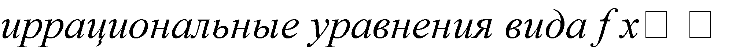 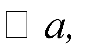 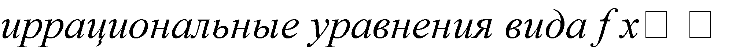 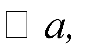 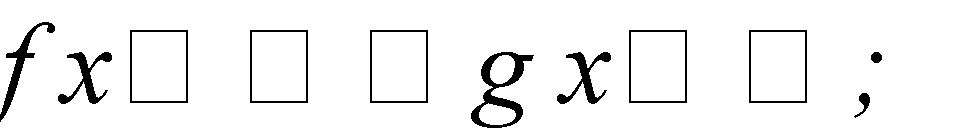 Ал- Ал-2.32 решать уравнения способом разложения на множители и замены переменной;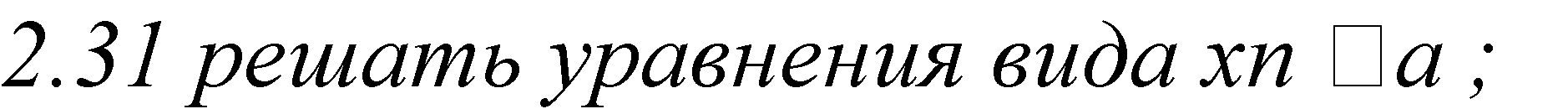 Ал-2.33использовать метод интервалов для решения целых и дробно-рациональных неравенств;Ал-2.34 решать линейные уравнения и неравенства с параметрами;Ал-2.35 решать несложные квадратные уравнения с параметром;Ал-2.36решать несложные системы линейных уравнений с параметрами; Ал-2.37решать несложные уравнения вцелых числах.Ал-4овладение системой функциональных понятий, развитие умения использовать функционально-графические представления длярешения различныхматематических задач, для описания и анализа реальных зависимостей: определение положения точки по еекоординатам,координаты точки по ее положению наплоскости; нахождение по графику значенийфункции, области определения, множества значений, нулейфункции, промежутковзнакопостоянства, промежутковВыпускник научитсяАл-4.1 находить значение функции по заданному значению аргумента;Ал-4.2 находить значение аргумента по заданному значению функции в несложных ситуациях;Ал-4.3 определять положение точки по её координатам, координаты точки по её положению на координатной плоскости; Ал-4.5 по графику находить область определения, множество значений, нули функции, промежутки знакопостоянства,промежутки возрастания и убывания,наибольшее и наименьшее значения функции;Ал-4.6 строить график линейной функции;Ал-4.7 проверять, является ли данный график графиком заданной функции (линейной, квадратичной, обратной пропорциональности);Ал-4.8 определять приближённые значения координат точки пересечения графиковфункций;возрастания и убывания, наибольшего и наименьшего значения функции;построение графика линейнойи квадратичнойфункций; оперирование на базовомуровне понятиями: последовательность, арифметическая прогрессия,геометрическая прогрессия;использование свойств линейной иквадратичной функций и их графиков прирешении задачиз других учебных предметов;Ал-4.9 оперировать на базовом уровне понятиями: последовательность,арифметическая прогрессия, геометрическая прогрессия;Ал-4.10 решать задачи на прогрессии, в которых ответ может быть полученнепосредственным подсчётом без применения формул.Ал-4.11 использовать графики реальных процессов и зависимостей для определения их свойств (наибольшие и наименьшие значения, промежутки возрастания и убывания, области положительных и отрицательных значений и т.п.);Выпускник получит возможность научиться:Ал-4.12 Оперировать понятиями: функциональная зависимость, функция, график функции, способы задания функции, аргумент и значение функции, область определения и множество значений функции, нули функции, промежутки знакопостоянства, монотонность функции, чётность/нечётность функции; Ал-4.13 строить графики линейной, квадратичной функций, обратной пропорциональности, функции вида: k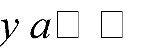 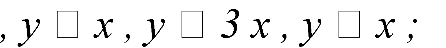 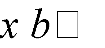 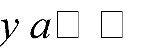 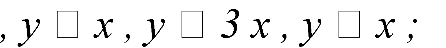 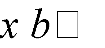 Ал-4.14 на примере квадратичной функции, использовать преобразования графика функции y=f(x) для построения графиков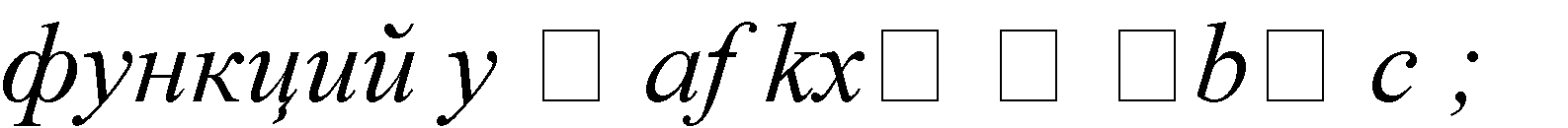 Ал-4.15 составлять уравнения прямой по заданным условиям: проходящей через две точки с заданными координатами, проходящей через данную точку и параллельной данной прямой;Ал-4.15 исследовать функцию по её графику;Ал-4.16 находить множество значений,нули, промежутки знакопостоянства, монотонности квадратичной функции;Ал-4.17 оперировать понятиями: последовательность, арифметическая прогрессия, геометрическая прогрессия; Ал-4.18решать задачи на арифметическуюи геометрическую прогрессию.овладениеВыпускник научится:Ал-5.1 Иметь представление остатистических характеристиках, вероятности случайного события, комбинаторных задачах;Ал-5.2 решать простейшиекомбинаторные задачи методом прямого и организованного перебора;Ал-5.3 представлять данные в виде таблиц, диаграмм, графиков;Ал-5.4читать информацию, представленную в виде таблицы, диаграммы, графика;Ал-5.5 определять основныестатистические характеристики числовых наборов;Ал-5.6 оценивать вероятность события в простейших случаях;Ал-5.7 иметь представление о роли закона больших чисел в массовых явлениях.Ал-5.8 оценивать количество возможных вариантов методом перебора;Ал-5.9 иметь представление о роли практически достоверных ималовероятных событий;Выпускник получит возможность научиться:Ал-5.6 Оперировать понятиями: определение, теорема, аксиома, множество, характеристики множества, элемент множества, пустое, конечное и бесконечное множество, подмножество, принадлежность, включение, равенство множеств;простейшимиВыпускник научится:Ал-5.1 Иметь представление остатистических характеристиках, вероятности случайного события, комбинаторных задачах;Ал-5.2 решать простейшиекомбинаторные задачи методом прямого и организованного перебора;Ал-5.3 представлять данные в виде таблиц, диаграмм, графиков;Ал-5.4читать информацию, представленную в виде таблицы, диаграммы, графика;Ал-5.5 определять основныестатистические характеристики числовых наборов;Ал-5.6 оценивать вероятность события в простейших случаях;Ал-5.7 иметь представление о роли закона больших чисел в массовых явлениях.Ал-5.8 оценивать количество возможных вариантов методом перебора;Ал-5.9 иметь представление о роли практически достоверных ималовероятных событий;Выпускник получит возможность научиться:Ал-5.6 Оперировать понятиями: определение, теорема, аксиома, множество, характеристики множества, элемент множества, пустое, конечное и бесконечное множество, подмножество, принадлежность, включение, равенство множеств;Ал-5способамипредставления и анализа статистических данных; формированиепредставлений о статистическихзакономерностях в реальном мире и оразличных способах их изучения, о простейших вероятностных моделях; развитие уменийизвлекать информацию, представленную в таблицах, надиаграммах, графиках, описывать ианализировать массивы числовых данных с помощью подходящих статистическиххарактеристик,использовать понимание вероятностных свойств окружающих явленийпри принятии решений: формированиеВыпускник научится:Ал-5.1 Иметь представление остатистических характеристиках, вероятности случайного события, комбинаторных задачах;Ал-5.2 решать простейшиекомбинаторные задачи методом прямого и организованного перебора;Ал-5.3 представлять данные в виде таблиц, диаграмм, графиков;Ал-5.4читать информацию, представленную в виде таблицы, диаграммы, графика;Ал-5.5 определять основныестатистические характеристики числовых наборов;Ал-5.6 оценивать вероятность события в простейших случаях;Ал-5.7 иметь представление о роли закона больших чисел в массовых явлениях.Ал-5.8 оценивать количество возможных вариантов методом перебора;Ал-5.9 иметь представление о роли практически достоверных ималовероятных событий;Выпускник получит возможность научиться:Ал-5.6 Оперировать понятиями: определение, теорема, аксиома, множество, характеристики множества, элемент множества, пустое, конечное и бесконечное множество, подмножество, принадлежность, включение, равенство множеств;представления оВыпускник научится:Ал-5.1 Иметь представление остатистических характеристиках, вероятности случайного события, комбинаторных задачах;Ал-5.2 решать простейшиекомбинаторные задачи методом прямого и организованного перебора;Ал-5.3 представлять данные в виде таблиц, диаграмм, графиков;Ал-5.4читать информацию, представленную в виде таблицы, диаграммы, графика;Ал-5.5 определять основныестатистические характеристики числовых наборов;Ал-5.6 оценивать вероятность события в простейших случаях;Ал-5.7 иметь представление о роли закона больших чисел в массовых явлениях.Ал-5.8 оценивать количество возможных вариантов методом перебора;Ал-5.9 иметь представление о роли практически достоверных ималовероятных событий;Выпускник получит возможность научиться:Ал-5.6 Оперировать понятиями: определение, теорема, аксиома, множество, характеристики множества, элемент множества, пустое, конечное и бесконечное множество, подмножество, принадлежность, включение, равенство множеств;статистическихВыпускник научится:Ал-5.1 Иметь представление остатистических характеристиках, вероятности случайного события, комбинаторных задачах;Ал-5.2 решать простейшиекомбинаторные задачи методом прямого и организованного перебора;Ал-5.3 представлять данные в виде таблиц, диаграмм, графиков;Ал-5.4читать информацию, представленную в виде таблицы, диаграммы, графика;Ал-5.5 определять основныестатистические характеристики числовых наборов;Ал-5.6 оценивать вероятность события в простейших случаях;Ал-5.7 иметь представление о роли закона больших чисел в массовых явлениях.Ал-5.8 оценивать количество возможных вариантов методом перебора;Ал-5.9 иметь представление о роли практически достоверных ималовероятных событий;Выпускник получит возможность научиться:Ал-5.6 Оперировать понятиями: определение, теорема, аксиома, множество, характеристики множества, элемент множества, пустое, конечное и бесконечное множество, подмножество, принадлежность, включение, равенство множеств;характеристиках,Выпускник научится:Ал-5.1 Иметь представление остатистических характеристиках, вероятности случайного события, комбинаторных задачах;Ал-5.2 решать простейшиекомбинаторные задачи методом прямого и организованного перебора;Ал-5.3 представлять данные в виде таблиц, диаграмм, графиков;Ал-5.4читать информацию, представленную в виде таблицы, диаграммы, графика;Ал-5.5 определять основныестатистические характеристики числовых наборов;Ал-5.6 оценивать вероятность события в простейших случаях;Ал-5.7 иметь представление о роли закона больших чисел в массовых явлениях.Ал-5.8 оценивать количество возможных вариантов методом перебора;Ал-5.9 иметь представление о роли практически достоверных ималовероятных событий;Выпускник получит возможность научиться:Ал-5.6 Оперировать понятиями: определение, теорема, аксиома, множество, характеристики множества, элемент множества, пустое, конечное и бесконечное множество, подмножество, принадлежность, включение, равенство множеств;вероятности случайногоВыпускник научится:Ал-5.1 Иметь представление остатистических характеристиках, вероятности случайного события, комбинаторных задачах;Ал-5.2 решать простейшиекомбинаторные задачи методом прямого и организованного перебора;Ал-5.3 представлять данные в виде таблиц, диаграмм, графиков;Ал-5.4читать информацию, представленную в виде таблицы, диаграммы, графика;Ал-5.5 определять основныестатистические характеристики числовых наборов;Ал-5.6 оценивать вероятность события в простейших случаях;Ал-5.7 иметь представление о роли закона больших чисел в массовых явлениях.Ал-5.8 оценивать количество возможных вариантов методом перебора;Ал-5.9 иметь представление о роли практически достоверных ималовероятных событий;Выпускник получит возможность научиться:Ал-5.6 Оперировать понятиями: определение, теорема, аксиома, множество, характеристики множества, элемент множества, пустое, конечное и бесконечное множество, подмножество, принадлежность, включение, равенство множеств;события; решениеВыпускник научится:Ал-5.1 Иметь представление остатистических характеристиках, вероятности случайного события, комбинаторных задачах;Ал-5.2 решать простейшиекомбинаторные задачи методом прямого и организованного перебора;Ал-5.3 представлять данные в виде таблиц, диаграмм, графиков;Ал-5.4читать информацию, представленную в виде таблицы, диаграммы, графика;Ал-5.5 определять основныестатистические характеристики числовых наборов;Ал-5.6 оценивать вероятность события в простейших случаях;Ал-5.7 иметь представление о роли закона больших чисел в массовых явлениях.Ал-5.8 оценивать количество возможных вариантов методом перебора;Ал-5.9 иметь представление о роли практически достоверных ималовероятных событий;Выпускник получит возможность научиться:Ал-5.6 Оперировать понятиями: определение, теорема, аксиома, множество, характеристики множества, элемент множества, пустое, конечное и бесконечное множество, подмножество, принадлежность, включение, равенство множеств;простейшихВыпускник научится:Ал-5.1 Иметь представление остатистических характеристиках, вероятности случайного события, комбинаторных задачах;Ал-5.2 решать простейшиекомбинаторные задачи методом прямого и организованного перебора;Ал-5.3 представлять данные в виде таблиц, диаграмм, графиков;Ал-5.4читать информацию, представленную в виде таблицы, диаграммы, графика;Ал-5.5 определять основныестатистические характеристики числовых наборов;Ал-5.6 оценивать вероятность события в простейших случаях;Ал-5.7 иметь представление о роли закона больших чисел в массовых явлениях.Ал-5.8 оценивать количество возможных вариантов методом перебора;Ал-5.9 иметь представление о роли практически достоверных ималовероятных событий;Выпускник получит возможность научиться:Ал-5.6 Оперировать понятиями: определение, теорема, аксиома, множество, характеристики множества, элемент множества, пустое, конечное и бесконечное множество, подмножество, принадлежность, включение, равенство множеств;комбинаторных задач;Выпускник научится:Ал-5.1 Иметь представление остатистических характеристиках, вероятности случайного события, комбинаторных задачах;Ал-5.2 решать простейшиекомбинаторные задачи методом прямого и организованного перебора;Ал-5.3 представлять данные в виде таблиц, диаграмм, графиков;Ал-5.4читать информацию, представленную в виде таблицы, диаграммы, графика;Ал-5.5 определять основныестатистические характеристики числовых наборов;Ал-5.6 оценивать вероятность события в простейших случаях;Ал-5.7 иметь представление о роли закона больших чисел в массовых явлениях.Ал-5.8 оценивать количество возможных вариантов методом перебора;Ал-5.9 иметь представление о роли практически достоверных ималовероятных событий;Выпускник получит возможность научиться:Ал-5.6 Оперировать понятиями: определение, теорема, аксиома, множество, характеристики множества, элемент множества, пустое, конечное и бесконечное множество, подмножество, принадлежность, включение, равенство множеств;определение основныхВыпускник научится:Ал-5.1 Иметь представление остатистических характеристиках, вероятности случайного события, комбинаторных задачах;Ал-5.2 решать простейшиекомбинаторные задачи методом прямого и организованного перебора;Ал-5.3 представлять данные в виде таблиц, диаграмм, графиков;Ал-5.4читать информацию, представленную в виде таблицы, диаграммы, графика;Ал-5.5 определять основныестатистические характеристики числовых наборов;Ал-5.6 оценивать вероятность события в простейших случаях;Ал-5.7 иметь представление о роли закона больших чисел в массовых явлениях.Ал-5.8 оценивать количество возможных вариантов методом перебора;Ал-5.9 иметь представление о роли практически достоверных ималовероятных событий;Выпускник получит возможность научиться:Ал-5.6 Оперировать понятиями: определение, теорема, аксиома, множество, характеристики множества, элемент множества, пустое, конечное и бесконечное множество, подмножество, принадлежность, включение, равенство множеств;статистическихВыпускник научится:Ал-5.1 Иметь представление остатистических характеристиках, вероятности случайного события, комбинаторных задачах;Ал-5.2 решать простейшиекомбинаторные задачи методом прямого и организованного перебора;Ал-5.3 представлять данные в виде таблиц, диаграмм, графиков;Ал-5.4читать информацию, представленную в виде таблицы, диаграммы, графика;Ал-5.5 определять основныестатистические характеристики числовых наборов;Ал-5.6 оценивать вероятность события в простейших случаях;Ал-5.7 иметь представление о роли закона больших чисел в массовых явлениях.Ал-5.8 оценивать количество возможных вариантов методом перебора;Ал-5.9 иметь представление о роли практически достоверных ималовероятных событий;Выпускник получит возможность научиться:Ал-5.6 Оперировать понятиями: определение, теорема, аксиома, множество, характеристики множества, элемент множества, пустое, конечное и бесконечное множество, подмножество, принадлежность, включение, равенство множеств;характеристикчисловых наборов; оценивание и вычисление вероятностисобытия в простейшихслучаях; наличие представления о роли практически достоверных ималовероятных событий, о роли закона большихчисел в массовых явлениях; умение сравниватьосновныестатистические характеристики,полученные в процессе решения прикладной задачи, изученияреального явления;Ал-5.7 изображать множества и отношение множеств с помощью кругов Эйлера;Ал-5.8 определять принадлежность элемента множеству, объединению и пересечению множеств;Ал-5.9 задавать множество с помощью перечисления элементов, словесного описания;Ал-5.10 оперировать понятиями: высказывание, истинность и ложность высказывания, отрицание высказываний, операции над высказываниями: и, или, не, условные высказывания (импликации);Ал-5.11 строить высказывания, отрицания высказываний.Ал-5.12 строить цепочки умозаключений на основе использования правил логики; Ал-5.13 использовать множества, операции с множествами, их графическое представление для описания реальных процессов и явленийАл-6развитие умений применять изученные понятия, результаты, методы для решения задач практического характера и задач изсмежных дисциплин с использованием при необходимостисправочных материалов, компьютера, пользоваться оценкой и прикидкой припрактических расчетахВыпускник научитсяАл-6.1 выдвигать гипотезы о возможных предельных значениях искомых в задаче величин (делать прикидку).Ал-6.2 использовать графическое представление множеств для описания реальных процессов и явлений, прирешении задач других учебных предметов Ал-6.3 сравнивать основныестатистические характеристики, полученные в процессе решенияприкладной задачи, изучения реальногоявления;Ал-6.4оценивать вероятность реальныхсобытий и явлений в несложныхситуацияхАл-6.5составлять и решать линейныеуравнения при решении задач,возникающих в других учебных предметах.Выпускник получит возможность научиться:Ал-6.6 иллюстрировать с помощью графика реальную зависимость или процесс по их характеристикам;Ал-6.7 использовать свойства и график квадратичной функции при решении задач из других учебных предметов.Ал-6.8 составлять и решать линейные и квадратные уравнения, уравнения, к ним сводящиеся, системы линейных уравнений, неравенств при решении задач других учебных предметов;Ал-6.9 выполнять оценку правдоподобия результатов, получаемых при решении линейных и квадратных уравнений и систем линейных уравнений и неравенств при решении задач других учебных предметов;Ал-6.10 выбирать соответствующие уравнения, неравенства или их системы, для составления математической модели заданной реальной ситуации или прикладной задачи;Ал-6.11 уметь интерпретировать полученный при решении уравнения, неравенства или системы результат в контексте заданной реальной ситуацииили прикладной задачи.КОДТребования ФГОСРезультаты освоения ПрограммыГм-1Формирование представлений оматематике как о методе познаниядействительности, позволяющем описывать и изучатьреальные процессы иВыпускник научитсяГм-1.1. Оперировать на базовом уровне понятиями геометрических фигур;ГМ-1.2.распознавать движение объектов в окружающем мире;явления: осознание роли математики в развитии России и мира;возможность привести примеры изотечественной и всемирной истории математическихоткрытий и их авторов;Гм-1.3.Описывать отдельные выдающиеся результаты, полученные в ходе развития математики как науки;Гм-1.4.знать примеры математических открытий и их авторов, в связи с отечественной и всемирной историей;Гм-1.5.понимать роль математики в развитии России.Выпускник получит возможность научитьсяГм- 1.6.Характеризовать вклад выдающихся математиков в развитие математики и иных научных областей; Гм – 1.7.понимать роль математики вразвитии России.Гм-2Развитие умений работать с учебным математическимтекстом (анализировать, извлекать необходимую информацию), точно и грамотно выражать свои мысли с применениемматематической терминологии исимволики, проводить классификации, логическиеобоснования, доказательства математических утверждений:составление плана решения задачи, выделение этапов еерешения, интерпретация вычислительныхрезультатов в задаче, исследованиеполученного решениязадачи;Выпускник научитсяГм-2.1извлекать информацию огеометрических фигурах, представленную на чертежах в явном виде;Гм-2.2.применять для решения задач геометрические факты, если условия их применения заданы в явной форме;Гм-2.3.решать задачи на нахождение геометрических величин по образцам или алгоритмам. распознавать симметричные фигуры в окружающем мире.Выпускник получит возможность научитьсяГм-2.4.Оперировать понятием движения и преобразования подобия, владеть приёмами построения фигур с использованием движений и преобразований подобия, применять полученные знания и опыт построений в смежных предметах и в реальных ситуациях окружающего мира;Гм-2.5.строить фигуру, подобную данной, пользоваться свойствами подобия для обоснования свойств фигур;Гм-2.6.применять свойства движений для проведения простейших обоснованийсвойств фигур.Гм-3Овладениегеометрическим языком; развитие уменияиспользовать его для описания предметов окружающего мира; развитиепространственных представлений, изобразительных умений, навыков геометрических построений:Оперирование понятиями: фигура,точка, отрезок, прямая, луч, ломаная, угол,многоугольник, треугольник ичетырехугольник, прямоугольник иквадрат, окружность и круг,прямоугольныйпараллелепипед, куб, шар; изображение изучаемых фигур от руки и с помощью линейки и циркуля; выполнение измерения длин, расстояний, величин углов спомощью инструментов для измерений длин и углов;Выпускник научитсяГм-3.1.Выполнять измерение длин,расстояний, величин углов, с помощью инструментов для измерений длин и углов; Гм-3.2.вычислять расстояния на местности в стандартных ситуациях, площади впростейших случаях, применять формулы в простейших ситуациях в повседневнойжизни.Гм-3.3.Изображать типовые плоскиефигуры и фигуры в пространстве от руки и с помощью инструментов.Выпускник получит возможность научиться:Гм-3.5Оперировать понятиями геометрических фигур;Гм-3.6.извлекать, интерпретировать и преобразовывать информацию о геометрических фигурах, представленную на чертежах;Гм-3.7.применять геометрические факты для решения задач, в том числе, предполагающих несколько шагов решения; Гм-3.8.формулировать в простейших случаях свойства и признаки фигур;Гм-3.9.доказывать геометрические утвержденияГм-3.10.владеть стандартной классификацией плоских фигур (треугольников и четырёхугольников). Гм-3.11.использовать свойства геометрических фигур для решения задачпрактического характераГм-4Формированиесистематических знаний о плоских фигурах и их свойствах,представлений оВыпускник научитсяГм-4.1.применять формулы периметра, площади и объёма, площади поверхности отдельных многогранников привычислениях, когда все данные имеются впростейшихпространственныхтелах; развитие умений моделированияреальных ситуаций на языке геометрии,исследованияпостроенной модели с использованиемгеометрических понятий и теорем, аппаратаалгебры, решения геометрических и практических задач: оперирование на базовом уровнепонятиями: равенствофигур, параллельность и перпендикулярность прямых, углы между прямыми,перпендикуляр,наклонная, проекция; оперирование набазовом уровнепнятиями:вектор, сумма векторов, произведение вектора на число,координаты на плоскости; решение задач на нахождениегеометрических величин (длина и расстояние, величина угла, площадь) по образцам илиалгоритмам.условии; применять теорему Пифагора,базовые тригонометрические соотношения для вычисления длин, расстояний, площадей в простейших случаях.Гм-4.2.Строить фигуру, симметричную данной фигуре относительно оси и точки.Гм-4.3.Оперировать на базовом уровне понятиями вектор, сумма векторов, произведение вектора на число,координаты на плоскости;Гм-4.4.определять приближённокоординаты точки по её изображению на координатной плоскости.Гм-4.5.использовать векторы для решения простейших задач на определение скорости относительного движения.Выпускник получит возможность научитьсяГм-4.6.Оперировать понятиями вектор, сумма, разность векторов, произведение вектора на число, угол между векторами, скалярное произведение векторов, координаты на плоскости, координаты вектора;Гм-4.7.выполнять действия над векторами (сложение, вычитание, умножение на число), вычислять скалярное произведение, определять в простейших случаях угол между векторами, выполнять разложение вектора на составляющие, применять полученные знания в физике, пользоваться формулой вычисления расстояния между точками по известным координатам, использовать уравнения фигур для решения задач;Гм-4.8.применять векторы и координаты для решения геометрических задач на вычисление длин, углов.Гм-4.9.использовать понятия векторов икоординат для решения задач по физике, географии и другим учебным предметам.Гм-4.10.Оперировать понятиями: равенство фигур, равные фигуры, равенство треугольников, параллельность прямых, перпендикулярность прямых, углы между прямыми, перпендикуляр, наклонная, проекция, подобие фигур, подобные фигуры, подобные треугольники; применять теорему Фалеса и теорему о пропорциональных отрезках при решении задач;Гм-4.11.Оперировать представлениями о длине, площади, объёме как величинами. Применять теорему Пифагора, формулы площади, объёма при решении многошаговых задач, в которых не все данные представлены явно, а требуют вычислений, оперировать более широким количеством формул длины, площади, объёма, вычислять характеристики комбинаций фигур (окружностей и многоугольников) вычислять расстояния между фигурами, применять тригонометрические формулы для вычислений в более сложных случаях, проводить вычисления на основе равновеликости и равносоставленности; Гм-4.12проводить простые вычисления на объёмных телах;Гм-4.13.формулировать задачи на вычисление длин, площадей и объёмов и решать их. В содержании есть ещё и теорема синусов и косинусов. Либо там убрать . либо здесь добавить.Гм-4.14.характеризовать взаимное расположение прямой и окружности, двухокружностей.Развитие уменийВыпускник научится:применять изученныеГм-5.1.использовать свойстваГм-5понятия, результаты,методы для решениягеометрических фигур для решения типовых задач, возникающих в ситуацияхзадач практическогоповседневной жизни, задач практическогохарактера и задач изсодержаниясмежных дисциплин с использованием при необходимостисправочных материалов, компьютера,пользоваться оценкой и прикидкой при практических расчетах: распознаваниеверных	и неверных высказываний; оцениваниерезультатов вычислений	прирешениипрактических задач; выполнение сравнения чисел в реальныхситуациях;использованиечисловых выражений при решениипрактических задач и задач из другихучебных предметов; решение практических задач с применением простейшихсвойств фигур; выполнение простейших построений и измерений на местности,необходимых в реальной жизни;Гм-5.2.Оперировать на базовом уровне понятиями: равенство фигур, равныефигуры, равенство треугольников, параллельность прямых,перпендикулярность прямых, углы между прямыми, перпендикуляр, наклонная, проекция.Гм-5.3.использовать отношения длярешения простейших задач, возникающих в реальной жизни.Гм-5.4.выполнять простейшие построения на местности, необходимые в реальнойжизни.Гм-5.5.Выбирать подходящий изученный метод для решении изученных типовматематических задач;Гм-5.6.Приводить примерыматематических закономерностей в окружающей действительности и произведениях искусства.Выпускник получит возможность научитьсяГм-5.7.Изображать геометрические фигуры по текстовому и символьному описанию;Гм-5.8.свободно оперировать чертёжными инструментами в несложных случаях,Гм-5.9.выполнять построения треугольников, применять отдельные методы построений циркулем и линейкой и проводить простейшие исследования числа решений;Гм-5.10.изображать типовые плоские фигуры и объемные тела с помощью простейших компьютерных инструментов.Гм-5.11.выполнять простейшие построения на местности, необходимые в реальной жизни;Гм-5.12.оценивать размеры реальныхобъектов окружающего мираКОДТребования ФГОСРезультаты освоения ПрограммыИНФ-1Формирование информационной алгоритмической культуры;формирование представления о компьютере как универсальномустройстве обработки информации; развитие основных навыковумений использования компьютерныхустройствВыпускник научится:ИНФ-1.1. классифицировать средства ИКТ в соответствии с кругом выполняемых задач;ИНФ-1.2. узнает о назначении основных компонентов компьютера (процессора, оперативной памяти, внешнейэнергонезависимой памяти, устройств ввода-вывода), характеристиках этих устройств;ИНФ-1.3. определять качественные и количественные характеристикикомпонентов компьютера;ИНФ-1.4. узнает об истории и тенденциях развития компьютеров; о том, как можно улучшить характеристики компьютеров;ИНФ-1.5. узнает о том, какие задачирешаются с помощью суперкомпьютеров ИНФ-1.6. классифицировать файлы по типу и иным параметрамИНФ-1.7. выполнять основные операции с файлами (создавать, сохранять,редактировать, удалять, архивировать,«распаковывать» архивные файлы) ИНФ-1.8. разбираться в иерархической структуре файловой системыИНФ-1.9. осуществлять поиск файлов средствами операционной системы ИНФ-1.10. использовать динамические (электронные) таблицы, в том числеформулы с использованием абсолютной, относительной и смешанной адресации, выделение диапазона таблицы и упорядочивание (сортировку) егоэлементов; построение диаграмм (круговой и столбчатой)ИНФ-1.11. использовать табличные(реляционные) базы данных, выполнятьотбор строк таблицы, удовлетворяющих определенному условиюИНФ-1.12. анализировать доменные имена компьютеров и адреса документов в ИнтернетеВыпускник овладеет:ИНФ-1.13. навыками работы скомпьютером; знаниями, умениями и навыками, достаточными для работы сразличными видами программных систем и интернет-сервисов (файловые менеджеры, текстовые редакторы, электронные таблицы, браузеры, поисковые системы,словари, электронные энциклопедии); ИНФ-1.14. умением описывать работу этих систем и сервисов с использованиемсоответствующей терминологииИНФ-1.15. познакомится с программными средствами для работы саудиовизуальными данными исоответствующим понятийным аппаратом Выпускник получит возможность: ИНФ-1.16. осознано подходить к выбору ИКТ–средств для своих учебных и иных целейИНФ-1.17. узнать о физических ограничениях на значения характеристик компьютераИНФ-1.18. практиковаться в использовании основных видов прикладного программного обеспечения (редакторы текстов, электронные таблицы, браузеры и др.)ИНФ-1.19. узнать о том, что в сфере информатики и ИКТ существуют международные и национальные стандартыИНФ-1.20. узнать о структуре современных компьютеров и назначении их элементовИНФ-1.21. получить представление обистории и тенденциях развития ИКТИНФ-1.22. познакомиться с примерами использования ИКТ в современном мире ИНФ-1.23. получить представления о роботизированных устройствах и их использовании на производстве и внаучных исследованияхИНФ- 2Выпускник научится:ИНФ-2.1. различать содержание основных понятий предмета:информатика, информация,информационный процесс,информационная система, информационнаямодель и др.Формирование представления обосновных изучаемых понятиях: информация, алгоритм, модель - и их свойствахИНФ-2.2. различать виды информации по способам ее восприятия человеком и поспособам ее представления на материальных носителях ИНФ-2.3. приводить примерыинформационных процессов – процессов,связанные с хранением, преобразованием и передачей данных – в живой природе и техникеИНФ-2.4. описывать размер двоичных текстов, используя термины «бит», «байт» и производные от них; использовать термины, описывающие скорость передачи данных, оценивать время передачи данных ИНФ-2.5. кодировать и декодировать тексты по заданной кодовой таблицеИНФ-2.6. оперировать понятиями,связанными с передачей данных (источник и приемник данных: канал связи, скорость передачи данных по каналу связи,пропускная способность канала связи) ИНФ-2.7. определять минимальную длину кодового слова по заданным алфавитукодируемого текста и кодовому алфавиту (для кодового алфавита из 2, 3 или 4символов)ИНФ-2.8. определять длину кодовой последовательности по длине исходноготекста и кодовой таблице равномерного кодаИНФ-2.9. записывать в двоичной системе целые числа от 0 до 1024; переводить заданное натуральное число из десятичной записи в двоичную и из двоичной вдесятичную; сравнивать числа в двоичной записи; складывать и вычитать числа, записанные в двоичной системе счисления ИНФ-2.10. познакомиться с двоичнымкодированием текстов и с наиболее употребительными современными кодами ИНФ-2.11. использовать термины«исполнитель», «алгоритм», «программа», а также понимать разницу междуупотреблением этих терминов в обыденной речи и в информатикеВыпускник овладеет:ИНФ-2.12. узнает о дискретномпредставлении аудиовизуальных данных Выпускник получит возможность: ИНФ-2.13. узнать о том, что любые дискретные данные можно описать, используя алфавит, содержащий только два символа, например, 0 и 1ИНФ-2.14. познакомиться с тем, как информация (данные) представляется в современных компьютерах и робототехнических системахИНФ-2.15. узнать о наличии кодов, которые исправляют ошибки искажения, возникающие при передаче информации ИНФ-2.16. познакомиться с примерами математических моделей и использования компьютеров при их анализе; понять сходства и различия между математической моделью объекта и его натурной моделью, между математической моделью объекта/явленияи словесным описаниемИНФ-2.17. познакомиться с примерами использования математическогомоделирования в современном миреИНФ- 3Развитиеалгоритмического мышления,необходимого для профессиональной деятельности всовременном обществе;развитие уменийсоставить и записать алгоритм дляконкретного исполнителя;формирование знаний об алгоритмическихконструкциях,логических значениях и операциях; знакомство с одним из языковпрограммирования и основнымиалгоритмическимиструктурами - линейной, условной и циклическойВыпускник научится:ИНФ-3.1. записывать логические выражения, составленные с помощью операций «и», «или», «не» и скобок,определять истинность такого составного высказывания, если известны значенияистинности входящих в него элементарных высказыванийИНФ-3.2. определять количество элементов в множествах, полученных из двух или трех базовых множеств с помощью операций объединения, пересечения и дополнения ИНФ-3.3. составлять алгоритмы длярешения учебных задач различных типов ИНФ-3.4. выражать алгоритм решения задачи различными способами (словесным, графическим, в том числе и в видеблоксхемы, с помощью формальных языков и др.)ИНФ-3.5. определять наиболееоптимальный способ выражения алгоритма для решения конкретных задач (словесный, графический, с помощью формальныхязыков)ИНФ-3.6. определять результат выполнения заданного алгоритма или его фрагмента ИНФ-3.7. выполнять без использованиякомпьютера («вручную») несложныеалгоритмы управления исполнителями и анализа числовых и текстовых данных, записанные на конкретном языкпрограммирования с использованием основных управляющих конструкций последовательного программирования (линейная программа, ветвление,повторение, вспомогательные алгоритмы)ИНФ-3.8. составлять несложные алгоритмы управления исполнителями и анализачисловых и текстовых данных сиспользованием основных управляющих конструкций последовательногопрограммирования и записывать их в виде программ на выбранном языкепрограммирования; выполнять эти программы на компьютереИНФ-3.9. использовать величины(переменные) различных типов, табличные величины (массивы), а также выражения,составленные из этих величин;использовать оператор присваивания ИНФ-3.10. анализировать предложенный алгоритм, например, определять какие результаты возможны при заданноммножестве исходных значений ИНФ-3.11. использовать логическиезначения, операции и выражения с ними ИНФ-3.12. записывать на выбранном языке программирования арифметические и логические выражения и вычислять их значенияИНФ-3.13. проводить поиск информации в сети Интернет по запросам сиспользованием логических операцийВыпускник получит возможность: ИНФ-3.14. познакомиться с использованием в программах строковых величин и с операциями со строковыми величинамиИНФ-3.15. создавать программы для решения задач, возникающих в процессе учебы и вне ееИНФ-3.16. познакомиться с задачами обработки данных и алгоритмами их решенияИНФ-3.17. познакомиться с понятием«управление», с примерами того, как компьютер управляет различными системами (роботы, летательные и космические аппараты, станки,оросительные системы, движущиесямодели и др.)ИНФ- 4Формирование умений формализации иструктурирования информации, умения выбирать способпредставления данных в соответствии споставленной задачей - таблицы, схемы,графики, диаграммы, с использованиемсоответствующих программных средств обработки данныхВыпускник научится:ИНФ-4.1. использовать терминологию, связанную с графами (вершина, ребро, путь, длина ребра и пути), деревьями(корень, лист, высота дерева) и списками (первый элемент, последний элемент, предыдущий элемент, следующий элемент; вставка, удаление и замена элемента)ИНФ-4.2. описывать граф с помощью матрицы смежности с указанием длин ребер (знание термина «матрицасмежности» не обязательно)ИНФ-4.3. использовать основные способы графического представления числовой информации, (графики, диаграммы)Выпускник овладеет:ИНФ-4.4. различными формами представления данных (таблицы, диаграммы, графики и т. д.)Выпускник получит возможность: ИНФ-4.5. познакомиться с примерами использования графов, деревьев и списков при описании реальных объектов ипроцессовИНФ- 5Формирование навыков и умений безопасного и целесообразного поведения при работе с компьютерными программами и в Интернете, умениясоблюдать нормыинформационной этики и праваВыпускник овладеет:ИНФ-5.1. приемами безопаснойорганизации своего личного пространства данных с использованием индивидуальных накопителей данных, интернет-сервисов и т. п.;ИНФ-5.2. основами соблюдения норм информационной этики и праваВыпускник получит возможность: ИНФ-5.3. познакомиться с принципами функционирования Интернета и сетевого взаимодействия между компьютерами, с методами поиска в ИнтернетеИНФ-5.4. познакомиться с постановкойвопроса о том, насколько достовернаполученная информация, подкреплена ли она доказательствами подлинности (пример: наличие электронной подписи); познакомиться с возможными подходами к оценке достоверности информации (пример: сравнение данных из разныхисточников)КОДТребования ФГОСРезультаты освоения ПрограммыФ-1Формирование представлений озакономерной связи и познаваемости явлений природы, обобъективности научного знания; осистемообразующей роли физики дляразвития другихестественных наук, техники и технологий; научного мировоззрения как результата изучения основ строения материи и фундаментальных законов физики;Механические явления Выпускник научится:распознавать механические явления и объяснять на основе имеющихся знаний основные свойства или условия протекания этих явлений: равномерное и неравномерное движение, равномерное и равноускоренное	прямолинейноедвижение,	относительность механического движения, свободное падение тел, равномерное движение по окружности, инерция, взаимодействие тел, реактивное движение, передача давления твердыми телами, жидкостями и газами, атмосферное давление, плавание тел, равновесие твердых тел, имеющих закрепленную ось вращения, колебательное движение, резонанс, волновое движение (звук);Ф-2формирование первоначальных представлений офизической сущности явлений природы (механических, тепловых,электромагнитных и квантовых), видахматерии 9вещество и поле), движении какспособе существования материи; усвоениеосновных идеймеханики, атомно-молеклярного учения о строении вещества, элементовэлектродинамики и квантовой физики;овладение понятийным аппаратом исимволическим языком физикиописывать изученные свойства тел и механические явления, используя физические	величины:	путь, перемещение, скорость, ускорение, период обращения, масса тела, плотность вещества, сила (сила тяжести, сила упругости, сила трения), давление, импульс тела, кинетическая энергия, потенциальная энергия, механическая работа, механическая мощность, КПД при совершении работы с использованием простого механизма, сила трения, амплитуда, период и частота колебаний, длина волны и скорость ее распространения; при описании правильно трактовать физический смысл используемых величин, их обозначения и единицы измерения, находить формулы, связывающие данную физическую величину с другими величинами, вычислять значение физической величины;анализировать	свойства	тел, механические явления и процессы, используя физические законы: закон сохранения энергии, закон всемирного тяготения, принцип суперпозиции сил (нахождение равнодействующей силы), I, II и III законы Ньютона, закон сохранения импульса, закон Гука, закон Паскаля, закон Архимеда; при этом различать словесную формулировку закона и его математическое выражение;различать основные признаки изученных физических моделей: материальная точка, инерциальная система отсчета;решать задачи, используя физические законы (закон сохранения энергии, закон всемирного тяготения, принцип суперпозиции сил, I, II и III законы Ньютона, закон сохранения импульса, закон Гука, закон Паскаля, закон Архимеда) и формулы, связывающие физические величины (путь, скорость, ускорение, масса тела, плотностьФ-3приобретение опыта применения научных методово познания,наблюдения физических явлений, проведения опытов, простых экспериментальныхисследований, прямых и косвенных измерений с использованиеманалоговых и цифровых измерительных приборов; понимание неизбежностипогрешностей любых измерений;вещества, сила, давление, импульс тела, кинетическая энергия, потенциальная энергия, механическая работа, механическая мощность, КПД простого механизма, сила трения скольжения, коэффициент трения, амплитуда, период и частота колебаний, длина волны и скорость ее распространения): на основе анализа условия задачи записывать краткое условие, выделять физические величины, законы и формулы, необходимые для ее решения, проводить расчеты и оценивать реальность полученного значения физической величины.Выпускник получит возможность научиться:использовать знания о механических явлениях в повседневной жизни для обеспечения безопасности при обращении с приборами и техническими устройствами, для сохранения здоровья и соблюдения норм экологического поведения в окружающей среде; приводить примеры практического использования физических знаний о механических явлениях и физических законах; примеры использования возобновляемых источников энергии; экологических последствий исследования космического пространств;различать границы применимости физических законов, понимать всеобщий характер фундаментальных законов (закон сохранения механической энергии, закон сохранения импульса, закон всемирного	тяготения)	и ограниченность использования частных законов (закон Гука, Архимеда и др.);вещества, сила, давление, импульс тела, кинетическая энергия, потенциальная энергия, механическая работа, механическая мощность, КПД простого механизма, сила трения скольжения, коэффициент трения, амплитуда, период и частота колебаний, длина волны и скорость ее распространения): на основе анализа условия задачи записывать краткое условие, выделять физические величины, законы и формулы, необходимые для ее решения, проводить расчеты и оценивать реальность полученного значения физической величины.Выпускник получит возможность научиться:использовать знания о механических явлениях в повседневной жизни для обеспечения безопасности при обращении с приборами и техническими устройствами, для сохранения здоровья и соблюдения норм экологического поведения в окружающей среде; приводить примеры практического использования физических знаний о механических явлениях и физических законах; примеры использования возобновляемых источников энергии; экологических последствий исследования космического пространств;различать границы применимости физических законов, понимать всеобщий характер фундаментальных законов (закон сохранения механической энергии, закон сохранения импульса, закон всемирного	тяготения)	и ограниченность использования частных законов (закон Гука, Архимеда и др.);Ф-4понимание физическихнаходить адекватную предложенной задаче физическую модель, разрешать проблему как на основе имеющихся знаний по механике с использованием математического аппарата, так и при помощи методов оценки.Тепловые явленияВыпускник научится:распознавать тепловые явления и объяснять на базе имеющихся знаний основные свойства или условия протекания этих явлений: диффузия, изменение объема тел при нагревании (охлаждении), большая сжимаемость газов, малая сжимаемость жидкостей и твердых тел; тепловое равновесие, испарение, конденсация, плавление, кристаллизация, кипение, влажность воздуха,	различные	способы теплопередачи		(теплопроводность, конвекция, излучение), агрегатные состояния вещества, поглощение энергии при испарении жидкости и выделение ее при конденсации пара, зависимость температуры кипения от давления;описывать изученные свойства тел и тепловые явления, используя физические величины: количество теплоты, внутренняя энергия, температура, удельная теплоемкость вещества, удельная теплота плавления, удельная теплота парообразования, удельная теплота сгорания топлива, коэффициент полезного действия теплового двигателя; при описании правильно трактовать физический смысл используемых величин, их обозначения и единицы измерения, находить формулы, связывающие данную физическую величину с другими величинами, вычислять значение физической величины;основ и принциповнаходить адекватную предложенной задаче физическую модель, разрешать проблему как на основе имеющихся знаний по механике с использованием математического аппарата, так и при помощи методов оценки.Тепловые явленияВыпускник научится:распознавать тепловые явления и объяснять на базе имеющихся знаний основные свойства или условия протекания этих явлений: диффузия, изменение объема тел при нагревании (охлаждении), большая сжимаемость газов, малая сжимаемость жидкостей и твердых тел; тепловое равновесие, испарение, конденсация, плавление, кристаллизация, кипение, влажность воздуха,	различные	способы теплопередачи		(теплопроводность, конвекция, излучение), агрегатные состояния вещества, поглощение энергии при испарении жидкости и выделение ее при конденсации пара, зависимость температуры кипения от давления;описывать изученные свойства тел и тепловые явления, используя физические величины: количество теплоты, внутренняя энергия, температура, удельная теплоемкость вещества, удельная теплота плавления, удельная теплота парообразования, удельная теплота сгорания топлива, коэффициент полезного действия теплового двигателя; при описании правильно трактовать физический смысл используемых величин, их обозначения и единицы измерения, находить формулы, связывающие данную физическую величину с другими величинами, вычислять значение физической величины;действия (работы)находить адекватную предложенной задаче физическую модель, разрешать проблему как на основе имеющихся знаний по механике с использованием математического аппарата, так и при помощи методов оценки.Тепловые явленияВыпускник научится:распознавать тепловые явления и объяснять на базе имеющихся знаний основные свойства или условия протекания этих явлений: диффузия, изменение объема тел при нагревании (охлаждении), большая сжимаемость газов, малая сжимаемость жидкостей и твердых тел; тепловое равновесие, испарение, конденсация, плавление, кристаллизация, кипение, влажность воздуха,	различные	способы теплопередачи		(теплопроводность, конвекция, излучение), агрегатные состояния вещества, поглощение энергии при испарении жидкости и выделение ее при конденсации пара, зависимость температуры кипения от давления;описывать изученные свойства тел и тепловые явления, используя физические величины: количество теплоты, внутренняя энергия, температура, удельная теплоемкость вещества, удельная теплота плавления, удельная теплота парообразования, удельная теплота сгорания топлива, коэффициент полезного действия теплового двигателя; при описании правильно трактовать физический смысл используемых величин, их обозначения и единицы измерения, находить формулы, связывающие данную физическую величину с другими величинами, вычислять значение физической величины;машин и механизмов,находить адекватную предложенной задаче физическую модель, разрешать проблему как на основе имеющихся знаний по механике с использованием математического аппарата, так и при помощи методов оценки.Тепловые явленияВыпускник научится:распознавать тепловые явления и объяснять на базе имеющихся знаний основные свойства или условия протекания этих явлений: диффузия, изменение объема тел при нагревании (охлаждении), большая сжимаемость газов, малая сжимаемость жидкостей и твердых тел; тепловое равновесие, испарение, конденсация, плавление, кристаллизация, кипение, влажность воздуха,	различные	способы теплопередачи		(теплопроводность, конвекция, излучение), агрегатные состояния вещества, поглощение энергии при испарении жидкости и выделение ее при конденсации пара, зависимость температуры кипения от давления;описывать изученные свойства тел и тепловые явления, используя физические величины: количество теплоты, внутренняя энергия, температура, удельная теплоемкость вещества, удельная теплота плавления, удельная теплота парообразования, удельная теплота сгорания топлива, коэффициент полезного действия теплового двигателя; при описании правильно трактовать физический смысл используемых величин, их обозначения и единицы измерения, находить формулы, связывающие данную физическую величину с другими величинами, вычислять значение физической величины;средств передвижения инаходить адекватную предложенной задаче физическую модель, разрешать проблему как на основе имеющихся знаний по механике с использованием математического аппарата, так и при помощи методов оценки.Тепловые явленияВыпускник научится:распознавать тепловые явления и объяснять на базе имеющихся знаний основные свойства или условия протекания этих явлений: диффузия, изменение объема тел при нагревании (охлаждении), большая сжимаемость газов, малая сжимаемость жидкостей и твердых тел; тепловое равновесие, испарение, конденсация, плавление, кристаллизация, кипение, влажность воздуха,	различные	способы теплопередачи		(теплопроводность, конвекция, излучение), агрегатные состояния вещества, поглощение энергии при испарении жидкости и выделение ее при конденсации пара, зависимость температуры кипения от давления;описывать изученные свойства тел и тепловые явления, используя физические величины: количество теплоты, внутренняя энергия, температура, удельная теплоемкость вещества, удельная теплота плавления, удельная теплота парообразования, удельная теплота сгорания топлива, коэффициент полезного действия теплового двигателя; при описании правильно трактовать физический смысл используемых величин, их обозначения и единицы измерения, находить формулы, связывающие данную физическую величину с другими величинами, вычислять значение физической величины;связи, бытовыхнаходить адекватную предложенной задаче физическую модель, разрешать проблему как на основе имеющихся знаний по механике с использованием математического аппарата, так и при помощи методов оценки.Тепловые явленияВыпускник научится:распознавать тепловые явления и объяснять на базе имеющихся знаний основные свойства или условия протекания этих явлений: диффузия, изменение объема тел при нагревании (охлаждении), большая сжимаемость газов, малая сжимаемость жидкостей и твердых тел; тепловое равновесие, испарение, конденсация, плавление, кристаллизация, кипение, влажность воздуха,	различные	способы теплопередачи		(теплопроводность, конвекция, излучение), агрегатные состояния вещества, поглощение энергии при испарении жидкости и выделение ее при конденсации пара, зависимость температуры кипения от давления;описывать изученные свойства тел и тепловые явления, используя физические величины: количество теплоты, внутренняя энергия, температура, удельная теплоемкость вещества, удельная теплота плавления, удельная теплота парообразования, удельная теплота сгорания топлива, коэффициент полезного действия теплового двигателя; при описании правильно трактовать физический смысл используемых величин, их обозначения и единицы измерения, находить формулы, связывающие данную физическую величину с другими величинами, вычислять значение физической величины;приборов,находить адекватную предложенной задаче физическую модель, разрешать проблему как на основе имеющихся знаний по механике с использованием математического аппарата, так и при помощи методов оценки.Тепловые явленияВыпускник научится:распознавать тепловые явления и объяснять на базе имеющихся знаний основные свойства или условия протекания этих явлений: диффузия, изменение объема тел при нагревании (охлаждении), большая сжимаемость газов, малая сжимаемость жидкостей и твердых тел; тепловое равновесие, испарение, конденсация, плавление, кристаллизация, кипение, влажность воздуха,	различные	способы теплопередачи		(теплопроводность, конвекция, излучение), агрегатные состояния вещества, поглощение энергии при испарении жидкости и выделение ее при конденсации пара, зависимость температуры кипения от давления;описывать изученные свойства тел и тепловые явления, используя физические величины: количество теплоты, внутренняя энергия, температура, удельная теплоемкость вещества, удельная теплота плавления, удельная теплота парообразования, удельная теплота сгорания топлива, коэффициент полезного действия теплового двигателя; при описании правильно трактовать физический смысл используемых величин, их обозначения и единицы измерения, находить формулы, связывающие данную физическую величину с другими величинами, вычислять значение физической величины;промышленныхнаходить адекватную предложенной задаче физическую модель, разрешать проблему как на основе имеющихся знаний по механике с использованием математического аппарата, так и при помощи методов оценки.Тепловые явленияВыпускник научится:распознавать тепловые явления и объяснять на базе имеющихся знаний основные свойства или условия протекания этих явлений: диффузия, изменение объема тел при нагревании (охлаждении), большая сжимаемость газов, малая сжимаемость жидкостей и твердых тел; тепловое равновесие, испарение, конденсация, плавление, кристаллизация, кипение, влажность воздуха,	различные	способы теплопередачи		(теплопроводность, конвекция, излучение), агрегатные состояния вещества, поглощение энергии при испарении жидкости и выделение ее при конденсации пара, зависимость температуры кипения от давления;описывать изученные свойства тел и тепловые явления, используя физические величины: количество теплоты, внутренняя энергия, температура, удельная теплоемкость вещества, удельная теплота плавления, удельная теплота парообразования, удельная теплота сгорания топлива, коэффициент полезного действия теплового двигателя; при описании правильно трактовать физический смысл используемых величин, их обозначения и единицы измерения, находить формулы, связывающие данную физическую величину с другими величинами, вычислять значение физической величины;технологическихнаходить адекватную предложенной задаче физическую модель, разрешать проблему как на основе имеющихся знаний по механике с использованием математического аппарата, так и при помощи методов оценки.Тепловые явленияВыпускник научится:распознавать тепловые явления и объяснять на базе имеющихся знаний основные свойства или условия протекания этих явлений: диффузия, изменение объема тел при нагревании (охлаждении), большая сжимаемость газов, малая сжимаемость жидкостей и твердых тел; тепловое равновесие, испарение, конденсация, плавление, кристаллизация, кипение, влажность воздуха,	различные	способы теплопередачи		(теплопроводность, конвекция, излучение), агрегатные состояния вещества, поглощение энергии при испарении жидкости и выделение ее при конденсации пара, зависимость температуры кипения от давления;описывать изученные свойства тел и тепловые явления, используя физические величины: количество теплоты, внутренняя энергия, температура, удельная теплоемкость вещества, удельная теплота плавления, удельная теплота парообразования, удельная теплота сгорания топлива, коэффициент полезного действия теплового двигателя; при описании правильно трактовать физический смысл используемых величин, их обозначения и единицы измерения, находить формулы, связывающие данную физическую величину с другими величинами, вычислять значение физической величины;процессов, влияния ихнаходить адекватную предложенной задаче физическую модель, разрешать проблему как на основе имеющихся знаний по механике с использованием математического аппарата, так и при помощи методов оценки.Тепловые явленияВыпускник научится:распознавать тепловые явления и объяснять на базе имеющихся знаний основные свойства или условия протекания этих явлений: диффузия, изменение объема тел при нагревании (охлаждении), большая сжимаемость газов, малая сжимаемость жидкостей и твердых тел; тепловое равновесие, испарение, конденсация, плавление, кристаллизация, кипение, влажность воздуха,	различные	способы теплопередачи		(теплопроводность, конвекция, излучение), агрегатные состояния вещества, поглощение энергии при испарении жидкости и выделение ее при конденсации пара, зависимость температуры кипения от давления;описывать изученные свойства тел и тепловые явления, используя физические величины: количество теплоты, внутренняя энергия, температура, удельная теплоемкость вещества, удельная теплота плавления, удельная теплота парообразования, удельная теплота сгорания топлива, коэффициент полезного действия теплового двигателя; при описании правильно трактовать физический смысл используемых величин, их обозначения и единицы измерения, находить формулы, связывающие данную физическую величину с другими величинами, вычислять значение физической величины;на окружающую среду;находить адекватную предложенной задаче физическую модель, разрешать проблему как на основе имеющихся знаний по механике с использованием математического аппарата, так и при помощи методов оценки.Тепловые явленияВыпускник научится:распознавать тепловые явления и объяснять на базе имеющихся знаний основные свойства или условия протекания этих явлений: диффузия, изменение объема тел при нагревании (охлаждении), большая сжимаемость газов, малая сжимаемость жидкостей и твердых тел; тепловое равновесие, испарение, конденсация, плавление, кристаллизация, кипение, влажность воздуха,	различные	способы теплопередачи		(теплопроводность, конвекция, излучение), агрегатные состояния вещества, поглощение энергии при испарении жидкости и выделение ее при конденсации пара, зависимость температуры кипения от давления;описывать изученные свойства тел и тепловые явления, используя физические величины: количество теплоты, внутренняя энергия, температура, удельная теплоемкость вещества, удельная теплота плавления, удельная теплота парообразования, удельная теплота сгорания топлива, коэффициент полезного действия теплового двигателя; при описании правильно трактовать физический смысл используемых величин, их обозначения и единицы измерения, находить формулы, связывающие данную физическую величину с другими величинами, вычислять значение физической величины;осознание возможныхнаходить адекватную предложенной задаче физическую модель, разрешать проблему как на основе имеющихся знаний по механике с использованием математического аппарата, так и при помощи методов оценки.Тепловые явленияВыпускник научится:распознавать тепловые явления и объяснять на базе имеющихся знаний основные свойства или условия протекания этих явлений: диффузия, изменение объема тел при нагревании (охлаждении), большая сжимаемость газов, малая сжимаемость жидкостей и твердых тел; тепловое равновесие, испарение, конденсация, плавление, кристаллизация, кипение, влажность воздуха,	различные	способы теплопередачи		(теплопроводность, конвекция, излучение), агрегатные состояния вещества, поглощение энергии при испарении жидкости и выделение ее при конденсации пара, зависимость температуры кипения от давления;описывать изученные свойства тел и тепловые явления, используя физические величины: количество теплоты, внутренняя энергия, температура, удельная теплоемкость вещества, удельная теплота плавления, удельная теплота парообразования, удельная теплота сгорания топлива, коэффициент полезного действия теплового двигателя; при описании правильно трактовать физический смысл используемых величин, их обозначения и единицы измерения, находить формулы, связывающие данную физическую величину с другими величинами, вычислять значение физической величины;причин техногенных инаходить адекватную предложенной задаче физическую модель, разрешать проблему как на основе имеющихся знаний по механике с использованием математического аппарата, так и при помощи методов оценки.Тепловые явленияВыпускник научится:распознавать тепловые явления и объяснять на базе имеющихся знаний основные свойства или условия протекания этих явлений: диффузия, изменение объема тел при нагревании (охлаждении), большая сжимаемость газов, малая сжимаемость жидкостей и твердых тел; тепловое равновесие, испарение, конденсация, плавление, кристаллизация, кипение, влажность воздуха,	различные	способы теплопередачи		(теплопроводность, конвекция, излучение), агрегатные состояния вещества, поглощение энергии при испарении жидкости и выделение ее при конденсации пара, зависимость температуры кипения от давления;описывать изученные свойства тел и тепловые явления, используя физические величины: количество теплоты, внутренняя энергия, температура, удельная теплоемкость вещества, удельная теплота плавления, удельная теплота парообразования, удельная теплота сгорания топлива, коэффициент полезного действия теплового двигателя; при описании правильно трактовать физический смысл используемых величин, их обозначения и единицы измерения, находить формулы, связывающие данную физическую величину с другими величинами, вычислять значение физической величины;экологическихнаходить адекватную предложенной задаче физическую модель, разрешать проблему как на основе имеющихся знаний по механике с использованием математического аппарата, так и при помощи методов оценки.Тепловые явленияВыпускник научится:распознавать тепловые явления и объяснять на базе имеющихся знаний основные свойства или условия протекания этих явлений: диффузия, изменение объема тел при нагревании (охлаждении), большая сжимаемость газов, малая сжимаемость жидкостей и твердых тел; тепловое равновесие, испарение, конденсация, плавление, кристаллизация, кипение, влажность воздуха,	различные	способы теплопередачи		(теплопроводность, конвекция, излучение), агрегатные состояния вещества, поглощение энергии при испарении жидкости и выделение ее при конденсации пара, зависимость температуры кипения от давления;описывать изученные свойства тел и тепловые явления, используя физические величины: количество теплоты, внутренняя энергия, температура, удельная теплоемкость вещества, удельная теплота плавления, удельная теплота парообразования, удельная теплота сгорания топлива, коэффициент полезного действия теплового двигателя; при описании правильно трактовать физический смысл используемых величин, их обозначения и единицы измерения, находить формулы, связывающие данную физическую величину с другими величинами, вычислять значение физической величины;катастроф;находить адекватную предложенной задаче физическую модель, разрешать проблему как на основе имеющихся знаний по механике с использованием математического аппарата, так и при помощи методов оценки.Тепловые явленияВыпускник научится:распознавать тепловые явления и объяснять на базе имеющихся знаний основные свойства или условия протекания этих явлений: диффузия, изменение объема тел при нагревании (охлаждении), большая сжимаемость газов, малая сжимаемость жидкостей и твердых тел; тепловое равновесие, испарение, конденсация, плавление, кристаллизация, кипение, влажность воздуха,	различные	способы теплопередачи		(теплопроводность, конвекция, излучение), агрегатные состояния вещества, поглощение энергии при испарении жидкости и выделение ее при конденсации пара, зависимость температуры кипения от давления;описывать изученные свойства тел и тепловые явления, используя физические величины: количество теплоты, внутренняя энергия, температура, удельная теплоемкость вещества, удельная теплота плавления, удельная теплота парообразования, удельная теплота сгорания топлива, коэффициент полезного действия теплового двигателя; при описании правильно трактовать физический смысл используемых величин, их обозначения и единицы измерения, находить формулы, связывающие данную физическую величину с другими величинами, вычислять значение физической величины;Ф-5находить адекватную предложенной задаче физическую модель, разрешать проблему как на основе имеющихся знаний по механике с использованием математического аппарата, так и при помощи методов оценки.Тепловые явленияВыпускник научится:распознавать тепловые явления и объяснять на базе имеющихся знаний основные свойства или условия протекания этих явлений: диффузия, изменение объема тел при нагревании (охлаждении), большая сжимаемость газов, малая сжимаемость жидкостей и твердых тел; тепловое равновесие, испарение, конденсация, плавление, кристаллизация, кипение, влажность воздуха,	различные	способы теплопередачи		(теплопроводность, конвекция, излучение), агрегатные состояния вещества, поглощение энергии при испарении жидкости и выделение ее при конденсации пара, зависимость температуры кипения от давления;описывать изученные свойства тел и тепловые явления, используя физические величины: количество теплоты, внутренняя энергия, температура, удельная теплоемкость вещества, удельная теплота плавления, удельная теплота парообразования, удельная теплота сгорания топлива, коэффициент полезного действия теплового двигателя; при описании правильно трактовать физический смысл используемых величин, их обозначения и единицы измерения, находить формулы, связывающие данную физическую величину с другими величинами, вычислять значение физической величины;осознаниенаходить адекватную предложенной задаче физическую модель, разрешать проблему как на основе имеющихся знаний по механике с использованием математического аппарата, так и при помощи методов оценки.Тепловые явленияВыпускник научится:распознавать тепловые явления и объяснять на базе имеющихся знаний основные свойства или условия протекания этих явлений: диффузия, изменение объема тел при нагревании (охлаждении), большая сжимаемость газов, малая сжимаемость жидкостей и твердых тел; тепловое равновесие, испарение, конденсация, плавление, кристаллизация, кипение, влажность воздуха,	различные	способы теплопередачи		(теплопроводность, конвекция, излучение), агрегатные состояния вещества, поглощение энергии при испарении жидкости и выделение ее при конденсации пара, зависимость температуры кипения от давления;описывать изученные свойства тел и тепловые явления, используя физические величины: количество теплоты, внутренняя энергия, температура, удельная теплоемкость вещества, удельная теплота плавления, удельная теплота парообразования, удельная теплота сгорания топлива, коэффициент полезного действия теплового двигателя; при описании правильно трактовать физический смысл используемых величин, их обозначения и единицы измерения, находить формулы, связывающие данную физическую величину с другими величинами, вычислять значение физической величины;необходимостинаходить адекватную предложенной задаче физическую модель, разрешать проблему как на основе имеющихся знаний по механике с использованием математического аппарата, так и при помощи методов оценки.Тепловые явленияВыпускник научится:распознавать тепловые явления и объяснять на базе имеющихся знаний основные свойства или условия протекания этих явлений: диффузия, изменение объема тел при нагревании (охлаждении), большая сжимаемость газов, малая сжимаемость жидкостей и твердых тел; тепловое равновесие, испарение, конденсация, плавление, кристаллизация, кипение, влажность воздуха,	различные	способы теплопередачи		(теплопроводность, конвекция, излучение), агрегатные состояния вещества, поглощение энергии при испарении жидкости и выделение ее при конденсации пара, зависимость температуры кипения от давления;описывать изученные свойства тел и тепловые явления, используя физические величины: количество теплоты, внутренняя энергия, температура, удельная теплоемкость вещества, удельная теплота плавления, удельная теплота парообразования, удельная теплота сгорания топлива, коэффициент полезного действия теплового двигателя; при описании правильно трактовать физический смысл используемых величин, их обозначения и единицы измерения, находить формулы, связывающие данную физическую величину с другими величинами, вычислять значение физической величины;применения достиженийнаходить адекватную предложенной задаче физическую модель, разрешать проблему как на основе имеющихся знаний по механике с использованием математического аппарата, так и при помощи методов оценки.Тепловые явленияВыпускник научится:распознавать тепловые явления и объяснять на базе имеющихся знаний основные свойства или условия протекания этих явлений: диффузия, изменение объема тел при нагревании (охлаждении), большая сжимаемость газов, малая сжимаемость жидкостей и твердых тел; тепловое равновесие, испарение, конденсация, плавление, кристаллизация, кипение, влажность воздуха,	различные	способы теплопередачи		(теплопроводность, конвекция, излучение), агрегатные состояния вещества, поглощение энергии при испарении жидкости и выделение ее при конденсации пара, зависимость температуры кипения от давления;описывать изученные свойства тел и тепловые явления, используя физические величины: количество теплоты, внутренняя энергия, температура, удельная теплоемкость вещества, удельная теплота плавления, удельная теплота парообразования, удельная теплота сгорания топлива, коэффициент полезного действия теплового двигателя; при описании правильно трактовать физический смысл используемых величин, их обозначения и единицы измерения, находить формулы, связывающие данную физическую величину с другими величинами, вычислять значение физической величины;физики и технологийнаходить адекватную предложенной задаче физическую модель, разрешать проблему как на основе имеющихся знаний по механике с использованием математического аппарата, так и при помощи методов оценки.Тепловые явленияВыпускник научится:распознавать тепловые явления и объяснять на базе имеющихся знаний основные свойства или условия протекания этих явлений: диффузия, изменение объема тел при нагревании (охлаждении), большая сжимаемость газов, малая сжимаемость жидкостей и твердых тел; тепловое равновесие, испарение, конденсация, плавление, кристаллизация, кипение, влажность воздуха,	различные	способы теплопередачи		(теплопроводность, конвекция, излучение), агрегатные состояния вещества, поглощение энергии при испарении жидкости и выделение ее при конденсации пара, зависимость температуры кипения от давления;описывать изученные свойства тел и тепловые явления, используя физические величины: количество теплоты, внутренняя энергия, температура, удельная теплоемкость вещества, удельная теплота плавления, удельная теплота парообразования, удельная теплота сгорания топлива, коэффициент полезного действия теплового двигателя; при описании правильно трактовать физический смысл используемых величин, их обозначения и единицы измерения, находить формулы, связывающие данную физическую величину с другими величинами, вычислять значение физической величины;для рациональногонаходить адекватную предложенной задаче физическую модель, разрешать проблему как на основе имеющихся знаний по механике с использованием математического аппарата, так и при помощи методов оценки.Тепловые явленияВыпускник научится:распознавать тепловые явления и объяснять на базе имеющихся знаний основные свойства или условия протекания этих явлений: диффузия, изменение объема тел при нагревании (охлаждении), большая сжимаемость газов, малая сжимаемость жидкостей и твердых тел; тепловое равновесие, испарение, конденсация, плавление, кристаллизация, кипение, влажность воздуха,	различные	способы теплопередачи		(теплопроводность, конвекция, излучение), агрегатные состояния вещества, поглощение энергии при испарении жидкости и выделение ее при конденсации пара, зависимость температуры кипения от давления;описывать изученные свойства тел и тепловые явления, используя физические величины: количество теплоты, внутренняя энергия, температура, удельная теплоемкость вещества, удельная теплота плавления, удельная теплота парообразования, удельная теплота сгорания топлива, коэффициент полезного действия теплового двигателя; при описании правильно трактовать физический смысл используемых величин, их обозначения и единицы измерения, находить формулы, связывающие данную физическую величину с другими величинами, вычислять значение физической величины;природопользования;находить адекватную предложенной задаче физическую модель, разрешать проблему как на основе имеющихся знаний по механике с использованием математического аппарата, так и при помощи методов оценки.Тепловые явленияВыпускник научится:распознавать тепловые явления и объяснять на базе имеющихся знаний основные свойства или условия протекания этих явлений: диффузия, изменение объема тел при нагревании (охлаждении), большая сжимаемость газов, малая сжимаемость жидкостей и твердых тел; тепловое равновесие, испарение, конденсация, плавление, кристаллизация, кипение, влажность воздуха,	различные	способы теплопередачи		(теплопроводность, конвекция, излучение), агрегатные состояния вещества, поглощение энергии при испарении жидкости и выделение ее при конденсации пара, зависимость температуры кипения от давления;описывать изученные свойства тел и тепловые явления, используя физические величины: количество теплоты, внутренняя энергия, температура, удельная теплоемкость вещества, удельная теплота плавления, удельная теплота парообразования, удельная теплота сгорания топлива, коэффициент полезного действия теплового двигателя; при описании правильно трактовать физический смысл используемых величин, их обозначения и единицы измерения, находить формулы, связывающие данную физическую величину с другими величинами, вычислять значение физической величины;Ф-6анализировать свойства тел, тепловые явления и процессы, используя основные положения	атомно-молекулярного учения о строении вещества и закон сохранения энергии;различать основные признаки изученных физических моделей строения газов, жидкостей и твердых тел;приводить примеры практического использования физических знаний о тепловых явлениях;решать задачи, используя закон сохранения энергии в тепловых процессах и формулы, связывающие физические величины (количество теплоты, температура, удельная теплоемкость вещества, удельная теплота плавления, удельная теплота парообразования, удельная теплота сгорания топлива, коэффициент полезного действия теплового двигателя): на основе анализа условия задачи записывать краткое условие, выделять физические величины, законы и формулы, необходимые для ее решения, проводить расчеты и оценивать реальность полученного значения физической величины.Выпускник получит возможность научиться:использовать знания о тепловых явлениях в повседневной жизни для обеспечения безопасности при обращении с приборами и техническими устройствами, для сохранения здоровья и соблюдения норм экологического поведения в окружающей среде; приводить примеры экологических последствий работы двигателейовладение основамианализировать свойства тел, тепловые явления и процессы, используя основные положения	атомно-молекулярного учения о строении вещества и закон сохранения энергии;различать основные признаки изученных физических моделей строения газов, жидкостей и твердых тел;приводить примеры практического использования физических знаний о тепловых явлениях;решать задачи, используя закон сохранения энергии в тепловых процессах и формулы, связывающие физические величины (количество теплоты, температура, удельная теплоемкость вещества, удельная теплота плавления, удельная теплота парообразования, удельная теплота сгорания топлива, коэффициент полезного действия теплового двигателя): на основе анализа условия задачи записывать краткое условие, выделять физические величины, законы и формулы, необходимые для ее решения, проводить расчеты и оценивать реальность полученного значения физической величины.Выпускник получит возможность научиться:использовать знания о тепловых явлениях в повседневной жизни для обеспечения безопасности при обращении с приборами и техническими устройствами, для сохранения здоровья и соблюдения норм экологического поведения в окружающей среде; приводить примеры экологических последствий работы двигателейбезопасногоанализировать свойства тел, тепловые явления и процессы, используя основные положения	атомно-молекулярного учения о строении вещества и закон сохранения энергии;различать основные признаки изученных физических моделей строения газов, жидкостей и твердых тел;приводить примеры практического использования физических знаний о тепловых явлениях;решать задачи, используя закон сохранения энергии в тепловых процессах и формулы, связывающие физические величины (количество теплоты, температура, удельная теплоемкость вещества, удельная теплота плавления, удельная теплота парообразования, удельная теплота сгорания топлива, коэффициент полезного действия теплового двигателя): на основе анализа условия задачи записывать краткое условие, выделять физические величины, законы и формулы, необходимые для ее решения, проводить расчеты и оценивать реальность полученного значения физической величины.Выпускник получит возможность научиться:использовать знания о тепловых явлениях в повседневной жизни для обеспечения безопасности при обращении с приборами и техническими устройствами, для сохранения здоровья и соблюдения норм экологического поведения в окружающей среде; приводить примеры экологических последствий работы двигателейиспользованияанализировать свойства тел, тепловые явления и процессы, используя основные положения	атомно-молекулярного учения о строении вещества и закон сохранения энергии;различать основные признаки изученных физических моделей строения газов, жидкостей и твердых тел;приводить примеры практического использования физических знаний о тепловых явлениях;решать задачи, используя закон сохранения энергии в тепловых процессах и формулы, связывающие физические величины (количество теплоты, температура, удельная теплоемкость вещества, удельная теплота плавления, удельная теплота парообразования, удельная теплота сгорания топлива, коэффициент полезного действия теплового двигателя): на основе анализа условия задачи записывать краткое условие, выделять физические величины, законы и формулы, необходимые для ее решения, проводить расчеты и оценивать реальность полученного значения физической величины.Выпускник получит возможность научиться:использовать знания о тепловых явлениях в повседневной жизни для обеспечения безопасности при обращении с приборами и техническими устройствами, для сохранения здоровья и соблюдения норм экологического поведения в окружающей среде; приводить примеры экологических последствий работы двигателейестественных ианализировать свойства тел, тепловые явления и процессы, используя основные положения	атомно-молекулярного учения о строении вещества и закон сохранения энергии;различать основные признаки изученных физических моделей строения газов, жидкостей и твердых тел;приводить примеры практического использования физических знаний о тепловых явлениях;решать задачи, используя закон сохранения энергии в тепловых процессах и формулы, связывающие физические величины (количество теплоты, температура, удельная теплоемкость вещества, удельная теплота плавления, удельная теплота парообразования, удельная теплота сгорания топлива, коэффициент полезного действия теплового двигателя): на основе анализа условия задачи записывать краткое условие, выделять физические величины, законы и формулы, необходимые для ее решения, проводить расчеты и оценивать реальность полученного значения физической величины.Выпускник получит возможность научиться:использовать знания о тепловых явлениях в повседневной жизни для обеспечения безопасности при обращении с приборами и техническими устройствами, для сохранения здоровья и соблюдения норм экологического поведения в окружающей среде; приводить примеры экологических последствий работы двигателейискусственныханализировать свойства тел, тепловые явления и процессы, используя основные положения	атомно-молекулярного учения о строении вещества и закон сохранения энергии;различать основные признаки изученных физических моделей строения газов, жидкостей и твердых тел;приводить примеры практического использования физических знаний о тепловых явлениях;решать задачи, используя закон сохранения энергии в тепловых процессах и формулы, связывающие физические величины (количество теплоты, температура, удельная теплоемкость вещества, удельная теплота плавления, удельная теплота парообразования, удельная теплота сгорания топлива, коэффициент полезного действия теплового двигателя): на основе анализа условия задачи записывать краткое условие, выделять физические величины, законы и формулы, необходимые для ее решения, проводить расчеты и оценивать реальность полученного значения физической величины.Выпускник получит возможность научиться:использовать знания о тепловых явлениях в повседневной жизни для обеспечения безопасности при обращении с приборами и техническими устройствами, для сохранения здоровья и соблюдения норм экологического поведения в окружающей среде; приводить примеры экологических последствий работы двигателейэлектрических ианализировать свойства тел, тепловые явления и процессы, используя основные положения	атомно-молекулярного учения о строении вещества и закон сохранения энергии;различать основные признаки изученных физических моделей строения газов, жидкостей и твердых тел;приводить примеры практического использования физических знаний о тепловых явлениях;решать задачи, используя закон сохранения энергии в тепловых процессах и формулы, связывающие физические величины (количество теплоты, температура, удельная теплоемкость вещества, удельная теплота плавления, удельная теплота парообразования, удельная теплота сгорания топлива, коэффициент полезного действия теплового двигателя): на основе анализа условия задачи записывать краткое условие, выделять физические величины, законы и формулы, необходимые для ее решения, проводить расчеты и оценивать реальность полученного значения физической величины.Выпускник получит возможность научиться:использовать знания о тепловых явлениях в повседневной жизни для обеспечения безопасности при обращении с приборами и техническими устройствами, для сохранения здоровья и соблюдения норм экологического поведения в окружающей среде; приводить примеры экологических последствий работы двигателеймагнитных полей,анализировать свойства тел, тепловые явления и процессы, используя основные положения	атомно-молекулярного учения о строении вещества и закон сохранения энергии;различать основные признаки изученных физических моделей строения газов, жидкостей и твердых тел;приводить примеры практического использования физических знаний о тепловых явлениях;решать задачи, используя закон сохранения энергии в тепловых процессах и формулы, связывающие физические величины (количество теплоты, температура, удельная теплоемкость вещества, удельная теплота плавления, удельная теплота парообразования, удельная теплота сгорания топлива, коэффициент полезного действия теплового двигателя): на основе анализа условия задачи записывать краткое условие, выделять физические величины, законы и формулы, необходимые для ее решения, проводить расчеты и оценивать реальность полученного значения физической величины.Выпускник получит возможность научиться:использовать знания о тепловых явлениях в повседневной жизни для обеспечения безопасности при обращении с приборами и техническими устройствами, для сохранения здоровья и соблюдения норм экологического поведения в окружающей среде; приводить примеры экологических последствий работы двигателейэлектромагнитных ианализировать свойства тел, тепловые явления и процессы, используя основные положения	атомно-молекулярного учения о строении вещества и закон сохранения энергии;различать основные признаки изученных физических моделей строения газов, жидкостей и твердых тел;приводить примеры практического использования физических знаний о тепловых явлениях;решать задачи, используя закон сохранения энергии в тепловых процессах и формулы, связывающие физические величины (количество теплоты, температура, удельная теплоемкость вещества, удельная теплота плавления, удельная теплота парообразования, удельная теплота сгорания топлива, коэффициент полезного действия теплового двигателя): на основе анализа условия задачи записывать краткое условие, выделять физические величины, законы и формулы, необходимые для ее решения, проводить расчеты и оценивать реальность полученного значения физической величины.Выпускник получит возможность научиться:использовать знания о тепловых явлениях в повседневной жизни для обеспечения безопасности при обращении с приборами и техническими устройствами, для сохранения здоровья и соблюдения норм экологического поведения в окружающей среде; приводить примеры экологических последствий работы двигателейзвуковых волн,анализировать свойства тел, тепловые явления и процессы, используя основные положения	атомно-молекулярного учения о строении вещества и закон сохранения энергии;различать основные признаки изученных физических моделей строения газов, жидкостей и твердых тел;приводить примеры практического использования физических знаний о тепловых явлениях;решать задачи, используя закон сохранения энергии в тепловых процессах и формулы, связывающие физические величины (количество теплоты, температура, удельная теплоемкость вещества, удельная теплота плавления, удельная теплота парообразования, удельная теплота сгорания топлива, коэффициент полезного действия теплового двигателя): на основе анализа условия задачи записывать краткое условие, выделять физические величины, законы и формулы, необходимые для ее решения, проводить расчеты и оценивать реальность полученного значения физической величины.Выпускник получит возможность научиться:использовать знания о тепловых явлениях в повседневной жизни для обеспечения безопасности при обращении с приборами и техническими устройствами, для сохранения здоровья и соблюдения норм экологического поведения в окружающей среде; приводить примеры экологических последствий работы двигателейестественных ианализировать свойства тел, тепловые явления и процессы, используя основные положения	атомно-молекулярного учения о строении вещества и закон сохранения энергии;различать основные признаки изученных физических моделей строения газов, жидкостей и твердых тел;приводить примеры практического использования физических знаний о тепловых явлениях;решать задачи, используя закон сохранения энергии в тепловых процессах и формулы, связывающие физические величины (количество теплоты, температура, удельная теплоемкость вещества, удельная теплота плавления, удельная теплота парообразования, удельная теплота сгорания топлива, коэффициент полезного действия теплового двигателя): на основе анализа условия задачи записывать краткое условие, выделять физические величины, законы и формулы, необходимые для ее решения, проводить расчеты и оценивать реальность полученного значения физической величины.Выпускник получит возможность научиться:использовать знания о тепловых явлениях в повседневной жизни для обеспечения безопасности при обращении с приборами и техническими устройствами, для сохранения здоровья и соблюдения норм экологического поведения в окружающей среде; приводить примеры экологических последствий работы двигателейискусственныханализировать свойства тел, тепловые явления и процессы, используя основные положения	атомно-молекулярного учения о строении вещества и закон сохранения энергии;различать основные признаки изученных физических моделей строения газов, жидкостей и твердых тел;приводить примеры практического использования физических знаний о тепловых явлениях;решать задачи, используя закон сохранения энергии в тепловых процессах и формулы, связывающие физические величины (количество теплоты, температура, удельная теплоемкость вещества, удельная теплота плавления, удельная теплота парообразования, удельная теплота сгорания топлива, коэффициент полезного действия теплового двигателя): на основе анализа условия задачи записывать краткое условие, выделять физические величины, законы и формулы, необходимые для ее решения, проводить расчеты и оценивать реальность полученного значения физической величины.Выпускник получит возможность научиться:использовать знания о тепловых явлениях в повседневной жизни для обеспечения безопасности при обращении с приборами и техническими устройствами, для сохранения здоровья и соблюдения норм экологического поведения в окружающей среде; приводить примеры экологических последствий работы двигателейионизирующиханализировать свойства тел, тепловые явления и процессы, используя основные положения	атомно-молекулярного учения о строении вещества и закон сохранения энергии;различать основные признаки изученных физических моделей строения газов, жидкостей и твердых тел;приводить примеры практического использования физических знаний о тепловых явлениях;решать задачи, используя закон сохранения энергии в тепловых процессах и формулы, связывающие физические величины (количество теплоты, температура, удельная теплоемкость вещества, удельная теплота плавления, удельная теплота парообразования, удельная теплота сгорания топлива, коэффициент полезного действия теплового двигателя): на основе анализа условия задачи записывать краткое условие, выделять физические величины, законы и формулы, необходимые для ее решения, проводить расчеты и оценивать реальность полученного значения физической величины.Выпускник получит возможность научиться:использовать знания о тепловых явлениях в повседневной жизни для обеспечения безопасности при обращении с приборами и техническими устройствами, для сохранения здоровья и соблюдения норм экологического поведения в окружающей среде; приводить примеры экологических последствий работы двигателейизлучений во избежаниеанализировать свойства тел, тепловые явления и процессы, используя основные положения	атомно-молекулярного учения о строении вещества и закон сохранения энергии;различать основные признаки изученных физических моделей строения газов, жидкостей и твердых тел;приводить примеры практического использования физических знаний о тепловых явлениях;решать задачи, используя закон сохранения энергии в тепловых процессах и формулы, связывающие физические величины (количество теплоты, температура, удельная теплоемкость вещества, удельная теплота плавления, удельная теплота парообразования, удельная теплота сгорания топлива, коэффициент полезного действия теплового двигателя): на основе анализа условия задачи записывать краткое условие, выделять физические величины, законы и формулы, необходимые для ее решения, проводить расчеты и оценивать реальность полученного значения физической величины.Выпускник получит возможность научиться:использовать знания о тепловых явлениях в повседневной жизни для обеспечения безопасности при обращении с приборами и техническими устройствами, для сохранения здоровья и соблюдения норм экологического поведения в окружающей среде; приводить примеры экологических последствий работы двигателейих вредного воздействияанализировать свойства тел, тепловые явления и процессы, используя основные положения	атомно-молекулярного учения о строении вещества и закон сохранения энергии;различать основные признаки изученных физических моделей строения газов, жидкостей и твердых тел;приводить примеры практического использования физических знаний о тепловых явлениях;решать задачи, используя закон сохранения энергии в тепловых процессах и формулы, связывающие физические величины (количество теплоты, температура, удельная теплоемкость вещества, удельная теплота плавления, удельная теплота парообразования, удельная теплота сгорания топлива, коэффициент полезного действия теплового двигателя): на основе анализа условия задачи записывать краткое условие, выделять физические величины, законы и формулы, необходимые для ее решения, проводить расчеты и оценивать реальность полученного значения физической величины.Выпускник получит возможность научиться:использовать знания о тепловых явлениях в повседневной жизни для обеспечения безопасности при обращении с приборами и техническими устройствами, для сохранения здоровья и соблюдения норм экологического поведения в окружающей среде; приводить примеры экологических последствий работы двигателейна окружающую среду ианализировать свойства тел, тепловые явления и процессы, используя основные положения	атомно-молекулярного учения о строении вещества и закон сохранения энергии;различать основные признаки изученных физических моделей строения газов, жидкостей и твердых тел;приводить примеры практического использования физических знаний о тепловых явлениях;решать задачи, используя закон сохранения энергии в тепловых процессах и формулы, связывающие физические величины (количество теплоты, температура, удельная теплоемкость вещества, удельная теплота плавления, удельная теплота парообразования, удельная теплота сгорания топлива, коэффициент полезного действия теплового двигателя): на основе анализа условия задачи записывать краткое условие, выделять физические величины, законы и формулы, необходимые для ее решения, проводить расчеты и оценивать реальность полученного значения физической величины.Выпускник получит возможность научиться:использовать знания о тепловых явлениях в повседневной жизни для обеспечения безопасности при обращении с приборами и техническими устройствами, для сохранения здоровья и соблюдения норм экологического поведения в окружающей среде; приводить примеры экологических последствий работы двигателейорганизм человека;анализировать свойства тел, тепловые явления и процессы, используя основные положения	атомно-молекулярного учения о строении вещества и закон сохранения энергии;различать основные признаки изученных физических моделей строения газов, жидкостей и твердых тел;приводить примеры практического использования физических знаний о тепловых явлениях;решать задачи, используя закон сохранения энергии в тепловых процессах и формулы, связывающие физические величины (количество теплоты, температура, удельная теплоемкость вещества, удельная теплота плавления, удельная теплота парообразования, удельная теплота сгорания топлива, коэффициент полезного действия теплового двигателя): на основе анализа условия задачи записывать краткое условие, выделять физические величины, законы и формулы, необходимые для ее решения, проводить расчеты и оценивать реальность полученного значения физической величины.Выпускник получит возможность научиться:использовать знания о тепловых явлениях в повседневной жизни для обеспечения безопасности при обращении с приборами и техническими устройствами, для сохранения здоровья и соблюдения норм экологического поведения в окружающей среде; приводить примеры экологических последствий работы двигателейФ-7анализировать свойства тел, тепловые явления и процессы, используя основные положения	атомно-молекулярного учения о строении вещества и закон сохранения энергии;различать основные признаки изученных физических моделей строения газов, жидкостей и твердых тел;приводить примеры практического использования физических знаний о тепловых явлениях;решать задачи, используя закон сохранения энергии в тепловых процессах и формулы, связывающие физические величины (количество теплоты, температура, удельная теплоемкость вещества, удельная теплота плавления, удельная теплота парообразования, удельная теплота сгорания топлива, коэффициент полезного действия теплового двигателя): на основе анализа условия задачи записывать краткое условие, выделять физические величины, законы и формулы, необходимые для ее решения, проводить расчеты и оценивать реальность полученного значения физической величины.Выпускник получит возможность научиться:использовать знания о тепловых явлениях в повседневной жизни для обеспечения безопасности при обращении с приборами и техническими устройствами, для сохранения здоровья и соблюдения норм экологического поведения в окружающей среде; приводить примеры экологических последствий работы двигателейразвитие уменияанализировать свойства тел, тепловые явления и процессы, используя основные положения	атомно-молекулярного учения о строении вещества и закон сохранения энергии;различать основные признаки изученных физических моделей строения газов, жидкостей и твердых тел;приводить примеры практического использования физических знаний о тепловых явлениях;решать задачи, используя закон сохранения энергии в тепловых процессах и формулы, связывающие физические величины (количество теплоты, температура, удельная теплоемкость вещества, удельная теплота плавления, удельная теплота парообразования, удельная теплота сгорания топлива, коэффициент полезного действия теплового двигателя): на основе анализа условия задачи записывать краткое условие, выделять физические величины, законы и формулы, необходимые для ее решения, проводить расчеты и оценивать реальность полученного значения физической величины.Выпускник получит возможность научиться:использовать знания о тепловых явлениях в повседневной жизни для обеспечения безопасности при обращении с приборами и техническими устройствами, для сохранения здоровья и соблюдения норм экологического поведения в окружающей среде; приводить примеры экологических последствий работы двигателейпланировать ванализировать свойства тел, тепловые явления и процессы, используя основные положения	атомно-молекулярного учения о строении вещества и закон сохранения энергии;различать основные признаки изученных физических моделей строения газов, жидкостей и твердых тел;приводить примеры практического использования физических знаний о тепловых явлениях;решать задачи, используя закон сохранения энергии в тепловых процессах и формулы, связывающие физические величины (количество теплоты, температура, удельная теплоемкость вещества, удельная теплота плавления, удельная теплота парообразования, удельная теплота сгорания топлива, коэффициент полезного действия теплового двигателя): на основе анализа условия задачи записывать краткое условие, выделять физические величины, законы и формулы, необходимые для ее решения, проводить расчеты и оценивать реальность полученного значения физической величины.Выпускник получит возможность научиться:использовать знания о тепловых явлениях в повседневной жизни для обеспечения безопасности при обращении с приборами и техническими устройствами, для сохранения здоровья и соблюдения норм экологического поведения в окружающей среде; приводить примеры экологических последствий работы двигателейповседневной жизнианализировать свойства тел, тепловые явления и процессы, используя основные положения	атомно-молекулярного учения о строении вещества и закон сохранения энергии;различать основные признаки изученных физических моделей строения газов, жидкостей и твердых тел;приводить примеры практического использования физических знаний о тепловых явлениях;решать задачи, используя закон сохранения энергии в тепловых процессах и формулы, связывающие физические величины (количество теплоты, температура, удельная теплоемкость вещества, удельная теплота плавления, удельная теплота парообразования, удельная теплота сгорания топлива, коэффициент полезного действия теплового двигателя): на основе анализа условия задачи записывать краткое условие, выделять физические величины, законы и формулы, необходимые для ее решения, проводить расчеты и оценивать реальность полученного значения физической величины.Выпускник получит возможность научиться:использовать знания о тепловых явлениях в повседневной жизни для обеспечения безопасности при обращении с приборами и техническими устройствами, для сохранения здоровья и соблюдения норм экологического поведения в окружающей среде; приводить примеры экологических последствий работы двигателейсвои действия санализировать свойства тел, тепловые явления и процессы, используя основные положения	атомно-молекулярного учения о строении вещества и закон сохранения энергии;различать основные признаки изученных физических моделей строения газов, жидкостей и твердых тел;приводить примеры практического использования физических знаний о тепловых явлениях;решать задачи, используя закон сохранения энергии в тепловых процессах и формулы, связывающие физические величины (количество теплоты, температура, удельная теплоемкость вещества, удельная теплота плавления, удельная теплота парообразования, удельная теплота сгорания топлива, коэффициент полезного действия теплового двигателя): на основе анализа условия задачи записывать краткое условие, выделять физические величины, законы и формулы, необходимые для ее решения, проводить расчеты и оценивать реальность полученного значения физической величины.Выпускник получит возможность научиться:использовать знания о тепловых явлениях в повседневной жизни для обеспечения безопасности при обращении с приборами и техническими устройствами, для сохранения здоровья и соблюдения норм экологического поведения в окружающей среде; приводить примеры экологических последствий работы двигателейприменениеманализировать свойства тел, тепловые явления и процессы, используя основные положения	атомно-молекулярного учения о строении вещества и закон сохранения энергии;различать основные признаки изученных физических моделей строения газов, жидкостей и твердых тел;приводить примеры практического использования физических знаний о тепловых явлениях;решать задачи, используя закон сохранения энергии в тепловых процессах и формулы, связывающие физические величины (количество теплоты, температура, удельная теплоемкость вещества, удельная теплота плавления, удельная теплота парообразования, удельная теплота сгорания топлива, коэффициент полезного действия теплового двигателя): на основе анализа условия задачи записывать краткое условие, выделять физические величины, законы и формулы, необходимые для ее решения, проводить расчеты и оценивать реальность полученного значения физической величины.Выпускник получит возможность научиться:использовать знания о тепловых явлениях в повседневной жизни для обеспечения безопасности при обращении с приборами и техническими устройствами, для сохранения здоровья и соблюдения норм экологического поведения в окружающей среде; приводить примеры экологических последствий работы двигателейполученных знанийанализировать свойства тел, тепловые явления и процессы, используя основные положения	атомно-молекулярного учения о строении вещества и закон сохранения энергии;различать основные признаки изученных физических моделей строения газов, жидкостей и твердых тел;приводить примеры практического использования физических знаний о тепловых явлениях;решать задачи, используя закон сохранения энергии в тепловых процессах и формулы, связывающие физические величины (количество теплоты, температура, удельная теплоемкость вещества, удельная теплота плавления, удельная теплота парообразования, удельная теплота сгорания топлива, коэффициент полезного действия теплового двигателя): на основе анализа условия задачи записывать краткое условие, выделять физические величины, законы и формулы, необходимые для ее решения, проводить расчеты и оценивать реальность полученного значения физической величины.Выпускник получит возможность научиться:использовать знания о тепловых явлениях в повседневной жизни для обеспечения безопасности при обращении с приборами и техническими устройствами, для сохранения здоровья и соблюдения норм экологического поведения в окружающей среде; приводить примеры экологических последствий работы двигателейзаконов механики,анализировать свойства тел, тепловые явления и процессы, используя основные положения	атомно-молекулярного учения о строении вещества и закон сохранения энергии;различать основные признаки изученных физических моделей строения газов, жидкостей и твердых тел;приводить примеры практического использования физических знаний о тепловых явлениях;решать задачи, используя закон сохранения энергии в тепловых процессах и формулы, связывающие физические величины (количество теплоты, температура, удельная теплоемкость вещества, удельная теплота плавления, удельная теплота парообразования, удельная теплота сгорания топлива, коэффициент полезного действия теплового двигателя): на основе анализа условия задачи записывать краткое условие, выделять физические величины, законы и формулы, необходимые для ее решения, проводить расчеты и оценивать реальность полученного значения физической величины.Выпускник получит возможность научиться:использовать знания о тепловых явлениях в повседневной жизни для обеспечения безопасности при обращении с приборами и техническими устройствами, для сохранения здоровья и соблюдения норм экологического поведения в окружающей среде; приводить примеры экологических последствий работы двигателейэлектродинамики,анализировать свойства тел, тепловые явления и процессы, используя основные положения	атомно-молекулярного учения о строении вещества и закон сохранения энергии;различать основные признаки изученных физических моделей строения газов, жидкостей и твердых тел;приводить примеры практического использования физических знаний о тепловых явлениях;решать задачи, используя закон сохранения энергии в тепловых процессах и формулы, связывающие физические величины (количество теплоты, температура, удельная теплоемкость вещества, удельная теплота плавления, удельная теплота парообразования, удельная теплота сгорания топлива, коэффициент полезного действия теплового двигателя): на основе анализа условия задачи записывать краткое условие, выделять физические величины, законы и формулы, необходимые для ее решения, проводить расчеты и оценивать реальность полученного значения физической величины.Выпускник получит возможность научиться:использовать знания о тепловых явлениях в повседневной жизни для обеспечения безопасности при обращении с приборами и техническими устройствами, для сохранения здоровья и соблюдения норм экологического поведения в окружающей среде; приводить примеры экологических последствий работы двигателейтермодинамики ианализировать свойства тел, тепловые явления и процессы, используя основные положения	атомно-молекулярного учения о строении вещества и закон сохранения энергии;различать основные признаки изученных физических моделей строения газов, жидкостей и твердых тел;приводить примеры практического использования физических знаний о тепловых явлениях;решать задачи, используя закон сохранения энергии в тепловых процессах и формулы, связывающие физические величины (количество теплоты, температура, удельная теплоемкость вещества, удельная теплота плавления, удельная теплота парообразования, удельная теплота сгорания топлива, коэффициент полезного действия теплового двигателя): на основе анализа условия задачи записывать краткое условие, выделять физические величины, законы и формулы, необходимые для ее решения, проводить расчеты и оценивать реальность полученного значения физической величины.Выпускник получит возможность научиться:использовать знания о тепловых явлениях в повседневной жизни для обеспечения безопасности при обращении с приборами и техническими устройствами, для сохранения здоровья и соблюдения норм экологического поведения в окружающей среде; приводить примеры экологических последствий работы двигателейтепловых явлений санализировать свойства тел, тепловые явления и процессы, используя основные положения	атомно-молекулярного учения о строении вещества и закон сохранения энергии;различать основные признаки изученных физических моделей строения газов, жидкостей и твердых тел;приводить примеры практического использования физических знаний о тепловых явлениях;решать задачи, используя закон сохранения энергии в тепловых процессах и формулы, связывающие физические величины (количество теплоты, температура, удельная теплоемкость вещества, удельная теплота плавления, удельная теплота парообразования, удельная теплота сгорания топлива, коэффициент полезного действия теплового двигателя): на основе анализа условия задачи записывать краткое условие, выделять физические величины, законы и формулы, необходимые для ее решения, проводить расчеты и оценивать реальность полученного значения физической величины.Выпускник получит возможность научиться:использовать знания о тепловых явлениях в повседневной жизни для обеспечения безопасности при обращении с приборами и техническими устройствами, для сохранения здоровья и соблюдения норм экологического поведения в окружающей среде; приводить примеры экологических последствий работы двигателейцелью сбереженияанализировать свойства тел, тепловые явления и процессы, используя основные положения	атомно-молекулярного учения о строении вещества и закон сохранения энергии;различать основные признаки изученных физических моделей строения газов, жидкостей и твердых тел;приводить примеры практического использования физических знаний о тепловых явлениях;решать задачи, используя закон сохранения энергии в тепловых процессах и формулы, связывающие физические величины (количество теплоты, температура, удельная теплоемкость вещества, удельная теплота плавления, удельная теплота парообразования, удельная теплота сгорания топлива, коэффициент полезного действия теплового двигателя): на основе анализа условия задачи записывать краткое условие, выделять физические величины, законы и формулы, необходимые для ее решения, проводить расчеты и оценивать реальность полученного значения физической величины.Выпускник получит возможность научиться:использовать знания о тепловых явлениях в повседневной жизни для обеспечения безопасности при обращении с приборами и техническими устройствами, для сохранения здоровья и соблюдения норм экологического поведения в окружающей среде; приводить примеры экологических последствий работы двигателейздоровья;анализировать свойства тел, тепловые явления и процессы, используя основные положения	атомно-молекулярного учения о строении вещества и закон сохранения энергии;различать основные признаки изученных физических моделей строения газов, жидкостей и твердых тел;приводить примеры практического использования физических знаний о тепловых явлениях;решать задачи, используя закон сохранения энергии в тепловых процессах и формулы, связывающие физические величины (количество теплоты, температура, удельная теплоемкость вещества, удельная теплота плавления, удельная теплота парообразования, удельная теплота сгорания топлива, коэффициент полезного действия теплового двигателя): на основе анализа условия задачи записывать краткое условие, выделять физические величины, законы и формулы, необходимые для ее решения, проводить расчеты и оценивать реальность полученного значения физической величины.Выпускник получит возможность научиться:использовать знания о тепловых явлениях в повседневной жизни для обеспечения безопасности при обращении с приборами и техническими устройствами, для сохранения здоровья и соблюдения норм экологического поведения в окружающей среде; приводить примеры экологических последствий работы двигателейФ-8формирование представлений о нерациональном использованииприродных ресурсов и энергии, загрязнении окружающей среды как следствиинесовершенства машин и механизмоввнутреннего сгорания, тепловых и гидроэлектростанций;различать границы применимости физических законов, понимать всеобщий характер фундаментальных физических законов (закон сохранения энергии в тепловых процессах) и ограниченность использования частных законов;находить адекватную предложенной задаче физическую модель, разрешать проблему как на основе имеющихся знаний о тепловых явлениях с использованием	математического аппарата, так и при помощи методов оценки.Электрические и магнитные явленияВыпускник научится:распознавать электромагнитные явления и объяснять на основе имеющихся знаний основные свойства или условия протекания этих явлений: электризация тел,	взаимодействие		зарядов, электрический ток и его действия (тепловое, химическое, магнитное), взаимодействие	магнитов, электромагнитная индукция, действие магнитного поля на проводник с током и на движущуюся заряженную частицу, действие электрического поля на заряженную частицу, электромагнитные волны, прямолинейное распространение света, отражение и преломление света, дисперсия света.составлять схемы электрических цепей с последовательным и параллельным соединением элементов, различая условные обозначения элементов электрических цепей (источник тока, ключ, резистор, реостат, лампочка, амперметр, вольтметр).использовать оптические схемы для построения изображений в плоском зеркале и собирающей линзе.описывать изученные свойства тел и электромагнитные явления, используя физические величины: электрический заряд, сила тока, электрическое напряжение,		электрическое сопротивление, удельное сопротивление вещества, работа электрического поля, мощность тока, фокусное расстояние и оптическая сила линзы, скорость электромагнитных волн, длина волны и частота света; при описании верно трактовать	физический	смысл используемых величин, их обозначения и единицы измерения; находить формулы, связывающие данную физическую величину с другими величинами.анализировать	свойства	тел, электромагнитные явления и процессы, используя физические законы: закон сохранения электрического заряда, закон Ома для участка цепи, закон Джоуля- Ленца,	закон		прямолинейного распространения света, закон отражения света, закон преломления света; при этом различать словесную формулировку закона и его математическое выражение.приводить примеры практического использования физических знаний о электромагнитных явленияхрешать задачи, используя физические законы (закон Ома для участка цепи, закон	Джоуля-Ленца,	закон прямолинейного распространения света, закон отражения света, закон преломления света) и формулы, связывающие физические величины (сила тока, электрическое напряжение, электрическое сопротивление, удельное сопротивление вещества, работа электрического поля, мощность тока, фокусное расстояние и оптическая сила линзы, скорость электромагнитных волн, длина  волны  и  частота  света, формулырасчета электрического сопротивления при  последовательном  и  параллельномсоединении проводников): на основе анализа условия задачи записывать краткое условие, выделять физические величины, законы и формулы, необходимые для ее решения, проводить расчеты и оценивать реальность полученного значения физической величины.Выпускник получит возможность научиться:использовать			знания		об электромагнитных явлениях в повседневной жизни для обеспечения безопасности при обращении с приборами		и		техническими устройствами, для сохранения здоровья и соблюдения норм экологического поведения в окружающей среде; приводить	примеры		влияния электромагнитных излучений на живые организмы;различать границы применимости физических законов, понимать всеобщий характер фундаментальных законов (закон сохранения электрического заряда) и ограниченность использования частных законов (закон Ома для участка цепи, закон Джоуля-Ленца и др.);использовать приемы построения физических моделей, поиска и формулировки	доказательств выдвинутых гипотез и теоретических выводов на основе эмпирически установленных фактов;находить адекватную предложенной задаче физическую модель, разрешать проблему как на основе имеющихся знаний об электромагнитных явлениях с использованием	математического аппарата, так и при помощи методов оценки.Квантовые явленияВыпускник научится:распознавать квантовые явления и объяснять на основе имеющихся знанийосновные свойства или условия протекания этих явлений: естественная и искусственная радиоактивность, α-, β- и γ-излучения, возникновение линейчатого спектра излучения атома;описывать изученные квантовые явления, используя физические величины: массовое число, зарядовое число, период полураспада, энергия фотонов; при описании правильно трактовать	физический	смысл используемых величин, их обозначения и единицы измерения; находить формулы, связывающие данную физическую величину с другими величинами, вычислять значение физической величины;анализировать квантовые явления, используя физические законы и постулаты: закон сохранения энергии, закон сохранения электрического заряда, закон сохранения массового числа, закономерности излучения и поглощения света атомом, при этом различать словесную формулировку закона и его математическое выражение;различать	основные	признаки планетарной модели атома, нуклонной модели атомного ядра;приводить примеры проявления в природе и практического использования радиоактивности,	ядерных	и термоядерных реакций, спектрального анализа.Выпускник получит возможность научиться:использовать полученные знания в повседневной жизни при обращении с приборами	и	техническими устройствами (счетчик ионизирующих частиц, дозиметр), для сохранения здоровья и соблюдения норм экологического поведения в окружающейсреде;соотносить энергию связи атомных ядер с дефектом массы;приводить	примеры	влияния радиоактивных излучений на живые организмы; понимать принцип действия дозиметра и различать условия его использования;понимать экологические проблемы, возникающие при использовании атомных электростанций, и пути решения этих проблем, перспективы использования	управляемого термоядерного синтеза.Элементы астрономии Выпускник научится:указывать названия планет Солнечной системы; различать основные признаки суточного вращения звездного неба, движения Луны, Солнца и планет относительно звезд;понимать	различия	между гелиоцентрической и геоцентрической системами мира;Выпускник получит возможность научиться:указывать общие свойства и отличия планет земной группы и планет- гигантов; малых тел Солнечной системы и больших планет; пользоваться картой звездного неба при наблюдениях звездного неба;различать основные характеристики звезд (размер, цвет, температура) соотносить цвет звезды с ее температурой;различать гипотезы о происхождении Солнечной системы.КОДТребования ФГОСРезультаты освоения ПрограммыБ-1формирование системы научных знаний оживой природе,закономерностях еёВыпускник научится:Б-1.1 Объяснять общность происхождения и эволюции систематических групп растений,развития, исторически быстром сокращении биологическогоразнообразия вбиосфере в результате деятельности человека, для развитиясовременныхестественно - научных представлений окартине мира;животных и человека на примерахсопоставления биологических объектов.Б-1.2 раскрывать роль биологии впрактической деятельности людей; роль биологических объектов в природе и жизни человека; значение биологическогоразнообразия для сохранения биосферы; Б-1.3 Анализировать и оценивать влияние деятельности человека на биосферу.Б-2.формирование первоначальныхсистематизированных представлений о биологическихобъектах, процессах, явлениях,закономерностях, об основных биологических теориях, обэкосистемнойорганизации жизни, о взаимосвязи живого и неживого в биосфере, о наследственности и изменчивости;овладение понятийным аппаратом биологии;Выпускник научится:Б-2.1 осуществлять классификацию биологических объектов (растений,животных, бактерий, грибов) на основе определения их принадлежности к определенной систематической группе;Б-2.2 выявлять примеры и раскрыватьсущность приспособленности организмов к среде обитания;Б-2.3 различать по внешнему виду, схемам и описаниям реальные биологическиеобъекты или их изображения, выявлять отличительные признаки биологических объектов;Б-2.4 сравнивать биологические объекты (растения, животные, бактерии, грибы), процессы жизнедеятельности; делать выводы и умозаключения на основесравнения;Б-2.5 устанавливать взаимосвязи между особенностями строения и функциямиклеток и тканей, органов и систем органов; Б-2.6 выделять существенные признаки биологических объектов (животных клеток и тканей, органов и систем органовчеловека) и процессов жизнедеятельности, характерных для организма человека;Б-2.7 выделять существенные признаки биологических объектов (клеток иорганизмов растений, животных, грибов,бактерий) и процессов жизнедеятельности, характерных для организма человека;Б-2.8 объяснять эволюцию вида Человек разумный на примерах сопоставления биологических объектов и другихматериальных артефактов;Б-2.9 выявлять примеры и пояснятьпроявление наследственных заболеваний у человека, сущность процессовнаследственности и изменчивости, присущей человеку;Б-2.10 различать по внешнему виду, схемам и описаниям реальные биологическиеобъекты (клетки, ткани органы, системы органов) или их изображения, выявлять отличительные признаки биологических объектов;Б-2.11 сравнивать биологические объекты (клетки, ткани, органы, системы органов), процессы жизнедеятельности (питание, дыхание, обмен веществ, выделение и др.); делать выводы и умозаключения на основе сравнения;Б-2.12 устанавливать взаимосвязи между особенностями строения и функциямиклеток и тканей, органов и систем органов; Б-2.13 использовать методы биологической науки: наблюдать и описыватьбиологические объекты и процессы; проводить исследования с организмом человека и объяснять их результаты;Б-2.14 знать и аргументировать основные принципы здорового образа жизни,рациональной организации труда и отдыха; Б-2.15 выделять существенные признаки биологических объектов (вида, экосистемы, биосферы) и процессов, характерных длясообществ живых организмов;Б-2.16 осуществлять классификацию биологических объектов на основе определения их принадлежности копределенной систематической группе;Б-2.17 объяснять общность происхождения и эволюции организмов на основесопоставления особенностей их строения и функционирования;Б-2.18 объяснять механизмынаследственности и изменчивости,возникновения приспособленности, процесс видообразования;Б-2.19 сравнивать биологические объекты, процессы; делать выводы и умозаключения на основе сравнения;Б-2.20 устанавливать взаимосвязи междуособенностями строения и функциями органов и систем органов;Б-3Приобретение опытаВыпускник научится:использования методовБ-3.1 Наблюдать микрообъекты и процессы,биологической науки иделать рисунки микропрепаратов,проведения несложныхфиксировать результаты наблюдений.биологическихБ-3.2 Наблюдать части растительной клеткиэкспериментов дляпод микроскопом клетки и описывать их.изучения живыхБ-3.3 использовать методы биологическойорганизмов и человека,науки: наблюдать и описыватьпроведениябиологические объекты и процессы; ставитьэкологическогобиологические эксперименты и объяснятьмониторинга вих результаты;окружающей среде;Б-3.4 Знать и соблюдать правила работы сбиологическими приборами иинструментами, правила работы в кабинетебиологии.Выпускник получит возможностьнаучиться:Б-3.5 Наблюдать биологические объекты,проводить биологические эксперименты.Б-4формирование основэкологическойВыпускник научится:грамотности:Б-4.1 аргументировать, приводитьспособности оцениватьдоказательства родства различных таксоновпоследствиярастений, животных, грибов и бактерий;деятельности человекаБ-4.2 аргументировать, приводитьв природе, влияниедоказательства различий растений,факторов риска наживотных, грибов и бактерий;здоровье человека;выбирать целевые исмысловые установки в своих действиях ипоступках по отношению к живой природе, здоровьюсвоему и окружающих, осознаниенеобходимости действий посохранениюбиоразнообразия и природныхместообитаний видов растений и животных;Б-4.3 анализировать и оцениватьпоследствия деятельности человека в природе;Б-4.4 аргументировать, приводитьдоказательства взаимосвязи человека и окружающей среды, родства человека с животными;Б-4.5 аргументировать, приводить доказательства отличий человека от животных;Б-4.6 знать и аргументировать основные правила поведения в природе;Б-4.7 аргументировать, приводитьдоказательства необходимости защиты окружающей среды;Б-4.8 аргументировать, приводить доказательства зависимости здоровьячеловека от состояния окружающей среды; Б-4.9 анализировать и оценивать влияние факторов риска на здоровье человека;Б-4.10 знать и аргументировать основные правила поведения в природе;анализировать и оценивать последствия деятельности человека в природе;Б-4.11 Аргументировать, приводитьдоказательства необходимости соблюдения мер профилактики заболеваний,травматизма, стресса, вредных привычек, нарушения осанки, плоскостопия, слуха, зрения; инфекционных и простудных заболеваний.Выпускник получит возможность научиться:Б-4.12 ориентироваться в системе моральных норм и ценностей по отношению к объектам живой природы (признание высокой ценности жизни во всех ее проявлениях, экологическое сознание, эмоциональноценностное отношение к объектам живой природы);Б-4.13 осознанно использовать знанияосновных правил поведения в природе;выбирать целевые и смысловые установки в своих действиях и поступках по отношению к живой природе;Б-4.14 анализировать и оценивать целевые и смысловые установки в своих действиях и поступках по отношению к здоровью своему и окружающих, последствия влиянияфакторов риска на здоровье человека;Б-5формирование представлений о значениибиологических наук в решении проблемнеобходимости рациональногоприродопользования защиты здоровья людей в условиях быстрого измененияэкологическогокачества окружающей среды;Выпускник научится:Б-5.1 Раскрывать роль биологии впрактической деятельности людей; роль различных организмов в жизни человека. Выпускник получит возможность научиться:Б-5.2 ориентироваться в системе моральных норм и ценностей по отношению к собственному здоровью и здоровью других людей; Б-5.3 анализировать и оценивать целевые и смысловые установки в своих действиях и поступках по отношению к здоровью своему и окружающих; последствия влияния факторов риска на здоровье человека.Б-5.4 понимать экологические проблемы, возникающие в условиях нерационального природопользования, и пути решения этих проблем;Б-5.5 ориентироваться в системе моральных норм и ценностей по отношению к объектам живой природы, собственному здоровью и здоровью других людей (признание высокой ценности жизни во всех ее проявлениях, экологическое сознание, эмоциональноценностное отношение кобъектам живой природы);Б-6освоение приёмов оказания первойпомощи, рациональной организации труда и отдыха, выращивания и размножениякультурных растений иВыпускник научится:Б-6.1 описывать и использовать приемы выращивания и размножения культурных растений и домашних животных, ухода за ними;Б-6.2 описывать и использовать приемыоказания первой помощи; Б-6.3 описывать идомашних животных, ухода за ними.использовать приемы выращивания и размножения культурных растений и домашних животных, ухода за ними в агроценозах;Выпускник получит возможность научиться:Б-6.4 Использовать приемы оказания первой помощи при отравлении ядовитыми грибами, ядовитыми растениями, укусах животных; работы с определителями растений; выращивания и размножения культурных растений, уходом за домашними животными;Б-6.5 объяснять необходимость применения тех или иных приемов при оказании первой доврачебной помощи при отравлениях, ожогах, обморожениях, травмах, спасенииутопающего, кровотечениях;КОДТребования ФГОСРезультаты освоения ПрограммыХ-1формирование первоначальныхсистематизированных представлений о веществах, ихпревращениях и практическомприменении; овладение понятийным аппаратом и символическимязыком химии;Выпускник научится:Х-1.1 характеризовать основные методы познания: наблюдение, измерение, эксперимент;Х-1.2 описывать свойства твердых, жидких, газообразных веществ, выделяя ихсущественные признаки;Х-1.3 раскрывать смысл основных химических понятий «атом», «молекула»,«химический элемент», «простое вещество», «сложное вещество»,«валентность», «химическая реакция», используя знаковую систему химии;Х-1.4 раскрывать смысл законовсохранения массы веществ, постоянства состава, атомно-молекулярной теории;Х-1.5 различать химические и физические явления;Х-1.6 называть химические элементы;Х-1.7 определять состав веществ по их формулам;Х-1.8 определять валентность атома элемента в соединениях;Х1-.9 определять тип химических реакций; Х-1.10 называть признаки и условия протекания химических реакций;Х-1.11 выявлять признаки,свидетельствующие о протекании химической реакции при выполнении химического опыта;Х_1.12 составлять формулы бинарных соединений;Х-1.13 составлять уравнения химических реакций;Х-1.14 соблюдать правила безопасной работы при проведении опытов;Х-1.15 пользоваться лабораторным оборудованием и посудой;Х-1.16 вычислять относительнуюмолекулярную и молярную массы веществ;Х-1.17 вычислять массовую долю химического элемента по формуле соединения;Х-1.18 вычислять количество, объем или массу вещества по количеству, объему, массе реагентов или продуктов реакции; Х-1.19 характеризовать физические и химические свойства простыхвеществ:кислорода и водорода;Х-1.20 получать ,собирать кислород и водород;Х-1.21 распознавать опытным путем газообразные вещества :кислород, водород; Х-1.22 раскрывать смысл закона Авогадро; Х-1.23 раскрывать смысл понятий «тепловой эффект реакции», «молярный объем»;Х-1.24 характеризовать физические ихимические свойства воды;Х-1.25 раскрывать смысл понятия «раствор»;Х-1.26 вычислять массовую долю растворенного вещества в растворе;Х-1.27 приготовлять растворы сопределенной массовой долей растворенного вещества;Х-1.28 называть соединения изученных классов неорганических веществ;Х-1.29 характеризовать физические и химические свойства основных классов неорганическихвеществ: оксидов ,кислот, оснований, солей;Х-1.30 определять принадлежность веществ к определенному классу соединений;Х-1.31 составлять формулы неорганических соединений изученных классов; проводить опыты, подтверждающие химическиесвойства изученных классов неорганических веществ;Х-1.32 распознавать опытным путемрастворы кислот и щелочейпо изменению окраски индикатора;Х-1.33 характеризовать взаимосвязь между классами неорганических соединений;Х-1.34 раскрывать смысл Периодического закона Д.И.Менделеева;Х-1.35 объяснять физический смыслатомного(порядкового) номера химического элемента ,номеров группы и периода впериодической системе Д.И. Менделеева;З-1.36 объяснять закономерности изменения строения атомов, свойств элементов впределах малых периодов и главных подгрупп;Х-1.37 характеризовать химическиеэлементы (от водорода до кальция) на основе их положения в периодической системеД.И. Менделеева и особенностей строения их атомов;Х-1.38 составлять схемы строения атомовпервых 20элементов периодической системы Д.И.Менделеева;Х-1.39 раскрывать смысл понятий:«химическая связь»,«электроотрицательность»;Х-1.40 характеризовать зависимость физических свойств веществ от типа кристаллической решетки;Х-1.41 определять вид химической связи в неорганических соединениях;Х-1.42 изображать схемы строения молекул веществ, образованных разными видами химических связей;Х-1.43 раскрывать смысл понятий «ион»,«катион», «анион», «электролиты»,«неэлектролиты», «электролитическая диссоциация», «окислитель», «степеньокисления» «восстановитель», «окисление»,«восстановление»;Х-1.44 определять степень окисления атома элемента в соединении;Х-1.45 раскрывать смысл теории электролитической диссоциации;Х-1.46 составлять уравненияэлектролитической диссоциации кислот, щелочей, солей;Х-1.47 объяснять сущность процессаэлектролитической диссоциации и реакций ионного обмена;Х-1.48 составлять полные и сокращенные ионные уравнения реакции обмена;Х-1.49 определять возможность протекания реакций ионного обмена;Х-1.50 проводить реакции, подтверждающие качественный состав различных веществ;Х-1.51 определять окислитель и восстановитель;Х-1.52 составлять уравненияокислительновосстановительных реакций;Х-1.53 называть факторы ,влияющие на скорость химической реакции;Х-1.54 классифицировать химическиереакции по различным признакам;Х-1.55 характеризовать взаимосвязь между составом, строением и свойстваминеметаллов;Х-1.56 проводить опыты по получению,собиранию и изучению химических свойств газообразных веществ: углекислого газа,аммиака;Х-1.57 распознавать опытным путем газообразные вещества: углекислый газ и аммиак;Х-1.58 характеризовать взаимосвязь междусоставом ,строением и свойствами металлов; Х-1.59 называть органические вещества по их формуле: метан, этан, этилен, метанол, этанол глицерин, уксусная кислота,аминоуксусная кислота, стеариноваякислота, олеиновая кислота, глюкоза;Х-2осознание объективной значимости основ химической науки как области современного естествознания,химических превращенийнеорганических и органических веществ как основы многихявлений живой и неживой природы; углублениепредставлений оматериальном единстве мира;Выпускник научится:Х-2.1 раскрывать смысл законовсохранения массы веществ, постоянства состава, атомно-молекулярной теории;Х-2.2 различать химические и физические явления;Выпускник получит возможность научитьсяХ-2.3 критически относиться к псевдонаучной информации, недобросовестной рекламе в средствах массовой информации; осознавать значение теоретических знаний по химии для практической деятельности человека;Х-2.4 составлять уравнения реакций, соответствующих последовательности превращений неорганических веществ различных классов.Х-2.5 осознавать значение теоретических знаний по химии для практическойдеятельности человекаХ-3овладение основамихимической грамотности:Выпускник научится:способностьюанализировать иобъективно оценивать жизненные ситуации, связанные с химией, навыками безопасного обращения свеществами,используемыми в повседневной жизни;умением анализировать и планировать экологическибезопасное поведение в целях сохранения здоровья иокружающей среды;Х-3.1 оценивать влияние химическогозагрязнения окружающей среды на организм человека;Х-3.2 грамотно обращаться с веществами в повседневной жизниХ-3.3 называть соединения изученных классов неорганических веществ;Х-3.5 определять возможность протекания реакций некоторых представителейорганических веществ с кислородом,водородом, металлами ,основаниями, галогенами.Выпускник получит возможность научитьсяХ-3.6 составлять молекулярные и полные ионные уравнения по сокращенным ионным уравнениям;Х-3.7 создавать модели и схемы для решения учебных и познавательных задач; понимать необходимость соблюдения предписаний, предлагаемых в инструкциях по использованию лекарств, средств бытовойхимии и др.Х-4формирование умений устанавливать связимежду реально наблюдаемыми химическимиявлениями и процессами, происходящими вмикромире, объяснять причины многообразия веществ, зависимость их свойств от состава и строения, а также зависимостьприменения веществ от их свойств;Выпускник научится:Х-4.1 характеризовать взаимосвязь междусоставом, строением и свойствами металлов;Х-4.2 характеризовать зависимость физических свойств веществ от типа кристаллической решетки;Х-4.3 определять вид химической связи в неорганических соединениях;Х-4.4 изображать схемы строения молекул веществ, образованных разными видами химических связей;Выпускник получит возможность научиться:Х-4.5 характеризовать вещества посоставу, строению и свойствам, устанавливать причинно-следственныесвязи между данными характеристиками вещества;Х-4.6 использовать приобретенные ключевые компетенции при выполнении проектов и учебно-исследовательских задач по изучению свойств, способов получения и распознавания веХ-4.7 объективно оценивать информацию о веществах и химических процессах;Х-4.8прогнозировать способность вещества проявлять окислительные или восстановительные свойства с учетом степеней окисления элементов ,входящих вего состав.Х-5приобретение опыта использованияразличных методов изучения веществ: наблюдения за их превращениями припроведении несложных химическихэкспериментов с использованием лабораторногооборудования иВыпускник научится:Х-5.1 проводить опыты по получению,собиранию и изучению химических свойств газообразных веществ: углекислого газа,аммиака;Выпускник получит возможность научиться:Х -5.2 выдвигать и проверять экспериментально гипотезы о химических свойствах веществ на основе их состава и строения, их способности вступать вхимические реакции, о характере иприборов;продуктах различных химических реакций;Х-5.3 выдвигать и проверятьэкспериментально гипотезы о результатахвоздействия различных факторов наизменение скорости химической реакции;Х-6формирование представлений означении химической науки в решениисовременных экологическихпроблем, в том числе в предотвращении техногенных иВыпускник научится:Х-6.1 оценивать влияние химического загрязненияокружающей среды на организм человека;Выпускник получит возможность научиться:Х-6.2 использовать приобретенные знания для экологически грамотного поведения вокружающей среде;экологическихкатастроф;КОДТребования ФГОСРезультаты освоения ПрограммыИ-1формирование основ художественнойкультурыобучающихся как части их общейдуховной культуры, как особого способа познания жизни исредства организации общения; развитие эстетического, эмоциональноценностн ого виденияокружающего мира; развитиенаблюдательности, способности ксопереживанию, зрительной памяти, ассоциативногомышления,художественного вкуса и творческоговоображения;Выпускник научится:И-1.1 навыкам композиции,наблюдательной перспективы и ритмической организации плоскости изображения;И-1.2	осознавать чертеж как плоскостное изображение объемов, когда точка – вертикаль, круг – цилиндр, шар и т. д.;И-1.3	развивать навыки наблюдательности, способность образного видения окружающей ежедневной жизни, формирующие чуткость и активность восприятия реальности;И-1.4	понимать плоскостную композицию как возможное схематическое изображение объемов при взгляде на них сверхуИ-1.5 объяснять понятия «тема»,«содержание», «сюжет» в произведениях станковой живописи;И-1.6 навыкам изображения перспективных сокращений в зарисовках наблюдаемого;И-1.7 рассуждать (с опорой на восприятие художественных произведений - шедевров изобразительного искусства) обизменчивости образа человека в истории искусства;Выпускник получит возможность научиться:И-1.8	получить навыки соотнесения собственных переживаний с контекстами художественной культуры; получить творческий опыт в построении тематических композиций, предполагающий сбор художественнопознавательного материала, формирование авторской позиции по выбранной теме и поискиспособа ее выражения.И-1.9 иметь представление о сложном, противоречивом и насыщенном художественными событиями пути российского и мирового изобразительного искусства в XX веке;И-1.10	знать о существовании изобразительного искусства во все времена, иметь представление о многообразии образных языков искусства и особенностях видения мира в разные эпохи;И-1.11	активно воспринимать произведения искусства и аргументировано анализировать разные уровни своего восприятия, понимать изобразительные метафоры и видеть целостную картину мира, присущую произведениям искусства. И-1.12	понимать роль изобразительного искусства в понимании вечных тем жизни, всоздании культурного контекста;И-2Развитиевизуальнопространстве нногомышления как формы эмоциональноценностн ого освоения мира,самовыражения иориентации в художественном и нравственномпространстве культуры;Выпускник научится:И-2.1 знать о месте и значенииизобразительных искусств в жизни человека и общества;И-2.2	понимать взаимосвязь реальной действительности и ее художественногоизображения в искусстве, ее претворение в художественный образ;И-2.3	знать о роли и истории тематической картины в изобразительном искусстве и ее жанровых видах (бытовой и исторический жанр, мифологическая и библейская темы в искусстве);И-2.4 пользоваться правилами работы на пленэре;И-2.5 представлениям о великих, вечных темах в искусстве на основе сюжетов из Библии, об их мировоззренческом инравственном значении в культуре;И-3освоениехудожественной культуры во всеммногообразии ее видов,Выпускник научитсяИ-3.1 характеризовать особенности уникального крестьянского искусства, семантическое значение традиционныхжанров	истилей как материальноговыражения духовных ценностей, воплощенных впространственныхформах (фольклорное художественное творчество разныхнародов, классические произведенияотечественного	и зарубежного искусства, искусствосовременности);образов, мотивов (древо жизни, конь, птица, солярные знаки);И-3.2 определять истоки и специфику образного языка декоративно-прикладного искусства;И-3.3распознавать несколько народных художественных промыслов России;И-3.4 различать по материалу, техникеисполнения современные виды декоративно- прикладного искусства (художественноестекло, керамика, ковка, литье, гобелен, батик и т.д.И-3.5 выявлять в произведенияхдекоративно-прикладного искусства (народного, классического, современного) связь конструктивных, декоративных, изобразительных элементов, а также видеть единство материала, формы и декора;И-3.6 пользоваться языком декоративно- прикладного искусства, принципамидекоративного обобщения, уметь передавать единство формы и декора (на доступном для данного возраста уровне);И-3.7 выстраивать декоративные,орнаментальные композиции в традиции народного искусства (используя традиционное письмо Гжели, Городца, Хохломы и т.д.) на основе ритмического повтора изобразительных илигеометрических элементов;И-3.8 создавать художественно-декоративные объекты предметной среды, объединенной единой стилистикой(предметы быта, мебель, одежда, детали интерьера определенной эпохи);И-3.9 владеть практическими навыками выразительного использования фактуры, цвета, формы, объема, пространства в процессе создания в конкретном материале плоскостных или объемных декоративныхкомпозицийИ-3.10	рассуждать о жанровой системе в изобразительном искусстве и ее значении для анализа развития искусства и понимания изменений видения мира, а следовательно, и способов его изображения;И-3.11	иметь общее представление ирассказывать об особенностях архитектурно- художественных стилей разных эпох;И-3.12	понимать тенденции и перспективы развития современной архитектуры;И-3.13	понимать основы краткой истории костюма;И-3.14 понимать и характеризовать основы изображения головы человека;И-3.15 использовать в речи новые термины, связанные со стилями в изобразительном искусстве и архитектуре XVIII – XIX веков;Выпускник получит возможность научиться:И-3.16	понимать изобразительную природу экранных искусств;И-3.17	характеризовать принципы киномонтажа в создании художественного образа;И-3.18	различать понятия: игровой идокументальный фильм;И-4воспитание уважения к истории культурысвоего Отечества, выраженной вархитектуре, изобразительном искусстве, внациональных образах предметно-материальной и пространственнойсреды, в понимании красоты человека;Выпускник научится:И-4.1	понимать особенности творчества и значение в отечественной культуре великих русских художниковпейзажистов, мастеров портрета и натюрморта;И-4.2	различать образно-стилевой язык архитектуры прошлого;И-4.3	распознавать объект и пространство в конструктивных видах искусства;И-4.4	понимать сочетание различных объемов в зданииВыпускник получит возможность научиться:И-4.5 получить первичные навыки передачи пропорций и движений фигуры человека снатуры и по представлению;И-5приобретение опыта созданияхудожественного образа в разных видах и жанрахвизуальнопространстве нных искусств:изобразительных (живопись, графика, скульптура),декоративно- прикладных, вархитектуре и дизайне; приобретение опыта работы над визуальным образом всинтетическихискусствах (театр и кино);Выпускник научится:И-5.1	объяснять разницу между предметом изображения, сюжетом и содержанием изображения;И-5.2	различать основные средства художественной выразительности в изобразительном искусстве (линия, пятно,тон, цвет, форма, перспектива), особенности ритмической организации изображения;И-5.3	видеть и использовать в качествесредств выражения соотношения пропорций, характер освещения, цветовые соотношения при изображении с натуры, попредставлению и по памяти;И-5.4	характеризовать признаки и особенности московского барокко;И-5.5	определять композицию какцелостный и образный строй произведения, роль формата, выразительное значениеразмера произведения, соотношение целого и детали, значение каждого фрагмента в его метафорическом смысле;И-5.6 знать о поэтическом(метафорическом) претворении реальности во всех жанрах изобразительного искусства; о разнице сюжета и содержания в картине; о роли конструктивного, изобразительного и декоративного начал в живописи, графике и скульптуре; понимать роль художественной иллюстрации;И-5.7	систематизировать ихарактеризовать основные этапы развития и истории архитектуры и дизайна;И-5.8	характеризовать и различать малые формы архитектуры и дизайна впространстве городской среды; И-5.9	применять в создаваемых пространственных композицияхдоминантный объект и вспомогательныесоединительные элементыИ-5.10	приобретать общее представление о традициях ландшафтно-парковойархитектуры;И-5.11	работать над проектом (индивидуальным или коллективным), создавая разнообразные творческиекомпозиции в материалах по различным темам;И-5.12	работать над эскизоммонументального произведения (витраж, мозаика, роспись, монументальнаяскульптура); использоватьвыразительный язык при моделировании архитектурного пространства;И-5.13 создавать разнообразные творческие работы (фантазийные конструкции) в материале.И-5.14	характеризовать и раскрывать смысл композиционно-конструктивных принципов дизайна одежды;И-5.15 раскрывать смысл народных праздников и обрядов и их отражение внародном искусстве и в современной жизни; И-5.16 создавать эскизы декоративного убранства русской избы;И-5.17 характеризовать основы народного орнамента; создавать орнаменты на основе народных традиций;И-5.18 различать национальные особенности русского орнамента и орнаментов другихнародов России;И-5.19 простым навыкам изображения с помощью пятна и тональных отношений; И-5.20 навыку плоскостного силуэтного изображения обычных, простых предметов (кухонная утварь);И-5.21 изображать сложную формупредмета (силуэт) как соотношение простых геометрических фигур, соблюдая их пропорции;И-5.22 создавать линейные изображения геометрических тел и натюрморт с натуры из геометрических тел;И-5.23 строить изображения простых предметов по правилам линейнойперспективы;И-5.24 характеризовать освещение как важнейшее выразительное средство изобразительного искусства, как средство построения объема предметов и глубины пространства;И-5.25 передавать с помощью света характер формы и эмоциональное напряжение вкомпозиции натюрморта;И-5.26 творческому опыту выполнения графического натюрморта и гравюры наклейками на картоне;И-5.27 выражать цветом в натюрморте собственное настроение и переживания;И-5.28 применять перспективу в практической творческой работе;И-5.29 навыкам создания пейзажных зарисовок;И-5.30 различать и характеризовать понятия: пространство, ракурс, воздушнаяперспектива;И-5.31 использовать цвет как инструмент передачи своих чувств и представлений о красоте; осознавать, что колорит являетсясредством эмоциональной выразительности живописного произведения;И-5.32 пользоваться навыками работы с доступными скульптурными материалами;И-5.33 использовать образные возможности освещения в портрете;И-5.34 навыкам передачи в плоскостном изображении простых движений фигуры человека;И-5.35 навыкам	понимания особенностей восприятия скульптурного образа;И-5.36 навыкам лепки и работы спластилином или глиной;И-5.37 изобразительным и композиционным навыкам в процессе работы над эскизом;И-5.38 творческому опыту лепки памятника, посвященного значимому историческомусобытию или историческому герою;И-5.39 опыту художественного творчества по созданию стилизованных образовживотных;И-5.40 понимать единство художественного и функционального в вещи, форму иматериал;И-5.41 применять навыкиформообразования, использования объемов в дизайне и архитектуре (макеты из бумаги,картона, пластилина);И-5.42 создавать композиционные макеты объектов на предметной плоскости и в пространстве;И-5.43 создавать практические творческие композиции в технике коллажа, дизайн- проектов;И-5.44 получать представления о влиянии цвета на восприятие формы объектовархитектуры и дизайна, а также о том, какое значение имеет расположение цвета впространстве архитектурно-дизайнерского объекта;И-5.45 характеризовать основные школы садово-паркового искусства;И-5.46 понимать основы краткой истории русской усадебной культуры XVIII – XIX веков;И-5.47 называть и раскрывать смысл основ искусства флористики;И-5.48 применять навыки сочинения объемно-пространственной композиции в формировании букета по принципамикэбаны;И-5.49 использовать старые и осваивать новые приемы работы с бумагой, природными материалами в процессемакетирования архитектурно-ландшафтных объектов;И-5.50 отражать в эскизном проекте дизайна сада образноархитектурныйкомпозиционный замысел;Выпускник получит возможность научитьсяИ-5.51	знать основные виды и жанры изобразительного искусства, иметь представление об основных этапах развития портрета, пейзажа и натюрморта в истории искусства;И-5.52		понимать процесс работы художника над картиной, смысл каждого этапа этой работы, роль эскизов и этюдов; И-5.53	различать по стилистическим особенностям декоративное искусство разных народов и времен (например, Древнего Египта, Древней Греции, Китая, Западной Европы XVII века);И-5.54	создавать творческие композиционные работы в разных материалах с натуры, по памяти и по воображению;И-5.55	определять «Русский стиль» в архитектуре модерна, называть памятники архитектуры модерна; И-5.56 узнавать, называть основные художественные стили в европейском и русском искусстве и время их развития в истории культурыИ-5.57	понимать специфику изображения в полиграфии;И-5.58	различать формы полиграфической продукции: книги, журналы, плакаты, афиши и др.);И-5.59	различать и характеризовать типы изображения в полиграфии (графическое, живописное, компьютерное, фотографическое);И-5.60	различать выразительные средствахудожественной фотографии (композиция, план, ракурс, свет, ритм и др.)И-6приобретение опыта работы различными художественнымиматериалами и в разных техниках в различных видах визуально-пространственных искусств,	вспецифических формах художественнойдеятельности, в том числе базирующихся на ИКТ (цифроваяфотография, видеозапись, компьютерная графика,мультипликация и анимация);Выпускник научитсяИ-6.1	использовать графические навыки и технологии выполнения коллажа в процессе создания эскизов молодежных иисторических комплектов одежды;И-6.2	пользоваться красками (гуашь и акварель), несколькими графическимиматериалами (карандаш, тушь), обладать первичными навыками лепки, уметьиспользовать коллажные техники;И-6.3	видеть конструктивную форму предмета, владеть первичными навыками плоского и объемного изображений и группы предметов; знать общие правила построения головы человека; уметь пользоваться начальными правилами воздушной и линейной перспективы;И-6.4	представлениям обанималистическом жанре изобразительного искусства и творчестве художникованималистов;И-6.5	создавать с натуры и по воображению архитектурные образы графическимиматериалами и др.;И-6.6 характеризовать временные и пространственные искусства;И-6.7 приемам выразительности при работе с натуры над набросками и зарисовкамифигуры человека, используя разнообразные графические материалы;И-6.8 видеть, наблюдать и эстетически переживать изменчивость цветовогосостояния и настроения в природе;И-6.9 использовать графические материалы в работе над портретом;Выпускник получит возможность научитьсяИ-6.10	знать разныехудожественные материалы, художественные техники и ихзначение в создании художественного образа;И-6.11 научиться владеть материалами живописи, графики и лепки на доступном возрасту уровнеИ-6.12	называть пространственные и временные виды искусства и объяснять, в чем состоит различие временных и пространственных видов искусства;И-6.13	композиционным навыкам работы, чувству ритма, работе с различными художественными материалами;И-6.14	применять творческий опыт разработки художественного проекта – создания композиции на определенную тему; И-6.15	создавать с натуры и по воображениюархитектурные образы графическими материалами и др.;И-6.16 работать над эскизом монументального произведения (витраж, мозаика, роспись, монументальная скульптура);И-6.17	проектировать обложку книги, рекламы открытки, визитки и др.;И-6.18	создавать художественную композицию макета книги, журнала;И-6.19	понимать основы сценографии как вида художественного творчества;И-6.20 понимать роль костюма, маски и грима в искусстве актерского перевоплощения;И-6.21	различать особенности художественной фотографии;И-6.22	применять в практике любительского спектакля художественно- творческие умения по созданию костюмов, грима и т. д. для спектакля из доступныхматериалов;И-6.23	использовать элементарные навыки основ фотосъемки, осознанно осуществлять выбор объекта и точки съемки, ракурса, плана как художественновыразительных средств фотографии;И-6.24 применять в своей съемочной практике ранее приобретенные знания и навыки композиции, чувства цвета, глубины пространства и т. д.;И-6.25 пользоваться компьютерной обработкой фотоснимка при исправлении отдельных недочетов и случайностей;И-6.26 понимать и объяснять синтетическую природу фильма;И-6.27 применять первоначальные навыки в создании сценария и замысла фильма;И-6.28 применять полученные ранее знания по композиции и построению кадра;И-6.29 использовать опыт документальной съемки и тележурналистики для формирования школьного телевидения;И-6.30 реализовывать сценарно-режиссерскую и операторскую грамоту в практике создания видео-этюдаИ-7развитие потребности в общении с произведениями изобразительногоискусства, освоение практических умений и навыков восприятия, интерпретации и оценки произведений искусства;формированиеактивного отношения к традициямхудожественной культуры каксмысловой, эстетической иВыпускник научится:И-7.1	называть имена выдающихся художников и произведения искусства в жанрах портрета, пейзажа и натюрморта в мировом и отечественном искусстве;И-7.2	называть наиболее значимые произведения на исторические и библейские темы в европейском и отечественном искусстве; понимать особую культуростроительную роль русской тематической картины XIX—XX столетий;И-7.3	иметь представление обисторическом художественном процессе, осодержательных изменениях картины мира и способах ее выражения, о существованиистилей и направлений в искусстве, о роли творческой индивидуальности художника;личностно-значимой ценности.И-7.4 рассуждать о разных способахпередачи перспективы в изобразительном искусстве как выражении различныхмировоззренческих смыслов;И-7.5 различать и характеризовать понятия: эпический пейзаж, романтический пейзаж, пейзаж настроения, пленэр, импрессионизм; И-7.6 различать и характеризовать виды портрета;И-7.7 называть имена выдающихся русских и зарубежных художников - портретистов и определять их произведения;И-7.8 узнавать и объяснять понятия«тематическая картина», «станковая живопись»;И-7.9 называть имена нескольких известных художников объединения «Мир искусства» и их наиболее известные произведения;И-7.10 творческому опыту по разработке и созданию изобразительного образа на выбранный исторический сюжет;И-7.11 творческому опыту по разработке художественного проекта –разработкикомпозиции на историческую тему;И-7.12 творческому опыту созданиякомпозиции на основе библейских сюжетов;И-7.13 рассуждать об особенностяххудожественного образа советского народа в годы Великой Отечественной войны;И-7.14 описывать и характеризоватьвыдающиеся монументальные памятники и ансамбли, посвященные Великой Отечественной войне;И-7.15 анализировать художественно- выразительные средства произведений изобразительного искусства XX века;И-7.16 культуре зрительского восприятия; И-7.17 представлениям об искусстве иллюстрации и творчестве известных иллюстраторов книг. И.Я. Билибин.В.А. Милашевский. В.А. Фаворский;И-7.18 собирать необходимый материал для иллюстрирования (характер одежды героев, характер построек и помещений,характерные детали быта и т.д.);И-7.19 узнавать и характеризоватьпамятники архитектуры Древнего Киева. София Киевская. Фрески. Мозаики;И-7.20 различать итальянские и русские традиции в архитектуре МосковскогоКремля. Характеризовать и описывать архитектурные особенности соборов Московского Кремля;И-7.21 различать и характеризовать особенности древнерусской иконописи. Понимать значение иконы «Троица» Андрея Рублева в общественной, духовной ихудожественной жизни Руси;И-7.22 узнавать	и описывать памятники шатрового зодчества;И-7.23 характеризовать особенности церкви Вознесения в селе Коломенском и храма Покрова-на-Рву;И-7.24 раскрывать особенности новых иконописных традиций в XVII веке.Отличать по характерным особенностям икону и парсуну;И-7.25 различать стилевые особенности разных школ архитектуры Древней Руси;И-7.26 сравнивать, сопоставлять ианализировать произведения живописи Древней Руси;И-7.27 рассуждать о значениихудожественного образа древнерусской культуры;Выпускник получит возможность научиться:И-7.28 чувствовать поэтическую красоту повседневности, раскрываемую в творчестве художников; понимать роль искусства в утверждении значительности каждого момента жизни человека, впонимании и ощущении человеком своегобытия и красоты мира; знать о роли искусства в создании памятников в честь больших исторических событий, о влиянии образа, созданного художником, на понимание событий истории;И-7.29 называть имена великих русских живописцев и архитекторов XVIII – XIX веков;И-7.30 называть и характеризовать произведения изобразительного искусства и архитектуры русскиххудожников XVIII – XIX веков;И-7.31	характеризовать стиль модерн в архитектуре. Ф.О. Шехтель. А. Гауди;И-7.32 называть имена мастеров российского кинематографа.С.М.Эйзенштейн. А.А. Тарковский. С.Ф. Бондарчук. Н.С. Михалков.И-7.33	понимать основы искусствателевидения;КОДТребования ФГОСРезультаты освоения ПрограммыМУЗ- 1формирование основмузыкальной культуры обучающихся какнеотъемлемой части их общей духовнойкультуры; потребности в общении с музыкой для дальнейшего духовно-нравственного развития,социализации,самообразования, организациисодержательногокультурного досуга на основе осознания роли музыки в жизниотдельного человека иВыпускник научится:МУЗ-1.1 анализировать произведения выдающихся композиторов прошлого и современности;МУЗ-1.2 анализировать единствожизненного содержания и художественной формы в различных музыкальных образах понимать специфику музыки как видаискусства и ее значение в жизни человека и общества;МУЗ-1.3 эмоционально проживатьисторические события и судьбы защитников Отечества, воплощаемые в музыкальных произведениях;Выпускник получит возможность научиться:МУЗ-1.4 понимать особенности языкаотечественной духовной и светскойобщества, в развитии мировой культуры;музыкальной культуры на примере канта, литургии, хорового концерта;МУЗ-1.5 определять специфику духовной музыки в эпоху Средневековья;МУЗ- 2развитие общих музыкальныхспособностейобучающихся, а также образного	иассоциативногомышления, фантазии и творческоговоображения, эмоционально- ценностногоотношения к явлениям жизни и искусства на основе восприятия ианализа музыкальных образов;Выпускник научится:МУЗ-2.1понимать значение интонации в музыке как носителя образного смысла;МУЗ-2.2понимать жизненно-образноесодержание музыкальных произведений разных жанров;МУЗ-2.3 различать и характеризоватьприемы взаимодействия и развития образов музыкальных произведений;МУЗ-2.4 различать многообразиемузыкальных образов и способов их развития;МУЗ-2.5 производить интонационно- образный анализ музыкального произведения;МУЗ-2.6 анализировать взаимосвязь жизненного содержания музыки имузыкальных образовМУЗ-2.7 эмоционально-образно воспринимать и характеризовать музыкальные произведения;МУЗ-2.8 творческиинтерпретировать содержание музыкальных произведений; выявлять особенности интерпретации одной и той жехудожественной идеи, сюжета в творчестве различных композиторовМУЗ-2.9 размышлять о знакомоммузыкальном произведении, высказывать суждения об основной идее, о средствах и формах ее воплощения;МУЗ-2.10 передавать свои музыкальные впечатления в устной или письменной форме;Выпускник получит возможностьнаучиться:МУЗ-2.11различать и передавать в художественнотворческой деятельности характер, эмоциональное состояние и своеотношение к природе, человеку, обществуМУЗ-формированиеВыпускник научится:МУЗ-3.1 владеть навыками вокально- хорового музицирования;МУЗ-3.2 применять навыки вокально- хоровой работы при пении с музыкальным сопровождением и без сопровождения (a cappella);МУЗ-3.3творчески интерпретироватьсодержание музыкального произведения в пении;МУЗ-3.4 участвовать в коллективнойисполнительской деятельности, используя различные формы индивидуального и группового музицирования;МУЗ-3.5 проявлять творческую инициативу, участвуя в музыкально-эстетическойдеятельности;Выпускник получит возможность научитьсяМУЗ-3.6: исполнять свою партию в хоре в простейших двухголосных произведениях, в том числе с ориентацией на нотнуюзапись;3мотивационнойВыпускник научится:МУЗ-3.1 владеть навыками вокально- хорового музицирования;МУЗ-3.2 применять навыки вокально- хоровой работы при пении с музыкальным сопровождением и без сопровождения (a cappella);МУЗ-3.3творчески интерпретироватьсодержание музыкального произведения в пении;МУЗ-3.4 участвовать в коллективнойисполнительской деятельности, используя различные формы индивидуального и группового музицирования;МУЗ-3.5 проявлять творческую инициативу, участвуя в музыкально-эстетическойдеятельности;Выпускник получит возможность научитьсяМУЗ-3.6: исполнять свою партию в хоре в простейших двухголосных произведениях, в том числе с ориентацией на нотнуюзапись;направленностинаВыпускник научится:МУЗ-3.1 владеть навыками вокально- хорового музицирования;МУЗ-3.2 применять навыки вокально- хоровой работы при пении с музыкальным сопровождением и без сопровождения (a cappella);МУЗ-3.3творчески интерпретироватьсодержание музыкального произведения в пении;МУЗ-3.4 участвовать в коллективнойисполнительской деятельности, используя различные формы индивидуального и группового музицирования;МУЗ-3.5 проявлять творческую инициативу, участвуя в музыкально-эстетическойдеятельности;Выпускник получит возможность научитьсяМУЗ-3.6: исполнять свою партию в хоре в простейших двухголосных произведениях, в том числе с ориентацией на нотнуюзапись;продуктивнуюВыпускник научится:МУЗ-3.1 владеть навыками вокально- хорового музицирования;МУЗ-3.2 применять навыки вокально- хоровой работы при пении с музыкальным сопровождением и без сопровождения (a cappella);МУЗ-3.3творчески интерпретироватьсодержание музыкального произведения в пении;МУЗ-3.4 участвовать в коллективнойисполнительской деятельности, используя различные формы индивидуального и группового музицирования;МУЗ-3.5 проявлять творческую инициативу, участвуя в музыкально-эстетическойдеятельности;Выпускник получит возможность научитьсяМУЗ-3.6: исполнять свою партию в хоре в простейших двухголосных произведениях, в том числе с ориентацией на нотнуюзапись;музыкально-Выпускник научится:МУЗ-3.1 владеть навыками вокально- хорового музицирования;МУЗ-3.2 применять навыки вокально- хоровой работы при пении с музыкальным сопровождением и без сопровождения (a cappella);МУЗ-3.3творчески интерпретироватьсодержание музыкального произведения в пении;МУЗ-3.4 участвовать в коллективнойисполнительской деятельности, используя различные формы индивидуального и группового музицирования;МУЗ-3.5 проявлять творческую инициативу, участвуя в музыкально-эстетическойдеятельности;Выпускник получит возможность научитьсяМУЗ-3.6: исполнять свою партию в хоре в простейших двухголосных произведениях, в том числе с ориентацией на нотнуюзапись;творческуюВыпускник научится:МУЗ-3.1 владеть навыками вокально- хорового музицирования;МУЗ-3.2 применять навыки вокально- хоровой работы при пении с музыкальным сопровождением и без сопровождения (a cappella);МУЗ-3.3творчески интерпретироватьсодержание музыкального произведения в пении;МУЗ-3.4 участвовать в коллективнойисполнительской деятельности, используя различные формы индивидуального и группового музицирования;МУЗ-3.5 проявлять творческую инициативу, участвуя в музыкально-эстетическойдеятельности;Выпускник получит возможность научитьсяМУЗ-3.6: исполнять свою партию в хоре в простейших двухголосных произведениях, в том числе с ориентацией на нотнуюзапись;деятельность (слушание музыки, пение,инструментальноеВыпускник научится:МУЗ-3.1 владеть навыками вокально- хорового музицирования;МУЗ-3.2 применять навыки вокально- хоровой работы при пении с музыкальным сопровождением и без сопровождения (a cappella);МУЗ-3.3творчески интерпретироватьсодержание музыкального произведения в пении;МУЗ-3.4 участвовать в коллективнойисполнительской деятельности, используя различные формы индивидуального и группового музицирования;МУЗ-3.5 проявлять творческую инициативу, участвуя в музыкально-эстетическойдеятельности;Выпускник получит возможность научитьсяМУЗ-3.6: исполнять свою партию в хоре в простейших двухголосных произведениях, в том числе с ориентацией на нотнуюзапись;музицирование,Выпускник научится:МУЗ-3.1 владеть навыками вокально- хорового музицирования;МУЗ-3.2 применять навыки вокально- хоровой работы при пении с музыкальным сопровождением и без сопровождения (a cappella);МУЗ-3.3творчески интерпретироватьсодержание музыкального произведения в пении;МУЗ-3.4 участвовать в коллективнойисполнительской деятельности, используя различные формы индивидуального и группового музицирования;МУЗ-3.5 проявлять творческую инициативу, участвуя в музыкально-эстетическойдеятельности;Выпускник получит возможность научитьсяМУЗ-3.6: исполнять свою партию в хоре в простейших двухголосных произведениях, в том числе с ориентацией на нотнуюзапись;драматизацияВыпускник научится:МУЗ-3.1 владеть навыками вокально- хорового музицирования;МУЗ-3.2 применять навыки вокально- хоровой работы при пении с музыкальным сопровождением и без сопровождения (a cappella);МУЗ-3.3творчески интерпретироватьсодержание музыкального произведения в пении;МУЗ-3.4 участвовать в коллективнойисполнительской деятельности, используя различные формы индивидуального и группового музицирования;МУЗ-3.5 проявлять творческую инициативу, участвуя в музыкально-эстетическойдеятельности;Выпускник получит возможность научитьсяМУЗ-3.6: исполнять свою партию в хоре в простейших двухголосных произведениях, в том числе с ориентацией на нотнуюзапись;музыкальныхВыпускник научится:МУЗ-3.1 владеть навыками вокально- хорового музицирования;МУЗ-3.2 применять навыки вокально- хоровой работы при пении с музыкальным сопровождением и без сопровождения (a cappella);МУЗ-3.3творчески интерпретироватьсодержание музыкального произведения в пении;МУЗ-3.4 участвовать в коллективнойисполнительской деятельности, используя различные формы индивидуального и группового музицирования;МУЗ-3.5 проявлять творческую инициативу, участвуя в музыкально-эстетическойдеятельности;Выпускник получит возможность научитьсяМУЗ-3.6: исполнять свою партию в хоре в простейших двухголосных произведениях, в том числе с ориентацией на нотнуюзапись;произведений,Выпускник научится:МУЗ-3.1 владеть навыками вокально- хорового музицирования;МУЗ-3.2 применять навыки вокально- хоровой работы при пении с музыкальным сопровождением и без сопровождения (a cappella);МУЗ-3.3творчески интерпретироватьсодержание музыкального произведения в пении;МУЗ-3.4 участвовать в коллективнойисполнительской деятельности, используя различные формы индивидуального и группового музицирования;МУЗ-3.5 проявлять творческую инициативу, участвуя в музыкально-эстетическойдеятельности;Выпускник получит возможность научитьсяМУЗ-3.6: исполнять свою партию в хоре в простейших двухголосных произведениях, в том числе с ориентацией на нотнуюзапись;импровизация,Выпускник научится:МУЗ-3.1 владеть навыками вокально- хорового музицирования;МУЗ-3.2 применять навыки вокально- хоровой работы при пении с музыкальным сопровождением и без сопровождения (a cappella);МУЗ-3.3творчески интерпретироватьсодержание музыкального произведения в пении;МУЗ-3.4 участвовать в коллективнойисполнительской деятельности, используя различные формы индивидуального и группового музицирования;МУЗ-3.5 проявлять творческую инициативу, участвуя в музыкально-эстетическойдеятельности;Выпускник получит возможность научитьсяМУЗ-3.6: исполнять свою партию в хоре в простейших двухголосных произведениях, в том числе с ориентацией на нотнуюзапись;музыкально-Выпускник научится:МУЗ-3.1 владеть навыками вокально- хорового музицирования;МУЗ-3.2 применять навыки вокально- хоровой работы при пении с музыкальным сопровождением и без сопровождения (a cappella);МУЗ-3.3творчески интерпретироватьсодержание музыкального произведения в пении;МУЗ-3.4 участвовать в коллективнойисполнительской деятельности, используя различные формы индивидуального и группового музицирования;МУЗ-3.5 проявлять творческую инициативу, участвуя в музыкально-эстетическойдеятельности;Выпускник получит возможность научитьсяМУЗ-3.6: исполнять свою партию в хоре в простейших двухголосных произведениях, в том числе с ориентацией на нотнуюзапись;пластическоеВыпускник научится:МУЗ-3.1 владеть навыками вокально- хорового музицирования;МУЗ-3.2 применять навыки вокально- хоровой работы при пении с музыкальным сопровождением и без сопровождения (a cappella);МУЗ-3.3творчески интерпретироватьсодержание музыкального произведения в пении;МУЗ-3.4 участвовать в коллективнойисполнительской деятельности, используя различные формы индивидуального и группового музицирования;МУЗ-3.5 проявлять творческую инициативу, участвуя в музыкально-эстетическойдеятельности;Выпускник получит возможность научитьсяМУЗ-3.6: исполнять свою партию в хоре в простейших двухголосных произведениях, в том числе с ориентацией на нотнуюзапись;движение);Выпускник научится:МУЗ-3.1 владеть навыками вокально- хорового музицирования;МУЗ-3.2 применять навыки вокально- хоровой работы при пении с музыкальным сопровождением и без сопровождения (a cappella);МУЗ-3.3творчески интерпретироватьсодержание музыкального произведения в пении;МУЗ-3.4 участвовать в коллективнойисполнительской деятельности, используя различные формы индивидуального и группового музицирования;МУЗ-3.5 проявлять творческую инициативу, участвуя в музыкально-эстетическойдеятельности;Выпускник получит возможность научитьсяМУЗ-3.6: исполнять свою партию в хоре в простейших двухголосных произведениях, в том числе с ориентацией на нотнуюзапись;МУЗ- 4воспитание эстетического отношения к миру, критического восприятиямузыкальнойинформации, развитие творческихспособностей вмногообразных видах музыкальнойдеятельности,связанной с театром, кино, литературой, живописью;воспитание эстетического отношения к миру, критического восприятиямузыкальнойинформации, развитие творческихспособностей вмногообразных видах музыкальнойдеятельности,связанной с театром, кино, литературой, живописью;Выпускник научится:МУЗ-4.1 выявлять особенностивзаимодействия музыки с другими видами искусства;МУЗ-4.2 находить жанровые параллелимежду музыкой и другими видами искусств;МУЗ-4.3 сравнивать интонации музыкального, живописного и литературного произведений;МУЗ-4.4 понимать взаимодействие музыки, изобразительного	искусства	и литературы	на	основе осознанияспецифики языка каждого из них;МУЗ-4.5 находить ассоциативные связимежду художественными образами музыки, изобразительного искусства и литературы; МУЗ-4.6 понимать значимость музыки в творчестве писателей и поэтов;МУЗ-4.7 обосновывать собственные предпочтения, касающиеся музыкальных произведений различных стилей и жанров; МУЗ-4.8 использовать знания о музыке и музыкантах, полученные на занятиях, при составлении домашней фонотеки, видеотеки;МУЗ-4.9 использовать приобретенные знания и умения в практическойдеятельности и повседневной жизни (в том числе в творческой и сценической).Выпускник получит возможность научиться:МУЗ-4.10 активно использовать язык музыки для освоения содержания различных учебных предметов (литературы, русского языка, окружающего мира, математики идр.).МУЗ- 5расширениемузыкального и общего культурногокругозора; воспитание музыкального вкуса,устойчивого интереса к музыке своего народа и других народов мира,классическому и современномумузыкальному наследию;Выпускник научится:МУЗ-5.1 понимать значение устного народного музыкального творчества в развитии общей культурынарода;МУЗ-5.2 определять основные жанры русской народной музыки: былины,лирические песни, частушки, разновидности обрядовых песен;МУЗ-5.3 понимать спецификуперевоплощения народной музыки в произведениях композиторов;МУЗ-5.4 понимать взаимосвязьпрофессиональной композиторской музыкии народного музыкального творчества;МУЗ-5.5 распознавать художественныенаправления, стили и жанры классической и современной музыки, особенности ихмузыкального языка и музыкальной драматургии;МУЗ-5.6 определять основные признакиисторических эпох, стилевых направлений в русской музыке, понимать стилевые черты русской классической музыкальной школы;МУЗ-5.7 определять основные признакиисторических эпох, стилевых направлений и национальных школ в западноевропейской музыке;МУЗ-5.8 узнавать характерные черты и образцы творчества крупнейших русских и зарубежных композиторов;МУЗ-5.9 узнавать на слух изученные произведения русской и зарубежнойклассики, образцы народного музыкального творчества, произведения современныхкомпозиторов определять характерные особенности музыкального языка;МУЗ-5.10 анализировать различныетрактовки одного и того же произведения, аргументируя исполнительскуюинтерпретацию замысла композитора;МУЗ-5.11 различать интерпретацию классической музыки в современных обработках;МУЗ-5.12 определять характерные признаки современной популярной музыки;МУЗ-5.13 называть стили рок-музыки и ее отдельных направлений: рок-оперы, рок-н- ролла и др.;МУЗ-5.14	анализировать творчество исполнителей авторской песни;МУЗ-5.15приводить примеры выдающихся (в том числе современных) отечественных и зарубежных музыкальных исполнителей и исполнительских коллективов;МУЗ-5.16.   применять современныеинформационнокоммуникационныетехнологии для записи и воспроизведения музыки;Выпускник получит возможность научиться:МУЗ-5.16 понимать истоки и интонационное своеобразие, характерные черты и признаки, традиций, обрядов музыкального фольклора разных стран мира;МУЗ-5.17 понимать особенности языка западноевропейской музыки на примере мадригала, мотета, кантаты, прелюдии выделять признаки для установления стилевых связей в процессе изучениямузыкального искусства;МУЗ- 6Овладение основами музыкальнойграмотности:способностью эмоционально воспринимать музыку как живое образное искусство вовзаимосвязи с жизнью, со специальной терминологией иключевыми понятиями музыкальногоискусства,элементарной нотной грамотой в рамках изучаемого курса.Выпускник научится:МУЗ-6.1	анализировать средствамузыкальной выразительности: мелодию, ритм, темп, динамику, лад;МУЗ-6.2 определять характер музыкальных образов (лирических, драматических, героических, романтических, эпических);МУЗ-6.3 выявлять общее и особенное при сравнении музыкальных произведений на основе полученных знаний обинтонационной природе музыкиМУЗ-6.4 понимать основной принцип построения и развития музыкиМУЗ-6.5 размышлять о знакомоммузыкальном произведении, высказывая суждения об основной идее, средствах еевоплощения, интонационных особенностях,жанре, исполнителях;МУЗ-6.6 выявлять общее и особенное при сравнении музыкальных произведений на основе полученных знаний о стилевыхнаправлениях;МУЗ-6.7 различать жанры вокальной,инструментальной, вокально-инструментальной, камерно-инструментальной, симфонической музыки;МУЗ-6.8 называть основные жанры светской музыки малой (баллада,баркарола, ноктюрн, романс, этюд и т.п.) и крупной формы (соната, симфония, кантата, концерт и т.п.);МУЗ-6.9 узнавать формы построения музыки (двухчастную, трехчастную, вариации, рондо);МУЗ-6.10 определять тембры музыкальных инструментов;МУЗ-6.11 называть и определять звучание музыкальных инструментов: духовых,струнных, ударных, современных электронных;МУЗ-6.12 определять виды оркестров: симфонического, духового, камерного,оркестра народных инструментов, эстрадно- джазового оркестра;МУЗ-6.13 владеть музыкальными терминами в пределах изучаемой темы;МУЗ-6.14	определять характерные особенности музыкального языка;МУЗ-6.15 называть и определять на слух мужские (тенор, баритон, бас) и женские (сопрано, меццо-сопрано,контральто) певческие голоса;МУЗ-6.16 определять разновидности хоровых коллективов по стилю (манере) исполнения: народные, академические; Выпускник получит возможность научиться:МУЗ-6.17 распознавать мелодику знаменного распева – основы древнерусской церковной музыки;МУЗ-6.18 различать формы построения музыки (сонатносимфонический цикл, сюита), понимать их возможности в воплощении и развитии музыкальныхобразов;КОДТребования ФГОСРезультаты освоения ПрограммыТ-1Осознание роли техники и технологий для прогрессивного развития общества;формирование целостного представления отехносфере, сущности технологическойкультуры и культуры труда; уяснениесоциальных и экологическихпоследствий развития технологий промышленного исельскохозяйственного производства, энергетики итранспорта;Выпускник научится:Т -1.1. Называть и характеризоватьактуальные управленческие, медицинские, информационные технологии, технологии производства и обработки материалов;Т -1.2. Называть и характеризовать перспективные управленческие,информационные технологии, технологии производства и обработки материалов;Т -1.3. Проводить мониторинг развития технологий произвольно избранной отрасли на основе работы с информационнымиисточниками различных видов;Т -1.4. Оценивать условия применимости технологии в том числе с позиций экологической защищенности;Выпускник получит возможность научиться:Т- 1.5. Приводить рассуждения, содержащие аргументированные оценки и прогнозы развития технологий в сферах производства и обработки материалов, производства продуктов питания, сервиса,информационной сфере.Т-2Овладение методами учебноисследовательск ой и проектнойдеятельности, решения творческих задач,моделирования,конструирования и эстетическогооформления изделий, обеспечениясохранности продуктов труда;Выпускник научится:Т -2.1. Следовать технологии, в том числе в процессе изготовления субъективно нового продукта;Т -2.2. Прогнозировать по известной технологии выходы (характеристики продукта) в зависимости от изменения входов / параметров / ресурсов;Т -2.3. Проводить оценку и испытание полученного продукта;Т -2.4. Проводить анализ потребностей в тех или иных материальных илиинформационных продуктах;Т -2.5. Проводить и анализироватьразработку и / или реализацию прикладных проектов, предполагающих:Т -2.5.1. Изготовление материального продукта на основе технологическойдокументации с применением элементарных (не требующих регулирования) и сложных (требующих регулирования / настройки) рабочих инструментов / технологического оборудования;Т -2.5.2. Модификацию материального продукта по технической документации и изменения параметров технологического процесса для получения заданных свойствматериального продуктаВыпускник получит возможность научиться:Т -2.5.3. Технологизировать свой опыт, представлять на основе ретроспективного анализа и унификации деятельности описание в виде инструкции или технологической карты;Т -2.5.4. Оценивать коммерческий потенциал продукта и / или технологии.Т-3Овладение средствами и формамиграфическогоотображения объектов или процессов,правилами выполнения графическойдокументации;Выпускник научится:Т -3.1. Описывать технологическое решение с помощью текста, рисунков, графического изображения.Выпускник получит возможность научиться:Т -3.2.     Анализировать возможные технологические решения, определять их достоинства и недостатки в контексте заданной ситуации; Т-4Формирование умений устанавливатьвзаимосвязь знаний по разным учебнымпредметам для решения прикладных учебных задач;Выпускник научится:Т -4.1. Анализировать возможные технологические решения, определять их достоинства и недостатки в контексте заданной ситуации;Т -4.2. Анализировать возможные технологические решения, определять их достоинства и недостатки в контекстезаданной ситуации;Выпускник получит возможность научиться:Т-4.3. Разрабатывать оригинальные конструкции в заданной ситуации: нахождение вариантов, отбор решений, проектирование и конструирование, испытания, анализ, способы модернизации, альтернативные решения;  Т-4.4.      осуществлять поиск, получение, извлечения, структурирования и обработки информации об изучаемых технологиях, перспективах развития современных производств в регионе проживания, а также информации об актуальном состоянии и перспективах развития регионального рынка труда.Т-5Развитие умений применять технологии представления, преобразования ииспользованияинформации, оценивать возможности и области применения средств и инструментов ИКТ всовременномВыпускник научится:Т -5.1. Проводить и анализироватьразработку и / или реализацию проектов, предполагающих:Т -5.1.1. Планирование (разработку)материального продукта в соответствии с задачей собственной деятельности (включая моделирование и разработку документации);производстве или сфере обслуживания;Т -5.1.2. Планирование (разработку) материального продукта на основесамостоятельно проведенных исследований потребительских интересов;Т -5.1.3. Разработку плана продвижения продукта.Выпускник получит возможность научиться:Т-5.2. Выявлять и формулировать проблему, требующую технологического решения;Т-5.3. Модифицировать имеющиеся продукты в соответствии с ситуацией / заказом / потребностью / задачей деятельности и в соответствии с их характеристиками разрабатывать технологию на основе базовой технологии; Т-5.4. Технологизировать свой опыт, представлять на основе ретроспективного анализа и унификации деятельности описание в виде инструкции или технологической карты;Т-5.5. Оценивать коммерческий потенциал продукта и / или технологии.Т-6Формированиепредставлений о мире профессий, связанных с изучаемыми технологиями, их востребованности на рынке труда.Выпускник научится:Т -6.1. Характеризовать группы профессий, обслуживающих технологии в сферах производства и обработки материалов, производства продуктов питания, сервиса, информационной сфере, описывает тенденции их развитияТ -6.2. Характеризовать группы предприятий региона проживания,Т -6.3. Анализировать свои мотивы и причины принятия тех или иных решений,Т -6.4. Анализировать результаты ипоследствия своих решений, связанных с выбором и реализацией образовательной траектории,Т -6.5. Анализировать свои возможности и предпочтения, связанные с освоениемопределенного уровня образовательныхпрограмм и реализацией тех или иных видов деятельности,Т -6.6. Получит опыт наблюдения(изучения), ознакомления с современными производствами в сферах производства и обработки материалов, производства продуктов питания, сервиса,информационной сфере и деятельностью занятых в них работников,Выпускник получит возможность научиться:Т -6.7. Анализировать социальный статус произвольно заданной социально- профессиональной группы из числа профессий, обслуживающих технологии в сферах производства и обработки материалов, производства продуктовпитания, сервиса, информационной сфере.КОДТребования ФГОСРезультаты освоения ПрограммыФК-1Понимание роли и значения физической культуры вформированииличностных качеств, в активном включении в здоровый образ жизни, укреплении исохранении индивидуального здоровьяВыпускник научится:ФК-1.1 Рассматривать физическую культуру как явление культуры, выделятьисторические этапы её развития,характеризовать основные направления и формы её организации в современном обществе;ФК-1.2 Характеризовать содержательныеосновы здорового образа жизни, раскрывать его взаимосвязь со здоровьем, гармоничным физическим развитием и физической подготовленностью, формированиемкачеств личности и профилактикой вредных привычек;ФК-1.3 Определять базовые понятия и термины физической культуры, применять их в процессе совместных занятийфизическими упражнениями со своими сверстниками, излагать с их помощьюособенности выполнения техникидвигательных действий и физическихупражнений, развития физических качеств; ФК-1.4 Характеризовать цель возрождения Олимпийских игр и роль Пьера деКубертена в становлении современного Олимпийского движения,объяснять смысл символики и ритуалов Олимпийских игр;Выпускник получит возможность научиться:ФК-1.5 Характеризовать исторические вехи развития отечественного спортивного движения, великих спортсменов, принёсших славу российскому спорту;ФК-1.6 Понимать определение допинга, основ антидопинговых правил и концепции честного спорта, осознавать последствия допинга;ФК- 1.7Разрабатывать содержание самостоятельных занятий физическими упражнениями, определять их направленность и формулировать задачи, рационально планировать режим дня и учебной недели;ФК- 1.8 Руководствоваться правилами профилактики травматизма и подготовки мест занятий, правильного выбора обуви и формы одежды в зависимости от временигода и погодных условий;ФК- 2Овладение системой знаний о физическом совершенствовании человека, создание основы дляформирования интереса к расширению и углублению знаний по истории развитияфизической культуры, спорта и олимпийского движения, освоениеумений отбиратьВыпускник научится:ФК-2.1 Руководствоваться правиламиоказания доврачебной помощи при травмах и ушибах во время самостоятельных занятий физическими упражнениями.Выпускник получит возможность научиться:ФК-2.3 Проводить восстановительные мероприятия с использованием банных процедур и сеансов оздоровительного массажа.ФК-2.4 Определять признакиположительного влияния занятийфизическиефизической подготовкой на укреплениеупражнения издоровья, устанавливать связь междурегулироватьразвитием физических качеств и основныхфизические нагрузкисистем организма.для самостоятельныхсистематическихзанятий с различнойфункциональнойнаправленностью(оздоровительной,тренировочной,коррекционной,рекреативной илечебной) с учетоминдивидуальныхвозможностей иособенностейорганизма, планироватьсодержание этихзанятий, включать их врежим учебного дня иучебной недели;Способы двигательной (физкультурной) деятельностиСпособы двигательной (физкультурной) деятельностиСпособы двигательной (физкультурной) деятельностиФК-3Расширение опыта организации имониторингафизического развития и физической подготовленности;формирование умения вести наблюдение за динамикой развитиясвоих основныхфизических качеств: оценивать текущеесостояние организма и определятьтренирующее воздействие на него занятий физическойкультурой посредством использованиястандартныхфизических нагрузок иВыпускник научится:ФК-3.1 Тестировать показатели физического развития и основных физических качеств,сравнивать их с возрастными стандартами, контролировать особенности их динамики в процессесамостоятельных занятий физической подготовкой;ФК-3.2 Использовать занятия физической культурой, спортивные игры и спортивные соревнования для организациииндивидуального отдыха и досуга, укрепления собственного здоровья,повышения уровня физических кондиций ФК-3.3 Выполнять тестовые упражнения на оценку уровня индивидуального развития основных физических качеств.ФК-3.4 Вести дневник по физкультурной деятельности, включать в него оформлениефункциональных проб, определятьиндивидуальныережимы физической нагрузки,контролировать направленность ее воздействия на организм во время самостоятельныхзанятий физическими упражнениями спланов проведения самостоятельных занятий физическими упражнениями разной функциональной направленности, данныеконтроля динамики индивидуального физического развития и физической подготовленностиВыпускник получит возможность научиться:ФК- 3.5Разрабатывать содержаниесамостоятельных занятий физическими упражнениями, определять ихразной целевой ориентацией;направленность и формулировать задачи,рационально планировать режим дня и учебной недели;ФК- 3.6 Руководствоваться правиламиоказания доврачебной помощи при травмахи ушибах во время самостоятельныхзанятий физическими упражнениямиФК- 3.7Взаимодействовать сосверстниками в условиях самостоятельнойучебной деятельности, оказывать помощь ворганизации и проведении занятий,освоении новых двигательных действий,развитии физических качеств,тестировании физического развития ифизической подготовленности.ФК- 3.8 Проводить занятия физическойкультурой с использованиемоздоровительной ходьбы и бега, лыжныхпрогулок и туристских походов,обеспечивать их оздоровительнуюнаправленностьФК-4Приобретение опыта организациисамостоятельных систематическихзанятий физической культурой ссоблюдением правил техники безопасности и профилактикитравматизма; освоение умения оказыватьВыпускник научится:ФК-4.1 Выполнять комплексы упражнений по профилактике утомления иперенапряжения организма, повышению его работоспособности в процессе трудовой и учебной деятельности;ФК- 4.2 Выполнять общеразвивающие упражнения, целенаправленновоздействующие на развитие основныхпервую доврачебную помощь при легких травмах; обогащение опыта совместнойдеятельности в организации ипроведении занятийфизической культурой, форм активного отдыха и досуга.физических качеств (силы, быстроты, выносливости, гибкости и координации);ФК- 4.3 Выполнять акробатическиекомбинации из числа хорошо освоенных упражнений;ФК- 4.4 Выполнять гимнастическиекомбинации на спортивных снарядах из числа хорошо освоенных упражнений; Выпускник получит возможность научиться:ФК- 4.5 Осуществлять судейство поодному из осваиваемых видов спорта;ФК-5Формирование умений выполнять комплексы общеразвивающих, оздоровительных икорригирующих упражнений,учитывающих индивидуальные способности и особенности,состояние здоровья и режим учебнойдеятельности;овладение основами технических действий, приемами ифизическими упражнениями избазовых видов спорта, умением использовать их в разнообразныхформах игровой и соревновательной деятельности;расширениедвигательного опыта за счет упражнений, ориентированных наразвитие основных физических качеств, повышениефункциональныхВыпускник научится:ФК-5.1 Выполнять легкоатлетические упражнения в беге и прыжках (в высоту и длину).ФК-5.2 Выполнять передвижения на лыжах скользящими способами ходьбы,демонстрировать технику уменияпоследовательно чередовать их в процессе прохождения тренировочных дистанций ФК-5.3 Выполнять спуски и торможения на лыжах с пологого склона одним изразученных способов;ФК-5.4 Выполнять основные технические действия и приёмы игры в волейбол,баскетбол в условиях учебной и игровой деятельности;ФК-5.5 Выполнять тестовые упражнения на оценку уровня индивидуального развития основных физических качеств.Выпускник получит возможность научиться:ФК- 5.6 Выполнять комплексы упражнений лечебной физической культуры с учётом имеющихся индивидуальных нарушений в показателях здоровья;ФК- 5.7 Преодолевать естественные и искусственные препятствия с помощью разнообразных способов лазания, прыжков и бега;возможностейосновных системорганизма, в том числе в подготовке к выполнениюнормативовВсероссийского физкультурно-спортивного комплекса "Готов к труду и обороне" (ГТО);ФК- 5.8 Выполнять тестовые нормативы по физической подготовке, подготовке к выполнению нормативов Всероссийского физкультурноспортивного комплекса "Готов к труду и обороне" (ГТО);КОДТребования ФГОСРезультаты освоения ПрограммыОБ-1формированиесовременной культуры безопасностижизнедеятельности на основе пониманиянеобходимости защиты личности, общества и государствапосредством осознания значимостибезопасного поведения в условияхчрезвычайныхситуаций природного, техногенного исоциального характера;Выпускник научится:ОБ-1.1. характеризовать причины и последствия чрезвычайных ситуаций природного характера дляличности, общества и государства;ОБ-1.2.предвидеть опасности и правильно действовать в случае чрезвычайныхситуаций природного характера;ОБ-1.3. классифицировать мероприятия по защите населения от чрезвычайныхситуаций природного характера;ОБ-1.4. безопасно использовать средства индивидуальной защиты;ОБ-1.5. характеризовать причины и последствия чрезвычайных ситуаций техногенного характера для личности, общества и государства;ОБ-1.6. предвидеть опасности и правильно действовать в чрезвычайных ситуациях техногенного характера;ОБ-1.7. классифицировать мероприятия по защите населения от чрезвычайных ситуаций техногенного характера;Выпускник получит возможность научиться:ОБ-1.8. владеть основами самоконтроля,самооценки, принятия решений иосуществления осознанного выбора в учебной и познавательной деятельности при формировании современной культурыбезопасности жизнедеятельности;ОБ-2формирование убеждения в необходимости безопасного издорового образа жизни;Выпускник научится:ОБ-2.1. характеризовать безопасный и здоровый образ жизни, его составляющие и значение для личности, общества игосударства;ОБ-3понимание личной и общественной значимостисовременной культуры безопасностижизнедеятельностиВыпускник научится:ОБ-3.1. безопасно использовать бытовые приборы;ОБ-3.2. безопасно использовать средства бытовой химии;ОБ-3.3. безопасно использовать средства коммуникации;ОБ-4понимание роли государства идействующегозаконода тельства в обеспечении национальнойбезопасности и защиты населения от опасных и чрезвычайныхситуаций природного, техногенного исоциального характера, в том числе отэкстремизма и терроризма;Выпускник научится:ОБ-4.1классифицировать	ихарактеризовать основные положения законодательных актов, регламентирующих ответственность несовершеннолетних за правонарушения;Выпускник получит возможность научиться:ОБ-4.2. классифицировать и характеризовать основные положения законодательных актов, регулирующих права и обязанности супругов, и защищающих права ребенка;ОБ-4.3. классифицировать основныеправовые аспекты оказания первой помощи;ОБ-6формированиеустановки на здоровый образ жизни,исключающийупотребление алкоголя, наркотиков, курение и нанесение иного вредаздоровью;Выпускник научится:ОБ-6.1. классифицировать мероприятия и факторы, укрепляющие и разрушающие здоровье;ОБ-6.2.планировать профилактическиемероприятия по сохранению и укреплению своего здоровья;ОБ-6.3.адекватно оценивать нагрузку и профилактические занятия по укреплению здоровья; планировать распорядок дня с учетом нагрузок;ОБ-6.4.выявлять мероприятия и факторы, потенциально опасные для здоровья;ОБ-6.5. безопасно использовать ресурсы интернета;ОБ-6.6. анализировать состояние своего здоровья; Выпускник получит возможность научиться:ОБ-6.7 характеризовать роль семьи в жизни личности и общества и ее влияние наздоровье человека;ОБ-7формированиеантиэкстремистской и антитеррористической личностной позиции;Выпускник научится:ОБ-7.1. классифицировать мероприятия по защите населения от терроризма,экстремизма, наркотизма;ОБ-8пониманиенеобходимостисохранения природы и окружающей среды для полноценнойжизни человека;Выпускник научится:ОБ-8.1. использовать знания о способах контроля качества окружающей среды и продуктов питания с использованием бытовых приборов;ОБ-9знание основных опасных ичрезвычайныхситуаций природного, техногенного исоциального характера, включая экстремизм и терроризм, и ихпоследствий дляличности, общества и государства;Выпускник научится:ОБ-9.1 классифицировать и характеризовать опасные ситуации криминогенногохарактера;ОБ-9.2. классифицировать и характеризовать опасные ситуации в местах большогоскопления людей;ОБ-9.3. классифицировать ихарактеризовать явления терроризма, экстремизма, наркотизма и последствия данных явлений для личности, общества и государства;ОБ-9.4. классифицировать ихарактеризовать причины и последствия опасных ситуаций на воде;ОБ-9.5. классифицировать ихарактеризовать причины и последствия опасных ситуаций в туристических походах;ОБ-9.6. классифицировать ихарактеризовать причины и последствия опасных ситуаций при использовании бытовых приборов контроля качества окружающей среды и продуктов питания;Выпускник получит возможность научиться:ОБ-9.7. классифицировать и характеризовать причины и последствия опасных ситуаций в туристических поездках;ОБ-9.8. анализировать последствия проявления терроризма, экстремизма, наркотизма;ОБ-9.9 предвидеть пути и средства возможного вовлечения в террористическую, экстремистскую и наркотическую деятельность; анализировать влияние вредных привычек и факторов и на состояние своегоздоровья;ОБ-10знание и умение применять меры безопасности иправила поведения в условиях опасных и чрезвычайныхситуаций;Выпускник научится:ОБ-10.1. предвидеть причины возникновения возможных опасных ситуацийкриминогенного характера;ОБ-10.2. безопасно  вести	и применять способы самозащиты в криминогенной ситуации на улице;ОБ-10.3. безопасно  вести	и	применять способы самозащиты в криминогеннойситуации в подъезде;ОБ-10.4. безопасно  вести	и	применять способы самозащиты в криминогеннойситуации в лифте;ОБ-10.5. безопасно  вести	и	применять способы самозащиты в криминогеннойситуации в квартире;ОБ-10.6. безопасно  вести	и	применятьспособы самозащиты при карманной краже;ОБ-10.7. безопасно вести и применять способы самозащиты при попыткемошенничества;ОБ-10.8. предвидеть причины возникновения возможных опасных ситуаций в местах большого скопления людей;ОБ-10.9. адекватно оценивать ситуацию и безопасно действовать в местах массового скопления людей;ОБ-10.10. оповещать (вызывать) экстренные службы при чрезвычайной ситуации;ОБ-10.11. комплектовать минимальнонеобходимый набор вещей (документов, продуктов) в случае эвакуации;ОБ-11умение оказать первую п пострадавшим;Выпускник научится:ОБ-11.1. определять состояния оказания неотложной помощи;ОБ-11.2. использовать алгоритм действий по оказанию первой помощи;ОБ-11.3. классифицировать средства оказания первой помощи;ОБ-11.4. оказывать первую помощь при наружном и внутреннем кровотечении;ОБ-11.5.	извлекать	инородное тело	из верхних дыхательных путей;ОБ-11.6. оказывать первую помощь при ушибах;ОБ-11.7. оказывать первую помощь при растяжениях;ОБ-11.8. оказывать первую помощь при вывихах;ОБ-11.9. оказывать первую помощь при переломах;ОБ-11.10. оказывать первую помощь при ожогах;ОБ-11.11. оказывать первую помощь при отморожениях и общем переохлаждении;ОБ-11.12. оказывать первую помощь при отравлениях;ОБ-11.13.	оказывать	первую помощь при тепловом(солнечном) ударе;ОБ-11.14. оказывать первую помощь при укусе насекомых и змей.Выпускник получит возможность научиться:ОБ-11.15. оказывать первую помощь при не инфекционных заболеваниях;ОБ-11.16. оказывать первую помощь при инфекционных заболеваниях;ОБ-11.17. оказывать первую помощь при остановке сердечной деятельности;ОБ-11.18. оказывать первую помощь при коме;ОБ-11.19. оказывать первую помощь при поражении электрическим током;ОБ-12умение предвидеть возникновениеопасных ситуаций по характерным признакам ихпроявления, а также на основе информации, получаемой изразличных источников,готовность проявлять предосторожность в ситуацияхнеопределенности;Выпускник научится:ОБ-12.1. адекватно оценивать ситуацию дорожного движения;ОБ-12.2. адекватно оценивать ситуацию и безопасно действовать при пожаре;ОБ-12.3. соблюдать правила безопасности дорожного движения пешехода;ОБ-12.4. соблюдать правила безопасности дорожного движения велосипедиста;ОБ-12.5. соблюдать правила безопасности дорожного движения пассажиратранспортного средства;ОБ-12.6. адекватно оценивать ситуацию и безопасно вести у воды и на воде;ОБ-12.7. адекватно оценивать ситуацию и безопасно вести в туристических походах; ОБ-12.8. адекватно оценивать ситуацию и ориентироваться на местности;Выпускник получит возможность научиться:ОБ-12.9. безопасно использовать средстваиндивидуальной защиты велосипедиста;ОБ-12.10. анализировать последствия возможных опасных ситуаций в местах большого скопления людей;ОБ-12.11. анализировать последствиявозможных опасных ситуаций криминогенного характера.ОБ-13умение принимать обоснованные решения в конкретной опасной ситуации с учетомреальноскладывающейся обстановки и индивидуальных возможностей;Выпускник научится:ОБ-13.1. безопасно использовать бытовые приборы контроля качества окружающей среды и продуктов питанияОБ-13.2. использовать средства и способы само- и взаимопомощи на воде;ОБ-13.3. готовиться к туристическим походам;ОБ-13.4. добывать и поддерживать огонь вавтономных условиях;ОБ-13.5. добывать и очищать воду в автономных условиях;ОБ-13.6. добывать и готовить пищу в автономных условиях; сооружать (обустраивать) временное жилище в автономных условиях;ОБ-13.7. подавать сигналы бедствия иотвечать на них;ОБ-13.8.безопасно использовать средстваиндивидуальной защиты при пожаре;ОБ-13.9. безопасно	применятьпервичные средства пожаротушения;ОБ-13.10. адекватно оценивать ситуацию и безопасно действовать при обнаружении неизвестного предмета, возможной угрозе взрыва (при взрыве) взрывного устройства; ОБ-13.11. адекватно оценивать ситуацию и безопасно действовать при похищении илизахвате в заложники (попытки похищения) и при проведении мероприятий поосвобождению заложников;ОБ-13.12. безопасно действовать по сигналу«Внимание всем!»;ОБ-13.13.безопасно использовать средстваиндивидуальной и коллективной защиты;Выпускник получит возможность научиться:ОБ-13.14. готовиться к туристическим поездкам;ОБ-13.15. адекватно оценивать ситуацию и безопасно вести в туристических поездках; ОБ-13.16. безопасно вести и применять права покупателя;ОБ-13.17. использовать для решениякоммуникативных задач в области безопасности жизнедеятельности различные источники информации, включая Интернет- ресурсы и другие базы данных; ОБ-13.18.усваивать приемы действий в различных опасных и чрезвычайных ситуациях;ОБ-13.19.исследовать различные ситуации в повседневной жизнедеятельности, опасные и чрезвычайные ситуации, выдвигать предположения и проводить несложные эксперименты для доказательства предположений обеспечения личной безопасности;ОБ-13.20.творчески решать моделируемые ситуации и практические задачи в областибезопасности жизнедеятельности.ОБ-14овладение основами экологического проектированиябезопаснойжизнедеятельности с учетом природных, техногенных исоциальных рисков на территориипроживания.Выпускник научится:ОБ-14.1. классифицировать ихарактеризовать условия экологической безопасности;ОБ-14.2. использовать знания о предельно допустимых концентрациях вредных веществ в атмосфере, воде ипочве;КОДРезультаты освоения ПрограммыРТЗ1РТЗ2РТЗ3РТЗ4РТЗ5РТЗ6РТЗ7РТЗ8Выпускник научится В повседневной жизни и при изучении других предметов:использовать графическое представление множеств для описания реальных процессов и явлений, при решении задач других учебных предметов.Числаоценивать значение квадратного корня из положительного целого числа; распознавать рациональные и иррациональные числа;сравнивать числа.В повседневной жизни и при изучении других предметов:оценивать результаты вычислений при решении практических задач;составлять числовые выражения при решении практических задач и задач из других учебных предметов.Уравнения и неравенстваОперировать на базовом уровне понятиями: равенство, числовое равенство, уравнение, корень уравнения, решение уравнения, числовое неравенство, неравенство, решение неравенства;проверять справедливость числовых равенств и неравенств;решать линейные неравенства и несложные неравенства, сводящиеся к линейным;решать системы несложных линейных уравнений, неравенств;проверять, является ли данное число решением уравнения (неравенства);решать квадратные уравнения по формуле корней квадратного уравнения;изображать решения неравенств и их систем на числовой прямой.В повседневной жизни и при изучении других предметов:составлять и решать линейные уравнения при решении задач, возникающих в других учебных предметах.Функцииопределять приближенные значения координат точки пересечения графиков функций;оперировать на базовом уровне понятиями: последовательность, арифметическая прогрессия, геометрическая прогрессия;решать задачи на прогрессии, в которых ответ может быть получен непосредственным подсчетом без применения формул.В повседневной жизни и при изучении других предметов:использовать свойства линейной функции и ее график при решении задач из других учебных предметов.Статистика и теория вероятностей определять основные статистические характеристики числовых наборов;оценивать вероятность события в простейших случаях;иметь представление о роли закона больших чисел в массовых явлениях.В повседневной жизни и при изучении других предметов:оценивать вероятность реальных событий и явлений в несложных ситуациях.Текстовые задачиинтерпретировать вычислительные результаты в задаче, исследовать полученное решение задачи;знать различие скоростей объекта в стоячей воде, против течения и по течению реки;решать задачи на нахождение части числа и числа по его части;решать задачи разных типов (на работу, на покупки, на движение), связывающих три величины, выделять эти величины и отношения между ними;решать несложные логические задачи методом рассуждений.В повседневной жизни и при изучении других предметов:выдвигать гипотезы о возможных предельных значениях искомых в задаче величин (делать прикидку).Выпускник получит возможность научиться в 9 классе Уравнения и неравенстваОперировать понятиями: неравенство, решение неравенства, область определения уравнения (неравенства, системы уравнений или неравенств);решать квадратные уравнения и уравнения, сводимые к квадратным с помощью тождественных преобразований;решать простейшие иррациональные уравнения вида , ;решать уравнения вида ;использовать метод интервалов для решения целых и дробно-рациональных неравенств;решать линейные уравнения и неравенства с параметрами;решать несложные квадратные уравнения с параметром;решать несложные системы линейных уравнений с параметрами;решать несложные уравнения в целых числах.В повседневной жизни и при изучении других предметов:выбирать соответствующие уравнения, неравенства или их системы для составления математической модели заданной реальной ситуации или прикладной задачи;уметь интерпретировать полученный при решении уравнения, неравенства или системы результат в контексте заданной реальной ситуации или прикладной задачи.ФункцииОперировать понятиями: функциональная зависимость, функция, график функции, способы задания функции, аргумент и значение функции, область определения и множество значений функции, нули функции, промежутки знакопостоянства, монотонность функции, четность/нечетность функции; составлять уравнения прямой по заданным условиям: проходящей через две точки с заданными координатами, проходящей через данную точку и параллельной данной прямой;исследовать функцию по ее графику;находить множество значений, нули, промежутки знакопостоянства, монотонности квадратичной функции;решать задачи на арифметическую и геометрическую прогрессию.В повседневной жизни и при изучении других предметов:иллюстрировать с помощью графика реальную зависимость или процесс по их характеристикам;использовать свойства и график квадратичной функции при решении задач из других учебных предметов.Текстовые задачиразличать модель текста и модель решения задачи, конструировать к одной модели решения несложной задачи разные модели текста задачи;знать и применять оба способа поиска решения задач (от требования к условию и от условия к требованию);моделировать рассуждения при поиске решения задач с помощью граф-схемы;уметь выбирать оптимальный метод решения задачи и осознавать выбор метода, рассматривать различные методы, находить разные решения задачи, если возможно;анализировать затруднения при решении задач;выполнять различные преобразования предложенной задачи, конструировать новые задачи из данной, в том числе обратные;решать разнообразные задачи «на части», решать и обосновывать свое решение задач (выделять математическую основу) на нахождение части числа и числа по его части на основе конкретного смысла дроби;владеть основными методами решения задач на смеси, сплавы, концентрации;решать логические задачи разными способами, в том числе, с двумя блоками и с тремя блоками данных с помощью таблиц;решать задачи по комбинаторике и теории вероятностей на основе использования изученных методов и обосновывать решение;решать несложные задачи по математической статистике;овладеть основными методами решения сюжетных задач: арифметический, алгебраический, перебор вариантов, геометрический, графический, применять их в новых по сравнению с изученными ситуациях.В повседневной жизни и при изучении других предметов:выделять при решении задач характеристики рассматриваемой в задаче ситуации, отличные от реальных (те, от которых абстрагировались), конструировать новые ситуации с учетом этих характеристик, в частности, при решении задач на концентрации, учитывать плотность вещества;решать задачи на движение по реке, рассматривая разные системы отсчета.Статистика и теория вероятностей оперировать понятиями: факториал числа, перестановки и сочетания, треугольник Паскаля;применять правило произведения при решении комбинаторных задач;решать задачи на вычисление вероятности с подсчетом количества вариантов с помощью комбинаторики.В повседневной жизни и при изучении других предметов:определять статистические характеристики выборок по таблицам, диаграммам, графикам, выполнять сравнение в зависимости от цели решения задачи;оценивать вероятность реальных событий и явлений.IT-1IT-2IT-3IT-4IT-5IT-6IT-7Выпускник научится: · Ориентироваться в большом потоке информации; · Писать доклады, рефераты, рецензии; · Ориентироваться в группах источников познания. Ученик получит возможность: · Познакомится с различными формами представления исследовательской работы; · Отстаивать свою точку зрения, среди других учеников; · Выбрать тему или самостоятельно предложить ее. Раздел 2. Работа с научной литературой Выпускник научится: · адекватно воспринимать предложения и оценку учителей, товарищей, родителей и других людей; · осуществлять поиск необходимой информации для выполнения внеучебных заданий с использованием учебной литературы и в открытом информационном пространстве, энциклопедий, справочников (включая электронные, цифровые), контролируемом пространстве Интернета; Ученик получит возможность: · проявлять познавательную инициативу в учебном сотрудничестве; · осознанно и произвольно строить сообщения в устной и письменной форме; Раздел 3. Проектирование исследований Выпускник научится: · строить сообщения, проекты в устной и письменной форме; · проводить сравнение и классификацию по заданным критериям; · устанавливать причинно-следственные связи в изучаемом круге явлений; Ученик получит возможность: · осуществлять выбор наиболее эффективных способов решения задач в зависимости от конкретных условий; · осуществлять синтез как составление целого из частей, самостоятельно достраивая и восполняя недостающие компоненты; · строить логическое рассуждение, включающее установление причинно-следственных связей; Раздел 4. Графические материалы в исследовании Выпускник научится: · оценивать правильность выполнения действия на уровне адекватной ретроспективной оценки соответствия результатов требованиям данной задачи и задачной области; · адекватно воспринимать предложения и оценку учителей, товарищей, родителей и других людей; · различать способ и результат действия. Ученик получит возможность: · в сотрудничестве с учителем ставить новые учебные задачи; · проявлять познавательную инициативу в учебном сотрудничестве; · самостоятельно адекватно оценивать правильность выполнения действия и вносить необходимые коррективы в исполнение как по ходу его реализации, так и в конце действия. Раздел 5. Структура и написание различных форм исследовательских работ. Выпускник научится: · ориентация на понимание причин успеха во внеучебной деятельности, в том числе на самоанализ и самоконтроль результата, на анализ соответствия результатов требованиям конкретной задачи; · способность к самооценке на основе критериев успешности внеучебной деятельности; · чувство прекрасного и эстетические чувства на основе знакомства с мировой и отечественной художественной культурой. Ученик получит возможность: · устойчивого учебно-познавательного интереса к новым общим способам решения задач; · адекватного понимания причин успешности/неуспешности внеучебной деятельности; · осознанных устойчивых эстетических предпочтений и ориентации на искусство как значимую сферу человеческой жизни. Раздел 6. Культура выступления Выпускник научится: · адекватно использовать коммуникативные, прежде всего – речевые, средства для решения различных коммуникативных задач, строить монологическое сообщение, владеть диалогической формой коммуникации, используя, в том числе средства и инструменты ИКТ и дистанционного общения; · допускать возможность существования у людей различных точек зрения, в том числе не совпадающих с его собственной и ориентироваться на позицию партнера в общении и взаимодействии; · учитывать разные мнения и стремиться к координации различных позиций в сотрудничестве; · формулировать собственное мнение и позицию; Ученик получит возможность: · понимать относительность мнений и подходов к решению проблемы; · аргументировать свою позицию и координировать ее с позициями партнеров в сотрудничестве при выработке общего решения в совместной деятельности; · задавать вопросы, необходимые для организации собственной деятельности и сотрудничества с партнером; · осуществлять взаимный контроль и оказывать в сотрудничестве необходимую взаимопомощь; Раздел 7. Применение знаний, умений навыков в выполнении научно-исследовательских работ. Защита исследовательских работ. Выпускник научится: · ставить учебную задачу под руководством учителя; · составлять план выполнения учебной задачи, работать в соответствии с поставленной задачей; Ученик получит возможность: · Выступить со своей работой на публике; · Отстаивать свою позицию по выбранной теме. Ученик научится: · осознано воспринимать графическую культуру как совокупность достижений человечества в области освоения графических способов передачи информации; · представлять форму предметов и геометрических тел, их состав, структуру, размеры, положение и ориентацию предметов в пространстве; · правилам выполнения и чтения чертежей в соответствии с основными стандартами ЕСКД; · правилам выполнения шрифтов и чертежей; · методам графического отображения геометрической информации (метод центрального и параллельного проецирования); · методу прямоугольного (ортогонального) проецирования на одну, две, три плоскости проекции; · способам построения проекций; · последовательности выполнения чертежа детали; · простейшим геометрическим построениям; · принципам построения наглядных изображений; · основным правилам построения линий пересечения простейших геометрических образов; · анализировать форму детали (с натуры и по графическим изображениям); · отображать форму изделия выбирая необходимое число изображений (в том числе главное изображение чертежа); · читать и выполнять проекционные изображения, развёртки простых геометрических тел и моделей деталей; · проводить самоконтроль правильности и качества выполнения простейших графических работ; · анализировать форму предметов в натуре и по их чертежам; · анализировать графический состав изображений; · выполнять геометрические построения (деление окружности на равные чести, сопряжения); · читать и выполнять чертежи несложных деталей, эскизы и наглядные изображения предметов; · развивать визуально-пространственное мышление (осуществлять преобразования простой геометрической формы, изменять положение и ориентацию объекта в пространстве, отображать перечисленные преобразования на чертеже); · рационально использовать чертежные инструменты; · проводить самоконтроль правильности и качества выполнения простейших графических работ; · правильно выбирать главное изображение, оптимальное количество изображений, типы изображений на комплексном чертеже (или эскизе) модели, детали, простейшей сборочной единицы; · выполнять необходимые виды, сечения и разрезы на комплексных чертежах несложных моделей и деталей; · выполнять чертежи простейших стандартных деталей с резьбой и их соединений; · читать и деталировать чертежи несложных сборочных единиц, состоящих из трех - шести деталей; · ориентироваться на схемах движения транспорта, планах населенных пунктов и других объектов; · читать несложные архитектурно-строительные чертежи; · пользоваться государственными стандартами (ЕСКД), учебником, учебными пособиями, справочной литературой; · выражать средствами графики идеи, намерения, проекты; · выполнять необходимые разрезы; · правильно определять необходимое число изображений; · применять полученные знания при решении задач с творческим содержанием (в том числе с элементами конструирования). · осознано воспринимать графическую культуру как совокупность достижений человечества в области освоения графических способов передачи информации; · развивать зрительную память, ассоциативное мышление, статическое, динамическое и пространственное представления; · развивать творческое мышление и формировать элементарные умения преобразования формы предметов, изменения их положения и ориентации в пространстве; · опыту создания творческих работ с элементами конструирования; · применять графические знания в новой ситуации при решении задач с творческим содержанием (в том числе с элементами конструирования); · формировать стойкий интерес к творческой деятельности.Ученик получит возможность научиться: · осознанно понимать графическую культуру как совокупность достижений человечества; · иметь представление о форме предметов и геометрических тел, их составе, структуре, размерах формы, положении и ориентации предметов в пространстве; · правилам и приемам выполнения и чтения чертежей различного назначения; · развивать творческое мышление и умение преобразования формы предмета; · применять графические знания в новой ситуации при решении задач с творческим содержанием (в том числе с элементами конструирования); · основным правилам выполнения, чтения и обозначения видов, сечений и разрезов на комплексных чертежах; · условным обозначениям материалов на чертежах; · познакомиться с основными типами разъемных и неразъемных соединений; · условным изображениям и обозначениям резьбы на чертежах; · особенностям выполнения чертежей общего вида и сборочных; · условностям и способам упрощения на чертежах общего вида и сборочных; · особенностям выполнения архитектурно-строительных чертежей; · способам построения развёрток преобразованных геометрических тел; методам вспомогательных секущих плоскостей Выпускник 7 класса научится: раскрывать на примерах роль биологии в формировании современной научной картины мира и в практической деятельности людей; понимать и описывать взаимосвязь между естественными науками: биологией, физикой, химией; устанавливать взаимосвязь природных явлений; понимать смысл, различать и описывать системную связь между основополагающими биологическими понятиями: клетка, организм, вид, экосистема, биосфера; использовать основные методы научного познания в учебных биологических исследованиях, проводить эксперименты по изучению биологических объектов и явлений, объяснять результаты экспериментов, анализировать их, формулировать выводы; формулировать гипотезы на основании предложенной биологической информации и предлагать варианты проверки гипотез; сравнивать биологические объекты между собой по заданным критериям, делать выводы и умозаключения на основе сравнения; классифицировать биологические объекты на основании одного или нескольких существенных признаков (типы питания, способы дыхания и размножения, особенности развития); объяснять причины наследственных заболеваний; выявлять морфологические, физиологические, поведенческие адаптации организмов к среде обитания и действию экологических факторов; составлять схемы переноса веществ и энергии в экосистеме (цепи питания); приводить доказательства необходимости сохранения биоразнообразия для устойчивого развития и охраны окружающей среды; оценивать достоверность биологической информации, полученной из разных источников, выделять необходимую информацию для использования ее в учебной деятельности и решении практических задач; представлять биологическую информацию в виде текста, таблицы, графика, диаграммы и делать выводы на основании представленных данных; Выпускник 7 класса получит возможность научиться: давать научное объяснение биологическим фактам, процессам, явлениям, закономерностям, используя биологические теории (клеточную, эволюционную), учение о биосфере, законы наследственности, закономерности изменчивости; характеризовать современные направления в развитии биологии; описывать их возможное использование в практической деятельности; оценивать результаты взаимодействия человека и окружающей среды, прогнозировать возможные последствия деятельности человека для существования отдельных биологических объектов и целых природных сообществ. оценивать роль биологических открытий и современных исследований в развитии науки и в практической деятельности людей; оценивать роль биологии в формировании современной научной картины мира, прогнозировать перспективы развития биологии; устанавливать и характеризовать связь основополагающих биологических понятий (клетка, организм, вид, экосистема, биосфера) с основополагающими понятиями других естественных наук; обосновывать систему взглядов на живую природу и место в ней человека, применяя биологические теории, учения, законы, закономерности, понимать границы их применимости; проводить учебно-исследовательскую деятельность по биологии: выдвигать гипотезы, планировать работу, отбирать и преобразовывать необходимую информацию, проводить эксперименты, интерпретировать результаты, делать выводы на основе полученных результатов; выявлять и обосновывать существенные особенности разных уровней организации жизни; устанавливать связь строения и функций основных биологических макромолекул, их роль в процессах клеточного метаболизма; выявлять существенные признаки строения клеток организмов разных царств живой природы, устанавливать взаимосвязь строения и функций частей и органоидов клетки; сравнивать разные способы размножения организмов; характеризовать основные этапы онтогенеза организмов; выявлять причины и существенные признаки модификационной и мутационной изменчивости; обосновывать роль изменчивости в естественном и искусственном отборе; обосновывать значение разных методов селекции в создании сортов растений, пород животных и штаммов микроорганизмов; обосновывать причины изменяемости и многообразия видов, применяя синтетическую теорию эволюции; характеризовать популяцию как единицу эволюции, вид как систематическую категорию и как результат эволюции; устанавливать связь структуры и свойств экосистемы; аргументировать собственную позицию по отношению к экологическим проблемам и поведению в природной среде; обосновывать необходимость устойчивого развития как условия сохранения биосферы; оценивать практическое и этическое значение современных исследований в биологии, медицине, экологии, биотехнологии; обосновывать собственную оценку; выявлять в тексте биологического содержания проблему и аргументированно ее объяснять; представлять биологическую информацию в виде текста, таблицы, схемы, графика, диаграммы и делать выводы на основании представленных данных; преобразовывать график, таблицу, диаграмму, схему в текст биологического содержанияПо окончании данного курса по выбору ученик 6 класса научится: · основным значениям изученных лексических единиц (слов, словосочетаний); особенности структуры простых и сложных предложений; · интонации различных коммуникативных типов предложений; · признакам изученных грамматических явлений (количественные местоимения, конструкции there is/are); · основным нормам речевого этикета (реплики-клише, наиболее распространенная оценочная лексика), принятым в стране изучаемого языка; получит возможность научиться: говорение · рассказывать о себе, своей семье, друзьях, своих интересах и планах на будущее, сообщать краткие сведения о своем городе/селе, о своей стране и стране изучаемого языка; · делать краткие сообщения, описывать события/явления (в рамках пройденных тем), передавать основное содержание, основную мысль прочитанного или услышанного. аудирование · понимать основное содержание кратких, несложных аутентичных прагматических текстов и выделять для себя значимую информацию; · понимать основное содержание несложных аутентичных текстов, относящихся к разным коммуникативным типам речи (сообщение/рассказ), уметь определить тему текста, выделить главные факты в тексте, опуская второстепенные. чтение · читать аутентичные с пониманием основного содержания (определять тему, выделять основную мысль, выделять главные факты, устанавливать логическую последовательность основных фактов текста); · читать несложные аутентичные тексты разных жанров с полным и точным пониманием; · читать текст с выборочным пониманием нужной или интересующей информации Использовать приобретенные знания и умения в практической деятельности и повседневной жизни для: · создания целостной картины полиязычного, поликультурного мира; · осознания места и роли родного и изучаемого иностранного языка в этом мире; · приобщения к ценностям мировой культуры как через иноязычные источники информации, в том числе мультимедийные; · ознакомления представителей других стран с культурой своего народа; · осознания себя гражданином своей страны и мира. КОДРезультаты освоения ПрограммыПД-1Выпускник научится:ПД- 1.1 планировать и выполнять учебный проект, используя методы и приёмы, адекватные исследуемой проблеме;ПД- 1.2 выбирать и использовать методы, рассматриваемой проблеме; распознавать и ставить вопросы, ответы на которые могут бытьполучены путём исследования; отбирать адекватные методыисследования, формировать вытекающие из исследования выводы; ПД- 1.3 использовать некоторые методы получения знаний,характерные для социальных и исторических наук: постановка проблемы, опрос, описание, сравнительное историческое описание, объяснение, использование статистических данных, интерпретация фактов;ПД- 1.4 ясно, логично и точно излагать свою точку зрения,использовать языковые средства, адекватные обсуждаемой проблеме; ПД- 1.5 отличать факты от суждений, мнений и оценок, критически относиться к суждениям, мнениям, оценкам, реконструировать ихоснования;ПД- 1.6 видеть и комментировать связь научного знания и ценностных установок, моральных суждений при получении, распространении и применении научного знания.ПД- 1.7 планировать и выполнять учебный проект, используя оборудование, модели, методы и приёмы, адекватные исследуемой проблеме;ПД- 1.8 выбирать и использовать методы, рассматриваемой проблемы; ПД- 1.9 распознавать и ставить вопросы, ответы на которые могут быть получены путём научного исследования; отбирать адекватныеметоды исследования, формировать вытекающие из исследования выводы;ПД- 1.10 использовать такие естественно-научные методы и приёмы, как наблюдение, постановка проблемы, выдвижение «хорошей гипотезы», эксперимент, моделирование, использованиематематических моделей, теоретическое обоснование, установление границ применимости модели/теории;и ПД- 1.11 использовать некоторые методы получения знаний, характерные для социальных и исторических наук: постановкапроблемы, опрос, описание, сравнительное историческое описание, объяснение, использование статистических данных, интерпретация фактов;ПД- 1.12 ясно, логично и точно излагать свою точку зрения,использовать языковые средства, адекватные обсуждаемой проблеме; ПД- 1.13 отличать факты от суждений, мнений и оценок, критически относиться к суждениям, мнениям, оценкам, реконструировать ихоснования;ПД – 1.14 видеть и комментировать связь научного знания и ценностных установок, моральных суждений при получении, распространении и применении научного знания.Выпускник получит возможность научиться:ПД- 1.15 самостоятельно задумывать, планировать и выполнять учебное исследование, учебный и социальный проекты;ПД- 1.16 использовать некоторые методы получения знаний;ПД- 1.17 использовать некоторые приёмы художественного познания мира: целостное отображение мира, образность, художественный вымысел, органическое единство общего особенного(типичного) и единичного, оригинальность;ПД- 1.18 целенаправленно и осознанно развивать свои коммуникативные способности, осваивать новые языковые средства;ПД- 1.19 осознавать свою ответственность за достоверность полученных знаний, за качество выполненного проекта;ПД- 1.20 самостоятельно задумывать, планировать и выполнять учебное исследование, учебный и социальный проекты;ПД- 1.21 использовать догадку, озарение, интуицию;ПД- 1.22 использовать такие естественно-научные методы и приёмы, как абстрагирование от привходящих факторов, проверка на совместимость с другими известными фактами;ПД- 1.23 использовать некоторые методы получения знаний, характерные для социальных и исторических наук; анкетирование, моделирование, поиск исторических образцов;использовать некоторые приёмы художественного познания мира: целостное отображение мира, образность, художественный вымысел, органическое единство общего особенного(типичного) и единичного, оригинальность;ПД- 1.24 целенаправленно и осознанно развивать свои коммуникативные способности, осваивать новые языковые средства; ПД- 1.25 осознавать свою ответственность за достоверностьполученных знаний, за качество выполненного проекта.КОДРезультаты освоения Программы-1Выпускник научится:по лексике: пользоваться разными видами словарей;по морфемике и словообразованию: производить морфемный и словообразовательныйразбор самостоятельных и служебных частей речи;образовывать новые слова с помощью характерных для изученных частей речи способовсловообразования;по морфологии: давать определения изученным частям речи;производить морфологический разбор изученных частей речи; различать омонимичныеформы разных частей речи;по синтаксису: образовывать словосочетания с наречием и деепричастием в качествеодного из компонентов; выполнять разбор словосочетаний; составлять предложения с разными видамиобстоятельств; составлять предложения с разными способами связи между частями;по орфографии: находить изученные орфограммы в словах и между словами, правильнописать слова с изученными орфограммами; обосновывать выбор написания; находить и исправлятьорфографические ошибки; правильно писать изученные слова с непроверяемыминаписаниями;по пунктуации: находить смысловые отрезки, пунктуационно правильно оформлятьпредложения изученных типов; обосновывать место и выбор знака препинания; находить и исправлятьпунктуационные ошибки;Учащиеся получат возможность научиться:по связной речи, чтению и работе с информацией: составлять предложения с учётомтекстообразующих свойств изученных групп слов; использовать синонимику предложений;стилистически обоснованно использовать предлоги, союзы; использовать частицы в стилистическихцелях; находить в тексте языковые средства, характерные для публицистического стиля речиКОДРезультаты освоения ПрограммыГ-1Выпускник научится:работать с различными источниками информацииразбираться в вопросах определения достопримечательностейсвободно рассказывать о достопримечательностях мираприменять географические знания и умения в  различных жизненных ситуацияхпонимать смысл физических законов, раскрывающих связь изученных явлений;•         пользоваться методами научного исследования явлений природы, проводить наблюдения, планировать и выполнять эксперименты, обрабатывать результаты измерений, представлять результаты измерений с помощью таблиц, графиков и формул, обнаруживать зависимости между физическими величинами, объяснять полученные результаты и делать выводы, оценивать границы погрешностей результатов измерений;•           применять теоретические знания по физике на практике, решать физические задачи на применение полученных знаний;•          применять полученные знания для объяснения принципов действия важнейших технических устройств, решения практических задач повседневной жизни, обеспечения безопасности своей жизни, рационального природопользования и охраны окружающей среды.Выпускник получит возможность научиться:различать причины и следствия, строить модели и выдвигать гипотезы, отыскивать и формулировать доказательства выдвинутых гипотез, выводить из экспериментальных фактов и теоретических моделей физические законыВнутренняя оценкаВнешние процедурыстартовая диагностика,текущая и тематическая оценка,портфолио,внутришкольный мониторинг образовательных достижений,промежуточная аттестация обучающихся.государственная	итоговая аттестация,независимая оценка качества образования и мониторинговые исследования муниципального,регионального и федерального уровней.Системно-деятельностный подходУровневый подходКомплексный подходроявляется	в оценке способности учащихся к решению учебно- познавательных иучебно-практических задач. Онобеспечивается содержанием икритериями оценки, в качестве которых выступаютпланируемыерезультаты обучения, выраженные вдеятельностной форме.Реализуется по отношению:к содержанию оценки обеспечиваетсяструктурой планируемыхрезультатов, в которых выделены три блока: общецелевой,«Выпускник научится» и«Выпускник получит возможностьнаучиться». Достижение планируемыхрезультатов, отнесенных к блоку «Выпускникнаучится», выносится на итоговую оценку,которая можетосуществляться как в ходе обучения, так и в конце обучения, в том числе – в формегосударственной итоговой аттестации.Реализуется путём:оценки трёх группрезультатов: предметных, личностных,метапредметных (регулятивных,коммуникативных и познавательных универсальных учебных действий);использованиякомплекса оценочных процедур (стартовой, текущей, тематической, промежуточной) какосновы для оценки динамики индивидуальных образовательных достижений (индивидуальногопрогресса) и для итоговой оценки;использованияПроцедуры внутришкольного мониторинга (в томчисле, для аттестациипедагогических кадров и оценки деятельности образовательнойорганизации) строятся на планируемыхрезультатах, представленных вблоках «Выпускникнаучится» и «Выпускник получит возможностьнаучиться». Процедуры независимой оценкикачества образования и мониторинговыхисследованийразличного уровня опираются напланируемые результаты,представленные во всех трех блоках.к представлению и интерпретациирезультатов реализуется за счет фиксацииразличных уровней достиженияобучающимися планируемыхрезультатов: базового уровня и уровней выше и ниже базового.Достижение базового уровня свидетельствует о способностиобучающихся решать типовые учебные задачи, целенаправленноотрабатываемые со всеми учащимися в ходе учебного процесса.контекстной информации (об особенностяхобучающихся, условиях и процессе обучения и др.) для интерпретацииполученных результатов в целях управлениякачеством образования;использованияразнообразных методов и форм оценки, взаимно дополняющих друг друга (стандартизированныхустных и письменных работ, проектов,практических работ,самооценки, наблюдения и др.).Овладение базовым уровнем является достаточным дляпродолжения обучения и усвоения последующего материала.УУДУУДКритерииБаллБаллУУДУУДКритерии1полу- годиегодРегулятивные УУДРегулятивные УУД1Определять и формулировать цель деятельности (понять свои интересы, увидеть проблему,задачу, выразить еѐ словесно) на уроках,внеурочной деятельности, жизненныхситуацияхУмеет  самостоятельно	поставить и сформулироватьзадание, определять его цель221Определять и формулировать цель деятельности (понять свои интересы, увидеть проблему,задачу, выразить еѐ словесно) на уроках,внеурочной деятельности, жизненныхситуацияхУмеет	при	помощи	учителя	поставить	исформулировать задание, определять его цель. Иногда выполняет эти действия самостоятельно, но неуверенно111Определять и формулировать цель деятельности (понять свои интересы, увидеть проблему,задачу, выразить еѐ словесно) на уроках,внеурочной деятельности, жизненныхситуацияхНе способен сформулировать словесно задание, определить цель своей деятельности. Попытки являются единичными и неуверенными002Составлять план действий порешению проблемы (задачи) на уроках, внеурочнойдеятельности, жизненных ситуацияхУмеет	самостоятельно	прогнозировать	результат, составлять алгоритм деятельности при решении проблемучебного, творческого и поискового характера222Составлять план действий порешению проблемы (задачи) на уроках, внеурочнойдеятельности, жизненных ситуацияхУмеет самостоятельно прогнозировать результат восновном учебных (по образцу) заданий, планировать алгоритм его выполнения112Составлять план действий порешению проблемы (задачи) на уроках, внеурочнойдеятельности, жизненных ситуацияхНе умеет самостоятельно прогнозировать результат даже	учебных	(по	образцу)	заданий,	планироватьалгоритм его выполнения003Соотносить результат своейдеятельности с целью или с образцом, предложеннымучителемВ процессе выполнения задания постоянно соотносит промежуточные и конечные результаты своей деятельности с целью или с образцом, предложеннымучителем223Соотносить результат своейдеятельности с целью или с образцом, предложеннымучителемВ процессе выполнения задания соотносит конечные результаты своей деятельности с целью или с образцом, предложенным учителем – из-за этого теряет многовремени113Соотносить результат своейдеятельности с целью или с образцом, предложеннымучителемВыполняет задания, не соотнося с целью или с образцом, предложенным учителем. Самостоятельно неможет найти ошибку в своей деятельности004Самостоятельно осуществлять действия пореализации плана достижения цели, сверяясь с результатомУмеет самостоятельно корректировать работу по ходувыполнения задания224Самостоятельно осуществлять действия пореализации плана достижения цели, сверяясь с результатомУмеет корректировать работу по ходу выполнения задания при указании ему на ошибки извне (учителемили одноклассниками)114Самостоятельно осуществлять действия пореализации плана достижения цели, сверяясь с результатомНе умеет корректировать работу по ходу выполнениязадания при указании ему на ошибки извне (учителем или одноклассниками)005Оценка результатов своей работы.Умеет	самостоятельно	оценивать	результат	своей работы. Умеет оценить действия других учеников,выделяет критерии оценки.225Оценка результатов своей работы.Умеет	самостоятельно	оценивать	результат	своей работы по предложенным учителем критериям оценки.Не умеет оценить действия других учеников.115Оценка результатов своей работы.Может с помощью учителя соотнести свою работу сготовым результатом, оценка необъективна.00ИТОГО: 10-9 баллов выше базового уровня (высокий уровень), 8-5 баллов  базовый (средний)  уровень, 0-4 балла ниже базового уровня(низкий уровень).ИТОГО: 10-9 баллов выше базового уровня (высокий уровень), 8-5 баллов  базовый (средний)  уровень, 0-4 балла ниже базового уровня(низкий уровень).ИТОГО: 10-9 баллов выше базового уровня (высокий уровень), 8-5 баллов  базовый (средний)  уровень, 0-4 балла ниже базового уровня(низкий уровень).Познавательные УУДПознавательные УУД1Самостоятельно предполагать информацию, которая нужна для обучения, отбирать источники информации среди предложенныхСамостоятельно осуществляет поиск и выделяет необходимую информацию. Применяет методы информационного поиска, в том числе с помощьюкомпьютерных средств.221Самостоятельно предполагать информацию, которая нужна для обучения, отбирать источники информации среди предложенныхСамостоятельно	осуществляет	поиск	и	выделяетнеобходимую информацию при помощи учителя или одноклассников.111Самостоятельно предполагать информацию, которая нужна для обучения, отбирать источники информации среди предложенныхЗатрудняется в поиске и выделении необходимойинформации даже при оказании ему помощи.002Добывать новые знания из различных источников различнымиспособамиСистематически	самостоятельно	применяет	методыинформационного поиска, добывает новые знания, в том числе с помощью компьютерных средств.222Добывать новые знания из различных источников различнымиспособамиЭпизодично	и,	в	основном,	по	заданию	учителя применяет методы информационного поиска, в том числес помощью компьютерных средств.112Добывать новые знания из различных источников различнымиспособамиНе умеет применять методы информационного поиска, втом числе с помощью компьютерных средств.003Перерабатывать информацию из одной формы вдругую, выбирать наиболее удобную форму. Представлять информацию в виде текста, таблицы,схемы, в том числе с помощью ИКТВыбирает наиболее эффективные способы решения задач в зависимости от конкретных условий. Умеет представить результаты работы (исследования) взаданном формате, составить текст отчѐта и презентацию с использованием ИКТ.223Перерабатывать информацию из одной формы вдругую, выбирать наиболее удобную форму. Представлять информацию в виде текста, таблицы,схемы, в том числе с помощью ИКТВыбирает наиболее простые способы решения задач (действует по образцу). Не всегда умеет представить результаты работы (исследования) в заданном формате,составить презентацию с использованием ИКТ.113Перерабатывать информацию из одной формы вдругую, выбирать наиболее удобную форму. Представлять информацию в виде текста, таблицы,схемы, в том числе с помощью ИКТЗатрудняется перерабатывать информацию из одной формы в другую. Не может представлять информацию в виде текста, таблицы, схемы, в том числе с помощьюИКТ004Перерабатывать информацию для получения нового результата.Анализировать, сравнивать, группироватьразличные объекты, явления, фактыУмеет выполнять логические действия абстрагирования, сравнения, нахождения общих закономерностей, анализа, синтеза; осуществлять эвристические действия; выбирать стратегию решения; строить и проверятьэлементарные гипотезы. Способен переработать информацию для получения результата224Перерабатывать информацию для получения нового результата.Анализировать, сравнивать, группироватьразличные объекты, явления, фактыЧастично владеет навыками исследовательской деятельности; самостоятельно план проверки предложенной учителем гипотезы; осуществляетнаблюдения и эксперименты; умеет классифицировать и обобщать.114Перерабатывать информацию для получения нового результата.Анализировать, сравнивать, группироватьразличные объекты, явления, фактыНе владеет навыками исследовательской деятельности. Не способен переработать информацию для получениярезультата005Уметь передавать содержание всжатом, выборочном или развернутом виде, планироватьсвою работу по изучению незнакомогоматериалаОпределяет основную и второстепенную информацию. Умеет передавать содержание в сжатом, выборочном или развернутом виде. Умеет хранить, защищать,передавать и обрабатывать информацию.225Уметь передавать содержание всжатом, выборочном или развернутом виде, планироватьсвою работу по изучению незнакомогоматериалаНе всегда определяет основную и второстепенную информацию. Периодически может передавать содержание в сжатом, выборочном или развернутомвиде.115Уметь передавать содержание всжатом, выборочном или развернутом виде, планироватьсвою работу по изучению незнакомогоматериалаНеправильно определяет основную и второстепенную информацию. Не умеет передавать содержание в сжатом,выборочном или развернутом виде.00ИТОГО: 10-9 баллов выше базового уровня (высокий уровень), 8-5 баллов  базовый (средний) уровень, 0-4 балла ниже базового уровня(низкий уровень).ИТОГО: 10-9 баллов выше базового уровня (высокий уровень), 8-5 баллов  базовый (средний) уровень, 0-4 балла ниже базового уровня(низкий уровень).ИТОГО: 10-9 баллов выше базового уровня (высокий уровень), 8-5 баллов  базовый (средний) уровень, 0-4 балла ниже базового уровня(низкий уровень).Коммуникативные УУДКоммуникативные УУД1Доносить свою позициюдо других с помощью монологической идиалогической речи с учетом своихучебных и жизненных ситуацийУмеет оформлять свои мысли в устной или письменной форме с учетом своих учебных и жизненных речевых ситуаций. Критично относится к своему мнению. Осознанно и произвольно строит речевое высказываниев устной и письменной форме.221Доносить свою позициюдо других с помощью монологической идиалогической речи с учетом своихучебных и жизненных ситуацийУмеет использовать речь для регуляции своего действия.Не всегда может донести свою позицию до других.111Доносить свою позициюдо других с помощью монологической идиалогической речи с учетом своихучебных и жизненных ситуацийНе	умеет	оформлять   свои	мысли	в	устной	илиписьменной форме с учетом своих учебных и жизненных речевых ситуаций.002.Читать различную литературу, понимать прочитанное, владеть навыкамисмыслового чтения.Структурирует знания. Понимает цель чтения и осмысливает прочитанное. Умеет задавать вопросы; строить понятные для партнера высказывания,учитывающие, что партнер знает и видит, а что нет.222.Читать различную литературу, понимать прочитанное, владеть навыкамисмыслового чтения.Умеет читать вслух и про себя тексты учебников, других художественных и научно-популярных книг, извлекать из текста информацию в соответствии скоммуникативной задачей.112.Читать различную литературу, понимать прочитанное, владеть навыкамисмыслового чтения.Умеет читать вслух и про себя тексты учебников, других художественных и научно-популярных книг. Не умеет извлекать из текста информацию в соответствии скоммуникативной задачей.003Понимать возможностьразличных точек зрения на вопрос. Учитывать разные мнения и уметь обосновыватьсобственное.Умеет учитывать разные мнения и стремится к координации различных позиций в сотрудничестве. Умеет договариваться и приходить к общему решению в совместной деятельности, в том числе в ситуациистолкновения интересов. Умеет контролировать действия партнера.223Понимать возможностьразличных точек зрения на вопрос. Учитывать разные мнения и уметь обосновыватьсобственное.Умеет участвовать диалоге; слушать и понимать других, высказывать свою точку зрения на события, поступки. Умеет отстаивать свою точку зрения, соблюдая правила речевого этикета; аргументировать свою точку зрения с помощью фактов и дополнительных сведений. Понимает и принимает факт, что у людей могут быть различные точки зрения, в том числе не совпадающие с егособственной.113Понимать возможностьразличных точек зрения на вопрос. Учитывать разные мнения и уметь обосновыватьсобственное.Не умеет участвовать диалоге. Отстаивая свою точку зрения, не соблюдает правила речевого этикета. Не может аргументировать свою точку зрения с помощью фактов и дополнительных сведений. Не считается сдругой точкой зрения на проблему.004Договариваться с людьми, согласуя с ними свои интересы и взгляды, для того чтобы сделать что-то сообщаУмеет адекватно использовать все коммуникативные средства для решения различных коммуникативных задач, строить монологические высказывания (в том числе сопровождая его аудиовизуальной поддержкой). Владеет диалогической формой коммуникации, используя, в том числе средства и инструменты ИКТ идистанционного взаимодействия.224Договариваться с людьми, согласуя с ними свои интересы и взгляды, для того чтобы сделать что-то сообщаУмеет адекватно использовать речевые средства для решения различных коммуникативных задач, строить сложные      монологические      высказывания,    владеетдиалогической   речью,   выполняя   различные   роли   в11группе, умеет сотрудничать в совместном решениипроблемы (задачи).Не умеет договариваться с людьми, работать в группе, не владеет диалогической речью, не может выполнять различные роли в группе, не умеет сотрудничать всовместном решении проблемы (задачи).00ИТОГО: 8-7 баллов выше базового уровня (высокий уровень), 6-3 балла  базовый (средний) уровень, 0-2 балла ниже базового уровня (низкийуровень).ИТОГО: 8-7 баллов выше базового уровня (высокий уровень), 6-3 балла  базовый (средний) уровень, 0-2 балла ниже базового уровня (низкийуровень).ИТОГО: 8-7 баллов выше базового уровня (высокий уровень), 6-3 балла  базовый (средний) уровень, 0-2 балла ниже базового уровня (низкийуровень).Личностные УУДЛичностные УУД1Самооценка.Оценивать ситуации и поступки (ценностныеустановки)Формирует самоуважение и эмоционально- положительное отношение к себе, видны готовность открыто выражать и отстаивать свою позицию, критичность к своим поступкам и умение адекватно их оценивать.221Самооценка.Оценивать ситуации и поступки (ценностныеустановки)Проявляет интересы, инициативы и любознательность, учится с четкой организацией своей деятельности. Не всегда открыто выражает и отстаивает свою позицию. Невсегда адекватно себя оценивает.111Самооценка.Оценивать ситуации и поступки (ценностныеустановки)В учении не проявляет интересы, инициативы и любознательность. Отмалчивается, не выражает и неотстаивает свою позицию. Не адекватно себя оценивает.002.Объяснять смысл своих оценок,мотивов, целей (личностнаясаморефлексия, способность к саморазвитию, мотивация кпознанию, учѐбе)Выполняет самостоятельные поступки и действия (в том числе руководящего плана), принимает ответственность за их результаты. Целеустремленно и настойчиво идет кдостижению целей, готов к преодолению трудностей.222.Объяснять смысл своих оценок,мотивов, целей (личностнаясаморефлексия, способность к саморазвитию, мотивация кпознанию, учѐбе)Проявляет	самостоятельность,	инициативу	иответственность как личность. Иногда не доходит до цели, боится преодоления трудностей.112.Объяснять смысл своих оценок,мотивов, целей (личностнаясаморефлексия, способность к саморазвитию, мотивация кпознанию, учѐбе)Не проявляет или проявляет крайне редко самостоятельность, инициативу и ответственность как личность. Выполняет только самые простые задания,нацелен на неуспешность.003Самоопределяться в жизненных ценностях(на словах) и поступать всоответствии с ними, отвечая за свои поступки(личностная позиция, российская и гражданская идентичность)Проявляет толерантность и противодействует действиям и влияниям, представляющим угрозу жизни, здоровью и безопасности личности и общества в пределах своих возможностей. Осознает себя гражданином, имеетактивную сформированную гражданскую позицию. Участвует в социальном проектировании.223Самоопределяться в жизненных ценностях(на словах) и поступать всоответствии с ними, отвечая за свои поступки(личностная позиция, российская и гражданская идентичность)Проявляет уважение к другим людям, самодостоинство. Понимает и принимает возможность человека быть самим собой и принимать самостоятельные решения в самых разных социальных, профессиональных и личностных ситуациях. Осознает себя гражданином, имеет активную, но не до конца сформированнуюгражданскую позицию.113Самоопределяться в жизненных ценностях(на словах) и поступать всоответствии с ними, отвечая за свои поступки(личностная позиция, российская и гражданская идентичность)Не проявляет уважение к другим людям. Не принимает возможность человека быть самим собой. Осознает себягражданином, имеет пассивную, не сформированную гражданскую позицию.00ИТОГО: 6-5 баллов выше базового уровня (высокий уровень), 4-3 баллов  базовый (средний) уровень, 0-2 балла ниже базового уровня(низкий уровень).ИТОГО: 6-5 баллов выше базового уровня (высокий уровень), 4-3 баллов  базовый (средний) уровень, 0-2 балла ниже базового уровня(низкий уровень).ИТОГО: 6-5 баллов выше базового уровня (высокий уровень), 4-3 баллов  базовый (средний) уровень, 0-2 балла ниже базового уровня(низкий уровень).ИТОГИ ФОРМИРОВАНИЯ	УУД (регулятивных, познавательных ,коммуникативных, личностный)ИТОГИ ФОРМИРОВАНИЯ	УУД (регулятивных, познавательных ,коммуникативных, личностный)ИТОГИ ФОРМИРОВАНИЯ	УУД (регулятивных, познавательных ,коммуникативных, личностный)34-31 баллов – выше базового уровня (высокий уровень); 30-16 баллов - базовый (средний) уровень; 0-15 баллов – ниже базового уровня (низкий уровень).КлассыКоличествопроектовВиды проектовФорма защитыРезультат (продукт)Время наподготовку5-91-21.По методу,доминирующему в проекте:А) Исследовательские. Творческие.Б) Ролевые, игровые. В) Ознакомительно- ориентировочные (информационные). Г) Практико-ориентировочные (прикладные)2.По предметно- содержательной области:А) Монопроекты (в рамках одногопредмета).Б) Межпредметные (2 – 3 предмета)3.По количеству участников:А) Индивидуальные Б) ГрупповыеПеред классом, лучшие работы представляют на школьный этап НПКА) письменная работа (эссе, реферат,аналитическиематериалы, обзорные материалы, отчеты о проведенныхисследованиях,стендовый доклад и др.);Б) художественная творческая работа (в области литературы, музыки,изобразительногоискусства, экранных искусств),представленная в виде прозаического или стихотворного произведения, инсценировки,художественной декламации,исполнения музыкального произведения, компьютерной анимации и др.;В) материальный объект, макет, иное конструкторское изделие;Г) отчетные материалы посоциальному проекту, которые могут включать как тексты, так имультимедийные продукты.Сентябрь- апрельБазовый уровеньОтметка«удовлетворительно»13-20 первичных балловПовышенный уровеньОтметка «хорошо»Отметка «отлично»21-28 первичных баллов29-39 первичных балловКритерий5-7 класс5-7 класс8-9 класс8-9 классКритерийБазовыйПовышенныйБазовыйПовышенныйСамостоятельноеприобретение знаний ирешение проблемРабота содержитнезначительный объем подходящей информации из ограниченногочисла однотипных источниковРабота содержитдостаточный объем подходящейинформации из однотипныхисточниковРабота содержитдостаточный объем подходящейинформации из однотипныхисточниковРабота содержитдостаточно полную информацию изразнообразных источниковСамостоятельноеприобретение знаний ирешение проблемПроблемасформулирована, но гипотеза отсутствует.План действий фрагментарный.Проблемасформулирована, обоснована, выдвинутагипотеза (гипотезы), но план действий по доказательству/опро вержению гипотезы не полныйПроблемасформулирована,обоснована, выдвинута гипотеза (гипотезы), но план действий подоказательству/ опровержению гипотезы не полныйПроблемасформулирована, обоснована, выдвинутагипотеза (гипотезы), дан подробный план действий подоказательству/ опровержению гипотезыСамостоятельноеприобретение знаний ирешение проблемАктуальностьтемы проекта и её значимость дляученика обозначены фрагментарно на уровне утвержденийАктуальность темыпроекта и её значимость дляученика обозначены на уровнеутверждений, приведеныоснованияАктуальность темыпроекта и её значимость дляученика обозначены на уровне утверждений, приведены основанияАктуальность темыпроекта и её значимость раскрыты и обоснованыисчерпывающе, тема имеетактуальность и значимость для окружающихСамостоятельное приобретение знаний ирешение проблемАнализ заменен кратким описанием хода и порядкаработыПредставлен развернутыйобзор работы подостижению целей, заявленных впроектеПредставлен развернутыйобзор работы подостижению целей, заявленных в проектеПредставленисчерпывающий анализ ситуаций, складывавшихся в ходе работы,сделанынеобходимые выводы,намеченыперспективы работыСамостоятельное приобретение знаний ирешение проблемРабота шаблонная.Автор проявил незначительный интерес к теме проекта, но непродемонстрировал самостоятельности в работе, неиспользовал возможности творческого подходаРаботасамостоятельная, демонстрирующая серьезнуюзаинтересованность автора, предпринята попыткапредставить личный взгляд на темупроекта, применены элементытворчестваРаботасамостоятельная, демонстрирующая серьезнуюзаинтересованность автора, предпринята попытка представитьличный взгляд на тему проекта, применены элементы творчестваРабота отличаетсятворческим подходом,собственным оригинальнымотношением автора к идее проектаПроектный продукт полезен после доработки, круг лиц, которыми он может бытьвостребован, указан неявноПроектный продукт полезен, круг лиц, которыми он может быть востребован указан. Названы потенциальные потребители иобластииспользованияПроектный продукт полезен, круг лиц, которыми он может бытьвостребован указан.Названыпотенциальныепотребители и области использованияПродукт полезен. Указан круг лиц, которыми онбудет востребован. Сформулированы рекомендации по использованию полученногопродукта,продукта.продукта.спланированы действия по егопродвижениюЗнание предметаЧасть используемых способов работыне соответствует теме и цели проекта, цели могут быть до конца недостигнутыИспользованные способы работысоответствуют теме и цели проекта, но являютсянедостаточнымиИспользованные способы работысоответствуют теме и цели проекта, ноявляютсянедостаточнымиСпособы работы достаточны ииспользованы уместно иэффективно, цели проекта достигнутыЗнание предметаТема проекта раскрытафрагментарноТема проекта раскрыта, автор показал знание темы в рамках школьнойпрограммы или за рамкамиТема проекта раскрыта, автор показал знание темы в рамках школьнойпрограммыТема проекта раскрытаисчерпывающе, авторпродемонстрировал глубокие знания, выходящие за рамки школьнойпрограммыЗнание предметаПроектный продукт несоответствует большинству требованийкачества (эстетика, удобствоиспользования, соответствие заявленнымцелям)Продукт не полностьюсоответствует требованиям качестваПродукт не полностью соответствуеттребованиям качестваПродукт полностью соответствуеттребованиям качества(эстетичен, удобен в использовании,соответствует заявленным целям)Знание предметаСредстванаглядности, в т.ч. ТСО используются фрагментарно, не выдержаныосновные требования к дизайнупрезентацииСредстванаглядности, в т.ч. ТСО используются, выдержаныосновные требования к дизайнупрезентации, но отсутствует логика подачи материала, может отсутствоватьсогласованностьмежду презентацией и текстомдокладаСредства наглядности, в т.ч. ТСОиспользуются, выдержаны основные требования к дизайну презентации, может отсутствоватьсогласованность между презентацией и текстом докладаСредстванаглядности, в т.ч. ТСО используются, выдержаныосновные требования к дизайнупрезентации, подача материала логична, презентация и текст доклада полностью согласованыРегулятивные действияПредприняты попыткиоформить работу в соответствии с установленными правилами,придать ейсоответствующую структуруПисьменная часть работы оформлена с опорой наустановленные правиламипорядок и четкую структуру,допущенынезначительные ошибки воформленииПисьменная часть работы оформлена с опорой наустановленныеправилами порядок и четкую структуру,допущенынезначительныеошибки в оформленииРабота отличается четким и грамотным оформлением в точномсоответствии с установленными правиламиРегулятивные действияЦельсформулирована, обоснована, дан схематичныйЦельсформулирована, обоснована, планированиеЦель сформулирована, обоснована, планированиедеятельностиЦельсформулирована, четко обоснована, данплан еедостижениядеятельности соотносится с собственным жизненнымопытом, задачи реализуютсяпоследовательносоотносится с собственным жизненным опытом, задачи реализуютсяпоследовательноподробный план ее достижения,самостоятельно осуществляет контроль и коррекциюдеятельностиРегулятивные действияТема исодержаниепроекта раскрыты фрагментарно,дано сравнение ожидаемого и полученного результатовТема и содержание проектараскрыты, представленразвернутый обзор работыпо достижениюцелей, заявленных в проектеТема и содержание проектараскрыты, представлен развернутый обзорработы по достижению целей, заявленных в проектеТема и содержание проекта раскрыты. Представлен анализ ситуаций,складывавшихся в ходе работы,сделанынеобходимые выводы,намеченыперспективы работыРегулятивные действияМатериал изложен с учетом регламента,однако автору не удалосьзаинтересовать аудиториюАвтору удалось вызватьинтерес аудитории, но он вышел зарамкирегламентаАвтору удалось вызватьинтерес аудитории, возможен выход за рамки регламентаАвтору удалось вызвать интерес аудитории и уложиться врегламентКоммуникациясодержание всех элементов выступления дают представление о проекте;присутствует культура речи, наблюдаютсянемотивированные отступления отзаявленной темы в ходе выступлениясодержание всех элементов выступления дают представление о проекте;присутствует культура речи,немотивированные отступления отзаявленной темы в ходе выступления отсутствуютсодержание всехэлементов выступления дают представление о проекте; присутствует культура речи,немотивированные отступления отзаявленной темы в ходе выступления отсутствуютсодержание всех элементов выступлениядают представление о проекте;наблюдаетсяправильность речи; точность устной и письменной речи; четкость речи,лаконизм,немотивированные отступления отзаявленной темы в ходе выступления отсутствуютКоммуникацияОтветы на поставленные вопросыоднословные, неуверенные. Автор не может защищать свою точку зренияАвтор уверенно отвечает напоставленные вопросы, но не до конца обосновывает свою точку зренияАвтор уверенно отвечает напоставленные вопросы, но не до концаобосновываетсвою точку зренияАвтор проявляет хорошее владение материалом, уверенно отвечает на поставленные вопросы,доказательно и развернутообосновываетсвою точку зренияКоммуникацияРаботает в группе сверстников,оказывает взаимопомощь, задает вопросы, необходимые для организациисобственной деятельностиРаботает в группе сверстников,оказывает взаимопомощь, выстраивает продуктивное взаимодействие со сверстниками и взрослыми. Можетбрать инициативу на себя.Работает в группесверстников, оказывает взаимопомощь,выстраивает продуктивное взаимодействие со сверстниками и взрослыми. Можетбрать инициативу на себя.Организует учебное сотрудничество со сверстниками и взрослыми,самостоятельно определяет цели и функцииучастников, успешносправляется с конфликтнымиситуациями внутри группыУровеньПроцент от максимального баллаСодержание/ критерии уровняОтметка,соответствующая уровнюВыше базового (ВБ)Свыше 90%Сформированность интересов кконкретнойпредметной области.Отметка «5» («отлично»)Выше базового (ВБ)От 70-89%Обучающийся демонстрируетосвоение опорной системы знанийна уровне осознанного произвольногоовладения учебными действиями; постоянно развивает кругозорОтметка «4» («хорошо»)Базовый (БУ)От 50-69%Обучающийся демонстрируетосвоение учебных действий с опорной системой знаний в рамках диапазона выделенных задач. Овладение данным уровнем является достаточным дляпродолжения обучения на следующем уровне, но не по профильномунаправлению.Отметка «3» («удовлетворительно»);Отметка «зачтено»Нижебазового (НБ)Менее 50%Данный уровеньсвидетельствует об отсутствиисистематическойбазовой подготовки; обучающимсяусвоено менее половиныпланируемыхрезультатов; имеются значительные пробелы в знаниях,из-за чего дальнейшее обучениезатруднено.Отметка «2»(«неудовлетворительно»)2461821201592253251219110237111742114811193167236139225201821817412214124105Аргументы в пользу использования еженедельникаАргументы против использования еженедельника1.2.3.4.5.6.1.2.3.4.5.6.ПеревозчикСтоимость перевозки(руб. за 10 км)Грузоподъемностьавтомобилей (т)АТЭК «Авангард»801,6ТК «Автоальянс»1102,2ТЭК «Авторитет»1402,8Чрезвычайно агрессивныйМожет попасть в организм человека с пищейПопав в окружающую среду, сразу погибаетСпособен длительное время выживать в окружающей средеЯвляется антропозоонозомВ настоящее время не представляет опасностиПередается	воздушно-капельным путемУстойчив по отношению ко многим дезинфицирующим средствамСформированность УУДна начало 5-го классаПланируемые результаты формирования УУД в 5–6-м классах(на 1-м этапе)Планируемые результаты формирования УУД в 7–8-м классах(на 2-м этапе)Планируемые результаты формирования УУД в 8–9-м классах(на 3-м этапе)Образовательная деятельность (связь УУД ссодержанием учебных предметов, внеурочнойи внешкольной деятельностью)12345Личностные УУДЛичностные УУДЛичностные УУДЛичностные УУДЛичностные УУДЦели:воспитание российской гражданской идентичности: патриотизма, уважения к Отечеству, прошлому и настоящему многонационального народа России; осознание своей этнической принадлежности, знание истории, языка, культуры своего народа, своего края, основ культурного наследия народов России и человечества;Цели:воспитание российской гражданской идентичности: патриотизма, уважения к Отечеству, прошлому и настоящему многонационального народа России; осознание своей этнической принадлежности, знание истории, языка, культуры своего народа, своего края, основ культурного наследия народов России и человечества;Цели:воспитание российской гражданской идентичности: патриотизма, уважения к Отечеству, прошлому и настоящему многонационального народа России; осознание своей этнической принадлежности, знание истории, языка, культуры своего народа, своего края, основ культурного наследия народов России и человечества;Цели:воспитание российской гражданской идентичности: патриотизма, уважения к Отечеству, прошлому и настоящему многонационального народа России; осознание своей этнической принадлежности, знание истории, языка, культуры своего народа, своего края, основ культурного наследия народов России и человечества;Цели:воспитание российской гражданской идентичности: патриотизма, уважения к Отечеству, прошлому и настоящему многонационального народа России; осознание своей этнической принадлежности, знание истории, языка, культуры своего народа, своего края, основ культурного наследия народов России и человечества;усвоение гуманистических, демократических и традиционных ценностей многонационального российского общества; воспитание чувства ответственности и долга перед Родиной;формирование осознанного, уважительного и доброжелательного отношения к другому человеку, его мнению, мировоззрению, культуре, языку, вере, гражданской позиции, к истории, культуре, религии, традициям, языкам, ценностям народов России и народов мира; готовности и способности вести диалог с другими людьми идостигать в нем взаимопонимания;освоение социальных норм, правил поведения, ролей и форм социальной жизни в группах и сообществах, включая взрослые и социальные сообщества; участие в школьном самоуправлении и общественной жизни в пределах возрастных компетенций с учетом региональных, этнокультурных, социальных и экономических особенностей;осознание значения семьи в жизни человека и общества, принятие ценности семейной жизни, уважительное и заботливое отношение к членам своей семьиусвоение гуманистических, демократических и традиционных ценностей многонационального российского общества; воспитание чувства ответственности и долга перед Родиной;формирование осознанного, уважительного и доброжелательного отношения к другому человеку, его мнению, мировоззрению, культуре, языку, вере, гражданской позиции, к истории, культуре, религии, традициям, языкам, ценностям народов России и народов мира; готовности и способности вести диалог с другими людьми идостигать в нем взаимопонимания;освоение социальных норм, правил поведения, ролей и форм социальной жизни в группах и сообществах, включая взрослые и социальные сообщества; участие в школьном самоуправлении и общественной жизни в пределах возрастных компетенций с учетом региональных, этнокультурных, социальных и экономических особенностей;осознание значения семьи в жизни человека и общества, принятие ценности семейной жизни, уважительное и заботливое отношение к членам своей семьиусвоение гуманистических, демократических и традиционных ценностей многонационального российского общества; воспитание чувства ответственности и долга перед Родиной;формирование осознанного, уважительного и доброжелательного отношения к другому человеку, его мнению, мировоззрению, культуре, языку, вере, гражданской позиции, к истории, культуре, религии, традициям, языкам, ценностям народов России и народов мира; готовности и способности вести диалог с другими людьми идостигать в нем взаимопонимания;освоение социальных норм, правил поведения, ролей и форм социальной жизни в группах и сообществах, включая взрослые и социальные сообщества; участие в школьном самоуправлении и общественной жизни в пределах возрастных компетенций с учетом региональных, этнокультурных, социальных и экономических особенностей;осознание значения семьи в жизни человека и общества, принятие ценности семейной жизни, уважительное и заботливое отношение к членам своей семьиусвоение гуманистических, демократических и традиционных ценностей многонационального российского общества; воспитание чувства ответственности и долга перед Родиной;формирование осознанного, уважительного и доброжелательного отношения к другому человеку, его мнению, мировоззрению, культуре, языку, вере, гражданской позиции, к истории, культуре, религии, традициям, языкам, ценностям народов России и народов мира; готовности и способности вести диалог с другими людьми идостигать в нем взаимопонимания;освоение социальных норм, правил поведения, ролей и форм социальной жизни в группах и сообществах, включая взрослые и социальные сообщества; участие в школьном самоуправлении и общественной жизни в пределах возрастных компетенций с учетом региональных, этнокультурных, социальных и экономических особенностей;осознание значения семьи в жизни человека и общества, принятие ценности семейной жизни, уважительное и заботливое отношение к членам своей семьиусвоение гуманистических, демократических и традиционных ценностей многонационального российского общества; воспитание чувства ответственности и долга перед Родиной;формирование осознанного, уважительного и доброжелательного отношения к другому человеку, его мнению, мировоззрению, культуре, языку, вере, гражданской позиции, к истории, культуре, религии, традициям, языкам, ценностям народов России и народов мира; готовности и способности вести диалог с другими людьми идостигать в нем взаимопонимания;освоение социальных норм, правил поведения, ролей и форм социальной жизни в группах и сообществах, включая взрослые и социальные сообщества; участие в школьном самоуправлении и общественной жизни в пределах возрастных компетенций с учетом региональных, этнокультурных, социальных и экономических особенностей;осознание значения семьи в жизни человека и общества, принятие ценности семейной жизни, уважительное и заботливое отношение к членам своей семьиназывает основные факты истории РФ (а также микрорайона "Стрижи", города Новосибирска, Центрального округа, Заельцовского района, Новосибирской области и т. п.)Показывает на карте территорию и границы РФ и региона (НСО), называет отдельные историческиесобытия развития РФ и НСО, культурно- историческиетрадиции и памятники города (района,  и т. п.)Показывает на карте территорию и границы РФ и региона (края и т. п.), выделяет ихгеографические особенности, перечисляет основные историческиесобытия развития российскойгосударственности и истории региона (края и т. п.),достижения, исторические и культурные традиции и памятникиПоказывает накарте территорию и границы РФ и региона (края и т. п.), выделяет ихгеографические и экономические особенности, перечисляет основные историческиесобытия развития российскойгосударственности и общества и истории региона (края и т. п.),достижения, исторические и культурные традиции ипамятникиПосещение музеев; подготовкарассказов о том, какую экспозицию видел.Участие впраздниках класса, ОО, поселения (города, поселка и т. п.).Совместная разработка планов мероприятий и их сценариев.Тематические классные часы. Уроки в рамках реализации программУчебных предметов. Дискуссии по вопросам истории РФ, региона (поселка, города, края и т. п.).Викторины, конкурсы, олимпиады, образовательные экспедиции иквесты различного уровня.Проекты и исследования краеведческого характера.Обзоры событий в стране и мире (на материалах средств массовойинформации)Отличаетгосударственную символику РФ (а также, герб, флаг,гимн (при наличии) муниципального образования, региона, края и т. п.). Цитирует наизусть гимн РФНазывает и характеризует государственную символику РФ, государственные праздники РФНазывает и характеризует государственное устройство, государственную символику РФ и государственные праздники РФНазывает и характеризует государственное и социально- политическоеустройство РФ,государственную символику РФ и государственные праздники РФПосещение музеев; подготовкарассказов о том, какую экспозицию видел.Участие впраздниках класса, ОО, поселения (города, поселка и т. п.).Совместная разработка планов мероприятий и их сценариев.Тематические классные часы. Уроки в рамках реализации программУчебных предметов. Дискуссии по вопросам истории РФ, региона (поселка, города, края и т. п.).Викторины, конкурсы, олимпиады, образовательные экспедиции иквесты различного уровня.Проекты и исследования краеведческого характера.Обзоры событий в стране и мире (на материалах средств массовойинформации)Выполняет нормы и требования Правил внутреннегораспорядка,Выполняет нормы и требования Правил внутреннегоВыполняет нормы и требования Правил внутреннегораспорядкаВыполняет нормы и требования Правил внутреннегоПроигрывание и обсуждение разных ситуацийповедения в ОО.обучающихся в ОО. Различает формы поведения,допустимые на уроке, перемене, на улице, вобщественных местах.Договаривается со сверстниками о правилах поведения в различныхситуацияхраспорядкаобучающихся в ОО; перечисляет права и обязанностиучащихся и руководствуется ими в ОО; разрабатывает со сверстниками правила и нормы поведенияприменительно к различнымситуациямобучающихся в ОО; перечисляет права и обязанностиучащихся и руководствуется ими. Характеризует основные правовые положениядемократических ценностей,закрепленных в Конституции РФраспорядка,обучающихся в ОО. Характеризует основные правовые положениядемократических ценностей,закрепленные в КонституцииРФ, перечисляет и выполняет основные права и обязанности гражданинаРазработка вместе с другимиобучающимисястратегии, правил поведения в различныхситуациях. Обсуждение выполнения правил,качественная оценка своих поступков и поступков других учащихся.Ролевые игры, дискуссии,классные часыИдентифицирует себя как представителя определенной национальной культурыПоложительно принимает свою национальную идентичность, атакже национальную идентичностьдругихобучающихся. Может рассказать о традициях своего народа и других народов, проживающих на территории РФПоложительно принимает свою национальную идентичность, а также национальную идентичностьдругихобучающихся. Может рассказать о культурных ценностях и традициях своего народа и других народов,проживающих на территории РФ. Приводит примеры сопричастности истории народов и государств, находящихся на территории РФПоложительно принимает свою национальную идентичность, а такженациональную идентичность другихобучающихся. Может рассказать о вкладенациональной культуры в историческое развитие культуры РФПосещение музеев; подготовкарассказов о том, какую экспозицию видел.Участие впраздниках класса, ОО,муниципального образования (поселка, города и т. п.), посвященныхсохранению культурных традиций (например, праздниках национальных культур).Инсценировка характерных фрагментов произведений по изучаемым темам (в т. ч. фрагментов произведений национальных культур).Составление и решение задач на актуальные общественные темы.Дискуссии, классные часыПоложительно воспринимает национальнуюСотрудничает в играх и учебе со сверстникамиСотрудничает ивыстраивает диалог со сверстникамиРавноправно сотрудничает и выстраиваетдиалог соПрогнозирование поступков и их последствий.и религиозную идентичности другого чело- века (в т. ч. не является инициатором конфликтов на национальной и религиозной почве)любыхнациональностей, этнических групп, вероисповедания. Сопоставляет свои поступки и поступки других людей на основе морально- этических ценностейи взрослыми любых национальностей, этническихгрупп,вероисповеданияв ОО, во внеучебных видах деятельности. Может осуществлять личностный выбор на основе знания и пониманияморальных норм. Осознанно и ответственно относится ксобственным поступкам (способен к нравственномусамосовершенствова нию)сверстниками и взрослыми любых национальностей, этнических  групп,вероисповедания. Может осуществлять личностный выбор на основезнания и понимания моральных норм.Осознанно и ответственно относится к собственным поступкам(способен к нравственномусамосовершенствов анию). Готов ксознательномусамоограничению в поступках и поведенииГрупповая работа со сменой ролей; командныесоревнования. Столкновение и обсуждениемнений: формулирование, аргументацияи отстаивание своей точки зрения.Проигрывание конфликтныхситуаций с целью их конструктивного разрешения.Ведение диалога на основе равноправных отношений ивзаимного уваженияПроявляет заботу о членах семьи, товарищахПроявляет уважение и заботу о членахсемьи, окружающих, которым может потребоваться помощь и поддержка.Осознает роль иместо семьи в своей жизниПроявляет уважение и заботу о членахсемьи, окружающих, которым может потребоваться помощьи поддержка.Осознает роль иместо семьи в жизни человекаи обществаПроявляетуважение и заботу о членах семьи, окружающих, которым может потребоваться помощь и поддержка.Осознает роль и место семьив жизни человека и общества,принимает ценностисемейной жизниИзучение родословной, выполнение и презентациятворческих работ (составление древа семьи, эскизовгербов семьи, ОО, поселка и т. п., оформлениеальбомов). Посещение музеев; подготовкарассказовo том, какуюэкспозицию видел.Участие впраздниках класса, ОО,муниципального образования (поселка, города и т. п.).Совместная с другимиобучающимися разработка планов мероприятийи их сценариев. Инсценировка характерныхфрагментовпроизведений по изучаемым темам (о мамах, детях, войне и т. д.).Составление и решение задач на актуальныесемейные темыОриентируется наОриентируется наСтремится кСтремится кЧередование иобразец хорошегообразец хорошегосамовыражению,самовыражениюисполнениеученика (можетученика (может бытьсамореализациии самореализации,различныхбыть разработан наразработан на основеи социальномусоциальномупорученийоснове портретапортрета выпускникапризнаниюпризнанию(дежурного в ОО ивыпускника вв контекстесреди сверстников вклассе и т. п.).контекстереализации ФГОСразных сферахСоздание ситуацииреализации ФГОСобщего образованиядеятельностиуспеха,общего образованиясоответствующего(спорте, искусстве ииспользованиесоответствующегоуровня).др.).системыуровня).Осознанно выбираетОсознанно выбираетпоощрения,Осознаннопоручения в классе,и выполняетподдержкавыбираетаргументируя свойпоручения в классе иобучающегося впоручения в классевыборв ООслучае егонеудачи.Проигрывание иобсуждениеразных ситуацийповедения в ОО.Участие вшкольномсамоуправлениии общественнойжизни в пределахвозрастныхкомпетенций.Участие в детскихи молодежныхобщественныхорганизациях,мероприятияхпро социальногохарактераразличногоуровня.Участие вобщественнойжизни(благотворительные акции, посещениекультурныхмероприятий,театров, музеев,библиотек).Мероприятия пореализацииустановокздорового образажизни.Конкурсы,соревнования, олимпиадыЦель: формирование ответственного отношения к учению, готовности и способности обучающихся ксаморазвитию и самообразованию на основе мотивации к обучению и познанию, осознанному выбору и построению дальнейшей индивидуальной траектории образования на базе ориентировки в мирепрофессий и профессиональных предпочтений, с учетом устойчивых познавательных интересов, а также на основе формирования уважительного отношения к труду, развития опыта участия в социально значимом трудеЦель: формирование ответственного отношения к учению, готовности и способности обучающихся ксаморазвитию и самообразованию на основе мотивации к обучению и познанию, осознанному выбору и построению дальнейшей индивидуальной траектории образования на базе ориентировки в мирепрофессий и профессиональных предпочтений, с учетом устойчивых познавательных интересов, а также на основе формирования уважительного отношения к труду, развития опыта участия в социально значимом трудеЦель: формирование ответственного отношения к учению, готовности и способности обучающихся ксаморазвитию и самообразованию на основе мотивации к обучению и познанию, осознанному выбору и построению дальнейшей индивидуальной траектории образования на базе ориентировки в мирепрофессий и профессиональных предпочтений, с учетом устойчивых познавательных интересов, а также на основе формирования уважительного отношения к труду, развития опыта участия в социально значимом трудеЦель: формирование ответственного отношения к учению, готовности и способности обучающихся ксаморазвитию и самообразованию на основе мотивации к обучению и познанию, осознанному выбору и построению дальнейшей индивидуальной траектории образования на базе ориентировки в мирепрофессий и профессиональных предпочтений, с учетом устойчивых познавательных интересов, а также на основе формирования уважительного отношения к труду, развития опыта участия в социально значимом трудеЦель: формирование ответственного отношения к учению, готовности и способности обучающихся ксаморазвитию и самообразованию на основе мотивации к обучению и познанию, осознанному выбору и построению дальнейшей индивидуальной траектории образования на базе ориентировки в мирепрофессий и профессиональных предпочтений, с учетом устойчивых познавательных интересов, а также на основе формирования уважительного отношения к труду, развития опыта участия в социально значимом трудеПроявляетСохраняетСохраняетПроявляетПрименениепознавательныйустойчивыйустойчивый интересустойчивыйразноуровневыхинтерес к новомуинтерес к учению, вк учению.интерес к учению,заданий,учебномут. ч. на основеВыбирает способыориентируясьзаданий по выбору.материалу ивнешней мотивации.преодоления своихна личныеСовместнаяспособам решенияВыделяет своиобразовательныхпредставленияразработкановой задачи.образовательныедефицитовo будущем.алгоритмаУчится с опоройдефицитыФормирует ирешенияна внешние ивыполняеттворческихвнутренние мотивыобразовательнуюзаданий.программуПроекты,учения,исследования.саморазвития,Конкурсы,самовоспитанияолимпиады,научно-практическиеконференции.Познавательныеквесты, брейн-ринг.Рефлексия учебнойдеятельности(в т. ч. ответ навопрос:«Какое значение икакой смысл имеетдля меняучение?»).ПубличноепредставлениерезультатовобразовательнойдеятельностиИнтересуетсяОсознает своиСтроит жизненныеСтроитРазличные формыпрофессиямисклонности ипланы ижизненные планыработы,способности к тойаргументируетс учетомнаправленные наили иной профессиивыбор профессии сконкретныхпрофессиональнуюучетом своихсоциально-ориентацию:предпочтенийисторических,классные часы,политических иэкскурсии,экономическихтворческиеусловий.встречи, ярмаркиАргументируетпрофессий, единыйвыбор профильногопрофильный день,образованиятестирование навыявлениепрофессиональныхинтересов и т. п.Конкурсытворческих работОсознанно выбираетпоручения в классеУчаствует в общественно полезнойдеятельностиОрганизует и участвуетв общественно полезнойдеятельности. Участвует в школьномсамоуправлении в пределах возрастных компетенцийОрганизует и участвуетв общественно полезнойдеятельности. Участвует в школьномсамоуправлении в пределах возрастных компетенцийИспользование системы поощрения.Чередование и исполнение поручений (включаядежурство в ОО и классе).Проигрывание и обсуждение разных ситуаций поведения в ОО. Участие в детских и молодежных общественных организациях.Участие вмероприятиях различного уровня (ОО,муниципальных, федеральных).ДискуссииЦель: развитие морального сознания и компетентности в решении моральных проблем на основе личностного выбора, формирование нравственных чувств и нравственного поведения, осознанного и ответственного отношения к собственным поступкамЦель: развитие морального сознания и компетентности в решении моральных проблем на основе личностного выбора, формирование нравственных чувств и нравственного поведения, осознанного и ответственного отношения к собственным поступкамЦель: развитие морального сознания и компетентности в решении моральных проблем на основе личностного выбора, формирование нравственных чувств и нравственного поведения, осознанного и ответственного отношения к собственным поступкамЦель: развитие морального сознания и компетентности в решении моральных проблем на основе личностного выбора, формирование нравственных чувств и нравственного поведения, осознанного и ответственного отношения к собственным поступкамЦель: развитие морального сознания и компетентности в решении моральных проблем на основе личностного выбора, формирование нравственных чувств и нравственного поведения, осознанного и ответственного отношения к собственным поступкамСопоставляет поступки(свои и окружающих людей) сморальными нормами и выполняет ихОценивает свои поступки и поступки окружающих на основе моральных норм.Решает моральные дилеммы на основе учета позиций партнеров в общении, их мотивов и чувствОценивает свои поступки и поступки окружающих на основе моральных норм.Придерживается в поведении моральных норм и ценностейОценивает свои поступки и поступки окружающих наоснове моральных норм.Придерживается в поведении моральных норм и ценностейФормирование правил поведения в классе, ОО, на улице.Обсуждение выполнения правил.Классные собрания. Диспуты.Рефлексия своих поступковЦель: формирование ценности здорового и безопасного образа жизни; усвоение правил индивидуального и коллективного безопасного поведения в чрезвычайных ситуациях, угрожающих жизни и здоровью людей,правил поведения в транспорте и на дорогахЦель: формирование ценности здорового и безопасного образа жизни; усвоение правил индивидуального и коллективного безопасного поведения в чрезвычайных ситуациях, угрожающих жизни и здоровью людей,правил поведения в транспорте и на дорогахЦель: формирование ценности здорового и безопасного образа жизни; усвоение правил индивидуального и коллективного безопасного поведения в чрезвычайных ситуациях, угрожающих жизни и здоровью людей,правил поведения в транспорте и на дорогахЦель: формирование ценности здорового и безопасного образа жизни; усвоение правил индивидуального и коллективного безопасного поведения в чрезвычайных ситуациях, угрожающих жизни и здоровью людей,правил поведения в транспорте и на дорогахЦель: формирование ценности здорового и безопасного образа жизни; усвоение правил индивидуального и коллективного безопасного поведения в чрезвычайных ситуациях, угрожающих жизни и здоровью людей,правил поведения в транспорте и на дорогахСопоставляет поступки (свои и окружающих людей) на основе норм здорового образа жизни.Соблюдает правила личной гигиеныОценивает своидействия и действия сверстниковна основе правил поведения, техники безопасностив различных жизненныхситуациях и норм здорового образа жизни.Придерживается правил безопасного поведения в различныхжизненныхОценивает своидействия и действия сверстников на основе нормздорового образа жизни, техники безопасности.Придерживается норм здорового образа жизнии правил безопасного поведения в различных жизненных ситуацияхОценивает свои действия идействия других на основе нормздорового образа жизни и правил поведения, техники безопасности в различных жизненныхситуациях. Придерживается норм здорового образа жизни иправил безопасного поведения, техникиОбсуждение выполнения правил,качественная оценка своих поступков и поступков других учащихся. Ролевые игры. Составление и оценкавыполнения режима дня.Изучение вопросов здорового образа жизни.Исследования иситуацияхбезопасности в различных жизненных ситуацияхнаблюдения. Сопоставление своего образа жизни сположительными примерами.Спортивныесоревнования, походы(в зависимости от состоянияздоровья),экскурсии, дни здоровья.Классные часыЦель: развитие эстетического сознания через освоение художественного наследия народов России и мира,творческой деятельности эстетического характераЦель: развитие эстетического сознания через освоение художественного наследия народов России и мира,творческой деятельности эстетического характераЦель: развитие эстетического сознания через освоение художественного наследия народов России и мира,творческой деятельности эстетического характераЦель: развитие эстетического сознания через освоение художественного наследия народов России и мира,творческой деятельности эстетического характераЦель: развитие эстетического сознания через освоение художественного наследия народов России и мира,творческой деятельности эстетического характераЭмоционально относится к красоте природы, рукотворного мира, произведениям художественной культурыПроявляет интерес к произведениямхудожествен- ной культуры, к участиюв художественной деятельностиПроявляет интерес к произведениямхудожествен- ной культуры, к участиюв художественной деятельностиПроявляет потребность в общении схудожественными произведениями, включая этнокультурные.Являетсяучастником и организатором разных видов художественной деятельностиИзучение произведений мировой и отечественнойхудожественной культуры.Командныесоревнования.Обсуждениехудожественных произведений:столкновение и обсуждение противоположных мнений.Выставкитворческих работ. Выражение своего отношения обуслышанном или увиденном произведении искусства.Посещение музеев, театров,выставок с последующимобсуждением увиденногоРегулятивные УУДРегулятивные УУДРегулятивные УУДРегулятивные УУДРегулятивные УУДЦель: формирование и развитие умения самостоятельно определять цели своего обучения, ставить иформулировать для себя новые задачи в учебе и познавательной деятельности, развивать мотивы и интересы своей познавательной деятельностиЦель: формирование и развитие умения самостоятельно определять цели своего обучения, ставить иформулировать для себя новые задачи в учебе и познавательной деятельности, развивать мотивы и интересы своей познавательной деятельностиЦель: формирование и развитие умения самостоятельно определять цели своего обучения, ставить иформулировать для себя новые задачи в учебе и познавательной деятельности, развивать мотивы и интересы своей познавательной деятельностиЦель: формирование и развитие умения самостоятельно определять цели своего обучения, ставить иформулировать для себя новые задачи в учебе и познавательной деятельности, развивать мотивы и интересы своей познавательной деятельностиЦель: формирование и развитие умения самостоятельно определять цели своего обучения, ставить иформулировать для себя новые задачи в учебе и познавательной деятельности, развивать мотивы и интересы своей познавательной деятельностиВ сотрудничестве с учителем ставит новые учебные цели на основесоотнесения того, что уже известно и усвоенообучающимся, иФормулирует частные цели поусвоению готовых знаний и действий с ориентацией на процесс (под руководствомучителя илиФормулирует цели для организациимежличностных отношений и общения сосверстниками, в т. ч. относительно спортаи другихФормулирует цели своего обучения на основе анализа проблем,образовательных результатов(существующихРефлексия с целью установлениясвязи,разрывов между своимиобразовательными результатами итого, что еще не известно.Формулирует познавательную цель.Преобразует практическую задачу в познавательнуюсамостоятельно)видов деятельности.Формулирует цели для новых учебных задач, исходя изанализа условий,способа действий и оценки еговыполнения иакцента на результат (под руководством учителя или самостоятельно)и предполагаемых) и возможностей (в сотрудничествесо сверстниками и взрослыми).Обосновывает свои целевые приоритеты на основе оценки своих возможностей, общечеловеческих ценностей,планов на будущееактуальными качествами.Выдвижениеверсий решения проблемысвоего обучения, прогнозирование конечного результата.Сопоставление разных целевых ориентиров и приоритетов, в основе которых лежатотличающиеся ценностиСоотносит цель изадачи, корректирует задачи всоответствии с целью (под руководствомучителя)Соотносит цель изадачи, корректирует задачи всоответствии с целью (совместно сосверстниками)Формулирует учебные задачи как шаги подостижению поставленной целиЦель: формирование и развитие умения самостоятельно планировать пути достижения целей, в т. ч.альтернативные, осознанно выбирать наиболее эффективные способы решения учебных и познавательных задачЦель: формирование и развитие умения самостоятельно планировать пути достижения целей, в т. ч.альтернативные, осознанно выбирать наиболее эффективные способы решения учебных и познавательных задачЦель: формирование и развитие умения самостоятельно планировать пути достижения целей, в т. ч.альтернативные, осознанно выбирать наиболее эффективные способы решения учебных и познавательных задачЦель: формирование и развитие умения самостоятельно планировать пути достижения целей, в т. ч.альтернативные, осознанно выбирать наиболее эффективные способы решения учебных и познавательных задачЦель: формирование и развитие умения самостоятельно планировать пути достижения целей, в т. ч.альтернативные, осознанно выбирать наиболее эффективные способы решения учебных и познавательных задачПланирует свои действия всоответствиис поставленной задачей иусловиями ее реализации. Описывает возможный результат и способ его достиженияОписывает возможныйрезультат и выбирает из предложенныхвариантов путьдостижения цели. Составляет план достижения цели,решения проблемы, учитывая (под руководством учителя) условия и средстваВыбирает путь и составляет пландостижения цели, решения проблемы (учитывая самостоятельно или совместно сосверстникамиусловия и средства), включая преодоление своих образовательных дефицитовВыделяет пути, составляети корректирует план достижения цели, решения проблемы, выстраивает свою индивидуальную образовательную траекторию, учитывая условия (в т. ч.потенциальные затруднения)и средстваРефлексия своей учебнойдеятельности,в т. ч. выявление затруднений и их причин.Выдвижениеверсий решения проблемысвоего обучения, прогнозирование конечного результата.Выбор из предложенныхвариантов средств, ресурсов длярешения задачи(достижения цели). Самостоятельный поиск средств, ресурсов длярешения задачи(достижения цели). Описание своего опыта для передачидругим людям в виде технологии решения практическихзадач определенногоклассаВыбирает рациональный способ решения задачи из ряда предложенных. Выбирает рациональныеспособы решения задач в зависимостиот конкретных условийВыделяетальтернативныеспособы достижения целиВыделяетальтернативныеспособы достижения целии выбирает наиболее эффективный способВыделяетальтернативные способыдостижения цели и выбираетнаиболее эффективныйспособ, в т. ч. на основе прогнозированияВыдвижениеверсий достижения цели своегообучения, прогнозирование возможных конечных результатов взависимости от способа.Выделение условий (изпредложенных вариантов или полученных посредствоманализа) для выполнения учебной и познавательнойзадачиЦели:формирование и развитие умений соотносить свои действия с планируемыми результатами, осуществлять контроль своей деятельности в процессе достижения результата, определять способы действий в рамках предложенных условий и требований, корректировать свои действия в соответствии с изменяющейсяситуацией;развитие умений оценивать правильность выполнения учебной задачи, собственные возможности ее решения;развитие умений владеть основами самоконтроля, самооценки, принятия решений и осуществления осознанного выбора в учебной и познавательной деятельностиЦели:формирование и развитие умений соотносить свои действия с планируемыми результатами, осуществлять контроль своей деятельности в процессе достижения результата, определять способы действий в рамках предложенных условий и требований, корректировать свои действия в соответствии с изменяющейсяситуацией;развитие умений оценивать правильность выполнения учебной задачи, собственные возможности ее решения;развитие умений владеть основами самоконтроля, самооценки, принятия решений и осуществления осознанного выбора в учебной и познавательной деятельностиЦели:формирование и развитие умений соотносить свои действия с планируемыми результатами, осуществлять контроль своей деятельности в процессе достижения результата, определять способы действий в рамках предложенных условий и требований, корректировать свои действия в соответствии с изменяющейсяситуацией;развитие умений оценивать правильность выполнения учебной задачи, собственные возможности ее решения;развитие умений владеть основами самоконтроля, самооценки, принятия решений и осуществления осознанного выбора в учебной и познавательной деятельностиЦели:формирование и развитие умений соотносить свои действия с планируемыми результатами, осуществлять контроль своей деятельности в процессе достижения результата, определять способы действий в рамках предложенных условий и требований, корректировать свои действия в соответствии с изменяющейсяситуацией;развитие умений оценивать правильность выполнения учебной задачи, собственные возможности ее решения;развитие умений владеть основами самоконтроля, самооценки, принятия решений и осуществления осознанного выбора в учебной и познавательной деятельностиЦели:формирование и развитие умений соотносить свои действия с планируемыми результатами, осуществлять контроль своей деятельности в процессе достижения результата, определять способы действий в рамках предложенных условий и требований, корректировать свои действия в соответствии с изменяющейсяситуацией;развитие умений оценивать правильность выполнения учебной задачи, собственные возможности ее решения;развитие умений владеть основами самоконтроля, самооценки, принятия решений и осуществления осознанного выбора в учебной и познавательной деятельностиОценивает учебный результат, следуя установленным критериям.Сопоставляет свои критерии оценки скритериями других учениковОпределяет критерии оценки планируемых результатов (под руководствомучителя)Определяет критерии оценки планируемых результатов(совместно со сверстниками)Определяет и систематизирует (в т. ч. выбирает приоритетные) критерии оценки планируемых результатовОсуществляет итоговыйи пошаговый контроль,сравнивая способ действия и его результатс эталоном, требованиями конкретной задачиПрименяет предложенные инструменты для оценивания своих результатови осуществляет на их основе самоконтроль деятельностиОсуществляет отбор инструментов для оценивания своих результатови осуществления на их основе самоконтроля деятельностиОсуществляет отбор инструментов для оценивания своих результатов и осуществляет на их основесамоконтроль деятельностиОценивает учебные действия всоответствии с поставленной конкретной задачей и условиями ее реализацииОценивает продукт своей деятельности по заданнымкритериям в соответствии с цельюОценивает свой результат позаданным или определенным совместносо сверстниками критериям всоответствии с цельюОценивает продукт своей деятельности по заданным илисамостоятельно определенным критериям всоответствии с цельюСамооценка и взаимооценка с использованиемразличных средств («волшебнаялинейка»,сигнальныекарточки, критерии и т. д.).Соотнесение внешних оценок с собственными и обсуждениерасхожденийАдекватно определяет причины успешностии неуспешности в деятельности, сопоставляяее цель, ход и результатОсуществляет рефлексиюсвоей деятельности (определяет причины своего успеха или неуспеха,сопоставляя ее цель, ход и результат)Осуществляет рефлексиюсвоей деятельности (определяет иаргументирует причины своего успеха или неуспеха) исамостоятельно находит способы выхода из ситуации неуспехаОсуществляет рефлексиюСвоей деятельности (соотносит цели, план, действия,средства и результаты своей деятельности; определяет иаргументирует причины своего успеха или неуспеха)и самостоятельнонаходит способывыхода из ситуации неуспехаАнализ, рефлексия опыта разработки и реализацииучебного проекта, исследования (теоретического, эмпирического) на основепредложенной проблемнойситуации, поставленной цели и (или) заданных критериев оценки продукта (результата)Корректирует действиепо ходу еговыполнения (на основесопоставления эталона, реального действия и его результата).Корректирует действие после егозавершения на основе его оценкии учета характера сделанных ошибокКорректируетдеятельность по завершениюна основе оценки, рефлексии, предложенныхусловий и требованийКорректирует текущуюдеятельность на основе рефлексии, предложенныхусловий и требованийКорректирует деятельность на основе ее анализа и рефлексии,предложенных условий итребований (как в конце действия, так и по ходуего реализации)Фиксирует динамику собственных образовательных результатовв листе достиженийс помощью учителяФиксирует динамику собственных образовательных результатовФиксирует и анализирует динамику собственных образовательных результатовФиксирует и анализирует динамику собственных образовательных результатовПознавательные УУДПознавательные УУДПознавательные УУДПознавательные УУДПознавательные УУДЦель: формирование и развитие умения определять понятия, создавать обобщения, устанавливать аналогии, классифицировать, самостоятельно выбирать основания и критерии для классификации, устанавливатьпричинно-следственные связи, строить логическое рассуждение, умозаключение (индуктивное, дедуктивное и по аналогии) и делать выводыЦель: формирование и развитие умения определять понятия, создавать обобщения, устанавливать аналогии, классифицировать, самостоятельно выбирать основания и критерии для классификации, устанавливатьпричинно-следственные связи, строить логическое рассуждение, умозаключение (индуктивное, дедуктивное и по аналогии) и делать выводыЦель: формирование и развитие умения определять понятия, создавать обобщения, устанавливать аналогии, классифицировать, самостоятельно выбирать основания и критерии для классификации, устанавливатьпричинно-следственные связи, строить логическое рассуждение, умозаключение (индуктивное, дедуктивное и по аналогии) и делать выводыЦель: формирование и развитие умения определять понятия, создавать обобщения, устанавливать аналогии, классифицировать, самостоятельно выбирать основания и критерии для классификации, устанавливатьпричинно-следственные связи, строить логическое рассуждение, умозаключение (индуктивное, дедуктивное и по аналогии) и делать выводыЦель: формирование и развитие умения определять понятия, создавать обобщения, устанавливать аналогии, классифицировать, самостоятельно выбирать основания и критерии для классификации, устанавливатьпричинно-следственные связи, строить логическое рассуждение, умозаключение (индуктивное, дедуктивное и по аналогии) и делать выводыАнализирует объекты, проводитсравнение, сериацию иВыделяетсущественныеи несущественные признаки объектов, сравниваетВыделяетсущественныеи несущественные признаки объектов, сравниваетОбъединяет предметы и явления в группы по определенным признакам(различаяВыделение признака двух или нескольких предметов, или явлений иобъяснение ихклассификацию по заданнымкритериям или самостоятельно, выбираядля этого основания и критерии.Устанавливает аналогиии классифицирует по заданным исамостоятельно выбранным критериям,устанавливает аналогии(на материалесоответствующей классу сложности)и классифицирует по заданным исамостоятельно выбранным критериям,устанавливает аналогии(на материалесоответствующей классу сложности)существенные и несущественные), сравнивает,классифицирует, устанавливаетаналогиисходства. Нахождение общего иразличного в объектах, явлениях, процессах,событиях. Выделение явленияиз общего ряда других явлений.Нахождениеаналогий среди предметов, явлений,процессов. Распределение предметов и явлений на группы (по признакам, назначению).Выбор критериевдля сравнения двух объектов.Сравнение объектов по заданным критериям.Дополнение группы предметов однородными.Составление подобной группы предметовОбобщает (объединяетобъекты, выделяя их специфические признаки, сущностную связь).Подводит под понятие(распознает объект, выделяет егосущественные признакии на их основе определяет принадлежность объекта к тому или иному понятию)Обобщает факты и явления; формулирует определения к понятиям с по-мощь учителя (по образцу)Обобщает факты и явления; формулирует определения к понятиям (всотрудничестве со сверстниками)Обобщает факты и явления; формулирует определенияк понятиям(самостоятельно)Выделение явления из общего ряда других явлений.Нахождение общего в явлениях, процессах,системах.Выделение признаков двух или нескольких предметов, или явлений и объяснение их сходства.Нахождение аналогийсреди явлений, процессов.Подбор слов,соподчиненных ключевому слову,определяющих его признакии свойства. Выстраивание логическойцепи ключевого слова исоподчиненных ему слов.Толкование понятий с помощью словаря. ФормулированиепонятийУстанавливает причин-но-следственные связии зависимости (отношения,закономерности) в изучаемом круге явленийУстанавливает причинно-следственные связи и зависимости (отношения,закономерности) на материалесоответствующей классу сложностиУстанавливает причинно-следственные связи и зависимости (отношения,закономерности) на материалесоответствующей классу сложности. Выявляет следствия этих связейУстанавливает причинно-следственные связи(в т. ч. определяет обстоятельства, которые предшествовали возникновению связей между явлениями, и следствияэтих связей)Составление вопросов к тексту. Установление причин (в т. ч. наиболеевероятных)событий, действий, результатов (включая поступки героев и события произведений).Выдвижение гипотез по изучаемой теме, обоснованиесвоего выбора.Определение возможных последствийсобытий, действий.Моделированиесобытий, явлений с указанием причинно-следственных связей и отношений.Использование речевых клише длявыявления, обоснования при- чин и следствий.Оформление выводовпо итогам наблюдений за объектами.Выявление взаимосвязи описываемыхв тексте событий, явлений, процессовСтроитрассуждение,связывая простые суждения об объекте, егостроении, свойствах и связяхСтроит рассуждение, связывая простыесуждения об объекте, его строении,свойствах, опираясь на причинно-следственныесвязи и зависимости, отношения,закономерности (под руководством учителя)Строит рассуждение, связывая простыесужденияоб объекте, егостроении, свойствах, опираясьна причинно- следственныесвязи и зависимости, отношения,закономерности(в сотрудничестве с одноклассниками)Строитрассуждение и делает вывод, подтверждая собственнойаргументацией или самостоятельно полученнымиданнымиВыбор верного вариантаумозаключения из предложенных. Вывод на основе анализа разных точек зрения, подтверждение выводасобственнойаргументацией или самостоятельно полученнымиданными.Выстраивание доказательства (прямого, косвенного, от противного). Использование графическихмоделей разного вида суждений; речевых клише для построениясуждений, связыванияих в рассуждение.Составление рассуждений по плану. Анализ истинностиутверждений и рас- суждений.Нахождение лишних или недостающих данных в рассуждении.Построение рассуждения от общихзакономерностей к частным явлениям и от частных явлений к общим закономерностям (1-й приемрассуждения- обобщения); на основе сравнения явлений,выделения общих признаков(2-й прием рассуждения- обобщения)Цель: формирование и развитие умения создавать, применять и преобразовывать знаки и символы, модели исхемы для решения учебных и познавательных задачЦель: формирование и развитие умения создавать, применять и преобразовывать знаки и символы, модели исхемы для решения учебных и познавательных задачЦель: формирование и развитие умения создавать, применять и преобразовывать знаки и символы, модели исхемы для решения учебных и познавательных задачЦель: формирование и развитие умения создавать, применять и преобразовывать знаки и символы, модели исхемы для решения учебных и познавательных задачЦель: формирование и развитие умения создавать, применять и преобразовывать знаки и символы, модели исхемы для решения учебных и познавательных задачИспользует модели, схемы и другие знаково-символические средства для решениязадач. Читает информацию, представленную разнымиспособами:словесно, в виде таблицы, схемы, диаграммыПереводит языковые средства в условные обозначения, создает и преобразует схемы (с помощьюучителя). Создает материальныемодели объектов (с помощью учителя). Переводит информациюиз одной формы в другую(графическую,символическую, схематическую,текстовую и др.) под руководствомучителяЧитает, самостоятельно создает ипреобразует схемы и таблицы.Преобразует материальныемодели объектов. Создает вербальные и информационные модели(под руководством учителя).Переводит информациюиз одной формы в другую(графическую,символическую, схематическую,текстовую и др.) в сотрудничестве с одноклассникамиЧитает и использует в схеме знаки и символы (для созданияабстрактного или реального образа предмета и (или) явления; представленияусловия задачи и (или) способа решения задачи). Создает, преобразует вер- бальные,материальные и информационные модели.Переводит информациюиз одной формы в другую(графическую,символическую, схематическую, текстовую и др.)Работа с готовой моделью, схемой, краткой записью, чертежом, рисунком.Определение логических связей между предметами и (или) явлениями. Обозначение логических связей между предметами и (или) явлениями с помощью знаков в схеме.Схематизация учебногоматериала (со- става слова, предложения, звукового со- става слова, использование графическойформы букв и т. д.).Составлениеусловия задачи по схеме,чертежу, краткой записи.Выборсоответствующей схемы, таблицык заданию.Составление схем- алгоритмовприменения правил. Разработка таблицы.Преобразованиемодели (например, молекулы) с целью выявления общих законов, определяющихданную предметную область.Определениеспособа решения задачипо модели, схеме, таблице.Выделениесущественных характеристик объекта, процесса по модели, схеме, таблице.Рассказ об объекте, процессе на основе модели, схемы, таблицы.Использованиемоделей типичных умозаключений.Фиксация в таблице сложной по составу(многоаспектной) информации,содержащейся в текстеКоммуникативные УУДКоммуникативные УУДКоммуникативные УУДКоммуникативные УУДКоммуникативные УУДЦели: формирование и развитие умения организовывать учебное сотрудничество и совместную деятельность с учителем и сверстниками; работать индивидуально и в группе: находить общее решение и разрешать конфликты на основе согласования позиций и учета интересов; формулировать, аргументировать и отстаиватьсвое мнение.Цели: формирование и развитие умения организовывать учебное сотрудничество и совместную деятельность с учителем и сверстниками; работать индивидуально и в группе: находить общее решение и разрешать конфликты на основе согласования позиций и учета интересов; формулировать, аргументировать и отстаиватьсвое мнение.Цели: формирование и развитие умения организовывать учебное сотрудничество и совместную деятельность с учителем и сверстниками; работать индивидуально и в группе: находить общее решение и разрешать конфликты на основе согласования позиций и учета интересов; формулировать, аргументировать и отстаиватьсвое мнение.Цели: формирование и развитие умения организовывать учебное сотрудничество и совместную деятельность с учителем и сверстниками; работать индивидуально и в группе: находить общее решение и разрешать конфликты на основе согласования позиций и учета интересов; формулировать, аргументировать и отстаиватьсвое мнение.Цели: формирование и развитие умения организовывать учебное сотрудничество и совместную деятельность с учителем и сверстниками; работать индивидуально и в группе: находить общее решение и разрешать конфликты на основе согласования позиций и учета интересов; формулировать, аргументировать и отстаиватьсвое мнение.1. Организация и планирование взаимодействия и сотрудничества со сверстниками и взрослыми (в парах, группах, командах)1. Организация и планирование взаимодействия и сотрудничества со сверстниками и взрослыми (в парах, группах, командах)1. Организация и планирование взаимодействия и сотрудничества со сверстниками и взрослыми (в парах, группах, командах)1. Организация и планирование взаимодействия и сотрудничества со сверстниками и взрослыми (в парах, группах, командах)1. Организация и планирование взаимодействия и сотрудничества со сверстниками и взрослыми (в парах, группах, командах)Определяет цели, составляет плансовместной работы, распределяет функцииучастников, следует правилам испособамвзаимодействия (под руководством учителя)Определяет цели, способы и план взаимодействия, распределяет функциии роли участников, создает правила взаимодействия (под руководством учите-ля и на основе внешнихсредств: памяток,сигнальных карточек и т. п.)Определяет цели, способыи планвзаимодействия. Создает правила взаимодействия, распределяет функции и роли участников(на основепредварительного обсуждения и выбора в группе)Определяет цели, способыи планвзаимодействия. Создает правила взаимодействия. Распределяет функции, роли,позиции участниковФормулирование, разработка, обсуждениеморально- этических ипсихологических принципов и норм общения исотрудничества. Определение цели, функцийучастников, способоввзаимодействия приработе в паре (группе) с распределением ролей, заданий. Совместное изготовление изделий(поделок, моделей и др.) сраспределением ролей.Соревнование, групповая и парная работа со сменойролей,распределениемзаданийРуководствуется заданными правиламивзаимодействияПридерживается ролей в совместной деятельности(под руководством учителя и на основе внешних средств: памяток, сигнальных карточек и т. п.).Занимает позицию руководителя в учебном взаимодействииПридерживается ролейв совместнойдеятельности (на основе внешних средств: правил,памяток, сигнальных карточеки т. п.).Занимает позицию руководителя в учебном взаимодействииПридерживается ролейв совместной деятельности, сохраняясобственную линию поведения.Занимает позицию руководителя в учебном взаимодействииРабота в паре (группе) с распределением ролей, заданий.Разработка правил и нормвзаимодействия внутри групп учащихся.Рефлексия позиционирования своего социального действия какдействия «среди других» и «для других».Разработка правил совместнойдеятельности и общениясо взрослыми и рефлексия ихвыполненияОсуществляет взаимный контроль и оказываетв сотрудничестве необходимую помощь.Оценивает действия партнера на основе заданныхкритериев. Контролирует и корректирует действия партнера на основе совместноопределенных критериевОсуществляетвзаимный контроль, коррекцию, оценку действий партнеров, оказывает необходимую помощь (под руководствомучителя и на основе внешних средств: памяток, алгоритмов и т. п.).Разрабатывает критерии оценкидействий партнеров (под руководством учителя)Осуществляет взаимный контроль,коррекцию, оценку действий партнеров, оказывает необходимую помощь (на основе распределения обязанностей,аспектов в группе). Разрабатывает критерииоценки действий партнеров(совместно со сверстниками)Осуществляет взаимный контроль,коррекцию, оценку действий партнеров на основекритериев, оказываетнеобходимую по- мощь.Самостоятельно разрабатывает критерии оценки действий партнеровОбсуждение и оценивание поступков героев литературных произведений.Проигрывание ситуаций.Рефлексиядеятельности группы (пары) и каждого участникав аспекте контроля, коррекции, оценки действий другдруга. Разработка критериев оценки действийпартнеровЗадает собеседнику вопросы напонимание его действий ивыяснение необходимых сведенийот партнера по деятельности(самостоятельно или под руководством учи- теля)Задает собеседнику вопросы напонимание его действий ивыяснение необходимыхсведений от партнера по общению (самостоятельно).Задает вопросы, необходимые для организациисовместной деятельностиВыделяет цели, поступки  участников общения, различает в речи тип содержания (предположение, аксиому, доказательство, факты и др.) и адекватно реагирует (под руководством учителя).Задает вопросы, необходимые для организацииАнализирует ситуациюобщения (выделяет целии мотивы действий партнера;различает в его речитип содержания: предположение, аксиому,доказательство, факты и др.;квалифицирует действия)Рефлексия ситуацийнепониманияпри работе в парах и группах.Проигрываниеситуаций общения и их рефлексия.Квалифицирование действийучастников общения (различение действий«дополняет»,с партнером (подсовместнойи адекватно на нее«противопоставляеруководствомдеятельностиреагирует.т»,учителя)с партнером (наЗадает вопросы,«проблематизируетоснове внешнихнеобходимые для», «информирует»средств: памяток,организациии т. п.).алгоритмов и т. п.)совместнойФормулированиедеятельностивопросов типас партнером«Правильно ли ятебя понял…»,«Ты имеешь ввиду…?», «Чтоты сейчас будешьделать?», «С какимпунктом нашегоплана соотносятсятвои действия?»ДопускаетСравнивает разныеСравниваетСравнивает разныеВысказывание исуществованиеточки зрения,различныеточки зрения;согласованиеу собеседниковсоотносит мысли,точки зрения,принимает мнениеразных мнений приразличныхчувства, стремленияобсуждает(точку зрения),распределенииточек зрения,и желанияих в дискуссии.доказательствопоручений, ролейвыделяет ихучастниковПрогнозируетсобеседника(определениеоснованиявзаимодействия (подвозможныекомпромиссного(отличающиеся отруководствоммнения других людейварианта).собственных),учителя)Рефлексияуважительносовместныхотноситсядействий.к их мнению, дажеОбсуждениеесли не согласен соснованийнимспорных вопросовпо разнымтемам учебныхпредметов.Прогнозированиеситуаций инахождениеальтернативныхспособов кооперации усилий(мнений) в целяхухода отконфликта.Построениепонятных дляпартнеравысказываний наоснове выявлениятого, что партнерзнает или не знаетФормулирует иОбосновывает иВыражает иАргументирует иФормулирование ивысказываетотстаиваетобосновываетвыражаетвысказываниесобственное мнениесобственную точкусобственную точкусобственное мнениесобственногои позицию.зрениязрения,(позицию),мнения и позиции.Отстаиваетсоотнося с разнымикорректно егоОбоснованиесобственнуюмнениями другихотстаивает,собственной точкиточку зрениялюдей. Дает оценкикритически к немузрения.действиям,относится, сСоотношениедостоинствомразных мнений,мнениям, исходя из разных основанийпризнавая ошибочностьвыявление их оснований.РефлексияДоговаривается и приходит к общему решениюв совместной учебной (подруководством учи- теля) и игровойдеятельности, в т. ч. в ситуациистолкновения интересовВыбирает оптимальный путь совместноговыполнения работы из предлагаемыхвариантов в целях обеспечениядоверительных отношений.Выделяет причины конфликта идоговаривается по поводу его разрешения(под руководством учителя)Проигрывает разные конфликтныеситуации, в т. ч. ситуациистолкновения интересов, находя пути их разрешения. Предлагает способы продуктивного разрешения конфликтовПродуктивно разрешает конфликты, учитываяинтересы и позиции всех участников,договаривается и приходит кобщему решению в ситуациистолкновения интересовРабота в паре (группе) с распределением ролей, заданий.Выявление проблемы, поиск и оценкаальтернативных способов разрешения конфликта,принятие решения и отслеживание его реализациив урочной и внеурочнойдеятельности. Проигрывание и прогнозирование конфликтныхситуацийФормулирует оценочныйвывод о достижении цели коммуникации непосредственно после ее завершения на основе критериев, предложенныхучителемФормулирует оценочныйвывод о достижении цели коммуникации непосредственно после ее завершенияФормулирует и обосновывает оценочный вывод о достижении цели коммуникации непосредственно после еезавершенияПроигрывание ситуаций и их рефлексияЦели: формирование и развитие умения осознанно использовать речевые средства в соответствии с задачей коммуникации для выражения своих чувств, мыслей и потребностей; планирования и регуляции своейдеятельности; владение устной и письменной речью, монологической контекстной речьюЦели: формирование и развитие умения осознанно использовать речевые средства в соответствии с задачей коммуникации для выражения своих чувств, мыслей и потребностей; планирования и регуляции своейдеятельности; владение устной и письменной речью, монологической контекстной речьюЦели: формирование и развитие умения осознанно использовать речевые средства в соответствии с задачей коммуникации для выражения своих чувств, мыслей и потребностей; планирования и регуляции своейдеятельности; владение устной и письменной речью, монологической контекстной речьюЦели: формирование и развитие умения осознанно использовать речевые средства в соответствии с задачей коммуникации для выражения своих чувств, мыслей и потребностей; планирования и регуляции своейдеятельности; владение устной и письменной речью, монологической контекстной речьюЦели: формирование и развитие умения осознанно использовать речевые средства в соответствии с задачей коммуникации для выражения своих чувств, мыслей и потребностей; планирования и регуляции своейдеятельности; владение устной и письменной речью, монологической контекстной речью2. Работа с устным текстом, слушание и понимание другого человека2. Работа с устным текстом, слушание и понимание другого человека2. Работа с устным текстом, слушание и понимание другого человека2. Работа с устным текстом, слушание и понимание другого человека2. Работа с устным текстом, слушание и понимание другого человекаВыделяет в услышанном тексте(повествовании, описании,рассуждении) понятное и непонятное. Формулирует вопрос о том, что непонятно вуслышанном тексте. Извлекает из услышанного текста информацию,данную в явном инеявном видахИзвлекает из устного текста, структура исодержание которого очевидны, ин- формацию, данную в явном и неявном видах. Извлекает из устного текста с неявно выраженными логическими связями, но структура которого очевидна, информацию, данную в явном и неявном видахИзвлекает из устного текста с ясновыраженной структурой информацию,данную в явном и неявном видах.Извлекает из устного текста, лексически осложненного, с неявно выраженными логическими связями, информацию, данную в явном и неявном видахИзвлекает из устного текста информацию,данную в явном и неявном видахПостановка цели слушания.Выделение непонятных слов, словосочетаний, фраз.Объяснение непонятных слов с помощью словаря,а также с помощью контекста.Формулирование вопросов.Выделение в услышанномтексте понятного и непонятного.Формулировка вопросов о том, что непонятно в услышанномтексте.Извлечение информации из текста (фактов,слов, выражений). Выделение в тексте ключевых слов. Поискверных и неверных утверждений посодержанию прослушанного текста.Интерпретация услышанного в форме схемы,рисункаВыделяет в услышанном Тексте(повествовании, описании,рассуждении) понятное и непонятное. Формулирует вопрос о том, что непонятнов услышанном текстеВыделяет вслушаемом тексте понятное и непонятное.Формулирует вопрос к тому, что непонятно в тексте (на материалесоответствующей классу сложности)Выделяет вслушаемом тексте понятное и непонятное.Формулирует вопрос к тому, что непонятно в тексте (на материалесоответствующей классу сложности)Выделяет вслушаемом тексте понятное и непонятное.Формулирует вопрос к тому, что непонятно в тексте (на материалесоответствующей классу сложности)Выделение непонятных слов, словосочетаний, фраз.Объяснение непонятных слов с помощью словаря, а также с помощью контекста.Формулирование вопросов на пони- мание слушаемого текста. Различие вопросов на пониманиеи на обсуждениеВыделяет главную мысль (мысли) из услышанного текста.Формулирует выводына основеуслышанногоВысказывает свое мнение относительноуслышанного текста, участвует в коллективном формулировании выводаАргументированно высказывает своемнение относительно услышанного тек-ста, формулирует выводыАргументированно высказывает свое мнение относительноуслышанного текста, формулирует выводыОпределение авторской позиции.Формулирование своих выводовпо прослушанному тексту.Анализ ошибок в высказываниях, выводах других учеников.Анализсобственного выводаВыделяет главную мысль (мысли) из услышанного текста.Составляет план текста (выделяет в прослушан-ном тексте ключевые слова; делит текст насмысловые части; озаглавливаетОпределяет тему, идею устного текста. Составляет простой план устного текста (выделяет ключевые слова; делит насмысловые частии их озаглавливает)Определяет тему, идею, назначение устного текста.Выявляет связь отдельных частей текста с темой или основной мыслью. Составляет расширенныйплан устного текста (выделяет ключевыеОпределяет тему, идею, цель или назначение устного текста.Составляет план устного текста (выделяет ключевыеслова; делит на смысловыечасти и ихозаглавливает)Определение хода развития событий в тексте. Деление текста по плану на части. Работа сдеформированным текстом.Составление плана по памятке.Сворачивание высказывания в короткую фразу.смысловые части текста)слова; делит насмысловые частии их озаглавливает). Составляет вопросныйплан, т. е. выделяет логическую и последовательную структуру текстаВыбор заголовков для фрагмента текста из предложенныхвариантов.Коррекциядеформированного плана. Составление вопросного плана. Творческий пересказ (отдругого лица, с концапроизведения, с позиции другого героя).Пересказ по готовому плану; плану,составленному в группе;самостоятельно составленному плану. Пересказкакой-либо одной сюжетнойлинии из параллельных3. Выражение своих мыслей письменно и устно3. Выражение своих мыслей письменно и устно3. Выражение своих мыслей письменно и устно3. Выражение своих мыслей письменно и устно3. Выражение своих мыслей письменно и устноКомментирует свои действия, в т. ч. их порядокОписывает либо объясняетсодержаниесовершаемыхдействий как в форме громкойсоциализированной речи, так и в форме внутренней речиИспользует речевые средства для планированияи регуляции своей деятельности,отображения своих чувств, мыслей, мотивови потребностейИспользует речевые средства для планированияи регуляции своей деятельности, отображения своих чувств, мыслей,мотивови потребностейПредставление в устной илиписьменной форме развернутого плана собственнойдеятельности. Описание, объяснение порядка исодержаниясовершаемыхдействий (как в форме громкойсоциализированной речи, так и вформе внутренней речи)Формулирует тему высказывания(устного иписьменного) под руководством учителя. При изложениисвоих мыслей (по заданному вопросу) придерживается темы. ПриизложенииФормулирует название (тему)своего текста четко, компактно;выбирает объем высказывания в зависимости от ситуации и цели общения;определяет границы содержания темы (на материалеФормулирует название (тему)своего текста четко, компактно;выбирает объем высказывания в зависимости от ситуации и цели общения;определяет границы содержания темы (на материалеФормулирует название (тему)своего текста четко, компактно;выбирает объем высказывания в зависимости от ситуации и цели общения;определяет границы содержания темы (на материалеОпределение главной мысли текста;определение хода развития событий в тексте.Выбор к формулировке темы уместного фрагмента текста из предложенных.своих мыслей (на заданную тему) придерживается определенногопланасоответствующей классу сложности)соответствующей классу сложности)соответствующей классу сложности)Выбор к предложенному фрагментутекста адекватной формулировки темы.Корректировка объема и границсодержания текста в соответствии с заданной темой.Деление текста по плану на части.Составление плана по памятке.Составление вопросного плана. Пересказ по готовому плану; плану,составленному в группе;самостоятельно составленному плану.Пересказ какой- либо одной сюжет- ной линии из параллельныхсюжетных линийПри изложении своих мыслей придерживается темы и определенного планаПри изложениисвоих мыслей (по заданному вопросу) придерживается темы, используя ключевые слова,схемы, модели, иллюстрации, формулы и т. п.При изложении своих мыслей (на заданную тему) придерживается определенного планаПри изложениисвоих мыслей (по заданному вопросу) придерживается темы, используя ключевые слова,схемы, модели и др. При изложении своих мыслей (на заданную тему) придерживается определенногоплана, подготовленного совместно со сверстникамиПри изложении мыслейпридерживается темы и плана (в частности, используя ключевые слова, схемы, модели и др.)Выбор к предложенному фрагментутекста адекватной формулировки темы.Корректировка объема и границсодержания текста в соответствии с заданной темой.Деление текста по плану на части.Составление плана по памятке.Составление вопросного плана. Пересказ по готовому плану; плану,составленному в группе;самостоятельно составленному плану.Пересказ какой- либо одной сюжет- ной линии из параллельныхсюжетных линийФормулирует выводы из собственного текста (под руководством учи- теля)Формулирует выводы изсобственного текста; подбираетсоответствующие примеры, факты, аргументы(совместно со сверстниками)Формулирует выводы изсобственного текста; подбираетсоответствующие примеры, факты, аргументыИзлагает свой текст (устный и письменный) тезисно; формулируетвыводы изсобственного текста; подбирает к тезисамсоответствующие примеры,факты, аргументы; пользуется первоисточниками(делает ссылки, цитирует)Корректировка предложенных формулировок тезисов, выводов. Корректировка предложенных к тезису примеров, фактов,аргументов. Оценка выбора уместности примеров,фактов, аргументовГрамотно строит высказывания (в т.ч. вывод) в устной и письменнойформеСтроитвысказывания в соответствии сграмматическими и синтаксическими нормами родного языка, включая подборвыразительных средств дляизложения мыслиСтроитвысказывания в соответствии сграмматическими и синтаксическими нормами родного языка, включая подборвыразительных средств дляизложения мыслиСтроитвысказывания в соответствии сграмматическими и синтаксическими нормами родного языка, включая подборвыразительных средств дляизложения мыслиАнализ,заучивание и декламацияобразцов устной речи.Драматизация. Сопоставление, оценка различных моно-логических высказываний(своих и чужих),включая устный ответ товарища.Организациядиалога других людей.Сопоставление, оценка различных ситуаций диалога. Обсуждение, оценка нормпубличной речи (своей идругих людей) и регламента вмонологе и дискуссии всоответствии с коммуникативной задачей.Подборвербальныхсредств (средств логической связи) для выделениясмысловых блоков своеговыступления4. Смысловое чтение4. Смысловое чтение4. Смысловое чтение4. Смысловое чтение4. Смысловое чтение4.1. Работа с письменным текстом: поиск информации и понимание прочитанного4.1. Работа с письменным текстом: поиск информации и понимание прочитанного4.1. Работа с письменным текстом: поиск информации и понимание прочитанного4.1. Работа с письменным текстом: поиск информации и понимание прочитанного4.1. Работа с письменным текстом: поиск информации и понимание прочитанногоВыделяет в письменном тексте(повествовании, описании,рассуждении) понятное и непонятное. Формулирует вопрос о том, что непонятно.Определяет тему и главную мысль письменного текстаОпределяет главную тему, общую цель или назначение текста,структурирует текст (на материалесоответствующей классу сложности). Формулирует тезис, выражающий общий смысл текста (под руководствомучителя)Определяет главную тему, общую цель или назначение текста,структурирует текст (на материале соответствующей классу сложности). Формулирует тезис,выражающий общий смысл текста(совместно со сверстниками)Определяет главную тему, общую цель или назначение текста,структурирует текст(на материалесоответствующей классу сложности). Формулирует тезис, выражающий общий смысл текстаВосстановлениедеформированного текста. Выделение и объяснение порядка частей,содержащихся в тексте(инструкции). Установление соответствия между частьютекста и его общей идеей.Сопоставление основных частей текста, графиков, таблиц, карт, рисунков.Составление тезисного плана. Обнаружение в тексте доводов в подтверждение выдвинутых тезисов.Выбор выводов из сформулированны х посылок.Определениеавторской позиции. Подготовка ответов на наводящие вопросы по содержанию текста.Подготовка вопросов, направленных на обсуждение текста.Подготовка ответов на вопросы,направленные на обсуждение текста. Подготовка вопросов на пониманиетекста, включая вопросы онепонятном в текстеОриентируется в соответствующих возрасту слова-рях и справочниках. Объясняет непонятныеслова с помощью контекстаВыделяет в тексте ключевые слова. Выделяет непонятные слова и осуществляет их толкование (спомощью разных словарей,справочников,Интернета, опираясь на контекст) под руководствомучителяВыделяет в тексте ключевые слова. Выделяет непонятные слова и осуществляет их толкование (с помощью разныхсловарей,справочников,Интернета; опираясь на контекст)совместно сосверстниками (в группе)Выделяет в тексте ключевые слова. Выделяет непонятные слова и осуществляет их толкование (с помощью разныхсловарей,справочников, Интернета, опираясьна контекст)Составляет план текста(выделяет в прослушан- ном текстеключевые слова; делит текст насмысловые части; озаглавливаетсмысловые части текста)Составляет простой план письменного текста (выделяет ключевые слова;делит на смысловые части и ихозаглавливает). Прогнозирует содержание текста попредложенному плану (оглавлению, заголовку)Составляет расширенный план письменного текста(выделяет ключевые слова; делит насмысловые частии их озаглавливает). Составляет вопросный план, т. е.выделяет логическую и последовательную структуру текста.Составляет разные виды плановписьменного текста (в т. ч. тезисный).Прогнозируетсодержание текста по предложенному плану (оглавлению, заголовку)Определение хода развития событий в тексте. Деление текста по плану на части. Работа сдеформированным текстом.Составлениеплана по памятке.Сворачивание высказывания в короткую фразу.Выбор заголовков для фрагмента текста из предложенныхвариантов.Выявляет связьотдельных частейКоррекциядеформированноготекста с темой илиплана. Составлениеосновной мыслью.вопросного плана.ПрогнозируетТворческийсодержаниепересказ (оттекста подругого лица, спредложенномуконцаплану (оглавлению,произведения, сзаголовку)позиции другогогероя). Пересказ поготовому плану;плану,составленному вгруппе;самостоятельносоставленномуплану.Реконструкциявозможногосодержания текстапо плануУстанавливаетХарактеризуетСопоставляетУстанавливаетУстановление,порядок, местоназначение, местоосновные текстовыеосновныехарактеристика,иллюстративноготекстовых ии внетекстовыетекстовые исравнениеряда в тексте.внетекстовыхкомпонентывнетекстовыеосновныхОриентируется накомпонентовкомпонентытекстовых иусловныевнетекстовыхобозначения вкомпонентовучебникеИспользуетИзвлекает изИзвлекает изНаходит в текстеИзвлечение изформальныеписьменногописьменноготребуемуютекстаэлементы текстатекста, структура итекста с ясноинформацию (винформации,(подзаголовки,содержание котороговыраженнойсоответствии спредставленнойсноски и др.) дляочевидны,структуройцелями своейразнымипоиска нужнойинформацию,информацию,деятельности), в т.способами:информации.данную в явном иданную в явном ич. с опорой насловесно, в видеИзвлекаетнеявном видахнеявном видах (в т. ч.внетекстовыетаблицы, схемы,информацию,(в т. ч. с опорой нас опоройкомпоненты.диаграммы.представленнуювнетекстовыена внетекстовыеАнализируетВладение разнымив неявном видекомпоненты).компоненты).подтекствидами чтения:Извлекает из текстаИзвлекает изна основепросмотровое,с неявнотекста, лексическивыявленияознакомительное,выраженнымиосложненного,использованныхизучающее,логическими связями,с неявноязыковыхпоисковое.но структуравыраженнымисредств иНахождениекоторого очевидна,логическими связями,структуры текстав текстеинформацию, даннуюинформацию, даннуюподтвержденийв явном и неявномв явномпредложенноговидахи неявном видахсуждения.Подтверждениесвоего сужденияпримерами изтекста.Формулированиевывода о том, ка-кая информация втексте необходимадля выполнениязадания. Анализязыковых средств, элементов текста.Выборневербальных средств или наглядногоматериала длямонологического высказывания (включая подробный, краткий,творческий пересказ)4.2. Работа с текстом: преобразование, интерпретация и оценка информации4.2. Работа с текстом: преобразование, интерпретация и оценка информации4.2. Работа с текстом: преобразование, интерпретация и оценка информации4.2. Работа с текстом: преобразование, интерпретация и оценка информации4.2. Работа с текстом: преобразование, интерпретация и оценка информацииВыполняет подробныйи краткий пересказ прочитанногоПересказывает текст с учетом жанра произведения; пересказывает от разных лицКоротко пересказывает текст в формеаннотирования, составляет различные виды планов пересказатекста, пользуется ими при воспроизведениитекста, сохраняя его основнуюмысль (выраженную в явном и неявномвиде)Преобразовывает текст, переводя его в другуюмодальность (жанр, тип)Определение стиля текста(художественный, научный,публицистический и т. д.) и типа (описание,повествование и др.).Творческий пересказ (от третьего лица, с позиции другого героя и т. п.)Структурирует и преобразует текст, переходит от одного представленияданных к другому.Выполняет смысловоесвертываниевыделенных фактов и мыслей (наматериалесоответствующей классу сложности)Структурирует и преобразует текст, переходит от одного представленияданных к другому.Выполняет смысловоесвертывание выделенныхфактов и мыслей (на материалесоответствующей классу сложности)Структурирует и преобразует текст, переходит от одногопредставления данныхк другому. Выполняет смысловоесвертываниевыделенных фактов и мыслей (наматериалесоответствующей классу сложности)Структурирование и преобразование текста с использованием нумерациистраниц, списков, ссылок, оглавления; таблиц (в т. ч.динамических, электронных), изображений, формул, графиков,диаграмм. Краткий пересказ прочитанноготекстаФормулирует несложные выводы, основываясьна тексте.Под руководством учителянаходит аргументы,подтверждающие выводФормулируетвыводы на основе прочитанных текстов разных типов.Находит аргументы, подтверждающие вывод (в группе со сверстниками)Формулирует выводына основе прочитанных текстов разных типов.Находит аргументы,подтверждающие выводФормулирует выводына основе прочитанных текстов разных типов.Находитаргументы, подтверждающиеОпровержение предложенных умозаключений, основываясь насодержании текста. Корректировка предложенного утверждения.или опровергающие выводКорректировка предложенных аргументов.Выбор правильного утвержденияиз предложенных вариантовСоставляет небольшие письменные аннотациик тексту, отзывы о прочитанном тексте под руководствомучителяСоставляет письменные аннотации к тексту, отзывыo прочитанном текстеСоставляет письменные аннотации к тексту, отзывыo прочитанном тексте, рецензии и др.Составляет вторичные тексты на основе прочитанноготекста (аннотации к тексту,отзывы опрочитанном, рецензии и др.)Корректировка вторичных текстов. Оценка вторичных текстов по определенным критериямЭмоционально оцениваетсодержание и формутекстаКритически оценивает,аргументируя, содержаниеи форму текста (на матери-але соответствующей классу сложности)Критически оценивает,аргументируя, содержаниеи форму текста (на матери-але соответствующей классу сложности)Критически оценивает,аргументируя, содержаниеи форму текста (на материалесоответствующей классу сложности)Подвергает сомнению достоверность прочитанного текста (обнаруживает пробелы в информации или лишнюю информацию). Выявляет достоверную или противоречивую информацию в процессеработы с одним или несколькими источникамиПодвергает сомнениюдостоверность прочитанного текста.Выявляетдостоверную или противоречивую информацию в процессе работы с одним или несколькими источниками (самостоятельно или под руководством учителя)Подвергает сомнениюдостоверность информации, выявляет еенедостоверность и противоречивость, обнаруживает пробелыи находит пути восполнения этих пробелов (совместно со сверстниками).Связывает информацию, обнаруженную в тексте, со знаниями из других источников, оцениваетутверждения,сделанные в тексте, исходя из своих представлений омиреПодвергает сомнениюдостоверность информации, выявляет еенедостоверность и противоречивость, обнаруживает пробелыи находит пути восполненияэтих пробелов (на основеимеющихся знаний, жизненного опыта)Формулирование вопросов, направленных на обсуждение и оценку содержания текста.Выявление противоречивой, конфликтной информации на основесопоставления источников.Выражение критического отношенияк рекламной информации.Нахождениеспособов проверки противоречивой информации.Определение достоверной информации вслучае наличия противоречивой или конфликтной ситуации.Оценка утверждений,сделанных в тексте, исходя изсвоих представленийo мире или знанийиз других источниковЭкологическая культураЭкологическая культураЭкологическая культураЭкологическая культураЭкологическая культураЦели:формирование основ экологической культуры, соответствующей современному уровню экологического мышления, развитие опыта экологически ориентированной рефлексивно-оценочной и практическойдеятельности в жизненных ситуациях;формирование и развитие экологического мышления, умение применять его в познавательной, коммуникативной, социальной практике и профессиональной ориентацииЦели:формирование основ экологической культуры, соответствующей современному уровню экологического мышления, развитие опыта экологически ориентированной рефлексивно-оценочной и практическойдеятельности в жизненных ситуациях;формирование и развитие экологического мышления, умение применять его в познавательной, коммуникативной, социальной практике и профессиональной ориентацииЦели:формирование основ экологической культуры, соответствующей современному уровню экологического мышления, развитие опыта экологически ориентированной рефлексивно-оценочной и практическойдеятельности в жизненных ситуациях;формирование и развитие экологического мышления, умение применять его в познавательной, коммуникативной, социальной практике и профессиональной ориентацииЦели:формирование основ экологической культуры, соответствующей современному уровню экологического мышления, развитие опыта экологически ориентированной рефлексивно-оценочной и практическойдеятельности в жизненных ситуациях;формирование и развитие экологического мышления, умение применять его в познавательной, коммуникативной, социальной практике и профессиональной ориентацииЦели:формирование основ экологической культуры, соответствующей современному уровню экологического мышления, развитие опыта экологически ориентированной рефлексивно-оценочной и практическойдеятельности в жизненных ситуациях;формирование и развитие экологического мышления, умение применять его в познавательной, коммуникативной, социальной практике и профессиональной ориентацииСоблюдает экологические правилаУчаствует вмероприятиях экологической направленности.Защищает проекты экологической направленности.Выражает свое оценочное отношение кдеятельностичеловека в природе через рисунки,сочинения, моделиУчаствует вмероприятиях экологической направленности. Проводит исследованияна экологические темыОсознанноучаствует вмероприятиях экологической направленности, в т. ч.природоохранной. Оценивает экологическиеситуации, прогнозируетих последствия (в частности, присмене действия одного фактора на действиедругого фактора)Исследование природы. Занятия сельскохозяйствен ным трудом.Выражение своего отношения к природе через рисунки,сочинения, модели. Занятия туризмом, в т. ч.экотуризмом. Анализ причин, вероятных последствий экологическихситуаций, событий. Проектные работы. Экологическиеконкурсы, акцииСопоставляет поступки(свои и окружающихлюдей) на основе элементарных норм экологической культурыСопоставляет поступки(свои и окружающих людей) на основе элементарных норм экологической культурыСопоставляет поступки(свои и окружающих людей) на основе норм экологической культуры.Формулирует правила эко- логического поведения, со-гласно им оценивает своипоступки и поступки другихОценивает свои действияи действия других согласно нормам экологической культурыРазработка (вместе с другимиобучающимися) правил поведения в различныхситуациях. Обсуждение выполнения правил,качественная оценка своих поступков и поступков других учащихся.Ролевые игрыПрогноз негативных результатовСпособы коррекцииНегативное реагирование отдельных обучающихся и родителей на нововведенияСистема ознакомительныхзанятийиродительских собраний, психолого- педагогическая поддержкапрограммыНегативное отношение ряда учителей к нововведениямПсихолого-педагогическое сопровождениепедагогов, индивидуальная работас педагогами,консультацииНеэффективноеиспользование некоторыми учителяминовогодлянихсодержанияобразования и образовательных технологийПовышение профессиональной компетентности педагогов черезсистемуобучающих семинаров, курсов и консультацийКлассУУДМетодики для диагностики УУДСроки проведения5классЛичностныеНачало годаМотивация учения и эмоционального отношения к учению (А.Д. Андреева) Методика «Размышляем о жизненном опыте» Щурковой Модифицированный вариант анкеты школьной мотивации Н.Г. ЛускановойСентябрь- октябрь5классЛичностныеКонец годаМетодика Александровской Э.М. в модификации Еськиной Е.С. и Больбот Т.Л.: критерии 2.1.; 4.	Методика«Размышляем о жизненном опыте»Щурковойметодике М. Р. Гинзбурга «Изучение учебной мотивации»Методика самооценки КазанцевойАпрель- майПознавательныеНачало года  Александровская критерий 1.1.,1.4 Ясюкова – Оценка самостоятельности мышления.Сентябрь- октябрьПознавательныеКонец годаМетодика Л. Переслени, Т. Фотекова Александровская критерий 1.1.,1.4Апрель- майРегулятивныеНачало годаАлександровская критерии 1.2.,1.3,2.2Счет по КрипелинуОктябрьРегулятивныеКонец годаАлександровская критерии 1.2.,1.3,2.2/дополнительно: Личностный Кетелла (Волевой самоконтроль модификация Ясюковой/АпрельКоммуникативныеТест Коломиец Ю.Г. «Мои коммуникативные умения»Методика Александровской Э.М критерии 2.3., 3.1,3.2Октябрь, апрель6классЛичностныеМотивация учения и эмоционального отношения к учению (А.Д. Андреева) Методика Александровской Э.М. в модификации Еськиной Е.С. и Больбот Т.Л.: критерии 2.1.; 4.Методика «Размышляем о жизненном опыте» ЩурковойМетодика самооценки КазанцевойАпрель6классПознавательныеМетодика Александровской Э.М критерий1.1.,1.4Методика ГИТМарт6классРегулятивныеМетодика Александровской Э.М критерии1.2.,1.3,2.2/дополнительно: Личностный КетеллаАпрель(Волевой самоконтроль модификация Ясюковой/КоммуникативныеТест Коломиец Ю.Г. «Мои коммуникативные умения»Методика Александровской Э.М критерии 2.3., 3.1,3.2Апрель7классЛичностныеМотивация учения и эмоционального отношения к учению (А.Д. Андреева) Методика Александровской Э.М. в модификации Еськиной Е.С. и Больбот Т.Л.: критерии 2.1.; 4.	Методика«Размышляем о жизненном опыте» ЩурковойМетодика самооценки КазанцевойАпрель7классПознавательныеМетодика Александровской Э.М критерии1.1.,1.4КИТ (модификация методик Н.В. Бузина)Март7классРегулятивныеАлександровская критерии 1.2.,1.3,2.2Апрель7классКоммуникативныеТест Коломиец Ю.Г. «Мои коммуникативные умения»Методика Александровской Э.М критерии 2.3., 3.1,3.2Апрель8классЛичностныеМотивация учения и эмоционального отношения к учению (А.Д. Андреева) Методика Александровской Э.М. в модификации Еськиной Е.С. и Больбот Т.Л.: критерии 2.1.; 4.Методика самооценки Казанцевой  Методика социализированности личности (М.И. Рожкова)Апрель8классПознавательныеМетодика Александровской Э.М критерии1.1.,1.4       Методика		«Интеллектуальная лабильность»	ШТУРМарт8классРегулятивныеМетодика Александровской Э.М критерии1.2.,1.3,2.2        /Дополнительно	/Тест-опросник«Исследование	волевой	саморегуляции», разработанный А. В.Зверьковым и Е. В. ЭйдманомАпрель8классКоммуникативныеТест Коломиец Ю.Г. «Мои коммуникативные умения»Методика Александровской Э.М критерии 2.3., 3.1,3.2Апрель9классЛичностныеМотивация учения и эмоционального отношения к учению (А.Д. Андреева) Методика Александровской Э.М. в модификации Еськиной Е.С. и Больбот Т.Л.: критерии 2.1.; 4.Методика самооценки Казанцевой Методика В. Б. Успенского «Готовность к выбору профессии»Апрель9классПознавательныеМетодика «Интеллектуальная лабильность» Методика Александровской Э.М критерий 1.1.,1.4 ШТУРМарт9классРегулятивныеМетодика Александровской Э.М критерии 1.2.,1.3,2.2/Дополнительно	/Тест-опросник«Исследование	волевой	саморегуляции» разработанный А. В.Зверьковым и Е. В. ЭйдманомАпрель9классКоммуникативныеМетодика КОС ( В.В.Синявского и Б.А.Федоришина)Методика Александровской Э.М критерии 2.3., 3.1,3.2АпрельНаправленияФормы организации учебно-исследовательскойи проектной деятельностиФормы организации учебно-исследовательскойи проектной деятельностиПродукты учебно- исследовательской и проектнойдеятельностиНаправленияУрочная деятельностьВнеурочная деятельностьПродукты учебно- исследовательской и проектнойдеятельностиИсследовательскоеВыполнение заданий исследовательского характера на любых предметах (включая домашние задания).Учебный эксперимент. Практические занятия. Лабораторные занятия. Урок-исследование.Урок-лаборатория.Урок – рассказ об ученых. Урок-экспертиза.Урок «открытых мыслей». СеминарЭкскурсии.Интеллектуальные марафоны.Конференции. Круглые столы. Дискуссии, дебаты.Интеллектуальные игры. Публичные защиты.Олимпиады, конкурсыНаучно-исследовательская и реферативная работа (включаятаблицы, схемы, диаграммы, графики, модели, результатыисследовательских экспедиций, обработки архивов и мемуаров)Инженерное. Прикладное. ИнформационноеУрок-изобретательство. Урок «Удивительное рядом».Урок «Патент на открытие».Урок-экспертиза.Интеллектуальные марафоны.Конференции.Публичная защита. Экскурсии.Профессиональные пробы.Макеты, модели, рабочие установки, схемы, план-карты. Презентации.Постеры, альбомы, буклеты,Практические занятия. Лабораторные занятия.Урок «открытых мыслей»Практические занятия. Мастерскиеброшюры, книги. Декоративно- прикладные изделия. Документальные фильмы, мультфильмы.Сценариимероприятий.Веб-сайты, компакт- диски.Программное обеспечениеСоциальноеУрок – защита социальных проектов.Дискуссии.Урок «открытых мыслей». Выполнение заданий, направленных на разработку учебногозанятия, способов организациисотрудничества на уроке,социологических анкет и т. п.Разработка социальных проектов.Социальные практики (например, тимуровская работа).Профессиональные пробы. Социологические опросы. КвестыСоциальная акция. Интервью.Альбомы, буклеты, брошюры, книги.Эссе, рассказы, стихи. Рисунки.Веб-сайты, компакт- диски.Программное обеспечениеИгровоеНетрадиционные уроки (урок- сказка, брейн-ринг, викторина, путешествие и т. п.)Интеллектуальные марафоны.Интеллектуальные игры. Конкурсы.КвестыВыставки,тематические вечера, концерты.Игры.Документальные фильмы, мультфильмы.Сценарии мероприятийТворческоеУрок – творческий отчет. Нетрадиционные уроки (урок-сказка, викторина, путешествиеи т. п.)Игры. Конкурсы. Концерты. Праздники.Литературные вечера и др.Альбомы, буклеты, брошюры, книги.Эссе, рассказы, стихи, рисунки.Выставки,тематические вечера, концерты.Игры.Документальные фильмы,мультфильмы.Сценарии мероприятийОсновные элементы ИКТ-компетенцииИнструменты использования ИКТ-компетенцииОбращение с устройствами ИКТСоединение устройств ИКТ  с использованием проводных и беспроводных технологий; включение и выключение устройств ИКТ; получение информации о характеристиках компьютера;	осуществление	информационного подключения к локальной сети и глобальной сети Интернет; выполнение базовых операций с основными элементами пользовательского интерфейса: работа с меню, запуск прикладных программ, обращение за справкой; вход в информационную среду образовательной организации, в том числе через Интернет, размещение в информационной среде различных информационных объектов; вывод информации на бумагу, работа с расходными материалами; соблюдение требований к организации компьютерного рабочего места, техника безопасности, гигиены, эргономики и ресурсосбережения при работе с устройствами ИКТ.Фиксация и обработкаизображений и звуковВыбор технических средств ИКТ для фиксации изображений и звуков в соответствии с поставленной целью; осуществление фиксации изображений и звуков в ходе процесса обсуждения, создание презентацийПоиск и организация хранения информацииИспользование приемов поиска информации на персональном компьютере, в информационной среде организации и в образовательном пространстве; использование различных приемов поиска информации в сети Интернет (поисковые системы, справочные разделы, предметные рубрики); осуществление поиска информации в сети Интернет с использованием простых запросов (по одному признаку); построение запросов для поиска информации с использованием логических операций и анализ результатов поиска; сохранение для индивидуального использования найденных в сети Интернет информационных объектов и ссылок на них; использование различных библиотечных, в том числе электронных, каталогов для поиска необходимых книг; поиск информации в различных базах данных, создание и заполнение баз данных, в частности, использование различных определителей; формирование собственного информационного пространства: создание системы папок и размещение в них нужных информационных источников, размещение информации в сети Интернет.Создание письменных сообщенийСоздание текстовых документов на русском и иностранном языках посредством квалифицированного клавиатурного письма с использованием базовых средств текстовых редакторов; осуществление редактирования и структурирования текста в соответствии с его смыслом средствами текстового редактора (выделение, перемещение и удаление фрагментов текста; создание текстов с повторяющимися фрагментами; создание таблиц и списков; осуществление орфографического контроля в текстовом документе с помощью средств текстового процессора); оформление текста в соответствии с заданными требованиями к шрифту, его начертанию, размеру и цвету, к  выравниванию  текста;  установка  параметров страницыдокумента; форматирование символов и абзацев; вставка колонтитулов   и   номеров   страниц;   вставка   в документформул, таблиц, списков, изображений; участие в коллективном создании текстового документа; создание гипертекстовых документов; сканирование текста и осуществление распознавания сканированного текста; использование ссылок и цитирование источников при создании на их основе собственных информационныхобъектов.Создание графических объектовСоздание и редактирование изображений с помощью инструментов графического редактора; создание графических объектов с повторяющимися и(или) преобразованными фрагментами; создание графических объектов проведением рукой произвольных линий с использованием специализированных компьютерных инструментов и устройств; создание различных геометрических объектов и чертежей с использованием возможностей специальных компьютерных инструментов; создание диаграмм различных видов (алгоритмических, концептуальных, классификационных, организационных, родства и др.) в соответствии с решаемыми задачами; создание движущихся изображений с использованием возможностей специальных компьютерных инструментов; создание объектов трехмерной графики.Восприятие,использование и созданиегипертекстовых и мультимедийных информационных объектов«Чтение» таблиц, графиков, диаграмм, схем и т. д., самостоятельное перекодирование информации из одной знаковой системы в другую; использование при восприятии сообщений содержащихся в них внутренних и внешних ссылок; формулирование вопросов к сообщению, создание краткого описания сообщения; цитирование фрагментов сообщений; использование при восприятии сообщений различных инструментов поиска, справочных источников (включая двуязычные); проведение деконструкции сообщений, выделение в них структуры, элементов и фрагментов; работа с особыми видами сообщений: диаграммами (алгоритмические, концептуальные, классификационные, организационные, родства и др.), картами; избирательноеотношение к информации в окружающем информационном пространстве, отказ от потребления ненужной информации;проектирование дизайна сообщения в соответствии с задачами; создание на заданную тему мультимедийной презентации с гиперссылками, слайды которой содержат тексты, звуки, графические изображения; организация сообщения в виде линейного или включающего ссылки представления для самостоятельного просмотра через браузер; оценивание размеров файлов, подготовленных с использованием различных устройств ввода информации в заданный интервал времениКоммуникация и социальное взаимодействиеОсуществление образовательного взаимодействия в информационном пространстве образовательной организации (получение и выполнение заданий, получение комментариев, совершенствование своей работы, формирование портфолио); использование возможностей электронной почты для информационного обмена; ведение личного дневника (блога) с использованием возможностей Интернета; работа в группе над сообщением; участие в форумах в социальных образовательных сетях; выступления перед аудиторией в целях представления ей результатов своей работы с помощью средств ИКТ; соблюдение норм информационной культуры, этики иправа; уважительное отношение к частной информации и информационным правам других людей.Информационная безопасностьОсуществление защиты информации от компьютерных вирусов с помощью антивирусных программ; соблюдение правил безопасного поведения в Интернете; использование полезных ресурсов Интернета и отказ от использованияресурсов, содержание которых несовместимо с задачами воспитания и образования или нежелательно.Направления формированияИКТ-компетенцииПланируемые результаты формирования и развития компетентности обучающихся в области ИКТНаправление«Обращение с устройствами ИКТ»Обучающийся сможет:осуществлять информационное подключение к локальной сети и глобальной сети Интернет;получать информацию о характеристиках компьютера;оценивать числовые параметры информационных процессов (объем памяти, необходимой для хранения информации; скорость передачи информации, пропускную способность выбранного канала и пр.);соединять устройства ИКТ  с использованием проводных и беспроводных технологий;входить в информационную среду образовательной организации, в том числе через сеть Интернет, размещать в информационной среде различные информационные объекты;соблюдать требования техники безопасности, гигиены, эргономики и ресурсосбережения при работе с устройствами ИКТ.Направление«Фиксация и обработкаизображений и звуков»Обучающийся сможет:создавать	презентации	Направление«Фиксация и обработкаизображений и звуков»Направление«Поиск и организация хранения информации»Обучающийся сможет:использовать различные приемы поиска информации в сети Интернет (поисковые системы, справочные разделы, предметные рубрики);строить запросы для поиска информации с использованием логических операций и анализировать результаты поиска;использовать различные библиотечные, в том числе электронные, каталоги для поиска необходимых книг;искать информацию в различных базах данных, создавать и заполнять базы данных, в частности, использовать различные определители;сохранять для индивидуального использования найденные в сети Интернет информационныеобъекты и ссылки на них.Направление«Создание письменных сообщений»Обучающийся сможет:осуществлять редактирование и структурирование текста в соответствии с его смыслом средствами текстового редактора;форматировать текстовые документы (установка параметров страницы документа; форматирование символов и абзацев; вставка колонтитулов и номеров страниц);вставлять в документ формулы, таблицы, списки, изображения;участвовать в коллективном создании текстового документа;создавать гипертекстовые документы.Направление«Создание графических объектов»Обучающийся сможет: создавать диаграммы различных видов в соответствии с решаемыми задачами.Направление«Коммуникация и социальное взаимодействие»Обучающийся сможет:осуществлять образовательное взаимодействие в информационном пространстве образовательной организации (получение и выполнение заданий, получение комментариев, совершенствование своей работы, формирование портфолио);использовать возможности электронной почты, интернет-мессенджеров и социальных сетей для обучения;вести личный дневник (блог) с использованием возможностей сети Интернет;соблюдать нормы информационной культуры, этики и права; с уважением относиться к частной информации и информационным правам других людей;соблюдать правила безопасного поведения в сети Интернет;различать безопасные ресурсы сети Интернет и ресурсы, содержание которых несовместимо с задачами воспитания и образования илинежелательно.Социальные партнёрыФормы взаимодействияФормируемые и развиваемые УУДФормируемые и развиваемые УУДНовосибирский зоопарк им. Р.Шило;Центральный Сибирский Ботанический садЭкскурсии, конкурсыЛичностные: формирование основ экологического сознания и необходимостиответственного, бережного отношения к окружающей средеЛичностные: формирование основ экологического сознания и необходимостиответственного, бережного отношения к окружающей средеГАОУ ДОД ЦРТДиЮ;ДТД УМ «Юниор», МКУ ГКЦ «Соло», ДОД ДЮЦ«Планетарий», МАУДО «Детский автогородок».Работа содареннымидетьми, кружки, дистанционные конференции и консультации,круглые столыПознавательные: умение работать с информацией; структурировать знания; самостоятельно создаватьспособы решения проблем творческого и поискового характераПознавательные: умение работать с информацией; структурировать знания; самостоятельно создаватьспособы решения проблем творческого и поискового характераКоммуникативные: умение вести обсуждение в коллективе, продуктивно взаимодействоватьсо сверстниками и взрослымиДепартамент физической культуры и спорта, МБОУ ДОД ДЮСШ«Лигр»Работа сувлеченнымидетьми, проведение турниров,спортивных мероприятий,марафонов, смотровРабота сувлеченнымидетьми, проведение турниров,спортивных мероприятий,марафонов, смотровЛичностные: формирование здорового образа жизни, уважения к труду, спорту и его результатам; ознакомление смиром спорта, его социальной значимостью и содержаниемБиблиотека В.Я.ШишковаМузей Заельцовского районаКонкурсы, диспуты, лекции,просветительские мероприятия,литературные игры, творческиеконкурсы, научно- поисковыеисследования.Встречи с поэтами и писателями городаОрганизация выставок, лекций по истории города,краеведческих экскурсий; посещениеучащимися экспозиций выставочного залаКонкурсы, диспуты, лекции,просветительские мероприятия,литературные игры, творческиеконкурсы, научно- поисковыеисследования.Встречи с поэтами и писателями городаОрганизация выставок, лекций по истории города,краеведческих экскурсий; посещениеучащимися экспозиций выставочного залаЛичностные: воспитаниепатриотизма, любви и уважения к малой Родине, чувствагордости за ее прошлое и настоящее; осознание своейэтнической принадлежности, знание истории и культуры своего края; развитие эстетического сознания через освоение художественного наследия народов России, творческой деятельности эстетического характера;развитие чувства прекрасного в процессе обсуждениясовременных тенденций вживописи, музыке, литературе Познавательные: готовность и умение осуществлять индивидуальную и совместную проектную работу Коммуникативные: адекватно использовать речевые средства для решения различныхкоммуникативных задач, строить монологическое высказывание, владетьдиалогической формой речиВУЗы и ССУЗы города Новосибирска  Экскурсии, встречи спрофориентаторамиЭкскурсии, встречи спрофориентаторамиЛичностные:профессиональное, жизненное самоопределение и построение жизненных планов; достижение взаимопонимания в процессеобщения с другими людьми,ВУЗы и ССУЗы города Новосибирска  установления межличностныхконтактовустановления межличностныхконтактовМолодежный центр «Стрижи»Совместные проекты, акции, творческиеконкурсы, волонтёрскоедвижениеЛичностные: достижение взаимопонимания в процессе общения с другими людьми,установления межличностных контактов; формированиенравственных ценностей и идеологических взглядов на историю и современность. Коммуникативные:взаимопонимание в средесверстников и взрослых людей.Личностные: достижение взаимопонимания в процессе общения с другими людьми,установления межличностных контактов; формированиенравственных ценностей и идеологических взглядов на историю и современность. Коммуникативные:взаимопонимание в средесверстников и взрослых людей.Театры города НовосибирскаОрганизация посещений учащимися спектаклейЛичностные: самоопределение, развитие Я-концепции,формирование нравственных ценностей и идеологических взглядов на историю исовременность, воспитание этических норм.Познавательные: расширение кругозора учащихся,обогащение опыта детей через изучение литературныхисточников.Коммуникативные:взаимопонимание в средесверстников и взрослых людей.Личностные: самоопределение, развитие Я-концепции,формирование нравственных ценностей и идеологических взглядов на историю исовременность, воспитание этических норм.Познавательные: расширение кругозора учащихся,обогащение опыта детей через изучение литературныхисточников.Коммуникативные:взаимопонимание в средесверстников и взрослых людей.Центр психолого-педагогической помощи «Вита»Профилактические беседы сучащимися,родителями, тренингиЛичностные: формированиемотивации к ведению здорового образа жизни, профилактика вредных привычек.Личностные: формированиемотивации к ведению здорового образа жизни, профилактика вредных привычек.АВВВССССРУССКАЯ ЛИТЕРАТУРАРУССКАЯ ЛИТЕРАТУРАРУССКАЯ ЛИТЕРАТУРАРУССКАЯ ЛИТЕРАТУРАРУССКАЯ ЛИТЕРАТУРАРУССКАЯ ЛИТЕРАТУРАРУССКАЯ ЛИТЕРАТУРАРУССКАЯ ЛИТЕРАТУРА«Слово о полку Игореве» (к.ДревнерусскаяДревнерусскаяРусский фольклор:XII в.) (8-9 кл.)литература – 1-2литература – 1-2сказки, былины, загадки,сказки, былины, загадки,сказки, былины, загадки,сказки, былины, загадки,произведения на выбор,произведения на выбор,пословицы, поговорки, песня ипословицы, поговорки, песня ипословицы, поговорки, песня ипословицы, поговорки, песня инапример: «Поучение»например: «Поучение»др. (10 произведений разныхдр. (10 произведений разныхдр. (10 произведений разныхдр. (10 произведений разныхВладимира Мономаха,Владимира Мономаха,жанров, 5-7 кл.)жанров, 5-7 кл.)жанров, 5-7 кл.)жанров, 5-7 кл.)«Повесть о разорении«Повесть о разоренииРязани Батыем», «ЖитиеРязани Батыем», «ЖитиеСергия Радонежского»,Сергия Радонежского»,«Домострой», «Повесть о«Домострой», «Повесть оПетре и ФевронииПетре и ФевронииМуромских», «Повесть оМуромских», «Повесть оЕрше Ершовиче, сынеЕрше Ершовиче, сынеЩетинникове», «ЖитиеЩетинникове», «Житиепротопопа Аввакума, импротопопа Аввакума, имсамим написанное» и др.)самим написанное» и др.)(6-8 кл.)(6-8 кл.)(6-8 кл.)Д.И. Фонвизин «Недоросль» (1778 – 1782)(8-9 кл.)М.В. Ломоносов – 1 стихотворение по выбору, например: «Стихи, сочиненные на дороге в Петергоф…» (1761),«Вечернее размышление о Божием Величии при случае великого северного сияния» (1743), «Ода на день восшествия на Всероссийский престол Ея Величества Государыни Императрицы Елисаветы Петровны 1747 года» и др.(8-9 кл.)М.В. Ломоносов – 1 стихотворение по выбору, например: «Стихи, сочиненные на дороге в Петергоф…» (1761),«Вечернее размышление о Божием Величии при случае великого северного сияния» (1743), «Ода на день восшествия на Всероссийский престол Ея Величества Государыни Императрицы Елисаветы Петровны 1747 года» и др.(8-9 кл.)Н.М. Карамзин «Бедная Лиза» (1792) (8-9 кл.)Г.Р. Державин – 1-2 стихотворения по выбору, например: «Фелица» (1782), «Осень во времяосады Очакова» (1788), «Снигирь» 1800,«Водопад» (1791-1794),«Памятник» (1795) и др.(8-9 кл.)Г.Р. Державин – 1-2 стихотворения по выбору, например: «Фелица» (1782), «Осень во времяосады Очакова» (1788), «Снигирь» 1800,«Водопад» (1791-1794),«Памятник» (1795) и др.(8-9 кл.)Г.Р. Державин – 1-2 стихотворения по выбору, например: «Фелица» (1782), «Осень во времяосады Очакова» (1788), «Снигирь» 1800,«Водопад» (1791-1794),«Памятник» (1795) и др.(8-9 кл.)И.А. Крылов – 3 басни по выбору, например:«Слон иМоська» (1808),И.А. Крылов – 3 басни по выбору, например:«Слон иМоська» (1808),И.А. Крылов – 3 басни по выбору, например:«Слон иМоська» (1808),«Квартет» (1811), «Осел и Соловей» (1811), «Лебедь, Щука и Рак» (1814),«Свинья под дубом» (не позднее 1823) и др.(5-6 кл.)«Квартет» (1811), «Осел и Соловей» (1811), «Лебедь, Щука и Рак» (1814),«Свинья под дубом» (не позднее 1823) и др.(5-6 кл.)«Квартет» (1811), «Осел и Соловей» (1811), «Лебедь, Щука и Рак» (1814),«Свинья под дубом» (не позднее 1823) и др.(5-6 кл.)«Квартет» (1811), «Осел и Соловей» (1811), «Лебедь, Щука и Рак» (1814),«Свинья под дубом» (не позднее 1823) и др.(5-6 кл.)А.С. Грибоедов «Горе от ума» (1821 – 1824) (9 кл.)В.А. Жуковский - 1-2 баллады по выбору, например: «Светлана» (1812),      «Лесной      царь»(1818); 1-2 элегии по выбору,	например:«Невыразимое»         (1819),«Море» (1822) и др.А.С. Грибоедов «Горе от ума» (1821 – 1824) (9 кл.)(7-9 кл.)(7-9 кл.)(7-9 кл.)(7-9 кл.)А.С. Пушкин «Евгений Онегин» (1823 —1831) (9 кл.),«Дубровский» (1832 — 1833) (6-7 кл), «Капитанская дочка» (1832 —1836)(7-8 кл.).Стихотворения:	«К Чаадаеву» («Любви, надежды, тихой      славы…»)      (1818),«Песнь о вещем Олеге» (1822), «К***» («Я помню чудное мгновенье…») (1825),«Зимний       вечер»       (1825),«Пророк» (1826), «Во глубине сибирских руд…» (1827), «Я вас любил: любовь еще, быть может…» (1829), «Зимнее утро» (1829), «Я памятник себе	воздвигнерукотворный…» (1836)(5-9 кл.)А.С. Пушкин - 10 стихотворений различной тематики, представляющих разные периоды творчества – по выбору, входят в программу каждого класса, например:«Воспоминания в Царском Селе» (1814), «Вольность»(1817), «Деревня» (181),«Редеет облаков летучая гряда» (1820), «Погаслодневное светило…» (1820),«Свободы сеятель пустынный…» (1823),Поэзия	пушкинской	эпохи,например:А.С. Пушкин «Евгений Онегин» (1823 —1831) (9 кл.),«Дубровский» (1832 — 1833) (6-7 кл), «Капитанская дочка» (1832 —1836)(7-8 кл.).Стихотворения:	«К Чаадаеву» («Любви, надежды, тихой      славы…»)      (1818),«Песнь о вещем Олеге» (1822), «К***» («Я помню чудное мгновенье…») (1825),«Зимний       вечер»       (1825),«Пророк» (1826), «Во глубине сибирских руд…» (1827), «Я вас любил: любовь еще, быть может…» (1829), «Зимнее утро» (1829), «Я памятник себе	воздвигнерукотворный…» (1836)(5-9 кл.)А.С. Пушкин - 10 стихотворений различной тематики, представляющих разные периоды творчества – по выбору, входят в программу каждого класса, например:«Воспоминания в Царском Селе» (1814), «Вольность»(1817), «Деревня» (181),«Редеет облаков летучая гряда» (1820), «Погаслодневное светило…» (1820),«Свободы сеятель пустынный…» (1823),К.Н.	Батюшков,	А.А. Дельвиг, Н.М. Языков, Е.А. Баратынский(2-3 стихотворения по выбору, 5- 9 кл.)К.Н.	Батюшков,	А.А. Дельвиг, Н.М. Языков, Е.А. Баратынский(2-3 стихотворения по выбору, 5- 9 кл.)К.Н.	Батюшков,	А.А. Дельвиг, Н.М. Языков, Е.А. Баратынский(2-3 стихотворения по выбору, 5- 9 кл.)А.С. Пушкин «Евгений Онегин» (1823 —1831) (9 кл.),«Дубровский» (1832 — 1833) (6-7 кл), «Капитанская дочка» (1832 —1836)(7-8 кл.).Стихотворения:	«К Чаадаеву» («Любви, надежды, тихой      славы…»)      (1818),«Песнь о вещем Олеге» (1822), «К***» («Я помню чудное мгновенье…») (1825),«Зимний       вечер»       (1825),«Пророк» (1826), «Во глубине сибирских руд…» (1827), «Я вас любил: любовь еще, быть может…» (1829), «Зимнее утро» (1829), «Я памятник себе	воздвигнерукотворный…» (1836)(5-9 кл.)«К морю» (1824), «19октября» («Роняет лес багряный свой убор…») (1825), «Зимняя дорога»(1826), «И.И. Пущину»(1826), «Няне» (1826),«Стансы («В надежде славы и добра…») (1826),«Арион» (1827), «Цветок» (1828), «Не пой, красавица, при мне…» (1828), «Анчар» (1828), «На холмах Грузии лежит ночная мгла…» (1829), «Брожу ли я вдоль улиц шумных…» (1829),«Кавказ»	(1829),«Монастырь на Казбеке» (1829),	«Обвал»	(1829),«Поэту»	(1830),	«Бесы» (1830),   «В   начале   жизни«К морю» (1824), «19октября» («Роняет лес багряный свой убор…») (1825), «Зимняя дорога»(1826), «И.И. Пущину»(1826), «Няне» (1826),«Стансы («В надежде славы и добра…») (1826),«Арион» (1827), «Цветок» (1828), «Не пой, красавица, при мне…» (1828), «Анчар» (1828), «На холмах Грузии лежит ночная мгла…» (1829), «Брожу ли я вдоль улиц шумных…» (1829),«Кавказ»	(1829),«Монастырь на Казбеке» (1829),	«Обвал»	(1829),«Поэту»	(1830),	«Бесы» (1830),   «В   начале   жизни«К морю» (1824), «19октября» («Роняет лес багряный свой убор…») (1825), «Зимняя дорога»(1826), «И.И. Пущину»(1826), «Няне» (1826),«Стансы («В надежде славы и добра…») (1826),«Арион» (1827), «Цветок» (1828), «Не пой, красавица, при мне…» (1828), «Анчар» (1828), «На холмах Грузии лежит ночная мгла…» (1829), «Брожу ли я вдоль улиц шумных…» (1829),«Кавказ»	(1829),«Монастырь на Казбеке» (1829),	«Обвал»	(1829),«Поэту»	(1830),	«Бесы» (1830),   «В   начале   жизни«К морю» (1824), «19октября» («Роняет лес багряный свой убор…») (1825), «Зимняя дорога»(1826), «И.И. Пущину»(1826), «Няне» (1826),«Стансы («В надежде славы и добра…») (1826),«Арион» (1827), «Цветок» (1828), «Не пой, красавица, при мне…» (1828), «Анчар» (1828), «На холмах Грузии лежит ночная мгла…» (1829), «Брожу ли я вдоль улиц шумных…» (1829),«Кавказ»	(1829),«Монастырь на Казбеке» (1829),	«Обвал»	(1829),«Поэту»	(1830),	«Бесы» (1830),   «В   начале   жизниК.Н.	Батюшков,	А.А. Дельвиг, Н.М. Языков, Е.А. Баратынский(2-3 стихотворения по выбору, 5- 9 кл.)К.Н.	Батюшков,	А.А. Дельвиг, Н.М. Языков, Е.А. Баратынский(2-3 стихотворения по выбору, 5- 9 кл.)К.Н.	Батюшков,	А.А. Дельвиг, Н.М. Языков, Е.А. Баратынский(2-3 стихотворения по выбору, 5- 9 кл.)школу помню я…» (1830),«Эхо» (1831), «Чем чаще празднует лицей…» (1831),«Пир Петра Первого» (1835),      «Туча»      (1835),«Была пора: наш праздник молодой…» (1836) и др. (5-9 кл.)«Маленькие трагедии» (1830) 1-2 по выбору, например: «Моцарт и Сальери», «Каменный гость». (8-9 кл.)«Повести Белкина» (1830) -2-3 по выбору, например:«Станционный смотритель», «Метель»,«Выстрел» и др. (7-8 кл.) Поэмы –1 по выбору, например: «Руслан и Людмила» (1818—1820),«Кавказский пленник» (1820– 1821), «Цыганы» (1824),«Полтава» (1828),«Медный всадник» (1833) (Вступление) и др.(7-9 кл.)Сказки – 1 по выбору, например: «Сказка о мертвой царевне и о семи богатырях» и др.(5 кл.)школу помню я…» (1830),«Эхо» (1831), «Чем чаще празднует лицей…» (1831),«Пир Петра Первого» (1835),      «Туча»      (1835),«Была пора: наш праздник молодой…» (1836) и др. (5-9 кл.)«Маленькие трагедии» (1830) 1-2 по выбору, например: «Моцарт и Сальери», «Каменный гость». (8-9 кл.)«Повести Белкина» (1830) -2-3 по выбору, например:«Станционный смотритель», «Метель»,«Выстрел» и др. (7-8 кл.) Поэмы –1 по выбору, например: «Руслан и Людмила» (1818—1820),«Кавказский пленник» (1820– 1821), «Цыганы» (1824),«Полтава» (1828),«Медный всадник» (1833) (Вступление) и др.(7-9 кл.)Сказки – 1 по выбору, например: «Сказка о мертвой царевне и о семи богатырях» и др.(5 кл.)школу помню я…» (1830),«Эхо» (1831), «Чем чаще празднует лицей…» (1831),«Пир Петра Первого» (1835),      «Туча»      (1835),«Была пора: наш праздник молодой…» (1836) и др. (5-9 кл.)«Маленькие трагедии» (1830) 1-2 по выбору, например: «Моцарт и Сальери», «Каменный гость». (8-9 кл.)«Повести Белкина» (1830) -2-3 по выбору, например:«Станционный смотритель», «Метель»,«Выстрел» и др. (7-8 кл.) Поэмы –1 по выбору, например: «Руслан и Людмила» (1818—1820),«Кавказский пленник» (1820– 1821), «Цыганы» (1824),«Полтава» (1828),«Медный всадник» (1833) (Вступление) и др.(7-9 кл.)Сказки – 1 по выбору, например: «Сказка о мертвой царевне и о семи богатырях» и др.(5 кл.)школу помню я…» (1830),«Эхо» (1831), «Чем чаще празднует лицей…» (1831),«Пир Петра Первого» (1835),      «Туча»      (1835),«Была пора: наш праздник молодой…» (1836) и др. (5-9 кл.)«Маленькие трагедии» (1830) 1-2 по выбору, например: «Моцарт и Сальери», «Каменный гость». (8-9 кл.)«Повести Белкина» (1830) -2-3 по выбору, например:«Станционный смотритель», «Метель»,«Выстрел» и др. (7-8 кл.) Поэмы –1 по выбору, например: «Руслан и Людмила» (1818—1820),«Кавказский пленник» (1820– 1821), «Цыганы» (1824),«Полтава» (1828),«Медный всадник» (1833) (Вступление) и др.(7-9 кл.)Сказки – 1 по выбору, например: «Сказка о мертвой царевне и о семи богатырях» и др.(5 кл.)М.Ю. Лермонтов «Герой нашего времени» (1838 — 1840). (9 кл.)Стихотворения: «Парус» (1832), «Смерть Поэта»(1837), «Бородино» (1837),«Узник» (1837), «Тучи»(1840), «Утес» (1841),«Выхожу один я на дорогу...» (1841).(5-9 кл.)М.Ю. Лермонтов - 10 стихотворений по выбору,входят в программу каждого класса, например:Литературные сказки XIX-ХХ века, например:М.Ю. Лермонтов «Герой нашего времени» (1838 — 1840). (9 кл.)Стихотворения: «Парус» (1832), «Смерть Поэта»(1837), «Бородино» (1837),«Узник» (1837), «Тучи»(1840), «Утес» (1841),«Выхожу один я на дорогу...» (1841).(5-9 кл.)М.Ю. Лермонтов - 10 стихотворений по выбору,входят в программу каждого класса, например:А. Погорельский, В.Ф. Одоевский, С.Г. Писахов, Б.В. Шергин, А.М. Ремизов, Ю.К. Олеша, Е.В. Клюев и др.(1 сказка на выбор, 5 кл.)А. Погорельский, В.Ф. Одоевский, С.Г. Писахов, Б.В. Шергин, А.М. Ремизов, Ю.К. Олеша, Е.В. Клюев и др.(1 сказка на выбор, 5 кл.)А. Погорельский, В.Ф. Одоевский, С.Г. Писахов, Б.В. Шергин, А.М. Ремизов, Ю.К. Олеша, Е.В. Клюев и др.(1 сказка на выбор, 5 кл.)М.Ю. Лермонтов «Герой нашего времени» (1838 — 1840). (9 кл.)Стихотворения: «Парус» (1832), «Смерть Поэта»(1837), «Бородино» (1837),«Узник» (1837), «Тучи»(1840), «Утес» (1841),«Выхожу один я на дорогу...» (1841).(5-9 кл.)«Ангел»     (1831),     «Дума»(1838),      «Три      пальмы»(1838), «Молитва» («В минуту	жизни трудную…») (1839), «И скучно и грустно» (1840),«Молитва» («Я, Матерь Божия,	ныне		с молитвою...»)		(1840),«Когда	волнуется желтеющая		нива…» (1840), «Из Гете («Горные вершины…») (1840), «Нет, не тебя так пылко я люблю…» (1841), «Родина»(1841),    «Пророк»    (1841),«Ангел»     (1831),     «Дума»(1838),      «Три      пальмы»(1838), «Молитва» («В минуту	жизни трудную…») (1839), «И скучно и грустно» (1840),«Молитва» («Я, Матерь Божия,	ныне		с молитвою...»)		(1840),«Когда	волнуется желтеющая		нива…» (1840), «Из Гете («Горные вершины…») (1840), «Нет, не тебя так пылко я люблю…» (1841), «Родина»(1841),    «Пророк»    (1841),«Ангел»     (1831),     «Дума»(1838),      «Три      пальмы»(1838), «Молитва» («В минуту	жизни трудную…») (1839), «И скучно и грустно» (1840),«Молитва» («Я, Матерь Божия,	ныне		с молитвою...»)		(1840),«Когда	волнуется желтеющая		нива…» (1840), «Из Гете («Горные вершины…») (1840), «Нет, не тебя так пылко я люблю…» (1841), «Родина»(1841),    «Пророк»    (1841),«Ангел»     (1831),     «Дума»(1838),      «Три      пальмы»(1838), «Молитва» («В минуту	жизни трудную…») (1839), «И скучно и грустно» (1840),«Молитва» («Я, Матерь Божия,	ныне		с молитвою...»)		(1840),«Когда	волнуется желтеющая		нива…» (1840), «Из Гете («Горные вершины…») (1840), «Нет, не тебя так пылко я люблю…» (1841), «Родина»(1841),    «Пророк»    (1841),А. Погорельский, В.Ф. Одоевский, С.Г. Писахов, Б.В. Шергин, А.М. Ремизов, Ю.К. Олеша, Е.В. Клюев и др.(1 сказка на выбор, 5 кл.)А. Погорельский, В.Ф. Одоевский, С.Г. Писахов, Б.В. Шергин, А.М. Ремизов, Ю.К. Олеша, Е.В. Клюев и др.(1 сказка на выбор, 5 кл.)А. Погорельский, В.Ф. Одоевский, С.Г. Писахов, Б.В. Шергин, А.М. Ремизов, Ю.К. Олеша, Е.В. Клюев и др.(1 сказка на выбор, 5 кл.)«Как	часто,	пестрою толпою окружен...» (1841),«Листок» (1841) и др. (5-9 кл.)Поэмы1-2 по выбору, например:«Песня про царя Ивана Васильевича, молодого опричника и удалого купца Калашникова»	(1837),«Мцыри» (1839) и др.(8-9 кл.)«Как	часто,	пестрою толпою окружен...» (1841),«Листок» (1841) и др. (5-9 кл.)Поэмы1-2 по выбору, например:«Песня про царя Ивана Васильевича, молодого опричника и удалого купца Калашникова»	(1837),«Мцыри» (1839) и др.(8-9 кл.)«Как	часто,	пестрою толпою окружен...» (1841),«Листок» (1841) и др. (5-9 кл.)Поэмы1-2 по выбору, например:«Песня про царя Ивана Васильевича, молодого опричника и удалого купца Калашникова»	(1837),«Мцыри» (1839) и др.(8-9 кл.)Н.В. Гоголь«Ревизор» (1835) (7-8 кл.),«Мертвые души» (1835 – 1841) (9-10 кл.)Н.В. Гоголь Повести – 5 из разных циклов, на выбор, входят в программу каждого класса, например: «Ночь перед Рождеством» (1830 – 1831), «Повесть о том, как поссорился Иван Иванович с Иваном Никифоровичем» (1834), «Невский проспект»(1833 – 1834), «ТарасБульба» (1835),«Старосветские помещики» (1835),«Шинель» (1839) и др.Н.В. Гоголь«Ревизор» (1835) (7-8 кл.),«Мертвые души» (1835 – 1841) (9-10 кл.)(5-9 кл.)(5-9 кл.)(5-9 кл.)Ф.И. Тютчев – Стихотворения:«Весенняя гроза» («Люблю грозу в начале мая…») (1828, нач. 1850-х), «Silentium!» (Молчи, скрывайся и таи…) (1829, нач. 1830-х), «Умом Россию не понять…» (1866).(5-8 кл.)А.А. ФетСтихотворения: «Шепот, робкое дыханье…» (1850),«Как беден наш язык! Хочу и не могу…» (1887).(5-8 кл.)Н.А. Некрасов. Стихотворения:«Крестьянские дети» (1861),«Вчерашний день, часу в шестом…» (1848), «Несжатаяполоса» (1854).(5-8 кл.)Ф.И. Тютчев - 3-4 стихотворения по выбору, например: «Еще в полях белеет снег…» (1829, нач.1830-х), «Цицерон» (1829, нач. 1830-х), «Фонтан» (1836), «Эти бедные селенья…» (1855), «Есть в осени первоначальной…» (1857), «Певучесть есть в морских волнах…» (1865),«Нам не дано предугадать…» (1869), «К.Б.» («Я встретил вас – и все былое...») (1870) и др.Поэзия 2-й половины XIXв.,например:Ф.И. Тютчев – Стихотворения:«Весенняя гроза» («Люблю грозу в начале мая…») (1828, нач. 1850-х), «Silentium!» (Молчи, скрывайся и таи…) (1829, нач. 1830-х), «Умом Россию не понять…» (1866).(5-8 кл.)А.А. ФетСтихотворения: «Шепот, робкое дыханье…» (1850),«Как беден наш язык! Хочу и не могу…» (1887).(5-8 кл.)Н.А. Некрасов. Стихотворения:«Крестьянские дети» (1861),«Вчерашний день, часу в шестом…» (1848), «Несжатаяполоса» (1854).(5-8 кл.)Ф.И. Тютчев - 3-4 стихотворения по выбору, например: «Еще в полях белеет снег…» (1829, нач.1830-х), «Цицерон» (1829, нач. 1830-х), «Фонтан» (1836), «Эти бедные селенья…» (1855), «Есть в осени первоначальной…» (1857), «Певучесть есть в морских волнах…» (1865),«Нам не дано предугадать…» (1869), «К.Б.» («Я встретил вас – и все былое...») (1870) и др.А.Н. Майков, А.К. Толстой, Я.П. Полонский и др.(1-2	стихотворения	повыбору, 5-9 кл.)А.Н. Майков, А.К. Толстой, Я.П. Полонский и др.(1-2	стихотворения	повыбору, 5-9 кл.)А.Н. Майков, А.К. Толстой, Я.П. Полонский и др.(1-2	стихотворения	повыбору, 5-9 кл.)Ф.И. Тютчев – Стихотворения:«Весенняя гроза» («Люблю грозу в начале мая…») (1828, нач. 1850-х), «Silentium!» (Молчи, скрывайся и таи…) (1829, нач. 1830-х), «Умом Россию не понять…» (1866).(5-8 кл.)А.А. ФетСтихотворения: «Шепот, робкое дыханье…» (1850),«Как беден наш язык! Хочу и не могу…» (1887).(5-8 кл.)Н.А. Некрасов. Стихотворения:«Крестьянские дети» (1861),«Вчерашний день, часу в шестом…» (1848), «Несжатаяполоса» (1854).(5-8 кл.)(5-8 кл.)А.А. Фет - 3-4стихотворения по выбору, например: «Я пришел к тебе с приветом…»(1843), «На стоге сена ночью южной…» (1857),«Сияла ночь. Луной был(5-8 кл.)А.А. Фет - 3-4стихотворения по выбору, например: «Я пришел к тебе с приветом…»(1843), «На стоге сена ночью южной…» (1857),«Сияла ночь. Луной был(5-8 кл.)А.А. Фет - 3-4стихотворения по выбору, например: «Я пришел к тебе с приветом…»(1843), «На стоге сена ночью южной…» (1857),«Сияла ночь. Луной былА.Н. Майков, А.К. Толстой, Я.П. Полонский и др.(1-2	стихотворения	повыбору, 5-9 кл.)А.Н. Майков, А.К. Толстой, Я.П. Полонский и др.(1-2	стихотворения	повыбору, 5-9 кл.)А.Н. Майков, А.К. Толстой, Я.П. Полонский и др.(1-2	стихотворения	повыбору, 5-9 кл.)полон сад. Лежали…» (1877), «Это утро,радость эта…» (1881),«Учись у них – у дуба, у березы…» (1883), «Я тебе ничего не скажу…» (1885) и др.(5-8 кл.)Н.А. Некрасов- 1–2 стихотворения по выбору,например:«Тройка»	(1846),«Размышления у парадного подъезда» (1858), «ЗеленыйШум» (1862-1863) и др. (5-8кл.)И.С. Тургенев- 1 рассказ по выбору, например: «Певцы» (1852),«Бежин луг» (1846, 1874) и др.; 1 повесть на выбор, например: «Муму» (1852),«Ася» (1857), «Перваялюбовь» (1860) и др.; 1 стихотворение в прозе на выбор, например:«Разговор» (1878),«Воробей» (1878), «Двабогача» (1878), «Русский язык» (1882) и др.(6-8 кл.)Н.С. Лесков1 повесть по выбору, например:«Несмертельный Голован (Из рассказов о трех праведниках)» (1880),«Левша» (1881), «Тупейныйхудожник» (1883),«Человек на часах» (1887) и др.(6-8 кл.)М.Е. Салтыков-Щедрин2 сказки по выбору, например: «Повесть о том, как один мужик двух генералов прокормил» (1869), «Премудрый пискарь» (1883), «Медведьна воеводстве» (1884) и др.(7-8 кл.)Л.Н. Толстой1 повесть по выбору, например: «Детство» (1852), «Отрочество» (1854), «Хаджи-Мурат» (1896—1904) и др.; 1 рассказ на выбор, например: «Три смерти» (1858), «Холстомер» (1863, 1885), «Кавказский пленник» (1872), «После бала» (1903) и др.(5-8 кл.)А.П. Чехов3 рассказа по выбору, например: «Толстый и тонкий» (1883),«Хамелеон» (1884),«Смерть чиновника» (1883), «Лошадинаяфамилия» (1885),«Злоумышленник» (1885),«Ванька» (1886), «Спать хочется» (1888) и др.(6-8 кл.)А.А. Блок- 2 стихотворения по выбору, например: «Перед грозой» (1899), «После грозы» (1900), «Девушка пела в церковном хоре…» (1905), «Ты помнишь? В нашей бухте сонной…» (1911 – 1914) и др.(7-9 кл.)А.А. Ахматова- 1 стихотворение по выбору, например:«Смуглый отрок бродил по аллеям…» (1911),«Перед весной бывают дни такие…» (1915),«Родная земля» (1961) и др.(7-9 кл.)Проза конца XIX – начала XXвв., например:А.А. Блок- 2 стихотворения по выбору, например: «Перед грозой» (1899), «После грозы» (1900), «Девушка пела в церковном хоре…» (1905), «Ты помнишь? В нашей бухте сонной…» (1911 – 1914) и др.(7-9 кл.)А.А. Ахматова- 1 стихотворение по выбору, например:«Смуглый отрок бродил по аллеям…» (1911),«Перед весной бывают дни такие…» (1915),«Родная земля» (1961) и др.(7-9 кл.)М. Горький, А.И. Куприн, Л.Н. Андреев, И.А. Бунин,И.С. Шмелев, А.С. Грин(2-3 рассказа или повести по выбору, 5-8 кл.)Поэзия конца XIX – начала XX вв., например:К.Д. Бальмонт, И.А. Бунин, М.А. Волошин, В. Хлебников и др.(2-3	стихотворения	повыбору, 5-8 кл.)М. Горький, А.И. Куприн, Л.Н. Андреев, И.А. Бунин,И.С. Шмелев, А.С. Грин(2-3 рассказа или повести по выбору, 5-8 кл.)Поэзия конца XIX – начала XX вв., например:К.Д. Бальмонт, И.А. Бунин, М.А. Волошин, В. Хлебников и др.(2-3	стихотворения	повыбору, 5-8 кл.)М. Горький, А.И. Куприн, Л.Н. Андреев, И.А. Бунин,И.С. Шмелев, А.С. Грин(2-3 рассказа или повести по выбору, 5-8 кл.)Поэзия конца XIX – начала XX вв., например:К.Д. Бальмонт, И.А. Бунин, М.А. Волошин, В. Хлебников и др.(2-3	стихотворения	повыбору, 5-8 кл.)Н.С. Гумилев1 стихотворение по выбору, например:«Капитаны» (1912),«Слово» (1921).(6-8 кл.)М.И. Цветаева1 стихотворение по выбору, например: «Моим стихам, написанным так рано…» (1913), «Идешь, на меня похожий» (1913),«Генералам двенадцатого года» (1913), «Мне нравится, что вы больны не мной…» (1915), из цикла«Стихи к Блоку» («Имя твое – птица в руке…») (1916), из цикла «Стихи о Москве» (1916), «Тоска по родине! Давно…» (1934) и др.(6-8 кл.)О.Э. Мандельштам1 стихотворение по выбору, например: «Звук осторожный и глухой…» (1908), «Равноденствие» («Есть иволги в лесах, и гласных долгота…») (1913), «Бессонница. Гомер. Тугие паруса…» (1915) и др. (6-9 кл.)В.В. Маяковский- 1 стихотворение по выбору, например:«Хорошее отношение к лошадям» (1918),«Необычайное приключение, бывшее сВладимиром Маяковским летом на даче» (1920) и др.(7-8 кл.)С.А. Есенин- 1 стихотворение по выбору, например:«Гой ты, Русь, моя родная…» (1914), «Песнь оПоэзия 20-50-х годов ХХ в.,например:Б.Л.	Пастернак,	Н.А. Заболоцкий, Д. Хармс,Н.М. Олейников и др.(3-4 стихотворения повыбору, 5-9 кл.)Проза о Великой Отечественной войне, например:М.А. Шолохов, В.Л. Кондратьев, В.О. Богомолов, Б.Л. Васильев, В.В. Быков,В.П. Астафьев и др.(1-2 повести или рассказа – по выбору, 6-9 кл.)Художественная проза о человеке и природе, их взаимоотношениях, например:М.М. Пришвин, К.Г. Паустовский и др. (1-2 произведения – повыбору, 5-6 кл.)Проза о детях, например:В.Г. Распутин, В.П.Астафьев, Ф.А. Искандер, Ю.И. Коваль,Ю.П. Казаков, В.В. Голявкини др.(3-4 произведения по выбору, 5-8 кл.)собаке» (1915), «Нивы сжаты, рощи голы…» (1917 – 1918), «Письмо кматери» (1924) «Собаке Качалова» (1925) и др. (5-6 кл.)М.А. Булгаков1 повесть по выбору, например: «Роковые яйца» (1924), «Собачье сердце»(1925) и др.(7-8 кл.)А.П. Платонов- 1 рассказ по выбору, например: «В прекрасном и яростном мире (Машинист Мальцев)» (1937), «Рассказ о мертвом старике» (1942), «Никита» (1945),«Цветок на земле» (1949) и др.(6-8 кл.)М.М. Зощенко2 рассказа по выбору, например:«Аристократка» (1923),«Баня» (1924) и др.(5-7 кл.)А.Т. Твардовский1 стихотворение по выбору, например: «В тот день, когда окончилась война…» (1948), «О сущем» (1957 – 1958), «Вся суть в одном-единственном завете…» (1958), «Я знаю, никакой моей вины…» (1966) и др.; «Василий Теркин» («Книга про бойца») (1942-1945) –главы по выбору.(7-8 кл.)А.И. Солженицын1 рассказ по выбору, например: «Матренин двор» (1959) или из«Крохоток» (1958 – 1960) –Поэзия 2-й половины ХХ в., например:Н.И. Глазков, Е.А. Евтушенко, А.А.Вознесенский, Н.М. Рубцов, Д.С. Самойлов,А.А. Тарковский, Б.Ш. Окуджава, В.С. Высоцкий, Ю.П. Мориц, И.А. Бродский, А.С. Кушнер, О.Е. Григорьев и др.(3-4 стихотворения повыбору, 5-9 кл.)Проза русской эмиграции, например:И.С. Шмелев, В.В. Набоков, С.Д. Довлатов и др.(1 произведение – по выбору, 5-9 кл.)Проза и поэзия о подростках и для подростков последних десятилетий авторов- лауреатов премий и конкурсов («Книгуру», премия им. Владислава Крапивина, Премия Детгиза, «Лучшая детская книга издательства«РОСМЭН» и др., например: Н. Назаркин, А. Гиваргизов, Ю.Кузнецова, Д.Сабитова, Е.Мурашова, А.Петрова, С. Седов, С. Востоков , Э.Веркин, М. Аромштам, Н. Евдокимова, Н. Абгарян, М. Петросян, А. Жвалевский и Е. Пастернак, Ая Эн, Д.Вильке и др.(1-2 произведения по выбору, 5-8 кл.)«Лиственница»,«Дыхание», «Шарик»,«Костер и муравьи»,«Гроза в горах», «Колокол Углича» и др.(7-9 кл.)В.М. Шукшин1 рассказ по выбору, например: «Чудик» (1967),«Срезал» (1970), «Мастер»(1971) и др.(7-9 кл.)«Лиственница»,«Дыхание», «Шарик»,«Костер и муравьи»,«Гроза в горах», «Колокол Углича» и др.(7-9 кл.)В.М. Шукшин1 рассказ по выбору, например: «Чудик» (1967),«Срезал» (1970), «Мастер»(1971) и др.(7-9 кл.)Литература народов РоссииЛитература народов РоссииЛитература народов РоссииЛитература народов РоссииЛитература народов РоссииЛитература народов РоссииГ. Тукай, М. Карим,К. Кулиев, Р. Гамзатов и др. (1 произведение по выбору, 5-9 кл.)Г. Тукай, М. Карим,К. Кулиев, Р. Гамзатов и др. (1 произведение по выбору, 5-9 кл.)Г. Тукай, М. Карим,К. Кулиев, Р. Гамзатов и др. (1 произведение по выбору, 5-9 кл.)Зарубежная литератураЗарубежная литератураЗарубежная литератураЗарубежная литератураЗарубежная литератураЗарубежная литератураГомер «Илиада» (или«Одиссея») (фрагменты по выбору)(6-8 кл.)Данте. «Божественная комедия» (фрагменты по выбору)(9 кл.)М. де Сервантес «Дон Кихот» (главы по выбору)(7-8 кл.)Гомер «Илиада» (или«Одиссея») (фрагменты по выбору)(6-8 кл.)Данте. «Божественная комедия» (фрагменты по выбору)(9 кл.)М. де Сервантес «Дон Кихот» (главы по выбору)(7-8 кл.)Зарубежный фольклор,легенды, баллады, саги, песниГомер «Илиада» (или«Одиссея») (фрагменты по выбору)(6-8 кл.)Данте. «Божественная комедия» (фрагменты по выбору)(9 кл.)М. де Сервантес «Дон Кихот» (главы по выбору)(7-8 кл.)Гомер «Илиада» (или«Одиссея») (фрагменты по выбору)(6-8 кл.)Данте. «Божественная комедия» (фрагменты по выбору)(9 кл.)М. де Сервантес «Дон Кихот» (главы по выбору)(7-8 кл.)(2-3 произведения по выбору, 5-7 кл.)(2-3 произведения по выбору, 5-7 кл.)(2-3 произведения по выбору, 5-7 кл.)В. Шекспир «Ромео и Джульетта» (1594 – 1595).(8-9 кл.)1–2 сонета по выбору,например:В. Шекспир «Ромео и Джульетта» (1594 – 1595).(8-9 кл.)№ 66 «Измучась всем, я умереть хочу...» (пер. Б. Пастернака), № 68 «Его лицо - одно из отражений…» (пер. С. Маршака), №116 «Мешать соединенью двух сердец…» (пер. С. Маршака), №130«Ее глаза на звезды не похожи…» (пер. С. Маршака).(7-8 кл.)№ 66 «Измучась всем, я умереть хочу...» (пер. Б. Пастернака), № 68 «Его лицо - одно из отражений…» (пер. С. Маршака), №116 «Мешать соединенью двух сердец…» (пер. С. Маршака), №130«Ее глаза на звезды не похожи…» (пер. С. Маршака).(7-8 кл.)Д. Дефо «Робинзон Крузо»(главы по выбору)Зарубежная сказочная и фантастическая проза, например:Ш. Перро, В. Гауф, Э.Т.А.Зарубежная сказочная и фантастическая проза, например:Ш. Перро, В. Гауф, Э.Т.А.Зарубежная сказочная и фантастическая проза, например:Ш. Перро, В. Гауф, Э.Т.А.(6-7 кл.)(6-7 кл.)Зарубежная сказочная и фантастическая проза, например:Ш. Перро, В. Гауф, Э.Т.А.Зарубежная сказочная и фантастическая проза, например:Ш. Перро, В. Гауф, Э.Т.А.Зарубежная сказочная и фантастическая проза, например:Ш. Перро, В. Гауф, Э.Т.А.А. де Сент-Экзюпери«Маленький принц» (1943)(6-7 кл.)Дж. Свифт «Путешествия Гулливера» (фрагменты по выбору)(6-7 кл.)Ж-Б. Мольер Комедии1 по выбору, например:«Тартюф, или Обманщик» (1664), «Мещанин водворянстве» (1670).(8-9 кл.)И.-В. Гете «Фауст» (1774 – 1832) (фрагменты по выбору)(9-10 кл.)Г.Х.Андерсен Сказки1 по выбору, например:«Стойкий оловянный солдатик» (1838), «Гадкийутенок» (1843).(5 кл.)Дж. Г. Байрон1 стихотворение по выбору, например: «Душа моя мрачна. Скорей, певец, скорей!» (1814)(пер. М. Лермонтова), «Прощание Наполеона» (1815) (пер. В. Луговского), Романс («Какая радость заменит былое светлых чар...») (1815) (пер. Вяч.Иванова),«Стансы к Августе» (1816)(пер. А. Плещеева) и др.фрагменты одной из поэм по выбору, например:«Паломничество Чайльд Гарольда» (1809 – 1811) (пер. В. Левика).(9 кл.)Гофман, бр. Гримм,Л. Кэрролл, Л.Ф.Баум, Д.М. Барри, Дж.Родари, М.Энде, Дж.Р.Р.Толкиен, К.Льюис и др.(2-3 произведения по выбору, 5-6 кл.)Зарубежная новеллистика, например:П. Мериме, Э. По, О`Генри, О. Уайльд, А.К. Дойл, Джером К. Джером, У. Сароян, и др.(2-3 произведения по выбору, 7-9 кл.)Зарубежная романистика XIX– ХХ века, например:А. Дюма, В. Скотт, В. Гюго, Ч. Диккенс, М. Рид, Ж. Верн, Г. Уэллс, Э.М. Ремарк и др. (1-2 романа по выбору, 7-9 кл)Зарубежная проза о детях и подростках, например:М.Твен, Ф.Х.Бернетт, Л.М.Монтгомери, А.де Сент- Экзюпери, А.Линдгрен, Я.Корчак,Харпер Ли,У.Голдинг, Р.Брэдбери, Д.Сэлинджер, П.Гэллико, Э.Портер, К.Патерсон, Б.Кауфман, и др.(2 произведения по выбору, 5-9 кл.)Зарубежная проза о животных и взаимоотношениях человека и природы, например:Р. Киплинг, Дж. Лондон, Э. Сетон-Томпсон, Дж.Дарелл и др.(1-2 произведения по выбору, 5-7 кл.)Современнеая зарубежная проза, например:А. Тор, Д. Пеннак, У. Старк,К. ДиКамилло, М. Парр, Г. Шмидт, Д. Гроссман, С. Каста, Э. Файн, Е. Ельчин и др.(1 произведение по выбору, 5-8 кл.)Всеобщая историяИстория России5классИСТОРИЯ ДРЕВНЕГО МИРАПервобытность. Древний ВостокАнтичный мир. Древняя Греция. Древний Рим.Народы и государства на территории нашей страны в древности6классИСТОРИЯ СРЕДНИХ ВЕКОВ. VI-XV вв.Раннее Средневековье Зрелое СредневековьеСтраны Востока в Средние века Государства доколумбовой Америки.ОТ ДРЕВНЕЙ РУСИ К РОССИЙСКОМУ ГОСУДАРСТВУ. VIII –XV вв.Восточная Европа в середине I тыс. н.э. Образование государства РусьРусь в конце X – начале XII в. Культурное пространствоРусь в середине XII – начале XIII в. Русские земли в середине XIII - XIV в. Народы и государства степной зоны Восточной Европы и Сибири в XIII-XV вв. Культурное пространствоФормирование единого Русского государства в XV векеКультурное пространство Региональный компонент7классИСТОРИЯ НОВОГО ВРЕМЕНИ.XVI-XVII вв. От абсолютизма к парламентаризму. Первые буржуазные революцииЕвропа в конце ХV— начале XVII в. Европа в конце ХV— начале XVII в.Страны Европы и Северной Америки в середине XVII—ХVIII в.РОССИЯ В XVI – XVII ВЕКАХ: ОТВЕЛИКОГО КНЯЖЕСТВА К ЦАРСТВУРоссия в XVI веке Смута в России Россия в XVII векеКультурное пространство Региональный компонентСтраны Востока в XVI—XVIII вв.8классИСТОРИЯ НОВОГО ВРЕМЕНИ. XVIIIв.Эпоха Просвещения.Эпоха промышленного переворота Великая французская революцияРОССИЯ В КОНЦЕ XVII - XVIII ВЕКАХ: ОТ ЦАРСТВА К ИМПЕРИИРоссия в эпоху преобразований Петра I После Петра Великого: эпоха «дворцовых переворотов»Россия в 1760-х – 1790- гг. Правление Екатерины II и Павла IКультурное пространство Российской империи в XVIII в.Народы России в XVIII в. Россия при Павле I Региональный компонент9классИСТОРИЯ НОВОГО ВРЕМЕНИ. XIX в.Мир к началу XX в. Новейшая история. Становление и расцвет индустриального общества. До начала Первой мировой войныСтраны Европы и Северной Америки в первой половине ХIХ в.Страны Европы и Северной Америки во второй половине ХIХ в.Экономическое и социально- политическое развитие стран Европы и США в конце ХIХ в.Страны Азии в ХIХ в.Война за независимость в Латинской АмерикеНароды Африки в Новое время Развитие культуры в XIX в.Международные отношения в XIX в. Мир в 1900—1914 гг.IV. РОССИЙСКАЯ ИМПЕРИЯ В XIX – НАЧАЛЕ XX ВВ.Россия на пути к реформам (1801–1861) Александровская эпоха: государственный либерализмОтечественная война 1812 г. Николаевское самодержавие: государственный консерватизм Крепостнический социум. Деревня и городКультурное пространство империи в первой половине XIX в.Пространство империи: этнокультурный облик страныФормирование гражданского правосознания. Основные течения общественной мыслиРоссия в эпоху реформПреобразования Александра II: социальная и правовая модернизация«Народное самодержавие» Александра III Пореформенный социум. Сельское хозяйство и промышленностьКультурное пространство империи во второй половине XIX в.Этнокультурный облик империи Формирование гражданского общества и основные направления общественных движенийКризис империи в начале ХХ векаПервая российская революция 1905-1907 гг. Начало парламентаризмаОбщество и власть после революции«Серебряный век» российской культуры Региональный компонентНаправление воспитания и социализацииСодержание воспитания и социализацииВиды деятельностиФормы занятий с обучающимися5-9 классы1. Воспитание гражданственности, патриотизма, уважения к правам, свободам и обязанностям человека.Общее представление о политическом устройстве российского государства, его институтах, их роли в жизни общества, о символах государства, их историческом происхождении и социально-культурном - значении, о ключевых ценностях современного общества России; - Системные представления об институтах гражданского общества, их истории и современном состоянии в России и мире, о возможностях участия граждан в общественном управлении; - Понимание и одобрение правил поведения в обществе, уважение органов и лиц, охраняющих общественный порядок; - Осознание конституционного долга и обязанностей гражданина своей Родины; - Системные представления о народах России, об их общей исторической судьбе, о единстве народов - нашей страны, знание национальных героев и важнейших событий отечественной истории; -Негативное отношение к нарушениям порядка в классе, школе, общественных местах. Изучают Конституцию Российской Федерации, получают знания об основных правах и обязанностях граждан России, о политическом устройстве Российского государства, его институтах, их роли в жизни общества, о символах государства — Флаге, Гербе России, о флаге и гербе Новосибирской области. Знакомятся с героическими страницами истории России, жизнью замечательных людей, явивших примеры гражданского служения, исполнения патриотического долга, с обязанностями гражданина; Знакомятся с историей и культурой родного края, народным творчеством, этнокультурными традициями, фольклором, особенностями быта народов России Знакомятся с важнейшими событиями в истории нашей страны, содержанием и значением государственных праздников Знакомятся с деятельностью общественных организаций патриотической и гражданской направленности, детско-юношеских движений, организаций, сообществ, с правами гражданина Получают опыт межкультурной коммуникации с детьми и взрослыми — представителями разных народов России, знакомятся с особенностями их культур и образа жизни. Дни воинской славы России; День Конституции РФ; Уроки Мужества; День народного единства, День защитника отечества; Торжественная линейка посвященная Дню Победы; Акция «Я гражданин России»; Военные сборы юношей «Вахта памяти» на Посту № 1 встречи с ветеранами локальных войн и ВОВ 2. Воспитание гражданской компетентности: осознанное принятие роли гражданина, знание гражданских прав и обязанностей, приобретение первоначального опыта ответственного гражданского поведения; усвоение позитивного социального опыта, образцов поведения подростков и молодёжи в современном мире; - освоение норм и правил общественного поведения, психологических установок, знаний и навыков, позволяющих обучающимся успешно действовать в современном обществе; - приобретение опыта взаимодействия, совместной деятельности и общения со сверстниками, старшими и младшими, взрослыми, с реальным социальным окружением в процессе решения личностных и общественно-значимых проблем; -Осознанное принятие основных социальных ролей, соответствующих подростковому возрасту: - социальные роли в семье: сына (дочери), брата (сестры), помощника, ответственного хозяина (хозяйки), наследника (наследницы); - социальные роли в классе: лидер — ведомый, партнёр, инициатор, референтный в определённых вопросах, руководитель, организатор, помощник, собеседник, слушатель; - социальные роли в обществе: гендерная, член определённой социальной группы, потребитель, покупатель, пассажир, зритель, спортсмен, читатель, сотрудник и др. - Формирование собственного конструктивного стиля общественного поведения Активно участвуют в улучшении школьной среды, доступных сфер жизни окружающего социума. Овладевают формами и методами самовоспитания: самокритика, самовнушение, самообязательств,самопереключение, эмоционально-мысленный перенос в положение другого человека. Активно и осознанно участвуют в разнообразных видах и типах отношений в основных сферах своей жизнедеятельности: общение, учёба, игра, спорт, творчество, увлечения (хобби). Приобретают опыт и осваивают основные формы учебного сотрудничества: сотрудничество со сверстниками и с учителями. Активно участвуют в организации, осуществлении и развитии школьного само-управления: участвуют в принятии решений руководящих органов образовательного учреждения; решают вопросы, связанные с самообслуживанием, поддержанием порядка, дисциплины, дежурства и работы в школе; контролируют выполнение обучающимися основных прав и обязанностей; защищают права обучающихся на всех уровнях управления школой и т. д. Разрабатывают на основе полученных знаний и активно участвуют в реализации посильных социальных проектов - проведении практических разовых мероприятий или организации систематических программ, решающих конкретную социальную проблему школы, городского или сельского поселения Учатся реконструировать (в форме описаний, презентаций, фото и видеоматериалов и др.) определённые ситуации, имитирующие социальные отношения в ходе выполнения ролевых проектов. Получают системные представления о нравственных взаимоотношениях в семье, расширяют опыт позитивного взаимодействия в семье.  День матери; День семьи; Дни здоровья; «День молодого избирателя»; День пожилого человека, Весенняя и осенняя недели добра Встречи с выпускниками Концерт День учителя. Письмо ветерану; Открытка ветерану. Международный женский день. 3. Формирование нравственных чувств и отношений: дружбы, любви, верности, ценность семьи, детей, уважительное отношение к родителям, сверстникам, старшим, младшим.. Уважительное отношение к достижениям и традициям своей страны и других этнических культур. - сознательное принятие базовых национальных российских ценностей; - любовь к школе, своему микрорайону, городу, народу, России, к героическому прошлому и настоящему нашего Отечества; желание продолжать героические традиции много- национального российского народа; - понимание смысла гуманных отношений; понимание высокой ценности человеческой жизни; стремление строить свои отношения с людьми и поступать по законам совести, добра и справедливости; - понимание значения религиозных идеалов в жизни человека и общества, нравственной сущности правил культуры поведения, общения и речи, умение выполнять их независимо от внешнего контроля; - понимание значения Нравственно-волевого усилия в выполнении учебных, учебно-трудовых и общественных обязанностей; стремление преодолевать трудности и доводить начатое дело до конца; - умение осуществлять нравственный выбор намерений, действий и поступков; готовность к самоограничению для достижения собственных нравственных идеалов; стремление вырабатывать и осуществлять личную программу самовоспитания;  Знакомятся с конкретными примерами высоконравственных отношений людей, участвуют в подготовке и проведении бесед. Участвуют в общественно полезном труде в помощь школе, городу, селу, родному краю. Принимают добровольное участие в делах благотворительности, милосердия, в оказании помощи нуждающимся, заботе о животных, живых существах, природе. Расширяют положительный опыт общения со сверстниками противоположного пола в учёбе, общественной работе, отдыхе, спорте, активно участвуют в подготовке и проведении бесед о дружбе, любви, нравственных отношениях. Торжественная линейка, посвященная Дню Знаний; Праздники «Посвящение в пятиклассники»»; 4. Ценность человеческой жизни: формирование экологической культуры, здорового и безопасного образа жизни. Присвоение экологкультурных ценностей и ценностей здоровья своего народа, народов России как одно из направлений общероссийской гражданской идентичности; - умение придавать экологическую направленность любой деятельности, проекту, демонстрировать экологическое мышление и экологическую грамотность в разных формах деятельности; - понимание взаимной связи здоровья, экологического качества окружающей среды и экологической культуры человека; - осознание единства и взаимовлияния различных видов здоровья человека: физического (сила, ловкость, выносливость), физиологического (работоспособность, устойчивость к заболеваниям), психического (умственная работоспособность, эмоциональное благополучие), социально-психологического (способность справиться со стрессом, качество отношений с окружающими людьми); репродуктивное (забота о своём здоровье как будущего родителя); духовного (иерархия ценностей); их зависимости от экологической культуры, культуры здорового и безопасного образа жизни человека; - интерес к прогулкам на природе, подвижным играм, участию в спортивных соревнованиях, туристическим походам, занятиям в спортивных секциях, военизированным играм; - представления о факторах окружающей природно-социальной среды, негативно влияющих на здоровье человека; способах их компенсации, избегания, преодоления; - способность прогнозировать последствия деятельности человека в природе, оценивать влияние природных и антропогенных факторов риска на здоровье человека; - опыт самооценки личного вклада в ресурсосбережение, сохранение качества окружающей среды, биоразнообразия, экологическую безопасность; - осознание социальной значимости идей устойчивого развития; готовность участвовать в пропаганде идей образования для устойчивого развития; - знание основ законодательства в области защиты здоровья и экологического качества окружающей среды и выполнение его и др. требований; - овладение способами социального взаимодействия по вопросам улучшения экологического качества окружающей среды, устойчивого развития территории, экологического здоровьесберегающего просвещения населения; -профессиональная ориентация с учётом представлений о вкладе разных профессий в решение проблем экологии, здоровья, устойчивого развития общества; - развитие экологической грамотности родителей, населения, привлечение их к организации общественно значимой экологически ориентированной деятельности; - устойчивая мотивация к выполнению правил личной и общественной гигиены и санитарии; рациональной организации режима дня, питания; занятиям физической культурой, спортом, туризмом; самообразованию; труду и творчеству для успешной социализации; - опыт участия в физкультурно-оздоровительных, санитарно-гигиенических мероприятиях, экологическом туризме; - резко негативное отношение к курению, употреблению алкогольных напитков, наркотиков и других психоактивных веществ (ПАВ); -отрицательное отношение к лицам и организациям, пропагандирующим курение и пьянство, распространяющим наркотики и другие ПАВ. понимание необходимости научных знаний для развития личности и общества, их роли в жизни, труде, творчестве; - осознание нравственных основ образования; - осознание важности непрерывного образования и самообразования в течение всей жизни; - осознание нравственной природы труда, его роли в жизни человека и общества, в создании материальных, социальных и культурных благ; знание и уважение трудовых традиций своей семьи, трудовых подвигов старших поколений; - умение планировать трудовую деятельность, рационально использовать время, информацию и материальные ресурсы, соблюдать порядок на рабочем месте, осуществлять коллективную работу, в том числе при разработке и реализации учебных и учебно-трудовых проектов; -сформированность позитивного отношения к учебной и учебно-трудовой деятельности, общественно- полезным делам, умение осознанно проявлять инициативу и дисциплинированность, выполнять работы по графику и в срок, следовать разработанному плану, отвечать за качество и осознавать возможные риски; - готовность к выбору профиля обучения на следующей ступени образования или профессиональному выбору в случае перехода в систему профессионального образования (умение ориентироваться на рынке труда, в мире профессий, в системе профессионального образования, соотносить свои интересы и возможности с профессиональной перспективой, получать дополнительные знания и умения, необходимые для профильного или профессионального образования); - бережное отношение к результатам своего труда, труда других людей, к школьному имуществу, учебникам, личным вещам; поддержание чистоты и порядка в классе и школе; готовность содействовать в благоустройстве школы и её ближайшего окружения; Получают представления о здоровье, здоровом образе жизни, природных возможностях человеческого организма, их обусловленности экологическим качеством окружающей среды, о неразрывной связи экологической культуры человека и его здоровья; Участвуют в пропаганде экологически сообразного здорового образа жизни; Учатся экологически грамотному поведению в школе, дома, в природной и городской среде: организовывать экологически безопасный уклад школьной и домашней жизни, бережно расходовать воду, электроэнергию, утилизировать мусор, сохранять места обитания растений и животных Участвуют в проведении школьных спартакиад, эстафет, экологических и туристических слётов, экологических лагерей, походов по родному краю. Ведут краеведческую, поисковую, экологическую работу в местных и дальних туристических походах и экскурсиях, путешествиях и экспедициях. Участвуют в практической природоохранительной деятельности, в деятельности школьных экологических центров, лесничеств, экологических патрулей; создании и реализации коллективных природоохранных проектов. Составляют правильный режим занятий физической культурой, спортом, туризмом, рацион здорового питания, режим дня, учёбы и отдыха с учётом экологических факторов окружающей среды и контролируют их выполнение в различных формах мониторинга. Получают представление о возможном негативном влиянии компьютерных игр, телевидения, рекламы на здоровье человека. Приобретают навык противостояния негативному влиянию сверстников и взрослых на формирование вредных для здоровья привычек, зависимости от ПАВ (научиться говорить «нет») Участвуют на добровольной основе в деятельности детско-юношеских общественных экологических организаций, мероприятиях, проводимых общественными экологическими организациями. Проводят школьный экологический мониторинг, включающий: - систематические и целенаправлен- ные наблюдения за состоянием окружающей среды своей местности, школы, своего жилища; - мониторинг состояния водной и воздушной среды в своём жилище, школе, населённом пункте; - выявление источников загрязнения почвы, воды и воздуха, состава и интенсивности загрязнений, определение причин загрязнения; - разработку проектов, снижающих риски загрязнений почвы, воды и воздуха, например проектов по восстановлению экосистемы ближайшего водоёма (пруда, речки, озера и пр.). Разрабатывают и реализуют учебно-исследовательские и просветительские проекты по направлениям: экология и здоровье, ресурсосбережение, экология и бизнес и др. Праздник «День птиц» Акция «Накормите птиц зимой» Экологическая акция «Ребята нашего двора» по уборке территории Дни здоровья; Спортивные соревнования, первенства, турниры, эстафеты; Присвоение экологкультурных ценностей и ценностей здоровья своего народа, народов России как одно из направлений общероссийской гражданской идентичности; - умение придавать экологическую направленность любой деятельности, проекту, демонстрировать экологическое мышление и экологическую грамотность в разных формах деятельности; - понимание взаимной связи здоровья, экологического качества окружающей среды и экологической культуры человека; - осознание единства и взаимовлияния различных видов здоровья человека: физического (сила, ловкость, выносливость), физиологического (работоспособность, устойчивость к заболеваниям), психического (умственная работоспособность, эмоциональное благополучие), социально-психологического (способность справиться со стрессом, качество отношений с окружающими людьми); репродуктивное (забота о своём здоровье как будущего родителя); духовного (иерархия ценностей); их зависимости от экологической культуры, культуры здорового и безопасного образа жизни человека; - интерес к прогулкам на природе, подвижным играм, участию в спортивных соревнованиях, туристическим походам, занятиям в спортивных секциях, военизированным играм; - представления о факторах окружающей природно-социальной среды, негативно влияющих на здоровье человека; способах их компенсации, избегания, преодоления; - способность прогнозировать последствия деятельности человека в природе, оценивать влияние природных и антропогенных факторов риска на здоровье человека; - опыт самооценки личного вклада в ресурсосбережение, сохранение качества окружающей среды, биоразнообразия, экологическую безопасность; - осознание социальной значимости идей устойчивого развития; готовность участвовать в пропаганде идей образования для устойчивого развития; - знание основ законодательства в области защиты здоровья и экологического качества окружающей среды и выполнение его и др. требований; - овладение способами социального взаимодействия по вопросам улучшения экологического качества окружающей среды, устойчивого развития территории, экологического здоровьесберегающего просвещения населения; -профессиональная ориентация с учётом представлений о вкладе разных профессий в решение проблем экологии, здоровья, устойчивого развития общества; - развитие экологической грамотности родителей, населения, привлечение их к организации общественно значимой экологически ориентированной деятельности; - устойчивая мотивация к выполнению правил личной и общественной гигиены и санитарии; рациональной организации режима дня, питания; занятиям физической культурой, спортом, туризмом; самообразованию; труду и творчеству для успешной социализации; - опыт участия в физкультурно-оздоровительных, санитарно-гигиенических мероприятиях, экологическом туризме; - резко негативное отношение к курению, употреблению алкогольных напитков, наркотиков и других психоактивных веществ (ПАВ); -отрицательное отношение к лицам и организациям, пропагандирующим курение и пьянство, распространяющим наркотики и другие ПАВ. понимание необходимости научных знаний для развития личности и общества, их роли в жизни, труде, творчестве; - осознание нравственных основ образования; - осознание важности непрерывного образования и самообразования в течение всей жизни; - осознание нравственной природы труда, его роли в жизни человека и общества, в создании материальных, социальных и культурных благ; знание и уважение трудовых традиций своей семьи, трудовых подвигов старших поколений; - умение планировать трудовую деятельность, рационально использовать время, информацию и материальные ресурсы, соблюдать порядок на рабочем месте, осуществлять коллективную работу, в том числе при разработке и реализации учебных и учебно-трудовых проектов; -сформированность позитивного отношения к учебной и учебно-трудовой деятельности, общественно- полезным делам, умение осознанно проявлять инициативу и дисциплинированность, выполнять работы по графику и в срок, следовать разработанному плану, отвечать за качество и осознавать возможные риски; - готовность к выбору профиля обучения на следующей ступени образования или профессиональному выбору в случае перехода в систему профессионального образования (умение ориентироваться на рынке труда, в мире профессий, в системе профессионального образования, соотносить свои интересы и возможности с профессиональной перспективой, получать дополнительные знания и умения, необходимые для профильного или профессионального образования); - бережное отношение к результатам своего труда, труда других людей, к школьному имуществу, учебникам, личным вещам; поддержание чистоты и порядка в классе и школе; готовность содействовать в благоустройстве школы и её ближайшего окружения; Участвуют в подготовке и проведении «Недели науки, техники и производства», конкурсов научно- фантастических проектов, вечеров неразгаданных тайн. Участвуют в олимпиадах по учебным предметам, изготавливают учебные пособия для школьных кабинетов, руководят техническими и предметными кружками, познавательными играми обучающихся младших классов. Участвуют в экскурсиях на промышленные и сельскохозяйственные предприятия, в научные организации, учреждения культуры, в ходе которых знакомятся с различными видами труда, с различными профессиями. Знакомятся с Профессиональной деятельностью и жизненным путём своих родителей и прародителей, участвуют в организации и проведении презентаций «Труд нашей семьи». Участвуют в различных видах общественно полезной деятельности на базе школы и взаимодействующих с ней учреждений дополнительного образования, других социальных институтов. Приобретают умения и навыки сотрудничества, ролевого взаимодействия со сверстниками, взрослыми в учебно-трудовой деятельности, раскрывающих перед подростками широкий спектр профессиональной и трудовой деятельности различных видах общественно полезной деятельности на базе школы и взаимодействующих с ней учреждений дополнительного образования, других социальных институтов Участвуют во встречах и беседах с выпускниками своей школы, знакомятся с биографиями выпускников, показавших достойные примеры высокого профессионализма, творческого отношения к труду и жизни. Учатся творчески и критически работать с информацией: целенаправленный сбор информации, её структурирование, анализ и обобщение из разных источников. Интеллектуальный марафон Участие в НПК День Российской науки; Дни славянской письменности; День русского языка (6 июня) «Мастерская Деда мороза» Акция «Чистота вокруг нас» День открытых дверей; День семьи; Конкурс «Семья года»; Творческие мастерские с участием родителей; 6. Ценностное отношения к прекрасному, формирование основ эстетической культуры — эстетическое воспитание ценностное отношение к прекрасному, восприятие искусства как особой формы познания и преобразования мира; - эстетическое восприятие предметов и явлений действительности, развитие способности видеть и ценить прекрасное в природе, быту, труде, спорте и творчестве людей, общественной жизни; - представление об искусстве народов России. Получают представления об эстетических идеалах и худо- жественных ценностях культур народов России Знакомятся с эстетическими идеалами, традициями художественной культуры родного края, с фольклором и народными художественными промыслами Получают опыт самореализации в различных видах творческой деятельности, развивают умения выражать себя в доступных видах и формах художественного творчества на уроках художественного труда и в системе учреждений дополнительного образования. Участвуют вместе с родителями в проведении выставок семейного художественного творчества, музыкальных вечеров, в экскурсионно-краеведческой деятельности, реализации культурно-досуговых программ, включая посещение объектов художественной культуры с последующим представлением в образовательном учреждении своих впечатлений и созданных по мотивам экскурсий творческих работ. Что изучается(предмет мониторинга)Как изучается(механизм мониторинга)1.Личность школьника как главный показатель эффективности процесса воспитания.  Особенности развития личностной, социальной, экологической, трудовой (профессиональной) и здоровьесберегающей культуры обучающихся.Тестовая диагностика личностного роста школьников (Степанов П.В.)Качество результатов воспитания обучающихся.Критерием качества результатов воспитания является динамика личностного роста обучающихся, а его показателями:-Приобретение школьниками социально-значимых знаний;-Развитие социально-значимых отношений;-Накопление школьниками опыта социально-значимого действия.Производится путем сопоставления поставленных в Программе целей и задач и реальных результатов на уровне класса, временных объединений методом наблюдения (классный руководитель, учителя, работающие в классе, педагоги дополнительного образования), собеседования, разработанных опросников (с учетом целей, задач, реальных возможностей).2.Детский коллектив как условие развития личности школьникаСоциально-педагогическая среда, общая психологическая атмосфера и нравственный уклад школьной жизни в УчрежденииМетодика изучения уровня развития детского коллектива, «Какой у нас коллектив» А.Н.Лутошкина. Методика социометрического изучения межличностных отношений в детском коллективе (модификация социометрии Дж.Морено) Методика «Мой класс»3.Профессиональная позиция педагога как условие развития личности школьника, особенности детско-родительских отношений и степень включённости родителей (законных представителей) в образовательный и воспитательный процесс.Диагностика профессиональной позиции педагога как воспитателя анкета для классных руководителей. «Реализация воспитательного потенциала учебной и внеучебной деятельности» П.В.Степанова Качество воспитательной деятельности педагоговКритерий качества – грамотная организация воспитания: соответствие целей и задач, поставленных педагогом, возрастным особенностям детей, их интересам, запросам (также и родителей); актуальным проблемам, возможностям образовательного учреждения; соответствие форм и содержания поставленным целям, задачам, ожидаемым результатам; использование воспитательного потенциала учебной и внеучебной  (внеурочной) деятельности.4.Организационные условия, обеспечивающие эффективность процесса воспитания.  Экспертный анализ и оценка организационных условий процесса воспитания. Качество управления воспитательным процессомДля оценки используется критерий реализации в сферы воспитания основных управленческих функций: планирования, организации, мотивации и контроля. Оценка производится по следующим показателям:планирование воспитательной работы на основе изучения проблем воспитания в образовательном учреждении и с привлечением представителей школьного сообщества;чёткое распределение прав, обязанностей и сферы ответственности между педагогами, организующими воспитательный процесс в образовательном учреждении;поддержка профессиональной мотивации педагогов-воспитателей со стороны администрации образовательного учреждения;осуществление грамотного внутри-школьного контроля и проблемно-ориентированного анализа состояния воспитания в образовательном учреждении;Диагностика        /          класс456789Стартовая диагностикаСтартовая диагностикаСтартовая диагностикаСтартовая диагностикаСтартовая диагностикаСтартовая диагностикаСтартовая диагностикаСоциометрия (май)+Адаптация пятиклассников (ноябрь)+Личностный рост (октябрь)+Уровень тревожности (январь)+Текущая, промежуточная диагностикаТекущая, промежуточная диагностикаТекущая, промежуточная диагностикаТекущая, промежуточная диагностикаТекущая, промежуточная диагностикаТекущая, промежуточная диагностикаТекущая, промежуточная диагностикаКакой у нас коллектив (методики Лутошкина, «Мой класс» и др.) (апрель-май)++++Личностный рост (декабрь)+Социометрия (октябрь)+Уровень тревожности (январь)+Итоговая диагностикаИтоговая диагностикаИтоговая диагностикаИтоговая диагностикаИтоговая диагностикаИтоговая диагностикаИтоговая диагностикаЛичностный рост (апрель)+Какой у нас коллектив (методики Лутошкина, «Мой класс» и др.) (март)+Направление деятельностиЦелевая направленностьСодержание деятельностиДиагностическая работаОбеспечивает своевременноевыявление детей с ограниченными возможностями здоровья,проведение их комплексного обследования и подготовку рекомендаций по оказанию им психолого-медико- педагогической помощи в условиях школысвоевременное выявление детей, нуждающихся вспециализированной помощи;раннюю (с первых днейпребывания ребёнка в школе) диагностику отклонений в развитии и анализ причин трудностей адаптации;комплексный сбор сведений о ребёнке на основании диагностической информации от специалистов разного профиля;определение уровня актуального и зоныближайшего развития ребенка с ОВЗ, выявление его резервных возможностей;изучение развития эмоционально-волевой сферы и личностных особенностей обучающихся;изучение социальной ситуации развития и условий семейного воспитания ребёнка;изучение адаптивных возможностей и уровня социализации ребёнка с ОВЗ;системный разносторонний контроль специалистов за уровнем и динамикой развития ребёнка;анализ успешности коррекционно-развивающей работы.Коррекционно­ развивающая работаОбеспечивает своевременную специализированную помощь в освоении содержания образования и коррекцию недостатков вфизическом и (или) психическом развитии детей с ОВЗ в условиях образовательной организации; способствует формированию универсальных учебных действийвыбор оптимальных для развития ребёнка с ОВЗ коррекционных программ/методик, методов и приёмов обучения в соответствии с его особыми образовательными потребностями;у обучающихся (личностных, регулятивных, познавательных, коммуникативных)организация и проведение специалистами индивидуальных и групповых коррекционно-развивающих занятий, необходимых для преодоления нарушений развития и трудностей обучения;системное воздействие на учебно-познавательную деятельность ребёнка в динамике образовательного процесса, направленное наформирование универсальных учебных действий и коррекцию отклонений в развитии;коррекция и развитие высших психических функций;развитиеэмоционально-волевой и личностной сферы ребёнка и психокоррекцию егоповедения;социальная защита ребёнка в случае неблагоприятных условий жизни при психотравмирующих обстоятельствах	консультативная работаОбеспечивает непрерывность специального сопровождения детей с ОВЗ и их семей по вопросам реализациидифференцированных психолого-педагогических условий обучения, воспитания, коррекции, развития и социализации обучающихсявыработка совместных обоснованных рекомендаций по основным направлениям работы с обучающимся с ОВЗ, единых для всех участников образовательных отношений;консультирование специалистами педагогов по выбору индивидуально ориентированных методов и приёмов работы с обучающимся с ОВЗ;консультативная помощь семье в вопросах выбора стратегии воспитания и приёмов коррекционного обученияребёнка с ОВЗ.Информационно­ просветительская работаНаправлена на разъяснительную деятельность по вопросам, связанным с особенностями образовательного процесса дляданной категории детей, со всеми участниками образовательных отношений — обучающимися (какразличные формы просветительскойдеятельности (лекции, беседы, информационные стенды, печатные материалы), направленные на разъяснение участникам образовательныхимеющими, так и не имеющими недостатки в развитии), их родителями (законнымипредставителями),педагогическими работниками.отношений — обучающимся (как имеющим, так и не имеющим недостатки в развитии), их родителям (законным представителям), педагогическим работникам — вопросов, связанных с особенностями образовательного процесса и сопровождения детей с ОВЗ;проведение тематических выступлений для педагогов и родителей по разъяснению индивидуально-типологически х особенностей различных категорий детей с ОВЗ.КОДРезультаты коррекционной работыРезультаты коррекционной работыКР-1Развитиеадекватных представлений о собственных возможностях, о насущнонеобходимомжизнеобеспеченииКР-1.1 различать учебные ситуации, в которыхнеобходима посторонняя помощь для ее разрешения, с ситуациями, в которых решение можно найти самомуКР-1.2 обратиться к учителю при затруднениях в учебной деятельности, сформулировать запрос о специальной помощиКР-1.3 использовать помощь взрослого для разрешения затруднения, давать адекватную обратную связь учителю (понимаю или не понимаю)КР-1.4 написать при необходимости СМС-сообщение, правильно выбрать адресата (близкого человека),корректно и точно сформулировать возникшуюпроблему.КР-2Овладение социально- бытовыми умениями,используемыми в повседневнойжизниКР-2.1 расширение представлений об устройстве домашней жизни, разнообразии повседневных бытовых дел;КР-2.2 расширение и обогащение опыта коммуникации школьника в ближнем и дальнем окружении, расширение круга ситуаций, в которых обучающийся может использовать коммуникацию как средство достижения цели;КР-2.3 умение решать актуальные школьные и житейские задачи, используя коммуникацию (вербальную,невербальную) как средство достижения цели;КР-2.4 умение начать и поддержать разговор, задать вопрос, выразить свои намерения, просьбу, пожелание, опасения, завершить разговор;КР-2.5 умение корректно выразить отказ и недовольство, благодарность, сочувствие и т. д.;Предметные областиУчебные предметыРусский язык и литератураРусский языкРусский язык и литератураЛитератураРодной язык и родная литератураРодной язык (русский)Родной язык и родная литератураРодная литература (русская)Иностранные языкиИностранный язык (английский)Иностранные языкиВторой иностранный язык (немецкий)Математика и информатикаМатематикаМатематика и информатикаАлгебраМатематика и информатикаГеометрияМатематика и информатикаИнформатикаОбщественно-научные предметыИстория России. Всеобщая историяОбщественно-научные предметыОбществознаниеОбщественно-научные предметыГеографияОсновы   духовно-нравственной   культуры   народов	Основы духовно-нравственной культуры народов России	Естественно-научные предметыФизикаЕстественно-научные предметыХимияЕстественно-научные предметыБиологияИскусствоМузыкаИскусствоИзобразительное искусствоТехнологияТехнологияФизическая культура и Основы безопасности жизнедеятельностиОсновы безопасности жизнедеятельностиФизическая культура и Основы безопасности жизнедеятельностиФизическая культураС целью удовлетворения познавательных интересов обучающихся введены учебные курсы:Предметы, учебные курсыФорма проведения аттестацииСроки проведенияРусский языкИтоговый контрольный диктант 9 класс с 26.04 по 19.05.2021г.,5-8 классы с 05.05.2021г. по 08.06.2021г.Родная (русская) литератураИтоговое сочинение 9 класс с 26.04 по 19.05.2021г.,5-8 классы с 05.05.2021г. по 08.06.2021г.Родной (русский) язык. Литература. История России. Всеобщая история. Обществознание. География. Биология. Химия. Физика.Английский язык.Немецкий язык.Математика. Алгебра. ГеометрияИнформатикаИтоговая контрольная работа9 класс с 26.04 по 19.05.2021г.,5-8 классы с 05.05.2021г. по 08.06.2021г.Изобразительное искусствоИтоговое тестирование9 класс с 26.04 по 19.05.2021г.,5-8 классы с 05.05.2021г. по 08.06.2021г.МузыкаИтоговое тестирование9 класс с 26.04 по 19.05.2021г.,5-8 классы с 05.05.2021г. по 08.06.2021г.Технология Защита творческого проекта9 класс с 26.04 по 19.05.2021г.,5-8 классы с 05.05.2021г. по 08.06.2021г.Физическая культураИтоговое тестирование9 класс с 26.04 по 19.05.2021г.,5-8 классы с 05.05.2021г. по 08.06.2021г.ОБЖИтоговое тестирование9 класс с 26.04 по 19.05.2021г.,5-8 классы с 05.05.2021г. по 08.06.2021г.ОДНКНРЗащита проекта9 класс с 26.04 по 19.05.2021г.,5-8 классы с 05.05.2021г. по 08.06.2021г.    КурсыИтоговое собеседование, защита проекта9 класс с 26.04 по 19.05.2021г.,5-8 классы с 05.05.2021г. по 08.06.2021г.Предметные областиУчебныепредметыКлассыКоличество часов в неделюКоличество часов в неделюКоличество часов в неделюКоличество часов в неделюКоличество часов в неделюКоличество часов в неделюКоличество часов в неделюКоличество часов в неделюКоличество часов в неделюКоличество часов в неделюКоличество часов в неделюКоличество часов в неделюКоличество часов в неделюКоличество часов в неделюКоличество часов в неделюПредметные областиУчебныепредметыКлассы5а,5б,5в, 5г, 5д, 5е, 5ж 2020/20215а,5б,5в, 5г, 5д, 5е, 5ж 2020/20216а,6б,6в,6г,6д, 6е, 6ж2021/20226а,6б,6в,6г,6д, 6е, 6ж2021/20227а,7б,7в,7г,7д, 7е, 7ж2022/20238а,8б,8в,8г, 8д, 8е8ж2023/20248а,8б,8в,8г, 8д, 8е8ж2023/20248а,8б,8в,8г, 8д, 8е8ж2023/20248а,8б,8в,8г, 8д, 8е8ж2023/20249а,9б,9в,9г, 9д, 9е, 9ж2024/20259а,9б,9в,9г, 9д, 9е, 9ж2024/20259а,9б,9в,9г, 9д, 9е, 9ж2024/2025        всего        всегоОбязательная частьРусский язык и литератураРусский язык161 (5)161 (5)210 (6)210 (6)140 (4)140 (4)140 (4)105 (3)105 (3)102 (3)102 (3)721 (21)721 (21)721 (21)Русский язык и литератураЛитература96 (3)96 (3)105 (3)105 (3)70 (2)70 (2)70 (2)70 (2)70 (2)102 (3)102 (3)446(13)446(13)446(13)Родной язык и родная литератураРодной язык (русский)14 (0,5)14 (0,5)19 (0,5)19 (0,5)35 (1)35 (1)35 (1)16 (0,5)16 (0,5)34 (1)34 (1)117 (3,5)117 (3,5)117 (3,5)Родной язык и родная литератураРодная литература (русская)18 (0,5)18 (0,5)16 (0,5)16 (0,5)35 (1)35 (1)35 (1)19 (0,5)19 (0,5)34 (1)34 (1)122(3,5)122(3,5)122(3,5)Основы духовно-нравственной культуры народов РоссииОсновы духовно-нравственной культуры народов России    14   (0,5)    14   (0,5)14  (0,5)14  (0,5)14  (0,5)Иностранные языкиИностранный язык (английский)97 (3)97 (3)105 (3)105 (3)105 (3)105 (3)105 (3)105 (3)105 (3)102 (3)102 (3)517 (15)517 (15)517 (15)Иностранные языкиВторой иностранный язык (немецкий)16(0,5)16(0,5)17,5 (0,5)17,5 (0,5)35 (1)35 (1)35 (1)16 (0,5)16 (0,5)68 (2)68 (2)156 (4,5)156 (4,5)156 (4,5)Математика и информатикаМатематика164 (5)164 (5)175 (5)175 (5)339 (10)339 (10)339 (10)Математика и информатикаАлгебра105 (3)105 (3)105 (3)105 (3)105 (3)102 (3)102 (3)315 (9)315 (9)315 (9)Математика и информатикаГеометрия70 (2)70 (2)70 (2)70 (2)70 (2)70 (2)70 (2)210 (6)210 (6)210 (6)Математика и информатикаИнформатика35 (1)35 (1)35 (1)35 (1)35 (1)34 (1)34 (1)105 (3)105 (3)105 (3)Общественно-научные предметыИстория России. Всеобщая история66 (2)66 (2)70 (2)70 (2)70 (2)70 (2)70 (2)70(2)70(2)102 (3)102 (3)384 (11)384 (11)384 (11)Обществознание35 (1)35 (1)35 (1)35 (1)35 (1)35 (1)35 (1)34 (1)34 (1)140 (4)140 (4)140 (4)География32 (1)32 (1)35 (1)35 (1)70 (2)70 (2)70 (2)70(2)70(2)68 (2)68 (2)277 (8)277 (8)277 (8)Естественно-научные предметыФизика70 (2)70 (2)70 (2)70(2)70(2)102 (3)102 (3)244 (7)244 (7)244 (7)Естественно-научные предметыХимия70(2)70(2)68 (2)68 (2)140 (4)140 (4)140 (4)Естественно-научные предметыБиология32 (1)32 (1)35 (1)35 (1)35 (1)35 (1)35 (1)70(2)70(2)68 (2)68 (2)277 (7)277 (7)277 (7)ИскусствоМузыка32 (1)32 (1)35 (1)35 (1)35 (1)35 (1)35 (1)35 (1)35 (1)138 (4)138 (4)138 (4)ИскусствоИзобразительное искусство32 (1)32 (1)35 (1)35 (1)35 (1)35 (1)35 (1)35 (1)35 (1)138 (4)138 (4)138 (4)ТехнологияТехнология64 (2)64 (2)70 (2)70 (2)70 (2)70 (2)70 (2)35 (1)35 (1)240 (7)240 (7)240 (7)Физическая культура и Основы безопасности жизнедеятельностиОсновы безопасности жизнедеятельности35 (1)35 (1)34 (1)34 (1)70 (2)70 (2)70 (2)Физическая культура и Основы безопасности жизнедеятельностиФизическая культура97 (3)97 (3)105(3)105(3)105 (3)105 (3)105 (3)105 (3)105 (3)102 (3)102 (3)523 (15)523 (15)523 (15)ИтогоИтого  29 (935)  32 (1120)  32 (1120)  33 (1155)  33 (1155)  33 (1155)34 (1190)34 (1190)35(1190)35(1190)150150150Часть, формируемая участниками образовательных отношенийЧасть, формируемая участниками образовательных отношений   3 (99)  1 (35)  1 (35)2 (70)2 (70)2 (70)2 (70)2 (70)1 (34)1 (34)     9 (316)     9 (316)     9 (316)ОбществознаниеОбществознание19 (0,5)19,5 (0,5)19,5 (0,5)19,5 (0,5)ИнформатикаИнформатика14 (0,5)16(0,5)16(0,5)1 (31,5)1 (31,5)1 (31,5)Проектная деятельностьПроектная деятельность19 (0,5)19 (0,5)19 (0,5)19 (0,5)19(0,5)19(0,5)57 (0,5)57 (0,5)57 (0,5)IT-технологииIT-технологии19 (0,5)16 (0,5)16 (0,5)35 (0,5)35 (0,5)35 (0,5)Мир биологииМир биологии16 (0,5)16 (0,5)16 (0,5)16 (0,5)16 (0,5)16 (0,5)Решение текстовых задачРешение текстовых задач14 (0,5)19(0,5)19(0,5)35 (1)35 (1)35 (1)16(0,5)16(0,5)16(0,5)16(0,5)105(3)105(3)105(3)Музыка и здоровьеМузыка и здоровье19 (0,5)19 (0,5)19 (0,5)19 (0,5)Инженерная графика Инженерная графика 19 (0,5)19 (0,5)18(0,5)18(0,5)36(1)36(1)36(1)Максимально допустимая недельная нагрузка (6-ная рабочая неделя)Максимально допустимая недельная нагрузка (6-ная рабочая неделя)32 (1034)33 (1155)33 (1155)35 (1225)35 (1225)35 (1225)36 (1260)36 (1260)36 (1224)36 (1224)172 (5956)172 (5956)172 (5956)Предметные областиУчебныепредметыКлассыКоличество часов в неделюКоличество часов в неделюКоличество часов в неделюКоличество часов в неделюКоличество часов в неделюКоличество часов в неделюКоличество часов в неделюКоличество часов в неделюКоличество часов в неделюКоличество часов в неделюКоличество часов в неделюПредметные областиУчебныепредметыКлассы5а,5б,5в,5г, 5д2019/202032 нед 5 дн6а,6б,6в,6г,6д2020/20216а,6б,6в,6г,6д2020/20217а,7б,7в,7г,7д2021/20228а,8б,8в,8г, 8д2022/20238а,8б,8в,8г, 8д2022/20239а,9б,9в,9г, 9д2023/2024        Всего        Всего        ВсегоОбязательная частьРусский язык и литератураРусский язык165 (5)165 (5)195 (6)140 (4)140 (4)105 (3)102 (3)102 (3)710(21)710(21)Русский язык и литератураЛитература99 (3)99 (3)96 (3)70 (2)70 (2)70 (2)102 (3)102 (3)440 (13)440 (13)Родной язык и родная литератураРодной язык (русский)16 (0,5)16 (0,5)19 (0,5)35 (1)35 (1)17,5 (0,5)34 (1)34 (1)119,5 (3,5)119,5 (3,5)Родной язык и родная литератураРодная литература  (русская)16,5 (0,5)16,5 (0,5)14 (0,5)35 (1)35 (1)17,5 (0,5)34 (1)34 (1)119,5 (3,5)119,5 (3,5)Основы духовно-нравственной культуры народов РоссииОсновы духовно-нравственной культуры народов России16 (0,5)16 (0,5)16 (0,5)16 (0,5)Иностранные языкиИностранный язык (английский)99 (3)99 (3)98(3)105 (3)105 (3)105 (3)102 (3)102 (3)510 (15)510 (15)Иностранные языкиВторой иностранный язык (немецкий)16 (0,5)16 (0,5)16 (0,5)35 (1)35 (1)16 (0,5)34 (1)34 (1)119 (3,5)119 (3,5)Математика и информатикаМатематика165 (5)165 (5)160 (0,5)325 (10)325 (10)Математика и информатикаАлгебра105 (3)105 (3)105 (3)102 (3)102 (3)315 (9)315 (9)Математика и информатикаГеометрия70 (2)70 (2)70 (2)70 (2)70 (2)210 (6)210 (6)Математика и информатикаИнформатика35 (1)35 (1)35 (1)34 (1)34 (1)105 (3)105 (3)Общественно-научные предметыИстория России. Всеобщая история66 (2)66 (2)64 (2)70 (2)70 (2)70(2)102 (3)102 (3)376 (11)376 (11)Обществознание32 (1)35 (1)35 (1)35 (1)34 (1)34 (1)138(4)138(4)География33 (1)33 (1)33 (1)70 (2)70 (2)70(2)68 (2)68 (2)276 (8)276 (8)Естественно-научные предметыФизика70 (2)70 (2)70(2)102 (3)102 (3)244 (7)244 (7)Естественно-научные предметыХимия70(2)68 (2)68 (2)140 (4)140 (4)Естественно-научные предметыБиология33 (1)33 (1)33 (1)35 (1)35 (1)70(2)68 (2)68 (2)239 (7)239 (7)ИскусствоМузыка33(1)33(1)33 (1)35 (1)35 (1)35 (1)136 (4)136 (4)ИскусствоИзобразительное искусство33 (1)33 (1)33 (1)35 (1)35 (1)35 (1)136 (4)136 (4)ТехнологияТехнология66 (2)66 (2)64 (2)70 (2)70 (2)35 (1)237 (7)237 (7)Физическая культура и Основы безопасности жизнедеятельностиОсновы безопасности жизнедеятельности35 (1)34 (1)34 (1)70 (2)70 (2)Физическая культура и Основы безопасности жизнедеятельностиФизическая культура99 (3)99 (3)96 (3)105 (3)105 (3)105 (3)102 (3)102 (3)510(15)510(15)ИтогоИтого  29(957)  29(957)  30,5 (986)  33(1155)  33(1155)33 ,5(1172,5)35(1190)35(1190)150Часть, формируемая участниками образовательных отношенийЧасть, формируемая участниками образовательных отношений  99 ( 3)  99 ( 3)  2,5(77)2 (70)2 (70)2,5 (87,5)1 (34)1 (34)     10 (350)ОбществознаниеОбществознание16 (0,5)16 (0,5)0,5 (16)ИнформатикаИнформатика16 (0,5)16 (0,5)14 (0,5)1 (30)Проектная деятельность 6а,б,г,дПроектная деятельность 6а,б,г,д16 (0,5)16 (0,5)17 (0,5)19(0,5)19(0,5)19(0,5)Инженерная графикаИнженерная графика19(0,5)17 (0,5)17 (0,5)1 (36)IT-технологииIT-технологии16 (0,5)16 (0,5)16 (0,5)16(0,5)1,5 (48)Мир биологииМир биологии---17,5(0,5)17,5(0,5)17,5 (0,5)Решение текстовых задач Решение текстовых задач 16 (0,5)16 (0,5)14 (0,535 (1)35 (1)17,5(0,5)17(0,5)17(0,5)102,5(1)Древние цивилизацииДревние цивилизации16 (0,5)16 (0,5)-16 (0,5)Английский в городах и лицах  Английский в городах и лицах  16(0,5)19(0,5)35  (1)Максимально допустимая недельная нагрузка (6-дневная рабочая неделя)Максимально допустимая недельная нагрузка (6-дневная рабочая неделя)32 (1120)32 (1120)33 (1089)35 (1225)35 (1225)36 (1296)36 (1224)36 (1224)172 (5890)Предметные областиУчебныепредметыКлассыКоличество часов в неделюКоличество часов в неделюКоличество часов в неделюКоличество часов в неделюКоличество часов в неделюКоличество часов в неделюКоличество часов в неделюПредметные областиУчебныепредметыКлассы5а,5б,5в5г2018/20196а,6б,6в,6г2019/202032 нед 5 дн7а,7б,7в, 7г, 7д2020/20218а,8б,8в8г, 8д2021/20229а,9б,9в9г, 9д2022/2023        ВсегоОбязательная частьРусский язык и литератураРусский язык175 (5)198 (6)127 (4)105 (3)102 (3)712 (21)Русский язык и литератураЛитература105 (3)99 (3)65 (2)70 (2)102 (3)442 (13)Родной язык и родная литератураРодной язык (русский)16,5 (0,5)33 (1)17,5 (0,5)17,5 (0,5)84,5 (2,5)Родной язык и родная литератураРодная литература (русская)16,5 (0,5)32 (1)17,5 (0,5)17,5(0,5)84,5 (2,5)Основы духовно-нравственной культуры народов РоссииОсновы духовно-нравственной культуры народов России    16   ( 0,5)16 (0,5)Иностранные языкиИностранный язык (английский)105 (3)99(3)99(3)105 (3)102 (3)510 (15)Иностранные языкиВторой иностранный язык (немецкий)16,5 (0,5)33(1)17,5 90,5)(0,5)70 (2)348 (10)Математика и информатикаМатематика175 (5)165 (0,5)340 (10)Математика и информатикаАлгебра99(3)105 (3)102 (3)309 (9)Математика и информатикаГеометрия66 (2)70 (2)70 (2)206(6)Математика и информатикаИнформатика33(1)35 (1)34 (1)102 (3)Общественно-научные предметыИстория России. Всеобщая история70 (2)66 (2)64 (2)70(2)102 (3)374 (11)Общественно-научные предметыОбществознание33 (1)33 (1)35 (1)34 (1)135 (4)Общественно-научные предметыГеография35 (1)33 (1)66 (2)70(2)68 (2)272 (8)Естественно-научные предметыФизика64 (2)70(2)102 (3)238 (7)Естественно-научные предметыХимия70(2)68 (2)138 (4)Естественно-научные предметыБиология35 (1)33 (1)33 (1)70(2)68 (2)239 (7)ИскусствоМузыка35 (1)33 (1)32 (1)35 (1)136 (4)ИскусствоИзобразительное искусство35 (1)33 (1)32 (1)35 (1)136 (4)ТехнологияТехнология70 (2)66 (2)66 (2)35 (1)237(7)Физическая культура и Основы безопасности жизнедеятельностиОсновы безопасности жизнедеятельности35 (1)34 (1)70 (2)Физическая культура и Основы безопасности жизнедеятельностиФизическая культура105 (3)99 (3)99 (3)105 (3)102 (3)510 (15)ИтогоИтого   27,5(962,5)30,5(1072,5)33(1076)33(1076)35(1172,5150Часть, формируемая участниками образовательных отношенийЧасть, формируемая участниками образовательных отношений 4,5 (157,5)  2,5 (82,5)  2 (64)  2 (70)1(34)12(408)Решение текстовых задач по математикеРешение текстовых задач по математике35 (1)17(0,5)14(0,5)16(0,5)2,5 (85)ОбществознаниеОбществознание35 (1)-35 (1)ИнформатикаИнформатика35 (1)17,5 (0,5)52,5(1,5)IT-технологииIT-технологии17,5 (0,5)16(0,5)Занимательная география Занимательная география 18 (0,5)Комплексный анализ текстаКомплексный анализ текста35 (1)-2,5 (85)Проектная деятельностьПроектная деятельность17(0,5)17,5(0,5)18(0,5)19(1)17(0,5)3,5 (119)Мир биологии Мир биологии 14(0,5)Культура средних веков Культура средних веков 17,5(0,5)Английский в городах и лицах  Английский в городах и лицах  17,5(0,5)Инженерная графикаИнженерная графика19 (0,5)17 (0,5)Максимально допустимая недельная нагрузка(6-дневная рабочая неделя)Максимально допустимая недельная нагрузка(6-дневная рабочая неделя)32 (1120)33 (1155)33 (1140)36 (1296)36 (1296)172 (5890)Предметные областиУчебныепредметыКлассыКоличество часов в неделюКоличество часов в неделюКоличество часов в неделюКоличество часов в неделюКоличество часов в неделюКоличество часов в неделюКоличество часов в неделюКоличество часов в неделюКоличество часов в неделюПредметные областиУчебныепредметыКлассы5а,5б,5в, 5г2017/20186а,6б,6в, 6г2018/20196а,6б,6в, 6г2018/20197а,7б,7в, 7г2019/202032 НЕД 5 ДНЕЙ7а,7б,7в, 7г2019/202032 НЕД 5 ДНЕЙ8а,8б,8в, 8г2020/20218а,8б,8в, 8г2020/20219а,9б,9в, 9г2021/2022        ВсегоОбязательная частьРусский язык и литератураРусский язык175 (5)175 (5)210 (6)210 (6)132 (4)132 (4)99(3)102 (3)718(21)Русский язык и литератураЛитература105 (3)105 (3)105 (3)105 (3)66 (2)66 (2)66(2)102 (3)444 (13)Родной язык и родная литератураРодной язык (русский)33 (1)33 (1)14 (0,5)19(0,5)66 (2)Родной язык и родная литератураРодная литература  (русская)33 (1)33 (1)19 (0,5)16(0,5)68 (2)         Основы духовно-нравственной культуры народов РоссииОсновы духовно-нравственной культуры народов России    16   (0,5)    16   (0,5)16 (0,5)Иностранные языкиИностранный язык (английский)105 (3)105 (3)105 (3)105 (3)99(3)99(3)99 (3)102 (3)510(15)Иностранные языкиВторой иностранный язык (немецкий)33(1)33(1)33 (1)35 (1)3 (101)Математика и информатикаМатематика175 (5)175 (5)175 (5)175 (5)350 (10)Математика и информатикаАлгебра99(3)99(3)99 (3)102 (3)315 (9)Математика и информатикаГеометрия66 (2)66 (2)66 (2)70 (2)210 (6)Математика и информатикаИнформатика33(1)33(1)33 (1)34 (1)105 (3)Общественно-научные предметыИстория России. Всеобщая история70 (2)70 (2)70 (2)70 (2)66 (2)66 (2)66(2)102 (3)384 (11)188/196Общественно-научные предметыОбществознание35 (1)35 (1)33 (1)33 (1)33 (1)34 (1)140 (4)Общественно-научные предметыГеография35 (1)35 (1)35 (1)35 (1)66 (2)66 (2)66(2)68 (2)280 (8)Естественно-научные предметыФизика66 (2)66 (2)66 (2)102 (3)244 (7)Естественно-научные предметыХимия66 (2)68 (2)140 (4)Естественно-научные предметыБиология35 (1)35 (1)35 (1)35 (1)33 (1)33 (1)66 2)68 (2)237 (7)ИскусствоМузыка35 (1)35 (1)35 (1)35 (1)33 (1)33 (1)33 (1)136 (4)ИскусствоИзобразительное искусство35 (1)35 (1)35 (1)35 (1)33 (1)33 (1)33 (1)136(4)ТехнологияТехнология70 (2)70 (2)70 (2)70 (2)66 (2)66 (2)33(1)239(7)Физическая культура и Основы безопасности жизнедеятельностиОсновы безопасности жизнедеятельности33 (1)34 (1)77 (2)Физическая культура и Основы безопасности жизнедеятельностиФизическая культура105 (3)105 (3)105 (3)105 (3)99 (3)99 (3)99 (3)102 (3)510 (15)ИтогоИтого   27,5 (962,5)   27,5 (962,5)  29 (1015)  29 (1015)33(1089)33(1089)34(1122)32 (1088)150 (5276,5)Часть, формируемая участниками образовательных отношенийЧасть, формируемая участниками образовательных отношений 4,5 4,5  4  4  2 (66)  2 (66)2 (66)2 (68)12Решение текстовых задач по математикеРешение текстовых задач по математике35 (1)35 (1)35 (1)35 (1)16,5 (0,5)16,5 (0,5)14(0,5)17(0,5)2,5 (85)Проектная деятельностьПроектная деятельность19 (0,5)19,05Инженерная графикаИнженерная графика14 (0,5)ОбществознаниеОбществознание35 (1)35 (1)35 (1)ИнформатикаИнформатика17,5(0,5)17,5(0,5)35 (1)35 (1)16,5 (0,5)16,5 (0,5)52,5(1,5)Комплексный анализ текстаКомплексный анализ текста35 (1)35 (1)35 (1)35 (1)-17(0,5)2,5 (85)IT-технологииIT-технологии17,5(0,5)17,5(0,5)17,5(0,5)17,5(0,5)16,5 (0,5)16,5 (0,5)19 (0,5)34(1)3,5 (119)Экология Экология 17,5(0,5)17,5(0,5)17,5(0,5)17,5(0,5)16,5 (0,5)16,5 (0,5)35(1)Физика в задачах и экспериментахФизика в задачах и экспериментах----17,5(0,5)Мир биология   7а 7б Мир биология   7а 7б ----16,5 (0,5)16,5 (0,5)17,5(0,5)Человек и закон   7гЧеловек и закон   7г----16,5 (0,516,5 (0,5Английский в городах и лицах   7вАнглийский в городах и лицах   7в----16,5 (0,516,5 (0,5Максимально допустимая недельная нагрузка (6-ная рабочая неделя)Максимально допустимая недельная нагрузка (6-ная рабочая неделя)32 (1120)32 (1120)33 (1155)33 (1155)36 (1296)36 (1224)172 (6020)Предметные областиУчебныепредметыКлассыКоличество часов в неделюКоличество часов в неделюКоличество часов в неделюКоличество часов в неделюКоличество часов в неделюКоличество часов в неделюКоличество часов в неделюКоличество часов в неделюКоличество часов в неделюКоличество часов в неделюКоличество часов в неделюКоличество часов в неделюКоличество часов в неделюКоличество часов в неделюКоличество часов в неделюПредметные областиУчебныепредметыКлассы5а,5б,5в2016/20175а,5б,5в2016/20176а,6б,6в2017/20186а,6б,6в2017/20186а,6б,6в2017/20187а,7б,7в2018/20197а,7б,7в2018/20197а,7б,7в2018/20198а,8б,8в2019/20208а,8б,8в2019/20208а,8б,8в2019/20209а,9б,9в, 9г2020/20219а,9б,9в, 9г2020/20219а,9б,9в, 9г2020/2021        ВсегоОбязательная частьРусский язык и литератураРусский язык5/1755/1755/1756/2136/2136/2134/1394/1394/1393/973/973/973/893/8921/713Русский язык и литератураЛитература5/1045/1045/1045/108     5/108     5/108     2/702/702/702/662/662/663/883/8813/436Родной язык и родная литератураРодной язык (русский)0,5/160,5/160,5/161/311/311,5/47Родной язык и родная литератураРодная литература (русская)0,5/160,5/160,5/161/311/311,5/47Основы духовно-нравственной культуры народов РоссииОсновы духовно-нравственной культуры народов России0,5/150,5/150,5/150,5/15Иностранные языкиИностранный язык (английский)3/1043/1043/1043/1033/1033/1033/1043/1043/1043/983/983/983/923/9215/501Иностранные языкиВторой иностранный язык (немецкий)2/692/692/692/692/692/692/632/632/632/662/662/661/311/319/298Математика и информатикаМатематика5/1735/1735/1735/1705/1705/170-----10/343Математика и информатикаАлгебра------3/1043/1043/1043/983/983/983/923/929/294Математика и информатикаГеометрия------2/702/702/702/652/652/652/592/596/194Математика и информатикаИнформатика1/341/341/341/331/331/331/311/313/98Общественно-научные предметыИстория России. Всеобщая история1/391/391/391/341/341/341/341/341/342/592/595/166Общественно-научные предметыИстория России. Всеобщая история2/672/672/671/291/291/291/281/281/281/281/281/281/281/286/183Общественно-научные предметыОбществознание1/351/351/351/321/321/321/301/301/301/301/304/127Общественно-научные предметыГеография1/351/351/351/381/381/382/682/682/682/642/642/642/622/628/267Естественно-научные предметыФизика2/682/682/682/632/632/633/903/907/221Естественно-научные предметыХимия2/642/642/642/612/614/125Естественно-научные предметыБиология1/351/351/351/351/351/351/351/351/352/652/652/652/612/617/231ИскусствоМузыка1/341/341/341/351/351/351/351/351/351/321/321/32--4/136ИскусствоИзобразительное искусство1/321/321/321/321/321/321/361/361/361/331/331/33--4/133ТехнологияТехнология2/702/702/702/692/692/692/682/682/681/321/321/32--7/239Физическая культура и Основы безопасности жизнедеятельностиОсновы безопасности жизнедеятельности1/331/331/331/311/312/64Физическая культура и Основы безопасности жизнедеятельностиФизическая культура3/1033/1033/1033/1033/1033/1033/1003/1003/1002/642/642/643/893/8914/459ИтогоИтогоИтого29,5/101629,5/101629,5/101631/107831/107831/107832/108932/108932/108934/109934/109934/109935/10555337Часть, формируемая участниками образовательных отношенийЧасть, формируемая участниками образовательных отношенийЧасть, формируемая участниками образовательных отношений2,5 872,5 872,5 872/682/682/683/1053/1053/1052/662/662/661/3010,5/354Решение текстовых задач по математикеРешение текстовых задач по математикеРешение текстовых задач по математике1/351/351/351/351/351/351/351/351/350,5/160,5/160,5/163,5/121ОбществознаниеОбществознаниеОбществознание1/341/341/341/34ИнформатикаИнформатикаИнформатика0,5/180,5/180,5/180,5/150,5/150,5/151/33Инженерная графика Инженерная графика Инженерная графика 0,5/170,5/170,5/170,5/131/30Проектная деятельность	Проектная деятельность	Проектная деятельность	0,5/170,5/170,5/1717/0,51/32Комплексный анализ текстаКомплексный анализ текстаКомплексный анализ текста1/351/351/351/35Литературное пространство Литературное пространство Литературное пространство 0,5/170,5/170,5/170,5/17Мир биологии Мир биологии Мир биологии 0,5/180,5/180,5/180,5/18IT-технологииIT-технологииIT-технологии0,5/160,5/160,5/160,5/16Фольклорные мотивы в литературеФольклорные мотивы в литературеФольклорные мотивы в литературе1/181/181/181/18Максимально допустимая недельная нагрузка (6-ная рабочая неделя)Максимально допустимая недельная нагрузка (6-ная рабочая неделя)Максимально допустимая недельная нагрузка (6-ная рабочая неделя)32/110332/110332/110333/114633/114633/114635/119435/119435/119436/116536/116536/116536/10855624Предметные областиУчебныепредметыКлассыКоличество часов в неделю/годКоличество часов в неделю/годКоличество часов в неделю/годКоличество часов в неделю/годКоличество часов в неделю/годКоличество часов в неделю/годКоличество часов в неделю/годКоличество часов в неделю/годКоличество часов в неделю/годКоличество часов в неделю/годКоличество часов в неделю/годКоличество часов в неделю/годКоличество часов в неделю/годКоличество часов в неделю/годПредметные областиУчебныепредметыКлассы5а5а5 б5 б 5 в  5 в  5 г  5 г 5д5д5е5е5ж5жОбязательная частьРусский язык и литератураРусский язык161 (5)161 (5)161 (5)161 (5)161 (5)161 (5)161 (5)161 (5)161 (5)161 (5)161 (5)161 (5)161 (5)161 (5)Русский язык и литератураЛитература96 (3)96 (3)96 (3)96 (3)96 (3)96 (3)96 (3)96 (3)96 (3)96 (3)96 (3)96 (3)96 (3)96 (3)Родной язык и родная литератураРодной язык (русский)14 (0,5)14 (0,5)14 (0,5)14 (0,5)14 (0,5)14 (0,5)14 (0,5)14 (0,5)14 (0,5)14 (0,5)14 (0,5)14 (0,5)14 (0,5)14 (0,5)Родной язык и родная литератураРодная литература (русская)18 (0,5)18 (0,5)18 (0,5)18 (0,5)18 (0,5)18 (0,5)18 (0,5)18 (0,5)18 (0,5)18 (0,5)18 (0,5)18 (0,5)18 (0,5)18 (0,5)Основы духовно-нравственной культуры народов РоссииОсновы духовно-нравственной культуры народов России    14   (0,5)    14   (0,5)    14   (0,5)    14   (0,5)    14   (0,5)    14   (0,5)    14   (0,5)    14   (0,5)    14   (0,5)    14   (0,5)    14   (0,5)    14   (0,5)    14   (0,5)    14   (0,5)Иностранные языкиИностранный язык (английский)97 (3)97 (3)97 (3)97 (3)97 (3)97 (3)97 (3)97 (3)97 (3)97 (3)97 (3)97 (3)97 (3)97 (3)Иностранные языкиВторой иностранный язык (немецкий)16(0,5)16(0,5)16(0,5)16(0,5)16(0,5)16(0,5)16(0,5)16(0,5)16(0,5)16(0,5)16(0,5)16(0,5)16(0,5)16(0,5)Математика и информатикаМатематика164 (5)164 (5)164 (5)164 (5)164 (5)164 (5)164 (5)164 (5)164 (5)164 (5)164 (5)164 (5)164 (5)164 (5)Математика и информатикаАлгебраМатематика и информатикаГеометрияМатематика и информатикаИнформатикаОбщественно-научные предметыИстория России. Всеобщая история66 (2)66 (2)66 (2)66 (2)66 (2)66 (2)66 (2)66 (2)66 (2)66 (2)66 (2)66 (2)66 (2)66 (2)ОбществознаниеГеография32 (1)32 (1)32 (1)32 (1)32 (1)32 (1)32 (1)32 (1)32 (1)32 (1)32 (1)32 (1)32 (1)32 (1)Естественно-научные предметыФизикаЕстественно-научные предметыХимияЕстественно-научные предметыБиология32 (1)32 (1)32 (1)32 (1)32 (1)32 (1)32 (1)32 (1)32 (1)32 (1)32 (1)32 (1)32 (1)32 (1)ИскусствоМузыка32 (1)32 (1)32 (1)32 (1)32 (1)32 (1)32 (1)32 (1)32 (1)32 (1)32 (1)32 (1)32 (1)32 (1)ИскусствоИзобразительное искусство32 (1)32 (1)32 (1)32 (1)32 (1)32 (1)32 (1)32 (1)32 (1)32 (1)32 (1)32 (1)32 (1)32 (1)ТехнологияТехнология64 (2)64 (2)64 (2)64 (2)64 (2)64 (2)64 (2)64 (2)64 (2)64 (2)64 (2)64 (2)64 (2)64 (2)Физическая культура и Основы безопасности жизнедеятельностиОсновы безопасности жизнедеятельностиФизическая культура и Основы безопасности жизнедеятельностиФизическая культура97 (3)97 (3)97 (3)97 (3)97 (3)97 (3)97 (3)97 (3)97 (3)97 (3)97 (3)97 (3)97 (3)97 (3)ИтогоИтого  29 (935)  29 (935)  29 (935)  29 (935)  29 (935)  29 (935)  29 (935)  29 (935)  29 (935)  29 (935)  29 (935)  29 (935)  29 (935)Часть, формируемая участниками образовательных отношенийЧасть, формируемая участниками образовательных отношений   3 (99)   3 (99)   3 (99)   3 (99)   3 (99)   3 (99)   3 (99)   3 (99)   3 (99)   3 (99)   3 (99)   3 (99)   3 (99)ОбществознаниеОбществознание19 (0,5)19 (0,5)19 (0,5)19 (0,5)19 (0,5)19 (0,5)19 (0,5)19 (0,5)19 (0,5)19 (0,5)19 (0,5)19 (0,5)19 (0,5)ИнформатикаИнформатика14 (0,5)14 (0,5)14 (0,5)14 (0,5)14 (0,5)14 (0,5)14 (0,5)14 (0,5)14 (0,5)14 (0,5)14 (0,5)14 (0,5)14 (0,5)Проектная деятельностьПроектная деятельность19 (0,5)19 (0,5)19 (0,5)19 (0,5)19 (0,5)19 (0,5)19 (0,5)19 (0,5)19 (0,5)19 (0,5)19 (0,5)19 (0,5)19 (0,5)IT-технологииIT-технологии19 (0,5)19 (0,5)19 (0,5)19 (0,5)19 (0,5)19 (0,5)19 (0,5)19 (0,5)19 (0,5)19 (0,5)19 (0,5)19 (0,5)19 (0,5)Мир биологииМир биологииПрограммированиеПрограммированиеРешение текстовых задачРешение текстовых задач14 (0,5)14 (0,5)14 (0,5)14 (0,5)14 (0,5)14 (0,5)14 (0,5)14 (0,5)14 (0,5)14 (0,5)14 (0,5)14 (0,5)14 (0,5)Музыка и здоровьеМузыка и здоровье19 (0,5)19 (0,5)19 (0,5)19 (0,5)19 (0,5)19 (0,5)19 (0,5)19 (0,5)19 (0,5)19 (0,5)19 (0,5)19 (0,5)19 (0,5)19 (0,5)19 (0,5)19 (0,5)19 (0,5)19 (0,5)19 (0,5)19 (0,5)19 (0,5)19 (0,5)19 (0,5)19 (0,5)19 (0,5)19 (0,5)Максимально допустимая недельная нагрузка (6-ная рабочая неделя)Максимально допустимая недельная нагрузка (6-ная рабочая неделя)32 (1034)32 (1034)32 (1034)32 (1034)32 (1034)32 (1034)32 (1034)32 (1034)32 (1034)32 (1034)32 (1034)32 (1034)32 (1034)Предметные областиУчебныепредметыКлассыКоличество часов в неделю/годКоличество часов в неделю/годКоличество часов в неделю/годКоличество часов в неделю/годКоличество часов в неделю/годКоличество часов в неделю/годПредметные областиУчебныепредметыКлассы6а6б6в6г6г6дОбязательная частьРусский язык и литератураРусский язык195 (6)195 (6)195 (6)195 (6)195 (6)195 (6)Русский язык и литератураЛитература96 (3)96 (3)96 (3)96 (3)96 (3)96 (3)Родной язык и родная литератураРодной язык (русский)19 (0,5)19 (0,5)19 (0,5)19 (0,5)19 (0,5)19 (0,5)Родной язык и родная литератураРодная литература  (русская)14 (0,5)14 (0,5)14 (0,5)14 (0,5)14 (0,5)14 (0,5)Основы духовно-нравственной культуры народов РоссииОсновы духовно-нравственной культуры народов РоссииИностранные языкиИностранный язык (английский)98(3)98(3)98(3)98(3)98(3)98(3)Иностранные языкиВторой иностранный язык (немецкий)16 (0,5)16 (0,5)16 (0,5)16 (0,5)16 (0,5)16 (0,5)Математика и информатикаМатематика160 (0,5)160 (0,5)160 (0,5)160 (0,5)160 (0,5)160 (0,5)Математика и информатикаАлгебраМатематика и информатикаГеометрияМатематика и информатикаИнформатикаОбщественно-научные предметыИстория России. Всеобщая история64 (2)64 (2)64 (2)64 (2)64 (2)64 (2)Обществознание32 (1)32 (1)32 (1)32 (1)32 (1)32 (1)География33 (1)33 (1)33 (1)33 (1)33 (1)33 (1)Естественно-научные предметыФизикаЕстественно-научные предметыХимияЕстественно-научные предметыБиология33 (1)33 (1)33 (1)33 (1)33 (1)33 (1)ИскусствоМузыка33 (1)33 (1)33 (1)33 (1)33 (1)33 (1)ИскусствоИзобразительное искусство33 (1)33 (1)33 (1)33 (1)33 (1)33 (1)ТехнологияТехнология64 (2)64 (2)64 (2)64 (2)64 (2)64 (2)Физическая культура и Основы безопасности жизнедеятельностиОсновы безопасности жизнедеятельностиФизическая культура и Основы безопасности жизнедеятельностиФизическая культура96 (3)96 (3)96 (3)96 (3)96 (3)96 (3)ИтогоИтого  30,5 (986)  30,5 (986)  30,5 (986)  30,5 (986)  30,5 (986)  30,5 (986)Часть, формируемая участниками образовательных отношенийЧасть, формируемая участниками образовательных отношений  2,5(77)  2,5(77)  2,5(77)  2,5(77)  2,5(77)  2,5(77)ОбществознаниеОбществознаниеИнформатикаИнформатика14 (0,5)14 (0,5)14 (0,5)14 (0,5)14 (0,5)14 (0,5)Проектная деятельность 6а,б,г,дПроектная деятельность 6а,б,г,д17 (0,5)17 (0,5)17 (0,5)17 (0,5)17 (0,5)17 (0,5)IT-технологииIT-технологии16 (0,5)16 (0,5)16 (0,5)16 (0,5)16 (0,5)16 (0,5)Решение текстовых задач Решение текстовых задач 14 (0,514 (0,514 (0,514 (0,514 (0,514 (0,5Английский в городах и лицах  Английский в городах и лицах  16(0,5)16(0,5)16(0,5)16(0,5)16(0,5)16(0,5)Максимально допустимая недельная нагрузка (6-дневная рабочая неделя)Максимально допустимая недельная нагрузка (6-дневная рабочая неделя)33 (1089)33 (1089)33 (1089)33 (1089)33 (1089)33 (1089)Предметные областиУчебныепредметыКлассыКоличество часов в неделю/годКоличество часов в неделю/годКоличество часов в неделю/годКоличество часов в неделю/годКоличество часов в неделю/годПредметные областиУчебныепредметыКлассы7а7б7в7г7дОбязательная частьРусский язык и литератураРусский язык127 (4)127 (4)127 (4)127 (4)127 (4)Русский язык и литератураЛитература65 (2)65 (2)65 (2)65 (2)65 (2)Родной язык и родная литератураРодной язык (русский)33 (1)33 (1)33 (1)33 (1)33 (1)Родной язык и родная литератураРодная литература (русская)32 (1)32 (1)32 (1)32 (1)32 (1)Основы духовно-нравственной культуры народов РоссииОсновы духовно-нравственной культуры народов РоссииИностранные языкиИностранный язык (английский)99(3)99(3)99(3)99(3)99(3)Иностранные языкиВторой иностранный язык (немецкий)33(1)33(1)33(1)33(1)33(1)Математика и информатикаМатематикаМатематика и информатикаАлгебра99(3)99(3)99(3)99(3)99(3)Математика и информатикаГеометрия66 (2)66 (2)66 (2)66 (2)66 (2)Математика и информатикаИнформатика33(1)33(1)33(1)33(1)33(1)Общественно-научные предметыИстория России. Всеобщая история64 (2)64 (2)64 (2)64 (2)64 (2)Общественно-научные предметыОбществознание33 (1)33 (1)33 (1)33 (1)33 (1)Общественно-научные предметыГеография66 (2)66 (2)66 (2)66 (2)66 (2)Естественно-научные предметыФизика64 (2)64 (2)64 (2)64 (2)64 (2)Естественно-научные предметыХимияЕстественно-научные предметыБиология33 (1)33 (1)33 (1)33 (1)33 (1)ИскусствоМузыка32 (1)32 (1)32 (1)32 (1)32 (1)ИскусствоИзобразительное искусство32 (1)32 (1)32 (1)32 (1)32 (1)ТехнологияТехнология66 (2)66 (2)66 (2)66 (2)66 (2)Физическая культура и Основы безопасности жизнедеятельностиОсновы безопасности жизнедеятельностиФизическая культура и Основы безопасности жизнедеятельностиФизическая культура99 (3)99 (3)99 (3)99 (3)99 (3)ИтогоИтого33(1076)33(1076)33(1076)33(1076)33(1076)Часть, формируемая участниками образовательных отношенийЧасть, формируемая участниками образовательных отношений  2 (64)  2 (64)  2 (64)  2 (64)  2 (64)Решение текстовых задач по математикеРешение текстовых задач по математике14(0,5)14(0,5)14(0,5)14(0,5)14(0,5)Занимательная географияЗанимательная география18 (0,5)18 (0,5)18 (0,5)18 (0,5)18 (0,5)Проектная деятельностьПроектная деятельность18 (0,5)18 (0,5)18 (0,5)18 (0,5)18 (0,5)Мир биологии Мир биологии 14 (0,5)14 (0,5)14 (0,5)14 (0,5)14 (0,5)Английский в городах и лицах  Английский в городах и лицах  Максимально допустимая недельная нагрузка (6-ная рабочая неделя)Максимально допустимая недельная нагрузка (6-ная рабочая неделя)33 (1140)33 (1140)33 (1140)33 (1140)33 (1140)Предметные областиУчебныепредметыКлассыКоличество часов в неделю/годКоличество часов в неделю/годКоличество часов в неделю/годКоличество часов в неделю/годКоличество часов в неделю/годКоличество часов в неделю/годКоличество часов в неделю/годПредметные областиУчебныепредметыКлассы8а8б8б8в8в8г8гОбязательная частьРусский язык и литератураРусский язык99(3)99(3)99(3)99(3)99(3)99(3)99(3)Русский язык и литератураЛитература66(2)66(2)66(2)66(2)66(2)66(2)66(2)Родной язык и родная литератураРодной язык (русский)14 (0,5)14 (0,5)14 (0,5)14 (0,5)14 (0,5)14 (0,5)14 (0,5)Родной язык и родная литератураРодная литература  (русская)19 (0,5)19 (0,5)19 (0,5)19 (0,5)19 (0,5)19 (0,5)19 (0,5)         Основы духовно-нравственной культуры народов РоссииОсновы духовно-нравственной культуры народов РоссииИностранные языкиИностранный язык (английский)99 (3)99 (3)99 (3)99 (3)99 (3)99 (3)99 (3)Иностранные языкиВторой иностранный язык (немецкий)33 (1)33 (1)33 (1)33 (1)33 (1)33 (1)33 (1)Математика и информатикаМатематикаМатематика и информатикаАлгебра99 (3)99 (3)99 (3)99 (3)99 (3)99 (3)99 (3)Математика и информатикаГеометрия66 (2)66 (2)66 (2)66 (2)66 (2)66 (2)66 (2)Математика и информатикаИнформатика33 (1)33 (1)33 (1)33 (1)33 (1)33 (1)33 (1)Общественно-научные предметыИстория России. Всеобщая история66(2)42/2466(2)42/2466(2)42/2466(2)42/2466(2)42/2466(2)42/2466(2)42/24Общественно-научные предметыОбществознание33 (1)33 (1)33 (1)33 (1)33 (1)33 (1)33 (1)Общественно-научные предметыГеография66(2)66(2)66(2)66(2)66(2)66(2)66(2)Естественно-научные предметыФизика66 (2)66 (2)66 (2)66 (2)66 (2)66 (2)66 (2)Естественно-научные предметыХимия66 (2)66 (2)66 (2)66 (2)66 (2)66 (2)66 (2)Естественно-научные предметыБиология66 2)66 2)66 2)66 2)66 2)66 2)66 2)ИскусствоМузыка33 (1)33 (1)33 (1)33 (1)33 (1)33 (1)33 (1)ИскусствоИзобразительное искусство33 (1)33 (1)33 (1)33 (1)33 (1)33 (1)33 (1)ТехнологияТехнология33(1)33(1)33(1)33(1)33(1)33(1)33(1)Физическая культура и Основы безопасности жизнедеятельностиОсновы безопасности жизнедеятельности33 (1)33 (1)33 (1)33 (1)33 (1)33 (1)33 (1)Физическая культура и Основы безопасности жизнедеятельностиФизическая культура99 (3)99 (3)99 (3)99 (3)99 (3)99 (3)99 (3)ИтогоИтого34(1122)34(1122)34(1122)34(1122)34(1122)34(1122)34(1122)Часть, формируемая участниками образовательных отношенийЧасть, формируемая участниками образовательных отношений2 (66)2 (66)2 (66)2 (66)2 (66)2 (66)2 (66)Решение текстовых задач по математикеРешение текстовых задач по математике14(0,5)14(0,5)14(0,5)14(0,5)14(0,5)14(0,5)14(0,5)Проектная деятельностьПроектная деятельность19 (0,5)19 (0,5)19 (0,5)19 (0,5)19 (0,5)19 (0,5)19 (0,5)Инженерная графикаИнженерная графика14 (0,5)14 (0,5)14 (0,5)14 (0,5)14 (0,5)14 (0,5)14 (0,5)IT-технологииIT-технологии19 (0,5)19 (0,5)19 (0,5)19 (0,5)19 (0,5)19 (0,5)19 (0,5)Максимально допустимая недельная нагрузка (6-ная рабочая неделя)Максимально допустимая недельная нагрузка (6-ная рабочая неделя)36 (1296)36 (1296)36 (1296)36 (1296)36 (1296)36 (1296)36 (1296)Предметные областиУчебныепредметыКлассыКоличество часов в неделю/ годКоличество часов в неделю/ годКоличество часов в неделю/ годКоличество часов в неделю/ годКоличество часов в неделю/ годКоличество часов в неделю/ годКоличество часов в неделю/ годКоличество часов в неделю/ годКоличество часов в неделю/ годКоличество часов в неделю/ годПредметные областиУчебныепредметыКлассы9а9б9б9б9в9в9в9г9г9гОбязательная частьРусский язык и литератураРусский язык3/893/893/893/893/893/893/893/893/893/89Русский язык и литератураЛитература3/883/883/883/883/883/883/883/883/883/88Родной язык и родная литератураРодной язык (русский)1/311/311/311/311/311/311/311/311/311/31Родной язык и родная литератураРодная литература (русская)1/311/311/311/311/311/311/311/311/311/31Основы духовно-нравственной культуры народов РоссииОсновы духовно-нравственной культуры народов РоссииИностранные языкиИностранный язык (английский)3/923/923/923/923/923/923/923/923/923/92Иностранные языкиВторой иностранный язык (немецкий)1/311/311/311/311/311/311/311/311/311/31Математика и информатикаМатематика----------Математика и информатикаАлгебра3/923/923/923/923/923/923/923/923/923/92Математика и информатикаГеометрия2/592/592/592/592/592/592/592/592/592/59Математика и информатикаИнформатика1/311/311/311/311/311/311/311/311/311/31Общественно-научные предметыИстория России. Всеобщая история2/591/282/591/282/591/282/591/282/591/282/591/282/591/282/591/282/591/282/591/28Общественно-научные предметыОбществознание1/301/301/301/301/301/301/301/301/301/30Общественно-научные предметыГеография2/622/622/622/622/622/622/622/622/622/62Естественно-научные предметыФизика3/903/903/903/903/903/903/903/903/903/90Естественно-научные предметыХимия2/612/612/612/612/612/612/612/612/612/61Естественно-научные предметыБиология2/612/612/612/612/612/612/612/612/612/61Музыка----------Изобразительное искусство----------ТехнологияТехнология----------Физическая культура и Основы безопасности жизнедеятельностиОсновы безопасности жизнедеятельности1/311/311/311/311/311/311/311/311/311/31Физическая культура и Основы безопасности жизнедеятельностиФизическая культура3/893/893/893/893/893/893/893/893/893/89ИтогоИтого35/105535/105535/105535/105535/105535/105535/105535/105535/105535/1055Часть, формируемая участниками образовательных отношенийЧасть, формируемая участниками образовательных отношений1/301/301/301/301/301/301/301/301/301/30Инженерная графика  Инженерная графика  0,5/130,5/130,5/130,5/130,5/130,5/130,5/130,5/130,5/130,5/13Проектная деятельность	Проектная деятельность	0,5/170,5/170,5/170,5/170,5/170,5/170,5/170,5/170,5/170,5/17Максимально допустимая недельная нагрузка (6-ная рабочая неделя)Максимально допустимая недельная нагрузка (6-ная рабочая неделя)36/108536/108536/108536/108536/108536/108536/108536/108536/108536/1085Учебный периодДатаДатаДатаДатаПродолжительностьПродолжительностьПродолжительностьПродолжительностьПродолжительностьПродолжительностьПродолжительностьПродолжительностьПродолжительностьУчебный периодУчебный периодНачалоНачалоНачалоНачалоНачалоНачалоОкончаниеОкончаниеОкончаниеОкончаниеКоличествоКоличествоКоличествоКоличествоКоличествоУчебный периодучебных недельучебных недельучебных недельучебных днейучебных днейУчебный периодI четверть01.09.202001.09.202001.09.202001.09.202026.10.202026.10.202026.10.202026.10.2020I четверть7 недель 5 дней4747II четверть16.11.202016.11.202016.11.202016.11.202027.12.202027.12.202027.12.202027.12.2020II четверть6 недель3636III четверть18.01.202118.01.202118.01.202118.01.202121.03.202121.03.202121.03.202121.03.2021III четверть8 4 дня5252IV четверть29.03.202129.03.202129.03.202129.03.202111.06.202111.06.202111.06.202111.06.20216363636363IV четвертьИтого в учебном годуИтого в учебном годуИтого в учебном годуИтого в учебном годуИтого в учебном годуИтого в учебном годуИтого в учебном годуИтого в учебном году3333333333198чебный периодДатаДатаДатаДатаПродолжительностьПродолжительностьПродолжительностьПродолжительностьПродолжительностьПродолжительностьПродолжительностьПродолжительностьчебный периодчебный периодНачалоНачалоНачалоНачалоОкончаниеОкончаниеОкончаниеОкончаниеКоличествоКоличествоКоличествоКоличествочебный периодучебных недельучебных недельучебных недельучебных днейчебный периодI четверть01.09.202001.09.202001.09.202026.10.202026.10.202026.10.202026.10.2020I четверть7 недель 5 дней47II четверть16.11.202016.11.202016.11.202027.12.202027.12.202027.12.202027.12.2020II четверть6 недель36III четверть18.01.202118.01.202118.01.202121.03.202121.03.202121.03.202121.03.2021III четверть8 4 дня52IV четверть29.03.202129.03.202129.03.202122.05.202122.05.202122.05.202122.05.20217 недель4 дня46464646IV четвертьГИА24.05.2021212Итого в учебном году без учета ГИА30 недель1 день181 деньИтого в учебном году с учетом ГИА34 недели209 днейКаникулярныйКаникулярныйДатаДатаДатаДатаПродолжительностьПродолжительностьПродолжительностьПродолжительностьПродолжительностьПродолжительностьпериодпериодканикул,каникул,каникул,периодпериодНачалоНачалоОкончаниеОкончаниеОкончаниеОкончаниеОкончаниеканикул,каникул,каникул,праздничных ипраздничных ипраздничных ипраздничных ивыходных дней ввыходных дней ввыходных дней ввыходных дней ввыходных дней вкалендарных дняхкалендарных дняхкалендарных дняхкалендарных дняхкалендарных дняхкалендарных дняхОсенние каникулыОсенние каникулы26.10.202026.10.202026.10.202015.11.202015.11.202015.11.202015.11.202015.11.202015.11.202015.11.20202828282828Зимние каникулыЗимние каникулы28.12.202028.12.202028.12.202015.01.202015.01.202015.01.202015.01.202015.01.202015.01.202015.01.20202121212121Весенние каникулыВесенние каникулы22.03.202122.03.202122.03.202128.03.202128.03.202128.03.202128.03.202128.03.202128.03.202128.03.202177777Летние каникулыЛетние каникулы112.06.2021112.06.2021112.06.202131.08.202131.08.202131.08.202131.08.202131.08.202131.08.202131.08.2021                 81                 81                 81Праздничные дни (перенос праздничных дней)Праздничные дни (перенос праздничных дней)423.02,08.03,01.05, 10.05 423.02,08.03,01.05, 10.05 423.02,08.03,01.05, 10.05 9-е классы9-е классы9-е классы9-е классыКаникулярныйКаникулярныйДатаДатаДатаДатаПродолжительностьПродолжительностьПродолжительностьПродолжительностьПродолжительностьПродолжительностьпериодпериодканикул,каникул,каникул,периодпериодНачалоНачалоОкончаниеОкончаниеОкончаниеОкончаниеОкончаниеканикул,каникул,каникул,праздничных ипраздничных ипраздничных ипраздничных ивыходных дней ввыходных дней ввыходных дней ввыходных дней ввыходных дней вкалендарных дняхкалендарных дняхкалендарных дняхкалендарных дняхкалендарных дняхкалендарных дняхОсенние каникулыОсенние каникулы26.10.202026.10.202026.10.202015.11.202015.11.202015.11.202015.11.202015.11.202015.11.202015.11.20202828282828Зимние каникулыЗимние каникулы28.12.202028.12.202028.12.202015.01.202015.01.202015.01.202015.01.202015.01.202015.01.202015.01.20202121212121Весенние каникулыВесенние каникулы22.03.202122.03.202122.03.202128.03.202128.03.202128.03.202128.03.202128.03.202128.03.202128.03.202177777Летние каникулыЛетние каникулы31.08.202131.08.202131.08.202131.08.202131.08.202131.08.202131.08.2021Праздничные дни (перенос праздничных дней)Праздничные дни (перенос праздничных дней)423.02,08.03,01.05, 10.05 423.02,08.03,01.05, 10.05 423.02,08.03,01.05, 10.05 Период учебной деятельностиПродолжительность5–9-е классыУчебная неделя6 днейУрок40 минутПерерыв10–20 минутНаправление Цели, задачи и итоги работы по данному направлениюДуховно-нравственное направлениеЦелесообразность названного направления заключается в обеспечении духовно-нравственного развития обучающихся в единстве урочной, внеурочной и внешкольной деятельности, в совместной педагогической работе школы, семьи и других институтов общества.В основу работы по данному направлению положены ключевые воспитательные задачи, базовые национальные ценности российского общества.Основными задачами являются:формирование общечеловеческих ценностей в контексте формирования у учащихся гражданской идентичности;- воспитание нравственного, ответственного, инициативного и компетентного гражданина России;- приобщение учащихся к культурным ценностям своей этнической или социокультурной группы;- сохранение базовых национальных ценностей российского общества;- последовательное расширение и укрепление ценностно-смысловой сферы личности.Данное направление реализуется посредством курса внеурочной деятельности «Нравственные идеалы русского народа, хранимые в языке и словесном творчестве», внеурочных занятий классного руководителя с классным коллективом, участия классного коллектива в общешкольных, окружных и городских мероприятиях.По итогам работы в данном направлении проводятся коллективные творческие дела, акции, концерты, выставки.Социальное направлениеЦелесообразность названного направления заключается в активизации внутренних резервов учащихся, способствующих успешному освоению нового социального опыта на ступени начального общего образования, в формировании социальных, коммуникативных и конфликтологических компетенций, необходимых для эффективного взаимодействия в социуме.Основными задачами являются:- формирование психологической культуры и коммуникативных универсальных учебных действий для обеспечения эффективного и безопасного взаимодействия в социуме;- формирование способности учащегося сознательно выстраивать и оценивать отношения в социуме;- становление гуманистических и демократических ценностных ориентаций;- формирование основ культуры межэтнического общения;- формирование отношения к семье как основе российского общества;- воспитание у младших школьников почтительного отношения к родителям, осознанного, заботливого отношения к старшему поколению.Данное направление реализуется в рамках системы ученического самоуправления, программ внеурочной деятельности «Юный инспектор дорожного движения», «Мир профессий».По итогам работы в данном направлении проводятся КТД, акции, агитбригады, конкурсы, праздники, защиты проектов и т.п.Общеинтеллектуальное направлениеЦелесообразность названного направления заключается в обеспечении достижения планируемых результатов освоения основной образовательной программы начального общего образования.Основными задачами являются:- формирование навыков научно-интеллектуального труда;- развитие культуры логического и алгоритмического мышления, воображения;- формирование первоначального опыта практической преобразовательной деятельности;- овладение навыками универсальных учебных действий у учащихся на уровне начального общего образования.Данное направление реализуется посредством участия школьников в общешкольных викторинах, конкурсах, олимпиадах, открытых просветительских лекториев, предметных недель и научно-практических конференций, программ курсов внеурочной деятельности «Кружок «В мире математики».Итогом работы в данном направлении является активное участие в проведении предметных недель; участие в интеллектуальных конкурсах, предметных и метапредметных олимпиадах, научно-практических конференциях.Общекультурное направлениеЦелесообразность данного направления заключается в воспитании способности к духовному развитию, нравственному самосовершенствованию, формированию художественно-эстетических ценностей, развитию общей культуры, знакомству с общечеловеческими ценностями мировой культуры, духовными ценностями отечественной культуры, нравственно-этическими ценностями многонационального народа России и народов других стран.Основными задачами являются:- формирование ценностных ориентаций общечеловеческого содержания;- становление активной жизненной позиции;- воспитание основ правовой, художественно-эстетической, физической и экологической культуры.Данное направление реализуется посредством внеурочных занятий классного руководителя с классным коллективом, участия классного коллектива в общешкольных, окружных и городских мероприятиях, посещение экспозиций школьного музея и библиотеки, участие в фестивалях и выставках, программ внеурочной деятельности «География Новосибирской области», «История Сибири».Итогом работы в данном направлении проводятся коллективные творческие дела, акции, концерты, выставки.Спортивно-оздоровительное направлениеЦелесообразность данного направления заключается в формировании знаний, установок, личностных ориентиров и норм поведения, обеспечивающих сохранение и укрепление физического, психологического и социального здоровья учащихся на ступени начального общего образования как одной из ценностных составляющих, способствующих познавательному и эмоциональному развитию ребенка, достижению планируемых результатов освоения основной образовательной программы начального общего образования.Основные задачи:- формирование культуры здорового и безопасного образа жизни;- использование оптимальных двигательных режимов для детей с учетом их возрастных, психологических и иных особенностей;- развитие потребности в занятиях физической культурой и спортом.Данное направление реализуется по средством курса внеурочной деятельности «ГТО в действии», через участие в внутриклассных, общешкольных, окружных и городских соревнованиях, организацию спортивно-оздоровительной деятельности.Итогом работы в данном направлении проводятся конкурсы, соревнования, фестивали, спортивные праздники, показательные выступления, дни здоровья, деятельность освещается в школьных СМИ.Занятия на регулярной основеЗанятия на нерегулярной основе1. Творческое объединение «Юные инспектора дорожного двжиения».2. Кружок «В мире математики».3. Филологическое сообщество «Нравственные идеалы русского народа, хранимые в языке и словесном творчестве»4. Кружок «В мире математики»5. Спортивная секция «ГТО в действии»6. Сообщество «География Новосибирской области».7. Краеведческий клуб «История Сибири»1. Конкурсы.2. Спортивные соревнования.3. Интеллектуальные турниры, викторины, олимпиады.4. Тематические встречи, дискуссии.5. Экскурсии.6. Коллективные творческие дела.7. Классное самоуправление.8. Организация праздников.Направление внеурочной деятельностиФорма организации внеурочной деятельностиКоличество часов (по классам)Количество часов (по классам)Количество часов (по классам)Количество часов (по классам)Количество часов (по классам)Количество часов (по классам)Направление внеурочной деятельностиФорма организации внеурочной деятельности5 кл.Нед/год6 кл.Нед/год7 кл.Нед/год8 кл.Нед/год9 кл.Нед/годИтогоДуховно-нравственноеРегулярная деятельностьРегулярная деятельностьРегулярная деятельностьРегулярная деятельностьРегулярная деятельностьРегулярная деятельностьРегулярная деятельностьДуховно-нравственноеФилологическое общество «Нравственные идеалы русского народа, хранимые в языке и словесном творчестве»1/321/351/351/351/35172Духовно-нравственноеНерегулярная деятельностьНерегулярная деятельностьНерегулярная деятельностьНерегулярная деятельностьНерегулярная деятельностьНерегулярная деятельностьНерегулярная деятельностьДуховно-нравственноеПосещение и участие в школьных концертных программах, экспозициях в школьном музее0,5/160,5/17,50,5/17,50,5/17,50,5/17,586Духовно-нравственноеВсего4852,552,552,552,5258СоциальноеРегулярная деятельностьРегулярная деятельностьРегулярная деятельностьРегулярная деятельностьРегулярная деятельностьРегулярная деятельностьРегулярная деятельностьСоциальноеТворческое объединение «Юные инспектора дорожного движения»1/321/351/35102СоциальноеКружок «Мир профессий»1/351/3570СоциальноеНерегулярная деятельностьНерегулярная деятельностьНерегулярная деятельностьНерегулярная деятельностьНерегулярная деятельностьНерегулярная деятельностьНерегулярная деятельностьСоциальноеУчастие в социальных акциях1/321/351/351/351/35172СоциальноеВсего6470707070344ОбщеинтеллектуальноеРегулярная деятельностьРегулярная деятельностьРегулярная деятельностьРегулярная деятельностьРегулярная деятельностьРегулярная деятельностьРегулярная деятельностьОбщеинтеллектуальноеКружок «В мире математики»1/321/351/351/351/35172ОбщеинтеллектуальноеНерегулярная деятельностьНерегулярная деятельностьНерегулярная деятельностьНерегулярная деятельностьНерегулярная деятельностьНерегулярная деятельностьНерегулярная деятельностьОбщеинтеллектуальноеПодготовка и участие в предметных олимпиадах1/321/351/351/351/35172ОбщеинтеллектуальноеИгровые конкурсы0,5/160,5/17,50,5/17,50,5/17,50,5/17,586ОбщеинтеллектуальноеТематические викторины0,5/160,5/17,50,5/17,50,5/17,50,5/17,586ОбщеинтеллектуальноеВсего96105105105105516ОбщекультурноеРегулярная деятельностьРегулярная деятельностьРегулярная деятельностьРегулярная деятельностьРегулярная деятельностьРегулярная деятельностьРегулярная деятельностьОбщекультурноеСообщество «География Новосибирской области»1/321/351/35102ОбщекультурноеКраеведческий клуб «История Сибири»1/351/3570ОбщекультурноеНерегулярная деятельностьНерегулярная деятельностьНерегулярная деятельностьНерегулярная деятельностьНерегулярная деятельностьНерегулярная деятельностьНерегулярная деятельностьОбщекультурноеУчастие в школьных мероприятиях общекультурного направления0,5/160,5/17,50,5/17,50,5/17,50,5/17,586ОбщекультурноеЭкскурсии, посещение театров, выставок 0,5/160,5/17,50,5/17,50,5/17,50,5/17,586ОбщекультурноеВсего6470707070344Спортивно-оздоровительноеРегулярная деятельностьРегулярная деятельностьРегулярная деятельностьРегулярная деятельностьРегулярная деятельностьРегулярная деятельностьРегулярная деятельностьСпортивно-оздоровительноеСпортивная секция «ГТО в действии»1/321/351/351/351/35172Спортивно-оздоровительноеНерегулярная деятельностьНерегулярная деятельностьНерегулярная деятельностьНерегулярная деятельностьНерегулярная деятельностьНерегулярная деятельностьНерегулярная деятельностьСпортивно-оздоровительноеСпортивные соревнования0,5/160,5/17,50,5/17,50,5/17,50,5/17,586Спортивно-оздоровительноеВсего4852,552,552,552,5258Всего за уровеньВсего за уровень3203503503503501720Из них на регулярную деятельностьИз них на регулярную деятельностьИз них на регулярную деятельностьИз них на регулярную деятельностьИз них на регулярную деятельностьИз них на регулярную деятельностьИз них на регулярную деятельность860Из них на нерегулярную деятельностьИз них на нерегулярную деятельностьИз них на нерегулярную деятельностьИз них на нерегулярную деятельностьИз них на нерегулярную деятельностьИз них на нерегулярную деятельностьИз них на нерегулярную деятельность860Направление внеурочной деятельностиФорма организации внеурочной деятельностиКоличество часов (по классам)Количество часов (по классам)Количество часов (по классам)Количество часов (по классам)Количество часов (по классам)Количество часов (по классам)Направление внеурочной деятельностиФорма организации внеурочной деятельности5 кл.Нед/год6 кл.Нед/год7 кл.Нед/год8 кл.Нед/год9 кл.Нед/годИтогоДуховно-нравственноеНерегулярная деятельностьНерегулярная деятельностьНерегулярная деятельностьНерегулярная деятельностьНерегулярная деятельностьНерегулярная деятельностьНерегулярная деятельностьДуховно-нравственноеПосещение и участие в школьных концертных программах, экспозициях в школьном музее1/321/321/351/351/35169Духовно-нравственноеВсего3232353535169СоциальноеНерегулярная деятельностьНерегулярная деятельностьНерегулярная деятельностьНерегулярная деятельностьНерегулярная деятельностьНерегулярная деятельностьНерегулярная деятельностьСоциальноеУчастие в социальных акциях1/321/321/351/351/35169СоциальноеВсего3232353535169ОбщеинтеллектуальноеНерегулярная деятельностьНерегулярная деятельностьНерегулярная деятельностьНерегулярная деятельностьНерегулярная деятельностьНерегулярная деятельностьНерегулярная деятельностьОбщеинтеллектуальноеПодготовка и участие в предметных олимпиадах1/321/321/351/351/35169ОбщеинтеллектуальноеИгровые конкурсы0,5/160,5/160,5/17,50,5/17,50,5/17,584,5ОбщеинтеллектуальноеТематические викторины0,5/160,5/160,5/17,50,5/17,50,5/17,584,5ОбщеинтеллектуальноеВсего6464707070338ОбщекультурноеНерегулярная деятельностьНерегулярная деятельностьНерегулярная деятельностьНерегулярная деятельностьНерегулярная деятельностьНерегулярная деятельностьНерегулярная деятельностьОбщекультурноеУчастие в школьных мероприятиях общекультурного направления0,5/160,5/160,5/17,50,5/17,50,5/17,584,5ОбщекультурноеЭкскурсии, посещение театров, выставок 0,5/160,5/160,5/17,50,5/17,50,5/17,584,5ОбщекультурноеВсего3232353535169Спортивно-оздоровительноеНерегулярная деятельностьНерегулярная деятельностьНерегулярная деятельностьНерегулярная деятельностьНерегулярная деятельностьНерегулярная деятельностьНерегулярная деятельностьСпортивно-оздоровительноеСпортивные соревнования1/321/321/351/351/35169Спортивно-оздоровительноеВсего3232353535169Всего за уровеньВсего за уровень1921922142142141026Из них на регулярную деятельностьИз них на регулярную деятельностьИз них на регулярную деятельностьИз них на регулярную деятельностьИз них на регулярную деятельностьИз них на регулярную деятельностьИз них на регулярную деятельность0Из них на нерегулярную деятельностьИз них на нерегулярную деятельностьИз них на нерегулярную деятельностьИз них на нерегулярную деятельностьИз них на нерегулярную деятельностьИз них на нерегулярную деятельностьИз них на нерегулярную деятельность1026Направление внеурочной деятельностиФорма организации внеурочной деятельностиКоличество часов (по классам)Количество часов (по классам)Количество часов (по классам)Количество часов (по классам)Количество часов (по классам)Количество часов (по классам)Направление внеурочной деятельностиФорма организации внеурочной деятельности5 кл.Нед/год6 кл.Нед/год7 кл.Нед/год8 кл.Нед/год9 кл.Нед/годИтогоДуховно-нравственноеНерегулярная деятельностьНерегулярная деятельностьНерегулярная деятельностьНерегулярная деятельностьНерегулярная деятельностьНерегулярная деятельностьНерегулярная деятельностьДуховно-нравственноеПосещение и участие в школьных концертных программах, экспозициях в школьном музее1/351/321/321/351/35169Духовно-нравственноеВсего3532323535169СоциальноеНерегулярная деятельностьНерегулярная деятельностьНерегулярная деятельностьНерегулярная деятельностьНерегулярная деятельностьНерегулярная деятельностьНерегулярная деятельностьСоциальноеУчастие в социальных акциях1/351/321/321/351/35169СоциальноеВсего3532323535169ОбщеинтеллектуальноеНерегулярная деятельностьНерегулярная деятельностьНерегулярная деятельностьНерегулярная деятельностьНерегулярная деятельностьНерегулярная деятельностьНерегулярная деятельностьОбщеинтеллектуальноеПодготовка и участие в предметных олимпиадах1/351/321/321/351/35169ОбщеинтеллектуальноеИгровые конкурсы0,5/17,50,5/160,5/160,5/17,50,5/17,584,5ОбщеинтеллектуальноеТематические викторины0,5/17,50,5/160,5/160,5/17,50,5/17,584,5ОбщеинтеллектуальноеВсего7064647070338ОбщекультурноеНерегулярная деятельностьНерегулярная деятельностьНерегулярная деятельностьНерегулярная деятельностьНерегулярная деятельностьНерегулярная деятельностьНерегулярная деятельностьОбщекультурноеУчастие в школьных мероприятиях общекультурного направления0,5/17,50,5/160,5/160,5/17,50,5/17,584,5ОбщекультурноеЭкскурсии, посещение театров, выставок 0,5/17,50,5/160,5/160,5/17,50,5/17,584,5ОбщекультурноеВсего3532323535169Спортивно-оздоровительноеНерегулярная деятельностьНерегулярная деятельностьНерегулярная деятельностьНерегулярная деятельностьНерегулярная деятельностьНерегулярная деятельностьНерегулярная деятельностьСпортивно-оздоровительноеСпортивные соревнования1/351/321/351/351/35169Спортивно-оздоровительноеВсего3532323535169Всего за уровеньВсего за уровень2141921922142141026Из них на регулярную деятельностьИз них на регулярную деятельностьИз них на регулярную деятельностьИз них на регулярную деятельностьИз них на регулярную деятельностьИз них на регулярную деятельностьИз них на регулярную деятельность0Из них на нерегулярную деятельностьИз них на нерегулярную деятельностьИз них на нерегулярную деятельностьИз них на нерегулярную деятельностьИз них на нерегулярную деятельностьИз них на нерегулярную деятельностьИз них на нерегулярную деятельность1026Направление внеурочной деятельностиФорма организации внеурочной деятельностиКоличество часов (по классам)Количество часов (по классам)Количество часов (по классам)Количество часов (по классам)Количество часов (по классам)Количество часов (по классам)Направление внеурочной деятельностиФорма организации внеурочной деятельности5 кл.Нед/год6 кл.Нед/год7 кл.Нед/год8 кл.Нед/год9 кл.Нед/годИтогоДуховно-нравственноеНерегулярная деятельностьНерегулярная деятельностьНерегулярная деятельностьНерегулярная деятельностьНерегулярная деятельностьНерегулярная деятельностьНерегулярная деятельностьДуховно-нравственноеПосещение и участие в школьных концертных программах, экспозициях в школьном музее1/351/351/321/321/35169Духовно-нравственноеВсего3535323235169СоциальноеНерегулярная деятельностьНерегулярная деятельностьНерегулярная деятельностьНерегулярная деятельностьНерегулярная деятельностьНерегулярная деятельностьНерегулярная деятельностьСоциальноеУчастие в социальных акциях1/351/351/321/321/35169СоциальноеВсего3535323235169ОбщеинтеллектуальноеНерегулярная деятельностьНерегулярная деятельностьНерегулярная деятельностьНерегулярная деятельностьНерегулярная деятельностьНерегулярная деятельностьНерегулярная деятельностьОбщеинтеллектуальноеПодготовка и участие в предметных олимпиадах1/351/351/321/321/35169ОбщеинтеллектуальноеИгровые конкурсы0,5/17,50,5/17,50,5/160,5/160,5/17,584,5ОбщеинтеллектуальноеТематические викторины0,5/17,50,5/17,50,5/160,5/160,5/17,584,5ОбщеинтеллектуальноеВсего7070646470338ОбщекультурноеНерегулярная деятельностьНерегулярная деятельностьНерегулярная деятельностьНерегулярная деятельностьНерегулярная деятельностьНерегулярная деятельностьНерегулярная деятельностьОбщекультурноеУчастие в школьных мероприятиях общекультурного направления0,5/17,50,5/17,50,5/320,5/320,5/17,584,5ОбщекультурноеЭкскурсии, посещение театров, выставок 0,5/17,50,5/160,5/160,5/160,5/3584,5ОбщекультурноеВсего3535323235169Спортивно-оздоровительноеНерегулярная деятельностьНерегулярная деятельностьНерегулярная деятельностьНерегулярная деятельностьНерегулярная деятельностьНерегулярная деятельностьНерегулярная деятельностьСпортивно-оздоровительноеСпортивные соревнования1/351/351/321/321/35169Спортивно-оздоровительноеВсего3535323235169Всего за уровеньВсего за уровень2142141921922141026Из них на регулярную деятельностьИз них на регулярную деятельностьИз них на регулярную деятельностьИз них на регулярную деятельностьИз них на регулярную деятельностьИз них на регулярную деятельностьИз них на регулярную деятельность0Из них на нерегулярную деятельностьИз них на нерегулярную деятельностьИз них на нерегулярную деятельностьИз них на нерегулярную деятельностьИз них на нерегулярную деятельностьИз них на нерегулярную деятельностьИз них на нерегулярную деятельность1026Направление внеурочной деятельностиФорма организации внеурочной деятельностиКоличество часов (по классам)Количество часов (по классам)Количество часов (по классам)Количество часов (по классам)Количество часов (по классам)Количество часов (по классам)Направление внеурочной деятельностиФорма организации внеурочной деятельности5 кл.Нед/год6 кл.Нед/год7 кл.Нед/год8 кл.Нед/год9 кл.Нед/годИтогоДуховно-нравственноеНерегулярная деятельностьНерегулярная деятельностьНерегулярная деятельностьНерегулярная деятельностьНерегулярная деятельностьНерегулярная деятельностьНерегулярная деятельностьДуховно-нравственноеПосещение и участие в школьных концертных программах, экспозициях в школьном музее1/351/351/351/321/32169Духовно-нравственноеВсего3535353232169СоциальноеНерегулярная деятельностьНерегулярная деятельностьНерегулярная деятельностьНерегулярная деятельностьНерегулярная деятельностьНерегулярная деятельностьНерегулярная деятельностьСоциальноеУчастие в социальных акциях1/351/351/351/321/32169СоциальноеВсего3535353232169ОбщеинтеллектуальноеНерегулярная деятельностьНерегулярная деятельностьНерегулярная деятельностьНерегулярная деятельностьНерегулярная деятельностьНерегулярная деятельностьНерегулярная деятельностьОбщеинтеллектуальноеПодготовка и участие в предметных олимпиадах1/351/351/351/321/32169ОбщеинтеллектуальноеИгровые конкурсы0,5/17,50,5/17,50,5/17,50,5/160,5/1684,5ОбщеинтеллектуальноеТематические викторины0,5/17,50,5/17,50,5/17,50,5/160,5/1684,5ОбщеинтеллектуальноеВсего7070706464338ОбщекультурноеНерегулярная деятельностьНерегулярная деятельностьНерегулярная деятельностьНерегулярная деятельностьНерегулярная деятельностьНерегулярная деятельностьНерегулярная деятельностьОбщекультурноеУчастие в школьных мероприятиях общекультурного направления0,5/17,50,5/17,50,5/17,50,5/160,5/1684,5ОбщекультурноеЭкскурсии, посещение театров, выставок 0,5/17,50,5/17,50,5/17,50,5/160,5/1684,5ОбщекультурноеВсего3535353232169Спортивно-оздоровительноеНерегулярная деятельностьНерегулярная деятельностьНерегулярная деятельностьНерегулярная деятельностьНерегулярная деятельностьНерегулярная деятельностьНерегулярная деятельностьСпортивно-оздоровительноеСпортивные соревнования1/351/351/351/321/32169Спортивно-оздоровительноеВсего3535353232169Всего за уровеньВсего за уровень2142142141921921026Из них на регулярную деятельностьИз них на регулярную деятельностьИз них на регулярную деятельностьИз них на регулярную деятельностьИз них на регулярную деятельностьИз них на регулярную деятельностьИз них на регулярную деятельность0Из них на нерегулярную деятельностьИз них на нерегулярную деятельностьИз них на нерегулярную деятельностьИз них на нерегулярную деятельностьИз них на нерегулярную деятельностьИз них на нерегулярную деятельностьИз них на нерегулярную деятельность1026ДолжностьДолжностные обязанностиКоличество работников в ОО (требуется/ имеется)Уровень квалификации работников ООУровень квалификации работников ООДолжностьДолжностные обязанностиКоличество работников в ОО (требуется/ имеется)Требования к уровню квалификацииФактическийуровеньквалификацииДиректорОбеспечивает системную образовательную и административнохозяйственную работу образовательной организации1/1Высшее профессиональное образование по направлениям подготовки «Государственное и муниципальное управление», «Менеджмент», «Управление персоналом» и стаж работы на педагогических должностях не менее 5 лет либо высшее профессиональное образование и дополнительное профессиональное образование в области государственного и муниципального управления или менеджмента и экономики и стаж работы на педагогических или руководящих должностях не менее 5 лет.Высшее профессиональное образование, переподготовка по направлению «Менеджмент в образовании», стаж работы на педагогических должностях 36 лет, на руководящей должности –  15 лет.Заместитель директора по УВРКоординирует работу преподавателей,  разработку учебно-методической и иной документации. Обеспечиваетсовершенствование методов организацииобразовательной деятельности. Осуществляет контроль за качеством образовательной деятельности.1/1Высшее профессиональное образование по направлениям подготовки «Государственное и муниципальное управление», «Менеджмент», «Управление персоналом» и стаж работы на педагогических должностях не менее 5 лет либо высшее профессиональное образование и дополнительное профессиональное образование в области государственного и муниципального управления или менеджмента и экономики и стаж работы на педагогических или руководящих должностях не менее 5 лет.Высшее профессиональное образование,профессиональная переподготовка по направлению «Менеджмент», стаж работы на педагогических должностях 25 лет, на руководящей должности - 15 летсоответствуетЗаместитель директора по ВРКоординирует работу преподавателей,  разработку воспитательно-методической и иной документации. Обеспечиваетсовершенствование методов организациивоспитательной деятельности. Осуществляет контроль за качеством воспитательной деятельности.1/1Высшее профессиональное образование по направлениям подготовки «Государственное и муниципальное управление», «Менеджмент», «Управление персоналом» и стаж работы на педагогических должностях не менее 5 лет либо высшее профессиональное образование и дополнительное профессиональное образование в области государственного и муниципального управления или менеджмента и экономики и стаж работы на педагогических или руководящих должностях не менее 5 лет.Высшее профессиональное образование,профессиональная переподготовка по направлению «Менеджмент», стаж работы на педагогических должностях 5 лет, соответствуетСоциальный педагогОсуществляет комплекс мероприятий по воспитанию, образованию, развитию и социальной защите личности в учреждениях, организациях и по месту жительства обучающихся. 1/1Высшее профессиональное образование или среднее профессиональное образование по направлениям подготовки "Образование и педагогика", "Социальная педагогика" без предъявления требований к стажу работы.Соответствует Учитель Осуществляет обучение и воспитание обучающихся, способствуетформированию общей культуры личности, социализации, осознанного выбора и освоения образовательных программ.25/25Высшее профессиональное образование или среднее профессиональное образование по направлению подготовки «Образование и педагогика» или в области, соответствующей преподаваемому предмету, без предъявления требований к стажу работы либо высшее профессиональное образование или среднее профессиональное образование и дополнительное профессиональное образование по направлению деятельности в образовательном учреждении без предъявления требований к стажу работы.Соответствует Преподаватель ОБЖОсуществляет обучение и воспитание обучающихся с учётом специфики курса ОБЖ. Организует, планирует и проводит учебные, в том числе факультативные и внеурочные занятия0,5/0,5высшее профессиональное образование и профессиональная подготовка по направлению подготовки «Образование и педагогика» или ГО без предъявления требований к стажу работы, либо среднее профессиональное образование по направлению подготовки «Образование и педагогика» или ГО и стаж работы по специальности не менее 3 лет, либо среднее профессиональное (военное) образование и дополнительное профессиональное образование в области образования и педагогики и стаж работы по специальности не менее 3 лет.Педагог-психологОсуществляетпрофессиональнуюдеятельность,направленную на сохранение психического, соматического и социального благополучия обучающихся.1/1Высшее профессиональное образование или среднее профессиональное образование по направлению подготовки «Педагогика и психология» без предъявления требований к стажу работы либо высшее профессиональное образование или среднее профессиональное образование и дополнительное профессиональное образование по направлению подготовки «Педагогика и психология» без предъявления требований к стажу работы.СоответствуетПедагог дополнительного образованияОсуществляет дополнительное образование обучающихся в соответствии с образовательной программой, развивает их разнообразную творческую деятельность.(внутреннеее совмещение)Высшее профессиональное образование или среднее профессиональное образование в области, соответствующей профилю кружка, секции, студии, клубного и иного детского объединения, без предъявления требований к стажу работы либо высшее профессиональное образование или среднее профессиональное образование и дополнительное профессиональное образование по направлению «Образование и педагогика» без предъявления требований к стажу работы.СоответствуетБиблиотекарьОбеспечивает доступ обучающихся к информационным ресурсам, участвует в их духовнонравственном воспитании, профориентации и социализации, содействует формированию информационной компетентности обучающихся.1/1Высшее или среднее профессиональное образование по специальности «Библиотечноинформационная деятельность».Соответствует ВсегоВысшая квалификационная категорияI квалификационная категорияСоответствие занимаемой должности258143Итого: % от общего числа педагогических работников20%65%15%Количество аттестованных2020\20212021\20222022\2023Высшая категория81012Первая категория141617№п/пТребования ФГОС, нормативных и локальных актовИмеются	вналичии1.Учебные кабинеты с автоматизированными рабочими местами532.Лекционные аудитории03.Помещения для занятий учебно-исследовательской и проектнойдеятельностью, моделированием и техническим творчествомимеются4.Необходимые для реализации учебной и внеурочной деятельностилаборатории и мастерскиеимеются5.Кабинеты для занятий музыкой и изобразительным искусством26.Лингафонные кабинеты17.Информационно-библиотечные	центры	с	рабочими	зонами, оборудованными	читальными		залами	и	книгохранилищами,обеспечивающими сохранность книжного фонда, медиатекой18.Актовый зал19.Спортивные залы,  стадион, спортивные площадки, оснащенные игровым, спортивным оборудованием и инвентарем210.Автогородки011.Помещения для питания обучающихся, а также для хранения и приготовления пищи, обеспечивающие возможность организациикачественного горячего питания, в том числе горячих завтраковимеется12.Помещения для медицинского персонала213.Административные и иные помещения, оснащенные необходимым оборудованием, в том числе для организации учебной деятельности с детьми-инвалидами и детьми с ограниченными возможностямиздоровьяИмеются14.Гардеробы, санузлы, места личной гигиеныимеются15.Участок(территория) с необходимым набором оснащенных зонимеетсяКомпоненты оснащенияНеобходимое	оснащение	иоборудованиеИмеется	вналичииКомпоненты оснащенности библиотекиСтеллажи для книгИмеетсяКомпоненты оснащенности библиотекиЧитальные местаИмеетсяКомпоненты оснащенности библиотекиКомпьютерыИмеетсяКомпоненты оснащенности библиотекиПринтерИмеетсяКомпоненты оснащенности библиотекиУчебный фондИмеетсяКомпоненты оснащенности библиотекиХудожественная	и	программнаялитератураИмеетсяКомпоненты оснащенности библиотекиСправочнаяИмеетсяКомпоненты оснащенности библиотекиНаучно-педагогическая и методическаялитератураИмеетсяКомпоненты оснащенности спортивного залаОборудование для занятий гимнастикойИмеетсяКомпоненты оснащенности спортивного залаСтолы для настольного теннисаИмеетсяКомпоненты оснащенности спортивного залаОборудование для занятий спортивнымииграмиИмеетсяКомпоненты	оснащения спортивной площадкиБеговая дорожкаИмеетсяКомпоненты	оснащения спортивной площадкиВолейбольная площадкаИмеетсяКомпоненты	оснащения спортивной площадкиФутбольная площадкаИмеетсяКомпоненты	оснащения спортивной площадкиБаскетбольная площадкаИмеетсяКомпоненты	оснащения спортивной площадкиСектор для метания мячаИмеетсяКомпоненты	оснащения спортивной площадкиЯма для прыжков в длинуНе имеетсяКомпоненты	оснащения спортивной площадкиПолоса препятствийИмеетсяКомпоненты	оснащения помещений для питанияОбеденные залы, оснащённые мебельюИмеетсяПищеблок с подсобными помещениямиИмеетсяОборудованиеИмеетсяКомплект	оснащения медицинских кабинетовОборудование		медицинского	и прививочного	кабинета	согласнонормамИмеетсяКомплект	оснащения гардеробовОборудование для хранения одежды с индивидуальными	номерами,	дляхранения обувиИмеется№Наименование ресурсаКол-во1Компьютеры, в том числе:124В кабинетах информатики36В предметных кабинетах84В библиотеке42Принтеры и МФУ693Мультимедийные проекторы664Интерактивные доски635Цифровые видеокамеры, фотоапараты16Документ-камеры637Передвижной лингафонный кабинет1№Вид литературыКоличество единиц в фонде1Учебная (учебники)Учебная (пособия)258182002Художественная122253Справочная                                                                                  367Направление мероприятийМероприятияСроки реализацииI. Нормативное обеспечениереализации ФГОС1. Утверждение изменений в ООП ООО школыПо меренеобходимости2. Обеспечение соответствия нормативной базы школы требованиям СтандартаПостоянно3. Определение списка учебников и учебных пособий, используемых в образовательной деятельности всоответствии со СтандартомЕжегодно4. Разработка локальных актов, устанавливающих требования к различным объектаминфраструктуры организации сучётом требований к минимальной оснащённости учебнойдеятельностиПо меренеобходимости5. Разработка:учебного плана;рабочих программ учебных предметов, курсов, дисциплин, модулей;календарного учебного графика;положений.МайМай - август5. Разработка:учебного плана;рабочих программ учебных предметов, курсов, дисциплин, модулей;календарного учебного графика;положений.Август По меренеобходимостиII. Финансовое1. Определение объёма расходов,Июнь-июльобеспечениенеобходимых для реализации ООПвведения ФГОСи достижения планируемыхосновного общегорезультатов, а также механизма ихобразованияформирования2. Внесение изменений вПо мерелокальные акты,необходимостирегламентирующие установлениезаработной платы работниковобразовательной организации, втом числе стимулирующихнадбавок и доплат, порядка иразмеров премирования.3.  Заключение дополнительныхсоглашений к трудовому договору с педагогическими работникамиПо меренеобходимостиIII. Организационное обеспечениевведения ФГОС основного общего образования1. Обеспечение координации деятельности субъектовобразовательной деятельности, организационных структур школы по реализации ФГОС ОООВ течение годаIII. Организационное обеспечениевведения ФГОС основного общего образования2. Разработка и реализация моделей взаимодействияорганизаций общего образования и дополнительного образованиядетей и учреждений культуры и спорта, обеспечивающихорганизацию внеурочной деятельностиВ течение годаIII. Организационное обеспечениевведения ФГОС основного общего образования3. Разработка и реализация системы мониторингаобразовательных потребностей обучающихся и родителей поиспользованию часов вариативнойчасти учебного плана и внеурочной деятельностиВ течение годаIII. Организационное обеспечениевведения ФГОС основного общего образования4. Привлечение Советаучреждения образовательной организации к проектированию основной образовательнойпрограммы основного общего образованияПостоянноIV. Кадровое обеспечение введения ФГОСосновного общего образования1. Анализ кадрового обеспечения введения и реализации ФГОСосновного общего образованияЕжегодноIV. Кадровое обеспечение введения ФГОСосновного общего образования2. Создание (корректировка) плана-графика повышенияквалификации педагогических и руководящих работниковобразовательной организации всвязи с введением ФГОС основного общего образованияВ течение года3. Корректировка плана научно- методических семинаров (внутришкольного повышенияквалификации) с ориентацией на проблемы введения ФГОСосновного общего образованияВ течение года1. Повышение квалификации педагогическими работниками школы1 раз в три года2. Аттестация педагогическихработников1 раз в пять летV. Информационное обеспечениевведения ФГОС основного общего образования1. Размещение на сайтеобразовательной организацииинформационных материалов о реализации ФГОСПостоянноV. Информационное обеспечениевведения ФГОС основного общего образования2.	Широкое информирование родительской общественности о введении ФГОС и порядкеперехода на нихПостоянноV. Информационное обеспечениевведения ФГОС основного общего образования3. Организация изучения общественного мнения по вопросам реализации ФГОС ивнесения возможных дополнений в содержание ООП ООЕжегодно По меренеобходимостиV. Информационное обеспечениевведения ФГОС основного общего образования4. Разработка и утверждениелокальных актов,регламентирующих: организацию и проведение публичного отчета образовательной организацииПо меренеобходимостиVI. Материально- техническоеобеспечение введения ФГОСосновного общего образования1. Анализ материально- технического обеспечения реализации ФГОС основногообщего образованияЕжегодноVI. Материально- техническоеобеспечение введения ФГОСосновного общего образования2. Обеспечение соответствия материально-технической базы образовательной организациитребованиям ФГОСВ течение годаVI. Материально- техническоеобеспечение введения ФГОСосновного общего образования3. Обеспечение соответствиясанитарно-гигиенических условий требованиям ФГОС основного общего образованияВ течение годаVI. Материально- техническоеобеспечение введения ФГОСосновного общего образования4. Обеспечение соответствия условий реализации ООПпротивопожарным нормам, нормамВ течение годаохраны труда работников образовательной организации5. Обеспечение соответствия информационно-образовательной среды требованиям ФГОСосновного общего образованияВ течение года6. Обеспечениеукомплектованности библиотечно-информационногоцентра печатными и электронными образовательными ресурсамиВ течение года7. Наличие доступаобразовательной организации к электронным образовательным ресурсам (ЭОР), размещенным в федеральных, региональных ииных базах данныхВ течение года8. Обеспечение контролируемого доступа участниковобразовательного процесса к информационнымобразовательным ресурсам в сети ИнтернетВ течение годаVII. Психолого – педагогическиеусловия реализации ФГОС ОООФункционирование единой психолого – педагогическойслужбу школы, обеспечивающей эффективное психолго –педагогическое сопровождение всех участников образовательных отношенийПостоянноКритерийИндикаторПериодичностьОтветственныйКадровый потенциалНаличие педагогов, способных реализовывать ООП (по квалификации, по опыту, повышение квалификации, наличие званий, победители профессиональных конкурсов, участие в проектах, грантах ит.п.)На начало и конец учебного годаЗаместитель директора по УВР, руководители МОСанитарно- гигиеническое благополучие образовательной средыНаличие расписанияучебных занятий, учебный план; состояние здоровья учащихся; обеспеченность горячим питанием.На начало учебного годаежемесячноЗаместители директора по УВР, диспетчер расписания,отв.за орг.питанияФинансовые условияВыполнение	нормативных государственных требованийЕжемесячные и ежеквартальные отчётыДиректор, гл. бухгалтерИнформационно- техническое обеспечение образовательного процессаОбоснованное и эффективное использованиеинформационной среды (ЭОР, цифровых образовательных ресурсов, владениепедагогогами ИКТтехнологиями) в образовательной деятельности. Регулярное обновлениешкольного сайтаОтчёт 1 раз в годМинимум 1 раз в 2 неделиЗаместитель директора по УВР, учителяЗаместитель директора по УВР,руководители  ШМООтв. за сайтПравовое обеспечение реализации ООПНаличие	локальных нормативно-правовых актов и их использование всемисубъектами образовательных отношенийПостоянноДиректор школы, заместителиНаличие	локальных нормативно-правовых актов и их использование всемисубъектами образовательных отношенийМатериально- техническое обеспечение образовательного процессаОбоснованность использования помещений и оборудования для реализации ООПОценка состояния уч. кабинетов – январь,Оценка готовности уч.кабинетов - августДиректор школы, зам.директора по АХР, рабочая группаУчебно- методическое обеспечение образовательного процессаОбоснование использования списка учебников для реализации задач ООП; наличие и оптимальность других	учебных		и дидактических материалов, включая		цифровые образовательные ресурсы, частота их использования учащимися			наиндивидуальном уровнеЗаказ учебников– февраль, обеспеченность учебниками- сентябрьЗаместитель директора,учителя, педагог- библиотекарь